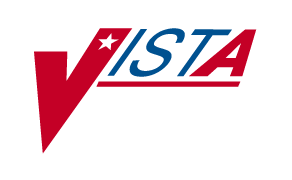 OUTPATIENT PHARMACY(PSO)MANAGER’S USER MANUALVersion 7.0December 1997(Revised January 2016)Department of Veterans AffairsProduct DevelopmentRevision HistoryEach time this manual is updated, the Title Page lists the new revised date and this page describes the changes. If the Revised Pages column lists “All,” replace the existing manual with the reissued manual.December 1997	Outpatient Pharmacy V. 7.0	iii	Outpatient Pharmacy V. 7.0	December 1997December 1997	Outpatient Pharmacy V. 7.0	iiiiv	Outpatient Pharmacy V. 7.0	December 1997December 1997	Outpatient Pharmacy V. 7.0	vPrefaceThis user manual describes the functional characteristics of Outpatient Pharmacy V. 7.0. It is intended for pharmacists and technicians who are familiar with the functioning of Outpatient Pharmacy in a Veterans Affairs Medical Center (VAMC).Table of ContentsChapter 1: Introduction ........................................................................................................... 1Documentation Conventions............................................................................................................ 1Getting Help..................................................................................................................................... 1Related Manuals .............................................................................................................................. 2Main Package Documentation: ............................................................................................................ 2Additional Documentation: .................................................................................................................. 2Chapter 2: List Manager .......................................................................................................... 3Using List Manager with Outpatient Pharmacy............................................................................... 6Entering Actions .............................................................................................................................. 6Outpatient Pharmacy Hidden Actions.................................................................................................. 7Speed Actions ....................................................................................................................................... 9Other Outpatient Pharmacy ListMan Actions ...................................................................................... 9Other Screen Actions............................................................................................................................ 9Chapter 3: Using the Outpatient Pharmacy Manager Menu .................................................11Patient Lookup ............................................................................................................................... 11Chapter 4: Using the Archive Menu Option...........................................................................13Archiving ....................................................................................................................................... 13Find .................................................................................................................................................... 13Save to Tape ....................................................................................................................................... 13Tape Retrieval ................................................................................................................................ 13Archive to File ............................................................................................................................... 14File Retrieval.................................................................................................................................. 14Purge   *Temporarily Out of Order*.............................................................................................. 16List One Patient's Archived Rx's ................................................................................................... 16Print Archived Prescriptions .......................................................................................................... 16Chapter 5: Autocanceling.......................................................................................................17Autocancel Rx's on Admission ...................................................................................................... 17Chapter 6: Using the Bingo Board Menu...............................................................................19Bingo Board ................................................................................................................................... 19Bingo Board Manager (BM) .......................................................................................................... 19Enter/Edit Display .............................................................................................................................. 20Auto-Start Enter/Edit.......................................................................................................................... 21Print Bingo Board Statistics............................................................................................................... 21Print Bingo Board Wait Time............................................................................................................. 22Purge Bingo Board Data.................................................................................................................... 23Start Bingo Board Display ................................................................................................................. 24Stop Bingo Board Display .................................................................................................................. 24Bingo Board User (BU) ................................................................................................................. 24Enter New Patient .............................................................................................................................. 25Display Patient's Name on Monitor ................................................................................................... 25Remove Patient's Name from Monitor ............................................................................................... 25Status of Patient's Order .................................................................................................................... 25Chapter 7: Changing the Label Printer ..................................................................................27Change Label Printer ..................................................................................................................... 27Chapter 8: Check Drug Interaction ........................................................................................29Check Drug Interaction .................................................................................................................. 29Chapter 9: Controlling the Dispensing of Clozapine ............................................................31Clozapine Pharmacy Manager ....................................................................................................... 31Display Lab Tests and Results ....................................................................................................... 32Edit Data for a Patient in the Clozapine Program .......................................................................... 32List of Override Prescriptions ........................................................................................................ 32Register Clozapine Patient ............................................................................................................. 33Messages for Clozapine Drug Selection ........................................................................................ 33Chapter 10: Handling Copay Charges ...................................................................................37Copay Menu................................................................................................................................... 38CHAMPUS Billing Exemption...................................................................................................... 39Exempt Rx Patient Status from Copayment .................................................................................. 39Reset Copay Status/Cancel Charges .............................................................................................. 40Reset Copay Status ............................................................................................................................. 40Enter/Edit Medication Exemption Question Responses ..................................................................... 41Cancel Charges .................................................................................................................................. 42Potential Charges and Partial Charges ............................................................................................. 43IB-initiated Medication Copay Charge .............................................................................................. 44Chapter 11: Evaluating Drug Usage ......................................................................................47DUE Supervisor ............................................................................................................................. 47Enter a New Answer Sheet ............................................................................................................ 47Edit an Existing Answer Sheet ...................................................................................................... 47Create/Edit a Questionnaire ........................................................................................................... 47Batch Print Questionnaires ............................................................................................................ 48DUE Report ................................................................................................................................... 48Chapter 12: Enter/Edit Clinic Sort Groups ............................................................................49Enter/Edit Clinic Sort Groups ........................................................................................................ 49Chapter 13: External Interface Menu .....................................................................................51External Interface Menu ................................................................................................................ 51Purge External Batches .................................................................................................................. 51Reprint External Batches ............................................................................................................... 51View External Batches................................................................................................................... 52Chapter 14: Label/Profile Monitor Reprint.............................................................................55Label Profile Monitor Reprint ....................................................................................................... 55Chapter 15: Implementing and Maintaining Outpatient Pharmacy ......................................57Maintenance (Outpatient Pharmacy) ............................................................................................. 57Site Parameter Enter/Edit............................................................................................................... 57Edit Provider .................................................................................................................................. 64Add New Providers........................................................................................................................ 64Queue Background Jobs ................................................................................................................ 65viii	Outpatient Pharmacy V. 7.0	December 1997Autocancel Rx's on Admission ...................................................................................................... 66Bingo Board Manager (BM) .......................................................................................................... 66Enter/Edit Display .............................................................................................................................. 67Auto-Start Enter/Edit.......................................................................................................................... 68Print Bingo Board Statistics ............................................................................................................... 68Print Bingo Board Wait Time............................................................................................................. 68Purge Bingo Board Data.................................................................................................................... 70Start Bingo Board Display ................................................................................................................. 70Stop Bingo Board Display .................................................................................................................. 70Edit Data for a Patient in the Clozapine Program .......................................................................... 70Enter/Edit Clinic Sort Groups ........................................................................................................ 71Initialize Rx Cost Statistics ............................................................................................................ 71Edit Pharmacy Intervention ........................................................................................................... 72Delete Intervention......................................................................................................................... 72Auto-delete from Suspense ............................................................................................................ 72Automate Internet Refill ................................................................................................................ 72Delete a Prescription ...................................................................................................................... 74Expire Prescriptions ....................................................................................................................... 74Manual Auto Expire Rxs ............................................................................................................... 74Prescription Cost Update ............................................................................................................... 75Purge Drug Cost Data .................................................................................................................... 75Purge External Batches .................................................................................................................. 75Recompile AMIS Data................................................................................................................... 75Chapter 16: Using the Medication Profile..............................................................................77Medication Profile ......................................................................................................................... 77Medication Profile: Short Format .................................................................................................. 77Medication Profile: Long Format .................................................................................................. 78Medication Reconciliation ............................................................................................................. 80Medication Profile and Refill......................................................................................................... 80Chapter 17: About the Output Reports Menu........................................................................85Output Reports ............................................................................................................................... 85Action Profile (132 COLUMN PRINTOUT) ................................................................................ 85Alpha Drug List and Synonyms..................................................................................................... 89AMIS Report.................................................................................................................................. 89Bad Address Reporting Main Menu .............................................................................................. 89Bad Address Suspended List............................................................................................................... 89List Prescriptions Not Mailed ............................................................................................................ 90CMOP Controlled Substance Rx Dispense Report ........................................................................ 90Commonly Dispensed Drugs ......................................................................................................... 90Cost Analysis Reports.................................................................................................................... 90Clinic Costs ........................................................................................................................................ 90Division Costs by Drug ...................................................................................................................... 91Drug Costs.......................................................................................................................................... 91Drug Costs by Division ...................................................................................................................... 91Drug Costs by Division by Provider .................................................................................................. 91Drug Costs by Provider...................................................................................................................... 91High Cost Rx Report........................................................................................................................... 91Patient Status Costs............................................................................................................................ 91Pharmacy Cost Statistics Menu.......................................................................................................... 91December 1997	Outpatient Pharmacy V. 7.0	ixProvider by Drug Costs...................................................................................................................... 92Provider Costs.................................................................................................................................... 92Request Statistics ................................................................................................................................ 92Daily AMIS Report........................................................................................................................ 92Drug List By Synonym .................................................................................................................. 92Free Text Dosage Report ............................................................................................................... 92Inactive Drug List .......................................................................................................................... 93Internet Refill Report ..................................................................................................................... 93List of Patients/Prescriptions for Recall Notice ............................................................................. 99List Prescriptions on Hold ........................................................................................................... 105Management Reports Menu ......................................................................................................... 105Daily Management Report Menu ..................................................................................................... 106Date Range Recompile Data ............................................................................................................ 107Initialize Daily Compile ................................................................................................................... 107Monthly Management Report Menu ................................................................................................. 107One Day Recompile Data................................................................................................................. 108Purge Data ....................................................................................................................................... 108Medication Profile............................................................................................................................ 108Monthly Drug Cost ........................................................................................................................... 108Narcotic Prescription List ................................................................................................................ 108Non-Formulary List.......................................................................................................................... 108Non-VA Meds Usage Report ............................................................................................................ 109Poly Pharmacy Report ..................................................................................................................... 110Released and Unreleased Prescription Report ................................................................................ 110Prescription List for Drug Warnings............................................................................................ 111Chapter 18: Using the Pharmacy Intervention Menu ..........................................................113Pharmacy Intervention Menu....................................................................................................... 113Enter Pharmacy Intervention ....................................................................................................... 113Edit Pharmacy Intervention ......................................................................................................... 113Print Pharmacy Intervention ........................................................................................................ 113Delete Intervention....................................................................................................................... 114View Intervention ........................................................................................................................ 114Chapter 19: Processing Order Checks ................................................................................115Process Order Checks .................................................................................................................. 115Clinic Orders ................................................................................................................................ 118Therapeutic Duplication............................................................................................................... 157Allergy/ADR Order Checks (PSO*7*251).................................................................................. 172Chapter 20: Dosing Order Checks .......................................................................................176Chapter 21: Releasing Medication .......................................................................................178Release Medication ...................................................................................................................... 178Changes to Releasing Orders Function – Digitally Signed Orders Only..................................... 180Changes to Releasing Orders Function – ScripTalk ................................................................. 182Changes to Releasing Orders Function – Signature Alert ........................................................... 183Changes to Releasing Orders Function – HIPAA NCPDP Global .............................................. 183Chapter 22: Returning Medication to Stock ........................................................................186Return Medication to Stock ......................................................................................................... 186Chapter 23: Processing a Prescription................................................................................188Rx (Prescriptions) ........................................................................................................................ 188Patient Prescription Processing.................................................................................................... 188Titration............................................................................................................................................ 206CPRS Order Checks ......................................................................................................................... 207Entering a New Order ...................................................................................................................... 213Editing an Order .............................................................................................................................. 236Editing an ePharmacy Order ........................................................................................................... 240DAW/NDC Edit ................................................................................................................................ 242Using the Copy Action...................................................................................................................... 243Copying an ePharmacy Order ......................................................................................................... 247Holding and Unholding a Prescription......................................................................................... 249Renewing a Prescription .................................................................................................................. 252Renewing an ePharmacy Order ....................................................................................................... 254Flagging and Unflagging Pending Orders ................................................................................... 256Barcode Rx Menu ........................................................................................................................ 259Barcode Batch Prescription Entry ................................................................................................... 259Check Quality of Barcode ................................................................................................................ 260Process Internet Refills .................................................................................................................... 260Complete Orders from OERR........................................................................................................... 261Flagging and Unflagging Pending Orders....................................................................................... 266Changes to Finishing Pending Orders Process - Digitally Signed Orders Only ............................. 269Finishing an Order from OERR with Multiple Institutions .............................................................. 269Finishing an ePharmacy Order........................................................................................................ 269Activity Log ...................................................................................................................................... 270Discontinue Prescription(s).......................................................................................................... 273Edit Prescriptions ......................................................................................................................... 274Ignored Rejects Report ..................................................................................................................... 275 ePharmacy Medication Profile (View Only) .................................................................................... 277NDC Validation ................................................................................................................................ 279 ePharmacy Medication Profile Division Preferences ...................................................................... 280ePharmacy Site Parameters ............................................................................................................. 280Third Party Payer Rejects – View/Process ...................................................................................... 285Third Party Payer Rejects – Worklist............................................................................................... 289TRICARE CHAMPVA Bypass/Override Report............................................................................... 299View ePharmacy Rx.......................................................................................................................... 327MailMan Message for Open/Unresolved Rejects ........................................................................ 327Alerts for Discontinued CMOP Prescription ............................................................................... 329Discontinued by a Background Process........................................................................................... 329Discontinued by a Foreground Pharmacy Process.......................................................................... 329List One Patient's Archived Rx's ................................................................................................. 329Manual Print of Multi-Rx Forms ................................................................................................. 330Reprint an Outpatient Rx Label ................................................................................................... 330Signature Log Reprint.................................................................................................................. 331View Prescriptions ....................................................................................................................... 331Restrictions to Providers on Controlled Substances Orders ........................................................ 331Chapter 24: ScripTalk ‘Talking’ Prescription Labels ........................................................333ScripTalk Main Menu .................................................................................................................. 333ScripTalk Patient Enter/Edit ........................................................................................................ 333Queue ScripTalk Label by Barcode ............................................................................................. 334Queue ScripTalk Label by Rx#.................................................................................................... 334ScripTalk Reports ........................................................................................................................ 335ScripTalk Audit History Report ........................................................................................................ 335Report of ScripTalk Enrollees .......................................................................................................... 335Reprint a non-voided Outpatient Rx Label .................................................................................. 336Set Up and Test ScripTalk Device ............................................................................................... 336ScripTalk Device Definition Enter/Edit ........................................................................................... 337Print Sample ScripTalk Label .......................................................................................................... 337Test ScripTalk Device....................................................................................................................... 338Reinitialize ScripTalk Printer........................................................................................................... 338Chapter 25: Using the Supervisor Functions Menu............................................................341Supervisor Functions ................................................................................................................... 341Add New Providers...................................................................................................................... 341Daily Rx Cost............................................................................................................................... 341Delete a Prescription .................................................................................................................... 341Edit Provider ................................................................................................................................ 342Initialize Rx Cost Statistics .......................................................................................................... 342Inter-Divisional Processing.......................................................................................................... 342Inventory ...................................................................................................................................... 342Look-up Clerk by Code ............................................................................................................... 342Lookup National Clean-Up Utility Data ...................................................................................... 343Monthly Rx Cost Compilation..................................................................................................... 343Patient Address Changes Report.................................................................................................. 343Pharmacist Enter/Edit .................................................................................................................. 344Purge Drug Cost Data .................................................................................................................. 344Recompile AMIS Data................................................................................................................. 345Site Parameter Enter/Edit............................................................................................................. 345State Prescription Monitoring Program (SPMP) Menu ............................................................... 353View Provider .............................................................................................................................. 362Chapter 26: Using the Suspense Functions........................................................................363Suspense Functions ...................................................................................................................... 363Auto-delete from Suspense .......................................................................................................... 363Change Suspense Date ................................................................................................................. 364Count of Suspended Rx's by Day................................................................................................. 364Delete Printed Rx's from Suspense .............................................................................................. 364Log of Suspended Rx's by Day (this Division)............................................................................ 364Print from Suspense File .............................................................................................................. 365¾ Days Supply Hold ......................................................................................................................... 366Host Errors....................................................................................................................................... 366TRICARE and CHAMPVA ............................................................................................................... 367Pull Early from Suspense............................................................................................................. 367Queue CMOP Prescription .......................................................................................................... 368Reprint Batches from Suspense ................................................................................................... 368Chapter 27: Updating a Patient’s Record ............................................................................369Update Patient Record ................................................................................................................. 369Chapter 28: Verifying Prescriptions ....................................................................................371Verification .................................................................................................................................. 371List Non-Verified Scripts............................................................................................................. 371Non-Verified Counts.................................................................................................................... 372Rx Verification by Clerk.............................................................................................................. 372Verification through Patient Prescription Processing .................................................................. 372Verifying ePharmacy Orders ....................................................................................................... 376Chapter 29: CPRS Order Checks: How They Work.............................................................379Introduction.................................................................................................................................. 379Order Check Data Caching .......................................................................................................... 379Hash Counts and DEA Certification ............................................................................................ 379Chapter 30: Error Messages.................................................................................................383Error Information ......................................................................................................................... 383Three Levels of Error Messages .................................................................................................. 383Chapter 31: Security Keys ....................................................................................................385Security Keys ............................................................................................................................... 385PSO TRICARE/CHAMPVA .............................................................................................................. 385PSO TRICARE/CHAMPVA MGR .................................................................................................... 385PSO EPHARMACY SITE MANAGER.............................................................................................. 385Appendix A: ASAP Definitions.............................................................................................387Glossary ................................................................................................................................395Index ......................................................................................................................................401(This page included for two-sided copying.)Chapter 1: IntroductionThe Outpatient Pharmacy V. 7.0 package:	Provides a method for managing the medications given to Veterans who have visited a clinic or who have received prescriptions upon discharge from the hospital.	Automatically generates prescription labels, and prints refill request forms.	Medication histories are kept online to permit checks for potential interactions.	Profiles can be generated to assist the clinician in managing the patient's medication regimen.	Management reports aid the pharmacy in controlling inventory and costs.The primary benefits to the Veteran are the assurance that he or she is receiving the proper medicationand the convenience of obtaining refills easily. The clinicians and pharmacists responsible for patient care benefit from a complete, accurate, and current medication profile available at any time to permit professional evaluation of treatment plans. Utilization, cost, and workload reports provide management cost controlling tools while maintaining the highest level of patient care.A number of site parameters allow the individual Department of Veterans Affairs Medical Center(VAMC) to customize the package to meet local needs.Documentation ConventionsThis Outpatient Pharmacy V. 7.0 Manager’s User Manual includes documentation conventions, also known as notations, which are used consistently throughout this manual. Each convention is outlined below.Getting Help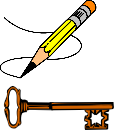 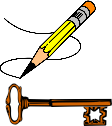 ?, ??, ??? One, two, or three question marks can be entered at any of the prompts for online help. One question mark elicits a brief statement of what information is appropriate for the prompt. Two questionmarks provide more help, plus the hidden actions, and three question marks will provide more detailed help, including a list of possible answers, if appropriate.Related ManualsThe following manuals are located on the VistA Documentation Library (VDL) at:http://www.va.gov/vdl.Main Package Documentation:	Outpatient Pharmacy V. 7.0 Release Notes	Outpatient Pharmacy V. 7.0 Manager’s User Manual	Outpatient Pharmacy V. 7.0 Pharmacist’s User Manual	Outpatient Pharmacy V. 7.0 Technician’s User Manual	Outpatient Pharmacy V. 7.0 User Manual – Supplemental	Outpatient Pharmacy V. 7.0 Technical Manual/Security Guide	Dosing Order Check User Manual	VistA to MOCHA Interface DocumentAdditional Documentation:Additional documentation related to specific projects is also located on the VDL. For example, there may be several different Release Notes documents, which apply to specific projects. Also, there may beseveral sets of “Change Page” documents, which apply to changes made only for a specific packagepatch.Chapter 2: List ManagerThe screen displayed when processing an order has changed dramatically from the previous version ofOutpatient Pharmacy (e.g., v. 6.0). The new screen was designed using List Manager.This new screen gives more information and easier accessibility to vital reports and areas of a patient’schart.Please take the time to read over the explanation of the screen and the actions that can now be executed at the touch of a key. This type of preparation before attempting to use List Manager will reduce the time and effort needed to become skilled in order processing with this new version of List Manager.Outpatient List ManagerAllergy IndicatorScreen TitleHeader AreaPatient Information 	Feb 09, 2006 16:31:03 	Page: 	1 of 	2OPPATIENT17, ONE		<A> PID: 000-12-3456	Ht(cm): 175.26 (08/06/2000) DOB: AUG 30,1948 (57)	Wt(kg): 108.18 (01/14/2006) SEX: MALE+ 		 Eligibility: SERVICE CONNECTED 50% to 100%	SC%: 70RX PATIENT STATUS: SC LESS THAN 50%List Area (Scrolling region)Disabilities:1313 TWIN OAKS LANEHOME PHONE: 555-555-8361Message WindowANYVILLE                                          CELL PHONE: ALABAMA 12345                                    WORK PHONE: Prescription Mail Delivery: Regular MailAllergiesVerified: PEANUTS,Action AreaScreen title:	The screen title changes according to what type of information List Manager is displaying (e.g., Patient Information, Medication Profile, New OP Order (ROUTINE), etc.).Allergy indicator:  This indicator displays when there has been information entered into the ALLERGY field for the patient. The indicator displays “NO ALLERGY ASSESSMENT” if there is no allergy assessment for the patient.Header area:	The header area is a "fixed" (non-scrollable) area that displays patient information.List area:	(scrolling region) This area scrolls (like the previous version) and displays the information on which action can be taken.Message window:  This section displays a plus (+) sign, minus (-) sign, or informational text (i.e., Enter?? for more actions). If a plus sign is entered at the action prompt, List Manager will"jump" forward a page. If a minus sign is displayed and entered at the action prompt, List Manager will "jump" back a screen. The plus and minus signs are only valid actions if they are displayed in the message window.Action area:           A list of actions display in this area of the screen. If a double question mark (??) is entered at the “Select Item(s)” prompt, a “hidden” list of additional actions that are available will be displayed.Example: Showing more Indicators and DefinitionsOrder Status and CMOP IndicatorsAllergy IndicatorCopayIndicatorePharmacyIndicatorPendingOrdersFlaggedOrderMedication Profile	May 22, 2006 10:44:56	Page:	1 of	1OPPATIENT16,ONE	<A>PID: 000-24-6802		Ht(cm): 177.80 (02/08/2004) DOB: APR 3,1941 (65)		Wt(kg): 90.45 (02/08/2004) SEX: MALE	Non-VA Meds on FileCrCL: 102.4(est.) (CREAT:1.0mg/dL 10/30/12)	BSA (m2): 2.08Last entry on 01/13/01ISSUE  LAST REF DAY# RX #	DRUG	QTY ST	DATE  FILL REM SUP------------------------------------ACTIVE----------------------------------1 503902	ACETAMINOPHEN 500MG TAB	60 AT 05-22 05-22	3  302 503886$	DIGOXIN (LANOXIN) 0.2MG CAP	60 A> 05-07 05-07	5  303 503871$	HISTOPLASMIN 1ML	1 A  03-14 03-14R  5  304 100002042$e	NALBUPHINE HCL INJ 10MG/ML	1 A  03-14 03-14	5  305 100002040$	SALICYLIC ACID 40% OINT (OZ)	1 S  03-14 03-17	5  30---------------------------------DISCONTINUED----------------------------------6 503881	BACLOFEN 10MG TABS	30 DC 04-07 05-01	2  307 100002020A$	TIMOLOL 0.25% OPTH SOL 10ML	1 DE 02-03 02-03	5  30--------------------------------------HOLD-------------------------------------8 100001942	ABDOMINAL PAD 7 1/2 X 8  STERILE	1 H  09-28 09-28	5  30----------------------------------NON-VERIFIED---------------------------------9 100002039$	BACLOFEN 10MG TABS	30 N  03-14 03-14	5  30------------------------------------PENDING------------------------------------10 AMPICILLIN 250MG CAP	QTY: 40	ISDT: 05-29  REF:  0Return To Stock IndicatorNon-VA Meds Orders11 SIMETHICONE 40MG TAB	QTY: 30	ISDT: 05-30  REF:  3------------------------NON-VA MEDS (Not dispensed by VA)---------------------- GINGKO EXT 1 TAB ONCE A DAY BY MOUTH	Date Documented: 01/13/01IBUPROFEN 50MG TAB	Date Documented: 12/10/00Enter ?? for more actionsPU  Patient Record Update	NO  New OrderPI  Patient Information	SO  Select OrderSelect Action: Quit//All orders are subgrouped by like statuses and then listed alphabetically within the subgroup.Order Status:	The current status of the order. These statuses include: A	ActiveS	SuspendedN	Non-Verified or Drug InteractionsHP	Placed on hold by provider through CPRS H	Placed on hold via backdoor PharmacyE	ExpiredDP	Discontinued by provider through CPRSDE	Discontinued due to edit via backdoor PharmacyDC	Discontinued via backdoor Pharmacy4	Outpatient Pharmacy V. 7.0	December 1997The Status column will also display some additional discontinue type actions performed on the order. The codes and the action they represent are as follows:DF	Discontinued due to edit by a provider through CPRS DD	Discontinued due to deathDA	Auto discontinued due to admissionA “B” will be appended to the above statuses if the Bad Address Indicator was set and there was no active temporary address at the time of the last label activity.CMOP Indicators:	There are two separate indicators when the drug in an order is marked for Consolidated Mail Outpatient Pharmacy (CMOP) processing. This indicator is displayed after the Order Status if applicable.>	Drug for the prescription is marked for CMOPT	Displayed when the last fill is either in a Transmitted or RetransmittedCMOP state. (This indicator can overwrite the “>” indicator.Copay Indicator:	A “$” displayed to the right of the prescription number indicates the prescriptionis copay eligible.ePharmacy	An ‘e’ displayed to the right of the prescription number indicates thatIndicator	the prescription is electronic third party billable.Return to Stock	An “R” displayed to the right of the Last Fill Date indicates the last fillIndicator:	was returned to stock.Pending Orders:	Any orders entered through Computerized Patient Records System (CPRS), or another outside source, that have not been finished by Outpatient Pharmacy.Non-VA Meds	Any over the counter (OTC) medications, herbal supplements, medicationsOrders:	prescribed by providers outside the VA, and medications prescribed by the VA, but purchased by the patient at an outside pharmacy are displayed here. Non-VA Meds orders cannot be placed or updated in Outpatient Pharmacy. The user can input information about a patient’s use of Non-VA Meds only through CPRS. However, the user can use either CPRS or Outpatient Pharmacy menu options to view Non-VA Meds data in a patient’s medical records.Third Party Rejects     Any prescriptions that are rejected by third party payers because of Refill Too Soon (code 79) or Drug Utilization Review (DUR – code 88) are displayed in this section.Example: Showing Rejected PrescriptionsMedication Profile	August 12, 2006@12:35:04	Page:	1 of	1OPPATIENT16,ONE	<A>PID: 000-24-6802	Ht(cm): 177.80 (02/08/2005) DOB: APR 3,1941 (65)	Wt(kg): 90.45 (02/08/2005) SEX: MALECrCL: 78.1(est.) (CREAT:1.0mg/dL 6/24/03)	BSA (m2): 2.08ISSUE	LAST REF DAY# RX #	DRUG	QTY ST  DATE  FILL REM  SUP----------------REFILL TOO SOON/DUR REJECTS (Third Party)----------------------1 51368009$e	DIGOXIN (LANOXIN) 0.05MG CAP	90 A>  02-16 02-16  3  902 51360563e	OXYBUTYNIN CHLORIDE 15MG SA TAB	180 S>  02-15 05-06  0  90---------------------------------ACTIVE---------------------------------------3 100003470e	ABSORBABLE GELATIN FILM	1 A	11-04 11-04  5  314 100003461	ACETAMINOPHEN 650MG SUPPOS.	10 A>  11-04 11-04  1  105 100003185e	ALBUMIN 25% 50ML	2 A	08-01 08-01  5	5-----------------------------------DISCONTINUED-------------------------------6 100003530	ANALGESIC BALM 1 POUND	1 A	01-08 01-08  3  907 100003400	APPLICATORS, COTTON TIP STERILE	10 A	09-23 09-23  5  31+	Enter ?? for more actionsPU  Patient Record Update	NO  New OrderPI  Patient Information	SO  Select OrderSelect Action: Next Screen//Using List Manager with Outpatient PharmacyList Manager is a tool designed so that a list of items can be presented to the user for an action. For Outpatient Pharmacy, the List Manager does the following:	Allows the pharmacist or technician to browse through a list of actions	Allows the pharmacist or technician to take action against those items	Allows the user to select an action that displays an action or informational profile	Allows the user to select a different action without leaving an option.Entering ActionsActions are entered by typing the name(s), or synonym(s) at the “Select Item(s)” prompt. In addition to the various actions that may be available specific to a particular option, List Manager provides generic actions applicable to any List Manager screen. A double question mark (??) may be entered at the “Select Action” prompt for a list of all actions available. The following is a list of generic List Manager actions with a brief description. The synonym for each action is shown in brackets following the action name. Entering the synonym is the quickest way to select an action.Outpatient Pharmacy Hidden ActionsThe Outpatient Pharmacy hidden actions will display with the previous hidden actions once a completed or finished order is selected and a double question mark (??) is entered at the “Select Action:” prompt.The following hidden actions appear on the Medication Profile screen and can only be applied to one order at a time.The PSO HIDDEN ACTIONS Protocol in PROTOCOL File (#101) includes two hidden actions, PSO LM BACKDOOR MARK AS TITRATION and PSO LM BACKDOOR TITRATION RX REFILL, which are both added to the PROTOCOL File (#101).******************************	IMPORTANT	******************************* The enhancements related to Titration/Maintenance dose Rx are made onlyfor Outpatient Pharmacy package. The corresponding changes to CPRS package are not included at this time. Therefore, the CPRS Order Copy and Order Change functionalities will continue to function as is. Furthermore, there will be no indication of a Titration/Maintenance order in the CPRS application.**************************************************************************There is also a hidden action, TR (Convert Titration Rx),  in the Patient Prescription Processing [PSO LM BACKDOOR TITRATION RX REFILL] option. This action populates the MAINTENANCE DOSE RX (#45.2) field in the PRESCRIPTION File (#52). When a titration to maintenance prescription needs to be refilled so the patient can continue on the Maintenance Dose, this option allows the users to create a new prescription with the maintenance dose only. This process works similar to copying an existing prescription; however, it can only be used on prescriptions with the following characteristics:- Rx is a complex order with a THEN conjunction- Rx is released- Rx status is ACTIVE- Rx does not have refills previously ordered- Rx # Of Refills is greater than 0 (zero)Before the new Maintenance Rx can be accepted, the user is prompted to validate the QTY field for the new Rx, which may or may not be automatically re-calculated. Only the last dose from the original prescription is carried over to the new Maintenance Rx, and the # of Refills field is decreased by 1 because the new Maintenance Rx counts as a fill.Once a user verifies the information for the Maintenance Rx is accurate, they can accept the Maintenance Rx. This action triggers a Duplicate Drug check against the original complex order, which must be discontinued before the new Maintenance Rx can be accepted. After the new Maintenance Rx is accepted, it will have the new indicator 'm' on the right side of the Rx # in the patient's Medication Profile.:	:	:ISSUE	LAST REF DAY#	RX #	DRUG	QTY ST	DATE	FILL REM SUP-------------------------------ACTIVE-------------------------------1 100005436m	AMOXAPINE 50MG TAB	30 S	09-26 09-26	1	302 100005022	AMOXICILLIN 250MG CAP	30 A	08-18 08-18	11	303 100005035	KALETRA	3 A	09-29 09-29	0	3:	:	:Speed ActionsThese Outpatient Pharmacy actions are referred to as “speed actions” and appear on the MedicationProfile screen. These actions can be applied to one or more orders at a time.Other Outpatient Pharmacy ListMan ActionsOther Screen Actions10	Outpatient Pharmacy V. 7.0	December 1997Chapter 3: Using the Outpatient Pharmacy ManagerMenuThis manual describes options available on the Outpatient Pharmacy Manager menu. This menu should be assigned to supervisors, package coordinators, and members of the Automated Data Processing (ADP)/Information Resources Management Service (IRMS) staff.Example: Accessing the Outpatient Pharmacy Manager menuSelect OPTION NAME: PSO MANAGER	Outpatient Pharmacy ManagerOutpatient Pharmacy software - Version 7.0The following options are available on the Outpatient Pharmacy Manager menu.	Archiving…	Autocancel Rx's on Admission	Bingo Board...	Change Label Printer	Check Drug Interaction	Clozapine Pharmacy Manager...	Copay Menu…	DUE Supervisor...	Enter/Edit Clinic Sort Groups	External Interface Menu...	Label/Profile Monitor Reprint	Maintenance (Outpatient Pharmacy)...	Medication Profile	Output Reports...	Pharmacy Intervention Menu...	Process Drug/Drug Interactions	Release Medication	Return Medication to Stock	Rx (Prescriptions)...	ScripTalk Main Menu...	Supervisor Functions...	Suspense Functions...	Update Patient Record	Verification...Patient LookupThe ability to look up a patient by prescription number or wand a barcode with the prescription has been added to the patient lookup prompt on the following options.	Patient Prescription Processing [PSO LM BACKDOOR ORDERS]	Medication Profile [PSO P]	Rx (Prescriptions) [PSO RX]	Update Patient Record [PSO PAT]December 1997	Outpatient Pharmacy V. 7.0	11	Manual Print of Multi-Rx Forms [PSO LM MULTI-RX PRINT]	ScripTalk Patient Enter/Edit [PSO SCRIPTALK PATIENT ENROLL]	Patient Address Changes Report [PSO ADDRESS CHANGE REPORT]	List Prescriptions Not Mailed [PSO BAI NOT MAILED]	Non-VA Meds Usage Report [PSO NON-VA MEDS USAGE REPORT]	Enter New Patient [PSO BINGO NEW PATIENT]	Action Profile (132 COLUMN PRINTOUT) [PSO ACTION PROFILE]	Poly Pharmacy Report [PSOPOLY]The help text for patient lookup reads as follows.Enter the prescription number prefixed by a # (ex. #XXXXXXX) or Wand the barcode of the prescription. The format of the barcode is NNN-NNNNNNN where the first 3 digits are your station number.- OR -Enter the universal Member ID number from the patient's VHIC Cardor wand the barcode of the VHIC card- OR –Answer with PATIENT NAME, or SOCIAL SECURITY NUMBER, or last 4 digits of SOCIAL SECURITY NUMBER, or first initial of last name with last 4 digits of SOCIAL SECURITY NUMBERDo you want the entire NNNNNNNN-Entry PATIENT List?Chapter 4: Using the Archive Menu OptionThis chapter describes the options on the Archiving menu.     This menu is locked with the PSOA PURGE key. The PSOA PURGE key should be assigned to all persons responsible for performing these functions.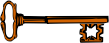 Archiving[PSO ARCHIVE]The Archiving menu is used to build a data warehouse and manage resources by saving prescription data to external storage devices like tape, disk, or CD-ROM and then purging old prescriptions, typically those that have expired more than a year ago.There are eight options on the Archiving menu:	Find	Save to Tape	Tape Retrieval	Archive to File	File Retrieval	Purge **> Out of order: Unavailable	List One Patient's Archived Rx's	Print Archived PrescriptionsFind[PSO ARCHIVE FIND]This option identifies prescriptions that have expired or have been canceled before the selected date; the default date given to the user is 360 days ago. As the Find option runs, it prints a dot on the screen for each prescription identified.Save to Tape[PSO ARCHIVE TAPE SAVE]The Save to Tape option records all information about the archived prescriptions gathered by the Find option to magnetic tape. The tape must be opened for variable length records. The first part of the tape holds an index that lists alphabetically all patients for whom prescriptions are recorded on the tape and, for each patient, a list of his or her prescriptions.Tape Retrieval[PSO ARCHIVE TAPE RETRIEVE]The Tape Retrieval option reads information from the tape and prints a summary of all prescriptions for the selected patient. This printed copy should be directed to a printer with 132-column width. Because the retrieval option reads the index first to find the patient, the tape must be rewound before each retrieval. It should be emphasized that this retrieval simply prints the information about the prescriptions. It does not restore this information to the on-line database.Archive to File[PSO ARCHIVE FILE SAVE]The Archive to File option records all information about the archived prescriptions gathered by the Find option to a Host File Server (HFS) file. The first part of the file holds an index that alphabetically lists all patients for whom prescriptions are recorded and, for each patient, a list of his or her prescriptions. With the proper file name convention (e.g., ARC0797.TMP, ARC0897.TMP, etc.). These files can be grouped and stored on any medium on the operating system for long-term storage. Subsequently, the file can be deleted from the system, in effect producing a manageable data warehouse and freeing up system resources.Any file name may be chosen for the archiving file. However, it is suggested that a naming convention be used to group the files for easier retrievalExample: Archive to FileSelect Outpatient Pharmacy Manager Option: ARCHivingSelect Archiving Option: ARCHIve to File13 Rx'S will be archived. Ok to continue Y/N? NO// YES YESDo you want a hardcopy of your archived prescriptions? NO// <Enter>Host File Server Device: [Select Host File Server Device]HOST FILE NAME: [Enter the unique name for the file.]Recording information.............Select Archiving Option:File Retrieval[PSO ARCHIVE FILE RETRIEVE]This option reads information from the HFS file and prints a summary of all prescriptions for the selected patient. This printed copy should be directed to a printer with 132-column width. It should be emphasized that the file must be copied from the long-term storage medium back onto the system and that thisretrieval simply prints the information about the prescriptions. It does not restore this information to the on-line database.Example: File RetrievalSelect Archiving Option: FILE RetrievalHost File Server Device: [Select Host File Server Device] HOST FILE NAME: [Enter the unique name for the file.]Output Device: [Select Print Device]Do you want to print the file index? YES&^NEW OPPATIENT10,ONE%000987654^4541C,5107A, OPPATIENT6,ONE%000135790^5269A, OPPATIENT16,ONE%000246802^4713, OPPATIENT17,ONE%000123456^628,629,630,631,981B, OPPATIENT2,ONE%000234567^4778, OPPATIENT29,ONE%000876543^916A, OPPATIENT31,ONE%000357901^4631,OPPATIENT11,ONE%000468024^450,!Enter Patient Name : OPPATIENT17,ONE 01-01-09	000123456	NO	NSC VETERANTHE FOLLOWING SCRIPTS WERE ARCHIVED FOR :OPPATIENT17,ONE (000123456) – 628,629,630,631,981B,OPPATIENT17,ONE	ID#: 000123456	ELIG:456 STREET	DOB: 08-30-1948	PHONE: 5556789CARBON HILL ALABAMA	32423CANNOT USE SAFETY CAPS.DISABILITIES:REACTIONS: UNKNOWNPAGE 1RX RETRIEVAL FOR OPPATIENT17,ONE	07/17/07Rx: 628 DRUG: ACETAMINOPHEN W/CODEINE 15MG TAB	TRADE NAME: QTY: 90	30DAY SUPPLYSIG: T1 TAB 23D PRNLATEST: JUN 8,2007	# OF REFILLS: 5  REMAINING: 5	PROVIDER:OPPROVIDER30,TWOISSUED: JUN 8,2007	CLINIC: DR. ALBANY	DIVISION: GENERALHOSPITALLOGGED: JUN 8,2007	ROUTING: Window	CLERK CODE:OPCLERK2,FOUREXPIRES:	CAP: NON-SAFETY	STATUS: ActiveFILLED: JUN 8,2007 PHARMACIST:		VERIFYING PHARMACIST:	LOT #: NEXT: JUN 28,2007	COPAY TYPE: PSO NSC RX COPAY NEWCOPAYTRANSACTION #:REMARKS: New Order Created due to the editing of Rx # 479PAGE 2RX RETRIEVAL FOR OPPATIENT17,ONE	07/17/07Rx: 629	DRUG: ACETAMINOPHEN W/CODEINE 15MG TAB	TRADE NAME: QTY: 9030 DAY SUPPLYSIG: T1 TAB 23D PRNLATEST: JUN 8,2007	# OF REFILLS: 5  REMAINING: 5	PROVIDER: OPPROVIDER30,TWOISSUED: JUN 8,2007	CLINIC: DR. ALBANY	DIVISION: GENERAL HOSPITALLOGGED: JUN 8,2007	ROUTING: Window	CLERK CODE: OPCLERK2,FOUREXPIRES:	CAP: NON-SAFETY	STATUS: ActiveFILLED: JUN 8,2007 PHARMACIST:	VERIFYING PHARMACIST: LOT #:NEXT: JUN 28,2007	COPAY TYPE: PSO NSC RX COPAY NEWCOPAY TRANSACTION #:REMARKS: New Order Created due to the editing of Rx # 479LABEL LOG#	DATE	REFERENCE	PRINTED BY	COMMENT===============================================================================1	JUN 8,2007	ORIGINAL	OPCLERK2,FOUR	From RX number 629[This report has been abbreviated to save space.]Purge	*Temporarily Out of Order*[PSO ARCHIVE PURGE]Note: This option is inactivated until further notice.When active, this option deletes all archived prescriptions from the PRESCRIPTION file. On platforms other than PCs, the journaling of the prescription global should be disabled before running this option and then enabled again after the purge is completed.List One Patient's Archived Rx's[PSO ARCHIVE LIST RX'S]This option displays the basic patient statistics and the prescription numbers and dates of archiving for all archived prescriptions for the selected patient.Select Archiving Option: LIST One Patient's Archived Rx'sShow archived prescriptions for:	OPPATIENT,TEN	OPPATIENT,TEN	YES	SC VETERANDEVICE: HOME// <Enter> GENERIC INCOMING TELNETOPPATIENT,TEN	ID#:	000-12-34994 ABBEY LANE	DOB:	04-04-1944LIVERPOOL	PHONE: 555-5678NEW YORK 12202	ELIG:  EMPLOYEEARCHIVED: 09/10/06 - 100001174,01/06/07 - 100001229,100001232,Please press RETURN to continuePrint Archived Prescriptions[PSOARINDEX]This option allows the user to print a list of archived prescriptions from the PHARMACY ARCHIVE file.Chapter 5: AutocancelingThis chapter describes the option for canceling prescriptions for patient who are admitted as inpatients.Autocancel Rx's on Admission[PSO AUTOCANCEL1]Using the Autocancel Rx's on Admission option, a job can be tasked every night to cancel the outpatient prescriptions of patients who were admitted three (3) days previous. Enter the desired time to queue the job to run. The time set for the job to run can also be edited with this option. The job should be set to run at a time between 5:30 p.m. and 11:30 p.m. (or as convenient for the site).Select Outpatient Pharmacy Manager Option: Autocancel Rx's on AdmissionEdit Option ScheduleOption Name: PSO AUTOCANCELMenu Text: Autocancel on Admission	TASK ID: 1090241QUEUED TO RUN AT WHAT TIME: JUN 27,2007@12:02DEVICE FOR QUEUED JOB OUTPUT:QUEUED TO RUN ON VOLUME SET:RESCHEDULING FREQUENCY: 1DTASK PARAMETERS:SPECIAL QUEUEING:s	SAVEn	NEXT PAGEr	REFRESHCOMMAND:	Press <PF1>H for help	Insert(This page included for two-sided copying.)Chapter 6: Using the Bingo Board MenuThis chapter describes the options available on the Bingo Board menu.Bingo Board[PSO BINGO BOARD]Pharmacy management uses the Bingo Board menu to control the bingo board functions. The bingo board notifies a patient that the prescription has been filled. This is accomplished by displaying the patient's name or a number on monitors located in the pharmacy and non-pharmacy (i.e., cafeteria) waiting areas.The first prompts upon entering Outpatient Pharmacy are to enter the division and label printer. If more than one group has been defined, a prompt to enter a display group will appear. If only one group is defined, it is automatically selected and no prompt appears. If no display group is defined, it is assumed that the site is not set up to run bingo board.The following options are available on the Bingo Board menu:Bingo Board Manager (BM)[PSO BINGO MANAGER]The necessary options to set up the bingo board can be accessed through the Bingo Board Manager menu. Before data entry can begin, the division must be defined when entering the software package. Divisions are manager defined, but should be consistent with local policies in order to keep the statistical data relevant. At least one division must be defined.After the division has been defined, the display parameters must be defined through the Enter/Edit Display option. The display group is a uniquely defined location where the patient data will be displayed. As with the division parameter, at least one display group must be defined.Names now display differently on the bingo board. Names and ticket numbers can be displayed alphabetically in one column, and new names to the board will appear in reverse video for a user-defined amount of time. The user enters the time when creating a display group and it is stored in the GROUP DISPLAY file.IRMS must set up a dedicated device to be used for the bingo board. Only devices with the sub-type C-VT can be entered at the “DISPLAY DEVICE” prompt. A DEC VT-220 with a coaxial output connected to a cable ready TV monitor is all that is needed on the hardware side.The following options are available on the Bingo Board Manager menu:	Enter/Edit Display	Auto-Start Enter/Edit	Print Bingo Board Statistics	Print Bingo Board Wait Time	Purge Bingo Board Data	Start Bingo Board Display	Stop Bingo Board DisplayEnter/Edit Display[PSO BINGO ENTER/EDIT DISPLAY]This option allows locations where the patient data will be displayed to be defined uniquely. Either a new display group name or the name of an existing group to edit or delete can be entered.If the name is chosen at the “NAME/TICKET” prompt, the “TICKET #” prompt will not appear when anew patient is entered in the Enter New Patient option.The display cannot be changed from name to ticket when patients are already in the Group Display. All patients must be purged using the Purge Bingo Board Data option for that Group Display. After the data is purged, the NAME/TICKET field must be edited using this option. Then the patient can be re-entered and ticket numbers assigned.Example: Enter/Edit DisplaySelect Bingo Board Manager Option: Enter/Edit DisplaySelect GROUP DISPLAY NAME: MAINAre you adding 'MAIN' as a new GROUP DISPLAY (the 3RD)? Y (Yes)NAME: MAIN// <Enter> [The name of the Display Group.]NAME/TICKET: NAME NAME [Select either Name or Ticket # to display.] MESSAGE:1>WEST CLINIC VAMC2>[This is a free text field. The message will appear on the screen for the users to view.]EDIT Option: <Enter>TWO COLUMN DISPLAY: Y YES  [Display names/ticket #'s in one or two column.]DISPLAY WAIT TIME: Y YES [Average display waiting time.]NORMAL WAIT TIME: 10 [Normal wait time (in minutes) is entered by the site.]DISPLAY SETUP HELP TEXT: Y  YESIn order to automatically start and stop the bingo board monitor, a dedicated device must be setup by your IRM ServiceOnce a dedicated device is setup, the bingo board can be scheduled to automatically start and/or stop at user-defined times.Enter 'NO' at the DISPLAY SETUP HELP TEXT prompt not to display this help text.DISPLAY DEVICE: ? [Device dedicated by IRMS for bingo board setup.]Only devices with Sub-type starting with "C-VT" are allowed.Answer with DEVICE NAME, or LOCAL SYNONYM, or $I, or VOLUME SET(CPU), or SIGN-ON/SYSTEMDEVICE, or FORM CURRENTLY MOUNTED DISPLAY DEVICE: [Select print device.]AUTO-START DISPLAY DEVICE: Y  YES  [Sets the display group to start automatically.]Do you want to initialize auto-start now? NO// Y  YESEnter Start Time: ?Enter time as HH:MM in 12 hour format (For example, '8:00' or '8:00AM).Enter Start Time: 9:30am [Start time for the display group.]Enter Stop Time: 4:00pm [Stop time for the display group.]A time that is at least two minutes in the future must be entered at the “QUEUED TO RUN AT WHAT TIME” prompt.The software will convert it to today’s date with the time entered. For example, to queue it to run later today and the current time is 8:00 a.m., a time like 9:30 a.m. can be entered. It will default to today’s date. To queue for tomorrow, enter a time like T+1@00:00am/pm. For example, to queue it for 8:30 a.m. and the current time is 3:00 p.m., T+1(or tomorrow's date)@8:30am must be entered.If the local Outpatient Pharmacy only runs Monday-Friday, enter D@00:00am/pm (with D representing "Days of the Week) at the “RESCHEDULING FREQUENCY” prompt. For example, to queue it to run at 7:45 a.m. Monday through Friday, enter D@7:45am.Auto-Start Enter/Edit[PSO BINGO INITIALIZE]This option is used to change the start and stop times of the display groups that have been set up to automatically start and/or stop each day. The scheduling time and frequency can also be changed using this option.Example: Auto-Start Enter/EditSelect Bingo Board Manager Option: Auto-Start Enter/EditYou want to edit Display Group(s) Start/Stop times? NO// Y  YES Select GROUP DISPLAY NAME: MAINEnter Start Time: 3:00AM// <Enter>Enter Stop Time: 4:00PM// <Enter>Select GROUP DISPLAY NAME:See the Enter/Edit Display option for an example of the auto-start screen.Print Bingo Board Statistics[PSO BINGO REPORT PRINT]With this option, a report can be generated covering a date range that can be sorted by single division or all divisions. Date ranges in the future are not allowed. The start date must be a date that precedes the end date.The Bingo Board Report includes totals on number of patients, waiting time, and average waiting time.Select Bingo Board Manager Option: Print1	Print Bingo Board Statistics2	Print Bingo Board Wait TimeCHOOSE 1-2: 1 Print Bingo Board StatisticsStart Date:	060907 (JUN 09, 2007)Ending Date:  070907 (JUL 09, 2007)Report all Divisions? N// Y  YES DEVICE: HOME// [Select print device.]No data found for TROY division for this date rangeNo data found for ALBANY division for this date rangeNo data found for JAN division for this date rangeNo data found for VAL division for this date rangeB I N G O	B O A R D R E P O R T	JUL 09, 2007REPORT PERIOD: JUN 09, 2007  through  JUL 09, 2007| DIVISION: All Divisions	DATE:	||	(Time In Minutes)	|| TIME PERIOD	# PATIENTS SERVED	TOT WAIT TIME	AVG WAIT TIME ||	||	|| Total	0	0.00	|Print Bingo Board Wait Time[PSO BINGO REPORT WAIT TIME]This option allows a report to be printed that sorts the entries in the PATIENT NOTIFICATION (Rx READY) file by Display Group, then Wait Time. This report can be used to keep track of the bingo board activity for a given day. To keep a permanent record of this activity, this report can be printed each day, preferably at the end of the day. The following are definitions of the items found on this report.If this report is not printed each day, data may be lost because many sites purge the PATIENT NOTIFICATION (Rx READY) file each morning.Example: Print Bingo Board Wait TimeSelect Bingo Board Option: BM  Bingo Board ManagerBINGO BOARD CONTROL PANELSelect Bingo Board Manager Option: PRINT1	Print Bingo Board Statistics2	Print Bingo Board Wait TimeCHOOSE 1-2: 2 Print Bingo Board Wait TimeDEVICE: [Select Print Device](report follows)BINGO BOARD WAIT TIME PRINTOUT	MAY 21,2007  15:34	PAGE 1TIME	TIME	WAITNAME	IN	OUT	Rx#	TIME--------------------------------------------------------------------------DISPLAY: WAITING ROOMPurge Bingo Board Data[PSO BINGO PURGE]With this option all entries can be deleted from the PATIENT NOTIFICATION (Rx READY) file.It is recommended that data be purged each day. However, if data is not purged, it will not affect the accuracy of the bingo board statistics.If this option is used before the end of the workday, all data will be lost except the statistical data on those prescriptions already picked up.December 1997	Outpatient Pharmacy V. 7.0	23Start Bingo Board Display[PSO BINGO START]The Start Bingo Board Display option has been changed so that the bingo board can be started without tying up a terminal or requiring the user who starts it to have multiple sign-on capability. A site parameter has been added to indicate whether a dedicated device has been reserved. If so, the user is prompted to enter the device name. If a dedicated device is set up, the user is able to automatically start or stop the board via TaskMan. The user is also prompted for a Display Group that is saved as a site parameter. This option requires working with local IRMS to complete its setup.Use this option to start the bingo board display. If there are no prescription entries yet, the message typed in the GROUP DISPLAY will cycle. When the entries begin, the message will be displayed and held for a period of time, then pages of numbers or names will be displayed until all the names have been shown. Then the cycle starts over.The terminal that executes the option may or may not be the display terminal.Stop Bingo Board Display[PSO BINGO STOP]This option is used to stop the bingo board display. The bingo board can be stopped and started as often as desired. It must be stopped if any changes are made to the display group currently being used. This option can be accessed from any terminal.When the display is stopped and “Yes” entered at the purge prompt, a second prompt displaysand allows either all of the display groups or a specific display group to be selected for purging.Bingo Board User (BU)[PSO BINGO USER]The Bingo Board User menu enables use of the bingo board display. The options on this menu allow a patient’s name or a number to be displayed, entered, or removed from the bingo board display located in the pharmacy area.When the routing for an order is set to “Window”, the entering of prescription orders stores information inthe bingo board PATIENT NOTIFICATION (Rx READY) file. For new, renew, pull early from suspense, refill orders, barcode refill/renew, and finish process for orders entered via CPRS, the date and time is captured when the order is stored in this file. The same occurs for partials, except the time is captured when a prescription number is entered.Releasing the prescription places the name or ticket number of the patient on the bingo board monitor if a display group exists and stores data in the WAITING TIME file. The options on this menu are used to manually enter, display, or remove a patient’s name or number from the monitor.The following options are available on the Bingo Board User menu:	Enter New Patient	Display Patient’s Name on Monitor	Remove Patient’s Name from Monitor	Status of Patient’s OrderEnter New Patient[PSO BINGO NEW PATIENT]Use this option to enter the name of a new patient manually on the bingo board. Each prescription numberfor the patient’s order must also be entered.A “Ticket #” prompt displays if ticket number was chosen as the method of display in the Enter/Edit Display option on the Bingo Board Manager menu. The ticket number will be entered first, and at the next prompt each of the prescription numbers for that patient will be entered.Display Patient's Name on Monitor[PSO BINGO DISPLAY PATIENT]Use this option to begin displaying the name or number of a patient whose prescription is ready. The message, "PRESCRIPTIONS ARE READY FOR:" appears as fixed text on the display screen. This option displays the following reminder for ECME billable prescriptions:“*** This Pharmacy Rx requires a patient signature! ***”Remove Patient's Name from Monitor[PSO BINGO DELETE PATIENT]After the patient picks up the prescription, the name or ticket number can be removed from the display either manually or through the barcode reader. This option displays the following reminder for ECME billable prescriptions: “*** This ePharmacy Rx requires a patient signature! ***”It is recommended that a patient’s name be removed from the monitor as soon as the prescription is picked up.Status of Patient's Order[PSO BINGO STATUS]This option enables checking of the number of prescriptions a patient has ready, the division, time in/time out, and the prescription number(s). There are four possible statuses:Example: Status of Patient's OrderSelect Bingo Board User Option: Status of Patient's OrderEnter Patient Name: OPPATIENT17,ONE	08-30-48	000123456	NO	NSC VETERANOPPATIENT17,ONE has the following orders for 10/31/06Being Processed: ***Entered on OCT 31, 2006***Division: GENERAL HOSPITAL	Time In: 10:27	Time Out: Rx #: 500416,Pending:Orderable Item: ACETAMINOPHEN	Provider: OPPROVIDER24,TWO Entered By: OPPHARMACIST28,THREE	Time In: 10/31/06@06:46Drug: ACETAMINOPHEN 325MG TAB UD	Routing: MAILReady For Pickup:Division: GENERAL HOSPITAL	Time In: 10:36	Time Out: 10:46Rx #: 1022731,Enter Patient Name:Chapter 7: Changing the Label PrinterThis chapter describes the Change Label Printer option.Change Label Printer[PSO CHANGE PRINTER]This option allows the user to change the printer to which labels are printed.Select Outpatient Pharmacy Manager Option: Change Label PrinterSelect LABEL PRINTER: LABELPRT2//  <Enter> LABELPRT2OK to assume label alignment is correct? YES//<Enter>(This page included for two-sided copying.)Chapter 8: Check Drug InteractionThis chapter describes the Check Drug Interaction option shown on the Outpatient Pharmacy Manager[PSO MANAGER] menu and the Pharmacist Menu [PSO USER1].Check Drug Interaction[PSO CHECK DRUG INTERACTION]This option allows a user to check drug interactions between two or more drugs.Select Outpatient Pharmacy Manager Option: CHECK Drug InteractionDrug 1:	WARFARIN 2MG TABS	BL110...OK? Yes//  (Yes)Drug 2: SIMVASTATIN 40MG TAB Lookup: GENERIC NAMESIMVASTATIN 40MG TAB	CV350...OK? Yes// (Yes)Drug 3:Now Processing Enhanced Order Checks!  Please wait...*** DRUG INTERACTION(S) ***============================================================***Significant*** with SIMVASTATIN 40MG TAB andWARFARIN 2MG TABSCLINICAL EFFECTS: Increase hypoprothrombinemic effects of warfarin.============================================================ Press Return to Continue...:Display Professional Interaction monograph? N// YESDEVICE: HOME//	SSH VIRTUAL TERMINAL	Right Margin: 80//------------------------------------------------------------ Professional MonographDrug Interaction with SIMVASTATIN 40MG TAB and WARFARIN 2MG TABSThis information is generalized and not intended as specific medical advice. Consult your healthcare professional before taking or discontinuing any drug or commencing any course of treatment.MONOGRAPH TITLE: Selected Anticoagulants/Selected HMG-CoA ReductaseInhibitorsSEVERITY LEVEL: 3-Moderate Interaction: Assess the risk to the patient and take action as needed.MECHANISM OF ACTION: The exact mechanism of this interaction is unknown. The HMG-CoA reductase inhibitor may inhibit the hepatic hydroxylation of warfarin.  The HMG-CoA reductase inhibitors, which are highly plasma protein bound, may displace warfarin from its binding site.Press Return to Continue or "^" to Exit:Professional MonographDrug Interaction with SIMVASTATIN 40MG TAB and WARFARIN 2MG TABSCLINICAL EFFECTS: Increase hypoprothrombinemic effects of warfarin.PREDISPOSING FACTORS: None determined.PATIENT MANAGEMENT: Patients should be monitored for changes in prothrombin time when a HMG Co-A reductase inhibitor is added to or discontinued from warfarin therapy, or if the dosage of the HMG Co-A reductase inhibitor is adjusted.DISCUSSION: Case reports in the medical literature and to the manufacturer have documented an interaction between lovastatin and warfarin. A case report has documented an interaction between pravastatin and fluindione (an orally administered indanedione anticoagulant), suggesting that pravastatin could also interact similarly with warfarin. Information concerning a potential interaction with simvastatin is conflicting. A case report has documented an interaction between simvastatin and acenocoumarol while another case report showed no interaction with warfarin. One group of authors reported three case reports of increased international normalized ratios (INRs) following the addition of fluvastatin to warfarin therapy. The addition of rosuvastatin to patients stabilized on warfarin resulted in clinically significant changes in INR.Press Return to Continue or "^" to Exit:Professional MonographDrug Interaction with SIMVASTATIN 40MG TAB and WARFARIN 2MG TABSREFERENCES:1.Ahmad S. Lovastatin. Warfarin interaction. Arch Intern Med 1990 Nov;150(11):2407.2.Hoffman HS. The interaction of lovastatin and warfarin. Conn Med1992 Feb; 56(2):107.3.Iliadis EA, Konwinski MF. Lovastatin during warfarin therapy resulting in bleeding. Pa Med 1995 Dec;98(12):31.4.Personal communication. Merck & Co., Inc. 1991.5.Trenque T, Choisy H, Germain ML. Pravastatin: interaction with oralanticoagulant?. BMJ 1996 Apr 6;312(7035):886.6.Grau E, Perella M, Pastor E. Simvastatin-oral anticoagulantinteraction. Lancet 1996 Feb 10;347(8998):405-6.7.Gaw A, Wosornu D. Simvastatin during warfarin therapy inhyperlipoproteinaemia. Lancet 1992 Oct 17;340(8825):979-80.8.Trilli LE, Kelley CL, Aspinall SL, Kroner BA. Potential interactionbetween warfarin and fluvastatin. Ann Pharmacother 1996 Dec;30(12):1399-402.Press Return to Continue or "^" to Exit:Professional MonographDrug Interaction with SIMVASTATIN 40MG TAB and WARFARIN 2MG TABS9.Crestor (rosuvastatin calcium) US prescribing information.AstraZeneca Pharmaceuticals LP February, 2012.Copyright 2012 First DataBank, Inc.------------------------------------------------------------Enter RETURN to continue or '^' to exit:Display Professional Interaction monograph? N// OChapter 9: Controlling the Dispensing of ClozapineThis chapter describes the options available through Outpatient Pharmacy for dispensing Clozapine.Clozapine Pharmacy Manager[PSOL MANAGER]    This option requires a security key, PSOLOCKCLOZ.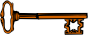 Use this menu to control the dispensing of Clozapine. The following options are available on this menu:	Display Lab Tests and Results	Edit Data for a Patient in the Clozapine Program	List of Override Prescriptions	Register Clozapine PatientThe manufacturer requires this dispensing information for Clozapine patients. All members of the Clozapine treatment team must be entered as users on the local system and must be given this key. All pharmacists who have the ability to override the lockouts in this option must also hold the key. These pharmacists should be identified by the pharmacy service representative of the Clozapine treatment team.The following step must be taken before a prescription for Clozapine can be entered. If this information is missing, Clozapine prescriptions cannot be entered.Any physician writing a prescription for Clozapine must have a DEA number or VA number entered in the NEW PERSON file. These can be added through the Add New Providers option on the Supervisor's menu. This must be done before the prescription is entered. The DEA or VA number cannot be entered during the new prescription entry process. With the release of YS*5.01*90, providers must also hold the YSCL AUTHORIZED security key.When an order is placed, the system checks for the provider’s DEA number or VA number first. If theprovider does not have either, the following warning displays:Provider must have a DEA# or VA#" to write prescriptions for clozapineIf the provider has either the DEA number or the VA number, then the software checks for the assignment of the YSCL AUTHORIZED key. If the provider has a DEA or VA number, but does not hold the YSCL AUTHORIZED key, the following warning displays:Provider must hold YSCL AUTHORIZED key to write prescriptions for clozapinePrescriptions for Clozapine are for 7-day, 14-day, or 28-day supply and allow zero to three refills, depending on patient-defined criteria. For a Clozapine prescription, the total daily dose must be entered. If the prescription is for pills to be taken at intervals, enter a number equal to the pill strength times the number of pills per day. If the prescription is for a dose pack, enter the daily dose specified by the dose pack. This entry should be between 12.5 and 900, in increments of 12.5 mg/day. If it is not, a prompt will display asking for the dosage to be confirmed.Display Lab Tests and Results[PSOLAB LIST]With this option, lab test results for patients receiving Clozapine can be displayed and monitored. This option should be assigned to all appropriate pharmacists. Monitoring lab test results is required by the Circular 10-90-059 regarding patient management protocol for the use of Clozapine, and should be run as specified in the circular. Date ranges for prescription fills should be 7, 14, or 28 days and ranges for lab tests should be at least 30 days.Edit Data for a Patient in the Clozapine Program[PSOL EDIT]Use this option to edit data for a patient who has already been enrolled in the Clozapine treatment program. It is typically used to re-register a patient whose treatment has been discontinued and who has rejoined the program.Local users cannot edit Patient Status within the Clozapine module.There are two statuses, Pre-Treatment and Active Treatment, that can be selected. Two other statuses, Treatment on Hold and Discontinued, are set by the background job and require the patient to be re- registered.The Pre-Treatment status is for a registered patient, but who has never received a prescription. If after four weeks (28 days prior to the start date listed for the data collection) the patient does not receive a prescription, the patient status is changed to Discontinued by the background job and the patient must be re-registered.Patch YS*5.01*90 allows for a monthly prescription as well as weekly and bi-weekly. The Active status is for a patient that has had a prescription within the last 7, 14, or 28 days. If the most recent prescription is over 56 days old, the patient status is now automatically discontinued and the patient must be re- registered.Sex, race, and ZIP Code should be registered for each patient through Medical AdministrationService (MAS)/Business Management Office.List of Override Prescriptions[PSOLIST OVERRIDES]As described in Circular 10-90-059, a list of the Clozapine prescriptions entered can be generated by overriding the lockout. This option should be assigned to appropriate pharmacists and should be run weekly.Register Clozapine Patient[PSOL REGISTER PATIENT]This option is used to register patients authorized to receive Clozapine by VHA’s National Clozapine Coordinating Center (NCCC). Data required by manufacturers of the drug Clozapine is entered into the PHARMACY PATIENT file through this option. Patients registered in this program must have a ZIP code, date of birth, race, and sex entered in the PATIENT file.Messages for Clozapine Drug SelectionWhen the Clozapine drug has been selected, the following messages are introduced for dispensingClozapine according to the scenarios shown in the examples below.All messages are processed through communication with the Mental Health patch YS*5.01*90.The “NEUTROPHIL MATURITY, MEAN (ANC) results” verbiage shown in these examples isfor illustration only. This can vary, depending on the site definition for ANC calculation.Example 1: Patient not registered (or not eligible) in the Clozapine programNow doing drug interaction and allergy checks. Please wait...Permission to dispense clozapine has been denied. Please contact theDirector of the VA National Clozapine Coordinating Center(Phone: 214-857-0068 Fax: 214-857-0339).Example 2: Patient discontinued from the Clozapine programNow doing drug interaction and allergy checks. Please wait...*** This patient has been discontinued from the clozapine treatment program ****** and must have a new registration number assigned ***Permission to dispense clozapine has been denied. Please contact theDirector of the VA National Clozapine Coordinating Center(Phone: 214-857-0068 Fax: 214-857-0339).Example 3: Clozapine Patient with no LAB work in the past 7 days or if labs are available which have not been entered in VistA, the site will receive the following warningNow doing drug interaction and allergy checks. Please wait...Permission to dispense clozapine has been denied. If the results of the latestLab Test drawn in the past 7 days show WBC>3000/mm3 and ANC>1500/mm3 andyou wish to dispense outside the FDA and VA protocol WBC/ANC limits, document your request to Director of the VA National Clozapine Coordinating Center (Phone: 214-857-0068 Fax: 214-857-0339) for a one-time override permission.A CBC/Differential including WBC and ANC Must Be Ordered and Monitored on aTwice weekly basis until the WBC STABILIZES above 3500/mm3 and ANC above2000/mm3 with no signs of infection.Also make sure that the LAB tests, WBC and ANC are set up correctly in theMental Health package using the CLOZAPINE MULTI TEST LINK option.If the patient has paper documentation to prove laboratory tests were done (for example, outside the VA system) and the results were within accepted limits, the NCCC can authorize a onetime override. After the NCCC has received and approved this documentation, the following message will display.Example 4: Onetime override authorized by NCCCNow doing drug interaction and allergy checks. Please wait...Permission to dispense clozapine has been authorized by NCCCOverride reason being: NCCC AUTHORIZEDDo you want to override and issue this prescription? N//Example 5: When the Patient’s WBC <3500 (range 3000 to 3500 for overriding)Now doing drug interaction and allergy checks. Please wait...*** Most recent WBC and NEUTROPHIL MATURITY, MEAN (ANC) results ***performed on JUL 27,2006 are:WBC: 3100ANC: 1900*** Last Four WBC and ANC results were:WBC	ANC05/20/2006@14:53	Results: 4900 – 280005/27/2006@14:53	Results: 1900 – 250006/27/2006@14:53	Results: 3900 – 250007/27/2006@15:06	Results: 3100 – 1900Override reason being: LAST WBC RESULT < 3500Up to four of the last LAB results can be displayed in the message.Example 6: When the Patient’s WBC is above range but ANC <2000 (range 1500 to 2000 for overriding)Now doing drug interaction and allergy checks. Please wait...*** Most recent WBC and NEUTROPHIL MATURITY, MEAN (ANC) results ***performed on JUL 26,2006 are:WBC: 3900ANC: 1900*** No previous results to display ***Override reason being: LAST ANC RESULT < 2000Do you want to override and issue this prescription? N//In Example 6, previous LAB results did not exist.Example 7: Patient meets all criteriaNow doing drug interaction and allergy checks. Please wait...*** Most recent WBC and NEUTROPHIL MATURITY, MEAN (ANC) results ***performed on JUL 27,2006 are:WBC: 3900ANC: 2000CLOZAPINE dosage (mg/day) ? : (12.5-3000):(This page included for two-sided copying.)Chapter 10: Handling Copay ChargesThe copay status of a prescription is determined at the time of entry and re-evaluated every time a fill for that prescription is released. A prescription will be designated as exempt from copay under the following conditions:   The drug is marked as a supply item, nutritional supplement or for investigational use.   The Rx Patient Status assigned to the prescription is exempt from copayment.   The Veteran is copay exempt based on income.   The medication prescribed is used in the treatment of:o	A Service Connected (SC) conditiono	Combat Veteran (CV)o	Vietnam-era herbicide/Agent Orange (AO) exposureo	Ionizing Radiation (IR) exposureo	Southwest Asia Conditionso	Shipboard Hazard and Defense (SHAD)o	Military Sexual Trauma (MST)o	Cancer of the Head and/or Neck (HNC)The copay status of a prescription is re-evaluated whenever a fill is released. Various actions can occur based on changes to the criteria that determine the copay status of a prescription, including no action, automatic copay status reset, or a MailMan message generated detailing missing information required for user follow up.Once a Veteran meets the designated annual copayment cap, subsequent fills for any prescriptions dispensed will not be charged a copay. Any fills for copay-eligible prescriptions entered after the cap is reached are not billed and are identified as potential charges. If editing the Days Supply of an Rx or returning an Rx fill to stock results in the total copayment of the Veteran to fall below the annual cap, Integrated Billing (IB) software shall initiate a copay charge for any fill that was identified as a potential charge until the annual cap is once again reached.A user will be prompted to respond to any medication copay exemption questions that apply to the patient when entering a new prescription. Responses entered for the medication copay exemption questions are stored with the prescription and display as default values when an order is renewed, copied, or edited in such a way that a new order is created.If none of the copay exemptions listed apply, the order is released as a copay prescription with no questions asked. (See “Patient Prescription Processing-New Order Entry”, for a complete order entry example.)Example: Entering an Rx for a patient with no applicable medication copay exemptionsDo you want to enter a Progress Note? No// <Enter>  NORx # 559157	10/23/06OPPATIENT24,ONE	#30TAKE ONE TABLET BY MOUTH EVERY DAYNIACIN (NIASPAN-KOS) 500MG SA TAB OPPROVIDER,ONE	OPPHARMACIST,ONE# of Refills: 11Is this correct? YES//If any medication copay exemptions apply to a patient when entering a new prescription, the applicablequestions are displayed for the user to respond “Yes” or “No.” The responses will be used to determinethe copay status of the prescription. The prescription fill will not generate a copay charge when released if at least one of the responses is “Yes”. Responses are required.Example: An order with medication copay exemptions, but no responses enteredRx # 3754648	10/24/06OPPATIENT24,ONE	#30APPLY SMALL AMOUNT TO AFFECTED AREA TWICE A DAYHYDROCORTISONE 1% CREAMOPPROVIDER,ONE	OPPHARMACIST,ONE# of Refills: 11SC Percent: 30% Disabilities: NONE STATEDWas treatment for Service Connected condition? NO <Enter>Was treatment related to Combat? NO <Enter>Was treatment related to Agent Orange exposure? NO <Enter>Was treatment related to service in SW Asia? NO <Enter>Was treatment related to PROJ 112/SHAD? NO <Enter>Was treatment related to Military Sexual Trauma? NO <Enter> Was treatment related to Head and/or Neck Cancer? NO <Enter> Is this correct? YES// <Enter>All Service Connected and Environmental Indicators that apply will be asked regardless of a previously entered “Yes” response. SC will be asked for SC 0-100%, but copay charges will continue to be formulated in the same manner.)Was treatment for a Service Connected condition? NO <Enter>Was treatment related to Combat? NO <Enter>Was treatment related to Agent Orange exposure? N// YIs this correct? YES//A dollar sign is displayed next to the copay prescription number if the copay status is billable.Example: Billable Copay StatusMedication Profile	Oct 24, 2006@15:14:58	Page:	1 of	1OPPATIENT24,ONEPID: 000-34-5678P	Ht(cm):	(	) DOB: DEC 2,1921 (85)	Wt(kg):	(	)CrCL: <Not Found>	BSA (m2):No CopayCopay----------------------------------ACTIVE----------------------------------1 559163	FOSINOPRIL NA 20MG TAB	30 A> 10-24 10-24  11  302 559157$	NIACIN (NIASPAN-KOS) 500MG SA TAB	30 A> 10-23 10-23  11  30Enter ?? for more actionsPU  Patient Record Update	NO  New OrderPI  Patient Information	SO  Select OrderSelect Action: Quit//Copay Menu[PSOCP MENU]Users with access to this menu option can exempt an Rx Patient Status from copayment or CHAMPUS billing, reset a prescription’s copay status, cancel some or all charges for a prescription, and enter/edit responses to medication exemption questions prompted at order entry.The following options are available on the Copay Menu:	CHAMPUS Billing Exemption	Exempt Rx Patient Status from Copayment	Reset Copay Status/Cancel ChargesCHAMPUS Billing Exemption[PSOCP CHAMPUS EXEMPTION]Use this option to select a patient category (Rx Patient Status) to exempt from any CHAMPUS billing.Example: CHAMPUS Billing ExemptionSelect Copay Menu Option: CHAMPUS Billing ExemptionSelect RX PATIENT STATUS NAME:	ZZPOWEXEMPT FROM CHAMPUS BILLING: ?Answer YES if this Rx Patient status is to be exempt from Champus billing. Choose from:0	NO1	YESEXEMPT FROM CHAMPUS BILLING:Exempt Rx Patient Status from Copayment[PSOCP EXEMPTION]This option allows users to exempt an Rx Patient Status from copayment. A prescription assigned an Rx Patient Status that has been set as exempt from copay will not be charged a copay. A warning is displayed describing the consequences of taking this action and then the user is asked to confirm the change.Example: Exempt Rx Patient Status from CopaymentSelect RX PATIENT STATUS NAME: InpatientEXEMPT FROM COPAYMENT: NO// Y  YES**** WARNING ****By setting the Exempt from Copayment for the Rx Patient Status ofINPATIENT to 'YES', every prescription enteredwith this Rx Patient Status will NOT be charged a Copayment.A mail message will be sent to PSORPH and PSO COPAY Key holders informing them of your change.Are you sure you want to do this? Y// <Enter> ESSetting INPATIENT Rx Patient Status to Exempt from Copayment.The warning displayed when removing the copay exemption from an Rx Patient Status differs slightly.Example: Warning MessageBy setting the EXEMPT FROM COPAYMENT for the Rx Patient Status ofOPT NSC to 'NO', prescriptions entered with this RxPatient Status from this point on will NOT be exempt from Copayment.A MailMan message is sent to the holders of the PSO COPAY and PSORPH keys whenever the copay exemption status of an Rx Patient Status is changed.Example: MailMan MessageSubj: Exempt from Copayment  [#4072] 18 Oct 06 16:29 3 linesFrom: OUTPATIENT PHARMACY In 'IN' basket. Page 1  *New*-------------------------------------------------------------------------------The INPATIENT Rx Patient Status has been marked asExempt from Copayment by OPPHARMACIST3,THREE.Every prescription with this Rx Patient Status will not be charged a Copayment.Enter message action (in IN basket): Ignore//The text differs slightly when the copay exemption is removed.Example: Copay Exemption RemovedThe Exempt from Copayment status has been removed from theOPT NSC Rx Patient Status by OPPHARMACIST3,THREE.Prescriptions entered with this Rx Patient Status will not be exempt fromCopayment.Reset Copay Status/Cancel Charges[PSOCP RESET COPAY STATUS]This option combines and enhances the functionality of the previous Remove Copay Charge and ResetCopay Status options. Three basic functions can be performed with this option:	The prescription’s copay status can be reset.	Responses to the medication exemption questions can be entered or changed.	All or selected copay charges can be cancelled.The actions allowed depend on the copay status of the patient and that of the selected prescription. The user needs to know the prescription number to be changed when accessing this option.Reset Copay StatusTwo methods can be used to change the copay status of a prescription directly. The first method is illustrated below. By entering “Yes” at the “Do you want to reset the status to NO COPAYMENT?” prompt and entering a reason for the reset, the prescription’s copay status is changed from COPAY to NO COPAYMENT.Example: Change the Copay StatusSelect PRESCRIPTION RX #: 559157	NIACIN (NIASPAN-KOS) 500MG SA TABRx # 559157 is a Copay prescriptionThe reset prompt displays only if there are no exemption flags set to ‘Yes.’Do you want to reset the status to NO COPAYMENT? N// YES Select Reason for Reset : ??Choose from:1	RX REFUSED2	RX NEVER RECEIVED3	RX RETURNED/DAMAGED (MAIL)4	ENTERED IN ERROR5	RX CANCELLED6	INPATIENT/PASS7	INVESTIGATIONAL DRUG8	RX DELETED9	EMPLOYEE10	CNH – 3 DAY11	PATIENT DECEASED12	SUPPLY ITEM13	BEDSIDE MEDICATIONS14	ELIGIBILITY INCORRECT15	CHANGE IN ELIGIBILITY16	RX EDITED21	RX COPAY INCOME EXEMPTION33	AGENT ORANGE RELATED34	IONIZING RAD RELATED35	SOUTHWEST ASIA RELATED37	MILITARY SEXUAL TRAUMA38	COPAY CAP REACHED39	CANCER OF HEAD/NECK40	PHARMACY AUTO CANCELLEDExample: Change the Copay Status (continued)44	COMBAT VETERAN45	RX FOR FORMER POW46	RX FOR UNEMPLOYABLE VETERAN47	KATRINA AFFECTED VETERAN48	PROJECT 112/SHADSelect Reason for Reset : 15 CHANGE IN ELIGIBILITYThe change is recorded in the Copay Activity Log for this prescription.Example: Copay Activity LogCopay Activity Log:#	Date	Reason	Rx Ref	Initiator Of Activity===============================================================================Resetting the copay status does not involve canceling any incurred copay charges. The new copay status applies to future fills only. Any past charges billed will not be cancelled automatically. The canceling of copay charges is independent of the reset function.Enter/Edit Medication Exemption Question ResponsesThe second way a user can directly reset the copay status of a prescription is to use the Reset Copay Status/Cancel Charges option to enter or edit any existing responses to the medication exemption questions displayed during order entry. Only those medication exemptions that apply to the patient for which the prescription is written can be modified. Any existing response to an exemption question displays to the user after entering the prescription number and the user is asked about entering or editing any copay exemption flags.In the following screen example, Reset Copay Status, the <50% SC, Agent Orange (AO) exposure, PROJ112/SHAD, and Military Sexual Trauma (MST) medication exemptions apply to the Veteran for which Rx# 3754533 has been entered. SC, AO, and SHAD exemption defaults of “No” display because values already exist. The MST exemption does not display because a response has never been entered.Prompts display for Service Connected and all Environmental Indicators that are flagged for the Veteran in Enrollment.The user is prompted to respond to “Do you want to enter/edit any copay exemption flags?” If the user responds “Yes”, each medication exemption that applies to the Veteran will be presented for editing. All three medication copay exemptions are presented for editing, including the MST exemption for which aresponse did not exist. “Yes” is entered for the MST exemption question and a system message indicates that the copay status of the Rx is reset to No Copay by this action.Example: Reset Copay StatusThe Copay Activity Log for this order shows the record of the change.Example: Copay Activity LogCopay Activity Log:#	Date	Reason	Rx Ref	Initiator Of Activity===============================================================================1	10/24/06	COPAY RESET	Refill 2	OPPROVIDER9,TWOComment: MILITARY SEXUAL TRAUMA RELATED  Old value=Copay	New value=No copayNote: The copay status of an Rx will not be reset from a “No” Copay-to-Copay status based strictly on a response to a medication exemption question.Cancel ChargesA user can select to remove all or specific charges for a prescription fill. If the user chooses to cancel a specific charge, a list of fills/refills is displayed showing the fill reference and release date. Any charge that has already been cancelled or any fill that has not been billed due to the Veteran meeting the annual copay cap will be identified.Example: Cancel Copay ChargesDo you want to cancel any charges(Y/N)? Y	<This prompt appears only if this Rx has incurred any charges.(A)ll or (S)elect Charges? (A/S): S* Potential charge indicates fill was not billed due to the annual cap. If cancelled, this fill will not be considered for future copay billing.Select 1:-5: 5Do you wish to continue (Y/N)? YTyping a “??” at the “Select Reason for Reset or Charge Cancellation” prompt lists the same reasons displayed previously in the “Reset Copay Status” section. Once the reason for the change is entered, a summary of all the actions taken on the prescription is displayed.Example: Summary of ActionsEditing of exemption flag(s) has resulted in a copay status change. The status for this Rx will be reset to NO COPAY.Select Reason for Reset or Charge Cancellation : 1  RX REFUSED Copay status reset due to exemption flag(s)The following exemption flags have been changed: EC: YesMST: YesRx # 3754533 – Refill 3 copay charge cancelledSelect PRESCRIPTION RX #:The Copay Activity Log shows the canceled charge as REMOVE COPAY CHARGE.Example: Copay Activity LogCopay Activity Log:#	Date	Reason	Rx Ref	Initiator Of Activity===============================================================================1	11/02/06	REMOVE COPAY CHARGE  Refill 3	OPPROVIDER9,TWOComment: RX REFUSEDPotential Charges and Partial ChargesIn this example, the prescription is for a 90-day supply. When Refill #2 was released, the Veteran met his annual copay cap and the fill was not billed. An entry is made in the Copay Activity Log to document when a prescription fill is not billed due to the annual copay cap. A fill is identified as a potential charge when NO BILLING was performed.Example: Copay Activity Log for No BillRx Activity Log	Oct 23, 2006 @13:53:02	Page:	1 of	1OPPATIENT9,ONEPID: 000-76-5432P	Ht(cm): 169.55 (03/06/2006)DOB: NOV 18,1950 (55)	Wt(kg): 125.45 (03/06/2006)Rx #: 459166	Original Fill Released: 03/12/06Routing: Mail	Finished by: OPPHARMACIST27,THREECopay Activity Log:#	Date	Reason	Rx Ref	Initiator Of Activity===============================================================================1	10/23/06	ANNUAL CAP REACHED	REFILL 2	OPPHARMACIST15,THREE Comment: NO BILLING FOR THIS FILLThe list of fills associated with this order, as seen in the Reset Copay Status/Cancel Charges option, would show Refill #2 as a Potential Charge.December 1997	Outpatient Pharmacy V. 7.0	43Example: Reset Copay Status/Cancel Charges for Potential Charge1. Original fill	(03/06/06)2. Refill #1	(05/24/06)3. Refill #2	(10/23/06)	(Potential Charge *)* Potential charge indicates fill was not billed due to the annual cap. If cancelled, this fill will not be considered for future copay billing.If the same Refill #2 is released and the Veteran reaches the annual copay cap after the first 30 days of the90-day supply is billed, the Copay Activity Log will indicate that the Veteran was partially billed due to the annual cap.Example: Copay Activity LogCopay Activity Log:#	Date	Reason	Rx Ref	Initiator Of Activity===============================================================================1	10/26/06	ANNUAL CAP REACHED	REFILL 2	OPPHARMACIST15,THREE Comment: PARTIAL BILLING FOR THIS FILLRefill #2 will not be identified as having a potential charge because partial billing was done.Example: Reset Copay Status/Cancel Charges for Partial ChargeIf Refill #2 is cancelled, the partial charge (for 30-day supply) is cancelled and the remaining 60-day supply that was not charged is removed from consideration for future copay billing. Only one entry is entered in the Copay Activity Log.Example: Copay Activity LogCopay Activity Log:#	Date	Reason	Rx Ref	Initiator Of Activity===============================================================================1	10/26/06	ANNUAL CAP REACHED	REFILL 2	OPPHARMACIST15,THREE Comment: PARTIAL BILLING FOR THIS FILL2	10/29/06	REMOVE COPAY CHARGE  REFILL 2	OPPHARMACIST15,THREE Comment: RX REFUSEDOnce a potential charge has been cancelled, it will be dropped from the list of incurred charges that are displayed.IB-initiated Medication Copay ChargeThere are times when the medication copay status of a prescription can be changed by a background process. In this example, another prescription for the same Veteran was returned to stock, dropping copayments below the annual cap. Integrated Billing (IB) goes through all of the prescriptions looking for any that were not billed a copay because the annual cap was reached. IB initiates a copay charge against any such prescriptions that are found until the copay cap is again reached.Example: An IB-initiated Medication Copay Charge44	Outpatient Pharmacy V. 7.0	December 1997Rx #: 3754328	Original Fill Released: 10/09/06Routing: Window	Finished by: OPPHARMACIST1,THREECopay Activity Log:#	Date	Reason	Rx Ref	Initiator Of Activity===============================================================================1	10/09/06	ANNUAL CAP REACHED	ORIGINAL	OPPHARMACIST1,THREE Comment: NO BILLING FOR THIS FILL2	10/09/06	IB-INITIATED COPAY	ORIGINAL	OPPHARMACIST1,THREE Comment: FULL CHARGE(This page included for two-sided copying.)Chapter 11: Evaluating Drug UsageThis chapter describes the options on the DUE Supervisor menu.DUE Supervisor[PSOD SUPERVISOR]This menu provides options to create a questionnaire based on the criteria of a Drug Usage Evaluation and print an answer sheet for the provider’s use in answering the questionnaire. The answer sheet can be printed and distributed to the clinic so that the provider may complete it when ordering a medication being evaluated. An answer sheet can also be generated (optional) when a patient's Action Profile prints, if the profile contains a medication being evaluated. The provider’s responses can be entered into the DUE ANSWER SHEET file.The following options are available on the DUE Supervisor menu:Enter a New Answer Sheet[PSOD CREATE ANSWER SHEET]In this option, the user enters answers to a DUE Questionnaire. This creates an answer sheet entry in the DUE ANSWER SHEET file. These answer sheets can be kept online for statistical and/or compliance studies. Answer sheets are stored in the file using a sequence number. This number is generated by the computer automatically and should be written on the hard copy of the answer sheet immediately so that it can be used later in editing or deleting the entry.Edit an Existing Answer Sheet[PSOD EDIT ANSWER SHEET]Edit a DUE Answer Sheet entry using this option. Ordinarily, the sequence number is available when editing the Answer Sheet; however, the user can search the file if the provider, drug, or questionnaire is known by typing ^S at the “SEQUENCE NUMBER” prompt. The search displays all of the entries containing the combination of provider, drug, or questionnaire used in the search.Create/Edit a Questionnaire[PSOD DUE BUILD QUESTIONNAIRE]To create a questionnaire, first select one or more drugs being evaluated. After selecting the drugs, create a set of questions to be used on the questionnaire. These questions do not have to be added to the DUE QUESTION file since they are being added through this option. The questionnaire must be marked as “Active” and “Active for Profiles” for the Answer Sheet to print automatically with the Action Profiles. A summary can be printed for the questionnaire using the DUE Report option. For this reason, whencreating a questionnaire, the user should strive to make each question a yes, no, or unknown type question. Questions having a free text or numeric type answer are ignored in the summary.The PRINT DUE QUESTIONNAIRE site parameter needs to be set to “YES” for thequestionnaire to print with the Action Profile.Batch Print Questionnaires[PSOD BATCH PRINT QUESTIONNAIRE]To print a blank form of a selected questionnaire, enter the number of copies and a printer device. These questionnaire answer sheets can be distributed to providers to complete when ordering medications being evaluated.DUE Report[PSOD DUE SORT AND PRINT]This report displays entries from the DUE ANSWER SHEET file. A summary of this report is available, showing the number of answer sheets, number of questionnaires, and a breakdown of all yes/no/unknown type questions. This breakdown shows each question number and the number of times it was answered yes/no/unknown, or unanswered. For this reason, when creating a questionnaire, the user should strive to make each question a yes, no, or unknown type question. Questions having a free text or numeric type answer are ignored in the summary.Chapter 12: Enter/Edit Clinic Sort GroupsThis chapter describes the Enter/Edit Clinic Sort Groups option.Enter/Edit Clinic Sort Groups[PSO SETUP CLINIC GROUPS]This option enables the user to identify a group of clinics that will print together for the action/informational profiles.Example: Enter/Edit Clinic Sort GroupsSelect Pharmacist Menu Option: ENTer/Edit Clinic Sort GroupsSelect Clinic Sort Group: ?Answer with OUTPATIENT CLINIC SORT GROUP NAME Choose from:CLINIC 1CLINIC 2You may enter a new OUTPATIENT CLINIC SORT GROUP, if you wishAnswer must be 3-30 characters in length. Select Clinic Sort Group: CLINIC 3Are you adding 'CLINIC 3' asa new OUTPATIENT CLINIC SORT GROUP (the 6TH)? Y  <Enter> (Yes)NAME: CLINIC 3// <Enter>Select SORT GROUPS: ?Answer with SORT GROUP SORT GROUPSYou may enter a new SORT GROUP, if you wishEnter name of clinic to be included in the sort group. Answer with HOSPITAL LOCATION NAME, or ABBREVIATIONDo you want the entire 122-Entry HOSPITAL LOCATION List? N (No)Select SORT GROUPS: 2 EASTAre you adding '2 EAST' as a new SORT GROUP (the 1ST for this OUTPATIENT CLINIC SORT GROUP)? Y (Yes)Select SORT GROUPS: <Enter>(This page included for two-sided copying.)Chapter 13: External Interface MenuThis chapter describes the options on the External Interface Menu.     This menu is locked with the PSOINTERFACE lock. The PSOINTERFACE key should be assigned to all persons responsible for performing these functions.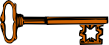 External Interface Menu[PSO EXTERNAL INTERFACE]This menu contains the following options for using an external interface device.	Purge External Batches	Reprint External Batches	View External BatchesPurge External Batches[PSO INTERFACE PURGE]This option purges entries from the PHARMACY EXTERNAL INTERFACE file.Example: Purge External BatchesSelect External Interface Menu Option: Purge External BatchesEnter cutoff date for purge of External Interface file:  022807 (FEB 28, 2007)Purge entries that were not successfully processed?  NO// <Enter>Purge queued to run in background.Select External Interface Menu Option:Reprint External Batches[PSO INTERFACE REPRINT]This option enables the reprinting of labels for batches of prescriptions that have been sent to the external interface.Example: Reprint External BatchesSelect External Interface Menu Option: Reprint External BatchesEnter a date/time range to see all batches sent to the External Interface.Start date/time: 022807 (FEB 28, 2007)End date/time: 030707 (MAR 07, 2007)Gathering batches, please wait...BATCH	QUEUED TO PRINT ON:	PATIENT:	ALBANY------------------------------------------------------------------------------Select Batch(s) to reprint: (1-11): 5,6Batches selected for Reprint are:Batch 5 Queued for FEB 28,2007@08:50:32 by OPPHARMACIST4,THREE Batch 6 Queued for FEB 28,2007@09:15:35 by OPPHARMACIST4,THREEBefore Reprinting, would you like a list of these prescriptions? N// <Enter> OAre you sure you want to Reprint labels? Y// <Enter> YES..Select LABEL DEVICE: [Select Print Device]LABEL(S) QUEUED TO PRINT!Select External Interface Menu Option:View External Batches[PSOINTERFACE VIEW]With this option the user can view batches of prescriptions that have printed from the external interface.Example: View External BatchesSelect External Interface Menu Option: View External BatchesEnter a date/time range to see all batches sent to the External Interface.Start date/time: 022807 (FEB 28, 2007)End date/time: 030707 (MAR 07, 2007)Gathering batches, please wait...BATCH	QUEUED TO PRINT ON:	PATIENT:	BROWNS PLACE------------------------------------------------------------------------------1	FEB 28,2007@08:06:14	OPPATIENT12,ONE2	FEB 28,2007@08:10:56	OPPATIENT12,ONE3	FEB 28,2007@08:19:20	OPPATIENT22,ONE4	FEB 28,2007@08:38:17	OPPATIENT28,ONE5	FEB 28,2007@08:50:32	OPPATIENT9,ONE6	FEB 28,2007@09:15:35	OPPATIENT9,ONE7	FEB 28,2007@09:33:48	OPPATIENT18,ONE8	FEB 28,2007@09:39:31	OPPATIENT1,ONE9	FEB 28,2007@10:36:51	OPPATIENT10,ONE10	FEB 28,2007@13:37:24	OPPATIENT4,ONE11	FEB 28,2007@13:46:07	OPPATIENT8,ONESelect Batch(s) to reprint: (1-11): 5,6Batches selected for Viewing are:Batch 5 Queued for FEB 28,2007@08:50:32 by OPPHARMACIST4,THREE Batch 6 Queued for FEB 28,2007@09:15:35 by OPPHARMACIST4,THREEPrint list to the screen or to a printer: (S/P): Screen// <Enter>Enter RETURN to continue or '^' to exit: <Enter>RX #	NAME -> OPPATIENT9,ONE	BATCH 5------------------------------------------------------------------------------2820	NADOLOL 40MG TAB	ACTIVEEnter RETURN to continue or '^' to exit: <Enter>RX #	NAME -> OPPATIENT9,ONE	BATCH 6------------------------------------------------------------------------------2821	MICONAZOLE NITRATE 2% LOT 60ML	ACTIVEEND OF LIST(This page included for two-sided copying.)Chapter 14: Label/Profile Monitor ReprintThis mini-chapter defines the option for handling printer malfunctions.Label Profile Monitor Reprint[PSO B]When a printer malfunction occurs, up to 1000 (or more depending on the Label Profile Monitor Max site parameter) damaged labels or profiles can be reprinted. Enter the failed output device name and the last usable label or profile.(This page included for two-sided copying.)Chapter 15: Implementing and Maintaining OutpatientPharmacyMaintenance (Outpatient Pharmacy)[PSO MAINTENANCE]The Maintenance (Outpatient Pharmacy) menu contains the options that are used for implementing and maintaining the Outpatient Pharmacy software. These options are:	Site Parameter Enter/Edit	Edit Provider	Add New Providers	Queue Background Jobs	Autocancel Rx's on Admission	Bingo Board Manager ...	Edit Data for a Patient in the Clozapine Program	Enter/Edit Clinic Sort Groups	Initialize Rx Cost Statistics	Edit Pharmacy Intervention	Delete Intervention	Auto-delete from Suspense	Delete a Prescription	Enter/Edit Automated Dispensing Devices	Expire Prescriptions	Manual Auto Expire Rxs	Prescription Cost Update	Purge Drug Cost Data	Purge External Batches	Recompile AMIS DataSite Parameter Enter/Edit[PSO SITE PARAMETERS]This option is used to establish and edit parameters for the Outpatient Pharmacy software application. The following table lists each parameter and its corresponding description. These fields are contained in either the OUTPATIENT SITE file or the PHARMACY SYSTEM file.58	Outpatient Pharmacy V. 7.0	December 1997December 1997	Outpatient Pharmacy V. 7.0	59The CPRS ORDERING INSTITUTION field in the OUTPATIENT SITE file allows multiple Institutions to be entered for the local site. If more than one Institution is entered for a site, the user can select the appropriate Institution when using the Complete Orders from OERR option and complete Pending Orders from clinics that are associated with the specific Institution selected.The CHARGE LOCATION field is used to group charges in the COTS billing system according to the type of service.***Important***Entering and defining the Charge Locations is crucial to the success of this function. Initially, however, a unique Outpatient Pharmacy Location must be entered in the HOSPITAL LOCATION file by Registration or Scheduling. It is recommended that the Location be coordinated with the Medical Center’s business office. A Charge Location should be defined for every division currently in the OUTPATIENT SITE file, which means that there could be multiple hospital locations or one location for all divisions.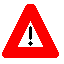 If a Charge Location is not defined for a particular division, Outpatient Pharmacy will search all active divisions in the OUTPATIENT SITE file for a Charge Location entry and use the first one it finds. If the PFSS switch is ON and no Charge Locations are defined in any divisions, the information will not be passed on to IB or the COTS billing system and no charge takes place.Information in the CHARGE LOCATION field cannot be deleted, but it can be replaced with entry of another Charge Location.The following example displays all of the prompts that are possible with the Site Parameter Enter/Editoption. The prompts displayed at each site will depend upon that site’s settings.Example: Site Parameter Enter/Edit – all fieldsSelect Maintenance (Outpatient Pharmacy) Option: SITE Parameter Enter/EditSelect SITE NAME: ALBANY	500Would you like to see all site parameters for this division? Y// NONAME: ALBANY// <Enter>MAILING FRANK STREET ADDRESS: 114 ANYSTREET AVE// <Enter>AREA CODE: 555// <Enter>PHONE NUMBER: 555-1234// <Enter>MAILING FRANK ZIP+4 CODE: 55555// <Enter>SITE NUMBER: 123// <Enter>NCPDP NUMBER: <Enter>MAILING FRANK CITY: ANY CITY// <Enter> MAILING FRANK STATE: ANY STATE// <Enter> MAILING COMMENTS: <Enter>INACTIVE DATE: <Enter>HOLD FUNCTION?: NO// <Enter>SUSPENSE FUNCTION?: YES// <Enter>CANCEL DRUG IN SAME CLASS: YES// <Enter> REFILL INACTIVE DRUG RXS: YES// <Enter> ASK METHOD OF PICKUP: YES// <Enter>PASS MEDS ON PROFILE: YES// <Enter> PROFILE `SORT BY' DEFAULT: DATE// <Enter> COPIES ON NEW: YES// <Enter>DRUG CHECK FOR CLERK: YES// <Enter> FEE BASIS SUPPORT: YES// <Enter> MULTI RX REQUEST FORM: YES// <Enter>BARCODES ON REQUEST FORMS: BOTH// <Enter>BARCODES ON ACTION PROFILES: YES// <Enter>VERIFICATION: YES// <Enter>DISPLAY GROUP: OUTPATIENT// <Enter>SCREEN PROFILES: YES// <Enter>EDIT PATIENT DATA: YES// <Enter>EDIT DRUG: YES// <Enter>RENEWING RX'S ALLOWED: YES// <Enter>PASS MEDS CANCEL: NO// <Enter>AUTO SUSPEND: YES// <Enter>SHALL COMPUTER ASSIGN RX #S: YES// <Enter>PROFILE WITH NEW PRESCRIPTIONS: NO// <Enter> SLAVED LABEL PRINTING: YES// <Enter> METHADONE PROGRAM: NO// <Enter>METHADONE DRUG: METHADONE SOLUTION (METHADOSE)// <Enter>DAYS TO PULL FROM SUSPENSE: 2// <Enter> DAYS TO PULL SUSPENDED CS CMOP: <Enter> RECENTLY DC'D/EXPIRED DAYS: <Enter>NEW LABEL STOCK: YES// <Enter>EXTERNAL INTERFACE: SEND ALL ORDERS AND PRINT LABEL// <Enter>Select DISPENSING SYSTEM PRINTER: <Enter>BLANK LABEL BETWEEN PATIENTS: <Enter> VERIFYING PHARMACIST ON LABELS: YES// <Enter> AUTOMATED DISPENSE: HL7 V.2.4// <Enter>FILE RELEASE DATE/TIME: YES// <Enter>ENABLE MASTER FILE UPDATE: <Enter>DISPENSE DNS NAME: <Enter>DISPENSE DNS PORT: <Enter>Select CPRS ORDERING INSTITUTION: TROY// <Enter>CPRS ORDERING INSTITUTION: TROY// <Enter>LOGICAL LINK: <Enter>Select CPRS ORDERING INSTITUTION: <Enter>RELATED INSTITUTION: ALBANY// <Enter>NPI INSTITUTION: <Enter>LABEL/PROFILE MONITOR MAX: 1000// <Enter>NARCOTICS NUMBERED DIFFERENTLY: YES// <Enter>NARCOTIC LOWER BOUND: 10000// <Enter>NARCOTIC UPPER BOUND: 99999// <Enter> PRESCRIPTION # LOWER BOUND: 100000999// <Enter> PRESCRIPTION # UPPER BOUND: 500000000// <Enter> IB SERVICE/SECTION: PHARMACY// <Enter>NARRATIVE FOR COPAY DOCUMENT: <Enter>The copay narrative displays here.Edit? NO//NARRATIVE REFILLABLE RX:************************************************************************** The narrative for refillable RXs displays here.*************************************************************************Edit? NO// <Enter>NARRATIVE NON-REFILLABLE RX:. . .. . .The narrative for non-refillable RXs displays here.=======================================================================Edit? NO// <Enter>LOGICAL LINK: <Enter>PROCESS AUTO REFILLS FOR INPAT: NO// <Enter>December 1997	Outpatient Pharmacy V. 7.0	63PROCESS AUTO REFILLS FOR CNH: NO// <Enter>Outpatient System ParametersDEFAULT OUTPATIENT SITE: JAN// <Enter>ADMISSION CANCEL OF RXS: YES// <Enter>Select EXEMPT WARD FROM AUTOCANCEL: NHCU// <Enter>DAYS PRINTED RX STAYS IN 52.5: 7// <Enter>POLYPHARMACY W/ACTION PROFILE: <Enter>Currently 'INTERDIVISIONAL' processing 'is' allowed.Do you want to change this? : N// <Enter>  OThis question involves the following prompt:'RX is from another division.  Continue? (Y/N)'Do you want this prompt to appearwhenever an action is attempted on the prescription: Y// <Enter> ESDo you want all refill request forms to be processed at a particular division?: Y// <Enter> ESChoose REFILL division: Cindy//  <Enter>	043Initialization of 'INTERDIVISIONAL PROCESSING' is complete.Select SITE NAME:Edit Provider[PSO PROVIDER EDIT]Edit existing provider entries in the NEW PERSON file with this option.Add New Providers[PSO PROVIDER ADD]This option allows new providers to be added. The provider’s name is already in the file if the name entered at the “Enter NEW PERSON's name” prompt is repeated and the screen returns to the menu. The Edit Provider option must be used in this case to change existing provider entries.PSO*7*391 modified these three options, Edit Provider [PSO PROVIDER EDIT], Add New Providers [PSO PROVIDER ADD], and View Provider [PSO PROVIDER INQUIRE] to include the DETOX/MAINTENANCE ID NUMBER field (#53.11) and the DEA EXPIRATION DATE field (#747.44) of the NEW PERSON file (#200) as part of the screen along with the DEA# field (53.2).Example: [PSO PROVIDER ADD]Provider: PROVIDER, TESTAUTHORIZED TO WRITE MED ORDERS: YES	DEA#: TP4578893VA#: 1122	DETOX/MAINTENANCE ID NUMBER: AX1234567DEA EXPIRATION DATE: DEC 09, 2017STREET ADDRESS 1: 13th St	CITY: CheyenneSTATE: WYOMING	ZIP CODE: 82009Example: [PSO PROVIDER EDIT] Provider: PROVIDER, TESTAUTHORIZED TO WRITE MED ORDERS: YES	DEA#: TP4578893VA#: 1122	DETOX/MAINTENANCE ID NUMBER: AX1234567DEA EXPIRATION DATE: DEC 09, 2017STREET ADDRESS 1: 13th St	CITY: CheyenneSTATE: WYOMING	ZIP CODE: 82009Example: [PSO PROVIDER INQUIRE] Name: PROVIDER, TESTInitials: TPNON-VA Prescriber:	Tax ID:Exclusionary Check Performed:	Date Exclusionary List Checked: On Exclusionary List:Exclusionary Checked By: Authorized to Write Orders: YesRequires Cosigner: No	DEA#: TP4578893Detox/Maintenance ID#: AX1234567	DEA Expiration Date: Dec 09, 2017Class:	VA#:  1122Type: Unknown	NPI#:emarks: Synonym(s):	IKService/Section: INFORMATION OFFICEAddress: 13th StCheyenne, WYOMING 82009Queue Background Jobs[PSO AUTOQUEUE JOBS]This option is used to queue all background jobs. Once the Queue the Background Jobs option is selected, the option automatically pre-selects the jobs. Entering “E” for exit cannot exit the option. To exit aspecific job and go on to the next one, an up arrow (^) must be entered. The background jobs are asfollows:	Autocancel Rx’s on Admission	Nightly Rx Cost Compile	Nightly Management Data Compile	Compile AMIS Data (NIGHT JOB)	Expire Prescriptions	Auto-delete from Suspense	Scheduled SPMP Data ExportA date and time at least two minutes in the future must be entered. The jobs should be set to run at a time convenient for the site.Respond only to the following prompts. All others will be left blank.QUEUED TO RUN AT WHAT TIME:	This is the date/time desired for this option to be started byTaskMan.RESCHEDULING FREQUENCY:	If this field is blank then the job will run only once.The Scheduled SPMP Data Export  [PSO SPMP SCHEDULED EXPORT] nightly background job option can also be scheduled via the Schedule/Unschedule [XUTM SCHEDULE] option.Note: When the background job fails to transmit the data to the state, a MailMan message is generated and sent to the subscribers of the PSO SPMP NOTIFICATIONS mail group.Example: View of Queue Background Jobs ScreenSelect Maintenance (Outpatient Pharmacy) Option: Queue Background JobsIf time to run option is current do not edit.Edit Option ScheduleOption Name: PSO AUTOCANCELMenu Text: Autocancel on Admission	TASK ID: 1090241QUEUED TO RUN AT WHAT TIME: JUN 27,2007@12:02DEVICE FOR QUEUED JOB OUTPUT:QUEUED TO RUN ON VOLUME SET:RESCHEDULING FREQUENCY: 1DTASK PARAMETERS:SPECIAL QUEUEING:COMMAND:	Press <PF1>H for help	InsertAutocancel Rx's on Admission[PSO AUTOCANCEL1]Use the Autocancel Rx's on Admission option to task a job every night to cancel the outpatient prescriptions of patients who were admitted 3 days ago. Enter the time desired to queue the job to run. Using this same option the user can also edit the time set for the job to run. The job should be set to run at a time between 5:30 p.m. and 11:30 p.m. (or when convenient for the site).Bingo Board Manager (BM)[PSO BINGO MANAGER]Through the Bingo Board Manager menu the user can access the necessary options to set up the bingo board. Before data entry can begin, the division must be defined when entering the software package. Divisions are manager defined, but should be consistent with local policies in order to keep the statistical data relevant. At least one division must be defined.After defining the division, define the display parameters through the Enter/Edit Display option. The display group is a uniquely defined location where the patient data will be displayed. As with the division parameter, at least one display group must be defined.The following options are available on the Bingo Board Manager menu:	Enter/Edit Display	Auto-Start Enter/Edit	Print Bingo Board Statistics	Print Bingo Board Wait Time	Purge Bingo Board Data	Start Bingo Board Display	Stop Bingo Board DisplayEnter/Edit Display[PSO BINGO ENTER/EDIT DISPLAY]Unique locations where the patient data will be displayed can be defined with this option. Enter a new display group name or the name of an existing group to edit or delete.If the name is chosen at the “NAME/TICKET” prompt, the “TICKET #” prompt will not appear when anew patient is entered in the Enter a New Patient option.The display cannot be changed from name to ticket when patients are already in the Group Display. All patients must be purged using the Purge Bingo Board option for that Group Display. After the data is purged, the user must edit the NAME/TICKET field using this option. Then the patient can be re-entered and assigned ticket numbers.Only devices with the sub-type C-VT can be entered at the “DISPLAY DEVICE” prompt. ADEC VT-220 with a coaxial output connected to a cable ready TV monitor is all that is needed on the hardware side.Example: Enter/Edit DisplaySelect Bingo Board Manager Option: Enter/Edit DisplaySelect GROUP DISPLAY NAME: MAINAre you adding 'MAIN' as a new GROUP DISPLAY (the 3RD)? Y (Yes)NAME: MAIN// <Enter> [The name of the Display Group.]NAME/TICKET: NAME NAME [Select either Name or Ticket # to display.] MESSAGE:1>WEST CLINIC VAMC2>[This is a free text field. The message will appear on the screen for the users to view.]EDIT Option: <Enter>TWO COLUMN DISPLAY: Y YES  [Display names/ticket #'s in one or two column.]DISPLAY WAIT TIME: Y YES [Average display waiting time.]NORMAL WAIT TIME: 10 [Normal wait time (in minutes) is entered by the site.]DISPLAY SETUP HELP TEXT: Y  YESIn order to automatically start and stop the bingo board monitor, a dedicated device must be setup by your IRM Service.Once a dedicated device is setup, the bingo board can be scheduled to automatically start and/or stop at user-defined times.Enter 'NO' at the DISPLAY SETUP HELP TEXT prompt not to display this help text.DISPLAY DEVICE: ? [Device dedicated by IRMS for bingo board setup.] Only devices with Sub-type starting with "C-VT" is allowed.Answer with DEVICE NAME, or LOCAL SYNONYM, or $I, or VOLUME SET(CPU), orSIGN-ON/SYSTEM DEVICE, or FORM CURRENTLY MOUNTEDDISPLAY DEVICE: [Select print device.]AUTO-START DISPLAY DEVICE: Y  YES  [Sets the display group to start automatically.]Do you want to initialize auto-start now? NO// Y  YES Enter Start Time: ?Enter time as HH:MM in 12 hour format (For example, '8:00' or '8:00AM).December 1997	Outpatient Pharmacy V. 7.0	67Enter Start Time: 9:30am [Start time for the display group.] Enter Stop Time: 4:00pm [Stop time for the display group.]At the "QUEUED TO RUN AT WHAT TIME" prompt a time must be entered that is at least two minutes in the future. The software will convert it to today's date with the time entered. For example, if the time is8:00 a.m., to queue it for later today, enter 9:30 a.m. It will default to today's date. To enter a time for it toqueue tomorrow, “T+1@00:00am/pm” must be entered. For example, if the time is 3:00 p.m., to queue it for 8:30 a.m., enter “T+1(or tomorrow's date)@8:30am”.Auto-Start Enter/Edit[PSO BINGO INITIALIZE]This option is used to change the start and stop times of the display groups that have been set up to automatically start and/or stop each day. The scheduling time and frequency can also be changed using this option.Example: Auto-Start Enter/EditSelect Bingo Board Manager Option: AUTO-Start Enter/EditYou want to edit Display Group(s) Start/Stop times? NO// Y  YES Select GROUP DISPLAY NAME: MAINEnter Start Time: 3:00AM// <Enter>Enter Stop Time: 4:00PM// <Enter>Select GROUP DISPLAY NAME: <Enter>See the Enter/Edit Display option for an example of the auto-start screen.]Print Bingo Board Statistics[PSO BINGO REPORT PRINT]A report is generated covering a date range that can be sorted by single division or all divisions. Date ranges in the future are not allowed. The start date must be a date that precedes the end date.The Bingo Board Report includes totals on number of patients, waiting time, and average waiting time.Print Bingo Board Wait Time[PSO BINGO REPORT WAIT TIME]This option allows printing of a report that sorts the entries in the PATIENT NOTIFICATION (Rx READY) file by Display Group, then Wait Time. This report can be used to keep track of the bingo board activity for a given day. To keep a permanent record of this activity, this report can be printed each day, preferably at the end of the day. The following are definitions of the items found on this report.68	Outpatient Pharmacy V. 7.0	December 1997Data may be lost if this report is not printed each day, because many sites purge the PATIENT NOTIFICATION (Rx READY) file each morning.Example: Print Bingo Board Wait TimeSelect Bingo Board Option: BM  Bingo Board ManagerBINGO BOARD CONTROL PANELSelect Bingo Board Manager Option: PRINT1	Print Bingo Board Statistics2	Print Bingo Board Wait TimeCHOOSE 1-2: 2 Print Bingo Board Wait TimeDEVICE: [Select Print Device]report followsBINGO BOARD WAIT TIME PRINTOUT	MAY 21,1997  15:34	PAGE 1TIME	TIME		WAIT NAME	IN		OUT	Rx#	TIME--------------------------------------------------------------------------DISPLAY: WAITING ROOMDecember 1997	Outpatient Pharmacy V. 7.0	69Purge Bingo Board Data[PSO BINGO PURGE]With this option, the user can delete all entries from the PATIENT NOTIFICATION (Rx READY) file.It is recommended that data be purged each day. However, if data is not purged, it will not affect the accuracy of the bingo board statistics.***Important***      If this option is used before the end of the workday, all data will be lost except the statistical data on those prescriptions already picked up.Start Bingo Board Display[PSO BINGO START]Use this option to start the bingo board display. If there are no prescription entries yet, the message typed in the GROUP DISPLAY will cycle. When the entries begin, the message will be displayed and held for a period of time, then pages of numbers or names will be displayed until all the names have been shown. Then the cycle starts over.The terminal that executes the option may or may not be the display terminal.Stop Bingo Board Display[PSO BINGO STOP]Use this option to stop the bingo board display. The bingo board can be stopped and started as often as desired. It must be stopped if any changes are made to the display group currently being used. This option can be accessed from any terminal.When the display is stopped and “Yes” answered to the purge prompt, a second prompt appears andallows all of the display groups or a specific display group to be selected for purging.Edit Data for a Patient in the Clozapine Program[PSOL EDIT]Use this option to edit data for a patient who has already been enrolled in the Clozapine treatment program. It is typically used to re-register a patient whose treatment has been discontinued and who has rejoined the program.There are two statuses, Pre-Treatment and Active Treatment, which can be selected. Two other statuses, Treatment on Hold and Discontinued, are set by the background job and require the patient to be re- registered.The Pre-Treatment status is for a patient registered but never receiving a prescription. If after four weeks (28 days prior to the start date listed for the data collection) the patient does not receive a prescription, the patient status is changed to Discontinued by the background job and the patient must be re-registered.The Active status is for a patient that has had a prescription within the last 7 or 14 days. If the most recent prescription is over 14 days old, the patient status is changed to Treatment on Hold by the background job and the patient must be re-registered.Sex, race, and ZIP Code should be registered for each patient through Medical AdministrationService (MAS) or the Business Management Office.Enter/Edit Clinic Sort Groups[PSO SETUP CLINIC GROUPS]This option enables a group of clinics to be identified that will print together for the action/informational profiles.Example: Enter Clinic Sort GroupSelect Maintenance (Outpatient Pharmacy) Option: ENT1	Enter/Edit Clinic Sort Groups2	Enter/Edit Local Drug InteractionCHOOSE 1-2: 1 Enter/Edit Clinic Sort GroupsSelect Clinic Sort Group: ?Answer with OUTPATIENT CLINIC SORT GROUP NAME Choose from:CLINIC 1Clinic 2You may enter a new OUTPATIENT CLINIC SORT GROUP, if you wishAnswer must be 3-30 characters in length. Select Clinic Sort Group: CLINIC 3Are you adding 'CLINIC 3' asa new OUTPATIENT CLINIC SORT GROUP (the 6TH)? Y (Yes)NAME: Clinic 1// <Enter>Select SORT GROUPS: ?Answer with SORT GROUP SORT GROUPSYou may enter a new SORT GROUP, if you wishEnter name of clinic to be included in the sort group. Answer with HOSPITAL LOCATION NAME, or ABBREVIATIONDo you want the entire 122-Entry HOSPITAL LOCATION List? N (No)Select SORT GROUPS: 2 EASTAre you adding '2 EAST' as a new SORT GROUP (the 1ST for this OUTPATIENT CLINIC SORT GROUP)? Y (Yes)Select SORT GROUPS: <Enter>Initialize Rx Cost Statistics[PSO COSTINIT]This option allows the manager to initialize the system to compile cost data for one day or a range of days automatically.Note: The default date is today plus 1 at 1:00 a.m. (T+1@01:00). The date on the screen represents either a default date/time if the option has never been queued, or the current date/time this option is queued to run.Edit Pharmacy Intervention[PSO INTERVENTION EDIT]Use this option to edit an already existing entry in the APSP INTERVENTION file.Delete Intervention[PSO INTERVENTION DELETE]This option can be used to delete an intervention from the APSP INTERVENTION file. An intervention can be deleted only on the same day that it was entered.Auto-delete from Suspense[PSO PNDEL]The Auto-delete from Suspense option is the same option as the V. 6.0 Delete from Suspense File option. This option allows the user to delete from the file the records of all the prescriptions that have already been printed prior to the user specified number of days. This specified number of days must be set from 7 to 90 days at the “DAYS PRINTED RX STAYS IN 52.5” prompt in the Site Parameter Enter/Edit option. The task is set to run every 7 days at the user specified time. The user may also re-queue or de- queue this task using this option. Once a prescription is deleted from suspense, it cannot be reset for reprinting. This option will delete based on the date the prescription was printed from suspense, not the original suspense date. The reason for using the print date is that one batch may print on a certain day with prescriptions with different original suspense dates. This job will therefore never delete only part ofa printed batch.Automate Internet Refill[PSO AUTO REFILL INITIALIZE]This option initializes a job that will automatically process the refill requests placed via the Internet.         This option requires the PSOAUTRF key.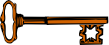 The following warning is displayed if the user does not hold the key.Example: Automate Internet Refills – no security key heldSelect Maintenance (Outpatient Pharmacy) Option: AUTOMATE Internet RefillYou must hold the PSOAUTRF key to run this option!Internet refills are processed for all active divisions defined in the OUTPATIENT SITE file that have pending refill entries in the PRESCRIPTION REFILL REQUEST file. The Automate Internet Refill option uses the same criteria (prompting) that is used for the Process Internet Refill option. However, instead of the user responding to the prompts, the criteria is automatically set up by the software as follows:Scheduling the background job includes setting a time and the job’s rescheduling frequency.These fields should be left blank: DEVICE FOR QUEUED JOB OUTPUT, QUEUED TO RUN ON VOLUME SET, TASK PARAMETERS, and SPECIAL QUEUEING.Example: Automate Internet Refills – Setting up the background jobSelect Maintenance (Outpatient Pharmacy) Option: AUTOMATE Internet RefillEdit Option ScheduleOption Name: PSO AUTO REFILLMenu Text: Automate Internet Refill	TASK ID: 173872QUEUED TO RUN AT WHAT TIME: AUG 7,2007@16:40DEVICE FOR QUEUED JOB OUTPUT:QUEUED TO RUN ON VOLUME SET:RESCHEDULING FREQUENCY: 24H TASK PARAMETERS:SPECIAL QUEUEING:COMMAND:External refill requests, such as from AudioFax and Internet, will not be processed forTitration/Maintenance marked prescriptions.Example: Automate Internet Refills – Titration/Maintenance marked prescriptionsSubj: ALBANY External Application Refills: Not processed List	[#101509]01/28/09@13:52	11 linesFrom: POSTMASTER	In 'IN' basket.	Page 1------------------------------------------------------------------------- Refills Not Processed Report for the ALBANY Division.The following refill requests were not processed:Patient: OPPATIENT,TWO (9999)Rx #: 100005122	(REF #1)	Qty: 55Drug: ZINC SULFATE 66MG TABReason: 'Titration/Maintenance Rx' cannot be refilled.CPRS refill requests will not be automatically processed (new functionality delivered by PSO*7*313) for Titration/Maintenance marked prescriptions. The refill request will remain in the patient's Medication Profile as PENDING, and a mailman message (as shown in the above example) will also be sent to PSOAUTRF security key holders.Delete a Prescription[PSORXDL]Using this option, a prescription status can be changed to deleted. This is only a change in status, not a removal of data. Deleted prescriptions do not appear on any profiles.A released prescription can only be deleted after it has been returned to stock.Expire Prescriptions[PSO EXPIRE INITIALIZE]This option initializes a daily job that will mark any prescription as expired that has yesterday as an expiration date. This option currently runs as a nightly job. PSO*7*391 modified the option to check for the Institutional DEA 'expiration date'. If the expiration date is within 30 calendar days or past expiration, then a mail message will be generated and sent to PSDMGR key holders.Example: Institutional DEA Certification Expiration Date within 30 DaysSubj: 500:Institutional DEA Expiration Date is about to expire  [#140331]03/20/12@11:57 3 linesFrom: POSTMASTER In 'IN' basket.	Page 1  *New*-----------------------------------------------------------------------Please update Institutional DEA Certification Date. Will expire on3/24/12.******************************Example: Institutional DEA Certification Past Expiration DateSubj: 500:Institutional DEA Expiration Date has expired  [#140333]03/20/12@12:08 3 linesFrom: POSTMASTER In 'IN' basket.	Page 1  *New*----------------------------------------------------------------------Please update Institutional DEA Certification Date. Expired on 2/19/12.**********************************Manual Auto Expire Rxs[PSO MANUAL AUTO EXPIRE]This job needs to be run only if expired prescriptions are showing up as active orders on the Orders tab in CPRS. This could happen if the Expire Prescriptions option was not queued as a daily task AND those prescription(s) were never accessed/viewed in Patient Prescription Processing option.Sites that have not queued the Expire Prescriptions job on the daily task schedule should do so by selecting the Queue Background Jobs option from the Maintenance (Outpatient Pharmacy) menu option, making an entry in the Edit Option Schedule template for the Expire Prescriptions option and scheduling it to run daily.Prescription Cost Update[PSO RXCOST UPDATE]This option updates prescription costs in the DRUG COST file by generic drug name. Costs can be updated on refills and partials as well. Updates can be made only as far back as one year plus 120 days.Purge Drug Cost Data[PSO PURGE DRUG COST]To purge drug cost data from the DRUG COST file, enter a starting and ending date. Then choose to run this job immediately or queue it.Example: Purge Drug Cost DataSelect Maintenance (Outpatient Pharmacy) Option: PURGE Drug Cost DataPurge Cost Data Starting: FEB 2007// <Enter> (FEB 2007) Purge Cost Data Ending: 3/97 (MAR 2007)Are you sure you want to purge cost data from 02/00/07 to 03/00/07? NO// Y  YESDo you want this option to run IMMEDIATELY or QUEUED? Q// <Enter> UEUED Requested Start Time: NOW// <Enter> (MAY 06, 2007@10:31:23)Task #223079 QUEUED.Purge External Batches[PSO INTERFACE PURGE]This option purges entries from the PHARMACY EXTERNAL INTERFACE file.Example: Purge External BatchesSelect External Interface Menu Option: Purge External BatchesEnter cutoff date for purge of External Interface file:  022807 (FEB 28, 2007)Purge entries that were not successfully processed?  NO// <Enter>Purge queued to run in background.Select External Interface Menu Option: <Enter>Recompile AMIS Data[PSO AMIS RECOMPILE]To gather Automated Management Information System (AMIS) data from various sources, use this option. It is recommended that this job should be queued to run during off-peak hours (or at a time that is convenient for the site).The month/day/year may be specified for a current month report, but only month and year can be specified for reports of past months.(This page included for two-sided copying.)Chapter 16: Using the Medication ProfileThis chapter describes the Medication Profile, its different formats, and how it can be used in patient care.Medication Profile[PSO P]The Medication Profile displays a profile of all prescriptions on file for a particular patient. The prescription display includes all Non-VA Med orders also. The user may view this information directly on the screen or request it to be printed. The medication profile is available in two formats: short or long.Medication Profile: Short FormatThe short format displays the following information:The short report format of the fields for Non-VA Med orders include the drug name or orderable item name, dosage, schedule and date documented.The short format displays the status in an abbreviated form. The following is an explanation of the codes:Code	Status/DescriptionA	ActiveB	Bad Address IndicatedDF	Discontinued due to edit by a provider through CPRS DE	Discontinued due to edit via backdoor PharmacyDP	Discontinued by provider through CPRS DC	Discontinued via backdoor PharmacyDD	Discontinued due to deathDA	Auto discontinued due to admissionE	ExpiredHP	Placed on hold by provider through CPRS H	Placed on hold via backdoor PharmacyN	Non VerifiedP	Pending due to drug interactionsS	Suspended$	Copay eligibleE	Third party electronically billableR	Returned to stock prescription (next to last fill date)Example: Medication Short ProfileMedication Profile	Jun 12, 2006@22:33:13	Page:	1 of	1OPPATIENT16, ONEPID: 000-55-3421	Ht(cm):	(	)DOB: DEC 2, 1923 (82)		Wt(kg): 100.00 (06/24/2003) SEX: MALE	Non-VA Meds on FileCrCL: <Not Found>	BSA (m2):Last entry on 1-20-05ISSUE  LAST REF DAY#  RX #	DRUG	QTY ST	DATE  FILL REM SUP----------------REFILL TOO SOON/DUR REJECTS (Third Party)----------------------1 2390$e	DIGOXIN (LANOXIN) 0.05MG CAP	90 A>  02-16 02-16  3  902 2391e	OXYBUTYNIN CHLORIDE 15MG SA TAB	180 S>  02-15 05-06  0  90-------------------------------------ACTIVE-------------------------------------3 2396	AMPICILLIN 250MG CAP	40 A>  06-12 06-12	0  104 2395	AZATHIOPRINE 50MG TAB	90 E	06-10 05-03	3  90----------------------------------DISCONTINUED----------------------------------5 2398	FOLIC ACID 1MG TAB	90 DD> 05-03 05-03R  3  906 2400	HYDROCORTISONE 1%CR	1 DE> 05-03 05-03R 11  307 2394	IBUPROFEN 400MG TAB 500'S	270 DC  05-03 05-03	3  908 2399	MVI CAP/TAB	90 DP> 05-03 05-03R  3  909 2402	TEMPAZEPAM 15MG CAP	30 DF  06-01 06-01	5  3010 2392	THIAMINE HCL 100MG TAB	90 DA> 05-03 05-03R  3  90--------------------------------------HOLD--------------------------------------11 2393	WARFARIN 5MG TAB	90 H	05-03	-	3  9012 2401	FUROSEMIDE 40MG TAB	90 HP  05-03	-	2  90----------------------------------NON-VERIFIED---------------------------------13 2397	BACLOFEN 10MG TABS	30 N	03-14 03-14	5  30------------------------------------PENDING------------------------------------14 CAPTOPRIL 25MG TAB	QTY: 180	ISDT: 06-12  REF:  315 MULTIVITAMIN CAP/TAB	QTY: 30	ISDT: 06-12> REF:  3------------------------NON-VA MEDS (Not dispensed by VA) ---------------------- GINKGO EXT 1 TAB ONCE A DAY BY MOUTH	Date Documented: 01/13/01Enter ?? for more actionsPU  Patient Record Update	NO  New OrderPI  Patient Information	SO  Select OrderSelect Action: Quit//Notes:Order #4 indicates that it has recently expired.Orders #5,7,10 indicate that they were recently discontinued. Hold Type display codes are shown in blue.Discontinue Type display codes are shown in blue.Medication Profile: Long FormatThe long format displays all information contained on the short format as well as the following additional fields:The long report format of the fields for Non-VA Med orders include the start date, CPRS order #, status, documented by, order check(s), override reason, override provider, and statement of explanation.Example: Medication Profile – Long FormatSelect PATIENT NAME:	OPPATIENT,ONE	8-5-19	666000777	NO	NSC VETERAN	OPPATIENT,ONEWARNING : ** This patient has been flagged with a Bad Address Indicator.LONG or SHORT: SHORT// LONGSort by DATE, CLASS or MEDICATION: DATE// <Enter>All Medications or Selection (A/S): All// <Enter>DEVICE: HOME// [Select Print Device]   GENERIC INCOMING TELNETOPPATIENT,ONE(TEMP ADDRESS from AUG 28,2006 till (no end date))LINE1	DOB:	AUG 5,1919ANYTOWN	PHONE: 555-1212TEXAS  77379	ELIG:  NSC CANNOT USE SAFETY CAPS.WEIGHT(Kg):	HEIGHT(cm): CrCL: <Not Found>		BSA (m2):DISABILITIES:ALLERGIES:ADVERSE REACTIONS:Enter RETURN to continue or '^' to exit: <Enter>Outpatient prescriptions are discontinued 72 hours after admissionMedication Profile Sorted by ISSUE DATERx #:  100001968Ae	Drug: LOPERAMIDE 2MG CAP SIG: TAKE TWO CAPSULES BY MOUTH EVERY DAYQTY: 60	# of Refills: 5	Issue/Expr: 12-15-05/06-16-06Prov: OPPROVIDER16,TWO	Entry By: 10000000013 Filled: 01-14-06 (M)Last Released:		Original Release: Refilled: 02-19-04 (M)	Released:Remarks:Division: ALBANY (500)	Active	4 Refills Left------------------------------------------------------------------------------- Non-VA MEDS (Not Dispensed by VA)GINKGO BILOBA TABDosage: 1 TABLET Schedule: ONCE A DAY Route: MOUTHStatus: Discontinued (10/08/03)Start Date: 09/03/03	CPRS Order #: 12232Documented By: OPCLERK21,FOUR on 09/03/03Statement of Explanation: Non-VA medication not recommended by VA provider.ACETAMINOPHEN 325MG CT Dosage: 325MG Schedule:Route:Status: ActiveStart Date: 09/03/03	CPRS Order #: 12234Documented By: OPCLERK21,FOUR on 09/03/03Statement of Explanation: Non-VA medication recommended by VA providerPatient wants to buy from Non-VA pharmacyThe Intervention menu hidden action has been included in the Patient Information, the Medication Profile and Detailed Order ListMan screens when utilizing the following options:	Patient Prescription Processing [PSO LM BACKDOOR ORDERS]	Complete Orders from OERR [PSO LMOE FINISH]	Edit Prescriptions [PSO RXEDIT]See Chapter 18, “Using the Pharmacy Intervention Menu” for more details.Medication ReconciliationThe Medication Reconciliation product (patch PSO*7*294) introduces the components necessary to build four tools useful for medication reconciliation. The product utilizes Health Summary components and Text Integrated Utility (TIU) data objects to create a list of current medications. Medication Reconciliation also leverages the Remote Data Interoperability (RDI) software to include medication data from other sites.For a complete list of functionality, please refer to the Medication Reconciliation Implementation Guide.Medication Profile and Refill[PSO HRC PROFILE/REFILL]This option was originally requested by the Health Resource Center (HRC) to provide a new standalone option similar to that of the ePharmacy Medication Profile (View Only) [PSO PMP] option for the Compensation and Pension Record Interchange (CAPRI) system. It allows users to view a medication profile as well as refill prescriptions for a specific patient.Example 1: Medication Profile with default viewNon-VA MEDS (Not dispensed by VA) (1 order)16 TAMOXIFEN CITRATE 10MG TABS	Date Documented: 06/04/07Enter ?? for more actionsThe following options are available as Hidden Menu actions on this screen:DR  - Sort by Drug	LF - Sort by Last FillRX  - Sort by Prescription	ID  - Sort by Issue DateThe CV (Change View) action allows the user to change some characteristics of the screen above. The user can also save and/or delete preferences, which will be used every time the user runs this option. The users can have one set of preferences for each Division defined.Example 2: Change View actionEnter CV at the “Select” prompt to change the view preferences.OPPROVIDER,ONE's current default view (ALBANY):---------------------------------------EXP/CANCEL CUTOFF : 120 DAYS SORT BY	: DRUG NAME SORT ORDER	: ASCENDING DISPLAY SIG	: NOGROUP BY STATUS	: YESDISPLAY ORDER COUNT: YESDelete this default view? NO// <Enter>EXP/CANCEL CUTOFF: 120// 120 DAYSSORT BY: DR// DRUG NAMESORT ORDER: ASCENDING// ASCENDINGDISPLAY SIG: OFF// OFFGROUP BY STATUS: OFF// ONDISPLAY ORDER COUNT: ON// OFFSave as your default View? NO// YESSaving...OK!Example 3: Patient Information actionEnter PI at the “Select” prompt to view patient information.Patient Information	Jul 12, 2011@13:28:53	Page:	1 of	2OPPATIENT,ONE	<A>PID: 000-12-5678                              Ht(cm):         (      ) DOB: NOV 28,1900 (111)                        Wt(kg):         (      ) SEX: MALEEligibility: NSC, VA PENSION RX PATIENT STATUS: OPT NSCDisabilities: POST-TRAUMATIC STRESS DISORDER-100% (SC),2222 CENTRAL AVEHOME PHONE:ALBANY                                            CELL PHONE: NEW YORK 01280-7654                              WORK PHONE: Prescription Mail Delivery: Regular MailCannot use safety caps.AllergiesVerified: PENICILLIN,Adverse Reactions+	Enter ?? for more actionsDD  Detailed Allergy/ADR List	EX  Exit Patient ListSelect Action: Next Screen//Example 4: Medication Profile with SIG expandedEnter SIG at the “Select” prompt to show/hide the Rx SIG.1 100004112	ALBUTEROL INHALER	1 A	04-21-07 04-21-07  11	7SIG: TAKE 1 PUFF BY MOUTH EVERY DAY FOR 10 DAYS2 300483e	ALPRAZOLAM 0.25MG TABS	30 DC  06-14-07 06-14-07  11	30SIG: TAKE ONE CAPSULE BY BY MOUTH EVERY MORNING3 100004113	AMITRIPTYLINE 10MG TAB	60 A	04-21-07 04-21-07  11	30SIG: TAKE ONE TABLET BY BY MOUTH EVERY MORNING4 100004075e	CABERGOLINE 0.5MG TAB	7 E	05-18-05 05-18-05	6	7SIG: TAKE 2 TABLET(S) BY BY MOUTH EVERY 12 HOURS5 100004155	DESIPRAMINE 25MG	90 S	02-23-07 02-11-07  11	90SIG: TAKE 2 TABLET(S) BY BY MOUTH EVERY 12 HOURS6 100004022$e	DIGOXIN 0.05MG/ML ELIX (60CC)	30 A	02-01-07 02-20-07  10	90SIG: INJECT 1000IM EVERY DAY7 100004081	METAPROTERENOL 5% SOLUTION 10ML	15 DC  06-02-07 06-03-07  11	15SIG: INJECT 1000 IM EVERY DAY8 100004082	METAPROTERENOL 5% SOLUTION 10ML	10 DC  06-02-07 06-03-07  11	10SIG: INJECT 1000 IM EVERY DAY9 100004083	METAPROTERENOL 5% SOLUTION 10ML	15 A>  06-02-07 06-23-07  11	15SIG: INJECT 1000 IM EVERY DAY10 100004079	NICOTINE 10MG/ML SOLN NASAL SPRAY  1 A>  06-02-07 06-23-07  11	15SIG: APPLY 1 PATCH ON SHOULDER DAILY11 100003298	SIMVASTATIN 20MG TAB	5 DC  05-28-05 04-27-07	3	30SIG: TAKE 2 TABLET(S) PO FOUR TIMES A DAY12 100003298A	SODIUM CHLORIDE 0.9% NASAL SOLN(O  1 A	05-10-07 05-10-07  11	30SIG: TAKE 2 PUFFS EACH NOSTRIL EVERY 8 HOURS13 100004070e	VALSARTAN 80MG TAB	5 S	06-28-07 05-31-07  11	30SIG: TAKE ONE TABLET BY MOUTH EVERY MORNINGPENDING (2 order)14 ALBUTEROL INHALER	RF  06-03-07	2	30SIG: 1 PUFF BY MOUTH EVERY DAY FOR 5 DAYS15 AMITRIPTYLINE 10MG TAB	RN  06-02-07	3	10SIG: TAKE 2 TABLET(S) PO FOUR TIMES A DAYNon-VA MEDS (Not dispensed by VA) (1 order)16 TAMOXIFEN CITRATE 10MG TABS	Date Documented: 06/04/07SIG: TAKE 2 TABLET(S) PO FOUR TIMES A DAYEnter ?? for more actionsExample 5: Group By Status actionEnter GS at the “Select” prompt to group/ungroup list by Rx status.Patient Medication Profile	Jun 04, 2007@19:22:16	Page:	1 of	1OPPATIENT,ONE	<A>PID: 000-12-5678	HEIGHT(cm): 175.26 (11/21/2006)DOB: NOV 28,1900 (111)		WEIGHT(kg): 108.18 (08/09/2007) SEX: MALE	EXP/CANCEL CUTOFF: 120 DAYCrCL: <Not Found>	BSA (m2): 2.2310 100003298	SIMVASTATIN 20MG TAB	5 DC  05-28-05 04-27-07	3	30SUSPENDED (2 orders)EXPIRED (1 order)13 100004075e	CABERGOLINE 0.5MG TAB	7 E	05-18-05 05-18-05	6	7PENDING (2 order)Non-VA MEDS (Not dispensed by VA) (1 order)16 TAMOXIFEN CITRATE 10MG TABS	Date Documented: 06/04/07Enter ?? for more actionsExample 6: Refill actionEnter RF at the “Select” prompt to request a refill for one or more prescriptions as shown below. This action is also available after selecting a specific prescription.Enter ?? for more actionsCV  Change View	PI  Patient Information	SIG Show/Hide SIG GS  Group by Status	RF  RefillSelect: Quit// RF	RefillBarcode Refill? NO//Select Orders by number: (1-16): ?This response must be a list or range, e.g., 1,3,5 or 2-4,8.Select Orders by number: (1-16): 2FILL DATE: (5/2/2011 - 11/2/2011): TODAY//  (JUL 12, 2011) MAIL/WINDOW: MAIL// MAILNow refilling Rx# 100004113	Drug: AMITRIPTYLINE 10MG TABQty: 120	Sig: TAKE ONE TABLET BY MOUTH FOUR TIMES A DAYRX# 100004113 has been suspended until 07-12-11.Note: The system has the flexibility to sort the Medication Profile by different columns (RX, drug name, date, etc.). When selecting a range of prescriptions from the Medication Profile to be refilled, selection is not limited to active prescriptions. If discontinued or expired prescriptions are included in a range, the system will display a message stating the status of each prescription as they are processed within the range. For example:Cannot refill Rx # 100002897, Rx is in DISCONTINUED status.Chapter 17: About the Output Reports MenuThis chapter describes the options on the Output Reports menu.Output Reports[PSO OUTPUTS]The Output Reports menu generates a variety of management reports. These reports contain current medication profiles, utilization, cost, and workload information that help management maintain the highest level of patient care.The following reports and menus are available on the Output Reports menu:	Action Profile (132 COLUMN PRINTOUT)	Alpha Drug List and Synonyms	AMIS Report	Bad Address Reporting Main Menu ...	CMOP Controlled Substance Rx Dispense Report	Commonly Dispensed Drugs	Cost Analysis Reports ...	Daily AMIS Report	Drug List By Synonym	Free Text Dosage Report	Inactive Drug List	Internet Refill Report	List of Patients/Prescriptions for Recall Notice	List Prescriptions on Hold	Management Reports Menu ...	Medication Profile	Monthly Drug Cost	Narcotic Prescription List	Non-Formulary List	Non-VA Meds Usage Report	Poly Pharmacy Report	Prescription List for Drug Warnings	Released and Unreleased Prescription ReportAction Profile (132 COLUMN PRINTOUT)[PSO ACTION PROFILE]This option provides a list of a patient’s active prescriptions, the expired and canceled prescriptions thatmay be renewed, and any Non-VA Med orders documented via the CPRS GUI application, and anyremote prescriptions the patient may have are added to the end of the list as shown in the following report. Each prescription is followed by a place for the provider to indicate the action, renew or discontinue. Thisprofile can be printed for an individual patient, for all patients with appointments in a clinic, all patients in all clinics, or for a clinic group.In addition, a polypharmacy report can be printed with the action/informational profile. To get this report, answer Yes to the “POLYPHARMACY W/ACTION PROFILE” prompt in the Site Parameter Enter/Edit option to turn on this site parameter. This profile can be printed in an 80- or 132-column format. The Action Profile must be sent to a printer.Barcodes may not show up on the action profile if the site parameters have not been set up for them. If a prescription is for a drug marked for lab monitoring, the most recent lab result will be printed.Copay affects the output report for this option. The letters SC (service connected) and NSC (non-service connected) will print on the same line as the RENEW/MD line only if the Veteran is rated service connected less than 50% and the prescription is not a supply item. This allows the physician to indicate (circle) the correct Veteran eligibility so that the Veteran may be charged a copay for the prescription, if applicable.This report now displays **BAD ADDRESS INDICATED** if the patient has a bad address indicator. Also, if a temporary address has no end date, the following text is now displayed: “(Temp address from XXX 99,9999 till (no end date))”.If the prescription has been returned to stock, the letter (R ) will appear next to the last fill date.Example: Action Profile ReportSelect Output Reports Option: action Profile (132 COLUMN PRINTOUT) Action or Informational (A or I): A// I  InformationalBy Patient, Clinic or Clinic Group (P/C/G): P// <Enter> atientDo you want this Profile to print in 80 column or 132 column: 132// <Enter>Select PATIENT NAME: OPPATIENT,TEN  OPPATIENT,TEN	SC VETERANProfile Expiration/Discontinued Cutoff: (0-9999): 120// <Enter>DEVICE: [Select Print Device]    GENERIC INCOMING TELNETInformational Rx Profile	Run Date: DEC 19,2012	Page: 1Sorted by drug classification for Rx's currently active and for those Rx's that have beeninactive less than 120 days.	Site: VAMC ZZ ALBANY (500)-------------------------------------------------------------------------------Outpatient prescriptions are discontinued 72 hours after admission.Name  : AMATO,CHARLESDOB	: 1942	Address  : SLDK SLDK SLDKLSDK LSDK LSDKSALT LAKE CITY, UTAH 84108Phone	:WEIGHT(Kg): 68.18 (12/12/2002)	HEIGHT(cm): 139.70 (12/12/2002) CrCL: 55.2(est.) (CREAT:1.2mg/dL 11/17/99)BSA: 1.55DISABILITIES:ALLERGIES: PENICILLIN, SOYBEANS, WHEAT,ADVERSE REACTIONS:Enter RETURN to continue or '^' to exit:------------------------------------------------------------------------------- Medication/Supply	Rx#StatusExpirationProviderDateClassification: RE400 - MUCOLYTICSACETYLCYSTEINE 20% 30ML	Qty: 30 for 90 Days	501217Active12-19-2013RITCHIE,ROXANNESig: 1 MOUTH TWICE A DAY Filled: 12-18-2012Remaining Refills: 3	Clinic: 10TH FLOOR Price: $76.59Press Return to Continue or "^" to Exit:Informational Rx Profile	Run Date: DEC 19,2012	Page: 2Sorted by drug classification for Rx's currently active and for those Rx's that have beeninactive less than 120 days.	Site: VAMC ZZ ALBANY (500)-------------------------------------------------------------------------------Outpatient prescriptions are discontinued 72 hours after admission.Name  : AMATO,CHARLESDOB	: 1942	Address  : SLDK SLDK SLDK LSDK LSDK LSDKSALT LAKE CITY, UTAH 84108Phone	:WEIGHT(Kg): (12/12/2002)	HEIGHT(cm): (12/12/2002)---------------------------------------------------------------------------------------------------------------PENDING ORDERS--------------------------------Drug: ACETAMINOPHEN 325MG TABLETEff. Date: 03-20-2009Qty: 180	Refills: 2  Prov: FOX,KIRK Sig: TAKE ONE TABLET BY MOUTH TWICE A DAY THESE ARE THE PATIENTINSTRUCTIONS FOR ACETAMINOPHEN FOR THE MARTINSBURG NOIS CALL WITH THE HELP OF JEANIE & SHIRLEYPress Return to Continue or "^" to Exit:Informational Rx Profile	Run Date: DEC 19,2012	Page: 3Sorted by drug classification for Rx's currently active and for those Rx's that have beeninactive less than 120 days.	Site: VAMC ZZ ALBANY (500)-------------------------------------------------------------------------------Outpatient prescriptions are discontinued 72 hours after admission.Name  : AMATO,CHARLESDOB	: 1942	Address  : SLDK SLDK SLDKLSDK LSDK LSDKSALT LAKE CITY, UTAH 84108Phone	:WEIGHT(Kg): (12/12/2002)	HEIGHT(cm): (12/12/2002)---------------------------------------------------------------------------------------------------------------PENDING ORDERS--------------------------------Drug: DAPSONE 25MG TABEff. Date: 03-20-2009Qty: 360	Refills: 0  Prov: FOX,KIRK Sig: TAKE TWO TABLETS BY MOUTH TWICE A DAYPress Return to Continue or "^" to Exit:Informational Rx Profile	Run Date: DEC 19,2012	Page: 4Sorted by drug classification for Rx's currently activeand for those Rx's that have been inactive less than 120 days.	Site: VAMCZZ ALBANY (500)-------------------------------------------------------------------------------Outpatient prescriptions are discontinued 72 hours after admission.Name  : AMATO,CHARLESDOB	: 1942	Address  : SLDK SLDK SLDK LSDK LSDK LSDKSALT LAKE CITY, UTAH 84108Phone	:WEIGHT(Kg): (12/12/2002)	HEIGHT(cm): (12/12/2002)---------------------------------------------------------------------------------------------------------------PENDING ORDERS--------------------------------Drug: ERYTHROMYCIN 250MG TABEff. Date: 03-20-2009Qty: 180	Refills: 3  Prov: FOX,KIRK Sig: TAKE ONE TABLET BY MOUTH TWICE A DAYPress Return to Continue or "^" to Exit:Informational Rx Profile	Run Date: DEC 19,2012	Page: 5Sorted by drug classification for Rx's currently activeand for those Rx's that have been inactive less than 120 days.	Site: VAMCZZ ALBANY (500)-------------------------------------------------------------------------------Outpatient prescriptions are discontinued 72 hours after admission.Name  : AMATO,CHARLESDOB	: 1942	Address  : SLDK SLDK SLDK LSDK LSDK LSDKSALT LAKE CITY, UTAH 84108Phone	:WEIGHT(Kg): (12/12/2002)	HEIGHT(cm): (12/12/2002)---------------------------------------------------------------------------------------------------------------PENDING ORDERS--------------------------------Example: Action Profile with the Polypharmacy ReportSelect Outpatient Pharmacy Manager Option: Output ReportsSelect Output Reports Option: Action Profile (132 COLUMN PRINTOUT) Action or Informational (A or I): A// <Enter>	ActionDo you want generate a Polypharmacy report?: NO// YESMinimum Number of Active Prescriptions: (1-100): 7// <Enter>By Patient, Clinic or Clinic Group (P/C/G): P// ?Enter 'P' to print by patient'C' for printing by clinic'G' for printing by clinic group'E' to exit processSelect one of the following:P	PatientC	ClinicG	Clinic GroupE	ExitBy Patient, Clinic or Clinic Group (P/C/G): P// G  Clinic GroupSelect Clinic Sort Group: WEST CLINICFOR DATE: 021007 (FEB 10, 2007)Profile Expiration/Discontinued Cutoff: (0-9999): 120// <Enter>Select a Printer: [Select Print Device]DO YOU WANT YOUR OUTPUT QUEUED? NO// <Enter> (NO)Select Clinic Sort Group: <Enter>Alpha Drug List and Synonyms[PSO ALPHA]This report lists all drugs in alphabetical order by generic name. Any existing synonyms for each drug are listed in lowercase letters under the generic name.AMIS Report[PSO AMIS]This report lists prescription statistics that are required by the VA Central Office. For a multidivisional site, the print device will report each division's statistics on a separate page with the grand totals on the last page. This report must be printed on a 132-column printer.Month/day/year may be specified for a current month report, but only month and year can be specified for reports of past months.Bad Address Reporting Main Menu[PSO BAI REPORT]The Bad Address Reporting Main Menu provides the following options:	Bad Address Suspended List	List Prescriptions Not MailedBad Address Suspended List[PSO BAI SUSPENDED]This option identifies prescriptions for Veterans with either Bad Address Indicated, Do Not Mail, for Foreign Address, as well as no active temporary address, giving the user the opportunity to be proactive regarding prescriptions that when Printed or Pulled Early from Suspense, would be unable to be mailed.Example: Bad Address Suspended List ReportSelect Output Reports Option: Bad Address Reporting Main MenuSelect Bad Address Reporting Main Menu Option: Bad Address Suspended ListThis option shows unprinted suspended prescriptions for the following:- BAD ADDRESS INDICATOR set in the PATIENT file (#2) and no active temporary address- DO NOT MAIL set in the PHARMACY PATIENT file (#55)- FOREIGN ADDRESS set in the PATIENT file (#2) and no active US temporary addressSelect one of the following:B	Bad Address IndicatorD	Do Not MailF	ForeignA	AllPrint for Bad Address Indicator/Do Not Mail/Foreign/All (B/D/F/A): A// <Enter> AllEnding suspense date: 08.15.07 (AUG 15, 2007)You are logged in under the ALBANY division.Print only those Rx's suspended for this division? Yes//  <Enter>  YES DEVICE: HOME//	[Select Print Device]Example: Bad Address Suspended List Report (continued)Suspense BAI/DO NOT MAIL/FOREIGN ADDRESS report - division = ALBANY PAGE: 1 for suspense dates through AUG 15, 2007	B/D/F-----------------------------------------------------------------------------OPPATIENT,NINETYFIVE (00-6666)AUG 13, 2007	Rx#: 100002466  AMOXICILLIN 250MG CAP	DOPPATIENT,SEVEN (00-0175)JUL 02, 2007	Rx#: 100002097  PLACEBO TAB	BNOTE: B=BAD ADDRESS INDICATOR  D=NO NOT MAIL  F=FOREIGN ADDRESSEnd of Report.Press Return to continue:List Prescriptions Not Mailed[PSO BAI NOT MAILED]This option provides a report of prescriptions with a routing of Mail that were not mailed due to a bad address.CMOP Controlled Substance Rx Dispense Report[PSO CMOP CS RX DISPENSE REPORT]This report provides a log of controlled substance prescriptions dispensed by a CMOP. This report can be sorted by release date or alphabetically by drug name. It displays the Release Date, Patient Name, Prescription Number, CMOP Status, and CMOP facility at which the prescription was filled. This report is designed to print on a 132-column printer and it is recommended that the printing be queued.Commonly Dispensed Drugs[PSO COMMON]This report lists the drugs with the greatest number of fills during a selected period of time. For multidivisional sites, the print device will report each division's statistics on a separate page.Cost Analysis Reports[PSO COMMON]This menu contains twelve different reports of cost analysis using existing data. Data for these reports are already compiled, so they print relatively quickly.Clinic Costs[PSO CLINIC COSTS]This report contains data on all the prescriptions filled during the user specified time period for a specific clinic or for clinics.Division Costs by Drug[PSO DIV COSTS BY DRUG]This report contains data on all prescriptions filled during a user specified period of time for one or more pharmacy divisions at a single site.Drug Costs[PSO DRUG COSTS]This report contains data on all prescriptions filled during a user specified time period for a specific drug or all drugs on file.Drug Costs by Division[PSO COST BY DIVISION]This report contains data on all prescriptions filled during a user specified period of time at a specific pharmacy division or for all pharmacy divisions.Drug Costs by Division by Provider[PSO COST DIVISION BY PROVIDER]This report contains drug costs during a user specified period of time sorted by division or divisions and within the division by provider.Drug Costs by Provider[PSO COST BY PROVIDER]This report contains data on all prescriptions filled during a specified period of time sorted by a drug or all drugs for each provider.High Cost Rx Report[PSO HI COST]This report lists all prescriptions filled during the specified time period that cost more than the user specified dollar limit.Patient Status Costs[PSO COST BY PATIENT STATUS]This report displays data on all prescriptions filled during a user specified period of time for a specific patient status.Pharmacy Cost Statistics Menu[PSO COST STAT MENU]This menu contains options for pharmacy cost statistics data.Pharmacy Statistics[PSO COST STATISTICS]This report contains cost information and other statistics for all prescriptions filled during a user specified period of time.Sort Statistics By Division[PSO COST STATS BY DIVISION]This report sorted by division contains cost information and other statistics for all prescriptions filled during a user specified period of time.Provider by Drug Costs[PSO COST PROVIDER BY DRUG]This report sorted by provider displays data on all prescriptions filled for each drug during a user specified period of time.Provider Costs[PSO COST PER PROVIDER]This report displays the total prescription and cost data for prescriptions sorted by provider for a user specified period of time.Request Statistics[PSO REQ STATS]This report displays the total number of requests for service, average cost for each request, and average number of fills per request for a user specified period of time.Daily AMIS Report[PSO DAILY AMIS]This report contains Automated Management Information System (AMIS) data for a selected day, month, and quarter. Output includes daily, monthly, and quarter AMIS totals.Drug List By Synonym[PSO SYNONYM]This report lists all active drugs in alphabetical order by synonym. The drug is listed once for each synonym.Free Text Dosage Report[PSO DOSAGE REPORT]This report provides a list of drugs for prescriptions having a Dosage Ordered entry that is free text or a dosage that results in the calculation of the number of tablets. This report is designed to help identify allsuch entries so that sites can determine if these dosages should be added to the Local Possible Dosages in the DRUG file, which would make them selectable during the medication order entry process.Example: Free Text Dosage ReportRun Date: NOV 13,2006	Page 1Free Text Dosage Entry Reportfor the Period: APR 27,2006 to NOV 13,2006Drug	Free Text Entry	CountProvider:Count------------------------------------------------------------------------------- ACETAMINOPHEN AND CODEINE 30MG (342)	3 TABLETS	3OPPROVIDER24,TWO:3ALCOHOL PREP PADS (3718)	1 PAD	2OPPROVIDER13,TWO:2OPPROVIDER13,TWO:1PAD	1AMINOPHYLLINE 500MG SUPP (3422)	1 SUPPOSITORY(IES) 500MG	1OPPROVIDER13,TWO:1ASPIRIN BUFFERED 325MG TAB (280)	1625MG	2OPPROVIDER24,TWO:2975MG	3OPPROVIDER24,TWO:2 OPPROVIDER13,TWO:1Inactive Drug List[PSO INACTIVE]This report lists those drugs on file that have been inactivated.VA FileMan sorts this report. If the user does not have VA FileMan experience, it is strongly recommended that the local IRMS staff be contacted before running this report.Internet Refill Report[PSO INTERNET REFILL REPORT]This option generates a list of all Internet Refill prescriptions sorted by Patient, Date, or Result for one division or for all. This report can be printed in detail or summary format.Example: Internet Refill Report – Detailed report, sorted by patientSelect Output Reports Option:  Internet Refill ReportYou may select a single or multiple DIVISIONS, or enter ^ALL to select all DIVISIONS.DIVISION:	ALBANY 500	ALBANYANOTHER ONE: <Enter>Beginning Date: 06.27.07 (JUN 27, 2007)Ending Date: 08.16.07 (AUG 16, 2007)Select one of the following:P	PatientD	DateR	ResultSort by Patient/Date/Result (P/D/R): R// PatientSelect one of the following:D	DetailS	SummaryPrint Detail/Summary report (D/S): S// DetailDo you want this report to print in 80 or 132 column format: 80// <Enter>DEVICE: HOME// [Select Print Device]INTERNET REFILL REPORT BY PATIENT – Detail	AUG 16,2007 15:29:56	PAGE: 1Not Filled – For date range JUN 27, 2007 through AUG 16, 2007 for ALBANYPatient	Rx #	DateReason------------------------------------------------------------------------------OPPATIENT,ELEVEN (0359)	100002461	08/10/07Patient Died on AUG 10, 2007100002461	08/21/07Total transactions for patient = 1OPPATIENT,NINETEEN (0000)	10064	07/26/07Cannot refill Rx # 10064 Rx is in DISCONTINUED status100002419	07/20/07Cannot refill Rx # 100002419100002421	08/02/07Cannot refill Rx # 100002421100002422	08/03/07Cannot refill Rx # 100002422Total transactions for patient = 4OPPATIENT,FOUR (0358)	10065	07/26/07Cannot refill Rx # 10065 Narcotic DrugTotal transactions for patient = 1OPPATIENT,ONE (0285)	100002435	07/30/07Cannot refill Rx # 100002435Total transactions for patient = 1OPPATIENT,SEVEN (0117)	100002432	07/30/07Cannot refill Rx # 100002432Total transactions for patient = 1OPPATIENT,TWO (0270)	100002424	07/26/07Cannot refill Rx # 100002424Total transactions for patient = 1Total transactions for date range JUN 27, 2007 through AUG 16, 2007 = 9Press Return to continue: <Enter>** END OF REPORT **Example: Internet Refill Report – Summary report, sorted by patientSelect Output Reports Option:  Internet Refill ReportYou may select a single or multiple DIVISIONS, or enter ^ALL to select all DIVISIONS.DIVISION:	ALBANY 500	ALBANYANOTHER ONE: <Enter>Beginning Date: 06.27.07 (JUN 27, 2007)Ending Date: 08.16.07 (AUG 16, 2007)Select one of the following:P	PatientD	DateR	ResultSort by Patient/Date/Result (P/D/R): R// PatientSelect one of the following:D	DetailS	SummaryPrint Detail/Summary report (D/S): S// SummaryDEVICE: HOME// [Select Print Device]INTERNET REFILL REPORT BY PATIENT – Summary  AUG 16,2007 15:30:26	PAGE: 1For date range JUN 27, 2007 through AUG 16, 2007 for ALBANY-	-Example: Internet Refill Report – Detailed report, sorted by dateSelect Output Reports Option:  Internet Refill ReportYou may select a single or multiple DIVISIONS, or enter ^ALL to select all DIVISIONS.DIVISION:	ALBANY 500	ALBANYANOTHER ONE: <Enter>Beginning Date: 06.27.07 (JUN 27, 2007)Ending Date: 08.16.07 (AUG 16, 2007)Select one of the following:P	PatientD	DateR	ResultSort by Patient/Date/Result (P/D/R): R// DateSelect one of the following:D	DetailS	SummaryPrint Detail/Summary report (D/S): S// DetailDo you want this report to print in 80 or 132 column format: 80// <Enter>DEVICE: HOME// [Select Print Device]INTERNET REFILL BY DATE -  Detail	AUG 16,2007@15:30	PAGE: 1Not Filled - For date range JUN 27, 2007 through AUG 16, 2007 for ALBANYPatient	Rx #	DateReason------------------------------------------------------------------------------ JUL 20, 2007OPPATIENT,NINETEEN (0000)	100002419Cannot refill Rx # 100002419Count: 1JUL 26, 2007OPPATIENT,TWO (0270)	100002424Cannot refill Rx # 100002424OPPATIENT,FOUR (0358)	10065Cannot refill Rx # 10065 Narcotic DrugOPPATIENT,NINETEEN (0000)	10064Cannot refill Rx # 10064 Rx is in DISCONTINUED statusCount: 3JUL 30, 2007OPPATIENT,SEVEN (0117)	100002432Cannot refill Rx # 100002432OPPATIENT,ONE (0285)	100002435Cannot refill Rx # 100002435Count: 2AUG 02, 2007Press Return to continue,'^' to exit: <Enter>INTERNET REFILL BY DATE -  Detail	AUG 16,2007@15:30	PAGE: 2Not Filled - For date range JUN 27, 2007 through AUG 16, 2007 for ALBANYPatient	RX #	RESULT/REASON------------------------------------------------------------------------------ OPPATIENT,NINETEEN (0000)	100002421	Cannot refill Rx # 100002421Cannot refill Rx # 100002421Count: 1AUG 03, 2007OPPATIENT,NINETEEN (0000)	100002422	Cannot refill Rx # 100002422Cannot refill Rx # 100002422Count: 1AUG 10, 2007OPPATIENT,ELEVEN (0359)	100002461	Patient Died on AUG 10, 2007Count: 1Total transactions for date range JUN 27, 2007 through AUG 16, 2007 = 9Press Return to continue: <Enter>** END OF REPORT **Example: Internet Refill Report – Summary report, sorted by dateSelect Output Reports Option:  Internet Refill ReportYou may select a single or multiple DIVISIONS, or enter ^ALL to select all DIVISIONS.DIVISION:	ALBANY 500	ALBANYANOTHER ONE:Beginning Date: 06.27.07 (JUN 27, 2007)Ending Date: 08.16.07 (AUG 16, 2007)96	Outpatient Pharmacy V. 7.0	December 1997Select one of the following:P	PatientD	DateR	ResultSort by Patient/Date/Result (P/D/R): R// DateSelect one of the following:D	DetailS	SummaryPrint Detail/Summary report (D/S): S// SummaryDEVICE: HOME// [Select Print Device]INTERNET REFILL BY DATE - Summary	AUG 16,2007@15:31	PAGE: 1For date range JUN 27, 2007 through AUG 16, 2007 for ALBANY-	-Example: Internet Refill Report – Detailed report, sorted by resultSelect Output Reports Option:  Internet Refill ReportYou may select a single or multiple DIVISIONS, or enter ^ALL to select all DIVISIONS.DIVISION:	ALBANY 500	ALBANYANOTHER ONE: <Enter>Beginning Date: 06.27.07 (JUN 27, 2007)Ending Date: 08.16.07 (AUG 16, 2007)Select one of the following:P	PatientD	DateR	ResultSort by Patient/Date/Result (P/D/R): R// ResultSelect one of the following:D	DetailS	SummaryPrint Detail/Summary report (D/S): S// DetailDecember 1997	Outpatient Pharmacy V. 7.0	97Example: Internet Refill Report – Summary report, sorted by resultSelect Output Reports Option:  Internet Refill ReportYou may select a single or multiple DIVISIONS, or enter ^ALL to select all DIVISIONS.DIVISION:	ALBANY 500	ALBANYANOTHER ONE: <Enter>Beginning Date: 06.27.07 (JUN 27, 2007)Ending Date: 08.16.07 (AUG 16, 2007)Select one of the following:P	PatientD	DateR	ResultSort by Patient/Date/Result (P/D/R): R// ResultSelect one of the following:D	DetailS	SummaryPrint Detail/Summary report (D/S): S// SummaryDEVICE: HOME// [Select Print Device]INTERNET REFILL REPORT BY RESULT - Summary	AUG 16,2007@15:31	PAGE: 1For date range JUN 27, 2007 through AUG 16, 2007 for ALBANYResult	Count------------------------------------------------------------------------------Filled	3Not Filled	9Total:	12Press Return to continue: <Enter>** END OF REPORT **List of Patients/Prescriptions for Recall Notice[PSO RECALL LIST]This report lists prescriptions containing medications associated with specific recall criteria, such as lot numbers and/or National Drug Code (NDC) numbers.This new option has been placed under the Output Reports [PSO OUTPUTS] menu and prompts the user for the following criteria:	Division	Prescription Release Date Range	Inclusion/Exclusion of Deceased Patients	Medication IdentifierOne of the following four medication identifiers may be selected:1-NDC code2-Dispense Drug and Lot Number3-Dispense Drug only4-Drug Name (VA Generic or Orderable Item)Example: List of Patients/Prescriptions for Recall Notice – InputDivision: ^ALLFrom Release Date: T-90// (OCT 30, 2009)To Release Date: T// (JAN 28, 2010)Exclude Deceased Patients? YES// Select one of the following:1	NDC2	DISPENSE DRUG AND LOT NUMBER3	DISPENSE DRUG4	DRUG NAME (VA GENERIC OR ORDERABLE ITEM)Select 1-4 : 4 DRUG NAME (VA GENERIC OR ORDERABLE ITEM)VA GENERIC DRUG: PREDNISONEDispense Drugs---------------1 - PREDNISONE 1MG TAB2 - PREDNISONE 5MG TAB3 - PREDNISONE 20MG S.T.Enter a list or range of numbers (1-3): 1-3VA GENERIC DRUG:**  To avoid undesired wrapping of the output data,	****  please enter '0;256;999' at the 'DEVICE:' prompt. **DEVICE: HOME// 0;256;999 GENERIC INCOMING TELNETExample: List of Patients/Prescriptions for Recall Notice – Input (continued)Before continuing, please set up your terminal to capture the detailed report data. On some terminals, this can be done by clicking on the 'Tools' menu above, then click on 'Capture Incoming Data' to save to Desktop. This report may take a while to run.The output of this report is in a delimited output format suitable for export to MS Excel and includes data from original prescription fills, refills, partial fills, and Consolidated Mail Outpatient Pharmacy (CMOP) fills. The report output is sorted primarily by patient name and secondarily by prescription number.Each fill of the prescription is printed on a separate line preceded by a "HEADER" line containing patient demographic information. Each prescription detail line starts with a double backslash followed by an identifier to denote the type of fill (ORIGINAL, REFILL, PARTIAL, or CMOP).Example: List of Patients/Prescriptions for Recall Notice – Output\\HEADER\^RX #^DRUG NAME^PATIENT^SSN^ADDRESS 1^ADDRESS 2^ADDRESS3^CITY^STATE^ZIP^PHONE (HOME)^PHONE (WORK)^PHONE (CELL)^DECEASED?\\ORIGINAL\^RX #^ISSUE DATE^FILL DATE^RELEASED DATE/TIME^EXPIRATION DATE^LOT #^NDC^DIVISION^PHARMACIST^PROVIDER^RETURNED TO STOCK^PATIENT STATUS^QTY PER DAY^# OF REFILLS^MAIL/WINDOW\\REFILL\^RX #^REFILL DATE^RELEASED DATE/TIME^QTY PER DAY^LOT#^NDC^DIVISION^RETURNED TO STOCK^PROVIDER^PARMACIST NAME^MAIL/WINDOW\\PARTIAL\^RX #^PARTIAL DATE^RELEASED DATE/TIME^NDC^LOT #^QTY PER DAY^DIVISION^ RETURNED TO STOCK^PROVIDER^PHARMACIST NAME^FILLING PERSON^ REMARKS^MAIL/WINDOW\\CMOP\^RX #^TRANSMISSION NUMBER^SEQUENCE #^NDC SENT^NDC RECEIVED^RX INDICATOR^STATUS^CANCELLED DATE/TIME^CANCELLED REASON^RESUBMIT STATUS^ DATE SHIPPED^CARRIER^PACKAGE ID\\HEADER\^301188^PREDNISONE 20MG S.T.^SURPAT,RODNEY^666000148^123^^^TROY^NEW YORK^12180^^^^N\\ORIGINAL\^301188^9/25/07^9/25/07^9/25/07 15:10:33^9/25/08^^^TROY^ PHARNAM,DAVID^DOCNAM,SUZY^^SC LESS THAN 50%^2^11^W\\REFILL\^301188^11/14/07^11/14/07 11:09:40^2^^^TROY^^PHARNAM,DAVID^DOCNAM,SUZY^W\\CMOP\^301188^179^1^11/18/07 10:22^11/18/07 11:17^2^TRANSMITTED^^^^11/19/07^^\\HEADER\^100002832^PREDNISONE 20MG S.T.^TRAPATNM,STEVE^ 666000187^12345^^^TROY^NEW YORK^12180^518-472-4307^^^N\\ORIGINAL\^100002832^2/8/10^2/8/10^2/8/10 15:16:51^2/9/11^^00009-0165-02^EXT^TESTMAN,PHARM^TESTMAN,PROV^^SC LESS THAN 50%^1^11^W\\PARTIAL\^100002832^2/8/10^2/8/10 15:16:51^^^1^EXT^^TESTMAN,PHARM^TESTMAN,PROV^^WExample: Internet Refill Report – Summary report, sorted by patientSelect Output Reports Option:  Internet Refill ReportYou may select a single or multiple DIVISIONS, or enter ^ALL to select all DIVISIONS.DIVISION:	ALBANY 500	ALBANYANOTHER ONE: <Enter>Beginning Date: 06.27.07 (JUN 27, 2007)Ending Date: 08.16.07 (AUG 16, 2007)Select one of the following:P	PatientD	DateR	ResultSort by Patient/Date/Result (P/D/R): R// PatientSelect one of the following:D	DetailS	SummaryPrint Detail/Summary report (D/S): S// SummaryDEVICE: HOME// [Select Print Device]INTERNET REFILL REPORT BY PATIENT – Summary  AUG 16,2007 15:30:26	PAGE: 1For date range JUN 27, 2007 through AUG 16, 2007 for ALBANYPatient	Filled	Not Filled	Total------------------------------------------------------------------------------OPPATIENT,ELEVEN (0359)	0	1	1OPPATIENT,NINETEEN (0000)	2	4	6OPPATIENT,FOUR (0358)	0	1	1OPPATIENT,ONE (0285)	1	1	2SURPATIENT,EIGHTYFIVE (0356)	1	0	1OPPATIENT,SEVEN (0117)	0	1	1OPPATIENT,TWO (0270)	0	1	1COUNT:	4	9	13Press Return to continue: <Enter>** END OF REPORT **Example: Internet Refill Report – Detailed report, sorted by dateSelect Output Reports Option:  Internet Refill ReportYou may select a single or multiple DIVISIONS, or enter ^ALL to select all DIVISIONS.DIVISION:	ALBANY 500	ALBANYANOTHER ONE: <Enter>Beginning Date: 06.27.07 (JUN 27, 2007)Ending Date: 08.16.07 (AUG 16, 2007)Select one of the following:P	PatientD	DateR	ResultSort by Patient/Date/Result (P/D/R): R// DateSelect one of the following:D	DetailS	SummaryPrint Detail/Summary report (D/S): S// DetailDo you want this report to print in 80 or 132 column format: 80// <Enter>DEVICE: HOME// [Select Print Device]INTERNET REFILL BY DATE -  Detail	AUG 16,2007@15:30	PAGE: 1Not Filled - For date range JUN 27, 2007 through AUG 16, 2007 for ALBANYPatient	Rx #	DateReason------------------------------------------------------------------------------JUL 20, 2007OPPATIENT,NINETEEN (0000)	100002419Cannot refill Rx # 100002419Count: 1JUL 26, 2007OPPATIENT,TWO (0270)	100002424Cannot refill Rx # 100002424OPPATIENT,FOUR (0358)	10065Cannot refill Rx # 10065 Narcotic DrugOPPATIENT,NINETEEN (0000)	10064Cannot refill Rx # 10064 Rx is in DISCONTINUED statusCount: 3JUL 30, 2007OPPATIENT,SEVEN (0117)	100002432Cannot refill Rx # 100002432OPPATIENT,ONE (0285)	100002435Cannot refill Rx # 100002435Count: 2AUG 02, 2007Press Return to continue,'^' to exit: <Enter>INTERNET REFILL BY DATE -  Detail	AUG 16,2007@15:30	PAGE: 2Not Filled - For date range JUN 27, 2007 through AUG 16, 2007 for ALBANYPatient	RX #	RESULT/REASON------------------------------------------------------------------------------ OPPATIENT,NINETEEN (0000)	100002421	Cannot refill Rx # 100002421Cannot refill Rx # 100002421Count: 1AUG 03, 2007OPPATIENT,NINETEEN (0000)	100002422	Cannot refill Rx # 100002422Cannot refill Rx # 100002422Count: 1AUG 10, 2007OPPATIENT,ELEVEN (0359)	100002461	Patient Died on AUG 10, 2007Count: 1Total transactions for date range JUN 27, 2007 through AUG 16, 2007 = 9Press Return to continue: <Enter>** END OF REPORT **Example: Internet Refill Report – Summary report, sorted by dateSelect Output Reports Option:  Internet Refill ReportYou may select a single or multiple DIVISIONS, or enter ^ALL to select all DIVISIONS.DIVISION:	ALBANY 500	ALBANYANOTHER ONE:Beginning Date: 06.27.07 (JUN 27, 2007)Ending Date: 08.16.07 (AUG 16, 2007)Select one of the following:P	PatientD	DateR	ResultSort by Patient/Date/Result (P/D/R): R// DateSelect one of the following:D	DetailS	SummaryPrint Detail/Summary report (D/S): S// SummaryDEVICE: HOME// [Select Print Device]INTERNET REFILL BY DATE - Summary	AUG 16,2007@15:31	PAGE: 1For date range JUN 27, 2007 through AUG 16, 2007 for ALBANYDate Processed	Filled	Not Filled	Total------------------------------------------------------------------------------Example: Internet Refill Report – Detailed report, sorted by resultSelect Output Reports Option:  Internet Refill ReportYou may select a single or multiple DIVISIONS, or enter ^ALL to select all DIVISIONS.DIVISION:	ALBANY 500	ALBANYANOTHER ONE: <Enter>Beginning Date: 06.27.07 (JUN 27, 2007)Ending Date: 08.16.07 (AUG 16, 2007)Select one of the following:P	PatientD	DateR	ResultSort by Patient/Date/Result (P/D/R): R// ResultSelect one of the following:D	DetailS	SummaryPrint Detail/Summary report (D/S): S// DetailDo you want this report to print in 80 or 132 column format: 80// <Enter>DEVICE: HOME// [Select Print Device]INTERNET REFILL REPORT BY RESULT - Detail	AUG 16,2007@15:31	PAGE: 1Not Filled - For date range JUN 27, 2007 through AUG 16, 2007 for ALBANYPatient	Rx #	DateReason------------------------------------------------------------------------------OPPATIENT,SEVEN (0117)	100002432	07/30/07Cannot refill Rx # 100002432OPPATIENT,TWO (0270)	100002424	07/26/07Cannot refill Rx # 100002424OPPATIENT,ONE (0285)	100002435	07/30/07Cannot refill Rx # 100002435OPPATIENT,FOUR (0358)	10065	07/26/07Cannot refill Rx # 10065 Narcotic DrugOPPATIENT,ELEVEN (0359)	100002461	08/10/07Patient Died on AUG 10OPPATIENT,NINETEEN (0000)	10064	07/26/07Cannot refill Rx # 10064 Rx is in DISCONTINUED status100002419	07/20/07Cannot refill Rx # 100002419100002421	08/02/07Cannot refill Rx # 100002421100002422	08/03/07Cannot refill Rx # 100002422Total transactions for date range JUN 27, 2007 through AUG 16, 2007 = 9Press Return to continue: <Enter>** END OF REPORT **Example: Internet Refill Report – Summary report, sorted by resultSelect Output Reports Option:  Internet Refill ReportYou may select a single or multiple DIVISIONS, or enter ^ALL to select all DIVISIONS.DIVISION:	ALBANY 500	ALBANYANOTHER ONE: <Enter>Beginning Date: 06.27.07 (JUN 27, 2007)Ending Date: 08.16.07 (AUG 16, 2007)Select one of the following:P	PatientD	DateR	ResultSort by Patient/Date/Result (P/D/R): R// ResultSelect one of the following:D	DetailS	SummaryPrint Detail/Summary report (D/S): S// SummaryDEVICE: HOME// [Select Print Device]INTERNET REFILL REPORT BY RESULT - Summary	AUG 16,2007@15:31	PAGE: 1For date range JUN 27, 2007 through AUG 16, 2007 for ALBANYResult	Count------------------------------------------------------------------------------ Filled	3Not Filled	9Total:	12Press Return to continue: <Enter>** END OF REPORT **List Prescriptions on Hold[PSO HOLDRPT]This report lists prescriptions that have a hold status.Management Reports Menu[PSO MGMT REPORT MENU]With this menu the user can compile data for daily or monthly management reports. When the data has been compiled, the reports can be viewed on screen (132 columns) or printed on a 132-column printer.***Important***Before printing the first management report, the Initialize Daily Compile option must be run. This option compiles past management data for a user specified date range and then queues a job to run every morning at 1:00 a.m. to compile the previous day’s data.This menu contains the following options:	Daily Management Report Menu ...	Date Range Recompile Data	Initialize Daily Compile	Monthly Management Report Menu ...	One Day Recompile Data	Purge DataDaily Management Report Menu[PSO MGMT REPORT DAILY MENU]This menu contains the following options for printing the daily management reports:	All Reports	Cost of Prescriptions	Count of Prescriptions	Intravenous Admixture	Type of Prescriptions FilledAll Reports[PSO MGMT REPORTS ALL DAILY]This option prints all of the daily management reports for Outpatient Pharmacy that includes the Intravenous Admixture, Cost of Prescriptions, Prescription Count, and Type of Prescriptions Filled reports. They can be printed for a specific division or for all divisions if the site is multidivisional.Cost of Prescriptions[PSO MGMT REPORT RX COSTS]This report contains the average cost and total cost for staff prescriptions, fee prescriptions, all prescriptions, equivalent fills, methadone prescriptions (if a methadone program exists), and participating pharmacies prescriptions.Count of Prescriptions[PSO MGMT REPORT RX COUNTS]This report contains the total number of prescriptions filled during the specified month(s). It contains the patient category, number of equivalent fills, total prescriptions, total methadone prescriptions (if a methadone program exists), and patient requests.Intravenous Admixture[PSO MGMT REPORT IV]This report contains the total, average cost for piggybacks and syringes, L.V.P., T.P.N., andChemotherapy used for outpatients only. A grand total for each month is also provided.Type of Prescriptions Filled[PSO MGMT REPORT TYPE OF RX]This report contains the total number of prescriptions filled by fee and staff physicians, new and refill prescriptions, prescriptions sent by mail or dispensed at the window, prescriptions filled by participating pharmacies, and investigation drug prescriptions.Date Range Recompile Data[PSO MGMT RPT RANGE COMPILE]The management data for a user specified date range could be compiled/recompiled with this option. The data must be recompiled if prescription data has changed for prescriptions filled or refilled before today.Initialize Daily Compile[PSO MGMT RPT DAILY COMPILE]This option queues a job to run every day at 1:00 a.m. to compile the previous day's management reports data. It also compiles the management data for a specific date range. When initializing the compiling of data prior to yesterday's date, the default date will be either today plus 1 at 1:00 a.m. (T+1@01:00) if the option has never been queued or the date and time this option has already been queued to run.This option must be run to initialize the compiling of management report data before the management reports are printed.Monthly Management Report Menu[PSO MGMT REPORT MONTHLY MENU]This menu contains options for printing the monthly management reports. The monthly management reports can be printed for previous months, but not the current month. The options are:	All Reports	Cost of Prescriptions	Count of Prescriptions	Intravenous Admixture	Type of Prescriptions FilledAll Reports[PSO MGMT MONTHLY ALL REPORTS]Print all of the monthly management reports with this option. These reports include the IntravenousAdmixture, Cost of Prescriptions, Count of Prescriptions, and Type of Prescriptions Filled reports.Cost of Prescriptions[PSO MGMT MONTHLY RX COSTS]This report contains the average and total cost for staff prescriptions, fee prescriptions, all prescriptions, equivalent fills, methadone prescriptions (if a methadone program exists), and participating pharmacies prescriptions.Count of Prescriptions[PSO MGMT MONTHLY RX COUNTS]This report contains the total number of prescriptions filled during the specified month(s). It includes the patient category, number of equivalent fills, total prescriptions, total methadone (if methadone program exists), and patient requests.Intravenous Admixture[PSO MGMT MONTHLY IV]This report contains the total and average cost for piggybacks and syringes, L.V.P., T.P.N., andChemotherapy, plus the grand total for each month.Type of Prescriptions Filled[PSO MGMT MONTHLY TYPE OF RX]This report contains the number of prescriptions filled by fee and staff physicians, new and refill prescriptions, prescriptions sent by mail or dispensed at the window, prescriptions filled by participating pharmacies, and investigational drug prescriptions.One Day Recompile Data[PSO MGMT REPORT MONTHLY MENU]The management data for a user specified day can be compiled/recompiled with this option.Purge Data[PSO MGMT DATA PURGE]Delete data from the OUTPATIENT PHARMACY MANAGEMENT DATA file with this option. The default starting date will always be the first date in the file.Medication Profile[PSO P]This report is the same as the “Medication Profile” described in “Chapter 15: Using the MedicationProfile”.Monthly Drug Cost[PSO MONTHLYCOST]This report lists the monthly drug costs and can be printed for a selected drug or all drugs. This report must be printed on a 132-column printer.Narcotic Prescription List[PSO NARC]This report lists the quantity, provider, fill date, patient, and patient ID for each prescription for narcotic drugs filled during the specified time period. This report must be printed on a 132-column printer.Non-Formulary List[PSO NONFORM]This report lists all active drugs that have been designated as non-formulary. Non-formulary drugs are those that have not been approved for routine use by the Pharmacy and Therapeutics Committee of the medical center. These items can be dispensed under special circumstances when approved by the designated authority.Non-VA Meds Usage Report[PSO NON-VA MEDS USAGE REPORT]This report lists the patient’s Non-VA medical orders that are documented via the CPRS GUI package. The Patient Name, Order Status, Orderable Item, Date Documented, or Order Checks are the available sorting criteria for this report. (When sorting by Order Checks, the Non-VA Med orders with Order Checks will print before any Non-VA Med orders without Order Checks. When sorting by Status, the Active Non-VA Med orders will be displayed before the Inactive Non-VA Med orders.) It is an 80- column report available for printing to the screen or to a print device.Example: Non-VA Meds Usage ReportSelect Outpatient Pharmacy Manager Option: OUTPut ReportsSelect Output Reports Option: NON-VA Non-VA Meds Usage ReportFROM DATE DOCUMENTED: 11.08.03 (NOV 08, 2003)TO DATE DOCUMENTED: 02.06.04 (FEB 06, 2004)Enter the SORT field(s) for this Report:1 - PATIENT NAME2 - ORDERABLE ITEM3 - DATE DOCUMENTED4 - STATUS5 - ORDER CHECKSOr any combination of the above, separated by comma, as in these examples:2,1  - BY ORDERABLE ITEM, THEN BY PATIENT NAME5,1,4 - BY ORDER CHECKS, THEN BY PATIENT NAME, THEN BY STATUSSORT BY: PATIENT NAME// 1SORT BY PATIENT NAMEYou may select a single or multiple PATIENTS, or enter ^ALL to select all PATIENTS.PATIENT: OPPATIENT3,ONE OPPATIENT3,ONE	2-23-54PATIENT: OPPATIENT18,ONE OPPATIENT18,ONE	1-11-70PATIENT:DEVICE: HOME// <Enter>Non-VA Meds Usage Report	Page:	1Sorted by PATIENT NAMEDate Range: 10/29/2003 - 02/06/2004	Run Date: Feb 06, 2004@13:51:08-------------------------------------------------------------------------------OPPATIENT3,ONE (ID:6789)	Patient Phone #: 555-555-5555Non-VA Med: ACIVICINDispense Drug:	Dosage: 2 MLSchedule: 3-4 TIMES A DAY	Med Route: INTRAMUSCULARStatus: ACTIVE	CPRS Order #: 12510Documented By: OPCLERK10,FOUR	Documented Date: 11/06/2003Clinic: 161 - LAB	Start Date: 01/01/2003Statement/Explanation: Medication prescribed by Non-VA provider. PATIENT WANTED TO BUY FROM WALGREENS BECAUSE OF COPAY.Non-VA Med: IMIPRAMINEDispense Drug: IMIPRAMINE 50MG TAB	Dosage: 50MG Schedule: FOUR TIMES A DAY AFTER MEALS		Med Route: MOUTH& AT BEDTIMEStatus: DISCONTINUED on 12/20/2003	CPRS Order #: 12514Documented By: OPCLERK16,FOUR	Documented Date: 11/20/2003Clinic: 161 - LAB	Start Date: 11/01/2003OPPATIENT18,ONE (ID: 6789)	Patient Phone #: Non-VA Med: RANITIDINEDispense Drug: RANITIDINE 150MG TAB	Dosage: 300MGSchedule: EVERY OTHER DAY		Med Route: MOUTH Status: ACTIVE	CPRS Order #: 12593Documented By: OPCLERK1,FOUR	Documented Date: 12/18/2003Clinic: 285 - DIABETIC	Start Date: 12/18/2003Order Check #1: Duplicate drug class order: HISTAMINE ANTAGONISTS (NIZATIDINE CAP,ORAL 150MG TAKE TWO CAPSULES EVERY MORNING AND TAKE TWO CAPSULES EVERY EVENING WITH FOOD  [ACTIVE])Override Reason: Doctor's TherapyOverride Provider: OPPROVIDER21,TWOStatement/Explanation: Non-VA medication not recommended by VA provider=============================================================================== Total: 2 patients and 3 orders.Non-VA Meds are automatically discontinued when a Date of Death has been entered for a patient. In the event a Date of Death is entered in-error and subsequently deleted, the Non-VA Meds will be automatically reinstalled to an active status if they were active before they were discontinued.Poly Pharmacy Report[PSO POLY]This report lists a patient or patients with a selected minimum amount of prescriptions within a selected number of days. The Non-VA Med orders are included in the amount of prescriptions and are displayed, after all of the medications distributed by the VA, on this report. Only active prescriptions show on this report. The class column of this report is the drug classification from the DRUG file.Released and Unreleased Prescription Report[PSO RELEASE REPORT]This report lists released and unreleased prescriptions by date range. The start date default is the date the package is installed and the end date default will be the current date.PSO*7*391 modified [PSO RELEASE REPORT] to add CS as a selection to the input. The drug name and CS schedule was added to the output.Example: [PSO RELEASE REPORT] CS Selection and CS ScheduleDo you want ONLY Unreleased Prescriptions? NO//Include (C)S Rx only, (N)on CS Rx only, or (B)oth (C/N/B): B// ControlledSubstances Rxs OnlySelect controlled substance schedulesSelect one of the following:1	SCHEDULES I – II2	SCHEDULES III – V3	SCHEDULES I – VSelect Schedule(s): 3//Prescription List for Drug Warnings[PSO RX LIST]This report lists all prescriptions that have been finished with a particular medication(s) within a given date range.This new option has been placed under the Output Reports [PSO OUTPUTS] menu and uses a sort template PSO DRUG WARNINGS.Example: Prescription List for Drug Warnings – Input**  To avoid undesired wrapping of the output data,	****  please enter '0;256;999' at the 'DEVICE:' prompt. **EXCLUDE DECEASED PATIENTS (Y/N) Y// ES START WITH DIVISION: FIRST//START WITH DRUG: FIRST//* Previous selection: FINISH DATE/TIME from Oct 25,2009 to Oct27,2009@24:00START WITH FINISH DATE/TIME: Oct 25,2009//  (OCT 25, 2009) GO TO FINISH DATE/TIME: Oct 27,2009//  (OCT 27, 2009)DEVICE:	GENERIC INCOMING TELNETBefore continuing, please set up your terminal to capture the detailed report data. On some terminals, this can be done by clicking on the 'Tools' menu above, then click on 'Capture Incoming Data' to save to Desktop. This report may take a while to run.Press Return to Continue:The output of this report is in a delimited output format suitable for export to MS Excel and includes data from original prescription fills, refills, partial fills, and Consolidated Mail Outpatient Pharmacy (CMOP) fills. The report output is sorted primarily by patient name and secondarily by prescription number.Each fill of the prescription is printed on a separate line preceded by a "HEADER" line containing patient demographic information. Each prescription detail line starts with a double backslash followed by an identifier to denote the type of fill (ORIGINAL, REFILL, PARTIAL, or CMOP).Example: Prescription List for Drug Warnings – Output\\HEADER\^RX #^DRUG NAME^PATIENT^SSN^ADDRESS 1^ADDRESS 2^ADDRESS3^CITY^STATE^ZIP^PHONE (HOME)^PHONE (WORK)^PHONE (CELL)^DECEASED?\\ORIGINAL\^RX #^ISSUE DATE^FILL DATE^RELEASED DATE/TIME^EXPIRATIONDATE^LOT #^NDC^DIVISION^PHARMACIST^PROVIDER^RETURNED TO STOCK^PATIENT STATUS^QTY PER DAY^# OF REFILLS^MAIL/WINDOW\\REFILL\^RX #^REFILL DATE^RELEASED DATE/TIME^QTY PER DAY^LOT#^NDC^ DIVISION^RETURNED TO STOCK^PROVIDER^PARMACIST NAME^MAIL/WINDOW\\PARTIAL\^RX #^PARTIAL DATE^RELEASED DATE/TIME^NDC^LOT #^QTY PER DAY^DIVISION^ RETURNED TO STOCK^PROVIDER^PHARMACIST NAME^FILLING PERSON^REMARKS^MAIL/WINDOW\\CMOP\^RX #^TRANSMISSION NUMBER^SEQUENCE #^NDC SENT^NDC RECEIVED^RXINDICATOR^STATUS^CANCELLED DATE/TIME^CANCELLED REASON^RESUBMIT STATUS^ DATE SHIPPED^CARRIER^PACKAGE ID\\HEADER\^301188^PREDNISONE 20MG S.T.^SURPAT,RODNEY^666000148^123^^^TROY^NEW YORK^12180^^^^N\\ORIGINAL\^301188^9/25/07^9/25/07^9/25/07 15:10:33^9/25/08^^^TROY^ PHARNAM,DAVID^DOCNAM,SUZY^^SC LESS THAN 50%^2^11^W\\REFILL\^301188^11/14/07^11/14/07 11:09:40^2^^^TROY^^PHARNAM,DAVID^ DOCNAM,SUZY^W\\CMOP\^301188^179^1^11/18/07 10:22^11/18/07 11:17^2^TRANSMITTED^^^^December 1997	Outpatient Pharmacy V. 7.0	11111/19/07^^\\HEADER\^100002832^PREDNISONE 20MG S.T.^TRAPATNM,STEVE^ 666000187^12345^^^TROY^NEW YORK^12180^518-472-4307^^^N\\ORIGINAL\^100002832^2/8/10^2/8/10^2/8/10 15:16:51^2/9/11^^00009-0165-02^EXT^TESTMAN,PHARM^TESTMAN,PROV^^SC LESS THAN 50%^1^11^W\\PARTIAL\^100002832^2/8/10^2/8/10 15:16:51^^^1^EXT^^TESTMAN,PHARM^TESTMAN,PROV^^WChapter 18: Using the Pharmacy Intervention MenuThis chapter describes the options in the Pharmacy Intervention Menu.     This menu is locked with the PSORPH key.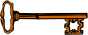 Pharmacy Intervention Menu[PSO INTERVENTION MENU]The Pharmacy Intervention Menu option enables the user to enter, edit, print, delete, or view interventions in the APSP INTERVENTION file.The following options are available on this menu:	Enter Pharmacy Intervention	Edit Pharmacy Intervention	Print Pharmacy Intervention	Delete Intervention	View InterventionEnter Pharmacy Intervention[PSO INTERVENTION NEW ENTRY]When it is necessary to interrupt the filling of a prescription to contact the provider in order to change, clarify, or cancel the prescription, use this option to add a new intervention entry into the APSP INTERVENTION file.Edit Pharmacy Intervention[PSO INTERVENTION EDIT]Use this option to edit an already existing entry in the APSP INTERVENTION file.Print Pharmacy Intervention[PSO INTERVENTION PRINTOUT]A captioned report of pharmacy interventions for a certain date range can be printed with this option. The report prints out on normal width paper and it can be queued to print at a later time.The “subtotal” on this report represents the number of interventions for a specific type of intervention where the recommendation for the intervention was accepted. The “total” is the sum of all interventions in which the recommendation was accepted.The “sub count” on this report is the number of interventions for a specific type of intervention over the specific date range. The “count” is the total number of all interventions over the specific date range.Delete Intervention[PSO INTERVENTION DELETE]This option can be used to delete an intervention from the APSP INTERVENTION file. An intervention can be deleted only on the same day that it was entered.View Intervention[PSO INTERVENTION VIEW]This option displays pharmacy interventions in a captioned format. More than one intervention can be viewed at a time.Chapter 19: Processing Order ChecksThis chapter describes the option used for processing drug interactions.Process Order Checks[PSO ORDER CHECKS VERIFY]This option can be used for processing order checks. This allows prescriptions with drug/drug interactions or a Dosing order check warning to be processed, deleted, or bypassed. An assigned signature code,which will not appear on the screen, must be entered to complete any of these actions. The pharmacist will then be given the option to Verify, Delete, Quit the process, or leave the prescription in a Non-Verified status. The Electronic Signature Code Edit option can be found under the User's Toolbox menu in Kernel V. 8.0.When processing a drug/drug interaction or Dosing order check warning, the profile will list the status of the interacting drug orders to be processed as non-verified (N).This section describes the Drug-Drug Interaction enhancements made to the Outpatient Pharmacy application included in PSO*7*251 and the Maximum Single Dose Check enhancement made in PSO*7*372.The Duplicate Drug order check will continue to be performed against active, pending, non-verified, orders on hold (initiated through pharmacy or CPRS), expired, and discontinued orders. The timeframe for inclusion of expired and discontinued orders is determined by the display rules on the medication profile. This check will be performed on active Non-VA Medication orders.Legacy VistA drug-drug interactions have been enhanced to utilize FDB’s DIF business rules, APIs, and database to provide more clinically relevant drug interaction information. No changes have been made to the existing user actions for critical or significant drug interactions. The pharmacist will have to log an intervention for local, pending, and remote critical interactions and have the option of logging an intervention for local and remote significant interactions. No action is required for Non-VA medications orders.Any remote Outpatient order (from another VAMC or Department of Defense (DoD) facility) using data from Health Data Repository Historical (HDR-Hx) or Health Data Repository- Interim Messaging Solution (HDR-IMS) that has been expired for 30 days or less will be included in the list of medications to be checked.FDB custom drug interaction tables will be used to store custom changes to FDB standard reference drug interaction tables. FDB drug interactions that have a severity level of ‘1’ will be displayed as critical in VistA. All FDB drug interactions that have a severity level of ‘2’ will be displayed as significant in VistA.The following Outpatient Pharmacy order entry processes have been enhanced:	Entering a new order via backdoor pharmacy options	Finishing a pending order	Renewing an order	Editing an order that results in a new order being created.	Verifying an order	Copying an order	Reinstating a discontinued orderIf a dispense drug is associated with an active Non-VA med order, that dispense drug will be used for the drug interaction order check.If no dispense drug is associated with an active Non-VA med order, the first active dispense drug marked for Non-VA med use associated with the orderable item will be used for the Drug Interaction order check.If there are no active dispense drugs marked for Non-VA med use that are associated with the orderable item, then the first active dispense drug marked for Outpatient use associated with the Orderable Item will be used.If there are no active dispense drugs marked for Outpatient use associated with the orderable item, the first active dispense drugs associated with the orderable item will be used.If there are no active dispense drugs associated with the orderable item for the Non-VA med order, noDrug Interaction order check will be performed.Drug interaction order checks will be performed against pending orders.The software will display to a non-pharmacist (does not hold PSORPH key) when entering a new order via pharmacy backdoor options or when finishing an order entered through CPRS the same drug interaction warning information as shown to a pharmacist.See examples below:Critical Drug Interaction with Local Rx***CRITICAL*** Drug Interaction with Prospective Drug: INDINAVIR 400MG CAP andLocal Rx#: 2443Drug: AMIODARONE 200MG TAB (ACTIVE)SIG: TAKE ONE TABLET BY MOUTH THREE TIMES DAILYProcessing Status: Released locally on 11/08/06@08:55:32 (Window) Last Filled On: 11/08/06The concurrent administration of amiodarone with indinavir,(1) nelfinavir,(2) ritonavir,(3) or tipranavir coadministered with ritonavir(4) may result in increased levels, clinical effects, and toxicity of amiodarone.Significant Drug Interaction with Local Rx***SIGNIFICANT*** Drug Interaction with Prospective Drug: WARFARIN 5MG TAB andLocal RX#: 2443Drug: ASPIRIN 325MG TAB (ACTIVE)SIG: TAKE ONE TABLET BY MOUTH THREE TIMES DAILY Processing Status: Released locally on 1/08/06@08:55:32 (Window)Last Filled On: 11/08/06*** REFER TO MONOGRAPH FOR SIGNIFICANT INTERACTION CLINICAL EFFECTSSignificant Drug Interaction with Remote Rx*** Significant*** Drug Interaction with Prospective Drug: WARFARIN 5MG TAB andLOCATION: <VA or DOD facility>  Remote RX#: 10950021Drug: ASPIRIN 325MG EC TAB (ACTIVE)SIG: TAKE ONE TABLET BY MOUTH EVERY MORNINGLast Filled On: 11/08/06*** REFER TO MONOGRAPH FOR SIGNIFICANT INTERACTION CLINICAL EFFECTSCritical Drug Interaction with Remote Rx***CRITICAL*** Drug Interaction with Prospective Drug: INDINAVIR 400MG CAP andLOCATION: <VA or DOD Facility>	Remote Rx#: 2443Drug: AMIODARONE 200MG TAB (ACTIVE)SIG: TAKE ONE TABLET BY MOUTH THREE TIMES DAILYLast Filled On: 11/08/06The concurrent administration of amiodarone with indinavir,(1) nelfinavir,(2) ritonavir,(3) or tipranavir coadministered with ritonavir(4) may result in increased levels, clinical effects, and toxicity of amiodarone.Critical Drug Interaction with Non-VA Med Order***Critical*** Drug Interaction with Prospective Drug: WARFARIN 5MG TAB andNon-VA Med: CIMETIDINE 200MG TABDosage: ONE TABLET	Schedule: AT BEDTIMEThe pharmacologic effects of warfarin may be increased resulting in severe bleeding.Significant Drug Interaction with Non-VA Med Order***Significant*** Drug Interaction with Prospective Drug: WARFARIN 5MG TAB andNon-VA Med: ASPIRIN 325MG TABDosage: ONE TABLET	Schedule: <NOT ENTERED>*** REFER TO MONOGRAPH FOR SIGNIFICANT INTERACTION CLINICAL EFFECTSCritical Drug Interaction with Pending Order***CRITICAL*** Drug Interaction with Prospective Drug: INDINAVIR 400MG CAP andPending Drug: AMIODARONE 200MG TABSIG: TAKE ONE TABLET EVERY 8 HOURSThe concurrent administration of amiodarone with indinavir,(1) nelfinavir,(2) ritonavir,(3) or tipranavir coadministered with ritonavir(4) may result in increased levels, clinical effects, and toxicity of amiodarone.Significant Drug Interaction with Pending Order***SIGNIFICANT*** Drug Interaction with Prospective Drug: WARFARIN 5MG TAB andPending Drug: ASPIRIN 325MG TABSIG: TAKE ONE TABLET EVERY 8 HOURS*** REFER TO MONOGRAPH FOR SIGNIFICANT INTERACTION CLINICAL EFFECTSClinic OrdersClinic orders are created via CPRS generally using the Meds Inpatient tab or the IV Fluids tab. Drug orders that have a clinic and an appointment date and time are considered clinic orders. The clinic must be defined with ‘ADMINISTER INPATIENT MEDS?’ prompt answered YES under the SETUP A CLINIC [SDBUILD] option in the Scheduling package. Defining the clinic in this manner ensures that an appointment date and time are defined. Orders placed via backdoor inpatient medications are not considered clinic orders.MOCHA v1.0 Enhancements 1 adds drug interaction and therapeutic duplication order checks for clinic orders to Outpatient Pharmacy. Previously Inpatient Medications package performed order checks on active, pending and non-verified clinic orders. With the MOCHA 1 Enhancement 1, Inpatient medications will perform enhanced order checks for recently discontinued and expired inpatient medications clinic orders.For both packages, the system will display clinic orders in a standard format to differentiate them fromInpatient Medications and Outpatient Pharmacy order checks.Discontinued/expired orders must have a stop date within the last 90 days to be evaluated during enhanced order checks. For pending clinic orders, a variety of start and stop dates are available based on the information that the provider enters during initial order entry. The following are the scenarios that drive which dates will be displayed for the clinic order:	If there are start/stop dates defined, they are displayed.	If there are no stop/start dates defined, the ‘requested start/stop dates’ will be displayed with the word “Requested” prior to the start/stop date header.	If there are no requested start/stop dates defined, the order date will be displayed and thestart/stop date headers will be displayed with “********” for the date.	If there is either a requested start date or a requested stop date, the available date will bedisplayed and “********” will be displayed for the undefined date.Unit Dose Clinic Order Check Example:Now Processing Enhanced Order Checks!  Please wait...This patient is receiving the following order(s) that have a CRITICAL DrugInteraction with CIMETIDINE 300 MG:Clinic Order: PHENYTOIN 100MG CAP (DISCONTINUED) Schedule: Q8HDosage: 100MGStart Date: FEB 27, 2012@13:00Stop Date: FEB 28, 2012@15:22:27Concurrent use of cimetidine or ranitidine may result in elevated levels of and toxicity from the hydantoin.Neutropenia and thrombocytopenia have been reported with concurrent cimetidine and phenytoin.IV Clinic Order Check Example:This patient is receiving the following order(s) that have a CRITICAL DrugInteraction with WARFARIN 2MG TAB:Clinic Order: POTASSIUM CHLORIDE 20 MEQ (ACTIVE)Other Additive(s): MAGNESIUM SULFATE 1 GM (1), CALCIUM GLUCONATE 1 GM (2),HEPARIN 1000 UNITS, CIMETIDINE 300 MG Solution(s): DEXTROSE 20% 500 ML 125 ml/hrAMINO ACID SOLUTION 8.5% 500 ML 125 ml/hrStart Date: APR 05, 2012@15:00Stop Date: APR 27, 2012@24:00The pharmacologic effects of warfarin may be increased resulting in severe bleeding.Therapeutic Duplication – IV and Unit Dose clinic order therapeutic duplications display in the same format as drug interactions.Unit Dose Clinic Order Check Example:This patient is already receiving the following INPATIENT and/or OUTPATIENTorder(s) for a drug in the same therapeutic class(es):Drug(s) Ordered:POTASSIUM CHLORIDE 30 MEQClinic Order: POTASSIUM CHLORIDE 10MEQ TAB (PENDING) Schedule: BIDDosage: 20MEQRequested Start Date: NOV 20, 2012@17:00Stop Date: ********Class(es) Involved in Therapeutic Duplication(s): PotassiumIV Order Check Example:This patient is already receiving the following INPATIENT and/or OUTPATIENTorder(s) for a drug in the same therapeutic class(es):Drug(s) Ordered: CEFAZOLIN 1 GMClinic Order: CEFAZOLIN 2 GM (PENDING) Solution(s): 5% DEXTROSE 50 MLOrder Date: NOV 20, 2012@11:01Start Date: ******** Stop Date: ********Clinic Order: CEFAZOLIN SOD 1GM INJ (EXPIRED) Solution(s): 5% DEXTROSE 50 MLStart Date: OCT 24, 2012@16:44Stop Date: OCT 25, 2012@24:00Class(es) Involved in Therapeutic Duplication(s): Beta-Lactams, Cephalosporins, Cephalosporins - 1st GenerationThe FDB standard professional drug interaction monograph is shown below:This information is generalized and not intended as specific medical advice. Consult your healthcare professional before taking or discontinuing any drug or commencing any course of treatment.MONOGRAPH TITLE: Anticoagulants/SalicylatesSEVERITY LEVEL: 2-Severe Interaction: Action is required to reduce the risk of severe adverse interaction.MECHANISM OF ACTION: Multiple processes are involved:  1) Salicylate doses greater than3 gm daily decrease plasma prothrombin levels. 2) Salicylates may also displace anticoagulants from plasma protein binding sites. 3) Salicylates impair plateletfunction, resulting in prolonged bleeding time. 4) Salicylates may cause gastrointestinal bleeding due to irritation.CLINICAL EFFECTS: The concurrent use of anticoagulants and salicylates may result in increased INR values and increase the risk of bleeding.PREDISPOSING FACTORS: None determined.PATIENT MANAGEMENT: Avoid concomitant administration of these drugs. If salicylate use is necessary, monitor prothrombin time, bleeding time, or INR values closely.  When possible, the administration of a non-aspirin salicylate would be preferable.DISCUSSION: This interaction has been reported between aspirin and warfarin and between aspirin and dicumarol. Diflunisal, sodium salicylate, and topical methyl salicylate have been shown to interact with anticoagulants as well.  Based on the proposed mechanisms, other salicylates would be expected to interact with anticoagulants as well. The time of highest risk for a coumarin-type drug interaction is when the precipitant drug is initiated, altered, or discontinued.REFERENCES:1.Quick AJ, Clesceri L. Influence of acetylsalicylic acid and salicylamide on the coagulation of blood. J Pharmacol Exp Ther 1960;128:95-8.2.Watson RM, Pierson RN, Jr. Effect of anticoagulant therapy upon aspirin-induced gastrointestinal bleeding. Circulation 1961 Sep;24:613-6.3.Barrow MV, Quick DT, Cunningham RW. Salicylate hypoprothrombinemia in rheumatoid arthritis with liver disease. Report of two cases. Arch Intern Med 1967 Nov;120(5):620-4.4.Weiss HJ, Aledort LM, Kochwa S. The effect of salicylates on the hemostatic properties of platelets in man. J Clin Invest 1968 Sep; 47(9):2169-80.5.Udall JA. Drug interference with warfarin therapy. Clin Med 1970 Aug; 77:20-5.6.Fausa O. Salicylate-induced hypoprothrombinemia. A report of four cases. Acta Med Scand1970 Nov;188(5):403-8.7.Zucker MB, Peterson J. Effect of acetylsalicylic acid, other nonsteroidal anti- inflammatory agents, and dipyridamole on human blood platelets. J Lab Clin Med 1970Jul;76(1):66-75.8.O'Reilly RA, Sahud MA, Aggeler PM. Impact of aspirin and chlorthalidone on thepharmacodynamics of oral anticoagulant drugs in man. Ann N Y Acad Sci 1971 Jul 6;179:173-86.9.Dale J, Myhre E, Loew D. Bleeding during acetylsalicylic acid and anticoagulant therapy in patients with reduced platelet reactivity after aortic valve replacement. Am Heart J1980 Jun;99(6):746-52.10.Donaldson DR, Sreeharan N, Crow MJ, Rajah SM. Assessment of the interaction ofwarfarin with aspirin and dipyridamole. Thromb Haemost 1982 Feb 26;47(1):77.11.Chesebro JH, Fuster V, Elveback LR, McGoon DC, Pluth JR, Puga FJ, Wallace RB,Danielson GK, Orszulak TA, Piehler JM, Schaff HV. Trial of combined warfarin plus dipyridamole or aspirin therapy in prosthetic heart valve replacement: danger of aspirin compared with dipyridamole. Am J Cardiol 1983 May 15;51(9):1537-41.12.Chow WH, Cheung KL, Ling HM, See T. Potentiation of warfarin anticoagulation bytopical methylsalicylate ointment. J R Soc Med 1989 Aug;82(8):501-2.13.Meade TW, Roderick PJ, Brennan PJ, Wilkes HC, Kelleher CC. Extra-cranial bleeding andother symptoms due to low dose aspirin and low intensity oral anticoagulation. ThrombHaemost 1992 Jul 6;68(1):1-6.Copyright <Insert Current Year> First DataBank, Inc.Following the drug interaction monograph prompts, when a critical or significant drug interaction is generated with a local, pending, or remote medication order, users not holding a PSORPH key shall be presented with the next prompt in the current order entry dialog. They will not be shown any intervention prompts or dialog.Following the drug interaction monograph prompts, when a significant drug interaction is generated with a local, pending, or remote medication order, the user will be presented with ‘Do you want to intervene?’ prompt for the following processes:	New order entry via backdoor pharmacy options	Finishing a pending order	Renewing an order	Copying an order	Editing an order which results in creation of a new order	Verifying an order	Reinstating an orderCritical Drug Interaction with Local Rx – No Monograph –Backdoor New Order Entry***CRITICAL*** Drug Interaction with Prospective Drug: INDINAVIR 400MG CAP andLocal RX#: 2443Drug: AMIODARONE 200MG TAB (ACTIVE)SIG: TAKE ONE TABLET BY MOUTH THREE TIMES DAILY Processing Status: Released locally on 11/08/06@08:55:32 (Window)Last Filled On: 11/08/06The concurrent administration of amiodarone with indinavir,(1) nelfinavir,(2) ritonavir,(3) or tipranavir coadministered with ritonavir(4) may result in increased levels, clinical effects, and toxicity of amiodarone.Display Professional Interaction Monograph? No// NoDo you want to Continue? Y// n  NO RX DELETEDOrDo you want to Continue? Y// ESDo you want to Process medicationINDINAVIR 400MG CAP: P// ROCESSEnter your Current Signature Code:	SIGNATURE VERIFIEDRemote data not available - Only local order checks processed.Press Return to Continue...Now creating Pharmacy Intervention for INDINAVIR 400MG CAPPROVIDER: OPPROVIDER, ONE RECOMMENDATION: NO CHANGESee 'Pharmacy Intervention Menu' if you want to delete this intervention or for more options.Would you like to edit this intervention ? N// O VERB: TAKEAvailable Dosage(s)1. 400MG2. 800MGSelect from list of Available Dosages, Enter Free Text Dose or Enter a Question Mark (?) to view list: 1 400MGYou entered 400MG is this correct? Yes//	YES VERB: TAKEDISPENSE UNITS PER DOSE(CAPSULE): 1// 1Dosage Ordered: 400MGNOUN: CAPSULE ROUTE: ORAL// ORALSignificant Drug Interaction with Local Rx – With Monograph – Backdoor New Order Entry*** Significant *** Drug Interaction with Prospective Drug: WARFARIN 5MG TAB andLocal RX#: 2411Drug: ASPIRIN 325MG EC TAB (ACTIVE)SIG: TAKE ONE TABLET BY MOUTH EVERY MORNINGProcessing Status: Released locally on 11/08/06@08:55:32 (Window) Last Filled On: 11/08/06*** REFER TO MONOGRAPH FOR SIGNIFICANT INTERACTION CLINICAL EFFECTSDisplay Professional Interaction Monograph? No// Y esDevice: Home// <Home would print to screen, or a specific device could be specified>Professional MonographDrug Interaction with WARFARIN and ASPIRINThis information is generalized and not intended as specific medical advice. Consult your healthcare professional before taking or discontinuing any drug or commencing any course of treatment.MONOGRAPH TITLE: Anticoagulants/SalicylatesSEVERITY LEVEL: 2-Severe Interaction: Action is required to reduce the risk of severe adverse interaction.MECHANISM OF ACTION: Multiple processes are involved:  1) Salicylate doses greater than3 gm daily decrease plasma prothrombin levels. 2) Salicylates may also displace anticoagulants from plasma protein binding sites. 3) Salicylates impair plateletfunction, resulting in prolonged bleeding time. 4) Salicylates may cause gastrointestinal bleeding due to irritation.CLINICAL EFFECTS: The concurrent use of anticoagulants and salicylates may result in increased INR values and increase the risk of bleeding.PREDISPOSING FACTORS: None determined.PATIENT MANAGEMENT: Avoid concomitant administration of these drugs. If salicylate use is necessary, monitor prothrombin time, bleeding time, or INR values closely.  When possible, the administration of a non-aspirin salicylate would be preferable.DISCUSSION: This interaction has been reported between aspirin and warfarin and between aspirin and dicumarol. Diflunisal, sodium salicylate, and topical methyl salicylate have been shown to interact with anticoagulants as well.  Based on the proposed mechanisms, other salicylates would be expected to interact with anticoagulants as well. The time of highest risk for a coumarin-type drug interaction is when the precipitant drug is initiated, altered, or discontinued.REFERENCES:1.Quick AJ, Clesceri L. Influence of acetylsalicylic acid and salicylamide on thecoagulation of blood. J Pharmacol Exp Ther 1960;128:95-8.2.Watson RM, Pierson RN, Jr. Effect of anticoagulant therapy upon aspirin-inducedgastrointestinal bleeding. Circulation 1961 Sep;24:613-6.3.Barrow MV, Quick DT, Cunningham RW. Salicylate hypoprothrombinemia in rheumatoidarthritis with liver disease. Report of two cases. Arch Intern Med 1967 Nov;120(5):620-4.4.Weiss HJ, Aledort LM, Kochwa S. The effect of salicylates on the hemostatic properties of platelets in man. J Clin Invest 1968 Sep; 47(9):2169-80.5.Udall JA. Drug interference with warfarin therapy. Clin Med 1970 Aug; 77:20-5.6.Fausa O. Salicylate-induced hypoprothrombinemia. A report of four cases. Acta Med Scand1970 Nov;188(5):403-8.7.Zucker MB, Peterson J. Effect of acetylsalicylic acid, other nonsteroidal anti-inflammatory agents, and dipyridamole on human blood platelets. J Lab Clin Med 1970Jul;76(1):66-75.8.O'Reilly RA, Sahud MA, Aggeler PM. Impact of aspirin and chlorthalidone on the pharmacodynamics of oral anticoagulant drugs in man. Ann N Y Acad Sci 1971 Jul 6;179:173-86.9.Dale J, Myhre E, Loew D. Bleeding during acetylsalicylic acid and anticoagulant therapyin patients with reduced platelet reactivity after aortic valve replacement. Am Heart J1980 Jun;99(6):746-52.10.Donaldson DR, Sreeharan N, Crow MJ, Rajah SM. Assessment of the interaction of warfarin with aspirin and dipyridamole. Thromb Haemost 1982 Feb 26;47(1):77.11.Chesebro JH, Fuster V, Elveback LR, McGoon DC, Pluth JR, Puga FJ, Wallace RB, Danielson GK, Orszulak TA, Piehler JM, Schaff HV. Trial of combined warfarin plus dipyridamole or aspirin therapy in prosthetic heart valve replacement: danger of aspirin compared with dipyridamole. Am J Cardiol 1983 May 15;51(9):1537-41.12.Chow WH, Cheung KL, Ling HM, See T. Potentiation of warfarin anticoagulation by topical methylsalicylate ointment. J R Soc Med 1989 Aug;82(8):501-2.122	Outpatient Pharmacy V. 7.0	December 199713.Meade TW, Roderick PJ, Brennan PJ, Wilkes HC, Kelleher CC. Extra-cranial bleeding and other symptoms due to low dose aspirin and low intensity oral anticoagulation. Thromb Haemost 1992 Jul 6;68(1):1-6.Copyright <Insert Current Year> First DataBank, Inc.Do you want to Intervene? Y// NORemote data not available - Only local order checks processed.Press Return to Continue...VERB: TAKEAvailable Dosage(s)1. 2.5MG2. 5MG..ORDo you want to Intervene? Y// ESRemote data not available - Only local order checks processed.Press Return to Continue...Now creating Pharmacy Intervention for WARFARIN 5MG TABPROVIDER: OPPROVIDER,ONE	OPP	119RECOMMENDATION: NO CHANGESee 'Pharmacy Intervention Menu' if you want to delete this intervention or for more options.Would you like to edit this intervention ? N// O VERB: TAKEAvailable Dosage(s)1. 5MG2. 10MGSelect from list of Available Dosages, Enter Free Text Dose or Enter a Question Mark (?) to view list: 1 5MGYou entered 5MG is this correct? Yes//	YES VERB: TAKEDISPENSE UNITS PER DOSE(TABLET): 1// 1Dosage Ordered: 5MGNOUN: TABLETROUTE: PO//	ORAL	PO  MOUTHSignificant Drug Interaction with Remote Rx – With Monograph – Backdoor New Order Entry*** Significant*** Drug Interaction with Prospective Drug: WARFARIN 5MG TAB andLOCATION: <VA or DOD facility>	Remote RX#: 10950021Drug: ASPIRIN 325MG EC TAB (ACTIVE)SIG: TAKE ONE TABLET BY MOUTH EVERY MORNING) Last Filled On: 11/08/06*** REFER TO MONOGRAPH FOR SIGNIFICANT INTERACTION CLINICAL EFFECTSDisplay Professional Interaction Monograph? No// Y esDevice: Home// <Home would print to screen, or a specific device could be specified>December 1997	Outpatient Pharmacy V. 7.0	123Professional MonographDrug Interaction with WARFARIN and ASPIRINMONOGRAPH TITLE: Anticoagulants/SalicylatesSEVERITY LEVEL: 2-Severe Interaction: Action is required to reduce the risk of severe adverse interaction.MECHANISM OF ACTION: Multiple processes are involved:  1) Salicylate doses greater than3 gm daily decrease plasma prothrombin levels. 2) Salicylates may also displace anticoagulants from plasma protein binding sites. 3) Salicylates impair plateletfunction, resulting in prolonged bleeding time. 4) Salicylates may cause gastrointestinal bleeding due to irritation.CLINICAL EFFECTS: The concurrent use of anticoagulants and salicylates may result in increased INR values and increase the risk of bleeding.PREDISPOSING FACTORS: None determined.PATIENT MANAGEMENT: Avoid concomitant administration of these drugs. If salicylate use is necessary, monitor prothrombin time, bleeding time, or INR values closely.  When possible, the administration of a non-aspirin salicylate would be preferable.DISCUSSION: This interaction has been reported between aspirin and warfarin and between aspirin and dicumarol. Diflunisal, sodium salicylate, and topical methyl salicylate have been shown to interact with anticoagulants as well.  Based on the proposed mechanisms, other salicylates would be expected to interact with anticoagulants as well. The time of highest risk for a coumarin-type drug interaction is when the precipitant drug is initiated, altered, or discontinued.REFERENCES:1.Quick AJ, Clesceri L. Influence of acetylsalicylic acid and salicylamide on thecoagulation of blood. J Pharmacol Exp Ther 1960;128:95-8.2.Watson RM, Pierson RN, Jr. Effect of anticoagulant therapy upon aspirin-inducedgastrointestinal bleeding. Circulation 1961 Sep;24:613-6.3.Barrow MV, Quick DT, Cunningham RW. Salicylate hypoprothrombinemia in rheumatoidarthritis with liver disease. Report of two cases. Arch Intern Med 1967 Nov;120(5):620-4.4.Weiss HJ, Aledort LM, Kochwa S. The effect of salicylates on the hemostatic propertiesof platelets in man. J Clin Invest 1968 Sep; 47(9):2169-80.5.Udall JA. Drug interference with warfarin therapy. Clin Med 1970 Aug; 77:20-5.6.Fausa O. Salicylate-induced hypoprothrombinemia. A report of four cases. Acta Med Scand1970 Nov;188(5):403-8.7.Zucker MB, Peterson J. Effect of acetylsalicylic acid, other nonsteroidal anti- inflammatory agents, and dipyridamole on human blood platelets. J Lab Clin Med 1970Jul;76(1):66-75.8.O'Reilly RA, Sahud MA, Aggeler PM. Impact of aspirin and chlorthalidone on thepharmacodynamics of oral anticoagulant drugs in man. Ann N Y Acad Sci 1971 Jul 6;179:173-86.9.Dale J, Myhre E, Loew D. Bleeding during acetylsalicylic acid and anticoagulant therapy in patients with reduced platelet reactivity after aortic valve replacement. Am Heart J1980 Jun;99(6):746-52.10.Donaldson DR, Sreeharan N, Crow MJ, Rajah SM. Assessment of the interaction of warfarin with aspirin and dipyridamole. Thromb Haemost 1982 Feb 26;47(1):77.11.Chesebro JH, Fuster V, Elveback LR, McGoon DC, Pluth JR, Puga FJ, Wallace RB, Danielson GK, Orszulak TA, Piehler JM, Schaff HV. Trial of combined warfarin plus dipyridamole or aspirin therapy in prosthetic heart valve replacement: danger of aspirin compared with dipyridamole. Am J Cardiol 1983 May 15;51(9):1537-41.12.Chow WH, Cheung KL, Ling HM, See T. Potentiation of warfarin anticoagulation by topical methylsalicylate ointment. J R Soc Med 1989 Aug;82(8):501-2.Copyright <Insert Current Year> First DataBank, Inc.Do you want to Intervene? Y// NOPress Return to Continue...VERB: TAKEAvailable Dosage(s)1. 2.5MG2. 5MG124	Outpatient Pharmacy V. 7.0	December 1997.. ORDo you want to Intervene? Y// ESPress Return to Continue...Now creating Pharmacy Intervention for WARFARIN 5MG TABPROVIDER: OPPROVIDER,ONE	OPP	119RECOMMENDATION: NO CHANGESee 'Pharmacy Intervention Menu' if you want to delete this intervention or for more options.Would you like to edit this intervention ? N// O VERB: TAKEAvailable Dosage(s)1. 5MG2. 10MGSelect from list of Available Dosages, Enter Free Text Dose or Enter a Question Mark (?) to view list: 1 5MGYou entered 5MG is this correct? Yes//	YES VERB: TAKEDISPENSE UNITS PER DOSE(TABLET): 1// 1Dosage Ordered: 5MGNOUN: TABLETROUTE: PO//	ORAL	PO  MOUTHCritical Drug Interaction with Remote Rx – No Monograph – Backdoor New Order Entry***CRITICAL*** Drug Interaction with Prospective Drug: INDINAVIR 400MG CAP andLOCATION: <VA or DOD facility>	Remote RX#: 2543789Drug: AMIODARONE 200MG TAB (ACTIVE)SIG: TAKE ONE TABLET BY MOUTH EVERY 8 HOURS Last Filled On: 11/08/06The concurrent administration of amiodarone with indinavir,(1) nelfinavir,(2) ritonavir,(3) or tipranavir coadministered with ritonavir(4) may result in increased levels, clinical effects, and toxicity of amiodarone.Display Professional Interaction Monograph? No// NoDo you want to Continue? Y// n  NO RX DELETEDCritical Drug Interaction with Non-VA Medication Order – Backdoor New Order Entry – No MonographSelect Action: Quit// NO	New OrderEligibility: SC LESS THAN 50%	SC%: 40RX PATIENT STATUS: SC LESS THAN 50%//DRUG: WARFARINLookup: GENERIC NAME1	WARFARIN 2.5MG TAB	BL1102	WARFARIN 5MG TAB	BL110CHOOSE 1-2: 2 WARFARIN 5MG TAB	BL110Now doing remote order checks. Please wait...Now doing allergy checks. Please wait...Now Processing Enhanced Order Checks!  Please Wait...***Critical*** Drug Interaction with Prospective Drug: WARFARIN 5MG TAB andNon-VA Med: CIMETIDINE 200MG TABDosage: ONE TABLET	Schedule: AT BEDTIMEThe pharmacologic effects of warfarin may be increased resulting in severe bleeding.Display Professional Interaction Monograph? No// NoVERB: TAKEAvailable Dosage(s)1. 5MG2. 10MGSelect from list of Available Dosages, Enter Free Text Dose or Enter a Question Mark (?) to view list: 1 5MGYou entered 5MG is this correct? Yes//Critical Drug Interaction with Pending Order – No Monograph –Backdoor New Order Entry***CRITICAL*** Drug Interaction with Prospective DrugINDINAVIR 400MG CAP andPending Drug: AMIODARONE 200MG TABSIG: TAKE ONE TABLET EVERY 8 HOURSThe concurrent administration of amiodarone with indinavir,(1) nelfinavir,(2) ritonavir,(3) or tipranavir coadministered with ritonavir(4) may result in increased levels, clinical effects, and toxicity of amiodarone.Display Professional Interaction Monograph? No// NoDo you want to Continue? Y// n  NO RX DELETEDOrDo you want to Continue? Y// ESDo you want to Process medicationINDINAVIR 400MG CAP: P// ROCESSEnter your Current Signature Code:	SIGNATURE VERIFIEDRemote data not available - Only local order checks processed.Press Return to Continue...Now creating Pharmacy Intervention for INDINAVIR 400MG CAPPROVIDER: OPPROVIDER, ONE RECOMMENDATION: NO CHANGESee 'Pharmacy Intervention Menu' if you want to delete this intervention or for more options.Would you like to edit this intervention ? N// O VERB: TAKEAvailable Dosage(s)1. 400MG2. 800MGSelect from list of Available Dosages, Enter Free Text Dose or Enter a Question Mark (?) to view list: 1 400MGYou entered 400MG is this correct? Yes//	YES VERB: TAKEDISPENSE UNITS PER DOSE(CAPSULE): 1// 1Dosage Ordered: 400MGNOUN: CAPSULE ROUTE: ORAL// ORALSignificant Drug Interaction with Pending Rx – With Monograph – Backdoor New Order Entry*** Significant *** Drug Interaction with Prospective DrugWARFARIN 5MG TAB andPending Drug: ASPIRIN 325MG EC TABSIG: TAKE ONE TABLET BY MOUTH EVERY MORNING*** REFER TO MONOGRAPH FOR SIGNIFICANT INTERACTION CLINICAL EFFECTSDisplay Professional Interaction Monograph? No// Y esDevice: Home// <Home would print to screen, or a specific device could be specified>Professional MonographDrug Interaction with WARFARIN and ASPIRINThis information is generalized and not intended as specific medical advice. Consult your healthcare professional before taking or discontinuing any drug or commencing any course of treatment.MONOGRAPH TITLE: Anticoagulants/SalicylatesSEVERITY LEVEL: 2-Severe Interaction: Action is required to reduce the risk of severe adverse interaction.MECHANISM OF ACTION: Multiple processes are involved:  1) Salicylate doses greater than3 gm daily decrease plasma prothrombin levels. 2) Salicylates may also displace anticoagulants from plasma protein binding sites. 3) Salicylates impair plateletfunction, resulting in prolonged bleeding time. 4) Salicylates may cause gastrointestinalbleeding due to irritation.CLINICAL EFFECTS: The concurrent use of anticoagulants and salicylates may result in increased INR values and increase the risk of bleeding.PREDISPOSING FACTORS: None determined.PATIENT MANAGEMENT: Avoid concomitant administration of these drugs. If salicylate use is necessary, monitor prothrombin time, bleeding time, or INR values closely.  When possible, the administration of a non-aspirin salicylate would be preferable.DISCUSSION: This interaction has been reported between aspirin and warfarin and between aspirin and dicumarol. Diflunisal, sodium salicylate, and topical methyl salicylate have been shown to interact with anticoagulants as well.  Based on the proposed mechanisms, other salicylates would be expected to interact with anticoagulants as well. The time of highest risk for a coumarin-type drug interaction is when the precipitant drug is initiated, altered, or discontinued.REFERENCES:1.Quick AJ, Clesceri L. Influence of acetylsalicylic acid and salicylamide on thecoagulation of blood. J Pharmacol Exp Ther 1960;128:95-8.2.Watson RM, Pierson RN, Jr. Effect of anticoagulant therapy upon aspirin-inducedgastrointestinal bleeding. Circulation 1961 Sep;24:613-6.3.Barrow MV, Quick DT, Cunningham RW. Salicylate hypoprothrombinemia in rheumatoid arthritis with liver disease. Report of two cases. Arch Intern Med 1967 Nov;120(5):620-4.4.Weiss HJ, Aledort LM, Kochwa S. The effect of salicylates on the hemostatic properties of platelets in man. J Clin Invest 1968 Sep; 47(9):2169-80.5.Udall JA. Drug interference with warfarin therapy. Clin Med 1970 Aug; 77:20-5.6.Fausa O. Salicylate-induced hypoprothrombinemia. A report of four cases. Acta Med Scand1970 Nov;188(5):403-8.7.Zucker MB, Peterson J. Effect of acetylsalicylic acid, other nonsteroidal anti-inflammatory agents, and dipyridamole on human blood platelets. J Lab Clin Med 1970Jul;76(1):66-75.8.O'Reilly RA, Sahud MA, Aggeler PM. Impact of aspirin and chlorthalidone on the pharmacodynamics of oral anticoagulant drugs in man. Ann N Y Acad Sci 1971 Jul 6;179:173-86.9.Dale J, Myhre E, Loew D. Bleeding during acetylsalicylic acid and anticoagulant therapyin patients with reduced platelet reactivity after aortic valve replacement. Am Heart J1980 Jun;99(6):746-52.10.Donaldson DR, Sreeharan N, Crow MJ, Rajah SM. Assessment of the interaction of warfarin with aspirin and dipyridamole. Thromb Haemost 1982 Feb 26;47(1):77.11.Chesebro JH, Fuster V, Elveback LR, McGoon DC, Pluth JR, Puga FJ, Wallace RB, Danielson GK, Orszulak TA, Piehler JM, Schaff HV. Trial of combined warfarin plus dipyridamole or aspirin therapy in prosthetic heart valve replacement: danger of aspirin compared with dipyridamole. Am J Cardiol 1983 May 15;51(9):1537-41.12.Chow WH, Cheung KL, Ling HM, See T. Potentiation of warfarin anticoagulation by topical methylsalicylate ointment. J R Soc Med 1989 Aug;82(8):501-2.13.Meade TW, Roderick PJ, Brennan PJ, Wilkes HC, Kelleher CC. Extra-cranial bleeding and other symptoms due to low dose aspirin and low intensity oral anticoagulation. Thromb Haemost 1992 Jul 6;68(1):1-6.Copyright <Insert Current Year>  First DataBank, Inc.Do you want to Intervene? Y// NORemote data not available - Only local order checks processed.Press Return to Continue...VERB: TAKEAvailable Dosage(s)1. 2.5MG2. 5MGORDo you want to Intervene? Y// ESRemote data not available - Only local order checks processed.Press Return to Continue...Now creating Pharmacy Intervention for WARFARIN 5MG TABPROVIDER: OPPROVIDER,ONE	OPP	119RECOMMENDATION: NO CHANGESee 'Pharmacy Intervention Menu' if you want to delete this intervention or for more options.Would you like to edit this intervention ? N// O VERB: TAKEAvailable Dosage(s)1. 5MG2. 10MGSelect from list of Available Dosages, Enter Free Text Dose or Enter a Question Mark (?) to view list: 1 5MGYou entered 5MG is this correct? Yes//	YES VERB: TAKEDISPENSE UNITS PER DOSE(TABLET): 1// 1Dosage Ordered: 5MG128	Outpatient Pharmacy V. 7.0	December 1997NOUN: TABLETROUTE: PO//	ORAL	PO  MOUTHSignificant Drug Interaction with Local Rx – Finishing Pending Order –No Monograph+	Enter ?? for more actionsBY  Bypass		DC  Discontinue ED  Edit		FN  Finish Select Item(s): Next Screen// FN	FinishNow doing remote order checks. Please wait...Now doing allergy checks. Please wait...Now Processing Enhanced Order Checks!  Please Wait...***SIGNIFICANT*** Drug Interaction with Prospective Drug: WARFARIN 5MG TAB andLocal RX#: 2498Drug: ASPIRIN 325MG EC TAB (ACTIVE)SIG: TAKE ONE TABLET BY MOUTH EVERY MORNINGProcessing Status: Released locally on 11/08/06@08:55:32 (Window) Last Filled On: 11/08/06*** REFER TO MONOGRAPH FOR SIGNIFICANT INTERACTION CLINICAL EFFECTSDisplay Professional Interaction Monograph? No// NoDo you want to Intervene? Y// NOWas treatment for Service Connected condition? YES//Are you sure you want to Accept this Order? NO//.. ORDo you want to Intervene? Y// ESNow creating Pharmacy Intervention for WARFARIN 5MG TABPROVIDER:	OERRPROVIDER, ONE RECOMMENDATION: NO CHANGESee 'Intervention Menu' if you want to delete this intervention or for more options.Would you like to edit this intervention ? N// ORx # 2500	10/19/07OPPATIENT, ONE	#30TAKE ONE TABLET BY MOUTH AT BEDTIMEWARFARIN 5MG TABOERRPROVIDER,ONE	OPPHARMACIST,ONE# of Refills: 11SC Percent: 40% Disabilities: NONE STATEDThis Rx has been flagged by the provider as: NO COPAYDecember 1997	Outpatient Pharmacy V. 7.0	129Was treatment for Service Connected condition? YES//Are you sure you want to Accept this Order? NO//.Critical Drug Interaction with Local Rx – Finishing Pending Order – No Monograph+	Enter ?? for more actionsBY  Bypass	DC  DiscontinueED  Edit	FN  FinishSelect Item(s): Next Screen// FN	FinishOct 19, 2007@07:48:33Now doing remote order checks. Please wait...Now Processing Enhanced Order Checks!  Please Wait...***CRITICAL*** Drug Interaction with Prospective Drug: IBUPROFEN 600MG TAB andLocal RX#: 2498Drug: ASPIRIN 325MG EC TAB (ACTIVE)SIG: TAKE ONE TABLET BY MOUTH EVERY MORNINGProcessing Status: Released locally on 11/08/06@08:55:32 (Window) Last Filled On: 11/08/06In some patients, NSAIDS have been associated with an increase in the hypoprothrombinemic effect to anticoagulants.Display Professional Interaction Monograph? No// NoDo you want to Continue? Y// NOPending OP Orders (ROUTINE)	Oct 19, 2007@08:55:12	Page:	1 of	4OPPATIENT, ONE	<A>PID: 666-45-6754	Ht(cm): 187.96 (07/05/1994) DOB: JAN 1,1945 (62)	Wt(kg): 77.27 (07/05/1994)CPRS Order Checks:CRITICAL drug-drug interaction: ASPIRIN & IBUPROFEN (ASPIRIN TAB,EC  325MG TAKE ONE TABLET BY MOUTH EVERY MORNING  [ACTIVE])Overriding Provider: OERRPROVIDER, ONE Overriding Reason: TESTINGSIGNIFICANT drug-drug interaction: IBUPROFEN & WARFARIN (WARFARIN TAB  5MG TAKE ONE TABLET BY MOUTH AT BEDTIME  [PENDING])Overriding Provider: OERRPROVIDER, ONEOverriding Reason:SIGNIFICANT drug-drug interaction: IBUPROFEN & METHOTREXATE (METHOTREXATE TAB  2.5MG TAKE ONE TABLET BY MOUTH TWICE A DAY  [PENDING])Overriding Provider: OERRPROVIDER,ONE+	Enter ?? for more actionsAC Accept	ED Edit	DC DiscontinueSelect Item(s): Next Screen//...ORDo you want to Continue? Y// YESDo you want to Process medicationIBUPROFEN 600MG TAB : P// ROCESSEnter your Current Signature Code:	SIGNATURE VERIFIEDNow creating Pharmacy Intervention for IBUPROFEN 600MG TAB130	Outpatient Pharmacy V. 7.0	December 1997PROVIDER:	OERRPROVIDER, ONE RECOMMENDATION: NO CHANGESee 'Intervention Menu' if you want to delete this intervention or for more options.Would you like to edit this intervention ? N// ORx # 2501	10/19/07OPPATIENT, ONE	#90TAKE ONE TABLET BY MOUTH THREE TIMES A DAY WITH FOOD OR MILKIBUPROFEN 600MG TAB OERRPROVIDER,ONE OPPHARMACIST,ONE# of Refills: 11SC Percent: 40% Disabilities: NONE STATEDThis Rx has been flagged by the provider as: NO COPAYWas treatment for Service Connected condition? YES//Are you sure you want to Accept this Order? NO//Significant Drug Interaction with Pending Order – Finishing Pending Order – No MonographSelect Item(s): Next Screen// FN	FinishNow doing remote order checks. Please wait...Now doing allergy checks. Please wait...Now Processing Enhanced Order Checks!  Please Wait...***SIGNIFICANT*** Drug Interaction with Prospective Drug: WARFARIN 5MG TAB andPending Drug: ASPIRIN 325MG EC TABSIG: TAKE ONE TABLET BY MOUTH EVERY MORNING*** REFER TO MONOGRAPH FOR SIGNIFICANT INTERACTION CLINICAL EFFECTSDisplay Professional Interaction Monograph? No// NoDo you want to Intervene? Y// NOWas treatment for Service Connected condition? YES//Are you sure you want to Accept this Order? NO//.. ORDo you want to Intervene? Y// ESNow creating Pharmacy Intervention for WARFARIN 5MG TABPROVIDER:	OERRPROVIDER, ONE RECOMMENDATION: NO CHANGEDecember 1997	Outpatient Pharmacy V. 7.0	131See 'Intervention Menu' if you want to delete this intervention or for more options.Would you like to edit this intervention ? N// ORx # 2500	10/19/07OPPATIENT, ONE	#30TAKE ONE TABLET BY MOUTH AT BEDTIMEWARFARIN 5MG TABOERRPROVIDER,ONE	OPPHARMACIST,ONE# of Refills: 11SC Percent: 40% Disabilities: NONE STATEDThis Rx has been flagged by the provider as: NO COPAYWas treatment for Service Connected condition? YES//Are you sure you want to Accept this Order? NO//Critical Drug Interaction with Pending Order – Finishing Pending Order – No MonographSelect Item(s): Next Screen// FN	FinishOct 19, 2007@07:48:33Now doing remote order checks. Please wait...Now doing allergy checks. Please wait...Now Processing Enhanced Order Checks!  Please Wait...***CRITICAL*** Drug Interaction with Prospective Drug: IBUPROFEN 600MG TAB andPending Drug: ASPIRIN 325MG EC TABSIG: TAKE ONE TABLET BY MOUTH EVERY MORNINGIn some patients, NSAIDS have been associated with an increase in the hypoprothrombinemic effect to anticoagulants.Display Professional Interaction Monograph? No// NoDo you want to Continue? Y// NOPending OP Orders (ROUTINE)	Oct 19, 2007@08:55:12	Page:	1 of	4OPPATIENT, ONE	<A>PID: 666-45-6754	Ht(cm): 187.96 (07/05/1994) DOB: JAN 1,1945 (62)	Wt(kg): 77.27 (07/05/1994)CPRS Order Checks:CRITICAL drug-drug interaction: ASPIRIN & IBUPROFEN (ASPIRIN TAB,EC  325MG TAKE ONE TABLET BY MOUTH EVERY MORNING  [ACTIVE])Overriding Provider: OERRPROVIDER, ONE Overriding Reason: TESTINGSIGNIFICANT drug-drug interaction: IBUPROFEN & WARFARIN (WARFARIN TAB  5MG TAKE ONE TABLET BY MOUTH AT BEDTIME  [PENDING])Overriding Provider: OERRPROVIDER, ONE Overriding Reason:SIGNIFICANT drug-drug interaction: IBUPROFEN & METHOTREXATE (METHOTREXATE TAB  2.5MG TAKE ONE TABLET BY MOUTH TWICE A DAY  [PENDING])Overriding Provider: OERRPROVIDER,ONE132	Outpatient Pharmacy V. 7.0	December 1997+	Enter ?? for more actionsAC Accept	ED Edit	DC DiscontinueSelect Item(s): Next Screen//..ORDo you want to Continue? Y// YESDo you want to Process medicationIBUPROFEN 600MG TAB : P// ROCESSEnter your Current Signature Code:	SIGNATURE VERIFIEDNow creating Pharmacy Intervention for IBUPROFEN 600MG TABPROVIDER:	OERRPROVIDER, ONE RECOMMENDATION: NO CHANGESee 'Intervention Menu' if you want to delete this intervention or for more options.Would you like to edit this intervention ? N// ORx # 2501	10/19/07OPPATIENT, ONE	#90TAKE ONE TABLET BY MOUTH THREE TIMES A DAY WITH FOOD OR MILKIBUPROFEN 600MG TAB OERRPROVIDER,ONE OPPHARMACIST,ONE# of Refills: 11SC Percent: 40% Disabilities: NONE STATEDThis Rx has been flagged by the provider as: NO COPAYWas treatment for Service Connected condition? YES//Are you sure you want to Accept this Order? NO//Critical Interaction –Renewing an OrderOP Medications (ACTIVE)	Feb 14, 2008@07:25:28	Page:  1 of  3OPPATIENT,THREE	<A>PID: 000-00-0000	Ht(cm): 167.64 (10/16/1993) DOB: JUL 1,1934 (73)	Wt(kg): 68.18 (10/16/1993)Rx #: 2530$(1) *Orderable Item: WARFARIN TAB(2)	Drug: WARFARIN 2.5MG TABNDC: 00056-0176-75 (3)	*Dosage: 2.5 (MG)Verb: TAKE Dispense Units: 1Noun: TABLET*Route: ORAL*Schedule: QHS (4)Pat Instructions:SIG: TAKE ONE TABLET BY MOUTH AT BEDTIME (5)  Patient Status: OPT NSC(6)	Issue Date: 02/13/08	(7)  Fill Date: 02/13/08Last Fill Date: 02/13/08 (Window)+	Enter ?? for more actionsDC	Discontinue	PR	Partial	RL	ReleaseED	Edit	RF	Refill	RN	RenewSelect Action: Next Screen// RN	RenewDecember 1997	Outpatient Pharmacy V. 7.0	133FILL DATE: (2/14/2008 - 2/14/2009): TODAY//  (FEB 14, 2008) MAIL/WINDOW: WINDOW// WINDOWMETHOD OF PICK-UP:Nature of Order: WRITTEN//	W WAS THE PATIENT COUNSELED: NO// NODo you want to enter a Progress Note? No//	NONow Renewing Rx # 2530	Drug: WARFARIN 2.5MG TABNow doing remote order checks. Please wait...Now doing allergy checks. Please wait...Now Processing Enhanced Order Checks!  Please Wait...***CRITICAL*** Drug Interaction with Prospective Drug: WARFARIN 2.5MG TAB andLocal RX#: #2527Drug: CIMETIDINE 300MG TAB (ACTIVE)SIG: TAKE ONE TABLET BY MOUTH AT BEDTIMEProcessing Status: Released locally on 09/08/07@08:55:32 (Window) Last Filled On: 09/08/07The pharmacologic effects of warfarin may be increased resulting in severe bleeding.Display Professional Interaction Monograph? No// NoDo you want to Continue? Y// NORENEWED RX DELETEDORDo you want to Continue? Y// ESDo you want to Process medicationWARFARIN 2.5MG TAB: P// ROCESSEnter your Current Signature Code:	SIGNATURE VERIFIEDNow creating Pharmacy Intervention for WARFARIN 2.5MG TABPROVIDER:	OPPROVIDER, FOUR	FPP	119RECOMMENDATION:	NO CHANGESee 'Pharmacy Intervention Menu' if you want to delete this intervention or for more options.Would you like to edit this intervention ? N// O2530A	WARFARIN 2.5MG TAB	QTY: 30# OF REFILLS: 11 ISSUED: 02-14-08SIG: TAKE ONE TABLET BY MOUTH AT BEDTIMEFILLED: 03-04-08ROUTING: WINDOW	PHYS: OPPROVIDER, FOUREdit renewed Rx ? Y//Significant Interaction – Renewing an OrderOP Medications (ACTIVE)	Feb 14, 2008@07:15:31	Page:	1 of	3OPPATIENT,THREE		<A> PID: 000-00-0000	Ht(cm): 167.64 (10/16/1993) DOB: JUL 1,1934 (73)	Wt(kg): 68.18 (10/16/1993)Rx #: 2531$(1) *Orderable Item: INDOMETHACIN CAP,ORAL134	Outpatient Pharmacy V. 7.0	December 1997(2)	Drug: INDOMETHACIN 25MG CAP NDC: 00056-0176-75(3)	*Dosage: 25 (MG)Verb: TAKE Dispense Units: 1Noun: CAPSULE*Route: ORAL*Schedule: TID (4)Pat Instructions:SIG: TAKE ONE CAPSULE BY MOUTH THREE TIMES A DAY (5)  Patient Status: OPT NSC(6)	Issue Date: 02/13/08	(7)  Fill Date: 02/13/08Last Fill Date: 02/13/08 (Window)+	Enter ?? for more actionsDC	Discontinue	PR	Partial	RL	ReleaseED	Edit	RF	Refill	RN	RenewSelect Action: Next Screen// RN	RenewFILL DATE: (2/14/2008 - 2/14/2009): TODAY//  (FEB 14, 2008) MAIL/WINDOW: WINDOW// WINDOWMETHOD OF PICK-UP:Nature of Order: WRITTEN//	WWAS THE PATIENT COUNSELED: NO// NODo you want to enter a Progress Note? No//	NONow Renewing Rx # 2531	Drug: INDOMETHACIN 25MG CAPNow doing remote order checks. Please wait...Now doing allergy checks. Please wait...Now Processing Enhanced Order Checks!  Please Wait...***SIGNIFICANT*** Drug Interaction with Prospective Drug: INDOMETHACIN 25MG CAP andLocal RX#: 2530DRUG: WARFARIN 2.5MG TABSIG: TAKE ONE TABLET BY MOUTH AT BEDTIMEProcessing Status: Released locally on 01/08/08@08:55:32 (Window) Last Filled On: 01/08/08*** REFER TO MONOGRAPH FOR SIGNIFICANT INTERACTION CLINICAL EFFECTSDisplay Professional Interaction Monograph? No// NoDo you want to Intervene? Y// ESRemote data not available - Only local order checks processed.Press Return to Continue...Now creating Pharmacy Intervention for INDOMETHACIN 25MG CAPPROVIDER:	OPPROVIDER,FOUR	FPP	119RECOMMENDATION:	NO CHANGESee 'Pharmacy Intervention Menu' if you want to delete this intervention or for more options.Would you like to edit this intervention ? N//NO2531A	INDOMETHACIN 25MG CAP	QTY: 90# OF REFILLS: 11 ISSUED: 02-14-08SIG: TAKE ONE CAPSULE BY MOUTH THREE TIMES A DAY FILLED: 03-04-08ROUTING: WINDOW	PHYS: OPPROVIDER,FOURDecember 1997	Outpatient Pharmacy V. 7.0	135Edit renewed Rx ? Y//..ORDo you want to Intervene? Y// NORemote data not available - Only local order checks processed.Press Return to Continue...2531A	INDOMETHACIN 25MG CAP	QTY: 90# OF REFILLS: 11 ISSUED: 02-14-08SIG: TAKE ONE CAPSULE BY MOUTH THREE TIMES A DAY FILLED: 03-04-08ROUTING: WINDOW	PHYS: OPPROVIDER,FOUREdit renewed Rx ? Y//Copying An Order – Critical InteractionOP Medications (ACTIVE)	Feb 14, 2008@09:20:04	Page:	1 of	3OPPATIENT,TWO	<A>PID: 666-33-3333	Ht(cm): 167.64 (10/16/1993) DOB: JUL 1,1934 (73)	Wt(kg): 68.18 (10/16/1993)Rx #: 2530$(1) *Orderable Item: WARFARIN TAB(2)	Drug: WARFARIN 2.5MG TABNDC: 00056-0176-75 (3)	*Dosage: 2.5 (MG)Verb: TAKE Dispense Units: 1Noun: TABLET*Route: ORAL*Schedule: QHS (4)Pat Instructions:SIG: TAKE ONE TABLET BY MOUTH AT BEDTIME (5)  Patient Status: OPT NSC(6)	Issue Date: 02/13/08	(7)  Fill Date: 02/13/08Last Fill Date: 02/13/08 (Window)+	Enter ?? for more actionsDC	Discontinue	PR	Partial	RL	Release ED	Edit	RF	Refill	RN	Renew Select Action: Next Screen// co	CONew OP Order (COPY)	Feb 14, 2008@09:20:04	Page:	1 of	2OPPATIENT,TWO		<A> PID: 666-33-3333	Ht(cm): 167.64 (10/16/1993) DOB: JUL 1,1934 (73)	Wt(kg): 68.18 (10/16/1993)Orderable Item: WARFARIN TAB(1)	Drug: WARFARIN 2.5MG TAB(2) Patient Status: OPT NSC(3)	Issue Date: FEB 14,2008	(4) Fill Date: FEB 14,2008(5) Dosage Ordered: 2.5 (MG) Verb: TAKEDispense Units: 1Noun: TABLETRoute: ORAL Schedule: QHS(6)Pat Instruction:SIG: TAKE ONE TABLET BY MOUTH AT BEDTIME(7)	 Days Supply: 30	(8)	QTY (TAB): 30 (9)	# of Refills: 11	(10)  Routing: WINDOW+	Enter ?? for more actionsAC	Accept	ED	EditSelect Action: Next Screen// ac	Accept------------------------------------------------------------------------------- Duplicate Drug in Local RX:136	Outpatient Pharmacy V. 7.0	December 1997Rx #: 2530Drug: WARFARIN 2.5MG TABSIG: TAKE ONE TABLET BY MOUTH AT BEDTIMEQTY: 30	Refills remaining: 11Provider: OPPROVIDER, ONE	Issued: 02/13/08Status: ACTIVE	Last filled on: 02/13/08Processing Status: Released locally on 02/13/08@08:55:32 (Window) Days Supply: 30------------------------------------------------------------------------------- Discontinue Rx #2530 WARFARIN 2.5MG TAB? Y/N  YESRx #2530 WARFARIN 2.5MG TAB will be discontinued after the acceptance of the new order.Now doing remote order checks. Please wait...Now doing allergy checks. Please wait...Now Processing Enhanced Order Checks!  Please Wait...***CRITICAL*** Drug Interaction with Prospective Drug: WARFARIN 2.5MG TAB andRX: #2560Drug: WARFARIN 2.5MG TAB (ACTIVE)SIG: TAKE ONE TABLET BY MOUTH AT BEDTIMEProcessing Status: Released locally on 02/18/08@08:55:32 (Window)Last Filled On: 02/18/08The pharmacologic effects of warfarin may be increased resulting in severe bleeding.Display Professional Interaction Monograph? No// NoDo you want to Continue? Y// ESDo you want to Process medicationWARFARIN 2.5MG TAB: P// ROCESSEnter your Current Signature Code:	SIGNATURE VERIFIEDRemote data not available - Only local order checks processed.Press Return to Continue...Now creating Pharmacy Intervention for WARFARIN 2.5MG TABPROVIDER:	OPPROVIDER,ONE	OPP	119RECOMMENDATION:	NO CHANGESee 'Pharmacy Intervention Menu' if you want to delete this intervention or for more options.Would you like to edit this intervention ? N// O Nature of Order: WRITTEN//..ORDo you want to Continue? Y// NODuplicate Drug Rx #2530 WARFARIN 2.5MG TAB was NOT Discontinued.Copying an Order – Significant InteractionMedication Profile	Feb 14, 2008@08:56:40	Page:	1 of	1OPPATIENT,TWO	<A>PID: 666-33-3333	Ht(cm): 167.64 (10/16/1993) DOB: JUL 1,1934 (73)	Wt(kg): 68.18 (10/16/1993)December 1997	Outpatient Pharmacy V. 7.0	137SEX: MALECrCL: <Not Found>	BSA (m2): 1.77ISSUE  LAST REF DAY# RX #	DRUG	QTY ST  DATE  FILL REM SUP-------------------------------------ACTIVE-------------------------------------1 2528$	AMINOPHYLLINE 200MG TAB	120 A  02-13 02-13  11  302 2529$	ASPIRIN 325MG EC TAB	30 A  02-13 02-13  11  303 2527$	CIMETIDINE 300MG TAB	30 A  02-13 02-13  11  304 2531$	INDOMETHACIN 25MG CAP	90 A  02-13 02-13  11  305 2530$	WARFARIN 2.5MG TAB	30 A  02-13 02-13  11  30DC	Discontinue	PR	Partial	RL	Release ED	Edit	RF	Refill	RN	Renew Select Action: Next Screen// co	CONew OP Order (COPY)	Feb 14, 2008@08:56:43	Page:	1 of	2OPPATIENT,TWO		<A> PID: 666-33-3333	Ht(cm): 167.64 (10/16/1993) DOB: JUL 1,1934 (73)	Wt(kg): 68.18 (10/16/1993)Orderable Item: ASPIRIN TAB,EC(1)	Drug: ASPIRIN 325MG EC TAB <DIN> (2) Patient Status: OPT NSC(3)	Issue Date: FEB 14,2008	(4) Fill Date: FEB 14,2008 (5) Dosage Ordered: 325 (MG)Verb: TAKE Dispense Units: 1Noun: TABLET Route: ORALSchedule: QAM (6)Pat Instruction:SIG: TAKE ONE TABLET BY MOUTH EVERY MORNING (7)	 Days Supply: 30	(8)	QTY (TAB): 30 (9)	# of Refills: 11	(10)  Routing: WINDOW+	Enter ?? for more actionsAC	Accept	ED	EditSelect Action: Next Screen// ac	Accept------------------------------------------------------------------------------- Duplicate Drug in Local RX:Rx #: 2529Drug: ASPIRIN 325MG EC TABSIG: TAKE ONE TABLET BY MOUTH EVERY MORNINGQTY: 30	Refills remaining: 11Provider: OPPROVIDER, ONE	Issued: 02/13/08Status: ACTIVE	Last filled on: 02/13/08Processing Status: Released locally on 02/13/08@08:55:32 (Window) Days Supply: 30-------------------------------------------------------------------------------Discontinue Rx #2529 ASPIRIN 325MG EC TAB? Y/N  YESRx #2529 ASPIRIN 325MG EC TAB will be discontinued after the acceptance of the new order.Now doing remote order checks. Please wait...Now doing allergy checks. Please wait...Now Processing Enhanced Order Checks!  Please Wait...***SIGNIFICANT*** Drug Interaction withASPIRIN 325MG EC TAB andLocal RX#: 2530DRUG: WARFARIN 2.5MG TAB (ACTIVE)SIG: TAKE ONE TABLET BY MOUTH AT BEDTIMEProcessing Status: Released locally on 01/08/08@08:55:32 (Window) Last Filled On: 01/08/08138	Outpatient Pharmacy V. 7.0	December 1997*** REFER TO MONOGRAPH FOR SIGNIFICANT INTERACTION CLINICAL EFFECTSDisplay Professional Interaction Monograph? No// NoDo you want to Intervene? Y// n  NORemote data not available - Only local order checks processed.Press Return to Continue...Nature of Order: WRITTEN//	W WAS THE PATIENT COUNSELED: NO//..ORDo you want to Intervene? Y// ESRemote data not available - Only local order checks processed.Press Return to Continue...Now creating Pharmacy Intervention for ASPIRIN 325MG EC TABPROVIDER:	OPPROVIDER,ONE	OPP	119RECOMMENDATION:	NO CHANGESee 'Pharmacy Intervention Menu' if you want to delete this intervention or for more options.Would you like to edit this intervention ? N// O Nature of Order: WRITTEN//Verifying an Order using Process Order Checks option – Critical Drug InteractionSelect Outpatient Pharmacy Manager Option: PROCEss Order ChecksSelect RX with Order Checks: 3237A	CIMETIDINE 300MG TAB	PSOPATIENT,TWO000-00-0000PSOPATIENT,TWO	ID#: 000-00-0000  RX: 3237ARX: 3237A	PATIENT: PSOPATIENT,TWO (000-00-0000)STATUS: Non-Verified	CO-PAY STATUS DRUG: CIMETIDINE 300MG TABQTY: 30	30 DAY SUPPLYSIG: TAKE ONE TABLET BY BY MOUTH AT BEDTIMELATEST: 01/09/2012	# OF REFILLS: 11  REMAINING: 11ISSUED: 12/20/11	PROVIDER:LOGGED: 12/20/11	CLINIC: NOT ON FILEEXPIRES: 12/20/12	DIVISION: HINES (499) CAP: SAFETY		ROUTING: MAILENTRY BY: PSTECH,ONE	VERIFIED BY:FILLED: 01/09/12	PHARMACIST:	LOT #: DISPENSED: 01/09/12	RELEASED:REMARKS: RENEWED FROM RX # 3237LABEL LOG:# DATE	RX REF	PRINTED BY===============================================================================1 12/20/11	ORIGINAL	PSTECH,ONE COMMENTS: From RX number 3237A Drug-Drug interaction EDIT:  (Y/N/P): N// OPSOPATIENT,TWO	ID#:000-00-0000  RX#: 3237AISSUE  LAST REF DAY RX #	DRUG	QTY ST  DATE  FILL REM SUP---------------------------------------------------------------------------------------------------------------------ACTIVE-------------------------------------1 3197$	AMLODIPINE 5MG/ATORVASTATIN 10MG TAB  30 A  06-16 06-16  11  302 3200$	ASPIRIN TAB 81MG	4320 A  06-16 06-16  11  303 3203$	LEUCOVOR CALCIUM 25MG TAB	30 A  06-16 06-16  11  304 3204$	PREDNISONE 20MG TAB	1195 A  06-21 06-21  11  305 3187$	PREDNISONE 5MG TAB	58 A  06-16 06-16  11  306 3190$	WARFARIN 10MG	90 A  06-16 06-16	3  907 3189$	WARFARIN 5MG TAB	90 A  06-16 06-16	3  90----------------------------------DISCONTINUED----------------------------------8 3193$	ASPIRIN 325MG EC TAB	4320 DE 06-16 06-16  11  309 3198$	ASPIRIN 650MG	4320 DE 06-16 06-16  11  3010 3207$	CLOPIDOGREL 75MG TAB	30 DF 06-23 06-23	1  3011 3206$	CLOPIDOGREL BISULFATE 75MG TAB	30 DC 06-23 06-23	1  3012 3192$	LOVASTATIN 10MG TAB	30 DC 06-16 06-16  11  30----------------------------------NON-VERIFIED----------------------------------13 3236A$	AMINOPHYLLINE 200MG TAB	120 N  12-20 01-09  11  3014 3237A$	CIMETIDINE 300MG TAB	30 N  12-20 01-09  11  3015 3194$	DIGOXIN 0.25MG TAB	97 N  06-16 06-16  11  3016 3234$	FOLIC ACID 1MG TAB	3000 N  11-22 11-22  11  3017 3201A$	HALOPERIDOL 5MG TAB	180 N  12-20 12-20  11  3018 3202A$	INDINAVIR 400MG CAP	90 N  12-20 12-20  11  30Press return to continue:PSOPATIENT,TWO	ID#:000-00-0000  RX#: 3237A----------------------------------NON-VERIFIED----------------------------------19 3195$	SIMVASTATIN 80MG TAB	600 N  06-16 06-16  11  3020 3235$	THIAMINE HCL 100MG TAB	300 N> 11-22 11-22  11  30------------------------------------PENDING------------------------------------21 ACETAMINOPHEN 650MG TAB	QTY: 2160	ISDT: 06-16  REF: 1122 AMOXAPINE TAB	QTY: 30	ISDT: 06-23  REF:  123 CHOLESTYRAMINE 9GM PACKETS	QTY:	ISDT: 06-16  REF: 1124 CLOPIDOGREL 75MG TAB	QTY: 15	ISDT: 09-16  REF:  125 IBUPROFEN TAB	QTY: 100	ISDT: 06-16  REF: 1126 NIFEDIPINE 90MG SA TAB	QTY: 120	ISDT: 06-16  REF: 11Now doing remote checks. Please wait...Now doing allergy checks. Please wait...Now Processing Enhanced Order Checks!  Please wait...Enhanced Order Checks cannot be performed for Local Drug: AMOXAPINE TAB Reason: Drug not matched to NDF-------------------------------------------------------------------------------***Critical*** Drug Interaction with Prospective Drug:CIMETIDINE 300MG TAB andLocal RX#: 3236ADrug: AMINOPHYLLINE 200MG TAB (Non-Verified)SIG: TAKE ONE TABLET BY BY MOUTH EVERY 6 HOURS Processing Status: Not released locally (Mail)Last Filled On: 01/09/12Concurrent cimetidine and theophylline derivative therapy may result in elevated theophylline derivative concentration levels, prolonged elimination half-life, and decreased clearance.Display Interaction Monograph? No//	NO-------------------------------------------------------------------------------***Critical*** Drug Interaction with Prospective Drug: CIMETIDINE 300MG TAB andLocal RX#: 3190Drug: WARFARIN 10MG (Active)SIG: TAKE 50 TABLETS BY BY MOUTH MO-WE-FR@0900 EXCEPT TAKE 30 TABLETS TU-TH-SA-SU@0900Processing Status: Not released locally (Window) Last Filled On: 06/16/11Local RX#: 3189Drug: WARFARIN 5MG TAB (Active)SIG: TAKE ONE-HALF TABLET BY BY MOUTH MO-FR@0900 EXCEPTTAKE ONE TABLET TU-WED@0900 EXCEPT TAKE TWO TABLETS TH-SA-SU@0900Processing Status: Not released locally (Window) Last Filled On: 06/16/11The pharmacologic effects of warfarin may be increased resulting in severe bleeding.Display Interaction Monograph? No//	NO-------------------------------------------------------------------------------***Significant*** Drug Interaction with Prospective Drug: CIMETIDINE 300MG TAB andPending Order: CLOPIDOGREL 75MG TABSIG: TAKE 37.5MG BY BY MOUTH EVERY MORNING*** Refer to MONOGRAPH for SIGNIFICANT INTERACTION CLINICAL EFFECTSDisplay Interaction Monograph? No//	NODo you want to Continue? Y// ESDo you want to Process or Cancel medication?Rx #3237A	Drug: CIMETIDINE 300MG TAB: PROCESS//Enter your Current Signature Code:	SIGNATURE VERIFIEDNow creating Pharmacy Intervention for  CIMETIDINE 300MG TABPROVIDER:RECOMMENDATION:	NO CHANGESee 'Pharmacy Intervention Menu' if you want to delete this intervention or for more options.Would you like to edit this intervention ? N// OPSOPATIENT,TWO	ID#:000-00-0000  RX#: 3237A CIMETIDINE 300MG TABVERIFY FOR PSOPATIENT,TWO ? (Y/N/Delete/Quit): Y// ESRX# 3237A has been suspended until 01-09-12.Verifying an Order using Patient Prescription Processing option – Significant Drug InteractionOP Medications (NON-VERIFIED) Feb 13, 2008@08:51:40	Page:	1 of	2PSOPATIENT,TWO	<A> PID: 000-00-0000                                 Ht(cm): 167.64 (10/16/1993) DOB: JUL 1,1934 (73)                             Wt(kg): 68.18 (10/16/1993)Rx #: 2531$(1) *Orderable Item: INDOMETHACIN CAP,ORAL (2)	Drug: INDOMETHACIN 25MG CAPDecember 1997	Outpatient Pharmacy V. 7.0	141NDC: 00056-0176-75 (3)	*Dosage: 25 (MG)Verb: TAKEDispense Units: 1Noun: CAPSULE*Route: ORAL*Schedule: TID(4)Pat Instructions:SIG: TAKE ONE CAPSULE BY MOUTH THREE TIMES A DAY(5)  Patient Status: OPT NSC(6)	Issue Date: 02/13/08	(7)  Fill Date: 02/13/08Last Fill Date: 02/13/08 (Window)+	Enter ?? for more actionsDC	Discontinue	PR	(Partial)	RL	(Release) ED	Edit	RF	(Refill)	RN	(Renew) Select Action: Next Screen// VF	VFRX: 2531	PATIENT: PSOPATIENT,TWO (000-00-0000) STATUS: Non-Verified	CO-PAY STATUSDRUG: INDOMETHACIN 25MG CAPQTY: 90	30 DAY SUPPLYSIG: TAKE ONE CAPSULE BY MOUTH THREE TIMES A DAYLATEST: 02/13/2008	# OF REFILLS: 11  REMAINING: 11ISSUED: 02/13/08	PROVIDER:LOGGED: 02/13/08	CLINIC: NOT ON FILEEXPIRES: 02/13/09	DIVISION: HINES (499) CAP: SAFETY		ROUTING: WINDOWENTRY BY: OPCLERK,ONE	VERIFIED BY:PATIENT STATUS : OPT NSC	COPIES : 1Now doing remote order checks. Please wait...Remote data not available - Only local order checks processed.Press Return to Continue...EDIT:  (Y/N/P): N// OPSOPATIENT,TWO	ID#:000-00-0000  RX #2531ISSUE  LAST REF DAY RX #	DRUG	QTY ST  DATE  FILL REM SUP--------------------------------------------------------------------------------------------------------------------ACTIVE------------------------------------1 2528$	AMINOPHYLLINE 200MG TAB	120 A  02-13 02-13  11  302 2529$	ASPIRIN 325MG EC TAB	30 A  02-13 02-13  11  30----------------------------------NON-VERIFIED---------------------------------3 2527$	CIMETIDINE 300MG TAB	30 N  02-13 02-13  11  304 2531$	INDOMETHACIN 25MG CAP	90 N  02-13 02-13  11  305 2530$	WARFARIN 2.5MG TAB	30 N  02-13 02-13  11  30Press RETURN to Continue:Now doing allergy checks. Please wait...Now Processing Enhanced Order Checks!  Please wait...-------------------------------------------------------------------------------***SIGNIFICANT*** Drug Interaction with Prospective Drug: INDOMETHACIN 25MG CAP andLocal RX#: #2530DRUG: WARFARIN 2.5MG TAB (ACTIVE)SIG: TAKE ONE TABLET BY MOUTH AT BEDTIMEProcessing Status: Released locally on 02/13/08@08:55:32  (Window) Last Filled On: 02/13/08*** REFER TO MONOGRAPH FOR SIGNIFICANT INTERACTION CLINICAL EFFECTSDisplay Professional Interaction Monograph? No// No142	Outpatient Pharmacy V. 7.0	December 1997Do you want to Intervene? Y// NOVERIFY FOR PSOPATIENT,TWO ? (Y/N/Delete/Quit): Y// NO.ORDo you want to Intervene? Y// ESNow creating Pharmacy Intervention for INDOMETHACIN 25MG CAPPROVIDER:	PSOPROVIDER,TWO	TPP	119RECOMMENDATION:	NO CHANGESee 'Pharmacy Intervention Menu' if you want to delete this intervention or for more options.Would you like to edit this intervention ? N// OPSOPATIENT,TWO	ID#:000-00-0000  RX#: 2531INDOMETHACIN 25MG CAPVERIFY FOR PSOPATIENT,TWO ? (Y/N/Delete/Quit): Y// ESReinstating A Discontinued Order – Critical InteractionRx #: 2473(1) *Orderable Item: AMINOPHYLLINE TAB(2)	Drug: AMINOPHYLLINE 200MG TABNDC: 00056-0176-75 (3)	*Dosage: 200 (MG)Verb: TAKE Dispense Units: 1Noun: TABLET*Route: ORAL*Schedule: Q6H (4)Pat Instructions:SIG: TAKE ONE TABLET BY MOUTH EVERY 6 HOURS(5)  Patient Status: SC LESS THAN 50%(6)	Issue Date: 06/25/07	(7)  Fill Date: 06/25/07Last Fill Date: 02/12/08 (Window)+	Enter ?? for more actionsDC	Discontinue	 PR  (Partial)	 RL	 Release ED  (Edit)	RF  (Refill)	RN	Renew Select Action: Next Screen// DC	DiscontinueAre you sure you want to Reinstate? NO// YESComments: TESTINGNature of Order: SERVICE CORRECTION//	S================================================================================2473  AMINOPHYLLINE 200MG TABNow doing remote order checks. Please wait...Now doing allergy checks. Please wait...Now Processing Enhanced Order Checks!  Please Wait...***CRITICAL*** Drug Interaction with Prospective Drug: AMINOPHYLLINE 200MG TAB andLocal RX#: 2527Drug: CIMETIDINE 300MG (ACTIVE)SIG: TAKE ONE TABLET BY MOUTH AT BEDTIMEProcessing Status: Released locally on 02/13/08@08:55:32 (Window) Last Filled On: 02/13/08December 1997	Outpatient Pharmacy V. 7.0	143Concurrent cimetidine and theophylline derivative therapy may result in elevated theophylline derivative concentration levels, prolonged elimination half-life, and decreased clearance.Display Professional Interaction Monograph? No// NoDo you want to Continue? Y// NOPI  Patient Information	SO  Select OrderPU  Patient Record Update	NO  New OrderPI  Patient Information	SO  Select OrderSelect Action: Quit// 5Medication Profile	Feb 14, 2008@11:43:17	Page:	1 of	1PSOPATIENT, TEN	<A>PID: 000-00-0000                                 Ht(cm):         (      ) DOB: JAN 1,1922 (86)                             Wt(kg):         (      ) SEX: MALECrCL: <Not Found>	BSA (m2):ISSUE  LAST REF DAY# RX #	DRUG	QTY ST  DATE  FILL REM SUP-------------------------------------ACTIVE-------------------------------------1 2472	CIMETIDINE 300MG TAB	60 A  06-25 02-12  11  302 2526	INDINAVIR 400MG CAP	90 A  02-12 02-12  11  303 2469	RIFAMPIN 300MG CAP	120 A  06-25 02-12  11  304 2525	WARFARIN 5MG TAB	30 A  02-12 02-12  11  30----------------------------------DISCONTINUED----------------------------------5 2473	AMINOPHYLLINE 200MG TAB	120 DC 06-25 02-12  11  306 2533	AMIODARONE 200MG TAB	180 DC 02-14 02-14  11  307 2465	ASPIRIN 325MG EC TAB	30 DC 06-25 02-12  11  308 2471	CARBAMAZEPINE 200MG TAB	90 DC 06-25 02-12  11  309 2524	WARFARIN 2.5MG TAB	90 DC 02-12 02-12  11  30Enter ?? for more actionsED  (Edit)	RF  (Refill)	RN	Renew.. ORDo you want to Continue? Y// ESDo you want to Process medicationAMINOPHYLLINE 200MG TAB: P// ROCESSEnter your Current Signature Code:	SIGNATURE VERIFIEDNow creating Pharmacy Intervention for AMINOPHYLLINE 200MG TABPROVIDER:	OPPROVIDER, ELEVEN	EPP RECOMMENDATION:	NO CHANGESee 'Pharmacy Intervention Menu' if you want to delete this intervention or for more options.Would you like to edit this intervention ? N// OPrescription #2473 REINSTATED!Prescription #2473 Filled:  JUN 25, 2007Printed: JUN 25, 2007Released:** Do you want to print the label now? N// OED  (Edit)	RF  (Refill)	RN	RenewReinstating A Discontinued Order – Significant InteractionRx #: 2465(1) *Orderable Item: ASPIRIN TAB,EC144	Outpatient Pharmacy V. 7.0	December 1997(2)	Drug: ASPIRIN 325MG EC TAB <DIN> NDC: 00056-0176-75(3)	*Dosage: 325 (MG)Verb: TAKE Dispense Units: 1Noun: TABLET*Route: ORAL*Schedule: QAM (4)Pat Instructions:SIG: TAKE ONE TABLET BY MOUTH EVERY MORNING (5)  Patient Status: SC LESS THAN 50%(6)	Issue Date: 06/25/07	(7)  Fill Date: 06/25/07Last Fill Date: 02/12/08 (Window)+	Enter ?? for more actionsDC	Discontinue	PR  (Partial)	RL	ReleaseED  (Edit)	RF  (Refill)	RN	RenewSelect Action: Next Screen// DC	DiscontinueAre you sure you want to Reinstate? NO// YESComments: TESTINGNature of Order: SERVICE CORRECTION//	S================================================================================2465  ASPIRIN 325MG EC TABNow doing remote order checks. Please wait...Now doing allergy checks. Please wait...Now Processing Enhanced Order Checks!  Please Wait...***SIGNIFICANT*** Drug Interaction with Prospective Drug: ASPIRIN 325MG EC TAB andLocal RX#: 2524Drug: WARFARIN 2.5MG TAB (ACTIVE)SIG: TAKE ONE TABLET BY MOUTH AT BEDTIMEProcessing Status: Released locally on 02/12/07@08:55:32 (Window)Last Filled On: 02/12/07*** REFER TO MONOGRAPH FOR SIGNIFICANT INTERACTION CLINICAL EFFECTSDisplay Professional Interaction Monograph? No// NoDo you want to Intervene? Y// NOPrescription #2465 REINSTATED!Prescription #2465 Filled:  JUN 25, 2007Printed: JUN 25, 2007Released:** Do you want to print the label now? N//..ORDo you want to Intervene? Y// YESDo you want to Process medicationCARBAMAZEPINE 200MG TAB: P// ROCESSEnter your Current Signature Code:	SIGNATURE VERIFIEDNow creating Pharmacy Intervention for CARBAMAZEPINE 200MG TABPROVIDER:	OPPROVIDER, ELEVEN	EPP RECOMMENDATION:	NO CHANGESee 'Pharmacy Intervention Menu' if you want to delete this intervention or for more options.Would you like to edit this intervention ? N// ODecember 1997	Outpatient Pharmacy V. 7.0	145Prescription #2471 REINSTATED!Prescription #2471 Filled:  JUN 25, 2007Printed: JUN 25, 2007Released:** Do you want to print the label now? N// OEditing An Order – Creating a New Order – Critical InteractionMedication Profile	Feb 14, 2008@12:26:38	Page:	1 of	2OPPATIENT, ONE	<A>PID: 000-00-0000                                 Ht(cm):         (      ) DOB: JAN 1,1922 (86)                             Wt(kg):         (      ) SEX: MALECrCL: <Not Found>                               BSA (m2):ISSUE  LAST REF DAY#  RX #	DRUG	QTY ST  DATE  FILL REM SUP-------------------------------------ACTIVE-------------------------------------1 2473	AMINOPHYLLINE 200MG TAB	120 A  06-25 02-12  11  302 2537	ASPIRIN 325MG EC TAB	30 A  02-14 02-14  11  303 2471	CARBAMAZEPINE 200MG TAB	90 A  06-25 02-12  11  304 2472	CIMETIDINE 300MG TAB	60 A  06-25 02-12  11  305 2526	INDINAVIR 400MG CAP	90 A  02-12 02-12  11  306 2469	RIFAMPIN 300MG CAP	120 A  06-25 02-12  11  30----------------------------------DISCONTINUED----------------------------------7 2533	AMIODARONE 200MG TAB	180 DC 02-14 02-14  11  308 2536	DIPYRIDAMOLE 25MG TAB	30 DE 02-14 02-14  11  309 2524	WARFARIN 2.5MG TAB	90 DC 02-12 02-12  11  30+	Enter ?? for more actionsDC	Discontinue	PR	Partial	RL	Release ED	Edit	RF	Refill	RN	Renew Select Action: Next Screen// EDRx #: 2537(1) *Orderable Item: ASPIRIN TAB,EC(2)	Drug: ASPIRIN 325MG EC TAB <DIN> NDC: 00056-0176-75(3)	*Dosage: 325 (MG) Verb: TAKEDispense Units: 1Noun: TABLET*Route: ORALOP Medications (ACTIVE)	Feb 14, 2008@12:26:38	Page:	1 of	2OPPATIENT, ONE	<A>PID: 000-00-0000	Ht(cm):	(	) DOB: JAN 1,1922 (86)	Wt(kg):	(	)*Schedule: QAM (4)Pat Instructions:SIG: TAKE ONE TABLET BY MOUTH EVERY MORNING(5)  Patient Status: SC LESS THAN 50%(6)	Issue Date: 02/14/08	(7)  Fill Date: 02/14/08Last Fill Date: 02/14/08 (Window)+	Enter ?? for more actionsDC	Discontinue	PR	Partial	RL	Release ED	Edit	RF	Refill	RN	Renew Select Action: Next Screen// 1Current Orderable Item: ASPIRIN TAB,ECSelect PHARMACY ORDERABLE ITEM NAME: ASPIRIN// AMIODARONE  AMIODARONE	TABNew Orderable Item selected. This edit will create a new prescription!Press Return to Continue...------------------------------------------------------------------------------- Duplicate Drug in Local Rx:Rx #: 2533Drug: AMIODARONE 200MG TABSIG: TAKE TWO TABLETS BY MOUTH THREE TIMES A DAY146	Outpatient Pharmacy V. 7.0	December 1997QTY: 180	Refills remaining: 11Provider: OPPROVIDER,TEN	Issued: 02/14/08Status: Discontinued	Last filled on: 02/14/08Processing Status: Released locally on 02/14/08@08:55:32 (Window) Days Supply: 30-------------------------------------------------------------------------------Press Return to Continue:Now doing remote order checks. Please wait...Now doing allergy checks. Please wait...Now Processing Enhanced Order Checks!  Please Wait...***CRITICAL*** Drug Interaction with Prospective Drug: AMIODARONE 200MG TAB andLocal RX#: 2526Drug: INDINAVIR 400MG CAP (ACTIVE) SIG: TAKE ONE CAPSULES EVERY 8 HOURSProcessing Status: Released locally on 02/12/08@08:55:32 (Window) Last Filled On: 02/12/08The concurrent administration of amiodarone with indinavir,(1) nelfinavir,(2) ritonavir,(3) or tipranavir coadministered with ritonavir(4) may result in increased levels, clinical effects, and toxicity of amiodarone.Display Professional Interaction Monograph? N//NoDo you want to Continue? Y// NORx #: 2537(1) *Orderable Item: ASPIRIN TAB,EC(2)	Drug: ASPIRIN 325MG EC TAB <DIN> NDC: 00056-0176-75(3)	*Dosage: 325 (MG) Verb: TAKEDispense Units: 1Noun: TABLET*Route: ORAL*Schedule: QAMOP Medications (ACTIVE)	Feb 14, 2008@12:27:09	Page:	1 of	2OPPATIENT, ONE	<A>PID: 000-00-0000	Ht(cm):	(	) DOB: JAN 1,1922 (86)	Wt(kg):	(	)(4)Pat Instructions:SIG: TAKE ONE TABLET BY MOUTH EVERY MORNING (5)  Patient Status: SC LESS THAN 50%(6)	Issue Date: 02/14/08	(7)  Fill Date: 02/14/08Last Fill Date: 02/14/08 (Window)+	Enter ?? for more actionsDC	Discontinue	PR	Partial	RL	Release ED	Edit	RF	Refill	RN	Renew Select Action: Next Screen//.. ORDo you want to Continue? Y// ESDo you want to Process medicationAMIODARONE 200MG TAB: P// ROCESSEnter your Current Signature Code:	SIGNATURE VERIFIEDNow creating Pharmacy Intervention for AMIODARONE 200MG TABPROVIDER:	PSOPROVIDER, THREE	TPPDecember 1997	Outpatient Pharmacy V. 7.0	147RECOMMENDATION:	NO CHANGESee 'Pharmacy Intervention Menu' if you want to delete this intervention or for more options.Would you like to edit this intervention ? N// OEditing An Order – Creating a New Order – Significant InteractionRx #: 2537(1) *Orderable Item: ASPIRIN TAB,EC(2)	Drug: ASPIRIN 325MG EC TAB <DIN> NDC: 00056-0176-75(3)	*Dosage: 325 (MG) Verb: TAKEDispense Units: 1Noun: TABLET*Route: ORAL*Schedule: QAMOP Medications (ACTIVE)	Feb 14, 2008@12:27:09	Page:	1 of	2OPPATIENT,TWO	<A>PID: 000-00-0000	Ht(cm):	(	) DOB: JAN 1,1922 (86)	Wt(kg):	(	)(4)Pat Instructions:SIG: TAKE ONE TABLET BY MOUTH EVERY MORNING(5)  Patient Status: SC LESS THAN 50%(6)	Issue Date: 02/14/08	(7)  Fill Date: 02/14/08Last Fill Date: 02/14/08 (Window)+	Enter ?? for more actionsDC	Discontinue	PR	Partial	RL	Release ED	Edit	RF	Refill	RN	Renew Select Action: Next Screen// EDIT	EditSelect fields by number: (1-19): 1Current Orderable Item: ASPIRIN TAB,ECSelect PHARMACY ORDERABLE ITEM NAME: ASPIRIN// AMIODARONE  AMIODARONE	TABNew Orderable Item selected. This edit will create a new prescription!Press Return to Continue...------------------------------------------------------------------------------- Duplicate Drug in Local Rx:Rx #: 2533Drug: AMIODARONE 200MG TABSIG: TAKE TWO TABLETS BY MOUTH THREE TIMES A DAY QTY: 180	Refills remaining: 11Provider: OPPROVIDER,TEN	Issued: 02/14/08Status: Discontinued	Last filled on: 02/14/08Processing Status: Released locally on 02/14/08@08:55:32 (Window) Days Supply: 30-------------------------------------------------------------------------------Press Return to Continue:Now doing remote order checks. Please wait...Now doing allergy checks. Please wait...Now Processing Enhanced Order Checks!  Please Wait...***SIGNIFICANT*** Drug Interaction with Prospective Drug: AMIODARONE 200MG TAB andLocal RX#: 2469Drug: CIPROFLOXACIN 750MG TAB (ACTIVE)148	Outpatient Pharmacy V. 7.0	December 1997SIG: TAKE ONE TABLET EVERY 12 HOURSProcessing Status: Released locally on 02/12/08@08:55:32 (Window) Last Filled On: 02/12/08*** REFER TO MONOGRAPH FOR SIGNIFICANT INTERACTION CLINICAL EFFECTSDisplay Professional Interaction Monograph? N//NoDo you want to Intervene? Y// ESNow creating Pharmacy Intervention for AMIODARONE 200MG TABPROVIDER:	OPPROVIDER,ELEVEN	EPP RECOMMENDATION:	NO CHANGESee 'Pharmacy Intervention Menu' if you want to delete this intervention or for more options.Would you like to edit this intervention ? N// O..ORDo you want to Intervene? Y// NOYou have changed the Orderable Item fromASPIRIN to AMIODARONE.Do You want to Edit the SIG? NO// YESAvailable Dosage(s)1. 200MG2. 400MGSelect from list of Available Dosages, Enter Free Text Dose or Enter a Question Mark (?) to view list: 1 200MGYou entered 200MG is this correct? Yes//	YES VERB: TAKE// TAKEDISPENSE UNITS PER DOSE(TABLET): 1// 1Backdoor New Order Entry by Non-Pharmacist – Critical Interaction with Non-VA Med plus SignificantInteraction with Local RxEnter ?? for more actionsPU  Patient Record Update	NO  New OrderPI  Patient Information	SO  Select OrderSelect Action: Quit// NO	New OrderEligibility: SERVICE CONNECTED 50% to 100%	SC%: 80RX PATIENT STATUS: SC// DRUG: WARFARLookup: GENERIC NAME1	WARFARIN 2.5MG TAB	BL1102	WARFARIN 5MG TAB	BL110CHOOSE 1-2: 2 WARFARIN 5MG TAB	BL110Now doing remote order checks. Please wait...Now doing allergy checks. Please wait...Now Processing Enhanced Order Checks!  Please Wait...***Critical*** Drug Interaction with Prospective Drug: WARFARIN 5MG TAB andNon-VA Med: CIMETIDINE 300MG TABDosage: ONE TABLET Schedule: AT BEDTIMEThe pharmacologic effects of warfarin may be increased resulting in severe bleeding.Display Professional Interaction Monograph? No// No***SIGNIFICANT*** Drug Interaction with Prospective Drug: WARFARIN 5MG TAB andLocal RX#: 2443Drug: IBUPROFEN 600MG TAB (ACTIVE)SIG: TAKE ONE TABLET BY MOUTH THREE TIMES DAILYProcessing Status: Released locally on 11/08/07@08:55:32 (Window) Last Filled On: 11/08/07*** REFER TO MONOGRAPH FOR SIGNIFICANT INTERACTION CLINICAL EFFECTSDisplay Professional Interaction Monograph? No// YesDevice: Home// <Home would print to screen, or a specific device could be specified>Professional MonographDrug Interaction with WARFARIN and IBUPROFENMONOGRAPH TITLE: Anticoagulants/NSAIDsSEVERITY LEVEL: 3-Moderate Interaction: Assess the risk to the patient and take action as needed.MECHANISM OF ACTION: The exact mechanism is unknown. Some NSAIDs may displace anticoagulants from plasma protein binding sites. NSAIDs also have the potential to produce gastrointestinal ulceration and bleeding. Some NSAIDs may impair platelet function and prolong bleeding times.CLINICAL EFFECTS: In some patients, NSAIDs have been associated with an increase in the hypoprothrombinemic effect to anticoagulants.PREDISPOSING FACTORS: None determined.PATIENT MANAGEMENT: If concurrent therapy with anticoagulants and NSAIDs is warranted, patients should be monitored for an increased hypoprothrombinemic response when NSAIDsare added to the patient's drug regimen. In addition to routine monitoring of INR values,the patient should be observed for signs of increased effect, including bruising or bleeding. The time of highest risk for a coumarin-type drug interaction is when the precipitant drug is initiated or discontinued. Consult with the prescriber before initiating, altering the dose of, or discontinuing either drug.DISCUSSION: The effects of NSAIDs on the hypoprothrombinemic response to anticoagulants appears to vary between patients as well as with different NSAIDs. Documentation is frequently contradictory - while studies have shown several NSAIDs to have no effect on the pharmacokinetics of warfarin, case reports have documented increased effects with and without bleeding when these same NSAIDs were administered concurrently with warfarin. While celecoxib has been shown not to affect platelet aggregation or bleeding times and had no effects on the anticoagulant effect of warfarin in healthy subjects, increased prothrombin times and bleeding episodes, some of which were fatal, have been reported, predominantly in the elderly, in patients receiving concurrent therapy with celecoxib and warfarin. Rofecoxib has been shown to increase prothrombin times in subjects who received concurrent warfarin therapy. If concurrent therapy with anticoagulants and NSAIDs is warranted, it would be prudent to monitor patients closely for increased anticoagulant effects.REFERENCES:1.Thilo D, Nyman D. A study of the effects of the anti-rheumatic drug ibuprofen (Brufen)on patients being treated with the oral anti-coagulant phenprocoumon (Marcoumar). J IntMed Res 1974;2:276-8.2.Boekhout-Mussert MJ, Loeliger EA. Influence of ibuprofen on oral anti-coagulant with phenprocoumon. J Int Med Res 1974;2:279-83.3.Penner JA, Abbrecht PH. Lack of interaction between ibuprofen and warfarin Curr TherRes Clin Exp 1975 Dec;18(6):862-71.4.Michot F, Ajdacic K, Glaus L. A double-blind clinical trial to determine if an interaction exists between diclofenac sodium and the oral anticoagulant acenocoumarol (nicoumalone). J Int Med Res 1975;3(3):153-7.5.Marbet GA, Duckert F, Walter M, Six P, Airenne H. Interaction study between phenprocoumon and flurbiprofen. Curr Med Res Opin 1977;5(1):26-31.6.Slattery JT, Levy G, Jain A, McMahon FG. Effect of naproxen on the kinetics ofelimination and anticoagulant activity of a single dose or warfarin. Clin Pharmacol Ther1979 Jan;25(1):51-60.7.Jain A, McMahon FG, Slattery JT, Levy G. Effect of naproxen on the steady-state serum concentration and anticoagulant activity of warfarin. Clin Pharmacol Ther 1979Jan;25(1):61-6.8.Loftin JP, Vesell ES. Interaction between sulindac and warfarin: different results innormal subjects and in an unusual patient with a potassium-losing renal tubular defect. J Clin Pharmacol 1979 Nov-Dec; 19(11-12):733-42.9.Carter SA. Potential effect of sulindac on response of prothrombin-time to oral anticoagulants. Lancet 1979 Sep 29;2(8144):698-9.10.Ross JR, Beeley L. Sulindac, prothrombin time, and anticoagulants. Lancet 1979 Nov17;2(8151):1075.11.Stricker BH, Delhez JL. Interactions between flurbiprofen and coumarins. Br Med J (Clin Res Ed) 1982 Sep 18;285(6344):812-3.12.Dahl SL, Ward JR. Pharmacology, clinical efficacy, and adverse effects of piroxicam, a new nonsteroidal anti-inflammatory agent. Pharmacotherapy 1982 Mar-Apr;2(2):80-90.13.Rhodes RS, Rhodes PJ, Klein C, Sintek CD. A warfarin-piroxicam drug interaction. DrugIntell Clin Pharm 1985 Jul-Aug;19(7-8):556-8.14.Flessner MF, Knight H. Prolongation of prothrombin time and severe gastrointestinal bleeding associated with combined use of warfarin and ketoprofen. JAMA 1988 Jan15;259(3):353.15.Griffin MR, Piper JM, Daugherty JR, Snowden M, Ray WA. Nonsteroidal anti-inflammatory drug use and increased risk for peptic ulcer disease in elderly persons. Ann Intern Med1991 Feb 15;114(4):257-63.16.Gabriel SE, Jaakkimainen L, Bombardier C. Risk for serious gastrointestinalcomplications related to use of nonsteroidal anti-inflammatory drugs. A meta-analysis. Ann Intern Med 1991 Nov 15; 115(10):787-96.17.Shorr RI, Ray WA, Daugherty JR, Griffin MR. Concurrent use of nonsteroidal anti- inflammatory drugs and oral anticoagulants places elderly persons at high risk for hemorrhagic peptic ulcer disease. Arch Intern Med 1993 Jul 26;153(14):1665-70.18.Hilleman DE, Mohiuddin SM, Lucas BD, Jr. Nonsteroidal antiinflammatory drug use inpatients receiving warfarin: emphasis on nabumetone. Am J Med 1993 Aug 9;95(2A):30S-34S.19.Mieszczak C, Winther K. Lack of interaction of ketoprofen with warfarin. Eur J ClinPharmacol 1993;44(2):205-6.20.Celebrex (celecoxib) US prescribing information. Pfizer Inc. December, 2006.21.Vioxx(rofecoxib) US prescribing information. Merck & Co., Inc. March, 2004.Copyright <Insert Current Year>  First DataBank, Inc.Do you want to Intervene? Y// ESNow creating Pharmacy Intervention for WARFARIN 5MG TABPROVIDER:	OPPROVIDER,ELEVEN	EPP RECOMMENDATION:	NO CHANGESee 'Pharmacy Intervention Menu' if you want to delete this intervention or for more options.Would you like to edit this intervention ? N// O.. ORDo you want to Intervene? Y// NOVERB: TAKEAvailable Dosage(s)1. 5MG2. 10MGSelect from list of Available Dosages, Enter Free Text Dose or Enter a Question Mark (?) to view list:Finishing a Pending Order by Non-Pharmacist***Critical*** Drug Interaction with Prospective Drug: WARFARIN 5MG TAB andNon-VA Med: CIMETIDINE 300MG TABDosage: ONE TABLET	Schedule: AT BEDTIMEThe pharmacologic effects of warfarin may be increased resulting in severe bleeding.Display Professional Interaction Monograph? No// No***SIGNIFICANT*** Drug Interaction with Prospective Drug: WARFARIN 5MG TAB andLocal RX#: 2443Drug: IBUPROFEN 600MG TAB (ACTIVE)SIG: TAKE ONE TABLET BY MOUTH THREE TIMES DAILY Processing Status: Released locally on 11/08/07@08:55:32 (Window)Last Filled On: 11/08/07*** REFER TO MONOGRAPH FOR SIGNIFICANT INTERACTION CLINICAL EFFECTSDisplay Professional Interaction Monograph? No// NoDo you want to Intervene? Y// ESNow creating Pharmacy Intervention for WARFARIN 5MG TABPROVIDER:	OPPROVIDER,ELEVEN	EPP RECOMMENDATION:	NO CHANGESee 'Pharmacy Intervention Menu' if you want to delete this intervention or for more options.Would you like to edit this intervention ? N// O..ORDo you want to Intervene? Y// NOPharmacist Verifying order with 2 drug interactionsPID: 666-00-0000	Ht(cm):	(	)DOB: JAN 1,1910 (98)	Wt(kg):	(	)Rx #: 2560(1) *Orderable Item: WARFARIN TAB(2)	Drug: WARFARIN 5MG TAB NDC: 00056-0176-75(3)	*Dosage: 5 (MG)Verb: TAKE Dispense Units: 1Noun: TABLET*Route: ORAL*Schedule: QPM (4)Pat Instructions:SIG: TAKE ONE TABLET BY MOUTH EVERY EVENING (5)  Patient Status: SC(6)	Issue Date: 03/04/08	(7)  Fill Date: 03/04/08Last Fill Date: 03/04/08 (Window)+	Enter ?? for more actionsDC	Discontinue	PR	(Partial)	RL	(Release)ED	Edit	RF	(Refill)	RN	(Renew) Select Action: Next Screen// VF	VFRX: 2560	PATIENT: OPPATIENT,ONE (666-00-0000) STATUS: Non-VerifiedDRUG: WARFARIN 5MG TABQTY: 90	90 DAY SUPPLYSIG: TAKE ONE TABLET BY MOUTH EVERY EVENINGLATEST: 03/04/2008	# OF REFILLS: 3  REMAINING: 3ISSUED: 03/04/08	PROVIDER:LOGGED: 03/04/08		CLINIC: BARB'S CLINIC EXPIRES: 03/05/09	DIVISION: HINES (499)CAP: SAFETY		ROUTING: WINDOW ENTRY BY: OERRPROVIDER,ONE	VERIFIED BY:ACTIVITY LOG:# DATE	REASON	RX REF	INITIATOR OF ACTIVITY===============================================================================1 03/04/08	PATIENT INST.ORIGINALCOMMENTS: Patient Instructions Not Sent By Provider.PATIENT STATUS : SC	COPIES : 1EDIT:  (Y/N/P): N// NOOPPATIENT,ONE	ID#:666-00-0000  RX #2560ISSUE  LAST REF DAY RX #	DRUG	QTY ST  DATE  FILL REM SUP--------------------------------------------------------------------------------------------------------------------ACTIVE------------------------------------1 2550	IBUPROFEN 600MG TAB	270 A  03-03 03-04	3  90----------------------------------NON-VERIFIED---------------------------------2 2560	WARFARIN 5MG TAB	90 N  03-04 03-04	3  90------------------------------------PENDING------------------------------------3 FAMOTIDINE 20MG TAB	QTY: 180	ISDT: 03-04> REF:  34 INDOMETHACIN 25MG CAP	QTY: 270	ISDT: 03-04  REF:  35 LOVASTATIN 10MG TAB	QTY: 90	ISDT: 03-03  REF:  36 NIFEDIPINE 90MG SA TAB	QTY: 90	ISDT: 03-03  REF:  3-----------------------Non-VA MEDS (Not dispensed by VA)----------------------- CIMETIDINE 300MG TAB 300MG TWICE A DAY	Date Documented: 03/03/08Press RETURN to Continue:Now doing allergy checks.	Please wait…Now Processing Enhanced Order Checks!	Please wait…--------------------------------------------------------------------------***Critical*** Drug Interaction with Prospective Drug: WARFARIN 5MG TAB andNon-VA Med: CIMETIDINE 300MG TABDosage: ONE TABLET	Schedule: AT BEDTIMEThe pharmacologic effects of warfarin may be increased resulting in severe bleeding.Display Professional Interaction Monograph? No// No--------------------------------------------------------------------------***SIGNIFICANT*** Drug Interaction with Prospective Drug:WARFARIN 5MG TAB andLocal RX#: 2443Drug: IBUPROFEN 600MG TAB (ACTIVE)SIG: TAKE ONE TABLET BY MOUTH THREE TIMES DAILY Processing Status: Released locally on 11/08/07@08:55:32  (Window)Last Filled On: 11/08/07*** REFER TO MONOGRAPH FOR SIGNIFICANT INTERACTION CLINICAL EFFECTSDisplay Professional Interaction Monograph? No// NoDo you want to Continue? Y// ESDo you want to Process or Cancel medication? Rx #2560	Drug: WARFARIN 5MG TAB: PROCESS//Enter your Current Signature Code:	SIGNATURE VERIFIEDNow creating Pharmacy Intervention for  WARFARIN 5MG TABPROVIDER:RECOMMENDATION:	NO CHANGESee 'Pharmacy Intervention Menu' if you want to delete this intervention or for more options.Would you like to edit this intervention ? N// OOPPATIENT,ONE	ID#:666-00-0000  RX#: 2560WARFARIN 5MG TABVERIFY FOR OPPATIENT,ONE ? (Y/N/Delete/Quit): Y// ESPI  Patient Information	SO  Select OrderMedication Profile	Mar 04, 2008@11:55:31	Page:	1 of	1OPPATIENT,ONE	<A>PID: 666-00-0000	Ht(cm):	(	) DOB: JAN 1,1910 (98)	Wt(kg):	(	)SEX: FEMALE	Non-VA Meds on File	Last entry on 03/03/08ISSUE  LAST REF DAY#  RX #	DRUG	QTY ST  DATE  FILL REM SUP-------------------------------------ACTIVE------------------------------------1 2550	IBUPROFEN 600MG TAB	270 A  03-03 03-04	3  902 2560	WARFARIN 5MG TAB	90 A  03-04 03-04	3  90------------------------------------PENDING------------------------------------3 FAMOTIDINE 20MG TAB	QTY: 180	ISDT: 03-04> REF:  34 INDOMETHACIN 25MG CAP	QTY: 270	ISDT: 03-04  REF:  35 LOVASTATIN 10MG TAB	QTY: 90	ISDT: 03-03  REF:  36 NIFEDIPINE 90MG SA TAB	QTY: 90	ISDT: 03-03  REF:  3-----------------------Non-VA MEDS (Not dispensed by VA)-----------------------CIMETIDINE 300MG TAB 300MG TWICE A DAY	Date Documented: 03/03/08Enter ?? for more actions.For orders with multiple drug interactions, the user is presented with a drug interaction monograph display prompt and intervention prompt after each drug interaction warning is displayed. Only users thathold the PSORPH key will be prompted to log an intervention.Multiple Drug InteractionsAnother New Order for OPPATIENT,ONE? YES//Eligibility: SERVICE CONNECTED 50% to 100%	SC%: 60PRISONER OF WARRX PATIENT STATUS: SC// DRUG: WARFARLookup: GENERIC NAME1	WARFARIN (COUMADIN) NA 2.5MG TAB	BL1102	WARFARIN 5MG TAB	BL110CHOOSE 1-2: 1 WARFARIN (COUMADIN) NA 2.5MG TAB	BL110Now doing remote order checks.  Please wait...Now doing allergy checks.	Please wait...Now Processing Enhanced Order Checks!  Please Wait...-------------------------------------------------------------------------------***Critical*** Drug Interaction with Prospective Drug: WARFARIN 2.5MG TAB andLocal RX#: 2376Drug: CIMETIDINE 300MG TAB (ACTIVE)SIG: TAKE ONE TABLET BY MOUTH AT BEDTIMEProcessing Status: Released locally on 11/08/07@08:55:32  (Window) Last Filled On: 11/08/07The pharmacologic effects of warfarin may be increased resulting in severe bleeding. Display Professional Interaction Monograph? No// No-------------------------------------------------------------------------------***SIGNIFICANT*** Drug Interaction with Prospective Drug:WARFARIN 2.5MG TAB andLocal RX#: 2378Drug: ASPIRIN 325MG EC TAB (ACTIVE)SIG: TAKE ONE TABLET BY MOUTH EVERY MORNINGProcessing Status: Released locally on 11/08/07@08:55:32  (Window) Last Filled On: 11/08/07*** REFER TO MONOGRAPH FOR SIGNIFICANT INTERACTION CLINICAL EFFECTS Display Professional Interaction Monograph? No// NoDo you want to Continue? Y// YESDo you want to Process medicationCIMETIDINE 300MG TAB P// ROCESSEnter your Current Signature Code:	SIGNATURE VERIFIEDRemote data not available - Only local order checks processed.Press Return to Continue...Now creating Pharmacy Intervention for CIMETIDINE 300MG TABPROVIDER: OPPROVIDER, ONE RECOMMENDATION: NO CHANGESee 'Pharmacy Intervention Menu' if you want to delete this intervention or for more options.Would you like to edit this intervention ? N// O.Now doing remote order checks.  Please wait...Now doing allergy checks.	Please wait...Now Processing Enhanced Order Checks!  Please wait...-------------------------------------------------------------------------------***Critical***  Drug Interaction with Prospective Drug: WARFARIN (C0UMADIN) NA 5MG TAB andLocal Rx#: 509974Drug: AMIODARONE 200MG TAB  (SUSPENDED)SIG: TAKE ONE TABLET BY MOUTH THREE TIMES A DAYProcessing Status: Not released locally (Window) Last Filled On: 11/08/06Pending Drug: AMIODARONE HCL (PACERONE) 200MG TAB SIG: TAKE ONE TABLET BY MOUTH EVERY 8 HOURSThe concurrent administration of amiodarone and an anticoagulant may result in an increase in the clinical effects of the anticoagulant and anincreased risk of bleeding.(1-22)  It may take several weeks of concurrent therapy before the full effects of this interaction are noted.  The effect of amiodarone on anticoagulant levels may continue for several months after amiodarone is discontinued.Display Interaction Monograph? No//	NO-------------------------------------------------------------------------------***Critical*** Drug Interaction with Prospective Drug:WARFARIN (C0UMADIN) NA 5MG TABLocal Rx#: 502214Drug: KETOCONAZOLE 200MG TAB  (ACTIVE)SIG: TAKE ONE TABLET BY MOUTH THREE TIMES A DAY Processing Status: Not released locally (Window)Last Filled On: 11/08/06The anticoagulant effect of warfarin may be increased.Display Interaction Monograph? No//	NO-------------------------------------------------------------------------------***Critical***  Drug Interaction with Prospective Drug: WARFARIN (C0UMADIN) NA 5MG TAB andNon-VA Med: CIMETIDINE 300MG TABDosage: 300MG	Schedule: TWICE A DAYThe pharmacologic effects of warfarin may be increased resulting in severe bleeding.Display Interaction Monograph? No//	NO-------------------------------------------------------------------------------***Significant***  Drug Interaction with Prospective Drug: WARFARIN (C0UMADIN) NA 5MG TAB andLocation: <Remote facility name>	Remote Rx#: 502211Drug: ASPIRIN 325MG EC TAB  (ACTIVE)SIG: TAKE ONE TABLET BY MOUTH EVERY MORNINGLast Filled On: 11/08/06Non-VA Med: ASPIRIN 325MG EC TABDosage: 325MG	Schedule: EVERY MORNING*** REFER TO MONOGRAPH FOR SIGNIFICANT INTERACTION CLINICALDisplay Interaction Monograph? No// NODo you want to Continue? Y// ESDo you want to Process medicationWARFARIN (C0UMADIN) NA 5MG TAB: P// ROCESSEnter your Current Signature Code:	SIGNATURE VERIFIEDNow creating Pharmacy Intervention for  WARFARIN (C0UMADIN) NA 5MG TABPROVIDER:RECOMMENDATION:	NO CHANGESee 'Pharmacy Intervention Menu' if you want to delete this intervention or for more options.Would you like to edit this intervention ? N// OTherapeutic DuplicationThis section describes enhancements to the existing VistA Duplicate Class order checks.The current VistA Duplicate Class checks have been enhanced using the FDB business rules and database, as well as the FDB Enhanced Therapeutic Classification (ETC) system. The Duplicate Class check will now be referred to as the Duplicate Therapy order check. This order check will continue to be performed against active, pending, non-verified orders on hold (initiated through pharmacy or CPRS), expired and discontinued orders. The timeframe for inclusion of expired orders is determined by the display rules on the medication profile. The timeframe for inclusion of locally discontinued orders is determined by the following formula: Discontinued Date (Cancel Date) + Days Supply + 7. This check will be performed on active Non-VA Medication orders.No changes have been made to the existing user actions for Duplicate Therapy order checks. Users will continue to have the ability to discontinue the order. The existing order will only be discontinued upon acceptance of the order being processed. No discontinue actions can be performed on remote outpatient orders, Non-VA medications, discontinued, and expired orders or orders placed on provider hold through CPRS. If the CANCEL DRUG IN SAME CLASS outpatient site parameter is set to ‘No’, no discontinue action is allowed on any duplicate class order.Any remote Outpatient order (from another VAMC or Department of Defense (DoD) facility) using data from Health Data Repository Historical (HDR-Hx) or Health Data Repository- Interim Messaging Solution (HDR-IMS) that has been expired for 30 days or less will be included in the list of medications to be checked.FDB custom tables will be used to store custom changes to the duplication allowance for a FDB therapeutic classification. Each duplicate therapy class is assigned a duplication allowance. The duplication allowance for a therapeutic allowance determines whether or not the therapeutic duplication warning will be displayed to the user.The Vendor's (currently FDB) Enhanced Therapeutic Classification (ETC) System is now used in place of the VA Drug Class for the Duplicate Therapy (formerly duplicate class) order checks.Duplicate Therapy order checks will no longer be processed in pairs. Each duplicate therapy warning includes as many outpatient medication orders that it applies to.A duplicate therapy warning is only displayed if the number of duplicate therapy matches exceeds the duplication allowance specified for the FDB duplicate therapy class.The following processes use the enhanced functionality:	Entering a new outpatient medication order through pharmacy options	Finishing a pending outpatient medication order	Renewing an outpatient medication order	When a new outpatient medication order is created via an editDecember 1997	Outpatient Pharmacy V. 7.0	157	Verification of an outpatient medication order entered or finished by a non-pharmacist	Copy of an outpatient medication order	Reinstatement of an outpatient medication orderSee illustrations below:Local Rx===================================================================================*** THERAPEUTIC DUPLICATION(S) *** FAMOTIDINE 20MG TAB withLocal Rx#: 2561Drug: CIMETIDINE 300MG TAB (DISCONTINUED)SIG: TAKE ONE TABLET BY MOUTH AT BEDTIME QTY: 30	Days Supply: 30Processing Status: Released locally on 3/4/08@08:55:32 (Window) Last Filled On: 11/08/06Class(es)Involved in Therapeutic Duplication(s): Peptic Ulcer Agents, Histamine-2Receptor Antagonists (H2 Antagonists)==================================================================================Remote Rx================================================================================*** THERAPEUTIC DUPLICATION(S) *** SUCRALFATE 1GM TAB withLOCATION: <VA OR DOD FACILITY>	Remote Rx#: 65343Drug: RANITIDINE HCL 150MG TAB (EXPIRED)SIG: TAKE ONE TABLET BY MOUTH TWICE A DAY QTY: 180	Days Supply: 90Last Filled On: 11/08/06Class(es)Involved in Therapeutic Duplication(s): Peptic Ulcer Agents===============================================================================Pending Order================================================================================*** THERAPEUTIC DUPLICATION(S) *** NIZATIDINE 150MG CAP withPending Drug: FAMOTIDINE 20MG TABSIG: TAKE ONE TABLET BY TWICE DAILYClass(es)Involved in Therapeutic Duplication(s): Peptic Ulcer Agents================================================================================Non-VA Med Order===============================================================================*** THERAPEUTIC DUPLICATION(S) *** FAMOTIDINE 20MG TAB withNon-VA Med: CIMETIDINE 300MG TABDosage: 300MG	Schedule: TWICE A DAYClass(es)Involved in Therapeutic Duplication(s): Peptic Ulcer Agents, Histamine-2Receptor Antagonists (H2 Antagonists)==================================================================================If the CANCEL DRUG IN SAME CLASS outpatient site parameter is set to ‘No’, the followinginformation is shown for the duplicate therapy warning:158	Outpatient Pharmacy V. 7.0	December 1997================================================================================*** THERAPEUTIC DUPLICATION(S) *** NIZATIDINE 150MG CAP withLocal Rx #2561 (ACTIVE) for CIMETIDINE 300MG TABLocal Rx #2572 (PROVIDER HOLD) for SUCRALFATE 1MG TABRemote Rx #2571 (DISCONTINUED) for RANITIDINE HCL 150MG TABPending Order for FAMOTIDINE 20MG TABNon-VA Med Order for CIMETIDINE 300MG TABClass(es)Involved in Therapeutic Duplication(s): PEPTIC ULCER AGENTS, HISTAMINE-2RECEPTOR ANTAGONISTS (H2 ANTAGONISTS)===============================================================================If there is more than one remote, local, pending or Non-VA med order involved in the therapeutic duplication, the order details will be displayed one after the other.If the same drugs are involved in multiple therapeutic duplications, a single therapeutic duplication warning will be displayed and multiple therapeutic classes will be listed.If the CANCEL DRUG IN SAME CLASS outpatient site parameter is set to ‘No’, no discontinue actionprompt will be presented.After all the therapeutic duplication warnings are displayed and if the CANCEL DRUG IN SAME CLASS outpatient site parameter is set to ‘Yes’, the user will be asked if they want to discontinue any of the orders.See Examples:Discontinue RX #2580A SUCRALFATE 1GM TAB? Y/N Discontinue Pending Order SUCRALFATE 1GM TAB? Y/NThe system will only allow a discontinuation action on active, pending, non-verified and orders placed on hold by pharmacy.The system will display the following information for the numbered list of orders:	Prescription number (if applicable)	Dispense Drug (Orderable item if dispense drug not assigned to order)	Indicate if the order is pending (with text ‘Pending Order’)See example below.1. Pending order AMLODIPINE 5MG/ATORVASTATIN 10MG2. RX #2426 LOVASTATIN 40MG TABThe discontinuation of selected orders by the system will occur at the time the user accepts the order that is being processed.Discontinue order(s)? Y/N Y es1. RX #2577 AMLODIPINE 5MG/ATORVASTATIN 10MG TAB2. RX #2581 CHOLESTYRAMINE 9GM PACKETSSelect (1-2): 1 Duplicate Therapy RX #2577 AMLODIPINE 5MG/ATORVASTATIN 10MG TAB will be discontinued after the acceptance of the new order.December 1997	Outpatient Pharmacy V. 7.0	159Discontinue order(s)? Y/N Y es1. RX #2577 AMLODIPINE 5MG/ATORVASTATIN 10MG TAB2. Pending Order CHOLESTYRAMINE 9GM PACKETSSelect (1-2): 2 Duplicate Therapy Pending Order CHOLESTYRAMINE 9GM PACKETS will be discontinued after the acceptance of the new order.If the user fails to accept the order that is being processed or exits before accepting the order, the system will not discontinue the order(s) selected.The message displayed to the user will contain:	Indication that discontinuance was for Duplicate Therapy	The prescription number or text ‘Pending order’ if order status is pending.	Dispense Drug (Orderable item if dispense drug not assigned to order)	Ending with text ‘NOT Discontinued.’See examples below:Duplicate Therapy RX #2710 CIMETIDINE 300MG TAB NOT Discontinued. Duplicate Therapy Pending Order RANITIDINE  150MG TAB NOT Discontinued.Once the order being processed is accepted and there were orders selected for discontinuation, the system will inform the user when the discontinuation occurs.The message displayed to the user will contain:	Indicate that discontinuance was for Duplicate Therapy	The prescription number or text ‘Pending order’ if order status is pending.	Dispense Drug (Orderable item if dispense drug not assigned to order)	Ending with text ‘has been discontinued.’See examples below.Duplicate Therapy RX #2549 CIMETIDINE 300MG TAB has been discontinued...Duplicate Therapy Pending Order RANITIDINE  150MG TAB has been discontinued…See Therapeutic Duplication examples below:Finishing pending order – Therapeutic Duplication with Non-VA med and discontinued order – No discontinue action allowed.*(1) Orderable Item: FAMOTIDINE TAB ***(N/F)*** <DIN>(2)	CMOP Drug: FAMOTIDINE 20MG TAB ***(N/F)*** <DIN> NDC: 00056-0176-75(3)	*Dosage: 20 (MG) Verb: TAKEDispense Units: 1Noun: TABLET*Route: ORAL+	Enter ?? for more actionsBY  Bypass	DC  DiscontinueED  Edit	FN  FinishSelect Item(s): Next Screen// FN	Finish=============================================================================*** THERAPEUTIC DUPLICATION(S) *** FAMOTIDINE 20MG TAB withLocal Rx#: 2561Drug: CIMETIDINE 300MG TAB (DISCONTINUED) SIG: TAKE ONE TABLET BY MOUTH AT BEDTIME QTY: 30                Days Supply: 30Processing Status: Released locally on 3/4/08@08:55:32 (Window)Last Filled On: 11/08/06-----------------------------------------------------------------------------Non-VA Med: CIMETIDINE 300MG TABDosage: 300MG	Schedule: TWICE A DAYClass(es)Involved in Therapeutic Duplication(s): Peptic Ulcer Agents, Histamine-2Receptor Antagonists (H2 Antagonists)===============================================================================Press Return to Continue:Rx # 2570	03/07/08PSOPATIENT,ONE	#180TAKE ONE TABLET BY MOUTH TWICE A DAYFAMOTIDINE 20MG TABPSOPROVIDER,ONE	PSOPHARMACIST,ONE# of Refills: 3SC Percent: 80% Disabilities: NONE STATEDWas treatment for a Service Connected condition? YES// Are you sure you want to Accept this Order? NO//New Order Entry Backdoor – Therapeutic Duplication with pending and active order. Discontinue action shown.Eligibility: SERVICE CONNECTED 50% to 100%	SC%: 80RX PATIENT STATUS: SC// DRUG: NizatidineLookup: DRUG GENERIC NAME NIZATIDINE 150MG CAP	GA302...OK? Yes//  (Yes)============================================================================*** THERAPEUTIC DUPLICATION(S) *** NIZATIDINE 150MG CAP withLocal Rx#: 2549Drug: CIMETIDINE 300MG TAB (ACTIVE)SIG: TAKE ONE TABLET BY MOUTH AT BEDTIME QTY: 30	Days Supply: 30Processing Status: Released locally on 3/4/09@08:55:32 (Window) Last Filled On: 11/08/06-------------------------------------------------------------------------------Pending Drug: FAMOTIDINE 20MG TABSIG: TAKE ONE TABLET BY TWICE DAILYClass(es)Involved in Therapeutic Duplication(s): Peptic Ulcer Agents, Histamine-2Receptor Antagonists (H2 Antagonists)==============================================================================Discontinue order(s)? Y/N NoPress Return to Continue...Available Dosage(s)1. 150MG2. 300MGSelect from list of Available Dosages, Enter Free Text Dose or Enter a Question Mark (?) to view list:..ORDiscontinue order(s)? Y/N Yes1. Pending Order FAMOTIDINE 20MG TAB2. RX #2549 CIMETIDINE 300MG TABSelect (1-2): 2 RX #2549 CIMETIDINE 300MG TAB will be discontinued after the acceptance of the new order.Available Dosage(s)1. 150MG2. 300MGSelect from list of Available Dosages, Enter Free Text Dose or Enter a Question Mark (?) to view list: 1 150MGYou entered 150MG is this correct? Yes//	YES VERB: TAKEDISPENSE UNITS PER DOSE(TABLET): 1// 1Dosage Ordered: 150MGNOUN: TABLETROUTE: PO//	ORAL	PO  MOUTH Schedule:This is a required response. Enter '^' to exitSchedule: BID (TWO TIMES A DAY)LIMITED DURATION (IN DAYS, HOURS OR MINUTES): CONJUNCTION:PATIENT INSTRUCTIONS:(TAKE ONE TABLET BY MOUTH TWO TIMES A DAY)DAYS SUPPLY: (1-90): 60// QTY (  ) : 360// 180COPIES: 1// 1# OF REFILLS: (0-3): 3//PROVIDER:		PSOPROVIDER,ONE CLINIC:	BARB'S CLINIC 2MAIL/WINDOW: WINDOW// WINDOW METHOD OF PICK-UP:REMARKS:ISSUE DATE: TODAY// (MAR 12, 2008)FILL DATE: (3/12/2008 - 3/13/2009): TODAY//  (MAR 12, 2008) Nature of Order: WRITTEN//	WWAS THE PATIENT COUNSELED: NO// NODo you want to enter a Progress Note? No//	NORx # 2580	03/12/08PSOPATIENT,ONE	#180TAKE ONE TABLET BY MOUTH TWO TIMES A DAYNIZATIDINE 150MG CAPPSOPROVIDER,ONE	PSOPHARMACIST,ONE# of Refills: 3SC Percent: 80% Disabilities: NONE STATEDWas treatment for a Service Connected condition? This is a required response. Enter '^' to exitWas treatment for a Service Connected condition? NOIs this correct? YES//-Duplicate Therapy RX #2549 CIMETIDINE 300MG TAB has been discontinued...Another New Order for PSOPATIENT,ONE? YES//162	Outpatient Pharmacy V. 7.0	December 1997Finishing Pending Order – Therapeutic Duplication with Non-Verified and Active orders. One drug isinvolved in both therapeutic duplications. One duplication allowance value is greater than ‘0’.-------------------------------------ACTIVE----------------------------------1 2577	AMLODIPINE 5MG/ATORVASTATIN 10MG TAB  90 A  03-07 03-07	3  902 2578	ITRACONAZOLE 100MG CAP	60 A  03-07 03-07	0  303 2576	SUCRALFATE 1MG TAB	120 A  03-07 03-07	0  30----------------------------------NON-VERIFIED-------------------------------4 2581	CHOLESTYRAMINE 9GM PACKETS	60 N  03-12 03-12  11  30------------------------------------PENDING----------------------------------5 SIMVASTATIN 20MG TAB	QTY: 30	ISDT: 03-12  REF:  6Enter ?? for more actionsED  Edit	FN  FinishPending OP Orders (ROUTINE)	Mar 12, 2008@07:54:21	Page:  1 of  3OPPATIENT, THREE	<A>PID: 666-44-4444	Ht(cm):	(	)DOB: JUL 3,1949 (58)	Wt(kg): 51.36 (10/01/1996)CPRS Order Checks:CRITICAL drug-drug interaction: ITRACONAZOLE & SIMVASTATIN (ITRACONAZOLE CAP,ORAL 100MG TAKE ONE CAPSULE BY MOUTH EVERY 12 HOURS[ACTIVE])Overriding Provider: PSOPROVIDER,ONE Overriding Reason: TESTINGCRITICAL drug-drug interaction: ITRACONAZOLE & SIMVASTATIN ITRACONAZOLE CAP,ORAL 100MG PO BID  [ACTIVE])Overriding Provider: PSOPROVIDER,ONEOverriding Reason: TESTINGDuplicate drug class order: ANTILIPEMIC AGENTS (CHOLESTYRAMINE 9GM PACKETS TAKE ONE PACKET BY MOUTH TWICE A DAY DISSOLVE IN WATER OR JUICE. [PENDING])+	Enter ?? for more actionsBY  Bypass	DC  DiscontinueED  Edit	FN  FinishSelect Item(s): Next Screen// FN	Finish============================================================================= THERAPEUTIC DUPLICATION(S) *** SIMVASTATIN 20MG TAB withLocal Rx#: 2577Drug: AMLODIPINE 5MG/ATORVASTATIN 10MG TAB (ACTIVE) SIG: TAKE ONE TABLET BY MOUTH EVERY MORNINGQTY: 90	Days Supply: 90Processing Status: Released locally on 3/7/08@08:55:32 (Window)Last Filled On: 03/07/08------------------------------------------------------------------------------Local Rx#: 2581Drug: CHOLESTYRAMINE 9GM PACKETS (NON-VERIFIED)SIG: TAKE ONE PACKET BY MOUTH TWICE A DAY DISSOLVE IN WATEROR JUICE.QTY: 60	Days Supply: 30Processing Status: Not released locally (Window) Last Filled On: 11/08/06Class(es)Involved in Therapeutic Duplication(s): HMGCo-A Reductase Inhibitors, Antihyperlipidemics============================================================================== Discontinue order(s)? Y/N Y es1. RX #2577 AMLODIPINE 5MG/ATORVASTATIN 10MG TAB2. RX #2581 CHOLESTYRAMINE 9GM PACKETSSelect (1-2): 1 Duplicate Therapy RX #2577 AMLODIPINE 5MG/ATORVASTATIN 10MG TAB will be discontinued after the acceptance of the new order.Rx # 2582	03/12/08TEST,D	#30TAKE ONE TABLET BY MOUTH EVERY EVENINGSIMVASTATIN 20MG TABPSOPROVIDER,ONE	PSOPHARMACIST,ONE# of Refills: 6This Rx has been flagged by the provider as: NO COPAYWas treatment related to Agent Orange exposure? YES//Are you sure you want to Accept this Order? NO// YESMETHOD OF PICK-UP:WAS THE PATIENT COUNSELED: NO// NODo you want to enter a Progress Note? No//	NO-Duplicate Therapy RX #2577 AMLODIPINE 5MG/ATORVASTATIN 10MG TAB has been discontinued...Press Return to Continue:Renewing an order – Therapeutic Duplication involving 5 drugs, one therapy class and only one order can be discontinued.+	Enter ?? for more actionsDC	Discontinue	PR	Partial	RL	Release ED	Edit	RF	Refill	RN	Renew Select Action: Next Screen// rn	RenewFILL DATE: (3/12/2008 - 3/13/2009): TODAY//  (MAR 12, 2008)MAIL/WINDOW: WINDOW// WINDOW METHOD OF PICK-UP:Nature of Order: WRITTEN//	W WAS THE PATIENT COUNSELED: NO// NODo you want to enter a Progress Note? No//	NONow Renewing Rx # 2580	Drug: SUCRALFATE 1GM TAB===============================================================================*** THERAPEUTIC DUPLICATION(S) *** SUCRALFATE 1GM TAB withLocal Rx#: 2574Drug: CIMETIDINE 300MG TAB (DISCONTINUED)SIG: TAKE ONE TABLET BY MOUTH TWICE A DAY QTY: 180	Days Supply: 90Processing Status: Released locally on 3/7/08@08:55:32 (Window)Last Filled On: 03/07/08-----------------------------------------------------------------------------Local Rx#: 2573Drug: NIZATIDINE 150MG CAP (HOLD)SIG: TAKE ONE CAPSULE BY MOUTH TWICE A DAY QTY: 180	Days Supply: 90Processing Status: Released locally on 3/7/08@08:55:32 (Window) Last Filled On: 03/07/08-----------------------------------------------------------------------------LOCATION: <VA OR DOD FACILITY>	Remote Rx#: 65343Drug: RANITIDINE HCL 150MG TAB (EXPIRED)SIG: TAKE ONE TABLET BY MOUTH TWICE A DAY QTY: 180	Days Supply: 90Class(es)Involved in Therapeutic Duplication(s): Peptic Ulcer Agents, Histamine-2Receptor Antagonists (H2 Antagonists)============================================================================== Discontinue RX #2573 NIZATIDINE 150MG CAP? Y/N  NoPress Return to Continue:2580A	SUCRALFATE 1MG TAB	QTY: 360# OF REFILLS: 3 ISSUED: 03-12-08SIG: TAKE ONE TABLET BY MOUTH FOUR TIMES A DAYFILLED: 03-12-08ROUTING: WINDOW	PHYS: PSOPROVIDER,ONEEdit renewed Rx ? Y// n NOSC Percent: 80% Disabilities: NONE STATEDWas treatment for a Service Connected condition? NO//Verification of Non-Verified OrderPID: 666-00-0000	Ht(cm):	(	)DOB: JAN 1,1945 (66)	Wt(kg):	(	)Rx #: 2382$(1) *Orderable Item: NIZATIDINE CAP,ORAL (2)	Drug: NIZATIDINE 150MG CAPNDC: 00056-0176-75 (3)	*Dosage: 150 (MG)Verb: TAKE Dispense Units: 1Noun: CAPSULE*Route: ORAL*Schedule: BID (4)Pat Instructions:SIG: TAKE ONE CAPSULE BY BY MOUTH TWICE A DAY (5)  Patient Status: OPT NSC(6)	Issue Date: 12/20/11	(7)  Fill Date: 12/20/11Last Fill Date: 12/20/11 (Window)+	Enter ?? for more actionsDC	Discontinue	PR	(Partial)	RL	(Release) ED	Edit	RF	(Refill)	RN	(Renew) Select Action: Next Screen// VF	VFRX: 2382	PATIENT: PSOPATIENT,ONE (666-00-0000) STATUS: Non-Verified	CO-PAY STATUSDRUG: NIZATIDINE 150MG CAP QTY: 180	90 DAY SUPPLYSIG: TAKE ONE CAPSULE BY BY MOUTH TWICE A DAYLATEST: 12/20/2011	# OF REFILLS: 3  REMAINING: 3ISSUED: 12/20/11	PROVIDER:LOGGED: 12/20/11	CLINIC: NOT ON FILEEXPIRES: 12/20/12	DIVISION: HINES (499) CAP: SAFETY		ROUTING: WINDOWENTRY BY: PSTECH,ONE	VERIFIED BY:EDIT:  (Y/N/P): N// OPSOPATIENT,ONE	ID#:666-00-0000  RX#: 2382ISSUE  LAST REF DAY RX #	DRUG	QTY ST  DATE  FILL REM SUP---------------------------------------------------------------------------------------------------------------------ACTIVE-------------------------------------December 1997	Outpatient Pharmacy V. 7.0	165----------------------------------NON-VERIFIED----------------------------------2382$	NIZATIDINE 150MG CAP	180 N  12-20 12-20	3  902381$	SUCRALFATE 1 GM TAB	360 N  12-20 12-20	3  90Press Return to continue:Now doing remote order checks. Please wait...Now doing allergy checks. Please wait...Now Processing Enhanced Order Checks!  Please wait...===============================================================================*** THERAPEUTIC DUPLICATION(S) *** NIZATIDINE 150MG CAP withLocal RX#: 2381Drug: SUCRALFATE 1 GM TAB (Non-Verified)SIG: TAKE ONE TABLET BY BY MOUTH FOUR TIMES A DAYQTY: 360	Days Supply: 90Processing Status: Not released locally (Window)Last Filled On: 12/20/11Class(es) Involved in Therapeutic Duplication(s): Peptic Ulcer Agents===============================================================================Press Return to continue:Discontinue Rx #2381 SUCRALFATE 1 GM TAB Y/N ? NOPSOPATIENT,ONE	ID#:666-00-0000  RX#: 2382NIZATIDINE 150MG CAPVERIFY FOR PSOPATIENT,ONE ? (Y/N/Delete/Quit): Y// ESCopying an Existing OrderNew OP Order (COPY)	Mar 12, 2008@09:15:48	Page:	1 of	2PSOPATIENT,TWO	<A>PID: 000-00-0000	Ht(cm): 182.88 (04/13/2005) DOB: JAN 1,1945 (63)	Wt(kg): 77.27 (04/13/2005)Orderable Item: AMLODIPINE/ATORVASTATIN TAB(1)	Drug: AMLODIPINE 5MG/ATORVASTATIN 10MG TAB (2) Patient Status: OPT NSC(3)	Issue Date: MAR 12,2008	(4) Fill Date: MAR 12,2008Verb: TAKE(5) Dosage Ordered: ONE TABLET Route: ORALSchedule: QAM (6)Pat Instruction:SIG: TAKE ONE TABLET BY MOUTH EVERY MORNING (7)	Days Supply: 30	(8)	QTY ( ): 30(9)	# of Refills: 11	(10)  Routing: WINDOW (11)		Clinic:(12)	Provider: PSOPROVIDER,ONE	(13)	Copies: 1+	Enter ?? for more actionsAC	Accept	ED	EditSelect Action: Next Screen// AC	Accept----------------------------------------------------------------------------- Duplicate Drug in Local Rx:Rx #: 2584Drug: AMLODIPINE 5MG/ATORVASTATIN 10MG TAB SIG: TAKE ONE TABLET BY MOUTH EVERY MORNING QTY: 30	Refills remaining: 11Provider: OPPROVIDER, ONE	Issued: 03/12/07Status: ACTIVE	Last filled on: 03/12/07Processing Status: Released locally on 03/12/07@08:55:32 (Window) Days Supply: 30166	Outpatient Pharmacy V. 7.0	December 1997----------------------------------------------------------------------------- Discontinue Rx #2584 AMLODIPINE 5MG/ATORVASTATIN 10MG TAB? Y/N YESRx #2584 AMLODIPINE 5MG/ATORVASTATIN 10MG TAB will be discontinued after the acceptance of the new order.===================================================================================*** THERAPEUTIC DUPLICATION(S) *** AMLODIPINE 5MG/ATORVASTATIN 10MG TAB withPending Drug: LOVASTATIN 20MG TABSIG: TAKE ONE TABLET BY MOUTH AT BEDTIME FOR HIGH CHOLESTEROLPending Drug: NIFEDIPINE 10MG CAPSIG: TAKE ONE CAPSULE BY MOUTH THREE TIMES A DAYClass(es)Involved in Therapeutic Duplication(s): Calcium Channel Blockers, HMGCo-A Reductase Inhibitors============================================================================== Discontinue order(s)? Y/N Y es1. Pending Order NIFEDIPINE 10MG CAP2. Pending Order LOVASTATIN 20MG TABSelect (1-2): 1-2 Duplicate Therapy Pending Order NIFEDIPINE 10MG CAP will be discontinued after the acceptance of the new order.Duplicate Therapy Pending Order LOVASTATIN 20MG TAB will be discontinued after the acceptance of the new order.Nature of Order: WRITTEN//	W WAS THE PATIENT COUNSELED: NO// NODo you want to enter a Progress Note? No//	NORx # 2585	03/12/08PSOPATIENT,TWO T	#30TAKE ONE TABLET BY MOUTH EVERY MORNINGAMLODIPINE 5MG/ATORVASTATIN 10MG TAB PSOPROVIDER,ONE	PSOPHARMACIST,ONE# of Refills: 11SC Percent: 40% Disabilities: NONE STATEDWas treatment for Service Connected condition? NO//Is this correct? YES// ...Duplicate Drug Rx 2584 AMLODIPINE 5MG/ATORVASTATIN 10MG TAB has been discontinued… Duplicate Therapy Pending Order NIFEDIPINE 10MG CAP has been discontinued… Duplicate Therapy Pending Order LOVASTATIN 20MG TAB has been discontinued….Reinstating a Discontinued OrderRx #: 2586(1) *Orderable Item: CIMETIDINE TAB(2)	Drug: CIMETIDINE 300MG TAB NDC: 00056-0176-75(3)	*Dosage: 300 (MG) Verb: TAKEDispense Units: 1Noun: TABLET*Route: ORAL*Schedule: QHS (4)Pat Instructions:SIG: TAKE ONE TABLET BY MOUTH AT BEDTIME (5)  Patient Status: OPT NSCDecember 1997	Outpatient Pharmacy V. 7.0	167(6)	Issue Date: 03/12/08	(7)  Fill Date: 03/12/08Last Fill Date: 03/12/08 (Window)+	Enter ?? for more actionsDC	Discontinue	 PR  (Partial)	 RL	 Release ED  (Edit)	RF  (Refill)	RN	Renew Select Action: Next Screen// dc	DiscontinueAre you sure you want to Reinstate? NO// y  YESComments: testing duplicate therapy checkNature of Order: SERVICE CORRECTION//	S==============================================================================*** THERAPEUTIC DUPLICATION(S) *** CIMETIDINE 300MG TAB withLocal Rx#: 2576Drug: SUCRALFATE 1GM TAB (ACTIVE)SIG: TAKE ONE TABLET BY MOUTH FOUR TIMES A DAYQTY: 1200	Days Supply: 30Processing Status: Released locally on 3/7/08@08:55:32 (Window)Last Filled On: 03/07/08Class(es)Involved in Therapeutic Duplication(s): Peptic Ulcer Agents=============================================================================Discontinue RX # 2576 SUCRALFATE 1GM TAB? Y/N NO - Prescription was not discontinued...Prescription #2586 REINSTATED!Prescription #2586 Filled: MAR 12, 2008Printed:	Released:Either print the label using the reprint optionor check later to see if the label has been printed.Creating a New Order – Editing the Orderable ItemRx #: 2594(1) *Orderable Item: ENALAPRIL TAB ***(N/F)***(2)	Drug: ENALAPRIL 5MG TAB ***(N/F)*** NDC: 00056-0176-75(3)	*Dosage: 5 (MG) Verb: TAKEDispense Units: 1Noun: TABLET*Route: ORAL*Schedule: QAM (4)Pat Instructions:SIG: TAKE ONE TABLET BY MOUTH EVERY MORNING (5)  Patient Status: SC(6)	Issue Date: 03/12/08	(7)  Fill Date: 03/12/08Last Fill Date: 03/12/08 (Window)+	Enter ?? for more actionsDC	Discontinue	PR	Partial	RL	ReleaseED	Edit	RF	Refill	RN	RenewSelect Action: Next Screen// 1Current Orderable Item: ENALAPRIL TABSelect PHARMACY ORDERABLE ITEM NAME: ENALAPRIL// dip1	DIPHENHYDRAMINE	CREAM,TOP2	DIPHENHYDRAMINE	CAP,ORAL3	DIPYRIDAMOLE	TAB CHOOSE 1-3: 3 DIPYRIDAMOLE		TABNew Orderable Item selected. This edit will create a new prescription!Press Return to Continue...DRUG NAME REQUIRED!Instructions:The following Drug(s) are available for selection:1. DIPYRIDAMOLE 25MG TAB2. DIPYRIDAMOLE 50MG TABSelect Drug by number: (1-2): 1==============================================================================*** THERAPEUTIC DUPLICATION(S) *** DIPYRIDAMOLE 25MG TAB withLocal Rx#: 2560Drug: WARFARIN 5MG TAB (ACTIVE)SIG: TAKE ONE TABLET BY MOUTH EVERY EVENINGQTY: 90	Days Supply: 90Processing Status: Released locally on 3/4/08@08:55:32 (Window)Last Filled On: 03/04/08Class(es)Involved in Therapeutic Duplication(s): Antiplatelet Drugs, Antithrombotic Drugs=============================================================================== Discontinue RX # 2560 WARFARIN 5MG TAB? Y/N  NO -Prescription was not discontinued...You have changed the Orderable Item from ENALAPRIL toDIPYRIDAMOLE.Do You want to Edit the SIG? NO// y  YES Available Dosage(s)1. 25MG2. 50MGSelect from list of Available Dosages, Enter Free Text Dose or Enter a Question Mark (?) to view list: 1 25MGYou entered 25MG is this correct? Yes//	YES VERB: TAKE// TAKEDISPENSE UNITS PER DOSE(TABLET): 1// 1Dosage Ordered: 25MGNOUN: TABLET// TABLETROUTE: ORAL// ORALSchedule: QAM// tid (THREE TIMES A DAY)LIMITED DURATION (IN MONTHS, WEEKS, DAYS, HOURS OR MINUTES): CONJUNCTION:New OP Order (ROUTINE)	Mar 12, 2008@10:58:24	Page:	1 of	2PSOPATIENT,ONE	<A>PID: 666-00-0000	Ht(cm):	(	) DOB: JAN 1,1910 (98)	Wt(kg):	(	)Orderable Item: DIPYRIDAMOLE TAB(1)	Drug: DIPYRIDAMOLE 25MG TAB(2) Patient Status: SC(3)	Issue Date: MAR 12,2008	(4) Fill Date: MAR 12,2008(5) Dosage Ordered: 25 (MG) Verb: TAKEDispense Units: 1Noun: TABLETRoute: ORAL Schedule: TID(6)Pat Instruction:SIG: TAKE ONE TABLET BY MOUTH THREE TIMES A DAY(7)	 Days Supply: 90	(8)	QTY (TAB): 180 (9)	# of Refills: 3	(10)  Routing: WINDOW+		This change will create a new prescription! AC	Accept		ED	Edit Select Action: Next Screen// ac	AcceptNature of Order: SERVICE CORRECTION//	SWAS THE PATIENT COUNSELED: NO// NODo you want to enter a Progress Note? No//	NORx # 2595	03/12/08PSOPATIENT,ONE	#180TAKE ONE TABLET BY MOUTH THREE TIMES A DAYDIPYRIDAMOLE 25MG TABPSOPROVIDER,ONE	PSOPHARMACIST,ONE# of Refills: 3The Pharmacy Orderable Item has changed for this order. Please review any existing SC or Environmental Indicator defaults carefully for appropriateness.SC Percent: 80% Disabilities: NONE STATEDWas treatment for a Service Connected condition? YES// Is this correct? YES// ....Cancel drug in same class parameter set to NoPSOPATIENT,ONE	<A>PID: 666-00-0000	Ht(cm):	(	) DOB: JAN 1,1910 (98)	Wt(kg):	(	)SEX: FEMALE	Non-VA Meds on File	Last entry on 03/03/08CrCL: <Not Found>	BSA (m2):ISSUE  LAST REF DAY# RX #	DRUG	QTY ST  DATE  FILL REM SUP-------------------------------------ACTIVE----------------------------------1 2562	AMINOPHYLLINE 200MG TAB	360 A  03-04 03-04	3  902 2567	CAPTOPRIL 12.5MG TAB	180 A  03-06 03-06	3  903 2563	CISAPRIDE 10MG	90 A  03-06 03-06	3  904 2568	DIGOXIN 0.125MG	30 A  03-06 03-06	3  905 2550	IBUPROFEN 600MG TAB	270 A  03-03 03-04	3  906 2560	WARFARIN 5MG TAB	90 A  03-04 03-04	3  90----------------------------------DISCONTINUED-------------------------------7 2561	CIMETIDINE 300MG TAB	90 DC 03-04 03-04	3  90--------------------------------------HOLD-----------------------------------+	Enter ?? for more actionsPU  Patient Record Update	NO  New OrderPI  Patient Information	SO  Select OrderSelect Action: Next Screen// NO	New OrderEligibility: SERVICE CONNECTED 50% to 100%	SC%: 80RX PATIENT STATUS: SC// DRUG: NIZATIDINELookup: GENERIC NAMENIZATIDINE 150MG CAP	GA301...OK? Yes// (Yes)=======================================================================*** THERAPEUTIC DUPLICATION(S) *** NIZATIDINE 150MG CAP withLocal Rx #2561 (ACTIVE) for CIMETIDINE 300MG TABLocal Rx #2572 (PROVIDER HOLD) for SUCRALFATE 1MG TABRemote Rx #2571 (DISCONTINUED) for RANITIDINE HCL 150MG TABPending Order FAMOTIDINE 20MG TABNon-VA Med Order for CIMETIDINE 300MG TABClass(es) Involved in Therapeutic Duplication(s): PEPTIC ULCER AGENTS, HISTAMINE-2RECEPTOR ANTAGONISTS (H2 ANTAGONISTS)=============================================================================VERB: TAKEAvailable Dosage(s)1. 150MG2. 300MGSelect from list of Available Dosages, Enter Free Text Dose or Enter a Question Mark (?) to view list:Entering a New Order – Not accepting order, duplicate therapy not discontinuedSelect Action: Quit// NO	New OrderEligibility: NSC	SC%: 5RX PATIENT STATUS: OPT NSC//DRUG: FAMOTIDINE Lookup: GENERIC NAMEFAMOTIDINE 20MG TAB	GA301...OK? Yes// (Yes)Restriction/Guideline(s) exist.  Display? : (N/D/O/B): No//	NO Now doing allergy checks. Please wait...Now Processing Enhanced Order Checks!  Please wait...-------------------------------------------------------------------------------*** THERAPEUTIC DUPLICATION(S) *** FAMOTIDINE 20MG TAB withLocal RX#: 2586ADrug: CIMETIDINE 300MG TAB (DISCONTINUED)SIG: TAKE ONE TABLET BY MOUTH AT BEDTIMEQTY: 90	Days Supply: 30Processing Status: Released locally on 3/12/08@08:55:32 (Window) Last Filled On: 03/12/08------------------------------------------------------------------------------- Press Return to Continue:Local RX#: 2710Drug: RANITIDINE HCL 150MG TAB (ACTIVE) SIG: TAKE ONE TABLET BY MOUTH TWICE A DAYQTY: 60	Days Supply: 30Processing Status: Released locally on 6/1/09@08:55:32 (Window) Last Filled On: 06/01/09------------------------------------------------------------------------------- Press Return to Continue:Class(es)Involved in Therapeutic Duplication(s): Peptic Ulcer Agents, Histamine-2Receptor Antagonists (H2 Antagonists)=============================================================================== Press Return to Continue:Discontinue Rx #2710 for RANITIDINE HCL 150MG TAB Y/N ? YESDuplicate Therapy RX #2710 RANITIDINE HCL 150MG TAB will be discontinued after the acceptance of the new order.===============================================================================VERB: TAKEAvailable Dosage(s)1. 20MG2. 40MGSelect from list of Available Dosages, Enter Free Text Dose or Enter a Question Mark (?) to view list: 1 20MGYou entered 20MG is this correct? Yes//	YES VERB: TAKEDISPENSE UNITS PER DOSE(TABLET): 1// 1December 1997	Outpatient Pharmacy V. 7.0	171Dosage Ordered: 20MGNOUN: TABLETROUTE: PO//	ORAL	PO  MOUTH Schedule: BID// QAM (EVERY MORNING )LIMITED DURATION (IN DAYS, HOURS OR MINUTES): CONJUNCTION:PATIENT INSTRUCTIONS:(TAKE ONE TABLET BY MOUTH EVERY MORNING )DAYS SUPPLY: (1-90): 30// ^ RX DELETEDDuplicate Therapy RX #2710 RANITIDINE HCL 150MG TAB NOT Discontinued.Allergy/ADR Order Checks (PSO*7*251)This section will detail the Allergy/ADR order check display within Outpatient Pharmacy.Outpatient Pharmacy displays the same Allergy/ADR warning only once if both a drug class(es) and drug ingredient(s) are defined for the Allergy/ADR. The drug class and drug ingredient will be listed on the single display. The user is prompted to intervene once. If no intervention is chosen, the standard order entry dialog will resume. Local and remote Allergy/ADRs are combined.If no Allergy Assessment has been documented for the patient for whom the medication order is being processed, the user will be forced to log an intervention for every medication order entered until the allergy assessment is resolved.See examples below:Remote Allergy/ADR – New Order Entry Backdoor – Both Ingredient and Drug Class defined forAllergy/ADRSelect Action: Quit// NO	New OrderPATIENT STATUS: SC// DRUG: DILTIAZEMLookup: GENERIC NAME1	DILTIAZEM (DILACOR XR) 240MG SA CAP	CV200	N/F	Thisdrug will not be processed without Drug Request Form 10-71442	DILTIAZEM (INWOOD) 120MG SA CAP	CV2003	DILTIAZEM (INWOOD) 180MG SA CAP	CV2004	DILTIAZEM (INWOOD) 240MG SA CAP	CV2005	DILTIAZEM (INWOOD) 300MG SA CAP	CV200Press <RETURN> to see more, '^' to exit this list, '^^' to exit all lists, ORCHOOSE 1-5: 1 DILTIAZEM (DILACOR XR) 240MG SA CAP	CV200	N/F	This drug will not be processed without Drug Request Form 10-7144Now doing allergy checks. Please wait...A Drug-Allergy Reaction exists for this medication and/or class!Prospective Drug: DILTIAZEM (DILACOR XR) 240MG SA CAP Causative Agent: DILTIAZEMHistorical/Observed: OBSERVEDSeverity: MODERATEIngredients: DILTIAZEM (REMOTE(SITE(S)),Signs/Symptoms: ITCHING,WATERING EYES, ANOREXIA, NAUSEA,VOMITING,ANXIETY, DROWSINESS, DRY MOUTH, DRY NOSE, RASH, Drug Class: CV200 CALCIUM CHANNEL BLOCKERS (REMOTE(SITE(S)),Provider Override Reason: N/A - Order Entered Through VistADo you want to Intervene? Y// NOVERB: TAKEAvailable Dosage(s)1. 240MG2. 480MGSelect from list of Available Dosages, Enter Free Text Dose or Enter a Question Mark (?) to view list:..ORDo you want to Intervene? Y// ESNow creating Pharmacy Interventionfor DILTIAZEM (DILACOR XR) 240MG SA CAPPROVIDER:	PSOPROVIDER,THREE	TPP	119RECOMMENDATION:	NO CHANGESee 'Pharmacy Intervention Menu' if you want to delete this intervention or for more options.Would you like to edit this intervention ? N// OVERB: TAKEAvailable Dosage(s)1. 240MG2. 480MGSelect from list of Available Dosages, Enter Free Text Dose or Enter a Question Mark (?) to view list:Local Allergy/ADR – New Order Entry Backdoor – Only Drug Class defined.Another New Order for PSOPATIENT, TEN? YES//Eligibility: NSCRX PATIENT STATUS: OPT NSC// DRUG: SEPTRALookup: GENERIC NAMESEPTRA DS TAB	AM650...OK? Yes//  (Yes)Now doing allergy checks. Please wait...A Drug-Allergy Reaction exists for this medication and/or class!Prospective Drug: SEPTRA DS TABCausative Agent: SULFADIAZINE/SULFAMERAZINE/SULFAMETHAZINEHistorical/Observed: HISTORICAL Severity: Not EnteredSigns/Symptoms: ITCHING,WATERING EYES, ANOREXIA, NAUSEA,VOMITING, ANXIETY, DROWSINESS,Drug Class: AM650 SULFONAMIDE/RELATED ANTIMICROBIALS (LOCAL), Provider Override Reason: N/A - Order Entered Through VistADo you want to Intervene? Y// ESNow creating Pharmacy Intervention for SEPTRA DS TABPROVIDER:	PSOPROVIDER,FOUR	FPP	119RECOMMENDATION:	NO CHANGESee 'Pharmacy Intervention Menu' if you want to delete this intervention or for more options.Would you like to edit this intervention ? N// O Available Dosage(s)1. 1 TABLET2. 2 TABLETSSelect from list of Available Dosages, Enter Free Text Dose or Enter a Question Mark (?) to view list: 1 1 TABLETYou entered 1 TABLET is this correct? Yes//	YES VERB: TAKEROUTE: PO//	ORAL	PO  MOUTHSchedule: BID (TWICE A DAY)LIMITED DURATION (IN DAYS, HOURS OR MINUTES):.Local & Remote Allergy/ADR – Multi-ingredients, Pending OrderED  Edit	FN  FinishSelect Item(s): Next Screen//	NEXT SCREENPending OP Orders (ROUTINE)	Mar 24, 2008@21:56:03	Page:	2 of	3PSOPATIENT,THREE	<A>PID: 000-00-0000	Ht(cm): 167.64 (06/10/1993) DOB: FEB 2,1939 (69)	Wt(kg): 68.18 (06/10/1993)+*(1) Orderable Item: SULFAMETHOXAZOLE/TRIMETHOPRIM TAB(2)	Drug: SULFAMETHOXAZOLE/TRIMETHOPRIM DS TABNDC: 00056-0176-75Verb: TAKE(3)	*Dosage: 1 TABLET*Route: ORAL*Schedule: Q12H (4)	Pat Instruct:Provider Comments:Instructions: TAKE 1 TABLET PO Q12HSIG: TAKE 1 TABLET BY MOUTH EVERY 12 HOURS (5) Patient Status: OPT NSC(6)	Issue Date: MAR 24,2008	(7) Fill Date: MAR 24,2008+	Enter ?? for more actionsBY  Bypass		DC  Discontinue ED  Edit		FN  Finish Select Item(s): Next Screen// FN	FinishNow doing allergy checks. Please wait...A Drug-Allergy Reaction exists for this medication and/or class!Prospective Drug: SULFAMETHOXAZOLE/TRIMETHOPRIM DS TAB Causative Agent: SULFADIAZINE/SULFAMERAZINE/SULFAMETHAZINEHistorical/Observed: HISTORICALSeverity: Not EnteredIngredients: SULFAMETHOXAZOLE (LOCAL), TRIMETHOPRIM (LOCAL ANDREMOTE(S))Signs/Symptoms: ITCHING,WATERING EYES, ANOREXIA,NAUSEA,VOMITING, ANXIETY, DROWSINESS, Drug Class: AM650 SULFONAMIDE/RELATED ANTIMICROBIALS(LOCAL AND REMOTE(S)),Provider Override Reason: N/A - Order Entered Through VistADo you want to Intervene? Y// ESNow creating Pharmacy Interventionfor SULFAMETHOXAZOLE/TRIMETHOPRIM DS TABPROVIDER:	PSOPROVIDER, 11	PP	119RECOMMENDATION:	NO CHANGESee 'Pharmacy Intervention Menu' if you want to delete this intervention or for more options.Would you like to edit this intervention ? N// O174	Outpatient Pharmacy V. 7.0	December 1997Rx # 2611	03/24/08PSOPATIENT,THREE	#20TAKE 1 TABLET BY MOUTH EVERY 12 HOURS SULFAMETHOXAZOLE/TRIMETHOPRIM DS TAB PSOPROVIDER, 11	PSOPHARMACIST,TWO# of Refills: 1Are you sure you want to Accept this Order? NO// YChapter 20: Dosing Order ChecksMOCHA v2.0 implements the first increment of dosage checks and introduces the Maximum Single Dose Check for simple and complex orders for both Outpatient Pharmacy and Inpatient Medications applications. MOCHA v2.0 uses the same interface to First Databank (FDB) as MOCHA v1.0.Please refer to the Dosing Order Checks User Manual for a detailed description of dosing order checks.(This page included for two-sided copying.)Chapter 21: Releasing MedicationThis chapter describes the option used for releasing medications.Release Medication[PSO RELEASE]The Release Medication option is used at the time the prescription is filled and ready to be given to the patient. Inventory is decreased, certain fields in the file are updated, and a copay is generated if the action is applicable to the prescription. With this option, prescriptions can be batch processed. Communication is made with the Integrated Funds Control, Accounting and Procurement (IFCAP) and Integrated Billing(IB) software to generate copay charges. IFCAP and IB software handle patient billing, tracking of charges, and payment received.The copay status of a prescription is re-evaluated whenever a fill is released. Various actions can occur based on changes to the criteria that determine the copay status of a prescription. The actions that may result at the time a fill is released are described below.1.   No action is taken. No changes to the criteria that determine copay status of a prescription have occurred.2.   The copay status of the prescription is automatically reset and an entry is placed in theCopay activity log.Example: The drug for which the prescription is written is no longer marked for investigational use. The copay status of the prescription is reset from No Copayment to Copay.3.   The copay status of the prescription is automatically reset, an entry is placed in the Copay activity log, and a MailMan message is generated detailing missing information required for user follow up.Example: The drug for which the prescription is written is no longer marked for investigational use. The copay status of the prescription is reset from No Copayment to Copay. The patient has been documented as being exposed to Southwest Asia Conditions during Persian Gulf War service since the last fill. A MailMan message will be generated informing the user that the ‘Isthis Rx for treatment related to service in SW Asia?’ question must be addressed and documentedusing the Reset Copay Status/Cancel Charges option.4.   A MailMan message is generated detailing missing information required for user follow-up.Example: A Veteran is documented as having Agent Orange exposure. Refill #2 for a prescription entered into the system before the new medication copay exemptions took effect on January 1, 2002 is released. The prescription is copay eligible. A MailMan message will be generated informing recipients that the ‘Is this Rx for treatment of Vietnam-Era Herbicide (Agent Orange) exposure?’ question must be addressed. The copay status of the Rx may change based on the response entered using the Reset Copay Status/Cancel Charges option.If a MailMan message is generated at the time a prescription fill is released, the recipients of the message will be the provider of record, the pharmacy user who finished the order, and holders of the PSO COPAY key. The message lists the patient name, prescription number, and medication ordered, current copay status, and applicable copay exemption questions that need addressing to determine the prescription’s copay status. The Reset Copay Status/Cancel Charges option mustbe used to enter the responses to the medication copay exemption questions listed in the MailMan message. If responses are not entered for the applicable medication copay exemption questions,any subsequent refills when released for this prescription and possibly other prescriptions for this patient will continue to generate the same MailMan message.Example: MailMan MessageSubj: PRESCRIPTION QUESTIONS REVIEW NEEDED (500)  [#30364] 10/11/05@19:5635 linesFrom: OUTPATIENT PHARMACY PACKAGE  In 'IN' basket. Page 1-------------------------------------------------------------------------------OPPATIENT29,ONE (6543P)	CHEYENNE VAM&ROC Eligibility: SC LESS THAN 50%	SC%: 20REIMBURSABLE INSURANCEDisabilities: ARTHRITIS-10%(SC), FOREARM CONDITION-5%(NSC),FOREARM CONDITION-4%(NSC), BENIGN EYE GROWTH-0%(NSC),LOSS OF FIELD OF VISION-20%(SC),Rx# 101906 (1)	COPAY ALBUTEROL SO4 0.083% INHL 3MLDue to a change in criteria, additional information listed below is neededto determine the final VA copay and/or insurance billable status for this Rx so that appropriate action can be taken by pharmacy personnel.Is this Rx for a Service Connected Condition?Is this Rx for treatment related to service in SW Asia?This message has been sent to the provider of record, the pharmacist who finished the prescription order, and all holders of the PSO COPAY key.Enter RETURN to continue or '^' to exit: <Enter>Subj: PRESCRIPTION QUESTIONS REVIEW NEEDED (500)  [#30364]	Page 2-------------------------------------------------------------------------------Providers:Please respond with your answer to the question(s) as a reply to this message. The prescription will be updated by the appropriate staff.Staff assigned to update the Prescription responses:Please use the RESET COPAY STATUS/CANCEL CHARGES option to enter the responses to the questions above, which may result in a Rx copay status change and/orthe need to remove VA copay charges or may result in a charge to the patient's insurance carrier.Note: The SC question is now asked for Veterans who are SC>49% in order to determine if the Rx can be billed to a third party insurance. These Veterans will NOT be charged a VA copay.Supply, nutritional, and investigational drugs are not charged a VA copay but could be reimbursable by third party insurance.Enter message action (in IN basket): Ignore//An annual copayment cap is applied to patients in specific priority enrollment groups. Once a patient reaches the annual copayment cap, no further medication copay charges will be billed for the calendar year. An entry to that effect is made to the Copay Activity Log. The ‘$’ indicator remains next to the prescription number to indicate that the prescription is still copay eligible.Integrated Billing software keeps track of all prescription fills not billed due to the annual cap.Example: Copay Activity Log When Annual Cap ReachedCopay Activity Log:#	Date	Reason	Rx Ref	Initiator Of Activity===============================================================================1	10/23/01	ANNUAL CAP REACHED	ORIGINAL	OPPHARMACIST11,THREEComment: NO BILLING FOR THIS FILLIf a patient falls below the annual copayment cap for whatever reason (e.g., prescription fill is returned to stock and copay charges cancelled), the Integrated Billing package can initiate copay charges to bring the patient back up to the annual copayment cap. Integrated billing software will go back and bill a copay charge for those fills previously not charged due to the annual cap, bringing the patient’s total copayment up to the cap. Whenever this occurs an entry will be placed in the Copay activity log.Example: Copay Activity Log With IB-Initiated ChargeCopay Activity Log:#	Date	Reason	Rx Ref	Initiator Of Activity===============================================================================1	10/23/01	ANNUAL CAP REACHED	ORIGINAL	OPPHARMACIST11,THREE Comment: NO BILLING FOR THIS FILL2	10/23/01	IB-INITIATED COPAY	ORIGINAL	OPPHARMACIST11,THREE Comment: PARTIAL CHARGEIf a prescription is not in a releasable status, the user will be given an error message, such as:	Prescription has a status of (status) and is not eligible for release.	Prescription was deleted.	Improper barcode format.	Non-existent prescription.Copay is not charged for a partial fill.***Important***This is a mandatory function that must be used by the pharmacy.Changes to Releasing Orders Function – Digitally Signed Orders OnlyThe release function in the Patient Prescription Processing option has been modified with patch PSO*7*131 to require that all digitally signed orders for Schedule II controlled substances (CSII orders) be released through the Outpatient Rx’s option in the Controlled Substances (CS) menu. If DEA/PKI is activated and an order is digitally signed, the user will be advised that the order must be released through the Outpatient Rx’s option in the Controlled Substances (CS) menu. The same message will display if a user attempts to release a digitally signed CSII order during Speed Release or when using the Release Medication option.A new security key named "PSDRPH", was introduced by the Controlled Substances patch PSD*3*76 that authorizes pharmacists to finish/verify digitally signed Schedule II-V CS orders placed via CPRS.When processing a digitally signed pending order, the integrity of the original order placed in CPRS is now being checked to ensure that the data fields listed below are not altered from the time the order is signed in CPRS and later selected for processing in backdoor pharmacy. This is done by passing the data elements listed below to a Kernel Application Programming Interface (API), Integration Control Registration (ICR) #3539 along with the CPRS hash count provided by ICR #5709. The Kernel APIcompares these two hash values and returns an "OK" if the pending order is unaltered; otherwise, a "-1^error code^error message" is returned.Example: "-1^89802016^Mismatched digital signature hash values." The following fields are used in the hash check:	Date of Issuance	Full Name and Address of the Patient	Drug Name	Quantity Prescribed	Directions for Use	Prescriber Name	Prescriber Address (site address)	Prescriber DEA/VA Registration Number	Order Number (CPRS)The Kernel API will also check for the validity of the DEA certificate. If the certificate is revoked or expired, the API will return the appropriate error code. If the error code is related to hash mismatch, or the DEA certificate is revoked, the following events will be triggered during pending orderprocessing:	The order will be auto discontinued.	First line of the pending order screen will have the message "Digital Signature Failed: Corrupted (Hash mismatch)" or "Certificate revoked" concatenated with "Order Auto Discontinued", and the message will be highlighted.	The status bar of the screen will have the message "Signature Failed: Corrupted (Hashmismatch)" or Certificate revoked”.A mail message will be generated to the holders of the PSDMGR key notifying that the order has been auto-discontinued (similar to the example listed below). If the discontinuation is due to a hash mismatch as a result of altering one of the fields listed above, the mail message will show the altered fields with the discrepancies as shown in the following example.Example: Mail Message of Discontinuation Due to Hash MismatchSubj: DIGITALLY SIGNED NEW ORDER AUTO DISCONTINUED  [#196353]03/20/12@17:1024 linesFrom: POSTMASTER In 'IN' basket.  Page 1  *New*-----------------------------------------------------------------------Following order was auto discontinued when finishing a pending order due to Corrupted (Hash mismatch) – 89802016Division	: GREELEY CLINIC CPRS Order # : 5587651Issue Date   : MAR 7,2012Patient      : TEST,PATIENT (0908)Address      : P.O. BOX 31LAPORTE, CA 95981Drug         : CODEINE SULFATE 60MG TABDosage Ordered: 120(MG) Dosage Form  : TABLETS Quantity     : 54Provider     : TEST,PROVIDERDEA#         : TA1234563Site Address  : 2360 E PERSHING BLVD2360 East Pershing BoulevardCHEYENNEDifferences in CPRS and Pharmacy Pending FileIf the error code is related to 'certificate expired', the pending order will be processed (will not be auto- discontinued), and a notification will be sent to the provider with the message "DEA certificate expired. Renew your certificate."The following changes have been made for finishing a CS order:	When finishing a pending CS order, if the user does not hold the new PSDRPH security key, the order will be marked as 'Non-Verified'. To verify a 'Non-Verified' CS order, the PSDRPH security key is now required. To discontinue a pending CS order, the PSDRPH security key is now required.	The pending order screen will now display the provider's DEA/VA #, the DETOX# (if available), and the site address.	When finishing a new pending CS order, the dosage, provider name, or the number of refills will not be allowed editing; however, the user will be allowed to select other possible dosages for the same drug if available. If the changes to the dispense drug results in creating a new order, the user will be notified by the message " Digitally Signed Order – No such changes allowed”. Ifpharmacy wants to make such changes, then they have to discontinue (DC) the pending order and start a new order. However, the user will be allowed to select other possible dosages for the samedrug that does not change the prescribed dosage.	When finishing a new pending CS order, the day supply or the quantity will not be allowed to increase but can be decreased. If the day supply is decreased, the number of refills will also be adjusted accordingly depending on the drug setup (maximum refills, not refillable, etc.). The quantity may be auto-calculated to a higher quantity by the system only when the dosage remains the same, but the dispense drug strength is changed – i.e., 2mg tablets #30 is changed to 1mg tablets, the Sig is updated, and the system changes the quantity to 60. A manual change to a higher quantity is not allowed.	When finishing a pending CS order or verifying a CS order by the PSDRPH key holder, any edit to some of the key fields, such as dispense drug, dosage, dispense units, issue date, day's supply, quantity or number of refills, will now be captured and stored in the activity log.Note: In patch PSO*7*99, a change was made for pending orders not to recalculate the quantity for CS drugs on selecting a different strength of the same drug and resulting in the same prescribed dosage. This change is removed in patch PSO*7*391.Changes to Releasing Orders Function – ScripTalkThe release function in the Patient Prescription Processing option has been modified to display a message to the user when the site is using a Bingo Board and when the patient is enrolled in ScripTalk. This message will alert the user that the patient is enrolled in ScripTalk and may need to have a verbal announcement that the prescription(s) is ready, instead of a visual announcement.Example: Releasing Medication to a ScripTalk PatientPrescription Number 400693 ReleasedNo Refill(s) to be ReleasedNo Partial(s) to be ReleasedOPPATIENT16,ONE added to the WAITING display.This patient is enrolled in ScripTalk and may benefit froma non-visual announcement that prescriptions are ready.Press Return to Continue:Changes to Releasing Orders Function – Signature AlertWith Patch PSO*7*385, the release function in the Patient Prescription Processing option has been modified to display a message to the user when an ECME-billable prescription is being released as a window fill. This message will alert the user that the patient’s signature must be obtained. The user is not required to press <Enter> to continue or respond to the alert in any other manner.Example: Releasing an ePharmacy Window FillPrescription Number 100003853 ReleasedNo Refill(s) to be ReleasedNo Partial(s) to be ReleasedePharmacy Rx – Obtain SignatureChanges to Releasing Orders Function – HIPAA NCPDP GlobalThe release function has been modified with patch PSO*7*148 to perform National Drug Code (NDC) validation for ePharmacy prescriptions. These changes also affect the Controlled Substance prescription release, which is performed through the Controlled Substances package.The user releasing the third-party electronically billable prescription will be prompted for the NDC for the drug being dispensed to the patient. The NDC code previously retrieved when the prescription was finished will be presented as the current (default) NDC for the prescription. The other possible values that the user will be able to choose from are:	NDC field value in the DRUG file, if valid and different than the current prescription NDC.	LAST LOCAL NDC field value in NDC BY OUTPATIENT SITE sub-file in the DRUG file for the division filling the prescription, if valid and different that the current prescription NDC.	NDC CODE field values in the SYNONYM sub-file in the DRUG file, if valid and different that the current prescription NDC.If the NDC dispensed is not on the list to select, the user must contact the ADPAC or other designated person to add the NDC in a synonym multiple for that drug in the DRUG file.If the NDC code selected matches the current NDC in the prescription no further NDC processing is required. However, if the user selects a different NDC, the following steps will occur:1.   Outpatient Pharmacy V. 7.0 will instruct the Electronic Claims Management Engine (ECME) to reverse the previous claim for the previous NDC code and submit a new claim for the newly selected NDC code.2.   The newly selected NDC code will be saved in the LAST LOCAL NDC field in NDC BY OUTPATIENT SITE sub-file in the DRUG file for the division filling the prescription.The following examples show the new prompt for NDC validation during the release process.Example: Releasing an ePharmacy Order – Selecting Default NDCSelect Outpatient Pharmacy Manager Option: RELEASE MedicationEnter PHARMACIST: OPPHARMACIST4,THREEEnter/Wand PRESCRIPTION number: 100003853NDC: 00580-0277-10// ?Select one of the following valid NDC code(s) below:1 – 00580-0277-10NDC: 00580-0277-10// <Enter> 00580-0277-10Prescription Number 100003853 ReleasedNo Refill(s) to be ReleasedNo Partial(s) to be ReleasedePharmacy Rx – Obtain SignatureExample: Releasing an ePharmacy Order – Selecting Different NDCSelect Outpatient Pharmacy Manager Option: RELEASE MedicationEnter PHARMACIST: OPPHARMACIST4,THREEEnter/Wand PRESCRIPTION number: 100003853NDC: 00580-0277-10// ?Select one of the following valid NDC code(s) below:1 – 00580-0277-102 – 00580-0277-14NDC: 00580-0277-10// 2 00580-0277-14Prescription 100003853 successfully submitted to ECME for claim generation.Claim Status:Reversing and Rebilling a previously submitted claim...Reversing...IN PROGRESS-Waiting to startIN PROGRESS-Waiting for packet buildIN PROGRESS-Waiting for transmitIN PROGRESS-TransmittingResubmitting...IN PROGRESS-Waiting to startIN PROGRESS-Waiting for packet buildIN PROGRESS-Waiting for transmitIN PROGRESS-TransmittingIN PROGRESS-Waiting to process responseE PAYABLEPrescription Number 100003853 ReleasedNo Refill(s) to be ReleasedNo Partial(s) to be Released(This page included for two-sided copying.)Chapter 22: Returning Medication to StockThis chapter describes the option used for returning medication to stock.Return Medication to Stock[PSO RETURNED STOCK]This option is used when a prescription has been released, but has been refused, not picked up, or not given to the patient for some reason. Comments can be entered to explain why the medication was returned to stock.A prescription can only be returned to stock if the prescription status is Active, Discontinued, or Expired. If the prescription is not released, there is no need to return it to stock. This function increases the inventory so that a more current level is maintained by the Outpatient Pharmacy package and removes the copay charge if it is applicable to the prescription. It is highly recommended that this option be used.When an ePharmacy prescription is returned to stock, the software checks to see if it has a PAYABLE claim. If so, a request is sent to ECME to electronically reverse the claim with the third party payer. Also, if the prescription contains any unresolved DUR or REFILL TOO SOON reject, it will be marked resolved with the reason ‘Prescription Returned To Stock’.If a copay charge is removed by returning a prescription fill to stock, an entry will be placed in the Copay activity log documenting the action.Example: Copay Activity LogCopay Activity Log:#	Date	Reason	Rx Ref	Initiator Of Activity===============================================================================1	11/21/01	REMOVE COPAY CHARGE  REFILL 1	OPPHARMACIST9,THREEComment: RX REFUSED Returned to stockIf an original fill is returned to stock and reprinted, it can be released again. If a refill is returned to stock, the refill is deleted so the patient will not lose it.(This page included for two-sided copying.)Chapter 23: Processing a PrescriptionThis chapter describes the menu and options used in processing prescriptions.Rx (Prescriptions)[PSO RX]The Rx (Prescriptions) menu allows the pharmacist to manipulate information that pertains to prescriptions. Actions are taken on prescriptions via this menu. Some previous options, such as renew, refill, edit, release, are now actions in the Patient Prescription Processing option found on this menu. Also, data now must be entered for the individual fields that are used to build a Sig.Default values are also displayed for possible dosages, schedules, med routes, and patient instructions. When possible, default quantities are calculated using data entered into specific fields during medication order entry.The following options are available on this menu:	Patient Prescription Processing	Barcode Rx Menu ...	Check Drug Interaction	Complete Orders from OERR	Discontinue Prescription(s)	Edit Prescriptions	ePharmacy Menu ...	List One Patient's Archived Rx's	Manual Print of Multi-Rx Forms	Reprint an Outpatient Rx Label	Signature Log Reprint	View PrescriptionsPatient Prescription Processing[PSO LM BACKDOOR ORDERS]This option is used to process outpatient medication through OERR V. 3.0. The Patient Prescription Processing option is found on the Outpatient Pharmacy Manager Menu and the Pharmacist Menu under the Rx (Prescriptions) option. This option uses List Manager features to allow the outpatient pharmacy manager and pharmacist to perform the following actions on a prescription without leaving this option.When a new drug order is processed (new, renewal, finish, verify, copy, or an edit that creates a new order), order checks are performed. These include checking for Duplicate Drug, Duplicate Drug Therapy, Drug-Drug Interaction, and Drug-Drug Allergy.With the introduction of enhanced Order checks, Outpatient Pharmacy generated order checks are displayed in this sequence:	System Errors	Duplicate Drug	Clozapine	Allergy/ADR (local & remote) or Non-Assessment	CPRS checks generated backdoor (3 new checks)	Drug Level Errors	Local & Remote Critical Drug Interactions	Local & Remote Significant Drug Interactions	Local & Remote Duplicate TherapyAdditionally, the order check display sequence is applied to the following processes:	Backdoor new order entry	Finishing a pending order	When renewing an outpatient medication order	Creating a new order when editing an outpatient medication order	Verifying an outpatient medication order	Copying an outpatient medication order	Reinstating a discontinued outpatient medication orderThere are three levels of error messages associated with Enhanced Order Checking (DrugInteractions, Duplicate Therapy, and Dosing):1.   System - When such an error occurs, no Drug Interaction, Duplicate Therapy, or Dosing order checks will be performed. Other order checks that do not use the COTS database (FDB) will still be performed such as allergy/ADRs, duplicate drug (for outpatient only), and new CPRS order checks, etc.2.   Drug - The second error level is for the drug and no Drug Interaction, Duplicate Therapy, or Dosing order checks will be performed for a specific drug. Drug level errors can occur for the prospective drug (drug being processed) or the profile drug. If a drug level error occurs on the prospective drug, no profile drug errors will be displayed. The only exception to this is when you are processing an IV order with multiple prospective drugs (i.e. multiple IV Additives). Profile drug level errors will only be shown once per patient session.There are two reasons that a drug level error is generated; the drug is not matched to NDFor the drug is matched to NDF, but the VA Product to which it is matched does not have a GCNSEQNO assigned or the GCNSEQNO assigned does not match up to the GCNSEQNO in the COTS database. The latter (GCNSENO mismatch) is rare.3.   Order - The third error level is for the order. Order level errors will only occur with dosing order checks. Please see the Dosing Order Check User Manual for more information.See table below for an explanation of the errors:See examples below to illustrate error sequences.New Order Entry – System Level ErrorSelect Action: Quit// NO	New OrderEligibility: SC LESS THAN 50%	SC%: 40RX PATIENT STATUS: SC LESS THAN 50%// DRUG: AMLODLookup: GENERIC NAME1	AMLODIPINE 10MG/BENAZEPRIL 20MG TAB	CV4002	AMLODIPINE 5MG/ATORVASTATIN 10MG TAB	CV200CHOOSE 1-2: 1 AMLODIPINE 10MG/BENAZEPRIL 20MG TAB	CV400Now Processing Enhanced Order Checks! Please wait...190	Outpatient Pharmacy V. 7.0	December 1997No Enhanced Order Checks can be performed.Reason: Vendor database cannot be reached.Press Return to Continue...Available Dosage(s)1 TABLET2 TABLETSSelect from list of Available Dosages, Enter Free Text Dose or Enter a Question Mark (?) to view list: 1 1 TABLETYou entered 1 TABLET is this correct? Yes//	YES VERB: TAKEROUTE: PO//1	PO ORAL (BY MOUTH)	PO2	PO ORAL	POCHOOSE 1-2: 1 ORAL (BY MOUTH)	PO  MOUTH Schedule: Q4H (EVERY 4 HOURS)LIMITED DURATION (IN DAYS, HOURS OR MINUTES): CONJUNCTION:Drug Error Message – Finishing Pending Outpatient OrderSelect Item(s): Next Screen// FN	FinishNow Processing Enhanced Order Checks! Please wait...Enhanced Order Checks cannot be performed for Local Drug: WARFARIN 5MG TAB Reason: Drug not matched to NDFPress Return to Continue...Was treatment for Service Connected condition? YES//Are you sure you want to Accept this Order? NO//Renewing an Order – Therapeutic Duplication – Drug Level Error+	Enter ?? for more actionsDC	Discontinue	PR	Partial	RL	Release ED	Edit	RF	Refill	RN	Renew Select Action: Next Screen// rn	RenewFILL DATE: (3/12/2008 - 3/13/2009): TODAY//  (MAR 12, 2008)MAIL/WINDOW: WINDOW// WINDOW METHOD OF PICK-UP:Nature of Order: WRITTEN//	W WAS THE PATIENT COUNSELED: NO// NODo you want to enter a Progress Note? No//	NONow Renewing Rx # 2580	Drug: SUCRALFATE 1GM TABPress Return to Continue...Now Processing Enhanced Order Checks! Please wait…Enhanced Order Checks cannot be performed for Local Drug: RANITIDINE 150MG TAB Reason: No GCNSEQNO exists for VA Product====================================================================================*** THERAPEUTIC DUPLICATION *** Local Rx for SUCRALFATE 1GM TAB with Local Rx forCIMETIDINE 300MG TAB and Local Rx for NIZATIDINE 150MG CAP and Local Rx for FAMOTIDINE20MG TABRx: #2574Drug: CIMETIDINE 300MG TABSIG: TAKE ONE TABLET BY MOUTH TWICE A DAY QTY: 180	Refills remaining: 3Provider: PSOPROVIDER,ONE	Issued: 02/12/08Status: Discontinued	Last filled on: 03/07/08Processing Status: Released locally on 03/07/08@08:55:32 (Window) Days Supply: 90------------------------------------------------------------------------------------- Rx: #2573Drug: NIZATIDINE 150MG CAPSIG: TAKE ONE CAPSULE BY MOUTH TWICE A DAYQTY: 180	Refills remaining: 3Provider: PSOPROVIDER,ONE	Issued: 03/07/08Status: Hold	Last filled on: 03/07/08Processing Status: Released locally on 03/07/08@08:55:32 (Window)Days Supply: 90-----------------------------------------------------------------------------------Rx: #2599Drug: FAMOTIDINE 20MG TABSIG: TAKE ONE TABLET BY MOUTH TWICE A DAY QTY: 180	Refills remaining: 3Provider: PSOPROVIDER,ONE	Issued: 03/07/08Status: Provider Hold	Last filled on: 03/07/08Processing Status: Released locally on 03/07/08@08:55:32 (Window)Days Supply: 90Duplicate Therapy Class(es): Peptic Ulcer Agents==================================================================================== Discontinue RX #2573 NIZATIDINE 150MG CAP? Y/N  NoPress Return to Continue:2580A	SUCRALFATE 1GM TAB	QTY: 360# OF REFILLS: 3 ISSUED: 03-12-08SIG: TAKE ONE TABLET BY MOUTH FOUR TIMES A DAYFILLED: 03-12-08ROUTING: WINDOW	PHYS: PSOPROVIDER,ONEEdit renewed Rx ? Y// n NOSC Percent: 80% Disabilities: NONE STATEDWas treatment for a Service Connected condition? NO//Duplicate Drug Order CheckThe Duplicate Drug warning displays the following information for a local or remote outpatient medication order:Local RxDuplicate Drug in Local Rx:Rx #: 2608Drug: ASPIRIN 81MG EC TABSIG: TAKE ONE TABLET BY MOUTH EVERY MORNINGQTY: 30	Refills remaining: 11Provider: PSOPROVIDER,TEN	Issued: 03/24/08Status: Active	Last filled on: 03/24/08Processing Status: Released locally on 3/24/08@08:55:32 (Window)Days Supply: 30Remote RxDuplicate Drug in Remote Rx:LOCATION NAME: <NAME OF FACILITY> Rx #: 2608Drug: ASPIRIN 81MG EC TABSIG: TAKE ONE TABLET BY MOUTH EVERY MORNINGQTY: 30	Refills remaining: 11Provider: PSOPROVIDER,TEN	Issued: 03/24/08Status: Active	Last filled on: 03/24/08Days Supply: 30Duplicate Drug order check for Pending Orders:Pending OrderDUPLICATE DRUG in a Pending Order for:Drug: ALLOPURINOL 300MG TABSIG: TAKE ONE TABLET BY MOUTH EVERY MORNING QTY: 180	# of Refills: 3Provider: PSOPROVIDER,TEN	Issue Date: 03/24/08@14:44:15Provider Comments:Duplicate Drug order check for Non-VA MedicationsNon-VA Med OrderDuplicate Drug in a Non-VA Med Order forDrug: CIMETIDINE 300MG TAB Dosage: 300MGSchedule: AT BEDTIMEMedication Route: MOUTHStart Date: <NOT ENTERED>	CPRS Order #: 13554Documented By: PSOPROVIDER,TEN on Mar 24, 2008@14:44:15Order Check #1:SIGNIFICANT drug-drug interaction: CIMETIDINE & PROPRANOLOL (PROPRANOLOL TAB 40MG PO QID [PENDING])Overriding Provider: PSOPROVIDER,TEN Reason:<NOT ENTERED>Statement/Explanation/Comments:Patient wants to buy from Non-VA pharmacyDuplicate Drug Order Check business rules:a.	If the DRUG CHECK FOR CLERK outpatient site parameter is set to NO, the system will not prompt a clerk (no PSORPH key) to discontinue the order when a Duplicate Drug order check occurs.b.   If the DRUG CHECK FOR CLERK outpatient site parameter is set to NO, and a new order is being entered by a clerk (no PSORPH key) via the pharmacy backdoor, the order being processed will be deleted by the system immediately after the duplicate drug warning is displayed.c.	If the duplicate drug is a remote order, the system will allow the clerk to process the new order after the display of the duplicate drug warning.d.   If the DRUG CHECK FOR CLERK outpatient site parameter is set to NO, and a clerk (noPSORPH key) is finishing a pending order:d1.	When the VERIFICATION outpatient site parameter is set to YES and the duplicate drug is a local order, the system will return the user back to the detailed order ListMan display with the available actions of Accept/Edit/Discontinue.d2.	When the VERIFICATION outpatient site parameter is set to YES and the duplicate drug is a remote orderd2a.	A duplicate drug warning will be displayed d2b.	The clerk will be allowed to finish the orderd2c.	The finished order will have a status of non-verifiedd3.	When the VERIFICATION outpatient site parameter is set to NO, the clerk will not be allowed to finish the order.d4.	If the DRUG CHECK FOR CLERK outpatient site parameter is set to Yes, a clerk (noPSORPH key) will see the same discontinue prompts as a pharmacist.e.	If the VERIFICATION outpatient site parameter is set to YES when reinstating an order, no duplicate message will be displayed and the reinstated order will have a non-verified status.f.	No discontinuation prompt will be displayed for a duplicate Non-VA medication order in any situation.After the Duplicate Drug warning is displayed, the system will ask the user if they wish to discontinue the order.Active OrderDiscontinue RX #2580A SUCRALFATE 1GM TAB? Y/NPending OrderDiscontinue Pending Order for ALLOPURINOL 300MG? Y/NIf the user chooses not to discontinue the displayed order when entering a new order via the pharmacy backdoor, the system will delete the order being entered (prospective drug).If the user chooses not to discontinue the displayed order when finishing a pending order, the system will redisplay the pending order and prompt them to accept, edit or discontinue the order.If the DRUG CHECK FOR CLERK outpatient site parameter is set to NO, and if the clerk (no PSORPH key) is copying an order, the system will return them back to the detailed order ListMan display where the copy action was initiated.If the DRUG CHECK FOR CLERK outpatient site parameter is set to NO and the VERIFICATION outpatient site parameter is set to YES when a clerk (no PSORPH key) is reinstating a discontinued order for a medication for which an active local order exists, the system will delete the active order andreinstate the discontinued order.If the DRUG CHECK FOR CLERK outpatient site parameter is set to NO and the VERIFICATION outpatient site parameter is set to NO when a clerk is reinstating a discontinued order for a medication for which an active local order exists, the system will display a duplicate drug warning, but the order will not be reinstated.If the DRUG CHECK FOR CLERK outpatient site parameter is set to YES or NO and theVERIFICATION outpatient site parameter is set to NO when a clerk is reinstating a discontinued order194	Outpatient Pharmacy V. 7.0	December 1997for a medication for which a remote order exists, the system will display a duplicate drug warning and the reinstated order will be assigned an active status.If the DRUG CHECK FOR CLERK outpatient site parameter is set to YES or NO and the VERIFICATION outpatient site parameter is set to YES when a clerk is reinstating a discontinued order, the system will not display a duplicate drug warning and the reinstated order will be assigned a non- verified status.If a duplicate drug warning is displayed for a medication order, it will not be included in a duplicate therapy order check.The following examples illustrate the conditions described above.Duplicate Pending OrderPending OP Orders (ROUTINE)	Mar 24, 2008@13:52:04	Page:	1 of	2PSOPATIENT,FOUR	<NO ALLERGY ASSESSMENT>PID: 000-00-0000	Ht(cm): 168.91 (04/11/2006)DOB: MAY 20,1966 (41)	Wt(kg): 68.18 (09/06/2006)Order Checks:Duplicate drug order: ASPIRIN TAB,EC  325MG TAKE ONE TABLET BY MOUTH EVERYMORNING [ACTIVE]Overriding Provider: PSOPROVIDER,TENOverriding Reason: TESTING DUPLICATE THERAPY FUNCTIONALITY*(1) Orderable Item: ASPIRIN TAB,EC(2)	Drug: ASPIRIN 325MG EC TAB <DIN>NDC: 00056-0176-75 (3)	*Dosage: 325 (MG)Verb: TAKE Dispense Units: 1Noun: TABLET*Route: ORAL*Schedule: QAM+	Enter ?? for more actionsBY  Bypass	DC  DiscontinueED  Edit	FN  FinishSelect Item(s): Next Screen// FN	Finish------------------------------------------------------------------------------- Duplicate Drug in Local Rx:RX #: 2603Drug: ASPIRIN 325MG EC TABSIG: TAKE ONE TABLET BY MOUTH EVERY MORNINGQTY: 30	Refills remaining: 11Provider: PSOPROVIDER,TEN	Issued: 03/24/08Status: Active	Last filled on: 03/24/08Processing Status: Released locally on 3/24/08@08:55:32 (Window) Days Supply: 30------------------------------------------------------------------------------- Discontinue RX #2603 ASPIRIN 325MG EC TAB? Y/N NO -Prescription was not discontinued...Pending OP Orders (ROUTINE)	Mar 24, 2008@13:52:45	Page:	1 of	2PSOPATIENT,FOUR	<NO ALLERGY ASSESSMENT>PID: 000-00-0000	Ht(cm): 168.91 (04/11/2006)DOB: MAY 20,1966 (41)	Wt(kg): 68.18 (09/06/2006)Order Checks:Duplicate drug order: ASPIRIN TAB,EC  325MG TAKE ONE TABLET BY MOUTH EVERY MORNING [ACTIVE]Overriding Provider: PSOPROVIDER,TENOverriding Reason: TESTING DUPLICATE THERAPY FUNCTIONALITY*(1) Orderable Item: ASPIRIN TAB,ECDecember 1997	Outpatient Pharmacy V. 7.0	195(2)	Drug: ASPIRIN 325MG EC TAB <DIN> NDC: 00056-0176-75(3)	*Dosage: 325 (MG)Verb: TAKE Dispense Units: 1NOUN: TABLET*Route: ORAL*Schedule: QAM+	Enter ?? for more actionsAC Accept	ED Edit	DC DiscontinueSelect Item(s): Next Screen//..ORDiscontinue RX #2603 ASPIRIN 325MG EC TAB? Y/N  YESRX #2603 ASPIRIN 325MG EC TAB will be discontinued after the acceptance of the new order.Rx # 2604	03/24/08PSOPATIENT,FOUR	#30TAKE ONE TABLET BY MOUTH EVERY MORNINGASPIRIN 325MG EC TABPSOPROVIDER,TEN	PSOPHARMACIST,ONE# of Refills: 11SC Percent: 100% Disabilities: NONE STATEDWas treatment for a Service Connected condition? YES// YES Are you sure you want to Accept this Order? NO// YESWAS THE PATIENT COUNSELED: NO// NODo you want to enter a Progress Note? No//	NO-Duplicate Drug Rx #2603 ASPIRIN 325MG EC TAB has been discontinued...Press Return to Continue:New Order Entry Backdoor – Duplicate DrugEligibility: SERVICE CONNECTED 50% to 100%	SC%: 100RX PATIENT STATUS: OPT NSC//DRUG: aspirinLookup: DRUG GENERIC NAME1	ASPIRIN 325MG EC TAB	CN1032	ASPIRIN 325MG SUPPOSITORY	CN1033	ASPIRIN 325MG TAB	CN1034	ASPIRIN 650MG/BUTALBITAL 50MG TAB	CN1035	ASPIRIN 81MG EC TAB	CN103Press <RETURN> to see more, '^' to exit this list, '^^' to exit all lists, ORCHOOSE 1-5: 1 ASPIRIN 325MG EC TAB	CN103Restriction/Guideline(s) exist.  Display? : (N/D): No//	NO------------------------------------------------------------------------------- Duplicate Drug in Local Rx:RX #: 2604Drug: ASPIRIN 325MG EC TABSIG: TAKE ONE TABLET BY MOUTH EVERY MORNINGQTY: 30	Refills remaining: 11Provider: PSOPROVIDER,TEN	Issued: 03/24/08Status: Active	Last filled on: 03/24/08Processing Status: Released locally on 3/24/08@08:55:32 (Window) Days Supply: 30------------------------------------------------------------------------------- Discontinue RX #2604 ASPIRIN 325MG EC TAB? Y/N  NO -Prescription was not discontinued...RX DELETED196	Outpatient Pharmacy V. 7.0	December 1997ORDiscontinue RX #2604 ASPIRIN 325MG EC TAB? Y/N  YESRX #2604 ASPIRIN 325MG EC TAB will be discontinued after the acceptance of the new order.VERB: TAKEAvailable Dosage(s)1. 325MG2. 650MGSelect from list of Available Dosages, Enter Free Text Dose or Enter a Question Mark (?) to view list: 1 325MGYou entered 325MG is this correct? Yes//	YES VERB: TAKEDISPENSE UNITS PER DOSE(TABLET): 1// 1Dosage Ordered: 325MGNOUN: TABLETROUTE: PO//	ORAL	PO  MOUTHSchedule: bid (TWICE A DAY)LIMITED DURATION (IN DAYS, HOURS OR MINUTES): CONJUNCTION:PATIENT INSTRUCTIONS:(TAKE ONE TABLET BY MOUTH TWICE A DAY)DAYS SUPPLY: (1-90): 30// QTY ( TAB ) : 60// 60COPIES: 1// 1# OF REFILLS: (0-11): 11//PROVIDER:	PSOPROVIDER,TEN CLINIC:MAIL/WINDOW: WINDOW// WINDOW METHOD OF PICK-UP:REMARKS:ISSUE DATE: TODAY// (MAR 24, 2008)FILL DATE: (3/24/2008 - 3/25/2009): TODAY//  (MAR 24, 2008) Nature of Order: WRITTEN//	WWAS THE PATIENT COUNSELED: NO// NODo you want to enter a Progress Note? No//	NORx # 2605	03/24/08PSOPATIENT,FOUR	#60TAKE ONE TABLET BY MOUTH TWICE A DAYASPIRIN 325MG EC TABPSOPROVIDER,TEN	PSOPHARMACIST,ONE# of Refills: 11SC Percent: 100% Disabilities: NONE STATEDWas treatment for a Service Connected condition? n  NO Is this correct? YES//-Duplicate Drug RX #2604 ASPIRIN 325MG EC TAB has been discontinued...Another New Order for PSOPATIENT,FOUR? YES//Editing Dispense Drug – Create New OrderRx #: 2605A(1) *Orderable Item: ASPIRIN TAB,EC(2)	Drug: ASPIRIN 325MG EC TAB <DIN>December 1997	Outpatient Pharmacy V. 7.0	197NDC: 00056-0176-75 (3)	*Dosage: 325 (MG)Verb: TAKEDispense Units: 1Noun: TABLET*Route: ORAL*Schedule: BID(4)Pat Instructions:SIG: TAKE ONE TABLET BY MOUTH TWICE A DAY(5)  Patient Status: OPT NSC(6)	Issue Date: 03/24/08	(7)  Fill Date: 03/24/08Last Fill Date: 03/24/08 (Window)+	Enter ?? for more actionsDC	Discontinue	PR	Partial	RL	Release ED	Edit	RF	Refill	RN	Renew Select Action: Next Screen// ED	EditSelect fields by number: (1-19): 2DRUG: ASPIRIN 325MG EC TAB// ASPIRIN 8Lookup: GENERIC NAMEASPIRIN 81MG EC TAB	CN103...OK? Yes// (Yes)NDC: 00182-0196-10// TRADE NAME:------------------------------------------------------------------------------- Duplicate Drug in Local Rx:Rx #: 2606Drug: ASPIRIN 81MG EC TABSIG: TAKE ONE TABLET BY MOUTH EVERY MORNINGQTY: 30	Refills remaining: 11Provider: PSOPROVIDER,TEN	Issued: 03/24/08Status: Active	Last filled on: 03/24/08Processing Status: Released locally on 03/24/08@08:55:32 (Window)Days Supply: 30-------------------------------------------------------------------------------Discontinue RX #2606 ASPIRIN 81MG EC TAB? Y/N NO -Prescription was not discontinued.....ORDiscontinue RX #2606 ASPIRIN 81MG EC TAB? Y/N  YESRX #2606 ASPIRIN 81MG EC TAB will be discontinued after the acceptance of the new order.You have changed the dispense drug fromASPIRIN 325MG EC TAB to ASPIRIN 81MG EC TAB.Current SIG: TAKE ONE TABLET BY MOUTH TWICE A DAY Do You want to Edit the SIG? YES//Available Dosage(s)1. 81MG2. 162MGSelect from list of Available Dosages, Enter Free Text Dose or Enter a Question Mark (?) to view list: 1 81MGYou entered 81MG is this correct? Yes//	YESThis edit will discontinue the duplicate Rx & change the dispensed drug!Do You Want to Proceed? NO// YESVERB: TAKE// TAKEDISPENSE UNITS PER DOSE(TABLET): 1// 1Dosage Ordered: 81MGNOUN: TABLET// TABLET ROUTE: ORAL// ORALSchedule: BID// QAM (EVERY MORNING)LIMITED DURATION (IN MONTHS, WEEKS, DAYS, HOURS OR MINUTES):198	Outpatient Pharmacy V. 7.0	December 1997CONJUNCTION:New OP Order (ROUTINE)	Mar 24, 2008@14:10:20	Page:	1 of	2PSOPATIENT,FOUR	<NO ALLERGY ASSESSMENT>PID: 000-00-0000	Ht(cm): 168.91 (04/11/2006)DOB: MAY 20,1966 (41)	Wt(kg): 68.18 (09/06/2006)Orderable Item: ASPIRIN TAB,EC(1)	Drug: ASPIRIN 81MG EC TAB(2) Patient Status: OPT NSC(3)	Issue Date: MAR 24,2008	(4) Fill Date: MAR 24,2008(5) Dosage Ordered: 81 (MG) Verb: TAKEDispense Units: 1Noun: TABLETRoute: ORAL Schedule: QAM(6)Pat Instruction:SIG: TAKE ONE TABLET BY MOUTH EVERY MORNING(7)	 Days Supply: 30	(8)	QTY (TAB): 60 (9)	# of Refills: 11	(10)  Routing: WINDOW+		This change will create a new prescription! AC	Accept		ED	Edit Select Action: Next Screen// AC	AcceptNature of Order: SERVICE CORRECTION//	S WAS THE PATIENT COUNSELED: NO// NODo you want to enter a Progress Note? No//	NORx # 2607	03/24/08PSOPATIENT,FOUR	#60TAKE ONE TABLET BY MOUTH EVERY MORNINGASPIRIN 81MG EC TABPSOPROVIDER,TEN	PSOPHARMACIST,ONE# of Refills: 11SC Percent: 100% Disabilities: NONE STATEDWas treatment for a Service Connected condition? YES// Is this correct? YES// ...-Duplicate Drug RX #2606 ASPIRIN 81MG EC TAB has been discontinued...Clerk Entering New Order via Backdoor – Drug Check for Clerk Parameter set to NoPI  Patient Information	SO  Select OrderSelect Action: Quit// NO	New OrderEligibility: SERVICE CONNECTED 50% to 100%	SC%: 100RX PATIENT STATUS: OPT NSC// DRUG: ASPIRIN 81Lookup: GENERIC NAMEASPIRIN 81MG EC TAB	CN103...OK? Yes// (Yes)------------------------------------------------------------------------------- Duplicate Drug in Local Rx:Rx #: 2608Drug: ASPIRIN 81MG EC TABSIG: TAKE ONE TABLET BY MOUTH EVERY MORNINGQTY: 30	Refills remaining: 11Provider: PSOPROVIDER,TEN	Issued: 03/24/08Status: Active	Last filled on: 03/24/08Processing Status: Released locally on 3/24/08@08:55:32 (Window) Days Supply: 30------------------------------------------------------------------------------- RX DELETEDDecember 1997	Outpatient Pharmacy V. 7.0	199Another New Order for PSOPATIENT,FOUR? YES//Clerk Entering New Order via Backdoor – Drug Check for Clerk Parameter set to No – Duplicate Drug –Discontinued StatusEligibility: SERVICE CONNECTED 50% to 100%	SC%: 100RX PATIENT STATUS: OPT NSC//DRUG: ASPIRINLookup: GENERIC NAME1	ASPIRIN 325MG EC TAB	CN1032	ASPIRIN 325MG SUPPOSITORY	CN1033	ASPIRIN 325MG TAB	CN1034	ASPIRIN 650MG/BUTALBITAL 50MG TAB	CN1035	ASPIRIN 81MG EC TAB	CN103Press <RETURN> to see more, '^' to exit this list, '^^' to exit all lists, ORCHOOSE 1-5: 1 ASPIRIN 325MG EC TAB	CN103Restriction/Guideline(s) exist.  Display? : (N/D): No//	NO------------------------------------------------------------------------------- Duplicate Drug in Local Rx:Rx #: 2605ADrug: ASPIRIN 325MG EC TABSIG: TAKE ONE TABLET BY MOUTH TWICE A DAYQTY: 60	Refills remaining: 11Provider: PSOPROVIDER,TEN	Issued: 03/24/08Status: Discontinued (Edit)	Last filled on: 03/24/08Processing Status: Released locally on 3/24/08@08:55:32 (Window) Days Supply: 30-------------------------------------------------------------------------------Press Return to Continue:Clerk Finishing Pending Order – Drug Check for Clerk parameter set to NoED (Edit)	FN  FinishPending OP Orders (ROUTINE)	Mar 24, 2008@14:35:21	Page:	1 of	3PSOPATIENT,FOUR	<NO ALLERGY ASSESSMENT>PID: 000-00-0000	Ht(cm): 168.91 (04/11/2006)DOB: MAY 20,1966 (41)	Wt(kg): 68.18 (09/06/2006)Order Checks:Duplicate drug order: ASPIRIN TAB,EC  81MG TAKE ONE TABLET BY MOUTH EVERY MORNING [ACTIVE]Overriding Provider: PSOPROVIDER,TEN Overriding Reason: TESTINGDuplicate drug class order:(ASPIRIN TAB,EC  325MGTAKE ONE TABLET BY MOUTH EVERY MORNING  [UNRELEASED]) Overriding Provider: PSOPROVIDER,TENOverriding Reason: TESTING*(1) Orderable Item: ASPIRIN TAB,EC(2)	Drug: ASPIRIN 81MG EC TABNDC: 00056-0176-75 (3)	*Dosage: 81 (MG)+	Enter ?? for more actionsBY  Bypass	DC (Discontinue)ED (Edit)	FN  FinishSelect Item(s): Next Screen// FN	Finish------------------------------------------------------------------------------- Duplicate Drug in Local Rx:Rx #: 2608Drug: ASPIRIN 81MG EC TABSIG: TAKE ONE TABLET BY MOUTH EVERY MORNINGQTY: 30	Refills remaining: 11200	Outpatient Pharmacy V. 7.0	December 1997Provider: PSOPROVIDER,TEN	Issued: 03/24/08Status: Active	Last filled on: 03/24/08Processing Status: Released locally on 3/24/08@08:55:32 (Window)Days Supply: 30--------------------------------------------------------------------------------Pending OP Orders (ROUTINE)	Mar 24, 2008@14:35:25	Page:	1 of	3PSOPATIENT,FOUR	<NO ALLERGY ASSESSMENT>PID: 000-00-0000	Ht(cm): 168.91 (04/11/2006)DOB: MAY 20,1966 (41)	Wt(kg): 68.18 (09/06/2006)Order Checks:Duplicate drug order: ASPIRIN TAB,EC  81MG TAKE ONE TABLET BY MOUTH EVERYMORNING [ACTIVE]Overriding Provider: PSOPROVIDER,TENOverriding Reason: TESTINGDuplicate drug class order: NON-OPIOID ANALGESICS (ASPIRIN TAB,EC  325MG TAKE ONE TABLET BY MOUTH EVERY MORNING  [UNRELEASED])Overriding Provider: PSOPROVIDER,TEN Overriding Reason: TESTING*(1) Orderable Item: ASPIRIN TAB,EC(2)	Drug: ASPIRIN 81MG EC TAB NDC: 00056-0176-75(3)	*Dosage: 81 (MG)+	Enter ?? for more actionsAC Accept	ED Edit	DC DiscontinueSelect Item(s): Next Screen// DC	DiscontinueNature of Order: SERVICE CORRECTION//	SRequesting PROVIDER: PSOPROVIDER,TEN//	LBB	119Comments: Per Pharmacy Request  ReplacePress Return to :PI  Patient Information	SO  Select OrderPU  Patient Record Update	NO  New OrderPI  Patient Information	SO  Select OrderSelect Action: Quit// 2Medication Profile	Mar 24, 2008@14:36:28	Page:	1 of	1PSOPATIENT,FOUR	<NO ALLERGY ASSESSMENT>PID: 000-00-0000	Ht(cm): 168.91 (04/11/2006)DOB: MAY 20,1966 (41)	Wt(kg): 68.18 (09/06/2006) SEX: MALEISSUE  LAST REF DAY#  RX #	DRUG	QTY ST  DATE  FILL REM SUP-------------------------------------ACTIVE-------------------------------------1 2608	ASPIRIN 81MG EC TAB	30 A  03-24 03-24  11  30----------------------------------NON-VERIFIED----------------------------------2 2609	ASPIRIN 325MG EC TAB	30 N  03-24 03-24	5  30Duplicate with Non-VA Med – No Action RequiredDRUG: CIMETIDINE Lookup: GENERIC NAME1	CIMETIDINE 100MG TAB	GA3012	CIMETIDINE 200MG TAB	GA3013	CIMETIDINE 300MG TAB	GA301	90 DAY SUPPLY4	CIMETIDINE 400MG TAB	GA3015	CIMETIDINE 800MG TAB	GA301CHOOSE 1-5: 3 CIMETIDINE 300MG TAB	GA301	90 DAY SUPPLY--------------------------------------------------------------------------------Duplicate Drug in a Non-VA Med Order forDrug: CIMETIDINE 300MG TAB Dosage: 300MGDecember 1997	Outpatient Pharmacy V. 7.0	201Schedule: AT BEDTIME Medication Route: MOUTHStart Date:	CPRS Order #: 13554Documented By: PSOPROVIDER,TEN on Mar 24, 2008@14:44:15Order Check #1:SIGNIFICANT drug-drug interaction: CIMETIDINE & PROPRANOLOL (PROPRANOLOL TAB 40MG PO QID [PENDING])Overriding Provider: PSOPROVIDER,TEN Reason:Statement/Explanation/Comments:Patient wants to buy from Non-VA pharmacy--------------------------------------------------------------------------------Press Return to Continue:VERB: TAKEAvailable Dosage(s)1. 300MG2. 600MGSelect from list of Available Dosages, Enter Free Text Dose or Enter a Question Mark (?) to view list: 1 300MGYou entered 300MG is this correct? Yes//Duplicate Drug with Pending OrderAnother New Order for PSOPATIENT,FOUR? YES//Eligibility: SERVICE CONNECTED 50% to 100%	SC%: 100RX PATIENT STATUS: OPT NSC//DRUG: ALLOPURINOL Lookup: GENERIC NAME1	ALLOPURINOL 100MG TAB	MS4002	ALLOPURINOL 300MG TAB	MS400CHOOSE 1-2: 2 ALLOPURINOL 300MG TAB	MS400-------------------------------------------------------------------------------DUPLICATE DRUG in a Pending Order for:Drug: ALLOPURINOL 300MG TABSIG: TAKE ONE TABLET BY MOUTH EVERY MORNING QTY: 180	# of Refills: 3Provider: PSOPROVIDER,TEN	Issue Date: 03/24/08@14:44:15Provider Comments:------------------------------------------------------------------------------- Discontinue Pending Order for ALLOPURINOL 300MG? Y/N  YESPending Order for ALLOPURINOL 300MG will be discontinued after the acceptance of the new order.VERB: TAKEAvailable Dosage(s)1. 300MG2. 600MGSelect from list of Available Dosages, Enter Free Text Dose or Enter a Question Mark (?) to view list: 1 300MGYou entered 300MG is this correct? Yes//	YES VERB: TAKEDISPENSE UNITS PER DOSE(TABLET): 1// 1Dosage Ordered: 300MGNOUN: TABLETROUTE: PO//	ORAL	PO  MOUTH Schedule: QAM// (EVERY MORNING)LIMITED DURATION (IN DAYS, HOURS OR MINUTES): CONJUNCTION:PATIENT INSTRUCTIONS:202	Outpatient Pharmacy V. 7.0	December 1997(TAKE ONE TABLET BY MOUTH EVERY MORNING)DAYS SUPPLY: (1-90): 30// QTY ( TAB ) : 30// 30COPIES: 1// 1# OF REFILLS: (0-11): 11// PROVIDER:	PSOPROVIDER,TEN CLINIC:MAIL/WINDOW: WINDOW// WINDOWMETHOD OF PICK-UP: REMARKS:ISSUE DATE: TODAY// (MAR 24, 2008)FILL DATE: (3/24/2008 - 3/25/2009): TODAY//  (MAR 24, 2008)Nature of Order: WRITTEN//	WRx # 2610	03/24/08PSOPATIENT,FOUR	#30TAKE ONE TABLET BY MOUTH EVERY MORNINGALLOPURINOL 300MG TABPSOPROVIDER,TEN	PSOPHARMACIST,ONE# of Refills: 11SC Percent: 100% Disabilities: NONE STATEDWas treatment for a Service Connected condition? y  YES Is this correct? YES//- Duplicate Drug Pending Order for ALLOPURINOL 300MG has been discontinued...Copying an Existing OrderRN	RenewSelect Action: Next Screen// CO	COOP Medications (ACTIVE)	Mar 12, 2008@09:15:48	Page:  1 of	2PSOPATIENT,TWO	<A>PID: 000-00-0000	Ht(cm): 182.88 (04/13/2005)DOB: JAN 1,1945 (63)	Wt(kg): 77.27 (04/13/2005)Rx #: 2584$(1) *Orderable Item: AMLODIPINE/ATORVASTATIN TAB(2)	Drug: AMLODIPINE 5MG/ATORVASTATIN 10MG TAB NDC: 00056-0176-75Verb: TAKE(3)	*Dosage: ONE TABLET*Route: ORAL*Schedule: QAM (4)Pat Instructions:SIG: TAKE ONE TABLET BY MOUTH EVERY MORNING (5)  Patient Status: OPT NSC(6)	Issue Date: 03/12/08	(7)  Fill Date: 03/12/08Last Fill Date: 03/12/08 (Window)Last Release Date:	(8)	Lot #: Expires: 03/13/09			MFG:+	Enter ?? for more actionsAC	Accept	ED	EditNew OP Order (COPY)	Mar 12, 2008@09:15:48	Page:	1 of	2PSOPATIENT,TWO	<A>PID: 000-00-0000	Ht(cm): 182.88 (04/13/2005)DOB: JAN 1,1945 (63)	Wt(kg): 77.27 (04/13/2005)Orderable Item: AMLODIPINE/ATORVASTATIN TAB(1)	Drug: AMLODIPINE 5MG/ATORVASTATIN 10MG TAB (2) Patient Status: OPT NSC(3)	Issue Date: MAR 12,2008	(4) Fill Date: MAR 12,2008December 1997	Outpatient Pharmacy V. 7.0	203Verb: TAKE(5) Dosage Ordered: ONE TABLET Route: ORALSchedule: QAM (6)Pat Instruction:SIG: TAKE ONE TABLET BY MOUTH EVERY MORNING (7)	Days Supply: 30	(8)	QTY ( ): 30(9)	# of Refills: 11	(10)  Routing: WINDOW (11)		Clinic:(12)	Provider: PSOPROVIDER,ONE	(13)	Copies: 1+	Enter ?? for more actionsAC	Accept	ED	EditSelect Action: Next Screen// AC	Accept----------------------------------------------------------------------------- Duplicate Drug in Local RX:Rx #: 2584Drug: AMLODIPINE 5MG/ATORVASTATIN 10MG TAB SIG: TAKE ONE TABLET BY MOUTH EVERY MORNING QTY: 30	Refills remaining: 11Provider: OPPROVIDER, ONE	Issued: 03/12/07Status: ACTIVE	Last filled on: 03/12/07Processing Status: Released locally on 3/12/07@08:55:32 (Window)Days Supply: 30----------------------------------------------------------------------------- Discontinue Rx #2584 AMLODIPINE 5MG/ATORVASTATIN 10MG TAB? Y/N YESRx #2584 AMLODIPINE 5MG/ATORVASTATIN 10MG TAB will be discontinued after the acceptance of the new order.Nature of Order: WRITTEN//	W WAS THE PATIENT COUNSELED: NO// NODo you want to enter a Progress Note? No//	NORx # 2585	03/12/08PSOPATIENT,TWO T	#30TAKE ONE TABLET BY MOUTH EVERY MORNINGAMLODIPINE 5MG/ATORVASTATIN 10MG TAB PSOPROVIDER,ONE	PSOPHARMACIST,ONE# of Refills: 11SC Percent: 40% Disabilities: NONE STATEDWas treatment for Service Connected condition? NO//Is this correct? YES// ...Duplicate Drug Rx #2584 AMLODIPINE 5MG/ATORVASTATIN 10MG TAB has been discontinued...The CPRS Auto Refill field can be updated using the Pharmacy Systems Parameter Edit [PSS MGR]option. This parameter works in conjunction with the PSOUATRF security key.	When the CPRS Auto Refill field is set to YES and the PSOAUTRF security key has been assigned to at least one user, all refills placed in CPRS by the provider are processed and suspended with the next fill date and all routing is set to Mail automatically.	When the CPRS Auto Refill field is set to NO or if the PSOAUTRF security key is not assigned, the manual refill process is required.If the auto refill process fails, the order will not be processed and will require manual refilling. A MailMan message will be sent to the holders of the PSOAUTRF key describing the reason for not filling the auto refill. All of the refill activity, manual or automatic, is recorded in the Activity Log entry notes.204	Outpatient Pharmacy V. 7.0	December 1997With Patch PSO*7*233, when a name is selected, if the patient’s address is flagged with a Bad Address Indicator, a warning message is displayed. If the user has proper authorization (i.e., the PSO SITE parameter “EDIT PATIENT DATA” is set to Yes or the user holds the new PSO ADDRESS UPDATE security key), a prompt displays asking if the user wants to update the address.Following the installation of patches PSO*7*207 and OR*3*238 (Remote Data Interoperability (RDI) trigger patch), order checks will be made using additional data from the Health Data Repository Interim Messaging Solution (HDR-IMS) and the HDR-Historical (HDR-Hx). This will contain both Outpatient orders from other VAMCs as well as from Department of Defense (DoD) facilities, if available. All remote prescription statuses will be included in order checking for a new order being processed from within backdoor Outpatient Pharmacy and for new orders being placed by CPRS or by Inpatient Medications. Any remote Outpatient order that has been expired or discontinued for 30 days or less will be included in the list of medications to be checked.For the Patient Prescription Processing, if a temporary address has no end date, the followingtext is displayed in the Status column: “(Temp address from XXX 99,9999 till (no end date))”.The check for remote data availability is performed upon entering the patient’s profile, rather than oneach order, to ensure that both remote data and local data are used for order checking.Note: Once the above patches have been installed, a new comment for remote order checks, “Now processing Enhanced Order Checks! Please wait…" has been added to the screen. The previous comment, "Now doing order checks. Please wait…" is replaced by: “Now doing allergy checks. Please wait…”The following will not be included in order checks (after patch PSO*7*243):	Prescriptions with a status of “DELETED” in the STATUS field in the PRESCRIPTION filefrom a remote facility	Prescriptions with a missing expiration date, unless the ISSUE DATE field of thePRESCRIPTION file is within the past yearRemote order checking added (after patch PSO*7*243):	For drug class when orders are placed for locally defined drugs	Allergy Analgesic class order checks only match against the specific 5-character class if the classbegins with “CN10”If for any reason remote order checks cannot be performed, the following message displays:Remote data not available - Only local order checks processed.Note: For remote order checking, if the remote order does not have a VA PRODUCT file VUID, then it will not be included in drug-drug order checks.This option also prompts for International Classification of Diseases--9th edition (ICD-9) Diagnosis Codes (maximum of eight). Along with the PROVIDER key, the VistA Outpatient Pharmacy application evaluates the IBB Clinical Indicator Data Capture (CIDC) Insurance Switch to determine if CIDC prompts appear. This allows sites to choose whether to collect CIDC data.These new ICD-9 Diagnosis Code prompts only appear when the:1.   User entering the prescription holds the PROVIDER key.2.   IBB CIDC Insurance Switch is set to ‘YES’. (Yes = Prompt user for ICD-9 Diagnosis Codes) User response to the ICD-9 Diagnosis Code prompts is optional.This option is also found on the Pharmacy Technician's Menu, but with limited actions. A pharmacy technician can only enter a new order, refill, copy, renew, reprint, release, order a partial, or pull early from suspense.When an order is an ePharmacy order (determined to be third party billable), the billing data is sent to ECME when an order is finished. ECME sends a message back to Outpatient Pharmacy displaying the status of the claim. This message displays for new, edited, copied, and renewed ePharmacy orders.Is this correct? YES// <Enter>-Rx 100003869A has been discontinued...Prescription 100003919 successfully submitted to ECME for claim generation.Claim Status:IN PROGRESS-Waiting to startIN PROGRESS-Waiting for packet buildIN PROGRESS-Packet being builtIN PROGRESS-Waiting for transmitIN PROGRESS-TransmittingE PAYABLETitrationIntroduced in PSO*7*313, the user has the ability to mark prescriptions as 'Titration to Maintenance' when finishing prescriptions from CPRS as well as via the Patient Prescription Processing [PSO LMBACKDOOR ORDERS] option by invoking the new hidden action 'TM' - Mark Rx as Titration. This action will result in preventing the following actions to be taken on the prescription: Refill, Renewal (including via CPRS), and Copy and editing of any field that requires a new Rx to be created. This actionwill also set the new field TITRATION RX FLAG (#45.3) in the PRESCRIPTION File (#52) as well as the new field TITRATION DOSE RX (#45.1) in the PRESCRIPTION File (#52). Prescriptions that aremarked as Titration/Maintenance will have the letter 't' postfix to the RX # as seen below (entry #1)::	:	:ISSUE	LAST REF DAY#	RX #	DRUG	QTY ST	DATE	FILL REM SUP-------------------------------ACTIVE-------------------------------1 100005024t	AMOXAPINE 50MG TAB	30 S	09-26 09-26	2	302 100005022	AMOXICILLIN 250MG CAP	30 A	08-18 08-18	11	303 100005035	KALETRA	3 A	09-29 09-29	0	3:	:	:Note: A prescription can be unmarked as Titration/Maintenance by invoking the same TM action on an already marked prescription.There is also a new hidden action in the Patient Prescription Processing [PSO LM BACKDOOR ORDERS] option called TR (Convert Titration Rx). This action populates the MAINTENANCE DOSE RX (#45.2) field in the PRESCRIPTION File (#52). When a titration to maintenance prescription needs to be refilled so the patient can continue on the Maintenance Dose, this option allows users to create a new prescription with the maintenance dose only. The process works similar to copying an existing prescription; however, it can only be used on prescriptions with the following characteristics:- Rx is a complex order with a THEN conjunction- Rx is released- Rx status is ACTIVE- Rx does not have refills previously ordered- Rx # Of Refills is greater than 0 (zero)Before the new Maintenance Rx can be accepted, the user is prompted to validate the QTY field for the new Rx, which may or may not be automatically re-calculated. Only the last dose from the original prescription is carried over to the new Maintenance Rx, and the # of Refills field is decreased by 1 because the new Maintenance Rx counts as a fill. Once the user verifies the information for the Maintenance Rx is accurate, they can accept the Maintenance Rx. This action will trigger a Duplicate Drug check against the original complex order, which must be discontinued before the new Maintenance Rx can be accepted.After the new Maintenance Rx is accepted, it will have the new indicator 'm' on the right side of the Rx #in the patient's Medication Profile as seen below (entry #1)::	:	:ISSUE	LAST REF DAY#	RX #	DRUG	QTY ST	DATE	FILL REM SUP-------------------------------ACTIVE-------------------------------1 100005436m	AMOXAPINE 50MG TAB	30 S	09-26 09-26	1	302 100005022	AMOXICILLIN 250MG CAP	30 A	08-18 08-18	11	303 100005035	KALETRA	3 A	09-29 09-29	0	3:	:	:CPRS Order ChecksThe following CPRS order checks have been added to the existing list of order checks performed in theOutpatient Pharmacy application:	Aminoglycoside Ordered	Dangerous Meds for Patient >64	Glucophage –Lab ResultsNote: Please see the CPRS (OERR) documentation for details on each order check. The CPRS order checks shall be incorporated in the following Outpatient Pharmacy order entryprocesses:	Entering a new order via backdoor pharmacy options	Finishing a pending order	Renewing an order	Editing an order that results in a new order being created.	Verifying an order	Copying an order	Reinstating a discontinued orderNo user action/intervention shall be required after a CPRS order check warning is displayed. See examples below:New Order Entry – Backdoor – Dangerous Meds for Patient >64 for DipyridamoleSelect Action: Quit// NO	New OrderEligibility: NSCRX PATIENT STATUS: OPT NSC//DRUG: DIPYRIDAMOLE Lookup: GENERIC NAME1	DIPYRIDAMOLE 25MG TAB	BL1172	DIPYRIDAMOLE 50MG TAB	BL117CHOOSE 1-2: 1 DIPYRIDAMOLE 25MG TAB	BL117***DANGEROUS MEDS FOR PATIENT >64***Patient is 78. Older patients can experience adverse reactions at high doses of Dipyridamole (e.g., headache, dizziness, syncope, GI intolerance.)  There is also questionable efficacy at lower doses.VERB: TAKEAvailable Dosage(s)1. 25MG2. 50MGSelect from list of Available Dosages, Enter Free Text Dose or Enter a Question Mark (?) to view list: 1 25MGYou entered 25MG is this correct? Yes//	YES VERB: TAKEDISPENSE UNITS PER DOSE(TABLET): 1// 1Dosage Ordered: 25MGNOUN: TABLET ROUTE: PO//Finishing a Pending Order – Dangerous Meds for Patient >64 for AmitriptylinePending OP Orders (ROUTINE)	Mar 25, 2008@15:29:09	Page:	1 of	2PSOPATIENT,NINE		<A> PID: 000-00-0000	Ht(cm): 177.80 (10/14/2005) DOB: JAN 1,1930 (78)	Wt(kg): 136.36 (10/14/2005)*(1) Orderable Item: AMITRIPTYLINE TAB(2)	Drug: AMITRIPTYLINE 25MG TABNDC: 00056-0176-75 (3)	*Dosage: 25 (MG)Verb: TAKE Dispense Units: 1Noun: TABLET*Route: ORAL*Schedule: QHS (4)	Pat Instruct:Provider Comments:Instructions: TAKE ONE TABLET PO QHSSIG: TAKE ONE TABLET BY MOUTH AT BEDTIME(5) Patient Status: OPT NSCSelect Item(s): Next Screen// FN	Finish***DANGEROUS MEDS FOR PATIENT >64***Patient is 78. Amitriptyline can cause cognitive impairment and loss of balance in older patients. Consider other antidepressant medications on formulary.Rx # 2612	03/25/08PSOPATIENT,NINE	#30TAKE ONE TABLET BY MOUTH AT BEDTIMEAMITRIPTYLINE 25MG TABPSOPROVIDER,TEN	PSOPHARMACIST,22# of Refills: 3Are you sure you want to Accept this Order? NO// YES WAS THE PATIENT COUNSELED: NO//.Renewing an Order – Dangerous Meds for Patient >64  for ChlorpropamideRx #: 2613$(1) *Orderable Item: CHLORPROPAMIDE TAB(2)	Drug: CHLORPROPAMIDE 25OMG TABNDC: 00056-0176-75 (3)	*Dosage: 250 (MG)Verb: TAKE Dispense Units: 1Noun: TABLET*Route: ORAL*Schedule: BID (4)Pat Instructions:SIG: TAKE ONE TABLET BY MOUTH TWICE A DAY (5)  Patient Status: OPT NSC(6)	Issue Date: 03/25/08	(7)  Fill Date: 03/25/08Last Fill Date: 03/25/08 (Mail)+	Enter ?? for more actionsDC	Discontinue	PR	Partial	RL	ReleaseED	Edit	RF	Refill	RN	RenewSelect Action: Next Screen// RN	RenewFILL DATE: (3/25/2008 - 3/26/2009): TODAY//  (MAR 25, 2008) MAIL/WINDOW: WINDOW// WINDOWMETHOD OF PICK-UP:Nature of Order: WRITTEN//	W WAS THE PATIENT COUNSELED: NO// NODo you want to enter a Progress Note? No//	NONow Renewing Rx # 2613	Drug: CHLORPROPAMIDE 25OMG TAB***DANGEROUS MEDS FOR PATIENT >64***Patient is 78. Older patients may experience hypoglycemia with Chlorpropamide due do its long duration and variable renal secretion. They may also be at increased risk for Chlorpropamide-induced SIADH.2613A	CHLORPROPAMIDE 25OMG TAB	QTY: 60# OF REFILLS: 3 ISSUED: 03-25-08SIG: TAKE ONE TABLET BY MOUTH TWICE A DAY.Creating New Order from Edit – Glucophage Lab Results for Metformin*(1) Orderable Item: METFORMIN TAB,ORAL (2)	Drug: METFORMIN 500MG TABNDC: 00056-0176-75December 1997	Outpatient Pharmacy V. 7.0	209(3)	*Dosage: 500 (MG) Verb: TAKEED  Edit	FN  FinishSelect Item(s): Next Screen//	NEXT SCREENBY  Bypass	DC  DiscontinuePending OP Orders (ROUTINE)	Mar 25, 2008@15:33:47	Page:	2 of	3PSOPATIENT,NINE		<A> PID: 000-00-0000	Ht(cm): 177.80 (10/14/2005) DOB: JAN 1,1930 (78)	Wt(kg): 136.36 (10/14/2005)+Dispense Units: 1Noun: TABLET*Route: ORAL*Schedule: Q12H(4)	Pat Instruct: Provider Comments:Instructions: TAKE ONE TABLET PO Q12HSIG: TAKE ONE TABLET BY MOUTH EVERY 12 HOURS(5) Patient Status: OPT NSC(6)	Issue Date: MAR 25,2008	(7) Fill Date: MAR 25,2008(8)	Days Supply: 30	(9)	QTY (TAB): 60Provider ordered 2 refills(10)	# of Refills: 2	(11)	Routing: MAIL (12)		Clinic: BARB'S CLINIC+	Enter ?? for more actionsED  Edit	FN  FinishSelect Item(s): Next Screen// ED	Edit* Indicates which fields will create an new OrderSelect Field to Edit by number: (1-15): 3Press Return to :Available Dosage(s)1. 500MG2. 1000MGSelect from list of Available Dosages, Enter Free Text Dose or Enter a Question Mark (?) to view list: 500MG// 2 1000MGYou entered 1000MG is this correct? Yes//	YES VERB: TAKE// TAKEDISPENSE UNITS PER DOSE(TABLETS): 2// 2Dosage Ordered: 1000MGNOUN: TABLETS// TABLETS ROUTE: ORAL// ORALSchedule: Q12H// QHS (AT BEDTIME)LIMITED DURATION (IN DAYS, HOURS OR MINUTES): CONJUNCTION:Pending OP Orders (ROUTINE)	Mar 25, 2008@15:34:08	Page:	1 of	3PSOPATIENT,NINE	<A>PID: 000-00-0000	Ht(cm): 177.80 (10/14/2005) DOB: JAN 1,1930 (78)	Wt(kg): 136.36 (10/14/2005)CPRS Order Checks:Duplicate drug class order: ORAL HYPOGLYCEMIC AGENTS,ORAL (CHLORPROPAMIDE TAB  250MG TAKE ONE TABLET BY MOUTH TWICE A DAY  [PENDING])Overriding Provider: PSOPROVIDER,TEN Overriding Reason: testingMetformin - no serum creatinine within past 60 days. Overriding Provider: PSOPROVIDER,TENOverriding Reason: testing*(1) Orderable Item: METFORMIN TAB,ORAL (2)	Drug: METFORMIN 500MG TABNDC: 00056-0176-75(3)	*Dosage: 1000 (MG) Verb: TAKE210	Outpatient Pharmacy V. 7.0	December 1997+	This change will create a new prescription!AC Accept	ED Edit	DC DiscontinueSelect Item(s): Next Screen// AC	Accept***Metformin Lab Results***Metformin - no serum creatinine within past 60 days.Rx # 2614	03/25/08PSOPATIENT,NINE	#1440TAKE TWO TABLETS BY MOUTH AT BEDTIMEMETFORMIN 500MG TABPSOPROVIDER,TEN	PSOPHARMACIST,22# of Refills: 2Are you sure you want to Accept this Order? NO// YES Nature of Order: SERVICE CORRECTION//Verifying an Order – Dangerous Meds for Patient >64 for DipyridamolePID: 000-00-0000	Ht(cm): 177.80 (10/14/2005)DOB: JAN 1,1930 (78)	Wt(kg): 136.36 (10/14/2005)Rx #: 2615$(1) *Orderable Item: DIPYRIDAMOLE TAB(2)	Drug: DIPYRIDAMOLE 25MG TAB NDC: 00056-0176-75(3)	*Dosage: 25 (MG) Verb: TAKEDispense Units: 1Noun: TABLET*Route: ORAL*Schedule: QHS(4)Pat Instructions:SIG: TAKE ONE TABLET BY MOUTH AT BEDTIME (5)  Patient Status: OPT NSC(6)	Issue Date: 03/25/08	(7)  Fill Date: 03/25/08Last Fill Date: 03/25/08 (Mail)+	Enter ?? for more actionsDC	Discontinue	PR  (Partial)	RL (Release)ED	Edit	RF  (Refill)	RN (Renew) Select Action: Next Screen// VF	VFRX: 2615	PATIENT: PSOPATIENT,NINE (000-00-0000) STATUS: Non-Verified	CO-PAY STATUSDRUG: DIPYRIDAMOLE 25MG TABQTY: 30	30 DAY SUPPLYSIG: TAKE ONE TABLET BY MOUTH AT BEDTIMELATEST: 03/25/2008	# OF REFILLS: 3  REMAINING: 3ISSUED: 03/25/08	PROVIDER:LOGGED: 03/25/08		CLINIC: BARB'S CLINIC EXPIRES: 03/26/09	DIVISION: HINES (499)CAP: SAFETY		ROUTING: MAIL ENTRY BY: PSOPROVIDER,TEN	VERIFIED BY:ACTIVITY LOG:# DATE	REASON	RX REF	INITIATOR OF ACTIVITY===============================================================================1 03/25/08	PATIENT INST.ORIGINALCOMMENTS: Patient Instructions Not Sent By Provider. PATIENT STATUS : OPT NSC	COPIES : 1Press RETURN to Continue:December 1997	Outpatient Pharmacy V. 7.0	211***DANGEROUS MEDS FOR PATIENT >64***Patient is 78. Older patients can experience adverse reactions at high doses of Dipyridamole (e.g., headache, dizziness, syncope, GI intolerance.)  There is also questionable efficacy at lower doses.EDIT: (Y/N/P): N// OVERIFY FOR PSOPATIENT,NINE ? (Y/N/Delete/Quit): Y// ESCopying an Order – Aminoglycoside Ordered – GentamicinSelect Action: Next Screen// CO	COOP Medications (ACTIVE)	Mar 25, 2008@15:46:18	Page:	1 of	2PSOPATIENT,NINE		<A> PID: 000-00-0000	Ht(cm): 177.80 (10/14/2005) DOB: JAN 1,1930 (78)	Wt(kg): 136.36 (10/14/2005)Rx #: 2616$(1) *Orderable Item: GENTAMICIN INJ,SOLN(2)	Drug: GENTAMICIN 40MG/ML 2ML VINDC: 00056-0176-75Verb: INJECT(3)	*Dosage: 80MG*Route: INTRAMUSCULAR*Schedule: Q8H (4)Pat Instructions:SIG: INJECT 80MG IM EVERY 8 HOURS (5)  Patient Status: OPT NSC(6)	Issue Date: 03/25/08	(7)  Fill Date: 03/25/08Last Fill Date: 03/25/08 (Window)Last Release Date:	(8)	Lot #: Expires: 04/24/08			MFG:+	Enter ?? for more actionsAC	Accept	ED	EditNew OP Order (COPY)	Mar 25, 2008@15:46:18	Page:	1 of	2PSOPATIENT,NINE	<A>PID: 000-00-0000	Ht(cm): 177.80 (10/14/2005) DOB: JAN 1,1930 (78)	Wt(kg): 136.36 (10/14/2005)Orderable Item: GENTAMICIN INJ,SOLN(1)	Drug: GENTAMICIN 40MG/ML 2ML VI (2) Patient Status: OPT NSC(3)	Issue Date: MAR 25,2008	(4) Fill Date: MAR 25,2008Verb: INJECT(5) Dosage Ordered: 80MGRoute: INTRAMUSCULARSchedule: Q8H (6)Pat Instruction:SIG: INJECT 80MG IM EVERY 8 HOURS(7)	Days Supply: 10	(8)	QTY (VI): 10(9)	# of Refills: 0	(10)  Routing: WINDOW (11)		Clinic: SHIRL-2(12)	Provider: PSOPROVIDER,TEN	(13)	Copies: 1+	Enter ?? for more actionsAC	Accept	ED	EditSelect Action: Next Screen// AC	Accept***Aminoglycoside Ordered***Aminoglycoside - est. CrCl: <Unavailable> (<Results Not Found>)  [Est. CrCl based on modified Cockcroft-Gault equation using Adjusted Body Weight (if ht > 60 in)]Nature of Order: WRITTEN//	W212	Outpatient Pharmacy V. 7.0	December 1997WAS THE PATIENT COUNSELED: NO// NODo you want to enter a Progress Note? No//	NORx # 2617	03/25/08PSOPATIENT,NINE	#10INJECT 80MG IM EVERY 8 HOURSGENTAMICIN 40MG/ML 2ML VIPSOPROVIDER,TEN	PSOPHARMACIST,22# of Refills: 0Is this correct? YES//Reinstating a Discontinued Order – Glucophage Lab Results for MetforminRx #: 2614$(1) *Orderable Item: METFORMIN TAB,ORAL(2)	Drug: METFORMIN 500MG TAB NDC: 00056-0176-75(3)	*Dosage: 1000 (MG) Verb: TAKEDispense Units: 2Noun: TABLETS*Route: ORAL*Schedule: QHS(4)Pat Instructions:SIG: TAKE TWO TABLETS BY MOUTH AT BEDTIME(5)  Patient Status: OPT NSC(6)	Issue Date: 03/25/08	(7)  Fill Date: 03/25/08Last Fill Date: 03/25/08 (Mail)+	Enter ?? for more actionsDC	Discontinue	 PR  (Partial)	 RL	 Release ED  (Edit)	RF  (Refill)	RN	Renew Select Action: Next Screen// DC	DiscontinueAre you sure you want to Reinstate? NO// YESComments: TESTINGNature of Order: SERVICE CORRECTION//	S================================================================================2614 METFORMIN 500MG TABNow Processing Enhanced Order Checks!  Please wait...***Metformin Lab Results***Metformin – Creatinine results: <creatinine greater than 1.5 w/in past <x> days>Prescription #2614 REINSTATED!Prescription #2614 Filled: MAR 25, 2008Printed: MAR 25, 2008Released: Either print the label using the reprint optionor check later to see if the label has been printed.Entering a New OrderActions display in the action area of the screen. Actions with parentheses ( ) around them are invalid actions for that order. A double question mark (??) displays all the actions available, including the Outpatient Pharmacy actions described in the section "Using List Manager”. If an invalid hidden action is selected, a message will display in the message window.Example: Entering a New OrderSelect Outpatient Pharmacy Manager Option: RX (Prescriptions)Orders to be completed for all divisions: 14Do you want an Order Summary? No// <Enter>A summary list of the number of pending orders can be displayed by Division or by each Clinic within the Division where the user is signed on. This is helpful when completing batch orders. In this example, an individual patient name is entered.Patient Prescription ProcessingBarcode Rx Menu ... Complete Orders from OERR Discontinue Prescription(s) Edit PrescriptionsList One Patient's Archived Rx's Manual Print of Multi-Rx Forms Reprint an Outpatient Rx Label Signature Log ReprintView PrescriptionsSelect Rx (Prescriptions) Option: PATient Prescription ProcessingSelect PATIENT NAME: OPPATIENT16  OPPATIENT16,ONE	04-03-41	000246802YES	SC VETERANPatient is enrolled to receive ScripTalk ‘talking’ prescription labels.Eligibility: SCRX PATIENT STATUS: SERVICE CONNECTED//  <Enter>If RDI is active and a patient has prescriptions at another location, when the user selects the patient to enter a new order from Patient Prescription Processing, the following message appears.REMOTE PRESCRIPTIONS AVAILABLE! Display Remote Data? N//If the user responds NO, then the normal procedure occurs for entering prescriptions. If the user responds YES, the “Remote Facilities Visited” screen appears. See the Displaying a Patient’s Remote Prescriptions section later in Entering a New Order for more details.A detailed explanation of the different parts of the screen can be found under in Chapter 2: List Manager. The Patient Information screen is displayed on two screens; however, only the second screen is shown in this example.Example: Entering a New Order (continued)Patient Information	May 22, 2006 10:44:38	Page:	2 of	2OPPATIENT16,ONEPID: 000-24-6802	Ht(cm): 177.80 (02/08/2004) DOB: APR 3,1941 (60)	Wt(kg): 90.45 (02/08/2004) SEX: MALE+ Allergies:Remote: ASPIRIN, NON-OPIOID ANALGESICS Adverse Reactions:Enter ?? for more actionsAlthough the default option is “Quit” at the “Select Action” prompt, pressing the Enter key here quits thePatient Information screen and displays the Medication Profile. This Medication Profile includes anyNon-VA Med orders documented via the CPRS GUI application.Medication Profile	May 22, 2006 10:44:56	Page:	1 of	1OPPATIENT16,ONEPID: 000-24-6802	Ht(cm): 177.80 (02/08/2004)DOB: APR 3,1941 (60)		Wt(kg): 90.45 (02/08/2004) AGE: 60	Non-VA Meds on File Last entry on 01/13/03CrCL: 102.4(est.) (CREAT:1.0mg/dL 10/30/12)	BSA (m2): 2.09ISSUE  LAST REF DAY# RX #	DRUG	QTY ST  DATE  FILL REM SUP------------------------------------ACTIVE----------------------------------1 503902	ACETAMINOPHEN 500MG TAB	60 A> 05-22 05-22	3  302 503886$	DIGOXIN (LANOXIN) 0.2MG CAP	60 A> 05-07 05-07	5  30------------------------------------PENDING------------------------------------3 AMPICILLIN 250MG CAP	QTY: 40	ISDT: 05-29  REF:  0------------------------NON-VA MEDS (Not dispensed by VA)-----------------------GINKGO EXT 1 TAB ONCE A DAY BY MOUTH	Date Documented: 01/13/03IBUPROFEN 50MG TAB	Date Documented: 12/10/02TERFENADINE TAB 200 MILLIGRAMSMIX ½ CUP PDR & 6 OZ WATER & DRINK 1 MIXED CUPDate Documented: 03/17/02Enter ?? for more actionsPU  Patient Record Update	NO  New OrderPI  Patient Information	SO  Select OrderSelect Action: Quit//---------------------------------example continues---------------------------------------If a double question mark (??) had been entered at the above “Select Action” prompt, the followinghidden actions would display in the action area.The following actions are also available:RP	Reprint (OP)	DN	Down a Line	LS	Last ScreenRN	Renew (OP)	RD	Re Display Screen	FS	First ScreenDC	Discontinue (OP)	PT	Print List	GO	Go to PageRL	Release (OP)	PS	Print Screen	+	Next ScreenRF	Refill (OP)	>	Shift View to Right  -	Previous ScreenPP	Pull Rx (OP)	<	Shift View to Left	ADPL Auto Display(On/Off)IP	Inpat. Profile (OP) SL	Search List	CK	Check Interactions RS	Reprint Sig Log	RDD  Fill/Rel Date Disply IN	Intervention Menu CM	Manual Queue to CMOP DR	Display Remote	UP	Up a LineOTH  Other OP Actions	QU	QuitSelect Action: Quit//---------------------------------example continues---------------------------------------Typing in the letters NO creates a new order.Example: Entering a New Order (continued)Medication Profile	Mar 29, 2011@14:34:27	Page:	1 of	1 (Patient information is displayed here.):Enter ?? for more actionsPU  Patient Record Update	NO  New OrderPI  Patient Information	SO  Select OrderSelect Action: Quit// NO	New OrderEligibility:RX PATIENT STATUS: SC LESS THAN 50%//DRUG: ACETAMINOPHEN Lookup: GENERIC NAME1	ACETAMINOPHEN 160MG/5ML LIQUID	CN103	NATL FORM; 480 M L/BT (NDC)2	ACETAMINOPHEN 325MG TAB	CN103	NATL FORM; DU: INCREMEN TS OF 100 ONLY *** AUTOMED & SCRIPTPRO ***3	ACETAMINOPHEN 325MG/BUTALBITAL 50MG TAB	CN103	N/F	N ATL N/FDecember 1997	Outpatient Pharmacy V. 7.0	2154	ACETAMINOPHEN 500MG TAB	CN103	NATL FORM; DU: INCREMEN TS OF 100 ONLY*** AUTOMED & SCRIPTPRO ***5	ACETAMINOPHEN 650MG RTL SUPP	CN103	NATL FORM (IEN)CHOOSE 1-5: 5 ACETAMINOPHEN 650MG RTL SUPP	CN103	NATL FORM (IEN)Now doing allergy checks. Please wait...Now Processing Enhanced Order Checks!  Please wait...Press return to continue:===============================================================================*** THERAPEUTIC DUPLICATION(S) *** ACETAMINOPHEN 650MG RTL SUPP withLocal RX#: 2054930Drug: ACETAMINOPHEN 500MG TAB (Active)SIG: TAKE ONE TABLET BY MOUTH EVERY FOUR HOURS AS NEEDED QTY: 180	Days Supply: 30Processing Status: Not released locally (Window) Last Filled On: 03/29/11Class(es) Involved in Therapeutic Duplication(s): Non-NarcoticAnalgesic/Antipyretic, Non-Salicylate===============================================================================Press Return to continue:Discontinue Rx #2054930 ACETAMINOPHEN 500MG TAB Y/N ?The system checks the medication selected for any duplicate drugs or classes, interactions, or allergies that are noted in the patient’s local and remote record. This also includes any local Non-VA Meds. See the following example of local and remote order checking.Example: Entering a New Order (continued)Now doing remote order checks. Please wait...===============================================================================*** THERAPEUTIC DUPLICATION(S) *** ACETAMINOPHEN 325MG TAB withLOCATION: CHEYENNE VAMROC	Remote RX#: 712996Drug: ACETAMINOPHEN 500MG TAB (Active) SIG: TAKE ONE TABLET BY MOUTH EVERY DAYQTY: 30	Days Supply: 30Processing Status: Released locally on 09/21/05@11:34:13	(Window) Last Filled On: 09/21/05Class(es) Involved in Therapeutic Duplication(s): Non-NarcoticAnalgesic/Antipyretic, Non-Salicylate===============================================================================Press Return to continue...<Enter>Now doing drug interaction and allergy checks.  Please wait...If a patient does not have an allergy assessment, the user will have to create an intervention. If the patient already has a prescription for which an Intervention was created, the user will have the option to copy the existing Intervention. For more information about copying an existing Intervention, refer to the Complete Orders from OERR section.If the new order is for Clozapine, there are additional restrictions for filling a prescription. See“Chapter 9: Controlling the Dispensing of Clozapine” for more information.A Drug-Allergy Reaction exists for this medication and/or class! Drug: ACETAMINOPHEN 325MG TABDrug Class: CN103 NON-OPIOID ANALGESICS (REMOTE SITE(S)) Do you want to Intervene? Y// NOIf the drug or orderable item is edited, PROVIDER key users may be prompted for the appropriate ICD-9Diagnosis Codes. User response is optional.If prompted for ICD-9 Diagnosis Codes, the user can enter partial names and ICD-9 Diagnosis Code numbers or a valid Diagnosis Code number or name.Example: Entering a New Order (continued)Select Primary ICD-9 Code: neuropathy1	NEUROPATHY 337.1	AUT NEUROPATHY IN OTH DIS2	NEUROPATHY 356.2	HERED SENSORY NEUROPATHY3	NEUROPATHY 356.8	IDIO PERIPH NEURPTHY NEC4	NEUROPATHY 356.9	IDIO PERIPH NEURPTHY NOS5	NEUROPATHY 377.33	NUTRITION OPTC NEUROPATHY Press <RETURN> to see more, '^' to exit this list, OR CHOOSE 1-5: 3 356.8	IDIO PERIPH NEURPTHY NECSelect Secondary ICD-9 Code: diabetes1	DIABETES  250.01	DIABETES MELLI W/0 COMP TYP I	COMPLICATION/CO MORBIDITY2	DIABETES  250.11	DIABETES W KETOACIDOSIS TYPE I	COMPLICATION/COMORBIDITY3	DIABETES  250.21	DIABETES W HYPEROSMOLAR TYPE I	COMPLICATION/COMORBIDITY4	DIABETES  250.31	DIABETES W OTHER COMA TYPE I	COMPLICATION/CO MORBIDITYPress <RETURN> to see more, '^' to exit this list,OR CHOOSE 1-4: 1 250.01	DIABETES MELLI W/0 COMP TYP I	COMPLICATION/COMORBIDITYSelect Secondary ICD-9 Code: <Enter>VERB: <Enter> TAKEThe list of available possible dosages display after order checks is linked to the drug ordered. The user can choose from the list or use free text to enter the dosage. Confirmation of the selected (or entered) dosage is required to confirm that it is correct.Available Dosage(s)1. 250MG2. 500MG3. 1000MGSelect from list of Available Dosages, Enter Free Text Dose or Enter a Question Mark (?) to view list: 3 500MGYou entered 500MG is this correct? Yes// <Enter> YESFor numeric dosages, the Dispense Units Per Dose value is calculated based on the strength of the dosage ordered divided by the strength of the medication ordered. For example, the 500 mg dosage ordered requires two 250 mg capsules. The Dosage Ordered is re-displayed after the Dispense Units to allow the entry to be verified.DISPENSE UNITS PER DOSE(CAPSULES): 2// <Enter> 2Dosage Ordered: 500MGIf a Route has not been associated with the Dispense Drug, the default Route of PO or Oral will be displayed. A different Route can be entered or it can be deleted at this point if needed. The Route is notrequired to complete a prescription. If the abbreviation entered is in the stored list of possible routes, the entry will be expanded in the Sig.Example: Entering a New Order (continued)ROUTE: PO// <Enter>	ORAL	PO  MOUTHorROUTE: PO// @ <Enter to delete>A default schedule associated with the drug ordered is displayed. The default can be accepted or a different free text schedule can be entered. Free text entries cannot contain more than two spaces or be more than twenty characters long. Entries will be compared against a list of common abbreviations and expanded if the entry matches. Any entry not found in the list of common abbreviations will be displayed in the Sig as entered.Schedule: QID// <Enter> (FOUR TIMES A DAY)The LIMITED DURATION field is used only when a medication should be taken for a limited period of time. Days are assumed for numeric entries. Follow the number with an “H” to specify hours or an “M” to specify minutes.Do not use the LIMITED DURATION field for Days Supply. LIMITED DURATION (IN DAYS, HOURS OR MINUTES): 10 (DAYS)The CONJUNCTION field is used to join dosing sequences in complex orders. Entries are limited to AND, THEN, or EXCEPT. For concurrent doses, use AND; for example, “Take 1 tablet every morning AND take 2 tablets at bedtime”. For consecutive doses, use “THEN”; for example, “Take 2 tablets daily for one week THEN take 1 tablet for five days.” For any dosing sequence that is not routine, use “EXCEPT”; for example, “Take 1 tablet every day EXCEPT take no tablets Wednesday.” See Appendix B for additional examples.CONJUNCTION: <Enter>Any entry in the PATIENT INSTRUCTIONS field will first be checked to see if it contains any abbreviations that can be expanded. The entry will be added to the end of the Sig, after the dosing information, and the entire Sig will be displayed.PATIENT INSTRUCTIONS: WF	WITH FOOD(TAKE TWO CAPSULES BY MOUTH FOUR TIMES A DAY FOR 10 DAYS WITH FOOD)OTHER PATIENT INSTRUCTIONS: WF	CON ALIMENTOTwo optional fields, OTHER LANGUAGE PREFERENCE and PMI LANGUAGE PREFERENCE in the PHARMACY PATIENT file, store if a patient has another language preference and if the patient’s PMI sheets should print in English or Spanish at the CMOP. The CMOP functionality was requested for future CMOP use. When printing locally from Outpatient Pharmacy this parameter is not used. These fields are accessed through the Update Patient Record option and the protocol Patient Record Update [PSO PATIENT RECORD UPDATE]. If the other language preference is indicated for a patient, the user will be prompted to enter OTHER PATIENT INSTRUCTIONS after selecting the PATIENT INSTRUCTIONS field to enter/edit. If a quick code is entered at the OTHER PATIENTINSTRUCTIONS prompt, the expansion entered at the OTHER PATIENT INSTRUCTIONS EXPANSIONS will print on the prescription label.A default value for Days Supply based on patient status is displayed. A default quantity is calculated when possible. See Appendix B for more information on this calculation.Example: Entering a New Order (continued)DAYS SUPPLY: (1-90): 30// 10QTY ( CAP ) : 80// <Enter> 80Pharmacy Data Management (PDM) V. 1.0 patch PSS*1.0*61 added the NON REFILLABLE ("F") code to values for the DEA SPECIAL HDLG field of the DRUG file (#50). No refills will be allowed for any Outpatient Pharmacy prescription for a drug that contains an "F" in that field.COPIES: 1// <Enter> 1# OF REFILLS: (0-11): 11// 0PROVIDER:		OPPROVIDER4,TWO CLINIC:	OUTPT NURSE GREEN TEAM MAIL/WINDOW: WINDOW// <Enter> WINDOW METHOD OF PICK-UP: <Enter>REMARKS: <Enter>ISSUE DATE: TODAY// <Enter>  (MAY 30, 2006)FILL DATE: (5/30/2006 – 6/9/2006): TODAY//  <Enter> (MAY 30, 2006) Nature of Order: WRITTEN// ??Require	Print	Print onNature of Order Activity   E.Signature   Chart Copy   Summary------------------------   -----------   ----------   --------WRITTEN                                                  x VERBAL                          x            x           x TELEPHONED                      x            x           x SERVICE CORRECTIONPOLICY                                       x           xDUPLICATESERVICE REJECT                  x            xNature of Order: WRITTEN//  <Enter> W WAS THE PATIENT COUNSELED: NO// Y  YES WAS COUNSELING UNDERSTOOD: NO// Y  YESAn option to add a progress note has been added. If “Yes” is entered at this prompt, the progress note entry will begin after the order information has been displayed and confirmed. The order is redisplayed, along with information on any service-connected disabilities on record.Example: Entering a New Order (continued)Do you want to enter a Progress Note? No// <Enter>Rx # 503906	05/30/01OPPATIENT25,ONE	#80TAKE TWO CAPSULES BY MOUTH FOUR TIMES A DAY FOR 10 DAYS WITH FOODAMPICILLIN 250MG CAPOPPROVIDER1,TWO	OPPHARMACIST4,THREE# of Refills: 11SC Percent: 40% Disabilities: NONE STATEDWas treatment for Service Connected condition? NOTo determine if the order should be charged copay, eligible copay exemptions for the order are displayed one at a time. The user is asked if the order is being prescribed for the first service-connected conditionDecember 1997	Outpatient Pharmacy V. 7.0	219displayed. If yes is entered at this point, the fill is set for No Copay and no other exemption questions are asked. Otherwise, the next eligible exemption is displayed and the question repeated. In the following example, the patient has reported exposure to herbicides during Vietnam-era service.Was treatment related to Agent Orange exposure? NOIs this correct? YES// <Enter>Another New Order for OPPATIENT25,ONE? YES//Entering a new order with Local or Free-Text DosageThe software checks the medication selected for any interactions or allergies noted in the patient’s record, which includes any Non-VA Meds. The next prompts shown will be the new fields used to build a Sig. The list of available possible dosages shown after order checks is linked to the drug ordered. One of the dosages listed may be chosen or a different, free text dosage may be entered. Confirmation of the dosage is required and the value entered is displayed again to allow the user to confirm that it is correct.Medications with non-numeric dosages, such as ointments and creams, will display non-numeric possible default dosages. Because the dosage is non-numeric, values for dispense units per dose and quantity cannot be calculated.Example: Entering a New Order with Local or Free-Text DosageDRUG:	TYLENOL #3 ACETAMINOPHEN AND CODEINE 30MG	CN101...OK? Yes//  (Yes)Now doing order checks. Please wait... Available Dosage(s)1. 1 TABLET2. 2 TABLET(S)3. 3 TABLET(S)Select from list of Available Dosages, Enter Free Text Dose or Enter a Question Mark (?) to view list: 2 2 TABLET(S)You entered 2 TABLET(S) is this correct? Yes// <Enter> YES OTHER LANGUAGE DOSAGE: DOS TABLETA(S)The OTHER LANGUAGE DOSAGE field is only prompted for if a local or free- text dosage is entered and the patient has been identified as having another language preference.For local or free-text dosages, the Dispense Units Per Dose and Dosage Ordered are not prompted for.The optional field, OTHER LANGUAGE PREFERENCE in the PHARMACY PATIENT file, stores if a patient has another language preference. This field is accessed through the Update Patient Record option and the protocol Patient Record Update. If the other language preference is indicated for a patient, the user will be prompted to enter OTHER LANGUAGE DOSAGE.If a Route has not been associated with the Dispense Drug, the default Route of PO or Oral will be displayed. A different Route can be entered or it can be deleted at this point if needed. The Route is not required to complete a prescription. If the abbreviation entered is in the MEDICATION ROUTES file, the entry will be expanded in the Sig based on the OUTPATIENT EXPANSION field.Example: Entering a New Order with Local or Free-Text Dosage (continued)ROUTE: PO// <Enter>	ORAL	PO  MOUTH220	Outpatient Pharmacy V. 7.0	December 1997orROUTE: PO// @ <Enter to delete>A default schedule associated with the Orderable Item of the drug ordered is displayed at the “Schedule:” prompt. The default can be accepted or a different free text schedule can be entered. Free text entries cannot contain more than two spaces or be more than twenty characters long. Entries will be compared against a list of common abbreviations, first in the ADMINISTRATION SCHEDULE file and then in the MEDICATION INSTRUCTION file, and expanded if the entry matches. Any entry not found in the list of common abbreviations will be displayed in the Sig as entered.Schedule: QID// <Enter> (FOUR TIMES A DAY)The LIMITED DURATION field is used only when a medication should be taken for a limited period of time. Days are assumed for numeric entries. The user should follow the number with a “H” to specify hours or a “M” to specify minutes.Note: Do not use this field for Days Supply.LIMITED DURATION (IN DAYS, HOURS OR MINUTES): 90 (DAYS)The CONJUNCTION field is used to join dosing sequences in complex orders. Entries are limited to AND, THEN, or EXCEPT. AND is used for concurrent doses, such as “Take 1 tablet every morning AND take 2 tablets at bedtime”. THEN is used for consecutive doses, such as “Take 2 tablets daily for one week THEN take 1 tablet for five days.” EXCEPT is used to describe any dosing sequence that is not routine, such as “Take 1 tablet every day EXCEPT take no tablets Wednesday”. See Appendix B for examples.CONJUNCTION: <Enter>Any entry in the PATIENT INSTRUCTIONS field will first be checked to see if it contains any abbreviations that can be expanded. The entry will be added to the end of the Sig, after the dosing information, and the entire Sig will be displayed.PATIENT INSTRUCTIONS: WF	WITH FOOD(TAKE 2 TABLETS BY MOUTH FOUR TIMES A DAY FOR 90 DAYS WITH FOOD) OTHER PATIENT INSTRUCTIONS: WF	CON ALIMENTOPatch PSS*1*47 adds two optional fields, OTHER LANGUAGE PREFERENCE and PMI LANGUAGE PREFERENCE in the PHARMACY PATIENT file that stores if a patient has another language preference and what language their PMI sheets should print at the CMOP.These fields are accessed through the Update Patient Record option and the protocol Patient Record Update. If the other language preference is indicated for a patient, the user will be prompted to enter OTHER PATIENT INSTRUCTIONS after selecting the PATIENT INSTRUCTIONS field to enter/edit. If a quick code is entered at the OTHER PATIENT INSTRUCTIONS prompt, the expansion entered at the OTHER PATIENT INSTRUCTIONS EXPANSIONS will print on the prescription label.A default value for Days Supply based on patient status is displayed. A default quantity is NOT calculated for local and free-text dosages. See Appendix B for more information on QUANTITY calculations.December 1997	Outpatient Pharmacy V. 7.0	221Example: Entering a New Order with Local or Free-Text Dosage (continued)DAYS SUPPLY: (1-90): 30// 90QTY ( CAP ):	720The remaining prompts have not changed.COPIES: 1// <Enter> 1# OF REFILLS: (0-1): 1// 1PROVIDER:		OPPROVIDER4,TWO CLINIC:	OUTPT NURSE GREEN TEAM MAIL/WINDOW: WINDOW// <Enter> WINDOW METHOD OF PICK-UP: <Enter>REMARKS: <Enter>ISSUE DATE: TODAY// <Enter>  (MAY 30, 2006)FILL DATE: (5/30/2006 – 6/9/2006): TODAY//  <Enter> (MAY 30, 2006) Nature of Order: WRITTEN//  <Enter> WWAS THE PATIENT COUNSELED: NO// Y  YES WAS COUNSELING UNDERSTOOD: NO// Y  YESAn option to add a progress note has been added. If “Yes” is entered at this prompt, the progress note entry will begin after the order information has been displayed and confirmed. The order is redisplayed, along with information on any service-connected disabilities on record.Example: Entering a New Order with Local or Free-Text Dosage (continued)Do you want to enter a Progress Note? No// <Enter>Rx # 503908	05/30/01OPPATIENT25,ONE	#80TAKE 2 TABLETS BY MOUTH FOUR TIMES A DAY FOR 90 DAYS WITH FOODACETAMINOPHEN AND CODEINE 30MGOPPROVIDER1,TWO	OPPHARMACIST4,THREE# of Refills: 1SC Percent: 40% Disabilities: NONE STATEDWas treatment for Service Connected condition? NOIs this correct? YES//Another New Order for OPPATIENT25,ONE? YES//View of RxOP Medications (ACTIVE)	May 30, 2006 16:48:05	Page:	1 of	3OPPATIENT29,ONE	<A>PID: 000-87-6543	Ht(cm): 175.26 (06/07/2000) DOB: SEP 12,1919 (81)	Wt(kg): 79.09 (06/07/2000) fRx #: 503908(1) *Orderable Item: ACETAMINOPHEN TAB(2)	Drug: ACETAMINOPHEN AND CODEINE 30MGNDC: 00056-0176-75Verb: TAKE(3)	*Dosage: 2 TABLET(S) Oth. Lang. Dosage: TRE TABLETA(S)*Route: ORAL*Schedule: QID*Duration: 10D (DAYS) (4)Pat Instructions: WITH FOODOther Pat. Instruc: CON ALIMENTOSIG: TAKE 2 TABLET(S) BY MOUTH FOUR TIMES A DAY FOR 90 DAYS222	Outpatient Pharmacy V. 7.0	December 1997WITH FOOD(5)  Patient Status: SERVICE CONNECTEDEntering a new order  – ePharmacy (third party billable)For patients who have active third party insurance and have the appropriate eligibility requirements, the software will submit electronic claims to their insurance companies when prescriptions for billable drugs are ordered.After a WINDOW order is entered and finished, the billing data is sent to the Electronic Claims Management Engine (ECME). ECME sends a message back to Outpatient Pharmacy displaying the status of the claim. For MAIL orders, the communication between Outpatient Pharmacy and ECME occurs either during the Local Mail Label Print or during the CMOP transmission.The following example shows the creation of a new WINDOW order starting with the "DRUG:" prompt.Example: Entering a New Order for ePharmacy BillingDRUG: PREDNISONE Lookup: GENERIC NAME1	PREDNISONE 1MG TAB	HS0512	PREDNISONE 20MG S.T.	HS0513	PREDNISONE 5MG TAB	HS051CHOOSE 1-3: 3 PREDNISONE 5MG TAB	HS051Now doing order checks. Please wait...Previously entered ICD-9 diagnosis codes: <Enter>Select Primary ICD-9 Code: <Enter>VERB: TAKEAvailable Dosage(s)1. 20MG2. 40MGSelect from list of Available Dosages, Enter Free Text Dose or Enter a Question Mark (?) to view list: 1 20MGYou entered 20MG is this correct? Yes//  <Enter> YES VERB: TAKEDISPENSE UNITS PER DOSE(TABLET): 1// <Enter>  1Dosage Ordered: 20MGNOUN: TABLETROUTE: PO// <Enter>1	PO ORAL (BY MOUTH)	PO2	PO ORAL	POCHOOSE 1-2: 2 ORAL	PO  BY MOUTHSchedule: TID (THREE TIMES A DAY)LIMITED DURATION (IN DAYS, HOURS OR MINUTES): 10 (DAYS) CONJUNCTION: <Enter>PATIENT INSTRUCTIONS: WFWITH FOODExample: Entering a New Order for ePharmacy Billing (continued)(TAKE ONE TABLET BY BY MOUTH THREE TIMES A DAY FOR 10 DAYS WITH FOOD)DAYS SUPPLY: (1-90): 30// <Enter>QTY ( TAB ) : 30// <Enter> 30COPIES: 1// <Enter> 1# OF REFILLS: (0-5): 5// <Enter> PROVIDER: OPPROVIDER4,TWO CLINIC: <Enter>MAIL/WINDOW: WINDOW// <Enter> WINDOWMETHOD OF PICK-UP: <Enter>December 1997	Outpatient Pharmacy V. 7.0	223REMARKS: <Enter>ISSUE DATE: TODAY// <Enter> (NOV 02, 2005)FILL DATE: (11/2/2005 - 11/3/2006): TODAY// <Enter> (NOV 02, 2005)Nature of Order: WRITTEN//	<Enter>	W WAS THE PATIENT COUNSELED: NO// YESWAS COUNSELING UNDERSTOOD: NO// YESDo you want to enter a Progress Note? No//  <Enter> NORx # 100003840	11/02/05OPPATIENT,FOUR	#30TAKE ONE TABLET BY MOUTH THREE TIMES A DAY FOR 10 DAYS WITH FOODPREDNISONE 5MG TABOPPROVIDER4,TWO	OPPHARMACIST4,THREE# of Refills: 5Is this correct? YES// <Enter> YESPrescription 100003840 successfully submitted to ECME for claim generation.Claim Status:IN PROGRESS-Waiting to startIN PROGRESS-Gathering claim infoIN PROGRESS-Packet being builtIN PROGRESS-Waiting for transmitIN PROGRESS-TransmittingIN PROGRESS-Waiting to process responseE PAYABLEAnother New Order for OPPATIENT,FOUR? YES// NOView of RX:If a new order is rejected due to a Drug Utilization Review (DUR), Refill Too Soon, or Reject Resolution Required, the prescription will be marked as “REJECTED”, and the user will have the opportunity to resolve the reject before continuing.The following example shows a sample ECME transmission rejection, and how to resolve the rejection.Example: Handling a Rejected New Order for ePharmacy BillingPrescription 999999 successfully submitted to ECME for claim generation.224	Outpatient Pharmacy V. 7.0	December 1997Claim Status:IN PROGRESS-Waiting to startIN PROGRESS-Waiting for packet buildIN PROGRESS-Waiting for transmitIN PROGRESS-TransmittingE REJECTED*** REJECT RECEIVED FROM THIRD PARTY PAYER ***----------------------------------------------------------------------Division : ALBANY	NPI#: 1234567890	NCPDP: 4150001Patient : OPPATIENT,FOUR(000-01-1322P)  Sex: M	DOB: JAN 13,1922(83)Prescription : 99999999/0 - TESTOSTERONE (ANDROD	ECME#: 000001234567Reject Type : 88 - DUR REJECT received on FEB 27, 2006@10:58:25Payer Message: DUR Reject ErrorReason	: ER (OVERUSE PRECAUTION)DUR Text	: ANDRODERM	DIS 5MG/24HRInsurance	: TEST INS	Contact: 800 555-5555Group Name	: RXINS	Group Number: 12454Cardholder ID: 000011322P-------------------------------------------------------------------------Example: Handling a Rejected New Order for ePharmacy Billing (continued)Select one of the following:O	(O)VERRIDE - RESUBMIT WITH OVERRIDE CODESI	(I)GNORE - FILL Rx WITHOUT CLAIM SUBMISSIONQ	(Q)UIT - SEND TO WORKLIST (REQUIRES INTERVENTION)(O)verride,(I)gnore,(Q)uit: Q// O  OVERRIDEWhen a claim is rejected, typically the Payer provides a “Reason for Service Code”, which displays on the reject as “Reason”. The user can use this reason to then select which code is entered for “Professional Service Code” and “Result of Service Code”. To see a list of service codes, enter ? at the specified prompt.Reason for Service Code : ER - OVERUSEProfessional Service Code: RT	RECOMMENDED LABORATORY TESTResult of Service Code	: 1G	FILLED, WITH PRESCRIBER APPROVALReason for Service Code : ER - OVERUSEProfessional Service Code: RT - RECOMMENDED LABORATORY TESTResult of Service Code	: 1G - FILLED, WITH PRESCRIBER APPROVALConfirm? ? YES// <Enter>Prescription 99999999 successfully submitted to ECME for claim generation.Claim Status:IN PROGRESS-Waiting to startIN PROGRESS-Waiting for packet buildIN PROGRESS-Packet being builtIN PROGRESS-Waiting for transmitIN PROGRESS-TransmittingIN PROGRESS-Waiting to process responseE PAYABLEFor Refill Too Soon rejects, the same choices apply.Example: Handling a TRICARE Rejected New Order for ePharmacy BillingRejected TRICARE claims will be denoted with “TRICARE” during submission to ECME and within thesubsequent reject notification screen. Also, the reject codes will be displayed in both places. The following example shows a prescription being submitted to ECME and this process occurs directly following the “Is this correct? YES//” prompt during finish. Where DUR or RTS are one of the reject codes, the user will be able to select from (D)iscontinue the prescription, submit (O)verride codes, orDecember 1997	Outpatient Pharmacy V. 7.0	225(Q)uit, which sends the rejection to the Third Party Payer Rejects – Worklist. A TRICARE rejection may not be (I)gnored.TRICARE Prescription 101110 submitted to ECME for claim generation.Claim Status:IN PROGRESS-Waiting to startIN PROGRESS-Building the claimIN PROGRESS-TransmittingIN PROGRESS-Processing responseE REJECTED79 - Refill Too Soon14 - M/I Eligibility Clarification Code*** REJECT RECEIVED FOR	TRICARE	PATIENT ***------------------------------------------------------------------------- Division : ALBANY ISC	NPI#: 5000000021Patient : OPTRICARE,ONE(666-55-4789)  Sex: M	  DOB: OCT 18,1963(44) Rx/Drug : 101110/0 - NAPROXEN 250MG S.T.	ECME#: 000000112303Reject(s): REFILL TOO SOON (79), 14 - M/I Eligibility Clarification Code (14).Received on MAR 03, 2008@14:40:57.Insurance	: TRICARE	Contact:Group Name	: TRICARE PRIME	Group Number: 123123Cardholder ID: SI9844532-------------------------------------------------------------------------Select one of the following:O	(O)VERRIDE - RESUBMIT WITH OVERRIDE CODES D	(D)iscontinue - DO NOT FILL PRESCRIPTIONQ	(Q)UIT - SEND TO WORKLIST (REQUIRES INTERVENTION)(O)verride,(D)iscontinue,(Q)uit: Q//Example: Handling a non-DUR/RTS or non-clinical TRICARE rejected New Order for ePharmacy BillingFor TRICARE prescription rejections that have non-DUR/RTS or non-clinical rejects, the user will beable to select from (D)iscontinue the prescription or (Q)uit which sends it to the Third Party Payer Rejects– Worklist. TRICARE prescriptions with these type rejects cannot be filled until the rejection is resolved. Example:TRICARE Prescription 101113 submitted to ECME for claim generation.Claim Status:IN PROGRESS-Waiting to startIN PROGRESS-Building the claimIN PROGRESS-Building the HL7 packetIN PROGRESS-TransmittingE REJECTED07 - M/I Cardholder ID Number14 - M/I Eligibility Clarification Code*** REJECT RECEIVED FOR TRICARE PATIENT ***------------------------------------------------------------------------- Division : ALBANY ISC	NPI#: 5000000021Patient : OPTRICARE,ONE(666-55-4789)  Sex: M	DOB: OCT 18,1963(44)Rx/Drug : 101113/0 - SIMETHICONE 40MG TAB	ECME#: 000000112306Reject(s): M/I Eligibility Clarification Code (14), M/I Cardholder IDNumber (07).  Received on MAR 03, 2008@14:43:42.Insurance	: TRICARE	Contact:Group Name	: TRICARE PRIME	Group Number: 123123Cardholder ID: SI9844532-------------------------------------------------------------------------Select one of the following:D	(D)iscontinue - DO NOT FILL PRESCRIPTIONQ	(Q)UIT - SEND TO WORKLIST (REQUIRES INTERVENTION)(D)iscontinue,(Q)uit: Q//For non-billable TRICARE prescriptions, an abbreviated version of the reject notification screen will be displayed. Because the prescription is non-billable, the insurance and ECME information that's currently provided for DUR/RTS rejects will not be displayed (i.e., insurance, group name, group #, ECME #, contact, cardholder ID). In this case, the prescription must be discontinued.Is this correct? YES// ...*** TRICARE - NON-BILLABLE ***-------------------------------------------------------------------------Division : ALBANY ISC	NPI#:Patient : OPTRICARE,ONE(666-55-4789)  Sex: M	DOB: OCT 18,1963(44)Rx/Drug : 102058/0 - ABSORBABLE GELATIN S Date/Time: AUG 27, 2008@16:49:46Reason	: Drug not billable.-------------------------------------------------------------------------This is a non-billable TRICARE prescription.  It cannot be filled or sent to the reject worklist. It must be discontinued.Press <RETURN> to continue...Nature of Order: SERVICE CORRECTION//	SRequesting PROVIDER: OPHARM  OPPHARM,ONE	OOLabels will not print for discontinued TRICARE prescriptions, and reprint label will not be allowed forTRICARE rejected prescriptions.Select Rx (Prescriptions) Option: REPrint an Outpatient Rx LabelReprint Prescription Label: 101113	SIMETHICONE 40MG TAB Number of Copies? : (1-99): 1//Print adhesive portion of label only? ? No//	NODo you want to resend to Dispensing System Device? No//	NOComments: REPRINTRx # 101113	03/03/08OPTRICARE,ONE	#180ONE MOUTH TWICE A DAYSIMETHICONE 40MG TABOPPHARM,ONE	OPPHARM,ONE# of Refills: 3Select LABEL DEVICE: NULL Bit BucketNo Label(s) printed.Reprint Prescription Label:Suspended TRICARE prescriptions will remain on suspense when a reject occurs, when the prescription is non-billable, or when the third party claim remains in an 'IN PROGRESS' status in ECME. Labels will not print. Once the reject is resolved, the user may pull the prescription early from suspense or wait for the next scheduled Print from Suspense option runs at which time labels will print accordingly. This includes CMOP and local suspense.TRICARE Prescription 101607 submitted to ECME for claim generation.Claim Status:IN PROGRESS-Building the claimIN PROGRESS-TransmittingIN PROGRESS-Parsing response*** TRICARE - 'IN PROGRESS' ECME status ***------------------------------------------------------------------------- Division : ALBANY ISC	NPI#: 5000000021Patient : OPTRICARE,ONE(666-55-4789)  Sex: M	DOB: OCT 18,1963(44) Rx/Drug : 101607/0 - ACETAZOLAMIDE 250MGDate/Time: APR 20, 2008@20:11:17Reason	: ECME Status is in an 'IN PROGRESS' state and cannot be filled-------------------------------------------------------------------------This prescription will be suspended.  After the third party claim is resolved, it may be printed or pulled early from suspense.Press <RETURN> to continue...A rejected TRICARE prescription may not have a partial fill ordered until the reject is resolved.OP Medications (SUSPENDED)	Apr 18, 2008@19:10:16	Page:	1 of	2OPTRICARE,ONEPID: 666-55-4789	Ht(cm):	(	) DOB: OCT 18,1963 (44)	Wt(kg):	(	)Rx #: 101526e(1) *Orderable Item: ACETAZOLAMIDE PILL(2)	Drug: ACETAZOLAMIDE 500MG SEQUELS NDC: 00056-0176-75Verb: TAKE (3)	*Dosage: 1 PILL*Route: ORAL*Schedule: BID(4)Pat Instructions:SIG: TAKE 1 PILL BY MOUTH TWICE A DAY (5)  Patient Status: OTHER FEDERAL(6)	Issue Date: 04/18/08	(7)  Fill Date: 04/19/08Last Fill Date: 04/19/08 (Window)Last Release Date:	(8)	Lot #: Expires: 04/19/09			MFG:+DC	Discontinue	PR	Partial	RL	ReleaseED	Edit	RF  (Refill)	RN	RenewSelect Action: Next Screen// p	PartialOP Medications (SUSPENDED)	Apr 18, 2008@19:10:16	Page:	1 of	2OPTRICARE,ONEPID: 666-55-4789	Ht(cm):	(	) DOB: OCT 18,1963 (44)	Wt(kg):	(	)Rx #: 101526e(1) *Orderable Item: ACETAZOLAMIDE PILL(2)	Drug: ACETAZOLAMIDE 500MG SEQUELS NDC: 00056-0176-75Verb: TAKE228	Outpatient Pharmacy V. 7.0	December 1997(3)	*Dosage: 1 PILL*Route: ORAL*Schedule: BID(4)Pat Instructions:SIG: TAKE 1 PILL BY MOUTH TWICE A DAY(5)  Patient Status: OTHER FEDERAL(6)	Issue Date: 04/18/08	(7)  Fill Date: 04/19/08Last Fill Date: 04/19/08 (Window)Last Release Date:	(8)	Lot #:Expires: 04/19/09	MFG:+	Partial cannot be filled on TRICARE non-payable RxDC	Discontinue	PR	Partial		RL		Release ED	Edit	RF  (Refill)	RN	Renew Select Action: Next Screen//If ECME's status on the claim remains in an "In Progress" state past the processing timeout during finish of the prescription, TRICARE prescriptions will not be allowed to be filled. Instead it will be placed on suspense until the rejection is resolved. Below is an example of this screen:TRICARE Prescription 101607 submitted to ECME for claim generation.Claim Status:IN PROGRESS-Building the claimIN PROGRESS-TransmittingIN PROGRESS-Parsing response*** TRICARE - 'IN PROGRESS' ECME status ***-------------------------------------------------------------------------Division : ALBANY ISC	NPI#: 5000000021Patient : OPTRICARE,ONE(666-55-4789)  Sex: M	DOB: OCT 18,1963(44)Rx/Drug : 101607/0 - ACETAZOLAMIDE 250MG Date/Time: APR 20, 2008@20:11:17Reason	: ECME Status is in an 'IN PROGRESS' state and cannot be filled-------------------------------------------------------------------------This prescription will be suspended.  After the third party claim is resolved, it may be printed or pulled early from suspense.Press <RETURN> to continue...If a pharmacy is active for ePharmacy processing but an insurance plan is not linked or not active, TRICARE prescription will be allowed to be filled without third party claim submission. The phrase "Inactive ECME TRICARE" will be displayed during Finish and an ECME log entry will be added stating such.Example of message during finish:Do you want to enter a Progress Note? No//	NORx # 102046	08/27/08OPTRICARE,TEST	#180ONE MOUTH TWICE A DAYDANTROLENE 25MG CAPOPPROVIDER,ONE	OPPHAR,ONE# of Refills: 3Is this correct? YES// ...-Rx 101921 has been discontinued...Inactive ECME TRICAREDecember 1997	Outpatient Pharmacy V. 7.0	229Example of ECME Activity Log entry:ECME Log:#	Date/Time	Rx Ref	Initiator Of Activity===============================================================================1	8/27/08@11:07:45	ORIGINAL	OPPHARM,ONE Comments: TRICARE-Inactive ECME TRICAREExample: Handling a CHAMPVA Rejected New Order for ePharmacy BillingRejected CHAMPVA claims will be denoted with “CHAMPVA” during submission to ECME and within the subsequent reject notification screen. Also, the reject codes will be displayed in both places. The following example shows a prescription being submitted to ECME and this process occurs directly following the “Is this correct? YES//” prompt during finish. Where DUR or RTS are one of the reject codes, the user will be able to select from (D)iscontinue the prescription, submit (O)verride codes, or (Q)uit, which sends the rejection to the Third Party Payer Rejects – Worklist. A CHAMPVA rejection may not be (I)gnored unless the user holds the PSO TRICARE/CHAMPVA security key.CHAMPVA Prescription 101110 submitted to ECME for claim generation.Claim Status:IN PROGRESS-Waiting to startIN PROGRESS-Building the claimIN PROGRESS-TransmittingIN PROGRESS-Processing responseE REJECTED79 - Refill Too Soon14 - M/I Eligibility Clarification Code*** REJECT RECEIVED FOR CHAMPVA PATIENT ***------------------------------------------------------------------------- Division : ALBANY ISC	NPI#: 5000000021	NCPDP: 1234567Patient : OPCHAMPVA,ONE(666-55-4789)  Sex: M	  DOB: OCT 18,1963(44) Rx/Drug : 101110/0 - NAPROXEN 250MG S.T.	ECME#: 000000112303Reject(s): REFILL TOO SOON (79), 14 - M/I Eligibility Clarification Code (14).Received on MAR 03, 2008@14:40:57.Insurance	: CHAMPVA	Contact:Group Name	: CHAMPVA PRIME	Group Number: 123123Cardholder ID: SI9844532-------------------------------------------------------------------------Select one of the following:O	(O)VERRIDE - RESUBMIT WITH OVERRIDE CODES D	(D)iscontinue - DO NOT FILL PRESCRIPTIONQ	(Q)UIT - SEND TO WORKLIST (REQUIRES INTERVENTION)(O)verride,(D)iscontinue,(Q)uit: Q//Example: Handling a non-DUR/RTS or non-clinical CHAMPVA rejected New Order for ePharmacy BillingFor CHAMPVA prescription rejections that have non-DUR/RTS or non-clinical rejects, the user will be able to select from (D)iscontinue the prescription or (Q)uit which sends it to the Third Party Payer Rejects– Worklist. CHAMPVA prescriptions with these type rejects cannot be filled until the rejection is resolved. Example:CHAMPVA Prescription 101113 submitted to ECME for claim generation.Claim Status:IN PROGRESS-Waiting to startIN PROGRESS-Building the claimIN PROGRESS-Building the HL7 packetIN PROGRESS-TransmittingE REJECTED07 - M/I Cardholder ID Number14 - M/I Eligibility Clarification Code*** REJECT RECEIVED FOR CHAMPVA PATIENT ***-------------------------------------------------------------------------Division : ALBANY ISC	NPI#: 5000000021Patient : OPCHAMPVA,ONE(666-55-4789)  Sex: M	DOB: OCT 18,1963(44)Rx/Drug : 101113/0 - SIMETHICONE 40MG TAB	ECME#: 000000112306Reject(s): M/I Eligibility Clarification Code (14), M/I Cardholder IDNumber (07).  Received on MAR 03, 2008@14:43:42.Insurance	: CHAMPVA	Contact:Group Name	: CHAMPVA PRIME	Group Number: 123123Cardholder ID: SI9844532-------------------------------------------------------------------------Select one of the following:D	(D)iscontinue - DO NOT FILL PRESCRIPTIONQ	(Q)UIT - SEND TO WORKLIST (REQUIRES INTERVENTION)(D)iscontinue,(Q)uit: Q//For non-billable CHAMPVA prescriptions, an abbreviated version of the reject notification screen will be displayed. Because the prescription is non-billable, the insurance and ECME information that's currently provided for DUR/RTS rejects will not be displayed (i.e., insurance, group name, group #, ECME #, contact, cardholder ID). In this case, the prescription must be discontinued.Is this correct? YES// ...*** CHAMPVA - NON-BILLABLE ***------------------------------------------------------------------------- Division : ALBANY ISC	NPI#:Patient : OPCHAMPVA,ONE(666-55-4789)  Sex: M	DOB: OCT 18,1963(44) Rx/Drug : 102058/0 - ABSORBABLE GELATIN SDate/Time: AUG 27, 2008@16:49:46Reason	: Drug not billable.-------------------------------------------------------------------------This is a non-billable CHAMPVA prescription.  It cannot be filled or sent to the reject worklist. It must be discontinued.Press <RETURN> to continue...Nature of Order: SERVICE CORRECTION//	SRequesting PROVIDER: OPHARM  OPPHARM,ONE	OOLabels will not print for discontinued CHAMPVA prescriptions, and reprint label will not be allowed forCHAMPVA rejected prescriptions.Select Rx (Prescriptions) Option: REPrint an Outpatient Rx LabelReprint Prescription Label: 101113	SIMETHICONE 40MG TAB Number of Copies? : (1-99): 1//Print adhesive portion of label only? ? No//	NODo you want to resend to Dispensing System Device? No//	NO Comments: REPRINTRx # 101113	03/03/08OPCHAMPVA,ONE	#180ONE MOUTH TWICE A DAYSIMETHICONE 40MG TABOPPHARM,ONE	OPPHARM,ONE# of Refills: 3Select LABEL DEVICE: NULL Bit BucketNo Label(s) printed.Reprint Prescription Label:Suspended CHAMPVA prescriptions will remain on suspense when a reject occurs, when the prescription is non-billable, or when the third party claim remains in an 'IN PROGRESS' status in ECME. Labels will not print. Once the reject is resolved, the user may pull the prescription early from suspense or wait forthe next scheduled Print from Suspense option runs at which time labels will print accordingly. This includes CMOP and local suspense.CHAMPVA Prescription 101607 submitted to ECME for claim generation.Claim Status:IN PROGRESS-Building the claimIN PROGRESS-TransmittingIN PROGRESS-Parsing response*** CHAMPVA - 'IN PROGRESS' ECME status ***------------------------------------------------------------------------- Division : ALBANY ISC	NPI#: 5000000021Patient : OPCHAMPVA,ONE(666-55-4789)  Sex: M	DOB: OCT 18,1963(44) Rx/Drug : 101607/0 - ACETAZOLAMIDE 250MGDate/Time: APR 20, 2008@20:11:17Reason	: ECME Status is in an 'IN PROGRESS' state and cannot be filled-------------------------------------------------------------------------This prescription will be suspended.  After the third party claim is resolved, it may be printed or pulled early from suspense.Press <RETURN> to continue...A rejected CHAMPVA prescription may not have a partial fill ordered until the reject is resolved.OP Medications (SUSPENDED)	Apr 18, 2008@19:10:16	Page:	1 of	2OPCHAMPVA,ONEPID: 666-55-4789	Ht(cm):	(	)DOB: OCT 18,1963 (44)	Wt(kg):  	 ( 	)Rx #: 101526e(1) *Orderable Item: ACETAZOLAMIDE PILL(2)	Drug: ACETAZOLAMIDE 500MG SEQUELSNDC: 00056-0176-75Verb: TAKE(3)	*Dosage: 1 PILL*Route: ORAL*Schedule: BID (4)Pat Instructions:SIG: TAKE 1 PILL BY MOUTH TWICE A DAY (5)  Patient Status: OTHER FEDERAL(6)	Issue Date: 04/18/08	(7)  Fill Date: 04/19/08Last Fill Date: 04/19/08 (Window)232	Outpatient Pharmacy V. 7.0	December 1997Last Release Date:	(8)	Lot #: Expires: 04/19/09			MFG:+DC	Discontinue	PR	Partial		RL		Release ED	Edit	RF  (Refill)	RN	Renew Select Action: Next Screen// p		PartialOP Medications (SUSPENDED)	Apr 18, 2008@19:10:16	Page:	1 of	2OPCHAMPVA,ONEPID: 666-55-4789	Ht(cm):	(	) DOB: OCT 18,1963 (44)	Wt(kg):	(	)Rx #: 101526e(1) *Orderable Item: ACETAZOLAMIDE PILL(2)	Drug: ACETAZOLAMIDE 500MG SEQUELSNDC: 00056-0176-75Verb: TAKE(3)	*Dosage: 1 PILL*Route: ORAL*Schedule: BID (4)Pat Instructions:SIG: TAKE 1 PILL BY MOUTH TWICE A DAY (5)  Patient Status: OTHER FEDERAL(6)	Issue Date: 04/18/08	(7)  Fill Date: 04/19/08Last Fill Date: 04/19/08 (Window)Last Release Date:	(8)	Lot #: Expires: 04/19/09			MFG:+	Partial cannot be filled on CHAMPVA non-payable RxDC	Discontinue	PR	Partial		RL		Release ED	Edit	RF  (Refill)	RN	Renew Select Action: Next Screen//If ECME's status on the claim remains in an "In Progress" state past the processing timeout during finish of the prescription, a CHAMPVA prescription will not be allowed to be filled. Instead it will be placed on suspense until the rejection is resolved. Below is an example of this screen:CHAMPVA Prescription 101607 submitted to ECME for claim generation.Claim Status:IN PROGRESS-Building the claimIN PROGRESS-TransmittingIN PROGRESS-Parsing response*** CHAMPVA - 'IN PROGRESS' ECME status ***-------------------------------------------------------------------------Division : ALBANY ISC	NPI#: 5000000021Patient : OPCHAMPVA,ONE(666-55-4789)  Sex: M	DOB: OCT 18,1963(44)Rx/Drug : 101607/0 - ACETAZOLAMIDE 250MG Date/Time: APR 20, 2008@20:11:17Reason	: ECME Status is in an 'IN PROGRESS' state and cannot be filled-------------------------------------------------------------------------This prescription will be suspended.  After the third party claim is resolved, it may be printed or pulled early from suspense.Press <RETURN> to continue...If a pharmacy is active for ePharmacy processing but an insurance plan is not linked or not active, the CHAMPVA prescription will be allowed to be filled without third party claim submission. The phrase "Inactive ECME CHAMPVA" will be displayed during Finish and an ECME log entry will be added stating such.December 1997	Outpatient Pharmacy V. 7.0	233Example of message during finish:Do you want to enter a Progress Note? No//	NORx # 102046	08/27/08OPCHAMPVA,TEST	#180ONE MOUTH TWICE A DAYDANTROLENE 25MG CAPOPPROVIDER,ONE	OPPHAR,ONE# of Refills: 3Is this correct? YES// ...-Rx 101921 has been discontinued...Inactive ECME CHAMPVAExample of ECME Activity Log entry:ECME Log:#	Date/Time	Rx Ref	Initiator Of Activity===============================================================================1	8/27/08@11:07:45	ORIGINAL	OPPHARM,ONE Comments: CHAMPVA -Inactive ECME CHAMPVA Di spl ayi ng  a  Pati ent ’ s  Remote  Prescri pt i ons If RDI is active and a patient has prescriptions at another location, when the user selects the patient to enter a new order from Patient Prescription Processing, the following message appears.REMOTE PRESCRIPTIONS AVAILABLE! Display Remote Data? N//If the user responds NO, then the normal procedure occurs for entering prescriptions. If the user respondsYES, the “Remote Facilities Visited” screen appears as in the following example.Remote Facilities Visited	Dec 30, 2008@17:26:47	Page: 1 of 1Patient: PSOPATIENT,ONE	(000-00-0000)	DOB: 01/02/1967StationHDR CHEYENNEEnter ?? for more actionsDR  Display Remote Pharmacy Data	DB  Display Both Pharmacy DataAction:Quit//DRTo display the prescriptions at the remote pharmacy location, enter DR at the “Action” prompt. The“Medication Profile – Remote” screen appears as in the following example.Medication Profile - Remote	Dec 30, 2008@17:29:43	Page: 1 of 2Patient: PSOPATIENT,ONE	(000-00-0000)	DOB: 01/02/1967RX#	DRUG	ST QTY ISSUED  LAST FILLED HDR CHEYENNE712885	AMOXICILLIN TRIHYDRATE 250MG CAP	A  90 11/06/08  11/06/08SIG: TAKE ONE CAPSULE BY MOUTH THREE TIMES A DAY PROVIDER: MCKAY,ELMER234	Outpatient Pharmacy V. 7.0	December 1997712886	DILTIAZEM (INWOOD) 240MG CAP,SA	A  30 11/28/08  11/28/08SIG: TAKE ONE CAPSULE BY MOUTH EVERY DAY PROVIDER: MCKAY,ELMER712888	LABETALOL HCL 200MG TAB	A  60 12/30/08  12/30/08SIG: TAKE ONE TABLET BY MOUTH TWICE A DAYPROVIDER: MCKAY,ELMER712887	SIMVASTATIN 20MG TAB	A  15 12/09/08  12/09/08SIG: TAKE ONE-HALF TABLET BY MOUTH EVERY EVENING TESTING FOR PATTESTING FOR PATIENT TESTING FOR PATTESTING FOR PATIENTENT INSTRUCTION ON SIG1 TESTING FOR PATIENT INSTRUCTION ON SIG1 TESTING FOR PATIENT REPLACE IENT WITH IENT TESTING FOR PATIENT+	Enter ?? for more actionsSelect Action:Next Screen//Example: Handling a Reject Resolution Required rejected New Prescription for ePharmacy BillingFor VETERAN prescriptions, a reject code can be specified in the Reject Resolution Required section of the ePharmacy Site Parameter screen to stop a prescription from being filled. The Reject Resolution Required reject codes will prevent a prescription from being filled during any claims processing under the following conditions:	VETERAN eligibility	The prescription is an original fill	The prescription is not released	The reject is on the Reject Resolution Required list for the division	The total gross amount of the prescription is at or above the specified threshold amountFor VETERAN prescription rejections that have Reject Resolution Required rejects, the user will be able to select from (I)gnore, which bypasses claims processing and allows the prescription to be filled, or (Q)uit which sends it to the Third Party Payer Rejects – Worklist. Prescriptions with these type of rejects cannot be filled until the reject is resolved.Example: Handling a Reject Resolution Required rejected New Order for ePharmacy Billing (continued)Claim Status:IN PROGRESS-Waiting to startIN PROGRESS-Building the claimIN PROGRESS-Building the HL7 packetIN PROGRESS-TransmittingIN PROGRESS-Processing responseE REJECTED*** REJECT RECEIVED FROM THIRD PARTY PAYER ***-------------------------------------------------------------------------Division : ALBANY	NPI: 1234567890	NCPDP: 4150001Patient : OP,FOUR(000-01-1322P)  Sex: M	DOB: JAN 13, 1922(83)Rx/Drug : 99999999/0 – TESTOSTERONE (ANDROD	ECME#: 000001234567Reject(s): 76 – Plan Limitations Exceeded.  Received on JUN 07, 2013@11:26:05Payer Message: DAYS SUPPLY IS MORE THAN ALLOWED BY PLANInsurance	: TEST INS	Contact: 800-555-5555Group Name	: RXINS	Group Number: 12454Cardholder ID: 0000011322PReject Resolution RequiredGross Amount Due ($34.42) is greater than or equal toThreshold Dollar Amount ($0)Please select Quit to resolve this reject on the Reject Worklist.-------------------------------------------------------------------------Select one of the following:December 1997	Outpatient Pharmacy V. 7.0	235I	(I)GNORE - FILL Rx WITHOUT CLAIM SUBMISSIONQ	(Q)UIT - SEND TO WORKLIST (REQUIRES INTERVENTION)(I)gnore,(Q)uit: Q//Editing an OrderAn asterisk or star (*) is shown in front of each field that will create a new order if it is changed. The Sig field cannot be edited directly, but it will change if the fields that are used to build it are edited.When editing fields preceded by an asterisk (*) in an ePharmacy order (or electronically third party billable prescription), upon acceptance of the edited order the original prescription will be discontinued and a new order created. If the latest fill of the original order has not been released and is E Payable, the claim for that fill will be reversed. A new claim is submitted for the new prescription. For more information, see the example Editing an ePharmacy Order.Do not use the up-arrow (^) after editing one field to jump past the rest of the fields. Using just the up-arrow results in the changes just entered being deleted. The user must press <Enter> through all the order fields when editing to save the changes.Example: Editing an OrderOP Medications (ACTIVE)	May 30, 2006 16:48:05	Page:	1 of	3OPPATIENT29,ONE	<A>PID: 000-87-6543	Ht(cm): 175.26 (06/07/2000) DOB: SEP 12,1919 (81)	Wt(kg): 79.09 (06/07/2000) fRx #: 503908(1) *Orderable Item: AMPICILLIN CAP,ORAL ***(N/F)*** (2)	Drug: AMPICILLIN 250MG CAP ***(N/F)***NDC: 00056-0176-75 (3)	*Dosage: 500 (MG)Verb: TAKE Dispense Units: 2Noun: CAPSULES*Route: ORAL*Schedule: QID*Duration: 10D (DAYS)(4)Pat Instructions: with foodSIG: TAKE TWO CAPSULES BY MOUTH FOUR TIMES A DAY FOR 10 DAYS WITH FOOD(5)  Patient Status: SERVICE CONNECTED+	Enter ?? for more actionsDC	Discontinue	PR	Partial		RL		Release ED	Edit	RF  (Refill)	RN	Renew Select Action: Next Screen// ED	EditSelect fields by number: (1-19): 4PATIENT INSTRUCTIONS: WITH FOOD// WITH FOOD AVOIDING DAIRY FOODSChanges to fields that are not starred (*), like Patient Instructions, will not create a new order. Note that the new Patient Instruction text appears at the end of the Sig.Example: Editing an Order (continued)OP Medications (ACTIVE)	May 30, 2006 16:54:25	Page:	1 of	3OPPATIENT29,ONE	<A>PID: 000-87-6543	Ht(cm): 175.26 (06/07/2000) DOB: SEP 12,1919 (81)	Wt(kg): 79.09 (06/07/2000)Rx #: 503908236	Outpatient Pharmacy V. 7.0	December 1997(1) *Orderable Item: AMPICILLIN CAP,ORAL ***(N/F)*** (2)	Drug: AMPICILLIN 250MG CAP ***(N/F)***NDC: 00056-0176-75(3)	*Dosage: 500 (MG) Verb: TAKEDispense Units: 2Noun: CAPSULES*Route: ORAL*Schedule: QID*Duration: 10D (DAYS)(4)Pat Instructions: WITH FOOD AVOIDING DAIRY FOODSSIG: TAKE TWO CAPSULES BY MOUTH FOUR TIMES A DAY FOR 10 DAYS WITH FOOD AVOIDING DAIRY FOODS(5)  Patient Status: SERVICE CONNECTED+	Enter ?? for more actionsDC	Discontinue	PR	Partial		RL		Release ED	Edit	RF  (Refill)	RN	Renew Select Action: Next Screen//If a new order is created due to the editing of a field that affects copay, like Duration, the values previously entered display as defaults.If editing the PATIENT STATUS field of a prescription results in a change to the copay status of that prescription, the copay status of the prescription is automatically updated and an entry made in the prescription Copay activity log.+	Enter ?? for more actionsDC	Discontinue	PR	Partial	RL	ReleaseED	Edit	RF	Refill	RN	RenewSelect Action: Next Screen// E	EditSelect fields by number: (1-18): 5PATIENT STATUS: OPT NSC// AUT1	AUTH ABS +962	AUTH ABS -96CHOOSE 1-2: 2 AUTH ABS -9611 refills are greater than 0 allowed for AUTH ABS -96 Rx Patient Status.The last fill has been released, do you want a reprint label? Y// NOPatient Status field for this Rx has been changed from a COPAYMENT ELIGIBLEpatient status to a COPAYMENT EXEMPT patient status. The copay status of this Rx will beautomatically adjusted. If action needs to be taken to adjust charges you MUST use theReset Copay Status/Cancel Charges option.If a starred field, like Dosage, is changed a new order will be created that will include a remark noting the original prescription number. Note that when the dosage is changed the dispense units per dose and quantity are recalculated.Example: Editing an Order (continued)Select from list of Available Dosages, Enter Free Text Dose or Enter a Question Mark (?) to view list: 500// 750MG 750MGYou entered 750MG is this correct? Yes// <Enter> YESVERB: TAKE//  <Enter> TAKEDISPENSE UNITS PER DOSE (CAPSULE(S)): 3//  <Enter> 3Dosage Ordered: 750MGNOUN: CAPSULE(S)// <Enter> CAPSULE(S)ROUTE: ORAL// <Enter> ORALSchedule: QID// <Enter> (FOUR TIMES A DAY)LIMITED DURATION (IN DAYS, HOURS OR MINUTES): 10D//  <Enter> 10D (DAYS) CONJUNCTION: <Enter>December 1997	Outpatient Pharmacy V. 7.0	237PID: 000-87-6543	Ht(cm): 175.26 (06/07/2000) DOB: SEP 12,1919 (81)	Wt(kg): 79.09 (06/07/2000)Orderable Item: AMPICILLIN CAP,ORAL ***(N/F)*** (1)          Drug: AMPICILLIN 250MG CAP ***(N/F)*** (2) Patient Status: SERVICE CONNECTED(3)	Issue Date: MAY 30,2006	(4) Fill Date: MAY 30,2006(5) Dosage Ordered: 750 (MG) Verb: TAKEDispense Units: 3Noun: CAPSULE(S) Route: ORALSchedule: QID*Duration: 10D (DAYS)(6)Pat Instruction: WITH FOOD AVOIDING DAIRY FOODSSIG: TAKE THREE CAPSULES BY MOUTH FOUR TIMES A DAY FOR 10DAYS WITH FOOD AVOIDING DAIRY FOODS+	This change will create a new prescription!AC	Accept	ED	EditSelect Action: Next Screen//If the DAYS SUPPLY field is edited, the QTY field is recalculated. If the QTY field is edited, the DAYS SUPPLY field value does not change, but a message is displayed warning the user of the change and recommending that the value be checked.Example: Editing an Order (continued)New OP Order (ROUTINE)	May 31, 2006 12:57:06	Page:	2 of	2OPPATIENT29,ONE	<A>PID: 000-87-6543	Ht(cm): 175.26 (06/07/2000) DOB: SEP 12,1919 (81)	Wt(kg): 79.09 (06/07/2000)+(7)	Days Supply: 30	(8)	QTY (CAP): 120(9)	# of Refills: 0	(10)  Routing: WINDOW (11)		Clinic: OUTPT NURSE GREEN TEAM(12)	Provider: OPPROVIDER4,TWO	(13)	Copies: 1 (14)		Remarks: New Order Created by editing Rx # 503910.Entry By: OPPROVIDER4,TWO	Entry Date: MAY 31,2006 12:57:06Enter ?? for more actionsAC	Accept	ED	EditSelect Action: Edit// <Enter> EditSelect Field to Edit by number: (1-14): 7DAYS SUPPLY: (1-90): 10// 7238	Outpatient Pharmacy V. 7.0	December 1997Once changes are entered the screen redisplays with the changes and the order can be accepted or edited again. If the order is accepted, the prescription is checked for drug/drug interactions and, if none exist, prompts follow for nature of order and whether the patient was counseled.Now doing drug interaction and allergy checks. Please wait…Nature of Order: WRITTEN// ??Require	Print	Print onNature of Order Activity	E.Signature	Chart Copy	Summary------------------------	-----------	----------	-------- WRITTEN						x VERBAL		x		x		x TELEPHONED		x		x		x SERVICE CORRECTIONPOLICY	x	xDUPLICATE REJECTEDSERVICE REJECT	x	xNature of Order: WRITTEN// <Enter>  WRITTEN WAS THE PATIENT COUNSELED: NO// Y  YESWAS COUNSELING UNDERSTOOD: NO// Y  YESIf the drug or orderable item is edited, PROVIDER key users may be prompted for the appropriate ICD-9Diagnosis Codes. User response is optional.If prompted for ICD-9 Diagnosis Codes, the user can enter partial names and ICD-9 Diagnosis Code numbers or a valid Diagnosis Code number or name.Patient Information	Mar 23, 2004@10:14:45	Page:	1 of	2OPPATIENT29,ONE	<A>PID: 000-87-6543	Ht(cm): 175.26 (06/07/2000)DOB: SEP 12,1919 (81)		Wt(kg): 79.09 (06/07/2000) Eligibility: SC LESS THAN 50%	SC%: 10RX PATIENT STATUS: SC LESS THAN 50%Disabilities: BACK STRAIN-10% (SC), UPPER ARM CONDITION-0% (SC), CONDITION OF THE SKELETAL SYSTEM-0% (SC),123 ANY STREET                                    HOME PHONE: BIRMINGHAM                                        CELL PHONE: ALABAMA                                           WORK PHONE: Prescription Mail Delivery: Regular MailAllergiesVerified: THEOPHYLLINE,+         Enter ?? for more actionsEA  Enter/Edit Allergy/ADR Data         PU  Patient Record UpdateDD  Detailed Allergy/ADR List           EX  Exit Patient ListSelect Action: Next Screen// <Enter>Select Primary ICD-9 Code: neuropathy1	NEUROPATHY 337.1	AUT NEUROPATHY IN OTH DIS2	NEUROPATHY 356.2	HERED SENSORY NEUROPATHY3	NEUROPATHY 356.8	IDIO PERIPH NEURPTHY NEC4	NEUROPATHY 356.9	IDIO PERIPH NEURPTHY NOS5	NEUROPATHY 377.33	NUTRITION OPTC NEUROPATHYPress <RETURN> to see more, '^' to exit this list, OR CHOOSE 1-5: 3  356.8     IDIOPERIPH NEURPTHY NECSelect Secondary ICD-9 Code: diabetes1	DIABETES  250.01	DIABETES MELLI W/0 COMP TYP I	COMPLICATION/CO MORBIDITY2	DIABETES 250.11	DIABETES W KETOACIDOSIS TYPE I	COMPLICATION/CO MORBIDITY3	DIABETES  250.21	DIABETES W HYPEROSMOLAR TYPE I	COMPLICATION/COMORBIDITY4	DIABETES  250.31	DIABETES W OTHER COMA TYPE I	COMPLICATION/CO MORBIDITY5	DIABETES 250.41	DIABETES W RENAL MANIFES TYP I	COMPLICATION/CO MORBIDITYDecember 1997	Outpatient Pharmacy V. 7.0	239Press <RETURN> to see more, '^' to exit this list, ORCHOOSE 1-5: 1 250.01	DIABETES MELLI W/0 COMP TYP I	COMPLICATION/COMORBIDITYSelect Secondary ICD-9 Code:Editing an ePharmacy OrderWhen editing fields preceded by an asterisk (*) in an ePharmacy order (or electronically third party billable prescription), upon acceptance of the edited order the original prescription will be discontinued and a new order created. If the latest fill of the original order has not been released and is E Payable, the claim for that fill will be reversed. A new claim is submitted for the new prescription.If the original claim was E Payable, and edits are made to any of these fields – Provider, Qty, Days Supply, Division, Fill Date, NDC, or DAW Code – then the original payable claim is reversed and a new claim is submitted to ECME. If the original claim was rejected, then a reversal is not necessary, and a new claim is submitted to ECME.Medication Profile	Nov 03, 2005@12:33:29	Page:	1 of	1OPPATIENT,FOUR	<A>PID: 000-01-1322P                                Ht(cm):         (      ) DOB: JAN 13,1922 (83)                            Wt(kg):         (      ) SEX: MALECrCL: <Not Found>                               BSA (m2):ISSUE  LAST REF DAY# RX #	DRUG	QTY ST  DATE  FILL REM SUP-------------------------------------ACTIVE------------------------------------1 100003840e	PREDNISONE 5MG TAB	30 A> 11-02 11-02	5  30Enter ?? for more actionsPU  Patient Record Update	NO  New OrderPI  Patient Information	SO  Select OrderSelect Action: Quit// 1Press <Enter> twice to scroll to page 3 of the Medication Profile. Notice that a new field displays on the profile: DAW Code. DAW stands for “Dispense as Written” and refers to a set of ten NCPDP codes (0-9) that tells third party payers why a brand or generic product was selected to fill a prescription. When a new prescription is entered for a specific drug, the DAW code from the drug is stored in the PRESCRIPTION file (#52) for each fill. This field is solely being used for electronic billing purposes. It communicates to the third party payer that a drug has a special characteristic, which may prevent the payer from rejecting the claim. The available codes include:The DAW Code default is 0 – No Product Selection Indicated, unless the DAW Code has been set for this drug at the DRUG file level.Enter 21 to edit the field.Example: Editing an ePharmacy Order (continued)OP Medications (ACTIVE)	Nov 03, 2005@12:51:52	Page:	3 of	3OPPATIENT,FOUR	<A>PID: 000-01-1322P	Ht(cm):	(	) DOB: JAN 13,1922 (83)	Wt(kg):	(	)(19)		Counseling: YES	Was Counseling Understood: YES (20)	Refill Data(21)	DAW Code: 0 - NO PRODUCT SELECTION INDICATEDEntry By: OPPHARMACIST4,THREE	Entry Date: 11/03/05 12:50:51+	Enter ?? for more actionsDC	Discontinue	PR	Partial	RL	ReleaseED	Edit	RF	Refill	RN	RenewSelect Action: Next Screen// 21DAW CODE: 0// ??Answer with BPS NCPDP DAW CODE Choose from:0	NO PRODUCT SELECTION INDICATED1	SUBSTITUTION NOT ALLOWED BY PRESCRIBER2	SUBSTITUTION ALLOWED-PATIENT REQUESTED PRODUCT DISPENSED3	SUBSTITUTION ALLOWED-PHARMACIST SELECTED PRODUCT DISPENSED4	SUBSTITUTION ALLOWED-GENERIC DRUG NOT IN STOCK5	SUBSTITUTION ALLOWED-BRAND DRUG DISPENSED AS A GENERIC6	OVERRIDE7	SUBSTITUTION NOT ALLOWED-BRAND DRUG MANDATED BY LAW8	SUBSTITUTION ALLOWED-GENERIC DRUG NOT AVAILABLE IN MARKETPLACE9	OTHERDispensed As Written code. This information is used for electronic claim transmi ssion to third party payers (insurance companies).DAW CODE: 0// 5 - SUBSTITUTION ALLOWED-BRAND DRUG DISPENSED AS A GENERIC Are You Sure You Want to Update Rx 100003853? Yes// <Enter>The field is updated and displayed in the Medication Profile.OP Medications (ACTIVE)	Nov 03, 2005@12:51:52	Page:	1 of	3OPPATIENT,FOUR	<A>PID: 000-01-1322P	Ht(cm):	(	) DOB: JAN 13,1922 (83)	Wt(kg):	(	)(19)	 Counseling: YES	Was Counseling Understood: YES (20)	Refill Data(21)	DAW Code: 0 - NO PRODUCT SELECTION INDICATEDEntry By: OPPHARMACIST4,THREE	Entry Date: 11/03/05 12:50:51+	Enter ?? for more actionsDC	Discontinue	PR	Partial	RL	Release ED	Edit	RF	Refill	RN	Renew Select Action: Quit//New OP Order (ROUTINE)	Nov 04, 2005@08:36:29	Page:	2 of	2OPPATIENT,FOUR	<A>PID: 000-01-1322P	Ht(cm):	(	) DOB: JAN 13,1922 (83)	Wt(kg):	(	)+(7)	 Days Supply: 30	(8)	QTY (TAB): 30 (9)	# of Refills: 5	(10)  Routing: WINDOW (11)		Clinic:(12)	Provider: OPPROVIDER4,TWO	(13)	Copies: 1 (14)		Remarks: New Order Created by editing Rx # 100003840.Entry By: OPPHARMACIST4,THREE	Entry Date: NOV 4,2005 08:36:06This change will create a new prescription! AC	Accept		ED	Edit Select Action: Edit// AC	AcceptNature of Order: SERVICE CORRECTION//	<Enter>	SWAS THE PATIENT COUNSELED: NO// YESWAS COUNSELING UNDERSTOOD: NO// YESDo you want to enter a Progress Note? No//  <Enter> NO---------------------------------example continues---------------------------------------Rx # 100003852	11/04/05OPPATIENT,FOUR	#30TAKE ONE TABLET BY BY MOUTH FOUR TIMES A DAY FOR 30 DAYS WITH FOOD AVOIDING DAIRY FOODSPREDNISONE 5MG TABOPPROVIDER4,TWO	OPPHARMACIST4,THREE# of Refills: 5Is this correct? YES// <Enter> YES...Claim has status E REJECTED. Not reversed.Prescription 100003852 successfully submitted to ECME for claim generation.Claim Status:IN PROGRESS-Waiting to startIN PROGRESS-Waiting for packet buildIN PROGRESS-Packet being builtIN PROGRESS-Waiting for transmitIN PROGRESS-TransmittingE PAYABLEDAW/NDC EditThe Dispensed As Written (DAW)/National Drug Code (NDC) field for discontinued and expired orders can be edited.For ePharmacy prescriptions, the DAW/NDC field for discontinued and expired orders can be edited. The following statuses are editable.	11 – EXPIRED	12 – DISCONTINUED	14 – DISCONTINUED BY PROVIDER	15 – DISCONTINUED (EDIT).Status’s 14 and 15 above result from the prescription being discontinued from CPRS. For status 14 – DISCONTINUED BY PROVIDER, the user can choose to discontinue the prescription in CPRS by selecting “Requesting Physician Cancelled” for the reason.The following is an example of the activity log entry stored on the prescription for this type of discontinue:1	06/20/08	DISCONTINUED	ORIGINAL	OPPHARM,ONE Comments: Discontinued by OE/RR.For status 15 – DISCONTINUED (EDIT), the user can edit a prescription in CPRS which discontinues the prescription being edited resulting in status 15 in the Outpatient Pharmacy package. The following is an example of the activity log entry on the prescription in OP:2	06/05/08	DISCONTINUED	ORIGINAL	OPHARM,ONE Comments: Discontinued due to CPRS editUsing the Copy ActionIf a double question mark (??) had been entered at the “Select Action:”prompt, the following hiddenactions would display in the action area.The following actions are also available:Copy is a hidden action used to copy an order and edit any field.Example: Copying an OrderMedication Profile	Jun 04, 2006 15:49:09	Page:	1 of	1OPPATIENT6,ONE	<A>PID: 000-13-5790	Ht(cm): 175.26 (08/10/2004) DOB: FEB 8,1922 (79)	Wt(kg): 75.45 (08/10/2004)CrCL: 102.4(est.) (CREAT:1.0mg/dL 10/30/12)	BSA (m2): 1.91ISSUE  LAST REF DAY# RX #	DRUG	QTY ST  DATE  FILL REM SUP-------------------------------------ACTIVE------------------------------------1 503911$	AMPICILLIN 250MG CAP	80 A  05-25 06-01	0  102 503901	LISINOPRIL 10MG TAB	150 A> 05-17 05-17	2  30Enter ?? for more actionsPU  Patient Record Update	NO  New OrderPI  Patient Information	SO  Select OrderSelect Action: Quit// SO	Select Order  [Or enter the order number here, e.g., 1]Select Orders by number: (1-2): 1Remember that actions in parentheses, like Refill in this example, are not available for the order.Example: Copying an Order (continued)OP Medications (ACTIVE)	Jun 04, 2006 15:50:49	Page:	1 of	3OPPATIENT6,ONE	<A>PID: 000-13-5790	Ht(cm): 175.26 (08/10/2004) DOB: FEB 8,1922 (79)	Wt(kg): 75.45 (08/10/2004)Rx #: 503911$(1) *Orderable Item: AMPICILLIN CAP,ORAL ***(N/F)*** (2)	Drug: AMPICILLIN 250MG CAP ***(N/F)***NDC: 00056-0176-75 (3)	*Dosage: 500 (MG)Verb: TAKE Dispense Units: 2Noun: CAPSULES*Route: ORAL*Schedule: QID(4)Pat Instructions: Prov CommentsProvider Comments: Prov CommentsSIG: TAKE TWO CAPSULES BY MOUTH FOUR TIMES A DAY PROV COMMENTS (5)  Patient Status: OUTPT NON-SC(6)	Issue Date: 05/25/01	(7)  Fill Date: 06/01/01+	Enter ?? for more actionsDC	Discontinue	PR	Partial		RL		Release ED	Edit	RF  (Refill)	RN	Renew Select Action: Next Screen//CO		COOnce “Copy” is entered, the heading on the screen changes to “New OP Order (COPY)” and the available actions are limited to “Edit” or “Accept”.New OP Order (COPY)	Jun 04, 2006 15:51:32	Page:	1 of	2OPPATIENT6,ONE	<A>PID: 000-13-5790	Ht(cm): 175.26 (08/10/2004) DOB: FEB 8,1922 (79)	Wt(kg): 75.45 (08/10/2004)Orderable Item: AMPICILLIN CAP,ORAL ***(N/F)*** (1)          Drug: AMPICILLIN 250MG CAP ***(N/F)*** (2) Patient Status: OUTPT NON-SC(3)	Issue Date: JUN 4,2006	(4) Fill Date: JUN 4,2006 (5) Dosage Ordered: 500 (MG)Verb: TAKEDispense Units: 2Noun: CAPSULESRoute: ORAL Schedule: QID(6)Pat Instruction: Prov CommentsSIG: TAKE TWO CAPSULES BY MOUTH FOUR TIMES A DAY PROVCOMMENTS(7)	Days Supply: 10	(8)	QTY (CAP): 80+	Enter ?? for more actionsAC	Accept	ED	EditSelect Action: Next Screen// AC	AcceptOnce the copied order is accepted, the previous order information displays and the user is asked whether to discontinue the original order.If the orderable item or drug is edited, PROVIDER key users may be prompted for the appropriate ICD-9Diagnosis Codes. User response is optional.244	Outpatient Pharmacy V. 7.0	December 1997If prompted for ICD-9 Diagnosis Codes, the user can enter partial names and ICD-9 Diagnosis Code numbers or a valid Diagnosis Code number or name.Patient Information	Mar 23, 2004@10:14:45	Page:	1 of	2OPPATIENT6,ONE	<A>PID: 000-13-5790	Ht(cm): 175.26 (08/10/2004) DOB: FEB 8,1922 (79)	Wt(kg): 75.45 (08/10/2004)Eligibility: SC LESS THAN 50%	SC%: 10RX PATIENT STATUS: SC LESS THAN 50%Disabilities: BACK STRAIN-10% (SC), UPPER ARM CONDITION-0% (SC), CONDITION OF THE SKELETAL SYSTEM-0% (SC),123 ANY STREET                                    HOME PHONE: BIRMINGHAM                                        CELL PHONE: ALABAMA                                           WORK PHONE: Prescription Mail Delivery: Regular MailAllergiesVerified: THEOPHYLLINE,+         Enter ?? for more actionsEA  Enter/Edit Allergy/ADR Data         PU  Patient Record UpdateDD  Detailed Allergy/ADR List           EX  Exit Patient ListSelect Action: Next Screen// <Enter>Select Primary ICD-9 Code: neuropathy1	NEUROPATHY 337.1	AUT NEUROPATHY IN OTH DIS2	NEUROPATHY 356.2	HERED SENSORY NEUROPATHY3	NEUROPATHY 356.8	IDIO PERIPH NEURPTHY NEC4	NEUROPATHY 356.9	IDIO PERIPH NEURPTHY NOS5	NEUROPATHY 377.33	NUTRITION OPTC NEUROPATHYPress <RETURN> to see more, '^' to exit this list, OR CHOOSE 1-5: 3  356.8     IDIOPERIPH NEURPTHY NECSelect Secondary ICD-9 Code: diabetes1	DIABETES  250.01	DIABETES MELLI W/0 COMP TYP I	COMPLICATION/CO MORBIDITY2	DIABETES  250.11	DIABETES W KETOACIDOSIS TYPE I	COMPLICATION/COMORBIDITY3	DIABETES  250.21	DIABETES W HYPEROSMOLAR TYPE I	COMPLICATION/COMORBIDITY4	DIABETES  250.31	DIABETES W OTHER COMA TYPE I	COMPLICATION/CO MORBIDITY5	DIABETES 250.41	DIABETES W RENAL MANIFES TYP I	COMPLICATION/CO MORBIDITYPress <RETURN> to see more, '^' to exit this list, ORCHOOSE 1-5: 1 250.01    DIABETES MELLI W/0 COMP TYP I     COMPLICATION/COMORBIDITYSelect Secondary ICD-9 Code:ICD-9 Diagnosis Codes from copied, edited, or renewed prescriptions will carry forward as default answers.Example: Copying an Order (continued)------------------------------------------------------------------------------- DUPLICATE DRUG AMPICILLIN 250MG CAP in Prescription: 503911Status: Active	Issued: 05/25/01Processing Status: Released locally on 06/01/01@11:34:13 (Mail)SIG: TAKE TWO CAPSULES BY MOUTH FOUR TIMES A DAY PROV COMMENTSQTY: 80	# of refills: 0Provider: OPPROVIDER4,TWO	Refills remaining: 0Last filled on: 06/01/01Days Supply: 10------------------------------------------------------------------------------- Discontinue Rx # 503911? YESDuplicate Drug will be discontinued after the acceptance of the new order.Now doing order checks. Please wait...Nature of Order: WRITTEN// <Enter>	WWAS THE PATIENT COUNSELED: NO// <Enter> NODo you want to enter a Progress Note? No// <Enter>  NOThe new order information is displayed and, if it is verified as correct, the old order is discontinued.Rx # 503913	06/04/01OPPATIENT6,ONE	#80TAKE TWO CAPSULES BY MOUTH FOUR TIMES A DAY PROV COMMENTSAMPICILLIN 250MG CAPOPPROVIDER4,TWO	OPPHARMACIST4,THREE# of Refills: 0Is this correct? YES// <Enter>...-Rx 503911 has been discontinued...SC Percent: 10% Disabilities:PROSTATE GLAND CONDITION	10% - SERVICE CONNECTEDINGUINAL HERNIA	0% - SERVICE CONNECTEDWas treatment for Service Connected condition? NO// <Enter>Is this correct? YES// <Enter>...The Medication Profile screen is redisplayed at this point. The dollar sign next to the first prescription number means a copay charge is associated with that order.Example: Copying an Order (continued)Medication Profile	Jun 04, 2006 16:03:55	Page:	1 of	1OPPATIENT6,ONE	<A>PID: 000-13-5790	Ht(cm): 175.26 (08/10/2004) DOB: FEB 8,1922 (79)	Wt(kg): 75.45 (08/10/2004)CrCL: <Not Found>	BSA (m2): 1.91ISSUE  LAST REF DAY#  RX #	DRUG	QTY ST  DATE  FILL REM SUP-------------------------------------ACTIVE------------------------------------1 503913$	AMPICILLIN 250MG CAP	80 A  06-04 06-04	0  102 503901	LISINOPRIL 10MG TAB	150 A> 05-17 05-17	2  30Enter ?? for more actionsPU  Patient Record Update	NO  New OrderPI  Patient Information	SO  Select OrderSelect Action: Quit// <Enter>Label Printer: TELNETLABEL: QUEUE/CHANGE PRINTER/HOLD/SUSPEND or '^' to bypass Q// <Enter>LABEL(S) QUEUED TO PRINTSelect PATIENT NAME: <Enter>The label displays the copay status of the prescription except for a partial fill.Copying an ePharmacy OrderWhen copying an ePharmacy order, upon acceptance of the copied order the original prescription will be discontinued and a new order created. If the latest fill of the original order has not been released and is E Payable, the claim for that fill will be reversed. A new claim is submitted for the new prescription.Example: Copying an ePharmacy OrderPatient Information	Nov 04, 2005@09:19:26	Page:	1 of	1OPPATIENT,FOUR	<A>PID: 000-01-1322P                                Ht(cm):         (      ) DOB: JAN 13,1922 (83)                            Wt(kg):         (      ) SEX: MALEEligibility: NSC, VA PENSIONRX PATIENT STATUS: PENSION NSCDisabilities:123 ANY STREET                                    HOME PHONE: BIRMINGHAM                                        CELL PHONE: ALABAMA                                           WORK PHONE: Prescription Mail Delivery: Regular MailAllergies:Adverse Reactions:Enter ?? for more actionsEA  Enter/Edit Allergy/ADR Data	PU  Patient Record UpdateDD  Detailed Allergy/ADR List	EX  Exit Patient ListSelect Action: Quit// <Enter>	QUITMedication Profile	Nov 04, 2005@09:23:47	Page:	1 of	1OPPATIENT,FOUR	<A>PID: 000-01-1322P                                Ht(cm):         (      ) DOB: JAN 13,1922 (83)                            Wt(kg):         (      ) SEX: MALECrCL: <Not Found>                               BSA (m2):ISSUE  LAST REF DAY#  RX #	DRUG	QTY ST  DATE  FILL REM SUP-------------------------------------ACTIVE-------------------------------------1 100003852e	PREDNISONE 5MG TAB	30 A> 11-04 11-04	5  30PU  Patient Record Update	NO  New OrderPI  Patient Information	SO  Select OrderSelect Action: Quit// 1Once “Copy” is entered, the heading on the screen changes to “New OP Order (COPY)” and the available actions are limited to “Edit” or “Accept”.New OP Order (COPY)	Nov 04, 2005@09:24:17	Page:	1 of	2OPPATIENT,FOUR	<A>PID: 000-01-1322P	Ht(cm):	(	) DOB: JAN 13,1922 (83)	Wt(kg):	(	)Orderable Item: PREDNISONE TAB(1)	CMOP Drug: PREDNISONE 5MG TAB(2) Patient Status: OPT NSC(3)	Issue Date: NOV 4,2005	(4) Fill Date: NOV 4,2005 (5) Dosage Ordered: 20 (MG)December 1997	Outpatient Pharmacy V. 7.0	247Verb: TAKE Dispense Units: 1Noun: TABLETRoute: ORAL Schedule: QID*Duration: 30 (DAYS)(6)Pat Instruction: WITH FOOD AVOIDING DAIRY FOODSSIG: TAKE ONE TABLET BY BY MOUTH FOUR TIMES A DAY FOR 30DAYS WITH FOOD AVOIDING DAIRY FOODS+	Enter ?? for more actionsAC	Accept	ED	EditSelect Action: Next Screen// AC	AcceptMedication Profile	Nov 04, 2005@09:24:04	Page:	1 of	1OPPATIENT,FOUR	<A>PID: 000-01-1322P                                Ht(cm):         (      ) DOB: JAN 13,1922 (83)                            Wt(kg):         (      ) SEX: MALECrCL: <Not Found>                               BSA (m2):ISSUE  LAST REF DAY#  RX #	DRUG	QTY ST  DATE  FILL REM SUP-------------------------------------ACTIVE------------------------------------- OP Medications (ACTIVE)	Nov 04, 2005@09:24:17	Page:	1 of	3OPPATIENT,FOUR	<A>PID: 000-01-1322P	Ht(cm):	(	) DOB: JAN 13,1922 (83)	Wt(kg):	(	)Rx #: 100003852e(1) *Orderable Item: PREDNISONE TAB(2)	CMOP Drug: PREDNISONE 5MG TABNDC: 00056-0176-75 (3)	*Dosage: 20 (MG)Verb: TAKE Dispense Units: 1Noun: TABLET*Route: ORAL*Schedule: QID*Duration: 30 (DAYS)(4)Pat Instructions: WITH FOOD AVOIDING DAIRY FOODSSIG: TAKE ONE TABLET BY BY MOUTH FOUR TIMES A DAY FOR 30 DAYSWITH FOOD AVOIDING DAIRY FOODS (5)  Patient Status: OPT NSCEnter ?? for more actionsDC	Discontinue	PR	Partial	RL	Release ED	Edit	RF	Refill	RN	Renew Select Action: Next Screen// CO	CO------------------------------------------------------------------------------- DUPLICATE DRUG PREDNISONE 5MG TAB in Prescription: 100003852Status: Active	Issued: 11/04/05Processing Status: Released locally on 11/04/05@11:34:13 (Mail)SIG: TAKE ONE TABLET BY BY MOUTH FOUR TIMES A DAY FOR 30DAYS WITH FOOD AVOIDING DAIRY FOODSQTY: 30	# of refills: 5Provider: OPPROVIDER4,TWO	Refills remaining: 5Last filled on: 11/04/05Days Supply: 30-------------------------------------------------------------------------------Discontinue Rx # 100003852? YESDuplicate Drug will be discontinued after the acceptance of the new order.Now doing order checks. Please wait...Nature of Order: WRITTEN//	<Enter>	W WAS THE PATIENT COUNSELED: NO// YESWAS COUNSELING UNDERSTOOD: NO// YESDo you want to enter a Progress Note? No//  <Enter> NO248	Outpatient Pharmacy V. 7.0	December 1997Rx # 100003853	11/04/05OPPATIENT,FOUR	#30TAKE ONE TABLET BY BY MOUTH FOUR TIMES A DAY FOR 30 DAYS WITH FOOD AVOIDING DAIRY FOODSPREDNISONE 5MG TABOPPROVIDER4,TWO	OPPHARMACIST4,THREE# of Refills: 5Is this correct? YES// YES... Reversing prescription 100003852.Claim Status:Reversing and Rebilling a previously submitted claim... Reversing...IN PROGRESS-Waiting for transmitIN PROGRESS-TransmittingIN PROGRESS-Waiting to process responseE REVERSAL ACCEPTED-Rx 100003852 has been discontinued...Prescription 100003853 successfully submitted to ECME for claim generation.Claim Status:IN PROGRESS-Waiting to startIN PROGRESS-Waiting for packet buildIN PROGRESS-Waiting for transmitIN PROGRESS-TransmittingE PAYABLEView of RX:Medication Profile	Nov 04, 2005@09:25:14	Page:	1 of	1OPPATIENT,FOURPID: 000-01-1322P                                Ht(cm):         (      ) DOB: JAN 13,1922 (83)                            Wt(kg):         (      ) SEX: MALECrCL: <Not Found>                               BSA (m2):ISSUE  LAST REF DAY#  RX #	DRUG	QTY ST  DATE  FILL REM SUP-------------------------------------ACTIVE-------------------------------------1 100003853e	PREDNISONE 5MG TAB	30 A> 11-04 11-04	5  30Enter ?? for more actionsPU  Patient Record Update	NO  New OrderPI  Patient Information	SO  Select OrderSelect Action: Quit//Holding and Unholding a PrescriptionIf a double question mark (??) is entered at the “Select Action” prompt, the hidden actions on thefollowing page will display in the action area.The following actions are also available:December 1997	Outpatient Pharmacy V. 7.0	249Use the Hold (HD) action to put a prescription on hold. Use the Unhold (UH) action to remove a prescription from hold.Only key holders of the PSORPH security key or the PSO TECH ADV security key can hold or unhold a prescription.PSORPH security key holders are allowed to put a prescription on hold using the following HOLDreasons:1 INSUFFICIENT QTY IN STOCK2 DRUG-DRUG INTERACTION4 PROVIDER TO BE CONTACTED6 ADVERSE DRUG REACTION7 BAD ADDRESS8 PER PATIENT REQUEST9 CONSULT/PRIOR APPROVAL NEEDED98 OTHER/TECH (NON-CLINICAL)99 OTHER/RPH (CLINICAL)Note: HOLD reasons 98 and 99 require the user to enter a HOLD comment.PSO TECH ADV security key holders are allowed to put a prescription on hold using the followingHOLD reasons:1 INSUFFICIENT QTY IN STOCK7 BAD ADDRESS8 PER PATIENT REQUEST98 OTHER/TECH (NON-CLINICAL)Note: HOLD reason 98 requires the user to enter a HOLD comment.While PSORPH security key holders are allowed to remove a prescription from HOLD under any HOLD reason, PSO TECH ADV security key holders are only allowed to remove a prescription from hold under the above HOLD reasons (reasons 1,7, 8, and 98).Example: HOLD with PSORPH Security Key or PSO TECH ADV Security KeyOP Medications (SUSPENDED)	May 11, 2012@10:12:56	Page:	1 of	3PAGPATNM,M	<A>PID: 666-00-0286	Ht(cm):	(	) DOB: DEC 1,1900	Wt(kg):	(	)Rx #: 100002926(1) *Orderable Item: FLUOXETINE CAP,ORAL(2)	CMOP Drug: EFFEXORNDC: 00056-0176-75(3)	*Dosage: 10 (MG) Verb: TAKEDispense Units: 1Noun: CAPSULE*Route: ORAL*Schedule: QAM(4)Pat Instructions:250	Outpatient Pharmacy V. 7.0	December 1997SIG: TAKE ONE CAPSULE MOUTH EVERY MORNING (5)  Patient Status: OPT NSC(6)	Issue Date: 02/14/12	(7)  Fill Date: 05/09/12Last Fill Date: 05/29/12 (Mail)+	Enter ?? for more actionsDC	Discontinue	PR	Partial		RL		Release ED	Edit	RF  (Refill)	RN	Renew Select Action: Next Screen// HD	HDNature of Order: WRITTEN//	WIf the user has the PSORPH security key, the following HOLD reasons are available:HOLD REASON: ?Enter reason medication is placed in a 'Hold' status. Choose from:1	INSUFFICIENT QTY IN STOCK2	DRUG-DRUG INTERACTION4	PROVIDER TO BE CONTACTED6	ADVERSE DRUG REACTION7	BAD ADDRESS8	PER PATIENT REQUEST9	CONSULT/PRIOR APPROVAL NEEDED98	OTHER/TECH (NON-CLINICAL)99	OTHER/RPH (CLINICAL)If the user has the PSO TECH ADV security key, the following HOLD reasons are available:HOLD REASON: ?Enter reason medication is placed in a 'Hold' status. Choose from:1	INSUFFICIENT QTY IN STOCK7	BAD ADDRESS8	PER PATIENT REQUEST98	OTHER/TECH (NON-CLINICAL)The same conditions apply for Unholding a prescription. Users with the PSORPH security key can unhold for the following reason:1	INSUFFICIENT QTY IN STOCK2	DRUG-DRUG INTERACTION4	PROVIDER TO BE CONTACTED6	ADVERSE DRUG REACTION7	BAD ADDRESS8	PER PATIENT REQUEST9	CONSULT/PRIOR APPROVAL NEEDED98	OTHER/TECH (NON-CLINICAL)99	OTHER/RPH (CLINICAL)Users with only the PSO TECH ADV security key can unhold for the following reasons:1	INSUFFICIENT QTY IN STOCK7	BAD ADDRESS8	PER PATIENT REQUEST98	OTHER/TECH (NON-CLINICAL)Note: If a user does not have a PSORPH security key and tries to unhold a prescription, the message “TheHOLD can only be removed by a pharmacist” is displayed.Each time a user holds or unholds a prescription, an entry is created in the Activity Log. These entries include HOLD COMMENTS and the HOLD REASON when a prescription is placed on HOLD and UNHOLD COMMENTS when the prescription is removed from HOLD. Again, HOLD reasons 98 and99 require the user to enter a HOLD comment.Example: Activity Log with HOLD/UNHOLD CommentsActivity Log:#	Date	Reason	Rx Ref	Initiator Of Activity...8	05/10/12	HOLD	REFILL 1	USER,PHARMACYComments: Rx placed on HOLD (Reason: BAD ADDRESS) and removed fromSUSPENSE - HOLD COMMENTS ENTERED BY THE USER MANUALLY....9	05/10/12	UNHOLD	REFILL 1	USER,PHARMACYComments: Rx Removed from HOLD - UNHOLD COMMENTS ENTERED BY THE USER WHEN REMOVING THE RX FROM HOLD.Renewing a PrescriptionThis action allows the pharmacy manager, pharmacist, or pharmacy technician to process renewals for existing orders.Example: Renewing a Prescription[This example begins after an order is selected from the Medication Profile screen.]OP Medications (ACTIVE)	Jun 04, 2006 16:14:40	Page:	1 of	3OPPATIENT29,ONE	<A>PID: 000-87-6543	Ht(cm): 175.26 (06/07/2000) DOB: SEP 12,1919 (81)	Wt(kg): 79.09 (06/07/2000)Rx #: 503910(1) *Orderable Item: AMPICILLIN CAP,ORAL ***(N/F)*** (2)	Drug: AMPICILLIN 250MG CAP ***(N/F)***NDC: 00056-0176-75 (3)	*Dosage: 500 (MG)Verb: TAKE Dispense Units: 2Noun: CAPSULES*Route: ORAL*Schedule: QID*Duration: 10D (DAYS) (4)Pat Instructions: with foodSIG: TAKE TWO CAPSULES BY MOUTH FOUR TIMES A DAY FOR 10 DAYS WITH FOOD(5)  Patient Status: SERVICE CONNECTED+	Enter ?? for more actionsDC	Discontinue	PR	Partial		RL		Release ED	Edit	RF  (Refill)	RN	Renew Select Action: Next Screen// RN	RenewFILL DATE: (6/4/2006 - 7/4/2006): TODAY// <Enter> (JUN 04, 2006)MAIL/WINDOW: WINDOW// <Enter>  WINDOW METHOD OF PICK-UP:	<Enter>Nature of Order: WRITTEN// <Enter>	W WAS THE PATIENT COUNSELED: NO// <Enter> NODo you want to enter a Progress Note? No// <Enter>  NONow Renewing Rx # 503910	Drug: AMPICILLIN 250MG CAPNow doing order checks. Please wait...503910A	AMPICILLIN 250MG CAP	QTY: 80# OF REFILLS: 0 ISSUED: 06-04-01SIG: TAKE TWO CAPSULES BY MOUTH FOUR TIMES A DAY FOR 10 DAYS WITH FOOD FILLED: 06-20-01ROUTING: WINDOW	PHYS: OPPROVIDER4,TWOEdit renewed Rx ? Y// <Enter> ESExample: Renewing a Prescription (continued)(To save space, only the second Prescription Renew screen is displayed in this example.)Prescription Renew	Jun 04, 2006 16:18:17	Page:	2 of	2OPPATIENT29,ONE	<A>PID: 000-87-6543	Ht(cm): 175.26 (06/07/2000) DOB: SEP 12,1919 (81)	Wt(kg): 79.09 (06/07/2000)+SIG: TAKE TWO CAPSULES BY MOUTH FOUR TIMES A DAY FOR 10 DAYSWITH FOOD Days Supply: 30QTY (CAP): 80(3)	# of Refills: 0(4)	Routing: WINDOW(5)	Clinic: OUTPT NURSE GREEN TEAM(6)	Provider: OPPROVIDER4,TWO (7)		Copies: 1(8)	Remarks: RENEWED FROM RX # 503910Entry By: OPPROVIDER4,TWO	Entry Date: JUN 4,2006 16:16:27Enter ?? for more actionsAC	Accept	DC	DiscontinueBY	Bypass	ED	EditSelect Item(s): Quit// ED	Edit  [Or enter the field(s), e.g., 1,5,7]Select Field to Edit by number: (1-8): 5CLINIC: OUTPT NURSE GREEN TEAM //OUT1	OUTPT NURSE BLUE TEAM2	OUTPT NURSE GREEN TEAM3	OUTPT NURSE YELLOW TEAM CHOOSE 1-3: 1 OUTPT NURSE BLUE TEAMThe user may renew more than one order on the same patient by typing the desired order numbers separated by a comma (for Example:. 1,3,5).Prescription Renew	Jun 04, 2006 16:24:32	Page:	2 of	2OPPATIENT29,ONE	<A>PID: 000-87-6543	Ht(cm): 175.26 (06/07/2000) DOB: SEP 12,1919 (81)	Wt(kg): 79.09 (06/07/2000)+SIG: TAKE TWO CAPSULES BY MOUTH FOUR TIMES A DAY FOR 10 DAYSWITH FOOD Days Supply: 30QTY (CAP): 80(3)	# of Refills: 0(4)	Routing: WINDOW(5)		Clinic: OUTPT NURSE BLUE TEAM (6)	Provider: OPPROVIDER4,TWO(7)	Copies: 1(8)	Remarks: RENEWED FROM RX # 503910Entry By: OPPROVIDER4,TWO	Entry Date: JUN 4,2006 16:23:56Enter ?? for more actionsAC	Accept	DC	DiscontinueBY	Bypass	ED	EditSelect Item(s): Quit// AC  AcceptRX# 503910A has been suspended until 06-20-01.Original provider comments are not carried over to any renewals in Outpatient Pharmacy.Renewing an ePharmacy OrderWhen renewing an ePharmacy order, upon acceptance of the renewed order the original prescription will be discontinued and a new order created. If the latest fill of the original order has not been released and is E Payable, the claim for that fill will be reversed. A new claim is submitted for the new prescription.[This example begins after an order is selected from the Medication Profile screen.]OP Medications (ACTIVE)	Nov 04, 2005@11:48:14	Page:	1 of	3OPPATIENT,FOURPID: 000-01-1322P		Ht(cm):	 (		) DOB: NOV 12,1975 (29)	Wt(kg):	(	)Rx #: 100003642$e(1) *Orderable Item: SIMETHICONE TAB,CHEWABLE(2)	Drug: SIMETHICONE 40MG TAB NDC: 00056-0176-75(3)	*Dosage: 40 (MG) Verb: CHEWDispense Units: 1Noun: TABLET*Route: ORAL*Schedule: TID (4)Pat Instructions:SIG: CHEW ONE TABLET BY BY MOUTH THREE TIMES A DAY (5)  Patient Status: OPT NSC(6)	Issue Date: 08/11/05	(7)  Fill Date: 08/11/05Last Fill Date: 08/11/05 (Window)+	Enter ?? for more actionsDC	Discontinue	PR	Partial	RL	ReleaseED	Edit	RF	Refill	RN	RenewSelect Action: Next Screen//  RN	RenewFILL DATE: (11/4/2005 - 11/5/2006): TODAY// <Enter> (NOV 04, 2005) MAIL/WINDOW: WINDOW// <Enter> WINDOWMETHOD OF PICK-UP: <Enter>Nature of Order: WRITTEN//	<Enter>	WWAS THE PATIENT COUNSELED: NO//<Enter> NONow Renewing Rx # 100003642	Drug: SIMETHICONE 40MG TABNow doing order checks. Please wait...100003642A	SIMETHICONE 40MG TAB	QTY: 90# OF REFILLS: 5 ISSUED: 11-04-05SIG: CHEW ONE TABLET BY BY MOUTH THREE TIMES A DAY FILLED: 11-04-05ROUTING: WINDOW	PHYS: OPPROVIDER4,TWOEdit renewed Rx ? Y// <Enter> ESExample: Renewing an ePharmacy Order (continued)(To save space, only the second Prescription Renew screen is displayed in this example.)Prescription Renew	Jun 04, 2006 16:18:17	Page:	2 of	2OPPATIENT,FOURPID: 000-01-1322P		Ht(cm):	 (		) DOB: NOV 12,1975 (29)	Wt(kg):	(	)+Days Supply: 30QTY (  ): 90(3)	# of Refills: 5(4)	Routing: WINDOW(5)	Clinic:(6)	Provider: OPPROVIDER4,TWO(7)	Copies: 1254	Outpatient Pharmacy V. 7.0	December 1997(8)	Remarks: RENEWED FROM RX # 100003642Entry By: OPPHARMACIST4,THREE	Entry Date: NOV 4,2005 11:56:31Enter ?? for more actionsAC	Accept	DC	DiscontinueBY	Bypass	ED	EditSelect Item(s): Quit// 5CLINIC: 3ENPrescription Renew	Jun 04, 2006 16:24:32	Page:	2 of	2OPPATIENT,FOURPID: 000-01-1322P		Ht(cm):	 (		) DOB: NOV 12,1975 (29)	Wt(kg):	(	)+Days Supply: 30QTY (  ): 90(3)	# of Refills: 5(4)	Routing: WINDOW(5)	Clinic: 3EN(6)	Provider: OPPROVIDER4,TWO(7)	Copies: 1(8)	Remarks: RENEWED FROM RX # 100003642Entry By: OPPHARMACIST4,THREE	Entry Date: NOV 4,2005 11:56:31Enter ?? for more actionsAC	Accept	DC	DiscontinueBY	Bypass	ED	EditSelect Item(s): Quit// AC  AcceptSC Percent: 40% Disabilities: NONE STATEDWas treatment for Service Connected condition? NO// <Enter>Example: Renewing an ePharmacy Order (continued)Reversing prescription 100003642.Claim Status:Reversing and Rebilling a previously submitted claim... Reversing...IN PROGRESS-Waiting for transmitIN PROGRESS-TransmittingIN PROGRESS-Waiting to process responseE REVERSAL ACCEPTED-Rx 100003642 has been discontinued...Prescription 100003642A successfully submitted to ECME for claim generation.Claim Status:IN PROGRESS-Waiting to startIN PROGRESS-Waiting for packet buildIN PROGRESS-Packet being builtIN PROGRESS-Waiting for transmitIN PROGRESS-TransmittingIN PROGRESS-Receiving responseE PAYABLEOriginal provider comments are not carried over to any renewals in Outpatient Pharmacy.December 1997	Outpatient Pharmacy V. 7.0	255Flagging and Unflagging Pending OrdersFlagging a pending order allows you to prevent an order from processing and attach a note known as a flag to the pending order. Flag/Unflag functionality is only available for Pending new orders and Pending renewals; only holders of the PSORPH security key can flag or unflag an order.The following provides examples of how to flag and unflag a pending order from a medication profile within Patient Prescription Processing.If a pending order is flagged, the row number is highlighted on the Medication Profile screen (shown in the following example). Select the order to view the flag or to flag the new pending order.Example: A Flagged Pending OrderMedication Profile	Mar 13, 2008@16:31:24	Page:	1 of	1OPPATIENT16,ONE	<NO ALLERGY ASSESSMENT>PID: 000-24-6802	Ht(cm): 177.80 (02/08/2007) DOB: APR 3,1941 (66)	Wt(kg): 90.45 (02/08/2007) SEX: MALECrCL: <Not Found>	BSA (m2): 2.08ISSUE  LAST REF DAY# RX #	DRUG	QTY ST  DATE  FILL REM SUP------------------------------------ACTIVE-------------------------------------1 100002518	PENICILLAMINE 250MG TAB	31 A  02-29 02-29  5  31------------------------------------PENDING------------------------------------2 ACETAMINOPHEN 500MG TAB	QTY: 60	ISDT: 03-13  REF:  3Enter ?? for more actionsPU  Patient Record Update	NO  New OrderPI  Patient Information	SO  Select OrderSelect Action: Quit// SO Select OrderSelect Orders by number: (1-2): 2From the Pending OP Orders screen, you can flag and unflag an order, as well as view the flagged reason. To flag the order, enter FL and then enter a “REASON FOR FLAG”, alert the proper individual that the flag has been added by pressing <Enter> to select the default name or entering a different user nameand pressing <Enter>, and the flagging process is complete.Example: Flagging an OrderREASON FOR FLAG: DOUBLE CHECK WITH PATIENT FOR HEART CONDITION BEFORE DISPENSING.Send alert to: PSOUSER,ONE//	BIRMINGHAM	ALABAMA	OP	PHARMACIST... order flagged.When an order is flagged, “FL-” is placed in front of “Pending OP Orders” in the upper left corner, andthe flagged reason is listed below the patient identifying information.Example: A Flagged New Pending OrderFL-Pending OP Orders (ROUTINE)March 13, 2008 16:31:33	Page:	1 of	2OPPATIENT16,ONE	<NO ALLERGY ASSESSMENT>PID: 000-24-6802	Ht(cm): 177.80 (02/08/2007) DOB: APR 3,1941 (66)	Wt(kg): 90.45 (02/08/2007)Flagged by OPPHARM,TWO on 03/13/08@23:14:  DOUBLE CHECK WITH PATIENT FOR HEART CONDITION BEFORE DISPENSING.*(1) Orderable Item: ACETAMINOPHEN TAB	* Editing starred fields will(2)	CMOP Drug: ACETAMINOPHEN 500MG TAB	create a new orderDrug Message: NATL FORM(3)	*Dosage: 500 (MG) Verb: TAKE256	Outpatient Pharmacy V. 7.0	December 1997Dispense Units: 1*Route: ORAL*Schedule: BID(4)	Pat Instruct:Provider Comments: ProvCommentsSIG: TAKE ONE TABLET BY MOUTH TWICE A DAY (5) Patient Status: SERVICE CONNECTED(6)		Issue Date: MAR 13,2008	(7) Fill Date: MAR 13,2008 (8)	Days Supply: 30	(9)	QTY (TAB): 60+	Enter ?? for more actionsBY  Bypass	DC  Discontinue	FL  Flag/UnflagED  Edit	FN  FinishSelect Item(s): Next Screen// FL Flag/UnflagExample: A Flagged RenewalFL-Prescription Renew	Jun 12, 2012@14:00:51	Page:	1 of	2PAGPATNM,M	<A>PID: 666-00-0286	Ht(cm):	(	) DOB: DEC 1,1900	Wt(kg):	(	)Flagged by PHARMACY,USER on 6/12/12@14:00: testRx#: 100001943A Orderable Item: ACETAMINOPHEN TABCMOP Drug: THIORIDAZINE 30MG/ML CONC. Patient Status: OPT NSC(1)	Issue Date: JUN 12,2012 (2)	 Fill Date: JUN 12,2012Dosage: 20 (MG) Verb: TAKEDispense Units: 2Noun: TABLETSRoute: ORAL (BY MOUTH) Schedule: BID-PRN+	Enter ?? for more actionsAC	Accept	DC	Discontinue	FL	Flag/UnflagBY	Bypass	ED	EditSelect Item(s): Next Screen//To unflag an order, enter FL at the “Select Item(s)” prompt, and then enter your “COMMENTS”. Whenyou press <Enter>, the order is no longer flagged.Example: Unflagging an OrderFLAGGED: 03/13 23:14 by OPPHARM,TWODOUBLE CHECK WITH PATIENT FOR HEART CONDITION BEFORE DISPENSING. COMMENTS: CHECKED WITH PATIENT. NO HEART CONDITION.... order unflagged.At that point, the flag from the Medication Profile is removed, but the flagged/unflagged reason remains on the Pending OP Orders screen unless you reflag the order.Note: If a user does not have the PSORPH security key, they cannot unflag an order and will receive the following message when selecting the Accept (AC) action:+	Enter ?? for more actionsAC	Accept	DC  (Discontinue)	FL (Flag/Unflag) BY	Bypass	ED  (Edit)Select Item(s): Next Screen// AC	AcceptOrder must be unflagged by a pharmacist before it can be finished.Enter RETURN to continue:December 1997	Outpatient Pharmacy V. 7.0	257Example: An Unflagged OrderPending OP Orders (ROUTINE)	March 14, 2008 09:16:33	Page:	1 of	2OPPATIENT16,ONE	<NO ALLERGY ASSESSMENT>PID: 000-24-6802	Ht(cm): 177.80 (02/08/2007)DOB: APR 3,1941 (66)	Wt(kg): 90.45 (02/08/2007)Flagged by OPPHARM,TWO on 03/13/08@23:14:  DOUBLE CHECK WITH PATIENT FOR HEART CONDITION BEFORE DISPENSING.Unflagged by OPPHARM,TWO on 03/14/08@09:26:  CHECKED WITH PATIENT. NO HEART CONDITION.*(1) Orderable Item: ACETAMINOPHEN TAB	* Editing starred fields will(2)	CMOP Drug: ACETAMINOPHEN 500MG TAB	create a new orderDrug Message: NATL FORM (3)	*Dosage: 500 (MG)Verb: TAKE Dispense Units: 1*Route: ORAL*Schedule: BID (4)	Pat Instruct:Provider Comments: ProvCommentsSIG: TAKE ONE TABLET BY MOUTH TWICE A DAY(5) Patient Status: SERVICE CONNECTED(6)	Issue Date: MAR 13,2008	(7) Fill Date: MAR 13,2008(8)	Days Supply: 30	(9)	QTY (TAB): 60+	Enter ?? for more actionsBY  Bypass	DC  Discontinue	FL  Flag/UnflagED  Edit	FN  FinishSelect Item(s): Next Screen//Example: An Unflagged RenewalPrescription Renew	Jun 12, 2012@14:02:18	Page:	1 of	2PAGPATNM,M	<A>PID: 666-00-0286	Ht(cm):	(	) DOB: DEC 1,1900	Wt(kg):	(	)Flagged by PHARMACY,USER on 6/12/12@14:00: testUnflagged by PHARMACY,USER on 6/12/12@14:02: testing unflagRx#: 100001943A Orderable Item: ACETAMINOPHEN TABCMOP Drug: THIORIDAZINE 30MG/ML CONC. Patient Status: OPT NSC(1)	Issue Date: JUN 12,2012 (2)	 Fill Date: JUN 12,2012Dosage: 20 (MG) Verb: TAKEDispense Units: 2Noun: TABLETSRoute: ORAL (BY MOUTH)+	Enter ?? for more actions			AC Accept		DC	Discontinue	FL	Flag/UnflagBY	Bypass	ED	EditSelect Item(s): Next Screen// Prescription Renew	Jun 12, 2012@14:02:18	Page:	1 of	2After pending orders have been unflagged, they can be processed.If you attempt to process a flagged order and are a user with a PSORPH security key, you are prompted “Unflag Order? NO//”. If you respond YES, enter comments to unflag the order and continue with processing. If you respond NO, you cannot process the order because it is still flagged. Users with only the PSO TECH ADV security key cannot unflag an order and will receive the following message when selecting the Accept (AC) action:+	Enter ?? for more actionsAC	Accept	DC  (Discontinue)	FL (Flag/Unflag) BY	Bypass	ED  (Edit)Select Item(s): Next Screen// AC	AcceptOrder must be unflagged by a pharmacist before it can be finished.Enter RETURN to continue:Barcode Rx Menu[PSO BARCODE MENU]Use this menu to batch barcode refills and renewals of prescriptions, and check the quality of the barcode print. The menu contains the following options:	Barcode Batch Prescription Entry	Check Quality of Barcode	Process Internet RefillsBarcode Batch Prescription Entry[PSO BATCH BARCODE]Enter refills or renewals by batch entry using barcodes with this option.Example: Barcode Batch Prescription Entry -- RefillsSelect Barcode Rx Menu Option: Barcode Batch Prescription EntrySelect one of the following:1	REFILLS2	RENEWSBatch Barcode for: REFILLS// 1  REFILLSPlease answer the following for this session of prescriptionsFILL DATE: (2/14/2007 - 12/31/2699): TODAY// <Enter> (AUG 13, 2007) MAIL/WINDOW: MAIL// <Enter> MAILWill these refills be Queued or Suspended ? S// <Enter> USPENDED Allow refills for inpatient ? N// <Enter> OAllow refills for CNH ? N// <Enter> O WAND BARCODE: [Scan barcode]When using the Barcode Batch Prescription Entry option [PSO BATCH BARCODE], if the prescription has been marked as a Titration/Maintenance Rx, and the user attempts to renew or refill the prescription, the following message will display:For a renewal:"Rx# XXXXXX is marked as Titration Rx and cannot be renewed."For a refill:"Rx# XXXXXX is marked as Titration Rx and cannot be refilled."Check Quality of Barcode[PSO BARCODE CHECK]No action is taken on the prescription by using this option. Use this option to check the quality of printed barcodes or use it to practice using the barcode reader. After the barcode is scanned, the barcode number will echo back on the screen and screen will return to the "Read Barcode" prompt. No action is taken on the prescription by using this option.The following are some common causes for failure of the barcode reader and how they can be corrected.	Barcode too faint (change printer ribbon)	Improper scanning (move the wand at a steady rate)	Defective barcode reader (replace the reader)Process Internet Refills[PSO INTERNET REFILLS]This option allows the pharmacist to process prescription orders entered on the Internet through My HealtheVet. The system will prompt the user for the information as shown in the following example. The user enters the appropriate response for each prompt by pressing Enter on the keyboard to accept the default setting for a prompt. The user must type the appropriate word or letter to enter a response contrary to the default.The recommended usage of this option is three times a day to ensure the requested refills are processed in a timely manner. Or, the Automate Internet Refill option, located on the Maintenance (Outpatient Pharmacy) menu, may be set up to schedule a background job for automatically processing Internet refills.Example: Process Internet Refills ScreenSelect Barcode Rx Menu Option: Process Internet RefillsDivision: ALBANYPlease answer the following for this session of prescriptionsFILL DATE: (1/28/2005 - 12/31/2699): TODAY// <Enter> (AUG 11, 2005) MAIL/WINDOW: MAIL// <Enter> MAILWill these refills be Queued or Suspended? Q// S <Enter> USPENDEDAllow refills for inpatient ? N// <Enter> O Allow refills for CNH ? N//<Enter> OAllow early refills? N// <Enter> OProcess internet refill requests at this time? YES// <Enter> YES Process internet refills for all divisions?  NO// <Enter> OUsers can process refills for their division or all divisions within a site. However, sites can set parameters in the PHARMACY SYSTEM file for the INTERDIVISIONAL PROCESSING and DIVISION PROMPT ASKED fields that control responses to user input on the Process Internet Refills screen. Note that site control parameters override any entries made by the user in the Process Internet Refills screen.If the INTERDIVISIONAL PROCESSING parameter is set to No, only the refills for the user’s division will be filled, regardless of the user’s input at the “Process internet refills for all divisions?” prompt.If the INTERDIVISIONAL PROCESSING parameter is set to Yes and the DIVISION PROMPT ASKED parameter is set to No, then the refill orders are processed for all divisions without any additional user input.If the INTERDIVISIONAL PROCESSING parameter is set to Yes and the DIVISION PROMPT ASKED parameter is set to Yes, refills for the user’s division will be processed without any additional input. If unprocessed refills outside the user’s division exist, the “Continue?” prompt displays, allowing the user to confirm each refill, as shown in the following example.Example: Process Internet Refills for all Divisions?If the user enters Yes at the “Continue?” prompt, the refill will be processed.If the user enters No at the “Continue?” prompt, the refill will not process at this time, and the refill request will remain in the PRESCRIPTION REFILL REQUEST file. These refill requests may be processed later by a user in the same division, or any division, depending on the PHARMACY SYSTEM file parameters.Refills processed successfully are flagged as FILLED in the RESULTS field of the PRESCRIPTION REFILL REQUEST file.Refills not processed due to conditions such as: Rx Expired, Discontinued, On Hold, or Deleted, are flagged as NOT FILLED in the RESULTS field of PRESCRIPTION REFILL REQUEST file.Complete Orders from OERR[PSO LMOE FINISH]When a clinician has created an order for a patient, the pharmacist needs to finish and verify the order. This option is used to finish orders entered into the patient record via Order Entry Results Reporting (OERR) V. 3.0. This option uses the List Manager features. PSO*7*391 added a new sort selection, 'CS' to the Complete Orders from OERR, enabling users to select digitally signed pending CS orders separately.The user may select orders by patient, route, priority, clinic, flag, or controlled substances. If Clinic is selected, the user may then choose to select by Clinic or Clinic Sort Group. In any sort, orders are completed on a first-in/first-out basis by patient. Clinic Sort Groups can be added or edited in the Enter/Edit Clinic Sort Groups option, found under the Maintenance (Outpatient Pharmacy) menu option. Orders entered before implementation of patch PSO*7*46 (Pharmacy Ordering Enhancements (POE)) must have the fields used to build the Sig filled in before processing can be completed.Enter “E” at the “Select By:” prompt to stop processing orders.December 1997	Outpatient Pharmacy V. 7.0	261If a temporary address has no end date, the following text is now displayed: “(Temp address from XXX99,9999 till (no end date))”.For ePharmacy orders, after an order is finished, the billing data is sent to ECME, which sends a message back to Outpatient Pharmacy displaying the status of the claim. For an example, see “Finishing an ePharmacy Order” in this section.Example: Finishing an Order from OERRSelect Outpatient Pharmacy Manager Option: RX (Prescriptions)Orders to be completed for all divisions: 16Do you want an Order Summary? No//	<Enter> NOPatient Prescription ProcessingBarcode Rx Menu ...Complete Orders from OERR Discontinue Prescription(s) Edit PrescriptionsePharmacy Menu...List One Patient's Archived Rx'sManual Print of Multi-Rx FormsReprint an Outpatient Rx LabelSignature Log ReprintView PrescriptionsSelect Rx (Prescriptions) Option: Complete Orders from OERRThere are multiple Institutions associated with this Outpatient Site for finishing orders entered through CPRS. Select the Institution for which to finish orders from. Enter '?' to see all choices.Select CPRS ORDERING INSTITUTION: ALBANY// <Enter>	NY  VAMC  500You have selected ALBANY.After completing these orders, you may re-enter this option and select again.<There are 3 flagged orders for ALBANY>Select By: (PA/RT/PR/CL/FL/CS/E): PATIENT// <Enter>All Patients or Single Patient: (A/S/E): SINGLE// <Enter>Select Patient: OPPATIENT16,ONE  OPPATIENT16,ONE	4-3-41	000246802YES	SC VETERANWARNING : ** This patient has been flagged with a Bad Address Indicator.Do you want to see Medication Profile? Yes// <Enter>The user may enter a question mark at the “Select Patient” prompt to get a list of patients with pending orders. A single patient may be selected for processing, or pending orders for all patients may be processed in sequence by the time of each order’s entry into the system.Flagged orders will not be processed. They are not a part of any pending orders. To process flagged orders, you should enter FL at the “Select By” prompt. This ensures you will view all patients with flagged pending orders, allowing you to address their flagged orders; however, if you know which patients have flagged orders, you can access the flagged orders through the Medication Profile.If the user answers YES to “Do you want to see Medication Profile?” and the patient has remoteprescription(s), the following prompt appears.REMOTE PRESCRIPTIONS AVAILABLE! Display Remote Data? N//If the user answers YES to “Display Remote Data?” then the “Remote Facilities Visited” screen appears, allowing the user to see what facilities the patient has prescriptions at and what those prescriptions are.After the user answers the medication profile prompt, a warning displays if no allergy assessment hasbeen made. The patient’s eligibility and RX patient status also displays.OPPATIENT16,ONE	4-3-41	000-24-6802YES	SC VETERANNo Allergy Assessment!Press Return to continue: <Enter>Eligibility: SCRX PATIENT STATUS: SERVICE CONNECTED// <Enter>(The Patient Information and Medication Profile screens display next, but are not shown in this example.)Pending OP Orders (ROUTINE)	March 13, 2008 16:31:33	Page:	1 of	2OPPATIENT16,ONE	<NO ALLERGY ASSESSMENT>PID: 000-24-6802	Ht(cm): 177.80 (02/08/2008)DOB: APR 3,1941 (66)	Wt(kg): 90.45 (02/08/2008)*(1) Orderable Item: ACETAMINOPHEN TAB	* Editing starred fields will(2)	CMOP Drug: ACETAMINOPHEN 500MG TAB	create a new orderDrug Message: NATL FORM (3)	*Dosage: 500 (MG)Verb: TAKE Dispense Units: 1*Route: ORAL*Schedule: BID(4)	Pat Instruct:Provider Comments: ProvCommentsSIG: TAKE ONE TABLET BY MOUTH TWICE A DAY (5) Patient Status: SERVICE CONNECTED(6)		Issue Date: MAR 13,2008	(7) Fill Date: MAR 13,2008 (8)	Days Supply: 30	(9)	QTY (TAB): 60+	Enter ?? for more actionsBY  Bypass	DC  Discontinue	FL  Flag/UnflagED  Edit	FN  FinishSelect Item(s): Next Screen//// FN FinishAfter “Finish” is selected, the user is prompted to fill in any information missing from fields needed to complete the order.If you attempt to process a flagged order, you are prompted “Unflag Order? NO//”. If you respond YES, enter comments to unflag the order and continue with processing. If you respond NO, you cannot process the order because it is still flagged.If an order is sent from OERR without a Dispense Drug selected, and there is only one Dispense Drug tied to the Orderable Item, that drug will be inserted in the DRUG field (#2 on the screen). If there is more than one Dispense Drug tied to the Orderable Item, a “No Dispense Drug Selected” message will display in the DRUG field (#2 on the screen) and a Dispense Drug must be selected to complete/finish the order.The following Drug are available for selection:1. ACETAMINOPHEN 325MG2. ACETAMINOPHEN EXTRA STR 500MGIf the drug list is empty, the user should select a new orderable item or the order can be discontinued.Select Drug by number: (1-2): 1Drug interaction and allergy checks are now performed. If the patient does not have an allergy assessment, a warning is displayed. If the user continues with the order, the user will have to create an intervention.Now doing drug interaction and allergy checks. Please wait...There is no allergy assessment on file for this patient.You will be prompted to intervene if you continue with this prescriptionDo you want to Continue?: N// YESTo continue with the order, respond YES. To cancel the order, respond NO.If the user continues with the order, and the patient does not have an allergy assessment, and does not already have a prescription for which an Intervention was created, the user will have to create an intervention.To create a new intervention, respond to the prompts as they are presented.Now creating Pharmacy Intervention for  ACETAMINOPHEN 325MGPROVIDER: OPPROVIDER4,TWO RECOMMENDATION: ?Answer with APSP INTERVENTION RECOMMENDATION, or NUMBER Choose from:1	CHANGE DRUG2	CHANGE FORM OR ROUTE OF ADMINISTRATION3	ORDER LAB TEST4	ORDER SERUM DRUG LEVEL5	CHANGE DOSE6	START OR DISCONTINUE A DRUG7	CHANGE DOSING INTERVAL8	NO CHANGE9	OTHERRECOMMENDATION: 2 CHANGE FORM OR ROUTE OF ADMINISTRATIONSee 'Pharmacy Intervention Menu' if you want to delete this intervention or for more options.Would you like to edit this intervention ? N//If the patient does not have an allergy assessment, but already has a prescription for which an Intervention was created, the user will have the option to copy the existing Intervention.Now doing drug interaction and allergy checks. Please wait...No Allergy Assessment - Do you want to duplicate Intervention?: Yes//To duplicate the intervention, respond YES. The Intervention is displayed and the user is prompted to edit the Intervention.No Allergy Assessment - Do you want to duplicate Intervention?: Yes//	YESINTERVENTION DATE: JUL 20, 2009	PATIENT: OPPATIENT16,ONE PROVIDER: OPPROVIDER4,TWO	PHARMACIST: OPPHARMACIST4,THREE DRUG:  325MG	INSTITUTED BY: PHARMACYINTERVENTION: ALLERGY	RECOMMENDATION: NO CHANGEORIGINATING PACKAGE: OUTPATIENT	DIVISION: ALBANYWould you like to edit this intervention ? N//To accept the existing intervention as is, respond NO. The edit the intervention, respond YES. Edit as any other intervention.To create a new intervention, respond NO.No Allergy Assessment - Do you want to duplicate Intervention?: Yes// n  NONow creating Pharmacy Intervention for	325MGIf the user chooses to copy Provider Comments into the Patient Instructions, they will display on the end of both the Patient Instructions and the Sig.If the patient has been identified as having another language preference, the Provider Comments will not be appended to the other language Sig.Example: Finishing an Order from OERR (continued)Provider Comments: WITH A FULL MEALCopy Provider Comments into the Patient Instructions? No//  Y	YES(TAKE ONE TABLET BY MOUTH TWICE A DAY WITH A FULL MEAL)Rx # 503902	05/22/01OPPATIENT16,ONE	#60TAKE ONE TABLET BY MOUTH TWICE A DAY WITH A FULL MEALACETAMINOPHEN 325MG TABOPPROVIDER4,TWO	OPPHARMACIST4,THREE# of Refills: 3Are you sure you want to Accept this Order? NO// Y  YESAfter an order is accepted, the user will be prompted to enter the missing information.METHOD OF PICK-UP:WAS THE PATIENT COUNSELED: NO// Y  YES WAS COUNSELING UNDERSTOOD: NO// Y  YESDo you want to enter a Progress Note? No// <Enter>  NOSC Percent: 20% Disabilities:KNEE CONDITION                                    10% - SERVICE CONNECTED TRAUMATIC ARTHRITIS                               10% - SERVICE CONNECTED SEPTUM, NASAL, DEVIATION OF                        0% - SERVICE CONNECTED RESIDUALS OF FOOT INJURY                           0% - SERVICE CONNECTEDThis Rx has been flagged as: SCWas treatment for Service Connected condition? YES// <Enter>Press Return to Continue:Flagging and Unflagging Pending OrdersFlagging a pending order allows you to prevent an order from being processed and attach a note known as a flag to the pending order. Flag/Unflag functionality is only available for Pending new orders and Pending renewals; only holders of the PSORPH security key can flag or unflag an order.Flagged orders will not be processed. When you have flagged orders to process from the Complete Orders from OERR option, you should enter FL at the “Select By” prompt (shown in the following example). This ensures you will view all patients with flagged pending orders, allowing you to address their flagged orders; however, if you know which patients have flagged orders, you can access the flagged orders through the Medication Profile.The following provides examples of how to flag and unflag pending orders from a medication profile within the Complete Orders from OERR option.Example: Finishing an Order from OERRSelect Outpatient Pharmacy Manager Option: RX (Prescriptions)Orders to be completed for all divisions: 16Do you want an Order Summary? No//	<Enter> NOPatient Prescription ProcessingBarcode Rx Menu ...Complete Orders from OERR Discontinue Prescription(s) Edit PrescriptionsePharmacy Menu...List One Patient's Archived Rx'sManual Print of Multi-Rx FormsReprint an Outpatient Rx LabelSignature Log ReprintView PrescriptionsSelect Rx (Prescriptions) Option: COMPlete Orders from OERRThere are multiple Institutions associated with this Outpatient Site for finishing orders entered through CPRS. Select the Institution for which to finish orders from. Enter '?' to see all choices.Select CPRS ORDERING INSTITUTION: ALBANY//	<Enter>	NY  VAMC  500You have selected ALBANY.After completing these orders, you may re-enter this option and select again.<There are 3 flagged orders for ALBANY>Select By: (PA/RT/PR/CL/FL/CS/E): PATIENT// FL <Enter>266	Outpatient Pharmacy V. 7.0	December 1997Do you want to see Medication Profile? Yes// <Enter>After answering the “Medication Profile” prompt, a warning displays if no allergy assessment has been made. The patient’s eligibility and RX patient status also displays.OPPATIENT16,ONE	4-3-41	000246802YES	SC VETERANNo Allergy Assessment!Press Return to continue: <Enter>Eligibility: SCRX PATIENT STATUS: SERVICE CONNECTED// <Enter>If a pending order is flagged, the row number is highlighted on the Medication Profile screen (shown in the following example). Select the order to view the flag or to flag the new pending order.Example: A Flagged Pending OrderMedication Profile	Mar 13, 2008@16:31:24	Page:	1 of	1OPPATIENT16,ONE	<NO ALLERGY ASSESSMENT>PID: 000-24-6802	Ht(cm): 177.80 (02/08/2007) DOB: APR 3,1941 (66)	Wt(kg): 90.45 (02/08/2007) SEX: MALECrCL: <Not Found>	BSA (m2): 2.08ISSUE  LAST REF DAY# RX #	DRUG	QTY ST  DATE  FILL REM SUP------------------------------------ACTIVE-------------------------------------1 100002518	PENICILLAMINE 250MG TAB	31 A  02-29 02-29  5  31------------------------------------PENDING------------------------------------ 2 ACETAMINOPHEN 500MG TAB	QTY: 60	ISDT: 03-13  REF:  3Enter ?? for more actionsPU  Patient Record Update	NO  New OrderPI  Patient Information	SO  Select OrderSelect Action: Quit// SO Select OrderSelect Orders by number: (1-2): 2From the Pending OP Orders screen, you can flag and unflag an order, as well as view the flagged reason. To flag the order, enter FL and then enter a “REASON FOR FLAG”, alert the proper individual that the flag has been added, and the flagging process is complete.Example: Flagging an OrderREASON FOR FLAG: DOUBLE CHECK WITH PATIENT FOR HEART CONDITION BEFORE DISPENSING.Send alert to: PSOUSER,ONE//	BIRMINGHAM	ALABAMA	OP	PHARMACIST... order flagged.When an order is flagged, “FL-” is placed in front of “Pending OP Orders” in the upper-left corner, and the flagged reason is listed below the patient identifying information.Example: A Flagged OrderFL-Pending OP Orders (ROUTINE)March 13, 2008 16:31:33	Page:	1 of	2OPPATIENT16,ONE	<NO ALLERGY ASSESSMENT>PID: 000-24-6802	Ht(cm): 177.80 (02/08/2007) DOB: APR 3,1941 (66)	Wt(kg): 90.45 (02/08/2007)Flagged by OPPHARM,TWO on 03/13/08@23:14:  DOUBLE CHECK WITH PATIENT FOR HEART CONDITION BEFORE DISPENSING.*(1) Orderable Item: ACETAMINOPHEN TAB	* Editing starred fields will(2)	CMOP Drug: ACETAMINOPHEN 500MG TAB	create a new orderDrug Message: NATL FORM(3)	*Dosage: 500 (MG) Verb: TAKEDispense Units: 1*Route: ORAL*Schedule: BID(4)	Pat Instruct:Provider Comments: ProvCommentsSIG: TAKE ONE TABLET BY MOUTH TWICE A DAY (5) Patient Status: SERVICE CONNECTED(6)		Issue Date: MAR 13,2008	 (7) Fill Date: MAR 13,2008 (8)	Days Supply: 30	(9)	QTY (TAB): 60+	Enter ?? for more actionsBY  Bypass	DC  Discontinue	FL  Flag/UnflagED  Edit	FN  FinishSelect Item(s): Next Screen// FL Flag/UnflagTo unflag an order, enter FL at the “Select Item(s)” prompt, and then enter your “COMMENTS”. Whenyou press <Enter>, the order is no longer flagged.Example: Unflagging an OrderFLAGGED: 03/13 23:14 by OPPHARM,TWODOUBLE CHECK WITH PATIENT FOR HEART CONDITION BEFORE DISPENSING. COMMENTS: CHECKED WITH PATIENT. NO HEART CONDITION.... order unflagged.At that point, the flag from the Medication Profile is removed, but the flagged/unflagged reason remains on the Pending OP Orders screen unless you reflag the order.Example: An Unflagged OrderPending OP Orders (ROUTINE)	March 14, 2008 09:16:33	Page:	1 of	2OPPATIENT16,ONE	<NO ALLERGY ASSESSMENT>PID: 000-24-6802	Ht(cm): 177.80 (02/08/2007) DOB: APR 3,1941 (66)	Wt(kg): 90.45 (02/08/2007)Flagged by OPPHARM,TWO on 03/13/08@23:14:  DOUBLE CHECK WITH PATIENT FOR HEART CONDITION BEFORE DISPENSING.Unflagged by OPPHARM,TWO on 03/14/08@09:26:  CHECKED WITH PATIENT. NO HEART CONDITION.*(1) Orderable Item: ACETAMINOPHEN TAB	* Editing starred fields will(2)	CMOP Drug: ACETAMINOPHEN 500MG TAB	create a new orderDrug Message: NATL FORM (3)	*Dosage: 500 (MG)Verb: TAKE Dispense Units: 1*Route: ORAL*Schedule: BID(4)	Pat Instruct:Provider Comments: ProvCommentsSIG: TAKE ONE TABLET BY MOUTH TWICE A DAY (5) Patient Status: SERVICE CONNECTED(6)		Issue Date: MAR 13,2008	 (7) Fill Date: MAR 13,2008 (8)	Days Supply: 30	(9)	QTY (TAB): 60+	Enter ?? for more actionsBY  Bypass	DC  Discontinue	FL  Flag/UnflagED  Edit	FN  FinishSelect Item(s): Next Screen//After pending orders have been unflagged, they can be processed.If you attempt to process a flagged order, you are prompted “Unflag Order? NO//”. If you respond YES, enter comments to unflag the order and continue with processing. If you respond NO, you cannot process the order because it is still flagged.Changes to Finishing Pending Orders Process - Digitally Signed Orders OnlyDigitally signed orders will be identifiable by the “Digitally Signed Order’ message in reverse video onthe message bar.If the terminal in use is set up as a VT-100, there may be problems with this message display andthe “Processing Digitally Signed Order” message. Updating the VistA terminal session to useVT-320 will avoid this problem.The provider’s PKI certificate is revalidated when accessing a digitally signed order. If the validation check is unsuccessful, an error code is sent to the pharmacist and an entry is made in the Rx Activity Log. The error code type results in either the order being automatically rejected/discontinued or the pharmacist being given the choice to finish, bypass, or discontinue the order. Digitally signed prescriptions that have been discontinued cannot be reinstated. The Speed Discontinuation functionality no longer deletes unverified prescriptions.Finishing an Order from OERR with Multiple InstitutionsMultiple Institution entries can be added using the Site Parameter Enter/Edit option. If a site has multiple entries in the CPRS ORDERING INSTITUTION field, the user is prompted for an Institution when entering the Complete Orders from OERR option. After an Institution is selected, the Pending Orders shown for completion will be those Pending Orders from clinics that are associated with the Institution selected.Example: Finishing an Order from OERR with Multiple InstitutionsSelect Outpatient Pharmacy Manager Option: RX (Prescriptions)Orders to be completed for all divisions: 21Do you want an Order Summary:? No// <Enter>  NOSelect Rx (Prescriptions) Option: COmplete Orders from OERRThere are multiple Institutions associated with this Outpatient Site for finishing orders entered through CPRS. Select the Institution from which to finish orders. Enter '?' tosee all choices.Select CPRS ORDERING INSTITUTION: BIRMINGHAM, AL.// <Enter> BIRMINGHAM, AL.521You have selected BIRMINGHAM, AL..After completing these orders, you may re-enter this option and select again.Select By: (PA/RT/PR/CL/FL/E): PATIENT// PA[See the previous example for completion of this option.]Finishing an ePharmacy OrderAfter the user reviews the ePharmacy order and chooses to accept the order, the billing data is sent to ECME, which sends a message back to Outpatient Pharmacy displaying the status of the claim. The ECME section of the Activity Log is also updated.Prescription 100003840 successfully submitted to ECME for claim generation.Claim Status:IN PROGRESS-Waiting to startIN PROGRESS-Gathering claim infoIN PROGRESS-Packet being builtIN PROGRESS-Waiting for transmitIN PROGRESS-TransmittingE PAYABLEAnother New Order for OPPATIENT,FOUR? YES//Activity LogMultiple Activity Logs exist for a completed or finished order. Any single activity log or all activity logs can be viewed.Use the hidden action (AL) to view the activity log once a completed or finished order is selected.Example: Activity LogOP Medications (ACTIVE)	Jun 08, 2006 11:01:29	Page:	1 of	3OPPATIENT29,ONE	<A>PID: 000-87-6543	Ht(cm): 175.26 (06/07/2000)DOB: SEP 12,1919 (81)	Wt(kg): 79.09 (06/07/2000)Rx #: 503915(1) *Orderable Item: AMPICILLIN CAP,ORAL ***(N/F)***(2)	Drug: AMPICILLIN 250MG CAP ***(N/F)*** NDC: 00056-0176-75(3)	*Dosage: 750 (MG) Verb: TAKEDispense Units: 3Noun: CAPSULE(S)*Route: ORAL*Schedule: QID*Duration: 10D (DAYS)(4)Pat Instructions: WITH FOOD AVOIDING DAIRY FOODSSIG: TAKE THREE CAPSULES BY MOUTH FOUR TIMES A DAY FOR 10 DAYSWITH FOOD AVOIDING DAIRY FOODS (5)  Patient Status: SERVICE CONNECTED+	Enter ?? for more actionsDC	Discontinue	PR	Partial	RL	ReleaseED	Edit	RF  (Refill)	RN	RenewSelect Action: Next Screen// ALSelect Activity Log by numberThe prompt for the selection of the Activity Log depends on what type of prescription is selected. For example, if the prescription is an ePharmacy prescription, ECME displays as item #6. If the prescription is a CMOP prescription, CMOP displays as item #6.Example: Activity Log (continued)Rx Activity Log	Jun 08, 2006 11:02:51	Page:	1 of	2OPPATIENT29,ONEPID: 000-87-6543	Ht(cm): 175.26 (06/07/2000)DOB: SEP 12,1919 (81)	Wt(kg): 79.09 (06/07/2000)Rx #: 503904	Original Fill Released: 5/25/01Routing: Window	Finished by: OPPROVIDER,ONE270	Outpatient Pharmacy V. 7.0	December 1997Refill Log:# Log Date	Refill Date Qty	Routing  Lot #	Pharmacist======================================================================= There are NO Refills For this  PrescriptionPartial Fills:#	Log Date	Date	Qty	Routing	Lot #	Pharmacist=======================================================================There are NO Partials for this PrescriptionActivity Log:#	Date	Reason	Rx Ref	Initiator Of Activity=======================================================================1	05/25/01	ORIGINALComments: Patient Instructions Not Sent By Provider.2	05/25/01	PROCESSED	ORIGINAL	OPPROVIDER,ONEComments: Label never queued to print by UserLabel Log:#	Date	Rx Ref	Printed By=======================================================================1	09/25/06	ORIGINAL	OPPROVIDER,ONEComments: ScripTalk label printed2	09/25/06	ORIGINAL	OPPROVIDER,ONE Comments: ROUTING=WINDOW (BAD ADDRESS)Copay Activity Log:#	Date	Reason	Rx Ref	Initiator Of Activity=======================================================================There’s NO Copay activity to reportECME Log:#	Date/Time	Rx Ref	Initiator Of Activity===============================================================================1	11/30/05@18:38:29	ORIGINAL	OPPHARMACIST,ONEComments: No claim submission made. Billing Determination was: DRUG NOT BILLABLE.[This shows an extended view of what is seen on the screen.]Enter ?? for more actionsSelect Action:Quit// <Enter>The Activity Logs will appear the same as the OP logs with the exception of the addition of a CMOP Event Log. Here is an example of a sample CMOP Event Log:Example: Activity Log (continued)Rx Activity Log	Jul 06, 1996 09:54:24	Page:	2 of	2OPPATIENT2,ONEPID: 000-23-4567	Ht(cm):  188.40 (12/02/00) DOB: DEC 14,1960 (34)	Wt(kg):  109.10 (12/02/00)CMOP Event Log:Date/Time	Rx Ref	TRN-Order	Stat	Comments==============================================================================09/17/00@1526	Ref 1	267-4	DISP	NDC: 1234TEST5678CMOP Lot#/Expiration Date Log:Rx Ref	Lot #	Expiration Date==============================================================================Ref 1	1234TST	07/07/00Enter ?? for more actionsSelect Action:Quit// <Enter>If this were an ePharmacy prescription, the prompt would display as follows:December 1997	Outpatient Pharmacy V. 7.0	271Select Activity Log by numberFor an ePharmacy prescription, the ECME Event Log displays before the CMOP Event Log.Example: ECME Event Log of an ePharmacy prescriptionRx Activity Log	Nov 07, 2005@12:23:37	Page:	1 of	1OPPATIENT,FOURPID: 000-01-1322P		Ht(cm):	 (		) DOB: NOV 12,1975 (29)	Wt(kg):	(	)Rx #: 100003861	Original Fill Released:Routing: Window	Finished by: OPPHARMACIST4,THREEECME Log:#	Date	Rx Ref	Initiator Of Activity===============================================================================1	11/07/05	ORIGINAL	OPPHARMACIST4,THREEComments: ECME:REJECT WORKLIST-DUR OVERRIDE CODES(DD/M0/1B)-EPAYABLE-pOPP INSURANCEECME REJECT Log:#	Date/Time Rcvd	Rx Ref	Reject Type	STATUS	Date/Time Resolved=============================================================================== Enter ?? for more actionsSelect Action:Quit// <Enter>The Domain Name Server (DNS) information of the automated dispensing device is appended to theComment field of the activity log. This is usually an IP address or the DNS name.The activity log has an entry indicating that the Rx has been sent to the external interface. With patch PSO*7*354, this activity entry is enhanced to indicate the routing automated dispensing device. The Domain Name Server (DNS) information of the automated dispensing device is appended to the Comment field of the activity log. This is usually an IP address or the DNS name.The activity log was also updated to display the mail tracking information available in the RXD-13 segment of the HL7 message received by VistA from the external dispensing interface.Example: Activity Log with multiple dispensing devicesRx Activity Log	May 23, 2011@12:30:12	Page:	2 of	3OUTPATIENT,SIX	<A>PID: 355-43-4343	Ht(cm):	(	) DOB: OCT 29,1932 (78)	Wt(kg):	(	)+1	05/04/11	REPRINT	ORIGINAL	OPPHARMACIST4,FOUR Comments: TESTING MULTIDEVICES (1 COPIES)2	05/04/11	X-INTERFACE	ORIGINAL	OPPHARMACIST4,FOURComments: Prescription (Reprint) sent to external interface.3	05/04/11	X-INTERFACE	ORIGINAL	POSTMASTERComments: HL7 ID - 50073974 MESSAGE TRANSMITTED TO 10.4.131.134	05/04/11	X-INTERFACE	ORIGINAL	POSTMASTERComments: HL7 ID - 50073975 MESSAGE TRANSMITTED TO 10.4.142.22Comments: External Interface Dispensing is Complete. Filled By: OPTECH,ONEChecking Pharmacist: OPPHARMACIST4,FOURMail Tracking Info.: USPS #123456789 received at 05/04/11@15:32:23Label Log:#	Date	Rx Ref	Printed By===============================================================================1	05/02/11	ORIGINAL	OPPHARMACIST4,FIVE272	Outpatient Pharmacy V. 7.0	December 1997Comments: From RX number 1000029872	05/04/11	ORIGINAL	OPPHARMACIST4,FOUR Comments: From RX number 100002987 (Reprint)+	Enter ?? for more actionsSelect Action:Next Screen//For HOLD/UNHOLD of prescriptions, the activity log entries include HOLD COMMENTS and the HOLD REASON when a prescription is placed on HOLD and UNHOLD COMMENTS when the prescription is removed from HOLD.Example: Activity Log with HOLD/UNHOLD CommentsActivity Log:#	Date	Reason	Rx Ref	Initiator Of Activity...8	05/10/12	HOLD	REFILL 1	USER,PHARMACYComments: Rx placed on HOLD (Reason: BAD ADDRESS) and removed fromSUSPENSE - HOLD COMMENTS ENTERED BY THE USER MANUALLY....9	05/10/12	UNHOLD	REFILL 1	USER,PHARMACYComments: Rx Removed from HOLD - UNHOLD COMMENTS ENTERED BY THE USER WHEN REMOVING THE RX FROM HOLD.The activity logs for both Titration and Maintenance Rx's will record the corresponding Titration andMaintenance Rx # if they exist.Example: Activity Log with activity logs for both Titration and Maintenance Rx'sTitration Rx:------------#	Date	Reason	Rx Ref	Initiator of Activity======================================================================1	09/29/08	EDIT	ORIGINAL	OPUSER,ONE Comments: Maintenance Dose Rx: 100005130Maintenance Rx:--------------#	Date	Reason	Rx Ref	Initiator of Activity======================================================================1	09/29/08	EDIT	ORIGINAL	OPUSER,TWO Comments: Titration Dose Rx: 100005392Discontinue Prescription(s)[PSO C]The Discontinue Prescription(s) option is used to either discontinue a prescription without deleting its record from the files, or reinstate a prescription discontinued by pharmacy.Example: Discontinuing a prescriptionSelect Rx (Prescriptions) Option: DISCONTINUE Prescription(s)Discontinue/Reinstate by Rx# or patient name: (R/P): PATIENT NAMEAre you entering the patient name or barcode: (P/B): Patient NameSelect PATIENT NAME: OPPATIENT16,ONE  OPPATIENT16,ONE	9-7-52	000246802YES	SC VETERANISSUE  LAST REF DAY RX #	DRUG	QTY ST  DATE  FILL REM SUP--------------------------------------------------------------------------------December 1997	Outpatient Pharmacy V. 7.0	273-------------------------------------ACTIVE-------------------------------------1 100003218	AMPICILLIN 500MG CAP	10 A  05-11 05-11	5  302 100003238	PREDNISONE 5MG TAB	30 A  05-30 05-30	3  103 100003205$	TRIPROLIDINE & PSEUDOEPHEDRINE	10 A  05-01 05-01	5  31----------------------------------DISCONTINUED----------------------------------4 100003216$	AMPICILLIN 10GM INJ. M.D.V.	30 DC 05-07 05-07	5  305 100003214	PREDNISONE 1MG TAB	30 DE 05-07 05-07	3  10Press RETURN to continue: <Enter>Discontinue all or specific Rx#'s?: (A/S): SPECIFIC Rx'sENTER THE LINE #: (1-5): 2Comments: RESTRICTED/NF MEDNature of Order: SERVICE CORRECTION// ??Require	Print	Print onNature of Order Activity   E.Signature   Chart Copy   Summary------------------------   -----------   ----------   --------WRITTEN                                                  x VERBAL                          x            x           x TELEPHONED                      x            x           x SERVICE CORRECTIONPOLICY                                       x           xDUPLICATESERVICE REJECT                  x            xNature of Order: SERVICE CORRECTION// SERVICE REJECT	RRequesting PROVIDER: OPPROVIDER30,TWO //  <Enter>	TO100003238 PREDNISONE 5MG TAB	OPPATIENT16,ONE Rx to be DiscontinuedPress Return to Continue: <Enter>OK to Discontinue? N// YESWhen a prescription is discontinued, the software checks for any unresolved ECME rejections for that prescription. If a DUR REJECT, REJECT RESOLUTION REQUIRED, or REFILL TOO SOON REJECT is found, it will be marked resolved with the reason PRESCRIPTION DISCONTINUED.When an ePharmacy prescription is discontinued, the software checks for any unreleased fills with a PAYABLE claim. If found, a reversal request is sent to ECME, which forwards it on to the third party payer.When a pending renewal order is discontinued, Outpatient Pharmacy verifies if there is an active prescription for the same drug. If an active prescription is found, you are prompted with “There is an active Rx for this pending order, Discontinue both (Y/N)?” If you respond YES, both the pending order and the active order are discontinued. If you respond NO, only the pending order is discontinued and the active order is not discontinued.Edit Prescriptions[PSO RXEDIT]This option allows changes to be made to entered orders. Newly entered orders can be edited before release by typing in the corresponding field number. Previously entered orders can be edited by entering the prescription number, then specifying the field to be edited. An asterisk or star (*) is shown in front of each field that will create a new order if it is changed. See the section “Editing an Order” for an example.When editing fields preceded by an asterisk (*) in an ePharmacy order (or electronically third party billable prescription), upon acceptance of the edited order the original prescription will be discontinued274	Outpatient Pharmacy V. 7.0	December 1997and a new order created. If the latest fill of the original order has not been released and is E Payable, the claim for that fill will be reversed. A new claim is submitted for the new prescription. See “Editing an ePharmacy Order” for an example of editing ePharmacy orders.ePharmacy Menu[PSO EPHARMACY MENU]   The following menu items are locked with the PSORPH key: ePharmacy Medication Profile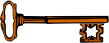 Division Preferences, Third Party Payer Rejects – View/Process and Third Party Payer Rejects– Worklist. The following menu item is locked with the  PSO TRICARE/CHAMPVA MGRkey: TRICARE CHAMPVA Bypass/Override Report. The following menu item is locked with the PSO EPHARMACY SITE MANAGER key: ePharmacy Site Parameters.The following menu items allow the user to perform ePharmacy specific functions:	Ignored Rejects Report	ePharmacy Medication Profile (View Only)	NDC Validation	ePharmacy Medication Profile Division Preferences	ePharmacy Site Parameters	Third Party Payer Rejects – View/Process	Third Party Payer Rejects – Worklist	TRICARE CHAMPVA Bypass/Override Report	View ePharmacy RxDURs can occur when a third party determines there are safety issues involved with an Rx claim submission, and they can be due to high dose, drug interaction, and excessive utilization. The third party payer returns an NCPDP rejection code of 88 to indicate a DUR.Refill Too Soon rejections happen when a third party payer determines that a prescription is being processed too early compared to the last time the prescription was filled. This can occur for several reasons, including third party payer’s policy differs from VA policy, patient receiving medication at another pharmacy, or the provider may have increased the dosage or frequency of the medication. The third party payer returns an NCPDP rejection code of 79 to indicate a Refill Too Soon.Prescriptions rejected as DUR and Refill Too Soon are moved to the REFILL TOO SOON/DUR REJECTS (Third Party) section of the Medication Profile. Prescriptions rejected as Reject Resolution Required, TRICARE, and CHAMPVA are displayed in the OTHER REJECTS PENDING RESOLUTION section of the Medication Profile. The user must resolve a rejected prescription before other actions such as release, label print, renew, and refill, among others, can be performed on it. Actions may still be taken on these prescriptions through CPRS.Ignored Rejects Report[PSO IGNORED REJECTS REPORT]This option gives the user the ability to run a report for third-party rejects that have been ignored and consequently closed by the pharmacy users.The user can select one of the following parameters to filter the data in the report:	DIVISION: Allows the user to select one, some or all divisions.	DATE RANGE: Allows the user to select a date range.	SORT BY: Allows the user to choose different fields to sort the report by. Any combination can be selected:o	PATIENT: Allows the user to select a single, multiple or all patientso	DRUG: Allows the user to select a single, multiple or all drugs.o	USER: Allows the user to select a single, multiple or all users that have ignored third partyrejects.Example: Ignored Rejects ReportSelect ePharmacy Menu Option: IR  Ignored Rejects ReportYou may select a single or multiple DIVISIONS, or enter ^ALL to select all DIVISIONS.DIVISION: ^ALLBEGIN REJECT DATE: 030606 (MAR 06, 2006)END REJECT DATE: 061407 (JUN 14, 2007)Enter the SORT field(s) for this Report:1 - PATIENT2 - DRUG3 - USEROr any combination of the above, separated by comma, as in these examples:2,1  - BY PATIENT, THEN DRUG3,1,2 - BY USER, THEN BY PATIENT, THEN BY DRUGSORT BY: PATIENT// 1,2SORT BY PATIENT THEN BY DRUGYou may select a single or multiple PATIENTS, or enter ^ALL to select all PATIENTS.PATIENT: ^ALLYou may select a single or multiple DRUGS, or enter ^ALL to select all DRUGS.DRUG: ^ALLDEVICE: HOME// [Select Printer Device]Ignored Rejects Report	Page:	1Sorted by PATIENT, DRUG	Division: ALBANYDate Range: 03/06/2007 - 06/14/2007	Run Date: Jun 15, 2007@15:26:35------------------------------------------------------------------------------- Rx#	DRUG	PATIENT	IGNORE DT IGNORED BY-------------------------------------------------------------------------------1192029A	SODIUM CHLORIDE 0.9% OPPATIENT,ONE(9999)  04/18/07  OPUSER,ONEComments: PATIENT WAS RUNNING OUT OF DRUG.Payer Message: NEXT RFL 041907,DAYS TO RFL 1,LAST FILL 112706 VIA MAIL,REFILLTOO SOON.2990211	ALENDRONATE 70MG/75M OPPATIENT,TWO(0000)  05/20/07  OPUSER,ONEComments: NEXT POSSIBLE FILL WAS TOO FAR OUT.Payer Message: PLAN LIMIT EXCEEDED. NEXT POSSIBLE FILL: 05/29/2007TOTAL: 2 Patients.Ignored Rejects Report	Page:	1Sorted by PATIENT, DRUG	Division: ALBANYDate Range: 03/06/2007 - 06/14/2007	Run Date: Jun 15, 2007@15:26:35-------------------------------------------------------------------------------Rx#	DRUG	PATIENT	IGNORE DT IGNORED BY-------------------------------------------------------------------------------1192029A	SODIUM CHLORIDE 0.9% OPPATIENT,ONE(9999)  04/18/07  OPUSER,ONE Comments: PATIENT WAS RUNNING OUT OF DRUG.Payer Message: NEXT RFL 041907,DAYS TO RFL 1,LAST FILL 112706 VIA MAIL,REFILL TOO SOON.2990211	ALENDRONATE 70MG/75M OPPATIENT,TWO(0000)  05/20/07  OPUSER,ONE Comments: NEXT POSSIBLE FILL WAS TOO FAR OUT.Payer Message: PLAN LIMIT EXCEEDED. NEXT POSSIBLE FILL: 05/29/2007TOTAL: 2 Patients.ePharmacy Medication Profile (View Only)[PSO PMP]Although the name indicates “ePharmacy Medication Profile”, this option can be used to list the medication profile for any patient on file. It will be used mostly by ePharmacy users for claims research purposes. This functionality is also available from the Reject Worklist through the Medication Profile (MP) action.Example 1: Medication Profile with default view1 100004112e	ALBUTEROL INHALER	1 A	04-21-07 04-21-07  11	72 300483e	ALPRAZOLAM 0.25MG TABS	30 DC  06-14-07 06-14-07  11	303 100004113e	AMITRIPTYLINE 10MG TAB	60 A	04-21-07 04-21-07  11	304 100004075e	CABERGOLINE 0.5MG TAB	7 E	05-18-05 05-18-05	6	75 100004155	DESIPRAMINE 25MG	90 S	02-23-07 02-11-07  11	906 100004022$e	DIGOXIN 0.05MG/ML ELIX (60CC)	30 A	02-01-07 02-20-07  10	907 100004081	METAPROTERENOL 5% SOLUTION 10ML	15 DC  06-02-07 06-03-07  11	158 100004082	METAPROTERENOL 5% SOLUTION 10ML	10 DC  06-02-07 06-03-07  11	109 100004083e	METAPROTERENOL 5% SOLUTION 10ML	15 A>  06-02-07 06-23-07  11	1510 100004079e	NICOTINE 10MG/ML SOLN NASAL SPRAY  1 A>  06-02-07 06-23-07  11	1511 100003298	SIMVASTATIN 20MG TAB	5 DC  05-28-05 04-27-07	3	3012 100003298A	SODIUM CHLORIDE 0.9% NASAL SOLN(O  1 A	05-10-07 05-10-07  11	3013 100004070e	VALSARTAN 80MG TAB	5 S	06-28-07 05-31-07  11	30PENDING (2 order)14 ALBUTEROL INHALER	RF  06-03-07	2	3015 AMITRIPTYLINE 10MG TAB	RN  06-02-07	3	10Non-VA MEDS (Not dispensed by VA) (1 order)16 TAMOXIFEN CITRATE 10MG TABS	Date Documented: 06/04/07Enter ?? for more actionsCV  Change View	PI  Patient Information	SIG Show/Hide SIG GS  Group by Status	PU  Patient Record UpdateSelect: Quit//The following options are available as Hidden Menu actions on this screen.RDD	- Switch between LAST FILL and LAST RELD (release date)December 1997	Outpatient Pharmacy V. 7.0	277After selecting a prescription on this screen, the REJ option is available on the “RX View” screen’s hidden menu. This action displays third party reject information for the prescriptions with third party rejects.The CV (Change View) option allows the user to change some characteristics of the screen above. The user can also save and/or delete preferences, which will be used every time the user runs the Medication Profile option or invokes it from the Reject Worklist. The users can have one set of preferences for each Division defined.Example 2: Change View actionEnter CV at the “Select:” prompt to change the view preferences.OPPROVIDER,ONE's current default view (ALBANY):---------------------------------------EXP/CANCEL CUTOFF : 120 DAYS SORT BY	: DRUG NAME SORT ORDER	: ASCENDING DISPLAY SIG	: NOGROUP BY STATUS	: YES DISPLAY ORDER COUNT: YESDelete this default view? NO// <Enter>EXP/CANCEL CUTOFF: 120// 120 DAYSSORT BY: DR// DRUG NAMESORT ORDER: ASCENDING// ASCENDINGDISPLAY SIG: OFF// OFF GROUP BY STATUS: OFF// ON DISPLAY ORDER COUNT: ON// OFFSave as your default View? NO// YESSaving...OK!Example 3: Display SIG actionEnter SIG at the “Select:” prompt to toggle the Sig display on or off.Patient Medication Profile	Jun 04, 2007@19:22:16	Page:	1 of	1PID: 000-12-5678	HEIGHT(cm): 175.26 (11/21/2006)DOB: NOV 28,1946 (60)		WEIGHT(kg): 108.18 (08/09/2007) SEX: MALE	EXP/CANCEL CUTOFF: 120 DAYCrCL: <Not Found>	BSA (m2): 2.23ISSUE	LAST	DAY# Rx#	DRUG [^]	QTY ST DATE	FILL	SUP1 100004112e	ALBUTEROL INHALER	1 A  04-21-07 04-21-07	7SIG: TAKE ONE TABLET BY MOUTH TWICE A DAY2 300483e	ALPRAZOLAM 0.25MG TABS	30 DC 06-14-07 06-14-07  30SIG: TAKE 2 CAPSULES BY MOUTH TAKE3 100004113e	AMITRIPTYLINE 10MG TAB	60 A  04-21-07 04-21-07  30SIG: TAKE TWO BY MOUTH EVERY DAY4 100004075e	CEFOPERAZONE	7 E  05-18-05 05-18-05	7SIG: TAKE 1 TABLESPOONFUL BY MOUTH Q4-6H AS NEEDED5 100004155	DESIPRAMINE 25MG	90 S  02-23-07 02-11-07  90SIG: TAKE ONE TABLET BY MOUTH TWICE A DAY6 100004022$e	DIGOXIN 0.05MG/ML ELIX (60CC)	30 A  02-01-07 02-20-07  90SIG: 300 LB BY MOUTH EVERY FOUR HOURS7 100004081	METAPROTERENOL 5% SOLUTION 10ML	15 DC 06-02-07 06-03-07  15SIG: TAKE 1 TABLESPOONFUL BY MOUTH Q4-6H AS NEEDED8 100004082	METAPROTERENOL 5% SOLUTION 10ML	10 DC 06-02-07 06-03-07  10SIG: TAKE 2 TABLESPOONFUL BY MOUTH Q4-6H AS NEEDED9 100004083e	METAPROTERENOL 5% SOLUTION 10ML	15 A  06-02-07 06-23-07  15SIG: TAKE 3 TABLESPOONFUL BY MOUTH Q4-6H AS NEEDEDEnter ?? for more actionsCV  Change View	PI  Patient Information	SIG Show/Hide SIG GS  Group by Status	PU  Patient Record UpdateSelect: Quit//NDC ValidationThe initial validation of the NDC can be performed by a pharmacy technician. This functionality only applies to local fills that are not sent to OPAI. This function provides a pharmacy technician the ability to manually enter the prescription number or scan the bar code of the existing prescription label. Then the user may manually enter or scan the NDC of the stock bottle used to fill the prescription. When the system matches the NDC, confirmation is provided to the pharmacy tech and allows the technician to continue processing. However, if the system detects a mismatch and the NDC of the stock bottle has an associated entry in the synonym file, the NDC will be updated in Prescription file (#52) for the fill. The system will then prompt the technician to press enter to continue, a new label will be printed, the original electronic claim reversed, and a new claim submission will be transmitted with the new NDC. In theevent that the revised NDC prompts a RTS/DUR rejection or a Reject Resolution Required rejection, the system will immediately send the item to the Reject Worklist.In a case where the NDC entered is not defined for the drug in the Drug File, the system prompts the technician that a mismatch has occurred and the prescription needs to be validated by a pharmacist. The system notes that the NDC had not been validated and allows the pharmacy tech to move to the next prescription. In the event of a change of NDC prompted a rejection, the system immediately sends the item to the Reject Worklist.The releasing pharmacist will receive a notation that NDC has been validated by technician when processing. If the NDC change has prompted a claim reversal and produced a RTS/DUR rejection or a Reject Resolution Required rejection, which gives screens for reject processing, the pharmacist will be presented with a Reject Processing screen at release.Example: Matched NDC:Select ePharmacy Menu Option: NV  NDC ValidationPrescription: 101310	DIPYRIDAMOLE 25MG TABRx: 101310	Fill: 0	Patient: OPPATIENT,ONE Drug: DIPYRIDAMOLE 25MG TAB	NDC: 00597-0017-10Prescription label NDC: 00597-0017-10Stock NDC: 00597001710NDC match confirmedPrescription:Example: Non-matched NDC:Prescription:	101341	BIPERIDEN 2MG TABRx: 101341	Fill: 0	Patient: OPPATIENT,ONE Drug: BIPERIDEN 2MG TAB	NDC: 00044-0120-05Prescription label NDC: 00044-0120-05Stock NDC: 00044012006Due to a change in NDC, a claims reversal and resubmission will be performed.Prescription 101341 successfully submitted to ECME for claim generation.Claim Status:IN PROGRESS-Building the claimIN PROGRESS-TransmittingE PAYABLEPrescription:ePharmacy Medication Profile Division Preferences[PSO PMP SITE PREFERENCES]This option allows the user to specify certain settings that will control how the ePharmacy MedicationProfile option works for that user. Below is the list of settings that can be specified through this option:	EXP/CANCEL CUTOFF: Indicates the maximum number of days for an expired and/or discontinued prescription to be cut from the profile.	SORT BY: Indicates the default sorting column. The options are: Rx#, Drug Name, Issue Date orLast Fill Date.	SORT ORDER: Indicates the order in which the column above will be sorted: Ascending orDescending.	DISPLAY SIG: Indicates whether the SIG should be displayed under each prescription or if it should be hidden.	GROUP BY STATUS: Indicates whether the list should be grouped by status (Active,Discontinued, Hold, etc…) or not.	DISPLAY ORDER COUNT: Indicates whether the number of orders under each group should be displayed beside the group name. Example  	ACTIVE (3 orders) 	Select ePharmacy Menu Option: PF  ePharmacy Medication Profile Division PreferencesALBANY ISC's current default view:---------------------------------EXP/CANCEL CUTOFF : 200 DAYS SORT BY	: Rx#SORT ORDER	: ASCENDINGDISPLAY SIG	: ON GROUP BY STATUS	: OFF DISPLAY ORDER COUNT: OFFDelete this default view? NO// <Enter>EXP/CANCEL CUTOFF: 200// <Enter> DAYS SORT BY: RX// <Enter> Rx#SORT ORDER: ASCENDING// ^EXP EXP/CANCEL CUTOFF: 200// 120 DAYS SORT BY: RX// <Enter> Rx#SORT ORDER: ASCENDING// <Enter>DISPLAY SIG: ON// <Enter>GROUP BY STATUS: OFF// <Enter>DISPLAY ORDER COUNT: OFF//<Enter>Saving...OK!If there is a set of preferences already on file for the division the user is logged under, the option to delete such preferences is presented to the user as seen above.ePharmacy Site ParametersThe ePharmacy Site Parameters file (#52.86) stores the ePharmacy Site parameters by division. The EPHARMACY SITE PARAMETERS [PSO ePHARM SITE PARAMETERS] option can be accessed from the ePharmacy Menu [PSO EPHARMACY MENU].280	Outpatient Pharmacy V. 7.0	December 1997This option requires the PSO EPHARMACY SITE MANAGER security key.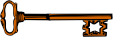 The following site parameters are definable in the General Parameters section:	REJECT WORKLIST DAYS: This is the number of days an unresolved reject can remain on the Third Party Payer Rejects – Worklist without being included in the nightly reject worklist alert mail message.	EPHARMACY RESPONSE PAUSE: This defines the length of an optional pause after the display of the claim transmission messages for rejects resolved from the Reject Worklist. The pause can be set to a value from zero (0) to three (3) seconds with a default of two (2) seconds. The delay appears at the end of claims transmission messaging and will allow the pharmacist to read the transmission messages before displaying the next screenIn the Transfer Reject Parameters section, the user may enter as many reject codes as they desire along with the manner in which each will be allowed to be placed on the Third Party Payer Rejects – Worklist. This is what appears in the Transfer Reject Parameters section:	REJECT CODE: A valid third party claim reject code should be entered. A listing of these codes is provided when double question marks (??) are entered for this prompt. Valid codes are contained within the BPS NCPDP REJECT CODES file (#9002313.93). Also, a value defined in this field triggers definition of USER field (#2) and DATE OF LAST UPDATE field (#3).	AUTO SEND: This prompt is a companion to the REJECT CODE prompt. Enter YES to allow the entered REJECT CODE to be automatically placed on the Pharmacy Reject Worklist or NOto require Outpatient Pharmacy Electronic Claims Coordinator (OPECC) intervention to do so. Anull value will be treated the same as entering NO in this field.In the Reject Resolution Required Parameters section, the user may enter as many reject codes as they desire along with the manner in which each will be allowed to be placed on the Third Party Payer Rejects– Worklist. This is what appears in the Reject Resolution Required Parameters section:	REJECT RESOLUTION REQUIRED CODE: A valid third party claim reject code should be entered. A listing of these codes is provided when double question marks (??) are entered for this prompt. Valid codes are contained within the BPS NCPDP REJECT CODES file (#9002313.93).	THRESHOLD AMOUNT: This prompt is a companion to the Reject Resolution Required Code prompt. The threshold amount is compared to the gross amount due for the prescription. If the gross amount due is equal to or greater than the threshold amount, then the gross amount due has met the threshold.If a reject code is specified as a reject resolution required code, and that reject code is received from a third party payer, the system will evaluate the prescription for Reject Resolution Required processing. The prescription will not be filled if these criteria are met: original fill, Veteran eligibility, not released, the reject is on the Reject Resolution Required list for the current division, and the total gross amount of the prescription is at or above the specified threshold.The short format displays the status in an abbreviated form. The following is an explanation of the SiteParameter actions:December 1997	Outpatient Pharmacy V. 7.0	281Example: ePharmacy Site Parameter ScreenePharmacy Site Parameters	Jun 19, 2015@15:28:44	Page:	1 of	2Pharmacy Division: CHEYENNE VAM&ROCPharmacy Division: CHEYENNE VAM&ROC General ParametersReject Worklist Days: 1 ePharmacy Response Pause: 0Transfer Reject CodesCode  Description	Auto-Send----  ------------------------------------------------------------  ---------56  Non-Matched Prescriber ID	NO57  Non-Matched PA/MC Number	NO58  Non-Matched Primary Prescriber	NO60  Product/Service Not Covered For Patient Age	YES61  Product/Service Not Covered For Patient Gender	YES62  Patient/Card Holder ID Name Mismatch	YES+	Enter ?? for more actionsEA  Edit All Parameters	CP  Copy ParametersEG  Edit General Parameters	DP  Display Site ParametersET  Edit Transfer Reject Code	CD  Change DivisionER  Edit Rej. Resolution Required Code  EX  ExitSelect Action: Next Screen//Example: Edit General Parameters (EG) actionSelect Action: Next Screen// EG	Edit General ParametersREJECT WORKLIST DAYS: 1// ??The number of days an uncommented reject can remain on the rejectworklist without being included in the nightly reject worklist alert mail message.282	Outpatient Pharmacy V. 7.0	December 1997REJECT WORKLIST DAYS: 1// EPHARMACY RESPONSE PAUSE: 0// ??This field contains the number of seconds the claim status message will be displayed on the screen after the transmission message. The numberof seconds to delay may be from 0 to 3 with the default of 2 seconds.EPHARMACY RESPONSE PAUSE: 0//Example: ET (Edit Transfer Reject Code) actionSelect Action: Next Screen// ET	Edit Transfer Reject CodeAll transfer rejects will automatically be placed on the Third Party Payer Rejects - Worklist if the reject code is defined in the site parameter file and the AUTO SEND parameter is set to yes. The OPECC must manually transfer the reject if the reject code is defined in the site parameter fileand the AUTO SEND parameter is set to no. (To be used when Pharmacy canpossibly correct a locally filled Rx.)TRANSFER REJECT CODE: ??Choose from:10	M/I Patient Gender Code11	M/I Patient Relationship Code12	M/I Place of Service13	M/I Other Coverage Code14	M/I Eligibility Clarification Code15	M/I Date of Service16	M/I Prescription/Service Reference Number17	M/I Fill Number18	M/I Metric Quantity...TRANSFER REJECT CODE: 81	Claim Too OldYou are entering a new transfer reject code - 81. TRANSFER REJECT CODE: 81//AUTO SEND: NO// ??Enter YES to allow the Third Party claim reject code to beautomatically placed on the Pharmacy Reject Worklist or NO to require Outpatient Pharmacy Electronic Claims Coordinator (OPECC) intervention to do so.  A null value will be treated the same as entering NO in this field.Choose from:0	NO1	YES AUTO SEND: NO//ANOTHER TRANSFER REJECT CODE:Example: ER (Edit Rej. Resolution Required Code) actionSelect Action: Next Screen// ER	Edit Rej. Resolution Required CodeAll Reject Resolution Required reject codes will automatically be placed on the Third Party Payer Rejects - Worklist. This parameter applies to rejects for original unreleased fills only. Prescriptions will not be filleduntil the rejects identified by the Reject Resolution parameter are resolved.REJECT RESOLUTION REQUIRED CODE: ??Choose from:10	M/I Patient Gender Code11	M/I Patient Relationship Code12	M/I Place of Service13	M/I Other Coverage Code14	M/I Eligibility Clarification Code15	M/I Date of Service16	M/I Prescription/Service Reference Number17	M/I Fill Number18	M/I Metric Quantity19	M/I Days Supply20	M/I Compound Code21	M/I Product/Service ID22	M/I Dispense As Written (DAW)/Product Selection Code23	M/I Ingredient Cost Submitted24	M/I SALES TAX25	M/I Prescriber ID26	M/I Unit Of Measure27	Product Identifier not FDA/NSDE Listed28	M/I Date Prescription Written29	M/I Number Of Refills Authorized.. . .REJECT RESOLUTION REQUIRED CODE: 27	Product Identifier not FDA/NSDE ListedYou are entering a new reject resolution required code - 27.REJECT RESOLUTION REQUIRED CODE: 27// DOLLAR THRESHOLD: 0// ??If a Reject Resolution Required Code is received on an ECME claim reject, the value of this field is compared to the Gross Amount Due of the prescription.If the Gross Amount Due is greater or equal to the value of this field then the reject is transferred to the Third Party WorkList for Reject Resolution Required (RRR) processing.If the value of this field is left blank or set to 0, then all rejects with the RRR reject code will be transferred to the Third Party Worklist for RRR processing.DOLLAR THRESHOLD: 0//ANOTHER REJECT RESOLUTION REQUIRED CODE:Example: CP (Copy Parameters) actionSelect Action: Next Screen// CP	Copy ParametersThe parameters will be copied from CHEYENNE VAM&ROC Division.Select the Pharmacy Division(s) to overwrite.You may select a single or multiple Pharmacy Divisions,or enter ^ALL to select all Pharmacy Divisions.Select a Pharmacy Division to be overwritten: ??Choose from:FORT COLLINS CLINIC	442GC GREELEY CLINIC	442GDMOC - CHEYENNE	 442HK SIDNEY CLINIC	442GBSelect a Pharmacy Division to be overwritten: FORT COLLINS CLINIC	442GCANOTHER ONE:The parameters from Pharmacy Division CHEYENNE VAM&ROCwill overwrite the parameters in Pharmacy Division:FORT COLLINS CLINICDo you want to continue? NO//Third Party Payer Rejects – View/Process[PSO REJECTS VIEW/PROCESS]This option provides information about rejects that have been on the Third Party Payer Rejects – Worklist. This option allows the user to find, display and reopen rejects previously resolved from the Third Party Payer Rejects – Worklist in order to take action on them again.The user can choose to view rejects for one, multiple, or all Outpatient Pharmacy Divisions.Example: Viewing and Resolving Open RejectsSelect ePharmacy Menu Option: VP  Third Party Payer Rejects – View/ProcessYou may select a single or multiple DIVISIONS, or enter ^ALL to select all DIVISIONS.DIVISION: ^ALLThe user can select one of the following selections to filter the data displayed:DATE RANGE: Selects a date range (Default: Last 90 days).BEGIN REJECT DATE: T-90// <Enter> (MAR 09, 2007)END REJECT DATE: T// <Enter> (JUN 07, 2007)(P)ATIENT: Selects a single patient, multiple patients, or all patients. (D)RUG: Selects a single drug, multiple drugs, or all drugs.(R)x: Selects a single prescription number, or multiple prescription numbers.(I)NSURANCE: Selects a single insurance, multiple insurances, or all insurances.Select one of the following:P	PATIENT D	DRUGR	RxI	INSURANCEBy (P)atient, (D)rug, (R)x or (I)nsurance: P// INSURANCEYou may select a single or multiple INSURANCES, or enter ^ALL to select all INSURANCES.INSURANCE: TEST1	TEST INS PLUS	111 STREET ADDRESS	CITY	MONTANA	Y2	TEST INSURANCE	123 MAIN ST	CHICAGO	ILLINOIS	Y CHOOSE 1-2: 2 TEST INSURANCE		123 MAIN ST		CHICAGO		ILLINOISY	TEST INSURANCEANOTHER ONE:Next, the user can choose to display either Unresolved, Resolved, or Both types of rejects.Example: Viewing and Resolving Open Rejects (continued)Select one of the following:U	UNRESOLVED R	RESOLVEDB	BOTH(U)NRESOLVED, (R)RESOLVED or (B)OTH REJECT statuses: B// <Enter> BOTH Please wait...Rejects Processing Screen	Nov 21, 2005@08:27:37	Page:	1 of	1Divisions: ALLSelection: ALL REJECTS FOR TEST INS# Rx#	PATIENT(ID)[^]	DRUG	REASON1 100003872	OPPATIENT,FOUR(1322P	A AND Z OINTMENT	DUR:Payer Message:2 100003873	OPPATIENT,FOUR(1322P	PHYTONADIONE 5MG TAB 79 :REFILL TOO SOPayer Message:3 100003873	OPPATIENT,FOUR(1322P	PHYTONADIONE 5MG TAB DUR:Payer Message:4 100003785	OPPATIENT,TEN(3222)	ALBUMIN 5% 250ML	DUR:Payer Message:5 100003882	OPPATIENT,TEN(3222)	ALBUTEROL INHALER	DUR:Payer Message:6 100003884	OPPATIENT,TEN(3222)	TEMAZEPAM 15MG CAP	DUR:Payer Message:Select the entry # to view or ?? for more actionsThe following options are available on the screen above:	DR – Sorts the list by the drug name.	PA – Sorts the list by the patient’s last name.	RE – Sorts the list by the reject reason.	RF – Refreshes the screen. (This selection retrieves DUR/ REFILL TOO SOON rejects that happened after the screen was originally populated.)	RX – Sorts the list by Prescription number.	GI – Groups the rejects by Insurance Company name.The following hidden actions are also available (excluding standard ListManager hidden actions):	TRI (Show/Hide TRICARE) – Toggle that indicates whether to display or hide TRICARErejections.	CVA (Show/Hide CHAMPVA) – Toggle that indicates whether to display or hide CHAMPVArejections.	PSX (Print to Excel) – Allows the current display list of rejection to output in a format that can easily be imported into a spreadsheet.The following two sets of characters denote the order by which the list is being sorted: [^] for ascending and [v] for descending. The order inverts every time the user selects the same column by which the list is already ordered. Thus, if the list is currently ordered by Patient in an ascending order ([^]) and the user types “PA”, the list will be re-sorted in descending order and the order indicator will change to ([v]).The user selects a specific record to display all relevant information about the prescription and the claim submitted to the payer.Example: Viewing and Resolving Open Rejects (continued)Reject Information(UNRESOLVED)Nov 21, 2005@08:29:30	Page:	1 of	2Division : ALBANY	NPI#: 1234567890	NCPDP: 4150001PPatient : OPPATIENT,FOUR (000-01-1322P)  Sex: M	DOB: JAN 13,1922(83) Rx#	: 100003873/0	ECME#: 000000504455 Date of Service: Nov 15, 2005CMOP Drug: DOCUSATE NA 100MG CA	NDC Code: 54629-0600-01REJECTInformationReject Type	: 79 - REFILL TOO SOON received on NOV 15, 2005@14:13:51Reject Status : OPEN/UNRESOLVED Next Avail Fill: NOV 20,2005Payer Addl Msg : NEXT RFL 111805,DAYS TO RFL 3,LAST FILL 101805 AT YOUR PHARM,REFILL TOOSOONReason Code	: ER (OVERUSE PRECAUTION )DUR Text	: RETAILOTHER REJECTS29 - M/I Number Refills Authorized39 - M/I Diagnosis CodeINSURANCE Information Insurance	: TEST INS Contact	: 1-800-555-5050BIN	: RXINS+	Enter ?? for more actionsVW  View Rx	IGN Ignore Reject	OVR Submit Override CodesMP  Medication Profile	RES Resubmit Claim	CSD Change Suspense DateSelect: Next Screen// IGN	Ignore RejectThese options are available on the screen above:	VW (View Rx) – Takes the user to the View Prescription option to review details for that prescription.	MP (Medication Profile) – Invokes the patient’s list of medication.	IGN (Ignore Reject) – Allows the user to close or resolve the DUR/REFILL TOO SOON Reject or the Reject Resolution Required Reject without resubmission to the payer. The user will be required to enter a free-text comment and his/her electronic signature.	RES (Resubmit Claim) – Allows the user to re-submit the claim to the payer. This will automatically mark the reject resolved.	OVR (Submit Override Codes) – Allows the user to re-submit the claim by entering NCPDPoverride codes, which shall trigger a new claim submission be sent to the payer.	CSD (Change Suspense Date) – Allows the user to change the fill date for suspended prescriptions. The user will not be allowed to enter a suspense date that is greater than the fill date plus 90 days. Dates where the fill date plus 90 days is greater than the expiration date will not be allowed entry, and dates prior to issue date will not be allowed.	DC (Discontinue Rx) – Allows the user to discontinue a TRICARE, CHAMPVA or Veteran prescription.   Note that this is primary action when the prescription is for a TRICARE or CHAMPVA patient and a hidden action when the prescription is for a Veteran patientHidden Actions:	COM (Add Comments) – Allows the user to add reject-specific comments. These comments are local to the Reject Worklist and View/Process options and are not transmitted to ECME.	CLA (Submit Clarif. Code) – Allows the user to re-submit a claim with Clarification Codes.	ED (Edit Rx) – Allows the user to edit the prescription.  If, after  editing the prescription, the fill date is equal to the current date or is in the future and the prescription is not already suspended, the user will get the LABEL prompt, which will allow the user to suspend the prescription.	DC (Discontinue Rx) – Allows the user to discontinue a TRICARE, CHAMPVA or Veteran prescription.  Note that this is primary action when the prescription is for a TRICARE or CHAMPVA patient and a hidden action when the prescription is for a Veteran patient.	PA (Submit Prior Auth.) – Allows the user to re-submit a claim with Prior Authorization information.	SMA (Submit Multiple Actions) – Allows the user to resubmit a claim with multiple actions, including the following information: Prior Authorization, Submission Clarification Code, Reason for Service Code, Professional Service Code, and Result of Service Code.	ARI (View Addtnl Rej Info) – Allows the user to display additional reject information from the payer, if available.	SDC (Suspense Date Calculation) – Allows the user to calculate a new suspense date based onLast Date of Service and Last Days Supply.	VER (View ePharmacy Rx) – Allows the user to access to the View ECME Prescription Screen.Example: Viewing and Resolving Open Rejects (continued)Enter your Current Signature Code:	SIGNATURE VERIFIEDComments: Changed quantityWhen you confirm this REJECT will be marked RESOLVED.Confirm? ? NO// Y YES	[Closing...OK]The following is a sample of the ECME Activity Log update that occurs when a reject is resolved:Example: ECME Activity Log entry: Reject ResolvedRx Activity Log	Nov 21, 2005@09:43:33	Page:	3 of	3OPPATIENT,FOURPID: 000-01-1322P	Ht(cm):	(	) DOB: JAN 13,1922 (83)	Wt(kg):	(	)+1	11/15/05@14:13:52	ORIGINAL	OPPHARMACIST4,THREEComments: Submitted to ECME:REJECT WORKLIST-DUR OVERRIDE CODES(DD/M0/1B)-E PAYABLEECME REJECT Log:#	Date/Time Rcvd	Rx Ref	Reject Type	STATUS	Date/Time Resolved===============================================================================1	12/11/05@19:03:31	ORIGINAL	DUR	RESOLVED  12/12/05@16:45:21Comments: CLAIM RE-SUBMITTED2 5/30/06@19:13:57	REFILL 2	DUR	RESOLVED  5/31/06@15:58:32Comments: CLAIM RE-SUBMITTEDEnter ?? for more actionsSelect Action:Quit//Third Party Payer Rejects – Worklist[PSO REJECTS WORKLIST]This option gives the user the ability to process Third Party Payer Rejects, CHAMPVA Non-billable rejects and TRICARE Non-billable rejects for one, multiple, or all Outpatient Pharmacy Divisions. Only OPEN/UNRESOLVED rejects that have clinical significance, such as DUR, Reject Resolution Required, and Refill Too Soon, and rejects transferred from the ECME User Screen, are added to the Worklist. Once the reject is marked CLOSED/RESOLVED, it is automatically removed from the Worklist.Example: Resolving Open RejectsSelect Rx (Prescriptions) Option: EPHARMACY MenuIR	Ignored Rejects ReportMP	ePharmacy Medication Profile (View Only) NV	NDC ValidationPF	ePharmacy Medication Profile Division PreferencesSP	ePharmacy Site ParametersVP	Third Party Payer Rejects - View/ProcessWL	Third Party Payer Rejects - WorklistTC	TRICARE CHAMPVA Bypass/Override ReportVER	View ePharmacy RxSelect ePharmacy Menu Option: WL  Third Party Payer Rejects - WorklistYou may select a single or multiple DIVISIONS, or enter ^ALL to select all DIVISIONS.DIVISION: ^ALLInsurance Rejects – Worklist	Nov 09, 2010@11:24:10	Page:	1 of	1Divisions: ALLSelection: ALL UNRESOLVED REJECTS# Rx#	PATIENT(ID)[^]	DRUG	REASON1 100003521	OPPATIENT,TWELVE(5444)	ACETYLCYSTEINE 20% 3 79 :REFILL TOO SOPayer Message: PLAN = 8906	NEXT FILL: 200504292 100003521	OPPATIENT,TWELVE(5444)	ACETYLCYSTEINE 20% 3 79 :REFILL TOO SOPayer Message: RTS – Rx: 9306343 DT: 31-MAR-2005 DS: 30 RD: 23-APRIL 2005REJECT RESOLUTION REQUIRED3 100003872	OPPATIENT,FOUR(1322P)	A AND Z OINTMENT	07 :M/I CardholdePayer Message:CHAMPVA - Non-DUR/RTS4 101358	OPCVACARE,ONE(7895)	BACLOFEN 10MG TABS	07 :M/I CardholdePayer Message:5 100923	OPCVACARE,TWO(4933)	LORAZEPAM 1MG TAB	07 :M/I CardholdePayer Message:TRICARE - Non-DUR/RTS6 101359	OPTRICARE,ONE(7894)	BACLOFEN 10MG TABS	07 :M/I CardholdePayer Message:7 100924	OPTRICARE,TRI(4932)	LORAZEPAM 1MG TAB	07 :M/I CardholdePayer Message:OTHER REJECTS8 101173	OPPATIENT,THREE(9877)	FENOPROFEN 300MG CAP 08 :M/I Person CoPayer Message:These options are available on the following screen:	VW (View Rx) – Takes the user to the View Prescription option to review details for that prescription.	MP (Medication Profile) – Invokes the patient’s list of medication.	IGN (Ignore Reject) – Allows the user to close or resolve the DUR/REFILL TOO SOON Reject or the Reject Resolution Required Reject without resubmission to the payer. The user will be required to enter a free-text comment and his/her electronic signature.	RES (Resubmit Claim) – Allows the user to re-submit the claim to the payer. This will automatically mark the reject resolved.	OVR (Submit Override Codes) – Allows the user to re-submit the claim by entering NCPDPoverride codes, which shall trigger a new claim submission be sent to the payer.	CSD (Change Suspense Date) – Allows the user to change the fill date for suspended prescriptions.	DC (Discontinue Rx) – Allows the user to discontinue a TRICARE, CHAMPVA or Veteran prescription.  Note that this is primary action when the prescription is for a TRICARE or CHAMPVA patient and a hidden action when the prescription is for a Veteran patientThe following hidden actions are also available (excluding standard ListManager hidden actions):	TRI (Show/Hide TRICARE) – Toggle that indicates whether to display or hide TRICARErejections.	CVA (Show/Hide CHAMPVA) – Toggle that indicates whether to display or hide CHAMPVArejections.	PSX (Print to Excel) – Allows the current display list of rejection to output in a format that can easily be imported into a spreadsheet.	COM (Add Comments) – Allows the user to add reject specific comments. These comments are local to the Reject Worklist and View/Process options and are not transmitted to ECME.	CLA (Submit Clarif. Code) – Allows the user to re-submit a claim with Clarification Codes.	ED (Edit Rx) – Allows the user to edit the prescription.	DC (Discontinue Rx) – Allows the user to discontinue a TRICARE, CHAMPVA or Veteran prescription.  Note that this is primary action when the prescription is for a TRICARE or CHAMPVA patient and a hidden action when the prescription is for a Veteran patient.	PA (Submit Prior Auth.) – Allows the user to re-submit a claim with Prior Authorization information.	ARI (View Addtnl Rej Info) – Allows the user to display additional reject information from the payer, if available.	SDC (Suspense Date Calculation) – Allows the user to calculate a new suspense date.	SMA (Submit Multiple Actions) – Allows the user to resubmit a claim with multiple actions.Example: Resolving Open Rejects (continued)Patient : OPPATIENT,FOUR(000-01-1322P)  Sex: M	DOB: JAN 13,1922(83)Rx#	: 100003872/0	ECME#: 000000504454 Date of Service: Nov 15, 2005CMOP Drug: DOCUSATE NA 100MG CA	NDC Code: 54629-0600-01REJECT Information BACK-BILLReject Type	: 88 - DUR REJECT received on NOV 15, 2005@14:11:51Reject Status : OPEN/UNRESOLVED290	Outpatient Pharmacy V. 7.0	December 1997Next Avail Fill: NOV 18, 2005Payer Addl Msg : DUR Reject Error Reason Code   : UNNECESSARY DRUG DUR Text      : RETAILINSURANCE Information Insurance	: TEST INS Contact	:BIN	:741852Group Number  : 12454Cardholder ID : 000011322PEnter ?? for more actionsVW  View Rx		IGN Ignore Reject	OVR Submit Override Codes MP  Medication Profile	RES Resubmit Claim	CSD Change Suspense Date Select: Quit// OVR	Submit Override Codes---------------------------------example continues---------------------------------------When a claim is rejected, typically the Payer returns a “Reason for Service Code”, which becomes the default for the “Reason for Service Code” prompt. The user can use this reason to then select which code is entered for “Professional Service Code” and “Result of Service Code”.Available codes for “Professional Service Code” include:Available codes for “Result of Service Code” include:Available codes for “Reason for Service Code” include:December 1997	Outpatient Pharmacy V. 7.0	293Example: Resolving Open Rejects (continued)Professional Service Code: MR	MEDICATION REVIEWResult of Service Code	: 1D	FILLED, WITH DIFFERENT DIRECTIONSReason for Service Code : NN - UNNECESSARY DRUG Professional Service Code: MR - MEDICATION REVIEWResult of Service Code	: 1D - FILLED, WITH DIFFERENT DIRECTIONSWhen you confirm, a new claim will be submitted for the prescription and this REJECT will be marked resolved.Confirm? ? YES// <Enter>Prescription 100003872 successfully submitted to ECME for claim generation.Claim Status:IN PROGRESS-Waiting to startIN PROGRESS-Waiting for packet buildIN PROGRESS-Packet being builtIN PROGRESS-Waiting for transmitIN PROGRESS-TransmittingIN PROGRESS-Waiting to process responseE PAYABLEThe following is a sample of the ECME Activity Log update that occurs when a reject is resolved.Example: ECME Activity Log entry: Reject ResolvedRx Activity Log	Nov 21, 2005@11:11:53	Page:	3 of	3OPPATIENT,FOURPID: 000-01-1322P	Ht(cm):	(	) DOB: JAN 13,1922 (83)	Wt(kg):	(	)+	.#	Date/Time	Rx Ref	Initiator Of Activity=============================================================================== ECME Log:1	11/15/05@14:08:35	ORIGINAL	OPPHARMACIST4,THREE Comments: ECME: WINDOW FILL(NDC: 00085-0096-04)-pOPP INSURANCE2	11/21/05@11:01:37	ORIGINAL	OPPHARMACIST4,THREE Comments: ECME: DUR OVERRIDE CODES(MR/NN/1D)-pOPP INSURANCEECME REJECT Log:#	Date/Time Rcvd	Rx Ref	Reject Type	STATUS	Date/Time Resolved===============================================================================1	12/11/05@19:03:31	ORIGINAL	DUR	RESOLVED  12/12/05@16:45:21Comments: CLAIM RE-SUBMITTED2 5/30/06@19:13:57	REFILL 2	DUR	RESOLVED	5/31/06@15:58:32Comments: CLAIM RE-SUBMITTEDEnter ?? for more actionsSelect Action:Quit//The following is an example of a prescription being resolved for prior authorization submission.Example: Prior Authorization SubmissionPatient : OPPATIENT,FOUR(000-01-1322P)  Sex: M	DOB: JAN 13,1922(83)Rx#	: 100003872/0	ECME#: 000000504454 Date of Service: Nov 15, 2005CMOP Drug: DOCUSATE NA 100MG CA	NDC Code: 54629-0600-01REJECT InformationReject Type	: 88 - DUR REJECT received on NOV 15, 2005@14:11:51Reject Status : OPEN/UNRESOLVED Payer Addl Msg : DUR Reject Error Reason Code	: UNNECESSARY DRUG DUR Text	: RETAILINSURANCE Information Insurance	: TEST INS Contact	:BIN	: 741852Group Number  : 12454Cardholder ID : 000011322PEnter ?? for more actionsThe following actions are also available:COM  Add Comments	DN	Down a Line	PS	Print ScreenCLA  Submit Clarif. Code UP	Up a Line	PT	Print ListED	Edit Rx	FS	First Screen	SL	Search ListPA	Submit Prior Auth.	LS	Last Screen	ADPL Auto Display(On/Off)+	Next Screen	GO	Go to Page	QU	Quit-	Previous Screen	RD	Re Display Screen	ARI  View Addtnl Rej InfoSelect: Quit// PA	Send Prior Auth.Prior Authorization Type: 0// ?Choose from:0	NOT SPECIFIED1	PRIOR AUTHORIZATION #2	ML-MEDICAL CERTIFIED3	EPSDT4	EXEMPT FROM COPAY5	EXEMPT FROM RX LIMITS6	FAMILY PLANNING7	AFDC8	PAYER DEFINED EXEMPTIONExample: Prior Authorization Submission (continued)Prior Authorization Type: 0// 1  PRIOR AUTHORIZATION # Prior Authorization Number: 12345678901When you confirm, a new claim will be submitted for the prescription and this REJECT will be marked resolved.Confirm? ? YES// <Enter>Prescription 787480 successfully submitted to ECME for claim generation.Claim Status:IN PROGRESS-Waiting to startIN PROGRESS-Waiting for packet buildIN PROGRESS-Waiting for transmitIN PROGRESS-TransmittingExample: Clarification Code SubmissionThe following is an example of a prescription being resolved for clarification code submission.Reject Information(UNRESOLVED)Nov 21, 2005@09:51:15	Page:	1 of	1Division : ALBANY	NPI#: 1234567890	NCPDP: 4150001Patient : OPPATIENT,FOUR(000-01-1322P)  Sex: M	DOB: JAN 13,1922(83)Rx#	: 100003872/0	ECME#: 000000504454 Date of Service: Nov 15, 2005CMOP Drug: DOCUSATE NA 100MG CA	NDC Code: 54629-0600-01REJECT Information	. Reject Type	: 88 - DUR REJECT received on NOV 15, 2005@14:11:51Reject Status : OPEN/UNRESOLVEDPayer Addl Msg : DUR Reject Error Reason Code   : UNNECESSARY DRUG DUR Text      : RETAILINSURANCE Information	. Insurance	: TEST INSContact	:BIN	: 741852Group Number  : 12454Cardholder ID : 000011322PEnter ?? for more actionsThe following actions are also available:Example: Viewing Additional Reject InformationThe following is an example of the Additional Reject Information display for a prescription.Select: Quit// ??The following actions are also available:Patient : ECMETEST,JCH(5454)  Sex: M	DOB: JAN 2,1968(43)Rx#	: 2054809/1	ECME#: 000001614676	Date of Service: Jun 08, 2011CMOP Drug: DOCUSATE NA 100MG CA	NDC Code: 54629-0600-01Payer Msg: THIS PRESCRIPTION CANNOT BE FILLED BECAUSE IT IS A DISCONTINUED DRUG. RECOMMEND GENERIC VERSION.Payer Addl Msg: POSSIBLE REPLACEMENTS ARE THE FOLLOWING: DRUG ADRUG BDUR Response: 1Reason Code: TD (THERAPEUTIC )Clinical Significance Code: MINOROther Pharmacy Indicator: OTHER PHARMACY SAME CHAIN+	Enter ?? for more actionsSelect Action:Next Screen//Additional Reject Info	Aug 02, 2011@12:26:32	Page:	2 of	8Division : CHEYENNE VAM&ROC	NPI#: 4020000012Patient : ECMETEST,JCH(5454)  Sex: M	DOB: JAN 2,1968(43)Rx#	: 2054809/1	ECME#: 000001614676	Date of Service: Jun 08, 2011CMOP Drug: DOCUSATE NA 100MG CA	NDC Code: 54629-0600-01+Previous Date of Fill:Quantity of Previous Fill: 9999999987Database Indicator: OTHEROther Prescriber Indicator: OTHER PRESCRIBERDUR Text: POSSIBLE DRUG INTERACTIONDUR Add Text: CHECK MEDICATION HISTORYDUR Response: 2Reason Code: TD (THERAPEUTIC ) Clinical Significance Code: MINOROther Pharmacy Indicator: OTHER PHARMACY SAME CHAIN Previous Date of Fill: July 15, 2011Quantity of Previous Fill: 0000090000Database Indicator: OTHER+	Enter ?? for more actionsSelect Action:Next Screen//One important advantage of having the additional DUR information is the inclusion of the PPS Response information. The information in red above can be used to calculate the next fill date when resolving DUR rejects where the next date of fill is not returned by the payer. The use of this information eliminates a call to the third party in these cases.Example: Clarification Code Submission (continued)Select: Quit// CLA	Submit Clarif. CodeSubmission Clarification Code 1: ?Choose from:0	NOT SPECIFIED1	NO OVERRIDE2	OTHER OVERRIDE3	VACATION SUPPLY4	LOST PRESCRIPTION5	THERAPY CHANGE6	STARTER DOSE7	MEDICALLY NECESSARY8	PROCESS COMPOUND9	ENCOUNTERS99	OTHERSubmission Clarification Code 1: 3  VACATION SUPPLYSubmission Clarification Code 2: 5  THERAPY CHANGESubmission Clarification Code 3: 4  LOST PRESCRIPTIONWhen you confirm, a new claim will be submitted for the prescription and this REJECT will be marked resolved.Confirm? ? YES// <Enter>Prescription 787480 successfully submitted to ECME for claim generation.Claim Status:IN PROGRESS-Waiting to startIN PROGRESS-Waiting for packet buildIN PROGRESS-Waiting for transmitIN PROGRESS-TransmittingExample: Rejected Prescription –Adding CommentsThe following is an example of comments added to a rejected prescription.Select: Quit// ??The following actions are also available:COM  Add Comments	DN	Down a Line	PS	Print ScreenCLA  Submit Clarif. Code UP	Up a Line	PT	Print ListED	Edit Rx	FS	First Screen	SL	Search ListPA	Submit Prior Auth.	LS	Last Screen	ADPL Auto Display(On/Off)+	Next Screen	GO	Go to Page	QU	Quit-	Previous Screen	RD	Re Display Screen	ARI  View Addtnl Rej InfoSelect: Quit// COM	Add CommentsComment: ALREADY CALLED INSURANCE COMPANY AND THEY WILL GET BACK TO ME ON MONDAY.Patient : OPPATIENT,FOUR(000-01-1322P)  Sex: M	DOB: JAN 13,1922(83)Rx#	: 100003872/0	ECME#: 000000504454 Date of Service: Nov 15, 2005CMOP Drug: DOCUSATE NA 100MG CA	NDC Code: 54629-0600-01REJECT Information	. Reject Type	: 88 - DUR REJECT received on NOV 15, 2005@14:11:51Reject Status : OPEN/UNRESOLVEDPayer Addl Msg : DUR Reject Error Reason        : UNNECESSARY DRUG DUR Text      : RETAILCOMMENTS- JUN 2, 2007@2:30:10 – ALREADY CALLED INSURANCE COMPANY AND THEY WILL GET BACK TO ME ON MONDAY (OPUSER,ONE)INSURANCE Information Insurance	: TEST INS Contact	:Group Name	: RXINS Group Number  : 12454Cardholder ID : 000011322PEnter ?? for more actionsTRICARE CHAMPVA Bypass/Override Report[PSO BYPASS/OVERRIDE REPORT]This option provides information in a detail or summary report format that will list prescriptions where the Bypass or Override was performed to enable processing of these TRICARE and CHAMPVA prescriptions. The user has the ability to list (I)npatient; (N)on-Billable Product; (R)eject Override; (P)artial Fill; or(A)ll. Besides allowing the selection of all types, the report allows the selection of one or two types. For example, the user can select Non-billable and Reject for the same report.   This menu option is locked with the  PSO TRICARE/CHAMPVA MGR security key.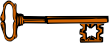 Example: Accessing the TRICARE CHAMPVA Bypass/Override ReportSelect Rx (Prescriptions) Option: ePharmacy MenuIR	Ignored Rejects ReportMP	ePharmacy Medication Profile (View Only)NV	NDC ValidationPF	ePharmacy Medication Profile Division PreferencesSP	ePharmacy Site ParametersVP	Third Party Payer Rejects - View/ProcessWL	Third Party Payer Rejects - WorklistTC	TRICARE CHAMPVA Bypass/Override ReportYou've got PRIORITY mail!Select ePharmacy Menu Option: TC  TRICARE CHAMPVA Bypass/Override ReportSelect one of the following:D	DIVISION A	ALLSelect Certain Pharmacy (D)ivisions or (A)LL:Example: TRICARE CHAMPVA Bypass/Override Report Filters and Data ElementsSelect one of the following: D	DIVISION A	ALLSelect Certain Pharmacy (D)ivisions or (A)LL: DIVISION Select ECME Pharmacy Division(s): BATTLE CREEKSelected:BATTLE CREEKSelect ECME Pharmacy Division(s): GRAND RAPIDS	MI CBOC  515BY	VA GRAND RAPIDS OPC515BY	VA GRAND RAPIDS OPCSelected:BATTLE CREEKVA GRAND RAPIDS OPC Select ECME Pharmacy Division(s):Select one of the following:T         TRICARE C         CHAMPVA A         ALLDisplay (T)RICARE, (C)HAMPVA or (A)LL Entries: ALL// ALLSelect one of the following:S	SummaryD	DetailDisplay (S)ummary or (D)etail Format: Detail//START WITH TRANSACTION DATE: T-1// T-10 (APR 30, 2010) GO TO TRANSACTION DATE: T// T-9 (MAY 01, 2010)Select one of the following:I	INPATIENTN	NON-BILLABLER	REJECT OVERRIDE P	PARTIAL FILLA	ALLSelect one of the following: **Can select multiples - limit of 2**  : <no default> ALLSelect one of the following:S	SPECIFIC PHARMACIST(S) A	ALL PHARMACISTSSelect Specific Pharmacist(s) or ALL Pharmacists: ALL//Select one of the following:S	SPECIFIC PROVIDER(S) A	ALL PROVIDERSSelect Specific Provider(s) or include ALL Providers: ALL//Select one of the following:R	PharmacistP	Provider/Prescriber NameGroup/Subtotal Report by Pharmacy (R)Pharmacist or (P)rovider: <no default> PharmacistDo you want to capture report data for an Excel document? NO//WARNING - THIS REPORT REQUIRES THAT A DEVICE WITH 132 COLUMN WIDTH BE USED. IT WILL NOT DISPLAY CORRECTLY USING 80 COLUMN WIDTH DEVICESDEVICE: HOME// 0;132;99 INCOMING TELNETPlease wait...** When selecting from above, Specific Pharmacist(s), the user will be able to continue selecting Pharmacist(s) as necessary. This filter will have the same functionality as the Division/Insurance Company selection filters.** When selecting from above, Specific Provider(s), the user will be able to continue selecting Provider(s) as necessary. This filter will have the same functionality as the Division/Insurance Company selection filters.(This page included for two-sided copying.)302	Outpatient Pharmacy V. 7.0	December 1997Example of TRICARE CHAMPVA Bypass/Override Report SummaryTRICARE CHAMPVA BYPASS/OVERRIDE AUDIT REPORT -	SUMMARY Print Date: NOV 10, 2010@10:05:26	PAGE: 1DIVISION(S): ALLELIGIBILITY: ALLTC TYPES: INPATIENT, NON-BILLABLE, PARTIAL FILL, REJECT OVERRIDEALL PRESCRIPTIONS BY AUDIT DATE: From 10/31/10 through 11/10/10==============================================================================================================-------------------------------------------------------------------------------------------------------------- DIVISION: DIVISION ONE*****************************	CHAMPVA INPATIENT	**********************************PHARMACIST: PHARMACIST,ONE	------------- SUB-TOTALS		45.00RX COUNT	1MEAN	10.00PHARMACIST: PHARMACIST,TWO	------------- SUB-TOTALS		30.00RX COUNT	1MEAN	30.00-------------CHAMPVA INPATIENTSUBTOTALS	75.00RX COUNT	2MEAN	37.50*****************************	CHAMPVA NON-BILLABLE	********************************PHARMACIST: PHARMACIST,THREE	------------- SUB-TOTALS		20.00RX COUNT	1MEAN	20.00CHAMPVA NON-BILLABLESUBTOTALS	20.00RX COUNT	1MEAN	20.00******************************	CHAMPVA PARTIAL FILL	*************************************PHARMACIST: PHARMACIST,FOUR	------------- SUB-TOTALS		16.20RX COUNT	2MEAN	8.10PHARMACIST: PHARMACIST,FIVE	-------------December 1997	Outpatient Pharmacy V. 7.0	303PHARMACIST: PHARMACIST,SIX	------------- SUB-TOTALS		23.58RX COUNT	1MEAN	23.58CHAMPVA PARTIAL FILLSUBTOTALS	47.78RX COUNT	4MEAN	11.95*******************************	CHAMPVA REJECT OVERRIDE	****************************CHAMPVA REJECT OVERRIDESUBTOTALS	0.00RX COUNT	0MEAN	0.00******************************	TRICARE INPATIENT	****************************************TRICARE INPATIENTSUBTOTALS	11.93RX COUNT	1MEAN	11.93******************************	TRICARE NON-BILLABLE	*************************************PHARMACIST: OPPHARM,ONE	------------- SUB-TOTALS		8.03RX COUNT	1MEAN	8.03TRICARE NON-BILLABLESUBTOTALS	8.03RX COUNT	1MEAN	8.03******************************	TRICARE PARTIAL FILL	*************************************PHARMACIST: OPPHARM,FOUR	------------- SUB-TOTALS		8.54RX COUNT	1MEAN	8.54PHARMACIST: OPPHARM,FIVE	------------- SUB-TOTALS		16.20304	Outpatient Pharmacy V. 7.0	December 1997RX COUNT	2MEAN	8.10TRICARE PARTIAL FILLSUBTOTALS	24.74RX COUNT	3MEAN	8.25******************************	TRICARE REJECT OVERRIDE	**********************************PHARMACIST: OPPHARM,TWO	------------- SUB-TOTALS		29.17RX COUNT	3MEAN	9.72PHARMACIST: OPPHARM,THREE	------------- SUB-TOTALS		10.38RX COUNT	1MEAN	10.38TRICARE REJECT OVERRIDESUBTOTALS	39.55RX COUNT	4MEAN	9.89DIVISION DIVISION ONE	------------- SUBTOTALS	154.51RX COUNT	9MEAN	17.17-------------------------- GRAND TOTALS	154.51RX COUNT	9MEAN	17.17-------------REPORT HAS FINISHEDPress Return to continue, '^' to exit:Example of TRICARE CHAMPVA Bypass/Override Report DetailTRICARE CHAMPVA BYPASS/OVERRIDE AUDIT REPORT -	DETAIL Print Date: OCT 31, 2010@11:59:22	Page: 1DIVISION(S): DIVISION ONE, DIVISION TWOELIGIBILITY: ALLTC TYPES: INPATIENT, NON-BILLABLE, PARTIAL FILL, REJECT OVERRIDEALL PRESCRIPTIONS BY AUDIT DATE: From 09/01/10 through 09/30/10==============================================================================================================BENEFICIARY NAME/ID	RX#	REF/ECME#	RX DATE	RX INFOACTION DATE	USER NAME	$BILLED	QTY	NDC#	DRUG==============================================================================================================-------------------------------------------------------------------------------------------------------------- DIVISION: DIVISION ONE*****************************	CHAMPVA INPATIENT	**********************************CVAPATIENT,TWO/xxxx	10750570B$	0/000009300476	02/13/10	C  RT  AC/N02/13/10	POSTMASTER	45.00	180	06524328809	METFORMIN HCL 500MG TABCHAMPVA INPATIENT/DISCHARGECVAPATIENT,THREE/xxxx	10750570B$	0/000009300476	02/13/10	C  RT  AC/N02/13/10	POSTMASTER	30.00	180	06524328809	METFORMIN HCL 500MG TABCHAMPVA INPATIENT/DISCHARGECHAMPVA INPATIENTSUBTOTALS	75.00RX COUNT	2MEAN	37.50*****************************	CHAMPVA NON-BILLABLE	*********************************CVAPATIENT,ONE/xxxx	10750570B$	0/000009300476	02/13/10	C  RT  AC/N02/13/10	POSTMASTER	20.00	180	06524328809	DOCUSATE NA 100MG CAec CHAMPVA DRUG NOT BILLABLEFill Per ProviderPSOUSER,ONESUB-TOTALS	20.00RX COUNT	1MEAN	20.00CHAMPVA NON-BILLABLESUBTOTALS	20.00RX COUNT	1MEAN	20.00******************************	CHAMPVA PARTIAL FILL	*************************************OPCVA,TWO/272P	2719140	0/N/A	07/27/11	W ** AC/N07/27/11	PSOUSER,THREE	8.18	60	51111048893	ACETAMINOPHEN 325MG TABeC:CHAMPVA-DRUG NON BILLABLE CHAMPVA Partial Fill79:Refill Too SoonCHAMPVA Partial FillPSOUSER,ONESUBTOTALS	16.20RX COUNT	2MEAN	8.10TCOUSER,TWO/265P	2719348	0/N/A	09/08/11	W ** AC/N09/08/11	PSOUSER,FOUR	8.00	1	51111048893	ACETAMINOPHEN 325MG TABCHAMPVA Partial FillPSOUSER,TWOSUBTOTALS	8.00RX COUNT	1MEAN	8.00TCOUSER,TWO/265P	2719354	0/000004316183	09/08/11	W ** AC/N09/08/11	PSOUSER,FOUR	23.58	30	00052047260	CALCIFEDIOL 20MCG CAPS79:Refill Too Soon22:M/I Dispense As Written (DAW)/Product Selection Code23:M/I Ingredient Cost Submitted24:M/I SALES TAX25:M/I Prescriber ID26:M/I Unit Of MeasureCHAMPVA Partial FillPSOUSER,FIVESUBTOTALS	23.58RX COUNT	1MEAN	23.58CHAMPVA PARTIAL FILLSUBTOTALS	47.78RX COUNT	4MEAN	11.95*******************************	CHAMPVA REJECT OVERRIDE	****************************CHAMPVA REJECT OVERRIDESUBTOTALS	0.00RX COUNT	0December 1997	Outpatient Pharmacy V. 7.0	307MEAN	0.00******************************	TRICARE INPATIENT	**********************************OPPATIENT,TRIONE/XXXX	10750XXXX$	0/000009300XXX	09/10/10	C  RT  AC/N09/10/10	POSTMASTER	45.00	180	06XXX3XXXXX	METFORMIN HCL 500MG TAB TRICARE Inpatient/DischargeTRICARE INPATIENTSUBTOTALS	45.00RX COUNT	1MEAN	45.00*****************************	TRICARE NON-BILLABLE	************************************OPPATIENT,TRITWO/XXXX	1075XXXXX$	0/00000930XXXX	09/10/10	C  RT  AC/N09/10/10	OPPHARM,ONE	20.00	180	06XXX3XXXXX	DOCUSATE NA 100MG CAeT TRICARE DRUG NOT BILLABLE Fill Per ProviderOPPHARM,ONESUB-TOTALS	20.00RX COUNT	1MEAN	20.00TRICARE NON-BILLABLESUBTOTALS	20.00RX COUNT	1MEAN	20.00*****************************	TRICARE REJECT OVERRIDE	***********************************OPPATIENT,TRIFOUR/XXXX	107XXXX0B$	0/00000930XXXX	09/10/10	C  RT  AC/N09/10/10	OPPHARM,ONE	20.00	180	06524328809	DOCUSATE NA 100MG CA50:Non-Matched Pharmacy Number25:M/I Prescriber IDOPHARM,ONESUB-TOTALS	20.00RX COUNT	1MEAN	20.00TRICARE REJECTSUBTOTALS	20.00RX COUNT	1MEAN	20.00DIVISION: DIVISION ONE	------------- SUBTOTALS	180.00308	Outpatient Pharmacy V. 7.0	December 1997RX COUNT	6MEAN	30.00-------------DIVISION: DIVISION TWO*****************************	CHAMPVA INPATIENT	********************************** CVAPATIENT,TWO/xxxx		10750570B$		0/000009300476	02/13/10	C  RT  AC/N02/13/10	POSTMASTER	10.00	180	06524328809	METFORMIN HCL 500MG TABCHAMPVA INPATIENT/DISCHARGESUB-TOTALS	10.00RX COUNT	1MEAN	10.00CVAPATIENT,THREE/xxxx	10750570B$	0/000009300476	02/13/10	C  RT  AC/N02/13/10	POSTMASTER	40.00	180	06524328809	METFORMIN HCL 500MG TAB CHAMPVA INPATIENT/DISCHARGESUB-TOTALS	40.00RX COUNT	1MEAN	40.00CHAMPVA INPATIENTSUBTOTALS	50.00RX COUNT	2MEAN	25.00*****************************	CHAMPVA NON-BILLABLE	*************************************CVAPATIENT,ONE/xxxx	10750570B$	0/000009300476	02/13/10	C  RT  AC/N02/13/10	POSTMASTER	60.00	180	06524328809	DOCUSATE NA 100MG CAec CHAMPVA DRUG NOT BILLABLEFill Per ProviderOPUSER,SIXSUB-TOTALS	60.00RX COUNT	1MEAN	60.00CHAMPVA NON-BILLABLESUBTOTALS	60.00RX COUNT	1MEAN	60.00******************************	CHAMPVA PARTIAL FILL	*************************************OPCVA,TWO/272P	2719140	0/N/A	07/27/11	W ** AC/N07/27/11	OPUSER,THREE	8.18	60	51111048893	ACETAMINOPHEN 325MG TABeC:CHAMPVA-DRUG NON BILLABLEDecember 1997	Outpatient Pharmacy V. 7.0	309CHAMPVA Partial Fill79:Refill Too SoonCHAMPVA Partial FillOPUSER,TWOSUBTOTALS	16.20RX COUNT	2MEAN	8.10CHAMPVA PARTIAL FILLSUBTOTALS	16.20RX COUNT	2MEAN	8.10*******************************	CHAMPVA REJECT OVERRIDE	****************************CHAMPVA REJECT OVERRIDESUBTOTALS	0.00RX COUNT	0MEAN	0.00*****************************	TRICARE INPATIENT	**********************************OPPATIENT,TRISIX/XXXX	107XXXXXX$	0/00000930XXXX	09/10/10	C  RT  AC/N09/10/10	POSTMASTER	10.00	180	06XXXXXXXXX	METFORMIN HCL 500MG TAB PATIENT IS CURRENTLY ON A WEEKEND PASS AND WILL RETURN ON MONDAY 09/13/2010.OPPATIENT,TRISEVEN/XXXX	107XXXXXB$	0/0000093XXXXX	09/10/10	C  RT  AC/N09/10/10	POSTMASTER	40.00	180	06XXXXXXXXX	METFORMIN HCL 500MG TAB PATIENT IS CURRENTLY ON A WEEKEND PASS AND WILL RETURN ON MONDAY 09/13/2010.TRICARE INPATIENTSUB-TOTALS	50.00RX COUNT	2MEAN	50.00*****************************	TRICARE NON-BILLABLE	****************************OPPATIENT,TRIEIGHT/XXXX	107XXXXXX$	0/000009300XXX	09/10/10	C  RT  AC/N09/10/10 OPPHARM,THREE	60.00	180	06XXX3XXXXX	DOCUSATE NA 100MG CAeT TRICARE DRUG NOT BILLABLE Fill Per ProviderOPHRAM,THREESUBTOTALS	60.00RX COUNT	1MEAN	60.00310	Outpatient Pharmacy V. 7.0	December 1997TRICARE NON-BILLABLESUBTOTALS	60.00RX COUNT	1MEAN	60.00*****************************	TRICARE REJECT OVERRIDE	*****************************OPPATIENT,TRININE/XXXX	107XXXXXX$	0/00000930XXXX	09/10/10	C  RT  AC/N09/10/10 OPHARM,TWO	20.00	180	06XXXXXXXXX	METFORMIN HCL 500MG TAB Claim ID: VA2005-056XXXX-XXXXXX-0007XXX50:Non-Matched Pharmacy Number25:M/I Prescriber IDOPPHARM,TWOSUBTOTALS	20.00RX COUNT	1MEAN	20.00TRICARE REJECTSUBTOTALS	20.00RX COUNT	1MEAN	20.00DIVISION: DIVISION TWO	------------- SUBTOTALS	200.00RX COUNT	7MEAN	28.57--------------------------GRAND TOTALS	380.00RX COUNT	13MEAN	29.23-------------REPORT HAS FINISHEDPress RETURN to continue, '^' to exit:(This page included for two-sided copying.)TRICARE/CHAMPVA Reject ProcessingThe Third Party Payer Rejects – Worklist [PSO REJECTS WORKLIST] and Third Party Payer Rejects –View/Process [PSO REJECTS VIEW/PROCESS] options have been modified in the following manner:Display of non-DUR/RTS rejects	Non-DUR/RTS TRICARE and CHAMPVA rejections each will be segregated into distinct sections. They will be denoted with a "TRICARE – Non-DUR/RTS" or "CHAMPVA – Non- DUR/RTS" header. This header remains regardless of whether the GI – Group by Insurance action is toggled on or off. The TRICARE and CHAMPVA sections sort in the same manner as the main sort for non-TRICARE/CHAMPVA prescriptions (by Rx, drug, patient).Insurance Rejects-Worklist	Aug 13, 2008@16:04:05	Page:	1 of	1Division : ALBANY ISCSelection : ALL UNRESOLVED REJECTS# Rx#	PATIENT(ID) [^]	DRUG	REASON1 101238	ECMEIBTEST,ONE(5566)	MEDROXYPROGESTRONE 1 79 :REFILL TOO SO Payer Message:2 100739	ECMEPAT,TWO(8887)	BENZTROPINE 2MG TAB  79 :REFILL TOO SO Payer Message:3 101960	OPTRICARE,ONE(4789)	ACETAZOLAMIDE 250MG  79 :REFILL TOO SOPayer Message:CHAMPVA – Non-DUR/RTS4 101358	OPCVACARE,ONE(7895)	BACLOFEN 10MG TABS	07 :M/I CardholdePayer Message:5 100923	OPCVACARE,TWO(4933)	LORAZEPAM 1MG TAB	07 :M/I CardholdePayer Message:TRICARE - Non-DUR/RTS6 101980	OPTRICARE,ONE(4789)	DANTROLENE 25MG CAP  14 :M/I EligibiliPayer Message:Select the entry # to view or ?? for more actions	TRICARE and CHAMPVA DUR/RTS rejects display with all other DUR/RTS rejects. See the boxed text in the example below. Sequences 5 and 9 are rejects for the same prescription. Also note that in the following example GI – Group by Insurance action is toggled OFF.9 101981	OPTRICARE,ONE(4789)	ATENOLOL 100MG TAB	14 :M/I EligibiliPayer Message:Select the entry # to view or ?? for more actionsWhen GI – Group by Insurance action is toggled ON, the headers "TRICARE" and “CHAMPVA” display, and these "TRICARE" and “CHAMPVA” sections sort alphabetically within RTS/DUR insurances. These TRICARE/CHAMPVA sections are separate from the Non- DUR/RTS section.Example with GI action toggled on:Insurance Rejects-Worklist	Aug 13, 2008@16:12:46	Page:	1 of	1Division : ALBANY ISCSelection : ALL UNRESOLVED REJECTS GROUPED BY INSURANCE# Rx#	PATIENT(ID) [^]	DRUG	REASONBLUE CROSS BLUE SHIELD1 100739	ECMEPAT,TWO(8887)	BENZTROPINE 2MG TAB  79 :REFILL TOO SO Payer Message:CHAMPVA2 101358	OPCVACARE,ONE(7895)	BACLOFEN 10MG TABS	07 :REFILL TOO SO Payer Message:TRICARE3 101960	OPTRICARE,ONE(4789)	ACETAZOLAMIDE 250MG  79 :REFILL TOO SO Payer Message:ZENITH ADMINISTRATORS4 101238	ECMEIBTEST,ONE(5566)	MEDROXYPROGESTRONE 1 79 :REFILL TOO SO Payer Message:5 101981	OPTRICARE,ONE(4789)	ATENOLOL 100MG TAB	79 :REFILL TOO SO Payer Message:CHAMPVA – Non-DUR/RTS6 101358	OPCVACARE,ONE(7895)	BACLOFEN 10MG TABS	07 :M/I CardholdePayer Message:7 100923	OPCVACARE,TWO(4933)	LORAZEPAM 1MG TAB	07 :M/I CardholdePayer Message:TRICARE - Non-DUR/RTS8 101980	OPTRICARE,ONE(4789)	DANTROLENE 25MG CAP  14 :M/I EligibiliPayer Message:9 101981	OPTRICARE,ONE(4789)	ATENOLOL 100MG TAB	14 :M/I EligibiliPayer Message:Select the entry # to view or ?? for more actionsThe TRI – Show/Hide TRICARE and CVA – Show/Hide CHAMPVA toggle actions can be found on the hidden menu on the Insurance Rejects screen. When the TRI action is toggled to Show, TRICARE Non- DUR/RTS rejects will automatically display in the listing. Toggling the TRI action to Hide will remove them from the screen. The CVA action behaves likewise for CHAMPVA Non-DUR/RTS rejects.Example with TRICARE and CHAMPVA rejects displayed:Insurance Rejects-Worklist	Aug 13, 2008@16:04:05	Page:	1 of	1Division : ALBANY ISCSelection : ALL UNRESOLVED REJECTS# Rx#	PATIENT(ID) [^]	DRUG	REASON1 101238	ECMEIBTEST,ONE(5566)	MEDROXYPROGESTRONE 1 79 :REFILL TOO SO Payer Message:2 100739	ECMEPAT,TWO(8887)	BENZTROPINE 2MG TAB  79 :REFILL TOO SO Payer Message:Example of TRICARE and CHAMPVA rejects removed from display:Processing of TRICARE and CHAMPVA Rejections – TRICARE/CHAMPVA EligibleBypass/Override Functions	A bypass function is provided to allow continued processing of prescriptions for TRICARE and CHAMPVA eligible inpatients who have Environmental Indicators at the time the prescription is issued.	Whenever a TRICARE or CHAMPVA inpatient prescription is auto-reversed by the ECME NIGHTLY BACKGROUND JOB, the prescription will be recorded to the TRICARE CHAMPVA Bypass/Override Report as payment will not be received for this prescriptionIn the following example a TRICARE patient has Military Sexual Trauma. The system displays the Non-Billable Reason “MILITARY SEXUAL TRAUMA” on the screen.ISSUE DATE: JAN 27,2015//	(JAN 27, 2015)FILL DATE: (1/27/2015 - 1/28/2016): JAN 27,2015//	(JAN 27, 2015) Nature of Order: WRITTEN//	WWAS THE PATIENT COUNSELED: NO//Do you want to enter a Progress Note? No//	NORx # 104897	01/27/15OPTRICARE,TWO	#360TAKE TWO TABLETS BY MOUTH TWICE A DAYBACLOFEN 10MG TABSBLAESER,DAVE	BLAESER,DAVE# of Refills: 3Was treatment related to Military Sexual Trauma? y  YESIs this correct? YES//MILITARY SEXUAL TRAUMAAnother New Order for OPTRICARE,TWO? YES//The following is a sample of the View Prescription ECME Log update. The Non-Billable Reason “MILITARY SEXUAL TRAUMA” is now displayed on the View Prescription ECME Log. This allows the system to record why a TRICARE prescription was allowed to be bypassed.Example: View Prescription ECME Log entry: TRICARE INPATIENT/DISCHARGERx View (Active) 	Jun 25, 2015@16:13:31 	Page: 	5 of 	5OPTRICARE,TWOPID: 666-55-8741	Ht(cm):	(	) DOB: OCT 20,1955 (59)	Wt(kg):	(	)+ECME Log:#	Date/Time	Rx Ref	Initiator Of Activity===============================================================================1	1/27/15@15:28:54	ORIGINAL	BLAESER,DAVEComments: TRICARE-Not ECME Billable: MILITARY SEXUAL TRAUMAIn a similar situation where a prescription is issued to a CHAMPVA patient with an Environmental Indicator would be displayed on the reject processing screen and in the View Prescription ECME Log.TRICARE/CHAMPVA Eligible Outpatient Override Function	An override function is provided to allow continued processing of prescriptions for TRICARE or CHAMPVA eligible outpatients when a rejected response is received from the TRICARE or CHAMPVA payer/PBM.	The Reject Action prompt will default to “Quit”. If the Q (Quit) action is selected, the rejected claim will go to the TRICARE or CHAMPVA section, as appropriate, of the Pharmacy Third Party Payer Rejects – Worklist. If the D (Discontinue) action is selected, the next prompt “Nature of Order” will default to “Service Reject”. The I (Ignore) action is available if the user holds the  “PSO TRICARE/CHAMPVA” security key and if selected, continued processing will occur.316	Outpatient Pharmacy V. 7.0	December 1997Example of Reject Notification Screen Non-DUR/RTS with the action of D (Discontinue)In the following example a prescription is rejected from the Third Party Payer with a reject code of (88) DUR REJECT. The pharmacist has the option to Discontinue, Ignore, Override or Quit.   The Ignore action is only displayed for holders of the  PSO TRICARE/CHAMPVA security key.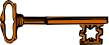 Example of Reject Notification Screen DUR/RTS88 - DUR Reject Error*** TRICARE - REJECT RECEIVED FROM THIRD PARTY PAYER ***------------------------------------------------------------------------- Division : XXXXXX	 NPI#: XXXXXXXXXX Patient : OPPATIENT,TRICARE (765-XX-XXXX)  Sex: F		DOB: OCT 17,19XX(XX) Rx/Drug : 2718XXX/0 - BALNETAR 7.5 OZ	ECME#: 00000431XXXX Reject(s): DUR REJECT (88).  Received on NOV 01, 2010@07:08:44.Insurance	: EXPRESS SCRIPTS	Contact:Group Name	: TRICARE	Group Number: DODA------------------------------------------------------------------------- Select one of the following:O	(O)VERRIDE - RESUBMIT WITH OVERRIDE CODESI	(I)GNORE - FILL Rx WITHOUT CLAIM SUBMISSION D	(D)iscontinue - DO NOT FILL PRESCRIPTIONQ	(Q)UIT - SEND TO WORKLIST (REQUIRES INTERVENTION)(O)verride,(I)gnore,(D)iscontinue,(Q)uit: Q// i (I)GNORE - FILL Rx WITHOUT CLAIM SUBMISSIONYou are bypassing claims processing. Do you wish to continue? NO// y  YES	For Non-Billable TRICARE or CHAMPVA rejects, a Non-Billable Notification Screen is provided to allow continued processing of prescriptions. The Reject Action prompt will default to “Discontinue”. If the action D (Discontinue) is selected, the prompt “Nature of Order” willdefault to “Service Reject”. The I (Ignore) action is available if the user holds the  “PSO TRICARE/CHAMPVA” security key and if it is selected, continued processing will occur. If the action Q (Quit) is selected, the Non-Billable TRICARE or CHAMPVA eligible prescription will go to the Pharmacy Third Party Payer Rejects – Worklist utilizing either Reject Code “eT” with reject description “TRICARE-DRUG NON BILLABLE” or Reject Code “eC” with reject description “CHAMPVA-DRUG NON BILLABLE (The reject codes “eT” and “eC” are for use internal to the VistA system only and have no relation to any NCPDP reject code listing.) The new entry will be displayed in the TRICARE or CHAMPVA section of the Pharmacy Third Party Payer Rejects – Worklist, as applicable.In the following example a TRICARE Active Duty patient with Outpatient status submits an OTC, Non- Billable drug or supplies prescription for dispensing. The pharmacist will have the option of Discontinuing the Rx, Ignoring the Rx or Quitting. Discontinue is the option displayed below.Example of Non-Billable Notification ScreenIs this correct? YES//DRUG NOT BILLABLE*** TRICARE - NON-BILLABLE ***----------------------------------------------------------------------Division : XXXX DIVISION	NPI#: 9999999999Patient : TRICARE,ONE(XXXX)  Sex: M	DOB: JAN 1,19XX(XX)Rx/Drug : XXX5339/0 - DOCUSATE NA 100MG CA Date/Time: OCT 31, 2010@12:22:10Reason	: Drug not billable----------------------------------------------------------------------This is a non-billable TRICARE prescription.Select one of the following:D	(D)iscontinue - DO NOT FILL PRESCRIPTIONQ	(Q)UIT - SEND TO WORKLIST (REQUIRES INTERVENTION)I	(I)gnore – FILL Rx WITHOUT CLAIM SUBMISSION(D)iscontinue,(Q)uit, (I)gnore: D// DiscontinueNature of Order: SERVICE REJECT//Requesting PROVIDER: VHAPROVIDER,ONE	111	PHYSICIANIn the following example a TRICARE Active Duty patient with Outpatient status submitted an OTC, Non-Billable drug or Supplies prescription for dispensing. The pharmacist selected the Quit option to send the prescription to the worklist for further review. The Non-Billable drug is displayed on the Pharmacy Third Party Payer Rejects – Worklist with a reason code “eT”.Example of Pharmacy Third Party Payer Rejects – WorklistInsurance Rejects-Worklist	Oct 31, 2010@09:15:58	Page:	2 of	5Division : ALBANY ISCSelection : ALL UNRESOLVED REJECTS# Rx#	PATIENT(ID) [^]	DRUG	REASONPayer Message:TRICARE - Non-DUR/RTS13 102xxx	OPTRICARE,ONE(4789)	DIAZOXIDE 300MG INJ  eT :TRICARE-DRUG NON Payer Message:14 102xxx	OPTRICARE,ONE(4789)	MANNITOL 15% S.S. LV 22 :M/I DispensePayer Message:15 1028xxx	OPTRICARE,ONE(4789)	METHOCARBAMOL 750MG  34 :M/I SubmissioPayer Message:16 103xxx	OPTRICARE,ONE(4789)	BENZTROPINE 2MG TAB  07 :M/I CardholdePayer Message:17 103xxx	OPTRICARE,ONE(4789)	DEXAMETHASONE 0.5MG  07 :M/I CardholdePayer Message:18 102xxx	TRICARE,ONLYTRICAR(3939) NEODECADRON OPHTMALI 07 :M/I CardholdePayer Message:19 102xxx	TRICARE,ONLYTRICAR(3939) GENTAMICIN OPHTHALMI 07 :M/I CardholdePayer Message:+	Select the entry # to view or ?? for more actionsDR  Sort by Drug	RE  Sort by Reason	RX  Sort by Prescription PA  Sort by Patient	RF  Screen Refresh	GI  Group by Insurance Select: Next Screen//	The Non-Billable TRICARE prescriptions will appear on the Reject Information screen shown in the example below once the TRICARE Non-Billable claim has been selected from the Pharmacy Third Party Payer Rejects – Worklist. The screen will display:	ECME# field – will be blank	Insurance Information – will be blank	Reject code section will have the reject code eT and status will state “NO CLAIM SUBMITTED”	Available Actions will be DC – Discontinue Rx, VW -View Rx, MP – Medication Profile, FIL – Fill Rx and IGN Ignore Reject (FIL and IGN will require  PSO TRICARE/CHAMPVA security key)	Available Hidden Actions will be COM – Add Comments, ED – Edit Rx and all other standard List Manager hidden actions	If the action DC is chosen, the system will discontinue the prescription and the prompt“Nature of Order” will default to “SERVICE REJECT”	The following actions will not be selectable when processing a TRICARE or CHAMPVA eligible Non-Billable reject: Resubmit Claim (RES)/Change Suspense Date (CSD)/Submit Override Codes (OVR)/Submit Clarif Code (CLA)/Submit Prior Auth (PA)/Suspense Date Calculation (SDC)/Submit Mult Actions (SMA). If selected for a TRICARE reject, an error message will appear: “[action] not allowed for TRICARENon-Billable claim”. If selected for a CHAMPVA reject, an error message will appear: “[action] not allowed for CHAMPVA Non-Billable claim”. The only actions availableare to Discontinue, Fill the prescription, View prescription or Medication Profile.Example of Non-Billable Reject Information ScreenReject Information (TRICARE)  Oct 30, 2010@10:15:01	Page:	1 of	1Division : DAYTON	NPI: 4050000015	NCPDP: 4150001Patient : TRICARE,TWO(XXX-XX-XXXX)  Sex: M	DOB: JUL 1,19XX(XX)Rx#	: ###4928/0	ECME#:	Date of Service: Mar 16, 2009CMOP Drug: DOCUSATE NA 100MG CAP	NDC Code: 54629-0600-01.REJECT Information (TRICARE)	. Reject Type	: TRICARE DRUG NOT BILLABLE(eT) received on OCT 17, 2010@13:19:22Reject Status : NO CLAIM SUBMITTEDPayer Addl Msg : Not ECME Billable: DRUG NOT BILLABLEReason Code	:COMMENTS	.- AUG 25, 2010@13:25:07 - Transferred by OPECC. (OPCLERK,ONE)INSURANCE Information	. Insurance	:Contact	:BIN	: Group Number	:Cardholder ID :	.Enter ?? for more actions		. VW  View Rx	FIL Fill Rx	CSD Change Suspense DateMP  Medication Profile	DC  Discontinue Rx	IGN Ignore RejectRES Resubmit Claim	OVR Submit Override CodesSelect Item(s): Next Screen//Example of Non-Billable Reject Information Screen displaying the action RES (Resubmit Claim) error messageReject Information (TRICARE)  Nov 11, 2010@12:37:30	Page:	1 of	2Division : DAYTON	NPI: 4050000015	NCPDP: 4150001Patient : OPPATIENT,TRICARE(XXX-XX-XXXX)  Sex: F		DOB: OCT 7,19XX(XX) Rx#	: 27XXXXX/0	ECME#:	Date of Service: Sep 16, 2010Drug	: ALUMINUM HYDROXIDE GEL 320MG/5ML SUSP	NDC Code: 00054-3035-63REJECT Information (TRICARE)	.Reject Type	: TRICARE DRUG NOT BILLABLE(eT) received on SEP 16, 2010@13:07:12Reject Status : NO CLAIM SUBMITTEDPayer Addl Msg : Not ECME Billable: DRUG NOT BILLABLEReason Code	: DUR Text	:COMMENTS	.- SEP 16, 2010@13:07:12 - Transferred by (XXXXXXXX,XXXX)INSURANCE Information	. Insurance	:Contact       : BIN           : Group Number   :+         RES not allowed for TRICARE Non-Billable claim.VW  View Rx              FIL Fill Rx               CSD Change Suspense DateMP  Medication Profile   DC  Discontinue Rx        IGN Ignore RejectRES Resubmit Claim       OVR Submit Override CodesSelect Item(s): Next Screen//Reject Information Screen – Electronic Signature and TRICARE/CHAMPVA Justification     This action requires the security key PSO TRICARE/CHAMPVA.	A user must hold the “PSO TRICARE/CHAMPVA” security key to perform the Fill Rx (FIL) and Ignore Reject (IGN) actions on the Third Party Payer Rejects – Worklist and the “Ignore” action on the TRICARE or CHAMPVA Reject Notification screen. If the user holds the security key “PSO TRICARE/CHAMPVA”, the prompt will display: “You are bypassing claims processing. Do you wish to continue?” If the user enters (No=Default), the user will return to the reject notification screen. If the user selects Yes to continue, the system will mimic the current Ignore action/functionality and allow processing of the prescription. The user will be prompted to enter their electronic signature code and asked to enter data into the TRICARE Justification or CHAMPVA Justification field, which is required. The user will be allowed to “^” out of the process. If the user opts to “^” out of the process, they will be taken back to the Reject Information screen prompt.In the following example a TRICARE patient with Outpatient status submits a prescription for processing and a rejected response is received from the TRICARE payer/PBM. The pharmacist initially sends the prescription to the Third Party Payer Rejects – Worklist then later decides to finish processing the prescription and chooses the FIL action.Example of Reject Information Screen – Electronic Signature and TRICARE JustificationReject Information (TRICARE)  Sep 30, 2010@10:25:13	Page:	1 of	1Division : DAYTON	NPI: 4050000015	NCPDP: 4150001Patient : TRICARE,TWO(XXX-XX-XXXX)  Sex: M		DOB: JAN 1,19XX(XX) Rx#	: XXX4928/0	ECME#: 000001231234	Date of Service: Feb 08, 2009CMOP Drug: ACARBOSE 25MG TAB	NDC Code: 00026-2863-52REJECT Information (TRICARE)	. Reject Type	: M/I Cardholder ID (07)Reject Status	: OPEN/UNRESOLVED - E REJECTED Payer Addl Msg :Reason Code	:DUR Text	:COMMENTS	.- AUG 25, 2010@13:25:07 - Transferred by OPECC. (OPCLERK,ONE)INSURANCE Information	. Insurance	: EXPRESS SCRIPTSContact	:BIN	: 741852Group Number	: DODACardholder ID : XXXXXXX	.Enter ?? for more actions		. VW  View Rx	FIL Fill Rx	CSD Change Suspense DateMP  Medication Profile DC  Discontinue Rx	IGN Ignore RejectRES Resubmit Claim	OVR Submit Override CodesSelect Item(s): Quit//FILYou are bypassing claims processing. Do you wish to continue (Y/N)? No//YesEnter your Current Signature Code:	SIGNATURE VERIFIEDTRICARE Justification: Patient required medication	If the user does not hold the security key “PSO TRICARE/CHAMPVA”, an on-screen alert to the user will display “Action Requires <PSO TRICARE/CHAMPVA> security key” as displayed in the example below. The user will need to press any key to return to the Reject Information screen.Example of Reject Information Screen – Security Key – ALERTSelect Item(s): Quit//	The person that resolves TRICARE and CHAMPVA non-DUR/RTS rejects is dependent upon the type of reject. Dispense As Written (DAW) reject code 22 can be resolved by the pharmacy staff by editing the prescription and entering the appropriate DAW code that results in a claims resubmission. Other insurance-related rejects (missing eligibility or cardholder ID number) are resolved by the Outpatient Pharmacy Electronic Claims Coordinator (OPECC). Once the rejection has been resolved, the Reject Information screen under the pharmacy reject worklist shows the status of the prescription as E PAYABLE. At this point the user may select the FIL action, which will prompt for label print.Reject Information (TRICARE)  Aug 27, 2008@17:16:27	Page:	1 of	1Division : DAYTON	NPI: 4050000015	NCPDP: 4150001Patient : OPTRICARE,ONE(666-55-4789)  Sex: M	DOB: OCT 18,1963(44)Rx#	: 102059/0	ECME#: 000000113288 Date of Service: Aug 27, 2008Drug	: IMIPRAMINE 25MG TAB	NDC Code: 00779-0588-30REJECT Information (TRICARE)Reject Type	: M/I Cardholder ID Number (07) Reject Status	: OPEN/UNRESOLVED - E PAYABLE Payer Addl Msg :Reason Code	:DUR Text	:INSURANCE InformationInsurance	: EXPRESS SCRIPTSContact	:BIN	: 741852Group Number	: DODACardholder ID : XXXXXXXEnter ?? for more actionsVW  View Rx	FIL Fill Rx	OVR Submit Override Codes MP  Medication Profile	DC  Discontinue Rx	CSD Change Suspense Date Select Item(s): Quit// FIL	Fill Rx[Closing all rejections for prescription 102059:07 - ...OK]Print Label? ? YES//Select LABEL PRINTER: HOME//	UCX/TELNET	Right Margin: 80//For rejects that remain in suspense, the user will be allowed to process the rejection as indicated above, however no labels will be printed until the prescription is pulled early or printed from suspense. Upon resolving the reject, the user will be notified of this information. CMOP prescriptions will function in the same manner.Other Rejects[PSO REJECTS WORKLIST]Rejects under the OTHER REJECTS section of the screen are resolved in the same manner as DUR/RTS rejects. The comments section will denote whether the reject was transferred automatically as is the case in the example below or “Transferred by OPECC” would denote those rejects where the OPECC manually transferred them to pharmacy for resolution.The following example shows the user selecting to resolve sequence 16 from the Third Party Payer Rejects – Worklist option shown above. The user selects ED to edit the DAW code for the prescription, then resubmits the claim afterward. Since the claim was payable, both the RTS reject in sequence 13 andthe DAW reject in sequence 16 were marked resolved. Also both are removed from the worklist after submission. The user then proceeds to Patient Prescription Processing option to view the ECME logs which show that claim resubmission was payable and that both rejects have been resolved.Example: Resolving Other RejectsPatient : OPPATIENT,FOUR(XXXX)  Sex: M	DOB: OCT 20,1965(42)Rx#	: 2055203/1	ECME#: 000001615102 Date of Service: Jul 15, 2008CMOP Drug: DANAZOL 50MG CAP	NDC Code: 00024-0304-06REJECT InformationReject Type	: 22 - M/I Dispense As Written- received on JUL 30, 2008@14:32:16Reject Status : OPEN/UNRESOLVED Payer Addl Msg :Reason Code	: DUR Text	:OTHER REJECTS79 - Refill Too SoonCOMMENTS- JUL 30, 2008@14:32:16 - Automatically transferred due to override for rejectcode. (OPHARM,ONE)+	Enter ?? for more actionsVW  View Rx	IGN Ignore Reject	OVR Submit Override CodesMP  Medication Profile	RES Resubmit Claim	CSD Change Suspense DateSelect: Next Screen// ed	EDJul 30, 2008@14:54:53Example: Resolving Other Rejects (continued)Rx #: 2055203$e(1) *Orderable Item: DANAZOL CAP,ORAL(2)	CMOP Drug: DANAZOL 50MG CAP (3)		*Dosage: 50 (MG)Verb: TAKE Dispense Units: 1Noun: CAPSULE*Route: ORAL (BY MOUTH)*Schedule: BID (4)Pat Instructions:SIG: TAKE ONE CAPSULE BY MOUTH TWICE A DAY (5)  Patient Status: OUTPT NON-SC(6)	Issue Date: 07/11/08	(7)  Fill Date: 07/11/08Last Fill Date: 07/15/08 (Window) Select Action: Next Screen//	NEXT SCREENLast Release Date:	(8)	Lot #: Expires: 07/12/09			MFG:(9)	Days Supply: 3	(10)  QTY (CAP): 6(11)	# of Refills: 11	Remaining: 10 (12)		Provider: OPPROVIDER,ONE(13)	Routing: MAIL	(14)	Copies: 1 (15)	 Clinic: Not on File(16)		Division: CHEYENNE VAM&ROC (442) (17)	Pharmacist:(18)		Remarks: New Order Created by copying Rx # 2055182. (19)	Counseling: NO(20)	Refill Data(21)	DAW Code: 0 - NO PRODUCT SELECTION INDICATEDFinished By: OPHARM,ONE+	Enter ?? for more actionsSelect Action: Next Screen// 21DAW CODE: 0// ?OP Medications (SUSPENDED)	Jul 30, 2008@14:54:55	Page:	2 of	3OPPATIENT,FOURPID: 666-55-9987	Ht(cm):	(	) DOB: OCT 20,1965 (42)	Wt(kg):	(	)+Answer with BPS NCPDP DAW CODE Choose from:0	NO PRODUCT SELECTION INDICATED1	SUBSTITUTION NOT ALLOWED BY PRESCRIBER2	SUBSTITUTION ALLOWED-PATIENT REQUESTED PRODUCT DISPENSED3	SUBSTITUTION ALLOWED-PHARMACIST SELECTED PRODUCT DISPENSED4	SUBSTITUTION ALLOWED-GENERIC DRUG NOT IN STOCK5	SUBSTITUTION ALLOWED-BRAND DRUG DISPENSED AS A GENERIC6	OVERRIDE7	SUBSTITUTION NOT ALLOWED-BRAND DRUG MANDATED BY LAW8	SUBSTITUTION ALLOWED-GENERIC DRUG NOT AVAILABLE IN MARKETPLACE9	OTHERDAW CODE: 0// 1 - SUBSTITUTION NOT ALLOWED BY PRESCRIBER Are You Sure You Want to Update Rx 2055203? Yes//	YESOP Medications (SUSPENDED)	Jul 30, 2008@14:55:21	Page:	2 of	3OPPATIENT,FOURPID: 666-55-9987	Ht(cm):	(	) DOB: OCT 20,1965 (42)	Wt(kg):	(	)+Last Release Date:	(8)	Lot #: Expires: 07/12/09			MFG:(9)		Days Supply: 3	(10)  QTY (CAP): 6 (11)	# of Refills: 11		Remaining: 10 (12)			Provider: OPPROVIDER,ONE(13)	Routing: MAIL	(14)	Copies: 1(15)	Clinic: Not on File(16)	Division: CHEYENNE VAM&ROC (442)(17)	Pharmacist:(18)	Remarks: New Order Created by copying Rx # 2055182.(19)	 Counseling: NO (20)	Refill Data(21)		DAW Code: 1 - SUBSTITUTION NOT ALLOWED BY PRESCRIBER Finished By: OPHARM,ONE+	Enter ?? for more actionsDC  (Discontinue)	PR  (Partial)	RL (Release)ED	Edit	RF  (Refill)	RN (Renew) Select Action: Next Screen// ^Reject Information(UNRESOLVED)Jul 30, 2008@14:55:28	Page:	1 of	2Division : CHEYENNE VAM&ROC	NPI#: 1164471991Patient : OPPATIENT,FOUR(666-55-9987)  Sex: M	DOB: OCT 20,1965(42)Rx#	: 2055203/1	ECME#: 000001615102 Date of Service: Jul 15, 2008CMOP Drug: DANAZOL 50MG CAP	NDC Code: 00024-0304-06REJECT InformationReject Type   : 22 - M/I Dispense As Written- received on JUL 30, 2008@14:32:16Reject Status : OPEN/UNRESOLVEDPayer Addl Msg : Reason Code   : DUR Text      :OTHER REJECTS79 - Refill Too SoonCOMMENTS324	Outpatient Pharmacy V. 7.0	December 1997- JUL 30, 2008@14:32:16 - Automatically transferred due to override for reject code. (OPHARM,ONE)+	Enter ?? for more actionsVW  View Rx	IGN Ignore Reject	OVR Submit Override CodesMP  Medication Profile	RES Resubmit Claim	CSD Change Suspense DateSelect: Next Screen// RES	Resubmit ClaimWhen you confirm, a new claim will be submitted for the prescription and this REJECT will be marked resolved.Confirm? YES//Example: Resolving Other Rejects (continued)Prescription 2055203 successfully submitted to ECME for claim generation.Claim Status:IN PROGRESS-Waiting to startIN PROGRESS-TransmittingE PAYABLEPlease wait...Insurance Rejects-Worklist	Jul 30, 2008@14:38:38	Page:	2 of	3Division : CHEYENNE VAM&ROCSelection : ALL UNRESOLVED REJECTS# Rx#	PATIENT(ID) [v]	DRUG	REASONPayer Message:13 2055202	OPPATIENT,FOUR(9987)	BACLOFEN 10MG TAB	79 :REFILL TOO SOPayer Message:14 2055155	OPPATIENT,FOUR(9987)	BENAZEPRIL HCL 40MG  79 :REFILL TOO SOPayer Message:OTHER REJECTS15 2055134A	OPPATIENT,FOUR(9987)	CALCIUM GLUCONATE 65 22 :M/I DispensePayer Message:+	Select the entry # to view or ?? for more actionsDR  Sort by Drug	RE  Sort by Reason	RX  Sort by PrescriptionPA  Sort by Patient	RF  Screen Refresh	GI  Group by InsuranceSelect: Next Screen//^Below is taken from Patient Prescription Processing option for the Rx in this example:Medication Profile	Jul 30, 2008@15:03:25	Page:	1 of	2OPPATIENT,FOURPID: 666-55-9987                                 Ht(cm):         (      ) DOB: OCT 20,1965 (42)                            Wt(kg):         (      ) SEX: MALECrCL: <Not Found>                               BSA (m2):ISSUE  LAST REF DAY#  RX #	DRUG	QTY ST  DATE  FILL REM SUP-------------------REFILL TOO SOON/DUR REJECTS (Third Party)--------------------ED	Edit	RF  (Refill)	RN	RenewSelect Action: NextSelect Action: Next Screen// AL	ALOP Medications (SUSPENDED)	Jul 30, 2008@15:03:25	Page:	1 of	3OPPATIENT,FOURPID: 666-55-9987	Ht(cm):	(	) DOB: OCT 20,1965 (42)	Wt(kg):	(	)Rx #: 2055203$e(1) *Orderable Item: DANAZOL CAP,ORAL (2)      CMOP Drug: DANAZOL 50MG CAP (3)        *Dosage: 50 (MG)Verb: TAKEDispense Units: 1Noun: CAPSULE*Route: ORAL (BY MOUTH)*Schedule: BID(4)Pat Instructions:SIG: TAKE ONE CAPSULE BY MOUTH TWICE A DAY(5)  Patient Status: OUTPT NON-SC(6)      Issue Date: 07/11/08              (7)  Fill Date: 07/11/08Last Fill Date: 07/15/08 (Window)+         Enter ?? for more actionsDC   Discontinue         PR   Partial              RL   ReleaseED   Edit                RF  (Refill)             RN   RenewSelect Action: Next Screen// AL    ALSelect Activity Log by number1.  Refill	2. Partial	3.  Activity	4. Labels5.  Copay	6. ECME	7.  CMOP Events  8.  All Logs: (1-8): 8// 6Rx #: 2055203	Original Fill Released: Routing: Mail		Finished by: OPPHARM,ONEECME Log:#	Date/Time	Rx Ref	Initiator Of Activity===============================================================================1	7/11/08@10:13:11	ORIGINAL	OPPHARM,ONEComments: ECME:PULLED FROM SUSPENSE(NDC:00024-0303-06)-E PAYABLE-pOPP INSURANCE2	7/30/08@14:32:17	REFILL 1	OPPHARM,TWOComments: ECME:PULLED FROM SUSPENSE(NDC:00024-0303-06)-E REJECTED-pOPP INSURANCE3	7/30/08@14:55:56	REFILL 1	OPPHARM,TWO Comments: ECME:REJECT WORKLIST-E PAYABLE-pOPP INSURANCEECME REJECT Log:# Date/Time Rcvd	Rx Ref	Reject Type	STATUS	Date/Time Resolved===============================================================================1 7/30/08@14:32:16 REFILL 1  M/I Dispense As RESOLVED	7/30/08@14:55:40Comments: AUTOMATICALLY CLOSED (CLAIM RE-SUBMITTED)2 7/30/08@14:32:16 REFILL 1  REFILL TOO SOON RESOLVED	7/30/08@14:55:40Comments: AUTOMATICALLY CLOSED (CLAIM RE-SUBMITTED)Enter ?? for more actionsSelect Action:Quit//View ePharmacy Rx[BPS RPT VIEW ECME RX]The View ePharmacy Rx option allows you to view information for one prescription, combining information from Outpatient Pharmacy, Integrated Billing and ECME. More information on this report is available in the Electronic Claims Management Engine (ECME) User Manual.REJECT RESOLUTION REQUIRED Rejects[PSO REJECTS WORKLIST]Rejects under the REJECT RESOLUTION REQUIRED section of the screen are resolved in the same manner as DUR/RTS rejects. The comments section will denote that the reject was transferred automatically to the Third Party Payer Rejects – Worklist for resolution.The following is an example of the Reject Information Screen for Reject Resolution Required rejects.5REJECT Information BACK-BILLReject Type	: 76 – Plan Limitations Exceeded - received on MAY 28, 2013@08:59Reject Status : OPEN/UNRESOLVED - E PAYABLEPayer Addl Msg : EMD 1000: CLAIM PAID RX:000004317186FILL:2013-05-28 BIN:610144PCN:TESTReason Code	:+DUR Text	:INSURANCE InformationInsurance	: EPOR7	Coord. Of Benefits: PRIMARYContact	: 333-444-5555BIN	: 610144Group Number	: 777Cardholder ID : 152364859Enter ?? for more actionsCardholder ID : 152364859Enter ?? for more actionsVW  View Rx	IGN Ignore Reject	OVR Submit Override Codes MP  Medication Profile	RES Resubmit Claim	CSD Change Suspense Date (I)gnore,(Q)uit: Q//COMMENTS- JUN 11, 2013@11:181 – Automatically transferred due to Reject Resolution Requiredreject Code. (POSTMASTER)MailMan Message for Open/Unresolved RejectsWhen prescriptions remain on the Third Party Payer Reject – Worklist over the specified number of days, the system will send a Mailman Message. This message will be sent to the PSO REJECTS BACKGROUND MESSAGE mail group. Those users needing access to this information will need to be added manually to this mail group.The specified number of days referred to above is the number of days an uncommented reject can remain on the reject worklist without being included in the nightly reject worklist alert mail message. The number of days are defined in the EPHARMACY SITE PARAMETERS file (#52.86) as described in the EPHARMACY SITE PARAMETERS FILE section of this document.The following are the criteria for generating a Mailman message regarding a rejected claim:	Prescription is active	Prescription is unreleased	Claim is on the Reject Worklist for specified number of days or greater	Claim has no comments added within date range.Adding a comment to the reject will automatically reset the clock for the alert. The specified number of days will be site configurable and stored in EPHARMACY SITE PARAMETERS file (#52.86). The initial patch default setting will be five (5) days; however, the site will be able to reset the parameter between one (1) and thirty (30) to generate the alert message. MailMan message will be sent as a Priority message, and there will be a separate MailMan message for each division. The following is an example of the message:Subj: ePharmacy - OPEN/UNRESOLVED REJECTS LIST for GENERIC SITE  [#2417022]11/17/14@13:18 70 linesFrom: OUTPATIENT PHARMACY PACKAGE  In 'IN' basket.	Page 1-------------------------------------------------------------------------------No action has been taken within the past 3 days to resolve the rejects listed in this message. They will continue to show on the Third PartyPayer Rejects - Worklist until acted upon. Please use the Third Party Payer Rejects - Worklist option to resolve the rejection or add a comment to the rejection.Prescriptions will not be filled for Unresolved DUR, RTS, RRR, TRICARE andCHAMPVA rejects.FILL	REJECT# RX/FILL	PATIENT(ID)	DRUG	DATE	DATE------------------------------------------------------------------------------1 104523/1	OPPATIENT,ON(1111)  NITROGLYCERIN 0.3MG S.  2/28/13	11/11/14Rx Status: ACTIVEReason: 79 :Refill Too Soon2 104861/0	OPPATIENT,ON(1111)  AMYL NITRITE 0.3ML INH  11/12/14  11/12/14Rx Status: ACTIVEReason: 79 :Refill Too SoonCHAMPVA - Non-DUR/RTS3 104520/1	OPPATIENT,ON(1111)  AMOXICILLIN 250MG CAP	2/24/13	6/13/13Rx Status: ACTIVEReason: 07 :M/I Cardholder IDCOMMENTS: -JUN 13, 2013@08:53:37 - Automatically transferred due tooverride for reject code. (POSTMASTER)4 104522/1	OPPATIENT,ON(1111)  GUANETHIDINE 10MG S.T.  2/28/13	6/13/13Rx Status: ACTIVEReason: 07 :M/I Cardholder IDCOMMENTS: -JUN 13, 2013@08:53:43 - Automatically transferred due tooverride for reject code. (POSTMASTER)TRICARE - Non-DUR/RTS5 104836/0	OPPATIENT,TH(3333)  CASTOR OIL 60ML	7/10/14	7/10/14Rx Status: ACTIVEReason: eT :OTHER REJECTS6 104463/1	OPPATIENT,TH(3333)  ACTIVATED CHARCOAL USP	2/20/13Rx Status: ACTIVE Reason: eC :Enter RETURN to continue or '^' to exit:Alerts for Discontinued CMOP PrescriptionDiscontinued by a Background ProcessWhen a CMOP prescription with a status of Transmitted or Retransmitted is discontinued by a background process to the Outpatient Pharmacy options, e.g., CPRS or Registration V. 5.3 packages, an email will be sent to the PSX EXTERNAL DISPENSE ALERTS mail group. If no recipients are defined in the new mail group, the message will be sent to PSXCMOPMGR key holders stating that a prescription was just discontinued and that the CMOP status for the discontinued prescription was either Transmittedor Retransmitted.Subj: TROY - DC Alert on CMOP Rx 123456789 TRANSMITTED  [#90494]03/03/09@17:37 8 linesFrom: POSTMASTER In 'IN' basket.	Page 1  *New*------------------------------------------------------------------------Rx #: 123456789	Fill: 0Patient: OUTPATIENT,DCONE (6660)Drug: TAMOXIFEN CITRATE 10MG TABS Rx Status: DISCONTINUED BY PROVIDERProcessing Status: TRANSMITTED to CMOP on 02/27/09Provider: OPPROVIDER, PROV********	Please contact CMOP or take appropriate action	********Enter message action (in IN basket): Ignore//------------------------------------------------------------------------Discontinued by a Foreground Pharmacy ProcessWhen a CMOP prescription with a status of Transmitted or Retransmitted is discontinued by a foregroundPharmacy process due to a duplicate drug scenario that would trigger the duplicate to be discontinued, then the Processing Status field of the duplicate drug message is highlighted to alert the user.------------------------------------------------------------------------ Duplicate Drug A AND Z OINTMENT in Prescription: 123456789Status: Active	Issued: 11/27/09Processing Status: Transmitted to CMOP on 11/27/09SIG: APPLY 1 TUBE TO AFFECTED AREA TWICE A DAY QTY: 1	# of refills: 5Provider: OPPROVIDER, PROV	Refills remaining: 5Last filled on: 11/27/09Days Supply: 5------------------------------------------------------------------------Discontinue RX # 123456789?In the above example, the line “Processing Status: Transmitted to CMOP on 11/27/09” isbold.List One Patient's Archived Rx's[PSO ARCHIVE LIST RX'S]This option shows the basic patient demographics and the prescription numbers and dates of archiving for archived prescriptions for this patient.Manual Print of Multi-Rx Forms[PSO LM MULTI-RX PRINT]This option allows the user to reprint the Multi-Rx Refill Request form on laser label stock without having to reprint the entire prescription labels. The user will receive a system confirmation that this form has been queued to print.Example: Manually Printing Multi-Rx FormsSelect Rx (Prescriptions) Option: MANual Print of Multi-Rx FormsEnter patient to reprint Multi-Rx refill form for: OPPATIENT2,ONESelect LABEL DEVICE: LEX2 LEX2$PRT  Bay PinesMulti-Rx form queued to printReprint an Outpatient Rx Label[PSO RXRPT]The label reprint function allows a single label or many copies of the same label to be reproduced. When the patient is enrolled in ScripTalk, a message is displayed to the user indicating this and prompting the user to use the ScripTalk label for the prescription bottle.Example: Reprinting an Outpatient Rx LabelSelect Rx (Prescriptions) Option: REPRINT AN OUTPATIENT RX LABELReprint Prescription Label: 400693	ADHESIVE TAPE WATERPROOF 1IN ROLL Patient is a ScripTalk patient. Use ScripTalk label for prescription bottle.Number of Copies? : (1-99): 1// <Enter>Print adhesive portion of label only? N// <Enter> ODo you want to send to External Interface Device? No// ?Enter either 'Y' or 'N'.Do you want to send to External Interface Device? No//	NOComments:Rx # 400693	06/27/03OPPATIENT16,ONE	#1AS DIR ON AFFECTED AREAADHESIVE TAPE WATERPROOF 1IN ROLL OPPROVIDER30,TWO	OPPHARMACIST4,THREE# of Refills: 2When reprinting, you can choose whether or not you want to resend to a dispensing device using an external interface. If you do choose to resend, then the prescription will be sent to the dispensing system, and an entry will be made in the label log. This documents that this was a reprint and also resent to the dispensing system device. If you do not resend the prescription to the dispensing device, then only one entry is made in the label log.Example: Reprinting an Outpatient Rx Label – Multiple Dispensing DeviceSelect Rx (Prescriptions) Option: REPRINT AN OUTPATIENT RX LABELReprint Prescription Label: 100002987	BACLOFEN 10MG TABS330	Outpatient Pharmacy V. 7.0	December 1997Number of Copies? : (1-99): 1//Print adhesive portion of label only? ? No//	NODo you want to resend to Dispensing System Device? No// y  YESComments: Multiple dispensing devicesRx # 100002987	05/02/11OPPATIENT,TEN	#7TAKE ONE TABLET BY BY MOUTH EVERY DAY FOR 7 DAYSBACLOFEN 10MG TABSOPPHARMACIST,FOUR	OPPHARMACIST,NINE# of Refills: 7Select LABEL DEVICE: LEXMARK5$PRTLABEL(S) QUEUED TO PRINTPRESCRIPTIONS SENT TO: SCRIPTPRO1100002987	BACLOFEN 10MG TABSSTORAGE DEVICES SCRIPTCENTER100002987	BACLOFEN 10MG TABSSignature Log Reprint[PSO SIGLOG REPRINT]This option allows the user to reprint the Signature Log for a prescription. The system will prompt for a prescription number and printer device. The user will receive a system confirmation that this log has been queued to print.Example: Reprinting a Signature LogSelect Rx (Prescriptions) Option:  Signature Log ReprintReprint Signature Log for Prescription:	100002277A	PREDNISONE 20MG S.T.Select LABEL DEVICE: LEX2 LEX2$PRT  Bay PinesSignature Log Reprint queuedView Prescriptions[PSO VIEW]View the most complete information available for a specific prescription. The activity log lists the date, reason, prescription reference (Rx Ref), the initiator of the activity, and comments. The label log lists the date, prescription (Rx Ref), the person who printed it, and comments. Prescriptions with a deleted status cannot be viewed.Restrictions to Providers on Controlled Substances OrdersAs part of patch PSO*7*391, the Kernel patch XU*8*580 introduced new fields to the NEW PERSON file (#200). Apart from the DEA/VA requirement, DEA further classifies what CS schedule a provider is authorized to write. These new fields are:55.1	SCHEDULE II NARCOTIC (S), [PS3;1]5.2	SCHEDULE II NON-NARCOTIC (S), [PS3;2]55.3	SCHEDULE III NARCOTIC (S), [PS3;3]55.4	SCHEDULE III NON-NARCOTIC (S), [PS3;4]55.5	SCHEDULE IV (S), [PS3;5]55.6	SCHEDULE V (S), [PS3;6]If one of the above fields is populated for a provider, then when placing a new order in backdoor pharmacy, the software will now check for the drug schedule with the provider privileges. If the provider does not have schedule II privileges, the software will display the following message:"Provider not authorized to write Federal Schedule 2 prescriptions."When placing an order for a CS Detoxification drug, the software will now check for a valid Detoxification number for the provider. If the provider does not have a Detoxification number, the software will display the following message:"Provider must have a DETOX# to order this drug."Prior to PSO*7*391, the default days supply for all drugs was based on Patient Rx Status. PSO*7*391 changes the default for CS schedule II drugs to be set to 30 (or to the current Patient Rx Status if lower than 30). The Integration Control Registration #3278 that returns day supply (DSUP^PSOSIGDS) is modified to return 30 for CS schedule II drugs.Chapter 24: ScripTalk ‘Talking’ Prescription LabelsScripTalk is a registered trademark of En-Vision America.The ScripTalk software generates prescription labels with speech synthesized patient information. This project helps to increase a patient’s (individuals with visual impairments, dyslexia, and reading problems) ability to comply with their doctor’s orders. Audible prescription information also reduces prescription errors thereby reducing hospital/emergency room visits.Using the ScripTalk Talking Prescriptions involves the installation of a specialty printer that prints to microchip-embedded label stock. The label will have printed text on it, along with the microchip containing the contents of the label. Pharmacy or other designated staff will enroll patients to receive these labels and issue those patients a special reader. When the patient holds a ScripTalk label near the reader and presses a button, the content of the label is read aloud.If a patient is enrolled for ScripTalk and a prescription is ordered under a division that has a ScripTalk printer set-up for auto-print, then whenever a prescription is finished for that patient, a ScripTalk bottle label is automatically queued to print at the same time as the VistA label. The VistA label (either the old format or the new laser label format) will have the drug name on the bottle label voided out with the text "XXXXXX	SCRIPTALK RX	XXXXXX" to alert the pharmacist to use the actual bottle label from the ScripTalk printer.The pharmacy should check each ScripTalk label for accuracy by using the ScripTalk reader to read the label aloud. The printer encodes the chip while printing the label, but nothing in or attached to VistA can see or tell if the label is valid.ScripTalk Main Menu[PSO SCRIPTALK MAIN MENU]The options on this menu are used for the implementation as well as the maintenance of the various files for the ScripTalk ‘talking’ software. These options allow the set up and testing of the ScripTalk equipment, enter new patients or edit existing patients as receivers of the ‘talking’ prescription labels, and run various reports.PT	ScripTalk Patient Enter/EditQBAR	Queue ScripTalk Label by BarcodeQRX	Queue ScripTalk Label by Rx#RPT	ScripTalk Reports...Reprint a non-voided Outpatient Rx LabelPARM	Set Up and Test ScripTalk Device...ScripTalk Patient Enter/Edit[PSO SCRIPTALK PATIENT ENROLL]This option allows the user to define a patient to receive ScripTalk ‘talking’ prescription labels or tochange a patient to not receive the labels.Example: Enrolling a ScripTalk PatientSelect ScripTalk Main Menu Option: PT  ScripTalk Patient Enter/EditSelect PATIENT: OP1	OPPATIENT16,ONE 04-03-41	000246802	SC VETERAN2   OPPATIENT17,ONE 08-30-48     000123456       NON-VETERAN (OTHER) CHOOSE 1-2: 1 OPPATIENT16,ONE  04-03-41     000246802       SC VETERAN SCRIPTALK PATIENT? N// YESREMINDER: CMOP does not fill ScripTalk prescriptions. Please select mail status: 2 (DO NOT MAIL), 3 (LOCAL REGULAR MAIL) or 4 (LOCAL CERTIFIED MAIL). MAIL: 2 DO NOT MAILSelect one of the following:B	BLIND VETERAN L	LOW VISIONINDICATION: // BLIND VETERANThe “MAIL:” prompt above is only displayed when the patient is set to a Consolidated MailOutpatient Pharmacy (CMOP) status or does not have a mail status defined.A progress note can be automatically placed in the ScripTalk patient’s chart to be signed when that patient is enrolled. To invoke this feature, ask the Text Integration Utility/Computerized Patient Record System (TIU/CPRS) coordinator at the site to create a note entitled “SCRIPTALK ENROLLMENT”. The note contents will be “Patient Name was enrolled in ScripTalk today, and is now eligible to receive prescriptions with encoded speech-capable labels”.Queue ScripTalk Label by Barcode[PSO SCRIPTALK MANUAL INTERNAL]This option is used to queue a ScripTalk label to print using the barcode number to identify the label.Example: Queuing a ScripTalk Label to Print by BarcodeSelect ScripTalk Main Menu Option: QBAR  Queue ScripTalk Label by BarcodeEnter Barcode Rx#:Queue ScripTalk Label by Rx#[PSO SCRIPTALK MANUAL EXTERNAL]This option is used to queue a ScripTalk label to print using the prescription number to identify the label.Example: Queuing a ScripTalk Label to Print by Rx#Select ScripTalk Main Menu Option: QRX  Queue ScripTalk Label by Rx# Select PRESCRIPTION RX #: 400675B	ADHESIVE TAPE WATERPROOF 1IN ROLLQueuing ScripTalk labelSelect PRESCRIPTION RX #: 123451	12345	NIACIN 250MG SR CAP2	1234567A	DIGOXIN 0.05MG CAP CHOOSE 1-2: 2 1234567A		DIGOXIN 0.05MG CAPPatient not enrolled in ScripTalk program.Select PRESCRIPTION RX #:ScripTalk Reports[PSO SCRIPTALK REPORTS]This menu option contains two reports containing ScripTalk patient information.	AUD	ScripTalk Audit History Report	WHO	Report of ScripTalk EnrolleesScripTalk Audit History Report[PSO SCRIPTALK AUDIT HISTORY]The ScripTalk Audit History Report option prints a report that contains all ScripTalk enrollment activity for a patient.Example: ScripTalk Audit History ReportSelect ScripTalk Reports Option: AUD  ScripTalk Audit History ReportSelect PATIENT: OPPATIENT29,ONE	09-12-19	000876543	SC VETERANYou may queue the report to print, if you wish.DEVICE: HOME// <Enter> GENERIC INCOMING TELNETReport of ScripTalk Enrollees[PSO SCRIPTALK ENROLLEES]The Report of ScripTalk Enrollees option provides a report of patients who are defined to receive ScripTalk ‘talking’ prescription labels for their outpatient medications. Patients who have a “No” answer to the ScripTalk patient prompt can be excluded from the report.Example: Report of ScripTalk EnrolleesSelect ScripTalk Reports Option: WHO  Report of ScripTalk EnrolleesDo you want to report only active enrollees? Y// <Enter> ESYou may queue the report to print, if you wish.DEVICE: HOME// <Enter> GENERIC INCOMING TELNETReport of ScripTalk Enrollment	Date printed: Jun 24, 2003	Page: 1OPPATIENT29,ONE	000-87-6543LOW VISION	Jun 16, 2003@08:49:34Reprint a non-voided Outpatient Rx Label[PSO SCRIPTALK REPRINT VISTA LB]This option allows the user to reprint an Outpatient Rx label for a ScripTalk patient without voiding out the drug name.When reprinting, you can choose whether or not you want to resend to a dispensing device, using an external interface. If you do choose to resend, then the prescription will be sent to the dispensing system, and an entry will be made in the label log. This documents that this was a reprint and also resent to the dispensing system device. If you do not resend the prescription to the dispensing device, then only one entry is made in the label log.Example: Reprinting a non-voided Outpatient Rx LabelSelect ScripTalk Main Menu Option: REprint a non-voided Outpatient Rx LabelReprint Prescription Label: 400675B	ADHESIVE TAPE WATERPROOF 1IN ROLL Patient is a ScripTalk patient. Use ScripTalk label for prescription bottle.Number of Copies? : (1-99): 1// <Enter>Print adhesive portion of label only? N// <Enter> ODo you want to send to External Interface Device? No// ?Enter either 'Y' or 'N'.Do you want to send to External Interface Device? No//	NOComments:Rx # 400675B	06/17/03OPPATIENT29,ONE	#1ON AFFECTED AREA AS DIRADHESIVE TAPE WATERPROOF 1IN ROLLOPPROVIDER16,TWO	OPPHARMACIST24,THREE# of Refills: 2Select LABEL DEVICE: PRINTER #3LABEL(S) QUEUED TO PRINTSet Up and Test ScripTalk Device[PSO SCRIPTALK SET-UP]This menu option contains the options necessary to define, set up and test the ScripTalk device, print a sample ScripTalk prescription label, and reinitialize the printer.	ScripTalk Device Definition Enter/Edit	Print Sample ScripTalk Label	Test ScripTalk Device	Reinitialize ScripTalk PrinterScripTalk Device Definition Enter/Edit[PSO SCRIPTALK DEVICE DEF’N]The ScripTalk Device Definition Enter/Edit option allows the user to define the ScripTalk device for the division where it will be used and whether the labels should be automatically printed or will be queued for manual print. The printer must be installed and connected to the network server before using this option.You may now tie a ScripTalk printer to a regular Pharmacy label printer(s) to control where the ScripTalk labels print for multi-divisions. A divisional ScripTalk device must be defined in order for the printer mapping functionality to work correctly. If there aren’t any mapped printers, then the system defaults to the divisional printer.Example: Defining the ScripTalk DeviceSelect Set Up and Test ScripTalk Device Option: SCripTalk Device Definition Enter/EditDefine ScripTalk Printer by (D)ivision or (P)rinter mapping?: (D/P): DivisionDivision: TROY	514SCRIPTALK DEVICE: L8150$PRT// <Enter>SCRIPTALK AUTO-PRINT SETTINGS: ?Enter 'A' if ScripTalk label printing should be automatic, "M" if label will be queued manually.Choose from:A	AUTO PRINTM	MANUAL PRINTSCRIPTALK AUTO-PRINT SETTINGS: A  AUTO PRINTDefine ScripTalk Printer by (D)ivision or (P)rinter mapping?: (D/P): PrinterSelect LABEL PRINTER TO BE MAPPED: LBL$PRT1	Birmingham	PQ$:LBL$PRT1.TXTSCRIPTALK DEVICE: L8150$PRT	CIOFO Birmingham	PQ$: L8150$PRT.TXTSelect LABEL PRINTER TO BE MAPPED: LBL$PRT2	Tuscaloosa	PQ$:LBL$PRT2.TXTSCRIPTALK DEVICE: L8150$PRT	CIOFO Birmingham	PQ$: L8150$PRT.TXT Select LABEL PRINTER TO BE MAPPED:Define ScripTalk Printer by (D)ivision or (P)rinter mapping?: (D/P):If the device is defined for auto-print, and some patients are defined as ScripTalk patients, then whenever a VistA label is queued, if the prescription belongs to a ScripTalk patient, a ScripTalk label should print at the same time.Print Sample ScripTalk Label[PSO SCRIPTALK SAMPLE LABEL]After the printer is defined, a sample ScripTalk label can be generated. The Print Sample ScripTalkLabel option allows the user to print a test ScripTalk label.Example: Printing a sample ScripTalk LabelSelect Set Up and Test ScripTalk Device Option: PRint Sample ScripTalk LabelThe following test data will be sent to the ScripTalk printer:^XA^FO250,700^XGE:RX.GRF^FS^FO250,700^XGE:RX.GRF^FS^AFR,20,10^FO531,50^FR^CI0^FD7305 N. MILITARY TRL  Exp: January 01,2002^FS^AFR,20,10^FO503,50^FR^CI0^FDRX#82382787 January 01,2006  Fill 01 OF 01^FS^AFR,20,10^FO475,50^FR^CI0^FDONE OPPATIENT23^FS^AFR,20,10^FO447,50^FR^CI0^FDTAKE 1 CAPSULE THREE TIMES DAILY^FS^AFR,20,10^FO419,50^FR^CI0^FD^FSDecember 1997	Outpatient Pharmacy V. 7.0	337^AFR,20,10^FO391,50^FR^CI0^FD^FS^AFR,20,10^FO363,50^FR^CI0^FD^FS^AFR,20,10^FO335,50^FR^CI0^FDDr. TWO OPPROVIDER30 MD^FS^AFR,20,10^FO279,50^FR^CI0^FDQTY: 24 TABS^FS^AFR,20,10^FO251,50^FR^CI0^FDAMOXICILLIN 500MG CAP^FS^RX01,ONE OPPATIENT23^FS^RX02,AMOXICILLIN 500MG CAP^FS^RX03,TAKE 1 CAPSULE THREE TIMES DAILY ^FS^RX04,010101^FS^RX05,00^FS^RX06,020000^FS^RX07,TWO OPPROVIDER30^FS^RX08,2928993888^FS^RX09,82382787^FS^RX10, ^FS^PQ1,0,1,Y^XZTask Queued !Select Set Up and Test ScripTalk Device Option:If the printer did not print the label, check to make sure that the printer is closed very tightly. It may not have been closed completely after loading the labels.If the printer printed a blank label or one that is extremely faint, use the Reinitialize ScripTalk printeroption to reinitialize the printer. Then try printing the sample label again.Once the sample label has printed, it is ready to be read by the reader. To read the label, place it near the face of the reader and hit the round power button on the reader. A series of ticks will be heard as the reader finds and retrieves the information on the label. Then the reader will begin speaking.Test ScripTalk Device[PSO SCRIPTALK TEST DEVICE]The Test ScripTalk Device option can be used to send one Zebra Print Language (ZPL) test string to theScripTalk printer.Example: Testing the ScripTalk DeviceSelect Set Up and Test ScripTalk Device Option: TEst ScripTalk DeviceEnter ZPL test string: ^AFR,20,10^FO475,50^FR^CI0^FDONE OPPATIENT23^FSTask Queued!Reinitialize ScripTalk Printer[PSO SCRIPTALK REINITIALIZE]The Reinitialize ScripTalk Printer option is used when the printer printed a blank label or one that is extremely faint. The user can reinitialize the printer and then try printing the label again.Example: Reinitializing the PrinterSelect Set Up and Test ScripTalk Device Option: ?ScripTalk Device Definition Enter/EditPrint Sample ScripTalk Label Test ScripTalk Device Reinitialize ScripTalk PrinterEnter ?? for more options, ??? for brief descriptions, ?OPTION for help text.Select Set Up and Test ScripTalk Device Option: REinitialize ScripTalk PrinterTask Queued !(This page included for two-sided copying.)Chapter 25: Using the Supervisor Functions MenuThis chapter describes the Supervisor Functions menu options.Supervisor Functions[PSO SUPERVISOR]The options on this menu are used for the implementation as well as the maintenance of the various files for the basic running of the Outpatient Pharmacy software. The following options are available on the Supervisor Menu:	Add New Providers	Daily Rx Cost	Delete a Prescription	Edit Provider	Initialize Rx Cost Statistics	Inter-Divisional Processing	Inventory	Lookup Clerk by Code	Lookup National Clean-up Utility Data	Monthly Rx Cost Compilation	Patient Address Changes Report	Pharmacist Enter/Edit	Purge Drug Cost Data	Recompile AMIS Data	Site Parameter Enter/Edit	State Prescription Monitoring Program (SPMP) Menu	View ProviderAdd New Providers[PSO PROVIDER ADD]This option allows new providers to be entered. If at the "Enter NEW PERSON's name" prompt the name entered is repeated and the display returns to the menu, the provider name entered is already in the file. The Edit Provider option must then be used to change existing provider entries.Daily Rx Cost[PSO COSTDAY]This option is used to compile pharmacy daily costs.Delete a Prescription[PSO RXDL]Using this option, a prescription status can be changed to deleted. Deleted prescriptions do not appear on any profiles.A released prescription can only be deleted after it has been returned to stock.Edit Provider[PSO PROVIDER EDIT]Edit existing provider entries with this option in the NEW PERSON file.If the inactive date given for the provider passes, the provider can no longer be used when entering a new prescription. However, the provider will still be available for refills beyond the inactivation date.Initialize Rx Cost Statistics[PSO COSTINIT]This option allows the manager to initialize the system to automatically compile cost data for one day or a range of days.The default date is today plus 1 at 1:00 a.m. (T+1@1:00). The date on the screen represents either a default date/time if the option has never been queued, or the current date/time this option has already been queued to run.Inter-Divisional Processing[PSO INTERDIV]The user can permit or prevent processing between divisions with this option.Inventory[PSO INVENTORY]Use to update the current inventory or set up a starting count of inventory for the pharmacy.The ORDER UNIT file does not come with data. You must populate this file with your own data.Look-up Clerk by Code[PSO CLERK]Identify the clerk by entering the identifying number. Clerk code-filing uses the internal identifying number of the clerk, which is determined at sign-on time and does not change.Lookup National Clean-Up Utility Data[PSO NATIONAL CLEAN UP UTIL]Outpatient Pharmacy patch PSO*7*433 and Computerized Patient Record System (CPRS) Patch OR*3*378 address reported problems where the Drug Name and/or the date in VA FileMan format can mistakenly appear in the Dosage and Sig fields of an entry in PRESCRIPTION File (#52). If a correction is made or attempted by the utility, the original and modified dosage and SIG information will be stored in the NATIONAL DATA UTILITY CLEANUP multiple (#725) of the PRESCRIPTION file (#52). For those prescriptions where a correction was unsuccessful, an error or comment will be stored in COMMENTS field (#5) of the multiple.This option allows the user to see modifications made for individual prescriptions.Monthly Rx Cost Compilation[PSO COSTMONTH]Use this option to gather information for reports of monthly pharmacy costs.Patient Address Changes Report[PSO ADDRESS CHANGE REPORT]This option provides a report that displays changes made to permanent and temporary mailing address information in the PATIENT file. Also, changes to the MAIL field and the MAIL STATUS EXPIRATION DATE field in the PHARMACY PATIENT file will be displayed. Changes can only be displayed if the edits were made using VA FileMan, and the Audit function was turned on for the field(s) at the time of the edit.	For the PATIENT file, turn on auditing for:	STREET ADDRESS [LINE 1] field	ZIP+4 field	STREET ADDRESS [LINE 2] field	STREET ADDRESS [LINE 3] field	CITY field	STATE field	ZIP CODE field	BAD ADDRESS INDICATOR field	TEMPORARY ADDRESS ACTIVE? field	TEMPORARY STREET [LINE 1] field	TEMPORARY ZIP+4 field	TEMPORARY STREET [LINE 2] field	TEMPORARY STREET [LINE 3] field	TEMPORARY CITY field	TEMPORARY STATE field	TEMPORARY ZIP CODE field	TEMPORARY ADDRESS START DATE field	TEMPORARY ADDRESS END DATE field	For the PHARMACY PATIENT file, turn on auditing for:	MAIL field	MAIL STATUS EXPIRATION DATE fieldExample: Patient Address Changes ReportSelect Maintenance (Outpatient Pharmacy) Option: Patient Address Changes ReportThis option provides a report that displays changes made to permanent and temporary mailing address information in the PATIENT file (#2). Also changes to the MAIL field (#.03) and the MAIL STATUS EXPIRATION DATE field (#.05)in the PHARMACY PATIENT file (#55) will be displayed.Changes can only be displayed if the edits were made using VA FileMan, and theAudit function was turned on for the field(s) at the time of the edit.Print report for a Single patient, or All patients: (S/A): Single// <Enter>Select PATIENT:	OPPATIENT24,ONE	12-2-16	000345678	NSC VETERANThis report will be sorted by Date/time of edit.A beginning and ending date must now be entered for the search.Beginning Date: T-100 (JUL 23, 2002)Ending Date: T (OCT 31, 2002)DEVICE: HOME// <Enter>	GENERIC INCOMING TELNET <Enter>Address changes for OPPATIENT24,ONE  (34-5678)	PAGE: 1 made between JUL 23, 2002 and OCT 31, 2002-----------------------------------------------------------------------------Date/time of edit: OCT 31, 2002@11:10:18Field edited: STREET ADDRESS [LINE 1]Edited by: OPPHARMACY4,THREEOption/Protocol: PSO LM BACKDOOR ORDERS/PSO PATIENT RECORD UPDATEOld Value: <no previous value> New Value: TEST ADDRESS LINE 1Date/time of edit: OCT 31, 2002@11:10:21Field edited: STREET ADDRESS [LINE 2] Edited by: OPPHARMACY4,THREEOption/Protocol: PSO LM BACKDOOR ORDERS/PSO PATIENT RECORD UPDATE Old Value: <no previous value>New Value: TEST ADDRESS LINE 2Date/time of edit: OCT 31, 2002@11:10:25Field edited: STREET ADDRESS [LINE 3]Press Return to continue, '^' to exit:Pharmacist Enter/Edit[PSO RPH]This option allows pharmacists to be identified to the system. Enter the name of the new pharmacist at the "Select Pharmacist" prompt. When the PSORPH key is shown as a default, press Return. This enters the pharmacist into the file and gives him/her the PSORPH security key. To delete a pharmacist, enter the name, then enter an @ symbol at the "KEY" prompt and press Return.Purge Drug Cost Data[PSO PURGE DRUG COST]To purge drug cost data from the DRUG COST file enter a starting and ending date. Then choose to run this job immediately or queue it.344	Outpatient Pharmacy V. 7.0	December 1997Example: Purge Drug Cost DataSelect Maintenance (Outpatient Pharmacy) Option: PURGE Drug Cost DataPurge Cost Data Starting: FEB 1997// <Enter> (FEB 1997) Purge Cost Data Ending: 3/97 (MAR 1997)Are you sure you want to purge cost data from 02/00/97 to 03/00/97? NO// Y  YESDo you want this option to run IMMEDIATELY or QUEUED? Q// <Enter> UEUED Requested Start Time: NOW// <Enter> (MAY 06, 1997@10:31:23)Task #223079 QUEUED.Recompile AMIS Data[PSO AMIS RECOMPILE]Gather AMIS data from various sources with this option. It is recommended that this job should be queued to run during off-peak hours or at a time that is convenient for the site.Note: Month/day/year may be specified for a current month report, but only month and year can be specified for reports of past months.Site Parameter Enter/Edit[PSO SITE PARAMETERS]This option is used to establish and edit parameters for the Outpatient Pharmacy software application. The following table lists each parameter and its corresponding description.The MAILING COMMENTS field is available for a site to enter any information that will show on the Mail Address label. For example, this free text entry might be “Forwarding service requested” or “Address service requested”. The comments will show after the MAIL field in the Mail Address Section of the label.Site Parameter	DescriptionDecember 1997	Outpatient Pharmacy V. 7.0	345346	Outpatient Pharmacy V. 7.0	December 1997The CPRS ORDERING INSTITUTION field in the OUTPATIENT SITE file allows multiple Institutions to be entered for the local site. If more than one Institution is entered for a site, the user can select the appropriate Institution when using the Complete Orders from OERR option and complete Pending Orders from clinics that are associated with the specific Institution selected.December 1997	Outpatient Pharmacy V. 7.0	347348	Outpatient Pharmacy V. 7.0	December 1997The CHARGE LOCATION field is used to group charges in the COTS billing system according to the type of service.***Important***Entering and defining the Charge Locations is crucial to the success of this function. Initially, however, a unique Outpatient Pharmacy Location must be entered in the HOSPITAL LOCATION file by Registration or Scheduling. It is recommended that the Location be coordinated with the Medical Center’s business office. A Charge Location should be defined for every division currently in the OUTPATIENT SITE file, which means that there could be multiple hospital locations or one location for all divisionsIf a Charge Location is not defined for a particular division, Outpatient Pharmacy will search all active divisions in the OUTPATIENT SITE file for a Charge Location entry and use the first one it finds. If the PFSS switch is ON and no Charge Locations are defined in any divisions, the information will not be passed on to IB or the COTS billing system and no charge takes place.Information in the CHARGE LOCATION field cannot be deleted, but it can be replaced with entry of another Charge Location.The following example displays all of the prompts that are possible with the Site Parameter Enter/Edit option. The prompts displayed at each site will depend upon that site’s settings.Example: Site Parameter Enter/Edit – all fieldsSelect Maintenance (Outpatient Pharmacy) Option: SITE Parameter Enter/EditSelect SITE NAME: ALBANY	500Would you like to see all site parameters for this division? Y// NONAME: ALBANY// <Enter>MAILING FRANK STREET ADDRESS: 114 ANYSTREET AVE// <Enter>AREA CODE: 555// <Enter>PHONE NUMBER: 555-1234// <Enter>MAILING FRANK ZIP+4 CODE: 55555// <Enter>SITE NUMBER: 123// <Enter>NCPDP NUMBER: <Enter>MAILING FRANK CITY: ANY CITY// <Enter> MAILING FRANK STATE: ANY STATE// <Enter> MAILING COMMENTS: <Enter>INACTIVE DATE: <Enter>HOLD FUNCTION?: NO// <Enter>SUSPENSE FUNCTION?: YES// <Enter>CANCEL DRUG IN SAME CLASS: YES// <Enter>REFILL INACTIVE DRUG RXS: YES// <Enter>ASK METHOD OF PICKUP: YES// <Enter>PASS MEDS ON PROFILE: YES// <Enter> PROFILE `SORT BY' DEFAULT: DATE// <Enter> COPIES ON NEW: YES// <Enter>DRUG CHECK FOR CLERK: YES// <Enter>FEE BASIS SUPPORT: YES// <Enter> MULTI RX REQUEST FORM: YES// <Enter> BARCODES ON REQUEST FORMS: BOTH// <Enter> BARCODES ON ACTION PROFILES: YES// <Enter> VERIFICATION: YES// <Enter>DISPLAY GROUP: OUTPATIENT// <Enter>SCREEN PROFILES: YES// <Enter> EDIT PATIENT DATA: YES// <Enter> EDIT DRUG: YES// <Enter>RENEWING RX'S ALLOWED: YES// <Enter>PASS MEDS CANCEL: NO// <Enter>Example: Site Parameter Enter/Edit – all fields (continued)AUTO SUSPEND: YES// <Enter>SHALL COMPUTER ASSIGN RX #S: YES// <Enter> PROFILE WITH NEW PRESCRIPTIONS: NO// <Enter> SLAVED LABEL PRINTING: YES// <Enter> METHADONE PROGRAM: NO// <Enter>METHADONE DRUG: METHADONE SOLUTION (METHADOSE)// <Enter>DAYS TO PULL FROM SUSPENSE: 2// <Enter>DAYS TO PULL SUSPENDED CS CMOP: <Enter>NEW LABEL STOCK: YES// <Enter>EXTERNAL INTERFACE: SEND ALL ORDERS AND PRINT LABEL// <Enter>Select DISPENSING SYSTEM PRINTER: PLANO5$PRT// <Enter>DISPENSING SYSTEM PRINTER: PLANO5$PRT// <Enter>DNS Name: OPTIFILL// <Enter>CATEGORY: ANY// <Enter>SELECT DNS NAME: <Enter>Select DISPENSING SYSTEM PRINTER: <Enter>BLANK LABEL BETWEEN PATIENTS: <Enter>VERIFYING PHARMACIST ON LABELS: YES// <Enter>AUTOMATED DISPENSE: HL7 V.2.4// <Enter> FILE RELEASE DATE/TIME: YES// <Enter> ENABLE MASTER FILE UPDATE: <Enter> DISPENSE DNS NAME: <Enter>DISPENSE DNS PORT: <Enter>Select CPRS ORDERING INSTITUTION: TROY// <Enter> CPRS ORDERING INSTITUTION: TROY// <Enter> LOGICAL LINK: <Enter>Select CPRS ORDERING INSTITUTION: <Enter>RELATED INSTITUTION: ALBANY// <Enter>NPI INSTITUTION: <Enter>LABEL/PROFILE MONITOR MAX: 1000// <Enter> NARCOTICS NUMBERED DIFFERENTLY: YES// <Enter> NARCOTIC LOWER BOUND: 10000// <Enter>NARCOTIC UPPER BOUND: 99999// <Enter>PRESCRIPTION # LOWER BOUND: 100000999// <Enter> PRESCRIPTION # UPPER BOUND: 500000000// <Enter> IB SERVICE/SECTION: PHARMACY// <Enter>NARRATIVE FOR COPAY DOCUMENT: <Enter>The copay narrative displays here.Edit? NO//NARRATIVE REFILLABLE RX:*********************===================********************************The narrative for refillable RXs displays here.*************************************************************************Edit? NO// <Enter>NARRATIVE NON-REFILLABLE RX:. . .. . .The narrative for non-refillable RXs displays here.=======================================================================Edit? NO// <Enter>LOGICAL LINK: <Enter>1.The following example is illustrated for sites who want to utilize the multiple automated dispensing functionality. It displays the prompts answered when setting up multiple automated dispensing devices with the Site Parameter Enter/Edit [PSO SITE PARAMETERS] option.Example: Site Parameter Enter/Edit – Multiple Automated Dispensing DevicesSelect OPTION NAME: PSO SITE PARAMETERS	Site Parameter Enter/EditSite Parameter Enter/EditOutpatient Pharmacy software – Version 7.0Division:	ALBANY 500You are logged on under the ALBANY division.Select PROFILE PRINTER: HOME//	GENERIC INCOMING TELNETSelect LABEL PRINTER: HOME//	GENERIC INCOMING TELNETOK to assume label alignment is correct? YES//Bingo Board Display: OUTPATIENT//Select SITE NAME: ALBANY	500Would you like to see all site parameters for this division? Y// NONAME: ALBANY// ^DISPENS1	DISPENSE DNS NAME2	DISPENSE DNS PORTDecember 1997	Outpatient Pharmacy V. 7.0	3513	DISPENSING SYSTEM PRINTERCHOOSE 1-3: 3 DISPENSING SYSTEM PRINTER Select DISPENSING SYSTEM PRINTER: DEVINFO$PRTDISPENSING SYSTEM PRINTER: DEVINFO$PRT //Select DNS NAME: OPTIFILL1	14.4.146.1	9021DNS NAME: OPTIFILL1// CATEGORY: ANY//Select DNS NAME: SCRIPTCENTER	14.4.239.2	9086DNS NAME: SCRIPTCENTER //CATEGORY: STORAGE// Select DNS NAME:Select DISPENSING SYSTEM PRINTER:	Before adding a “DNS NAME”, the entry must first be added to the PHARMACY AUTOMATED DISPENSING DEVICES file (#52.53) using the Enter/Edit Automated Dispensing Devices [PSO AUTO DISPENSING DEVICE] option.	The CATEGORY field is a set of codes and is a required field. Categories provide the flexibility of routing RXs to different automated dispensing devices. The following are the valid codes:Note: The “ANY” category is only allowed (with the exception of S-storage) if no other categories are selected for the automated dispensing device and vice versa (i.e., if any other category is selected for the automated dispensing device, then the “ANY” category shall not be selectable). The “ANY” category will not work with any other category except “STORAGE”.Note: “STORAGE” denotes a 24/7 prescription pickup kiosk that stores prescriptions filled electronically by pharmacy and enables pharmacy customers to pick up their prescriptions without waiting in line. It enhances patient satisfaction, ensures the right prescription is delivered to the right patient thus enhancing patient safety, saving pharmacy time, and giving inventory control over the medications dispensed.The “S” category is allowed in combination with other categories and as standalone.Example: Allowable Category CombinationsAllowable Category combinations when associating multiple automated dispensing devices to one dispensing printer:MCS, MNCS, WCS, WNCS, S* MCS, MNCS, WIND, S*WCS, WNCS, MAIL, S*CS, MNCS, WNCS, S* NCS, WCS, MCS, S* MAIL, WIND, S*CS, NCS, S*ANY, S* S**Multiple storage devices can be associated with one dispensing printer.To avoid conflict, only certain category permutations shall be allowed.For example, users shall not be able to define categories of MCS to one automated dispensing device and MAIL for a different automated dispensing device linked to the same dispensing printer. Otherwise, a controlled substance Rx with a route of Mail would have the potential of being routed to two different automated dispensing devices, which presents a conflict.Within each set identified above, there can be any combination within each category (for example in #1, categories MCS and WNCS can both be defined for a dispensing printer).Again, the “ANY” category will not work with any other category except “STORAGE”.The software will not allow the same category to be defined for different automated dispensing devices associated with a printer.Note: In order to exit the CATEGORY field, you must either enter ^ DNS NAME or select the “S”category.State Prescription Monitoring Program (SPMP) Menu[PSO SPMP MENU]The State Prescription Monitoring Program (SPMP) uses a state electronic database that collects designated data on dispensed controlled substances. States distribute data from the database to individuals authorized under state law to receive the information for purposes of their profession. The information must be reported using the American Society for Automation in Pharmacy (ASAP) data format, which was developed by the Alliance of States with Prescription Monitoring Programs and the National Association of State Controlled Substances Authorities.Safety Updates for Medication/Prescription Management (SUMPM) patch PSO*7*408 adds a new module to the Outpatient Pharmacy V. 7.0 application, which enables Veterans Health Administration (VHA) pharmacies to comply with mandatory reporting to State Controlled Substance Rx Databases as required by the Consolidated Appropriations Act, 2012, PL 112-74.Select Supervisor Functions <TEST ACCOUNT> Option: State Prescription MonitoringProgram (SPMP) MenuASAP	View ASAP DefinitionsSP	View/Edit SPMP State ParametersRX	View/Export Single PrescriptionBAT	View/Export BatchBP	Export Batch ProcessingRP	Accounting Of Disclosures ReportUN	Unmark Rx Fill as Administered In ClinicView ASAP Definitions[PSO SPMP VIEW ASAP DEFINITIONS]This option is used for viewing the ASAP data format and the data elements reported to the states. It provides detailed information about each segment and field for the ASAP format versions 1995, 3.0, 4.0,4.1, and 4.2.Select State Prescription Monitoring Program (SPMP) Menu Option: ASAPView ASAP DefinitionsSelect one of the following:1995	Version 19953.0	Version 3.04.0	Version 4.04.1	Version 4.14.2	Version 4.2Refer to Appendix A – ASAP Definitions for examples of what parameters are provided in each version.Note: TRANSMIT RETURN TO STOCK parameter is visible only if ASAP version is 1995, and in all versions the SFTP PRIVATE KEY TEXT and SFTP PUBLIC KEY TEXT parameters are visible only if the SFTP TRANSMISSION MODE field is set to A – AUTOMATIC.View/Edit SPMP State Parameters[PSO SPMP STATE PARAMETERS]This option is used for viewing or editing the SPMP parameters for a specific state. The following fields can be updated using this option:ASAP VERSIONThis is the American Society for Automation in Pharmacy (ASAP) format version required for the State Prescription Monitoring Program (SPMP) data transmission.	1995 ASAP 1995	3.0	ASAP 3.0	4.0	ASAP 4.0	4.1	ASAP 4.1	4.2	ASAP 4.2TRANSMIT RETURN TO STOCKIf the ASAP Version is 1995,  then this field will be prompted and will indicate whether ReturnTo Stock fills should automatically be transmitted to the state (in a separate file), or if reporting of such records will be handled manually. This field will not be shown if the ASAP Version isother than 1995.INCLUDE NON-VETERAN PATIENTSThis field indicates whether controlled substances prescriptions dispensed to non-veteran patients should be included in the export file transmitted to the state.	1   YES	0   NOREPORTING FREQUENCY IN DAYSThis is the frequency the state requires pharmacies to report data. Thevalue represents the number of days between transmissions of data to the state. OPEN VMS LOCAL DIRECTORYThis is the name of the local secure directory where the State PrescriptionMonitoring Program (SPMP) export file will be created before it can be transmitted to the state (e.g., USER$:[SPMP]).Note: If your site does not run the primary VistA database on an Open VMS operating system, this field can be left blank.Note: The directory name chosen must have the appropriate READ, WRITE, EXECUTE, and DELETE privileges. Further details can be found in the SPMP Installation Guide.UNIX/LINUX LOCAL DIRECTORYThis is the name of the local Unix/Linux secure directory where the State Prescription MonitoringProgram (SPMP) export file will be created before it can be transmitted to the state (e.g.,/usr/spmp/).Note: If your site does not run the primary VistA database on a Unix/Linux operating system, this field can be left blank.WINDOWS/NT LOCAL DIRECTORYThis is the name of the local Windows/NT secure directory where the State Prescription Monitoring Program (SPMP) export file will be created before it can be transmitted to the state (e.g., D:\SPMP\).Note: If your site does not run the primary VistA database on a Windows/NT operating system, this field can be left blank.FILE NAME PREFIXThis is the prefix that will be appended to the name of the export filetransmitted to the state (e.g., for New Jersey “NJ_561”).FILE EXTENSIONThis is the extension of the export file transmitted to the state.	.TXT   .TXT	.DAT   .DATSTATE SFTP SERVER IP ADDRESSThis is the secure FTP IP address of the State Prescription Monitoring Program (SPMP) server where the export file will be transmitted to. Note: This should be obtained from the State reporting authority.STATE SFTP SERVER USERNAMEThis is the secure FTP username at the State Prescription Monitoring Program (SPMP) server where the export file will be transmitted to. Note: This should be obtained from the State reporting authority.STATE SFTP SERVER PORT #This is the secure FTP port number used by the State Prescription Monitoring Program (SPMP)server to receive the export file. If left blank, the default secure FTP port 22 will be used.STATE SFTP SERVER DIRECTORYThis is the name of the remote secure directory at the State Prescription Monitoring Program(SPMP) server where the export file will be saved.SFTP TRANSMISSION MODEThis field indicates whether the sFTP transmissions will happen automatically by a scheduled background job using RSA encryption keys, or if it will be performed manually by a user.A	AUTOMATIC [RSA KEYS] M	MANUAL [PASSWORD]SFTP PRIVATE KEY TEXT**This is the Secure File Transfer Protocol (sFTP) private key text content.(Refer to the SPMP Installation Guide for the private/public key details.)SFTP PUBLIC KEY TEXT**This is the Secure File Transfer Protocol (sFTP) public key text content.(Refer to the SPMP Installation Guide for the private/public key details.)As noted before:** Visible only if SFTP TRANSMISSION MODE is set to A - AUTOMATICThe following example displays all of the prompts that are possible with the View/Edit SPMP StateParameters option. The prompts displayed at each site will depend upon that site’s settings.Example: View/Edit SPMP State Parameters – ASAP VERSIONSelect State Prescription Monitoring Program (SPMP) Menu <TEST ACCOUNT> Option: SPView/Edit SPMP State ParametersSelect STATE: Oklahoma//ASAP VERSION	: 4.2INCLUDE NON-VETERAN PATIENTS: YESREPORTING FREQUENCY IN DAYS : 1OPEN VMS LOCAL DIRECTORY	: USER$:[SPMP]UNIX/LINUX LOCAL DIRECTORY  : WINDOWS/NT LOCAL DIRECTORY  :FILE NAME PREFIX	: TESTIK_ FILE EXTENSION	: .DATSTATE SFTP SERVER IP ADDRESS: portal.obn.ok.govSTATE SFTP SERVER USERNAME  : VATESTSTATE SFTP SERVER PORT #	: STATE SFTP SERVER DIRECTORY :SFTP TRANSMISSION MODE	: AUTOMATIC [RSA KEYS] SFTP PRIVATE KEY TEXT	: <hidden>SFTP PUBLIC KEY TEXT	: <hidden>ASAP VERSION: 4.2// 4.2 ASAP 4.2View/Export Single Prescription[PSO SPMP SINGLE RX VIEW/EXPORT]This option is used for viewing a specific prescription and the data related to a specific fill that is transmitted to the state in the ASAP format.The View/Export Single Prescription option contains the following actions:VW  View Rx	AS  View ASAP DefinitionMP  Medication Profile	EXP Export Rx FillThe following examples display what  is presented in the actions.Example: View/Export Single PrescriptionView/Export Single PrescriptionPRESCRIPTION:	100002329	BUPRENORPHINE 2MG/NALOXONE 0.5MG SL TABSelect one of the following:0	Original (1/9/14)  MAILView/Export Prescription	Jul 22, 2014@16:27:10	Page:	1 of	6Rx: 100002329 - BUPRENORPHINE 2MG/NALOXONE 0.5MG SL TAB	(Fill: Original) Patient: PSOPATIENT,ONE	ASAP Version: 4.2-------------------------------------------------------------------------------- TH Transaction HeaderTH*4.2*500-0*01**20140722*162710*T**~~4.2	TH01 Version / Release Number500-0	TH02 Transaction Control Number01	TH03 Transaction Type*	TH04 NOT USED20140722	TH05 Creation Date162710	TH06 Creation TimeT	TH07 File Type*	TH08 NOT USED~	TH09 Data Segment Terminator CharacterIS Information SourceIS*VA500*~VA500	IS01 Unique Information Source ID*	IS02 Information Source Entity Name+---------Enter ?? for more actions----------------------------------------- VW  View Rx	AS  View ASAP DefinitionMP  Medication Profile	EXP Export Rx FillSelect Item(s): Next Screen//VWRx Activity Log	Jul 22, 2014@16:27:21	Page:	1 of	5PSOPATIENT,ONEPID: 666-00-0434	Ht(cm):	(	) DOB: SEP 7,1952 (61)	Wt(kg):	(	)Rx #: 100002329Orderable Item: BUPRENORPHINE/NALOXONE TAB,SUBLINGUALDrug: BUPRENORPHINE 2MG/NALOXONE 0.5MG SL TAB Verb: DISSOLVE*Dosage: ONE TABLET*Route: ORAL (BY MOUTH)*Schedule: Q24HPatient Instructions:SIG: DISSOLVE ONE TABLET UNDER TONGUE BY BY MOUTH EVERY 24HOURS Patient Status: SCIssue Date: 01/09/14	Fill Date: 01/09/14Last Fill Date: 01/09/14 (Mail)Example: View/Export Single Prescription (continued) – Medication Profile ActionSelect Item(s): Quit// MP	Medication ProfileSEX: MALE	EXP/CANCEL CUTOFF: 120 DAYS1 100002393	ACETAMINOPHEN AND CODEINE 3	10 A	07-21-14 07-21-14  0  302 100002336	BUPRENORPHINE 2MG/NALOXONE	7 E	01-16-14 01-16-14  2  303 100002394	CLONOPIN 1 MG TAB	20 A	07-21-14 07-21-14  3  304 10091	COCAINE 135MG TABS	20 A	07-22-14 07-22-14  0  105 10088	CODEINE SULFATE 30MG C.T.	30 A	07-21-14 07-21-14  0  306 10090	HYDROMORPHONE 2MG C.T.	30 A	07-22-14 07-22-14  0  307 10089	MORPHINE ORAL 10MG/5ML	CC	35 A	07-21-14 07-21-14  0	78 100002395	TAMOXIFEN CITRATE 10MG TABS	31 A	07-21-14 07-21-14  2  31PENDING (4 orders)9 BUPRENORPHINE 2MG/NALOXONE 0.5MG PATCH	1 NW 01-10-14	0	110 CAPTOPRIL 100MG TABS	62 NW  09-21-11	0  3111 CORTISONE CREAM,TOP	1 NW 09-17-12	0  10+	Select the entry # to view or ?? for more actions11 CORTISONE CREAM,TOP	1 NW 09-17-12	0  10+	Select the entry # to view or ?? for more actionsCV  Change View	PI  Patient Information	SIG Show/Hide SIG GS  Group by Status	PU  Patient Record UpdateSelect: Quit//Example: View/Export Single Prescription (continued) – Export Rx Fill ActionSelect Item(s): Quit// E	Export Rx FillEnter the type of record to be sent for this prescription fill:V	VOID RECORDRecord Type: V// ?Enter a code from the list.Enter the type of record to be sent for this prescription fill:V	VOID RECORDRecord Type: V// ??Enter a code from the list.Enter the type of record to be sent for this prescription fill:V	VOID RECORDRecord Type: V// OIDThe Prescription Fill will be transmitted to the StateConfirm? N// ?Enter either 'Y' or 'N'.The Prescription Fill will be transmitted to the StateConfirm? N// ??Enter either 'Y' or 'N'.The Prescription Fill will be transmitted to the StateConfirm? N// YESCreating Batch #9 for NEW YORK...Done.Exporting Batch #9:Writing to file USER$:[SPMP]TESTIK_20140722162808.up...Done.358	Outpatient Pharmacy V. 7.0	December 1997Transmitting file to the State (portal.obn.ok.gov)... Warning: Need basic cursor movement capability, using vt100Warning: Converting file spmp_ftp_20140722162808.dat to Stream_LF.Warning: File spmp_ftp_20140722162808.dat converted successfully to Stream_LF. sftp> put TESTIK_20140722162808.upTESTIK_20140722162808.up	|	334B |	0.3 kB/s | TOC: 00:00:01 | 100%sftp> rename TESTIK_20140722162808.up TESTIK_20140722162808.DATsftp> exitFile Successfully Transmitted.View/Export Batch[PSO SPMP BATCH VIEW/EXPORT]The information reported to the states is compiled into a batch, which can be for a single prescription or a collection of prescriptions, for a determined date range. This option is used for viewing information contained in a single batch as well as the list of prescriptions in the batch. This option is also used to export the batch to the state.Select State Prescription Monitoring Program (SPMP) Menu <TEST ACCOUNT> Option: BATView/Export BatchExport Batch #: ?Answer with SPMP EXPORT BATCH BATCH NUMBER Choose from:1	SINGLE RX	Jul 22,2014@11:40:192	MANUAL	Jul 22,2014@13:51:403	MANUAL	Jul 22,2014@13:57:334	MANUAL	Jul 22,2014@14:51:525	VOID ONLY	Jul 22,2014@14:58:136	VOID ONLY	Jul 22,2014@14:59:017	MANUAL	Jul 22,2014@14:59:528	SINGLE RX	Jul 22,2014@16:23:139	SINGLE RX	Jul 22,2014@16:28:08View/Export Batch	Jul 22, 2014@16:28:29	Page:	1 of	1Batch #: 2	State: OKLAHOMA	Type: MANUAL	Exported? YESCreated on: JUL 22, 2014@13:51:40	Exported on: JUL 22, 2014@13:51:44File: TESTIK_20140722135140.DAT1 10090	0 HYDROMORPHONE 2MG C.T.	2 REVISEEnter ?? for more actionsRAW View Raw Data	EXP Export BatchSelect Item(s): Quit//Export Batch Processing[PSO SPMP BATCH PROCESSING]This option is used for monitoring all batches of data transmitted to the states. When users select a date range, a list of batches is presented from which they can select different actions to perform on a specific batch.Select State Prescription Monitoring Program (SPMP) Menu <TEST ACCOUNT> Option: BPExport Batch ProcessingSTATE: OKLAHOMA//BATCH CREATED BEGIN DATE: T-1  (JUL 21, 2014)December 1997	Outpatient Pharmacy V. 7.0	3591	1 07/22/14@11:40:19  SINGLE RX	SINGLE RX	1  YES2	2 07/22/14@13:51:40  07/22/14-07/22/14	MANUAL	1  YES3	3 07/22/14@13:57:33  07/22/14-07/22/14	MANUAL	1  YES4	4 07/22/14@14:51:52  07/22/14-07/22/14	MANUAL	1  YES5	5 07/22/14@14:58:13  07/22/14-07/22/14	VOID ONLY	1  YES6	6 07/22/14@14:59:01  07/22/14-07/22/14	VOID ONLY	1  YES7	7 07/22/14@14:59:52  07/22/14-07/22/14	MANUAL	1  YES8	8 07/22/14@16:23:13  SINGLE RX	SINGLE RX	1  YES9	9 07/22/14@16:28:08  SINGLE RX	SINGLE RX	1  YESEnter ?? for more actionsSP  State Parameters	MA  Manual ExportThe Export Batch Processing option contains the following actions:SP  State Parameters	MA  Manual ExportThe following examples display what is presented in the actions.Example: Export Batch Processing - Manual Export ActionSelect Item(s): Quit// MA	Manual ExportSTATE: OKLAHOMA//EXPORT BEGIN DATE: T-1 (JUL 21, 2014)EXPORT END DATE: TODAY// (JUL 22, 2014)Enter the type of record to be sent for released prescription fills:N	NEWR	REVISERecord Type: N// EWGathering CS prescription fills...(this may take a few minutes)6 prescription fill(s) found for the date range.These prescription fills will be transmitted to the state of OKLAHOMA.Confirm? N// YESCreating Batch #10 for OKLAHOMA...Done.Exporting Batch #10:Writing to file USER$:[SPMP]TESTIK_20140722162957.up...Done. Transmitting file to the State (portal.obn.ok.gov)... Warning: Need basic cursor movement capability, using vt100Warning: Converting file spmp_ftp_20140722162957.dat to Stream_LF.Warning: File spmp_ftp_20140722162957.dat converted successfully to Stream_LF.sftp> put TESTIK_20140722162957.upTESTIK_20140722162957.up	|	951B |	0.9 kB/s | TOC: 00:00:01 | 100%sftp> rename TESTIK_20140722162957.up TESTIK_20140722162957.DATsftp> exitFile Successfully Transmitted.360	Outpatient Pharmacy V. 7.0	December 1997Accounting Of Disclosures Report[PSO SPMP DISCLOSURE REPORT]This option is used for generating a list of prescriptions transmitted to states. This option allows for a date range selection as well as one, multiple or all states and one, multiple or all patients. The list is sorted by state and then by patient.Select State Prescription Monitoring Program (SPMP) Menu <TEST ACCOUNT> Option: RPAccounting Of Disclosures ReportBEGIN DATE: T-1 (JUL 21, 2014)END DATE: TODAY// (JUL 22, 2014)You may select a single or multiple STATES, or enter ^ALL to select all STATES.Select STATE: OKLAHOMA// Another STATE:You may select a single or multiple PATIENTS, or enter ^ALL to select all PATIENTS.Select PATIENT: ^ALLAccounting Of Disclosures Rpt Jul 22, 2014@16:30:33	Page:	1 of	2Date Range: 7/21/14 - 7/22/14State(s): OKLAHOMA	Patient(s): ALL# DT DISC PATIENT	Rx#	DRUGDisclosed to:NEW YORKInfo Disclosed: Name, DOB, SSN, Prescription Data, Home Address, Phone NumberThe Accounting Of  Disclosures Report option contains the following action:PR  Print ReportExample: Accounting Of Disclosures Report – Print Report ActionSelect Item(s): Next Screen// PR	Print ReportDEVICE: HOME// ;;9999 SSH VIRTUAL TERMINALAccounting Of Disclosures Rpt Jul 22, 2014@16:30:42	Page:	1 of	1Date Range: 7/21/14 - 7/22/14State(s): OKLAHOMA	Patient(s): ALL# DT DISC PATIENT	Rx#	DRUG--------------------------------------------------------------------------------December 1997	Outpatient Pharmacy V. 7.0	361Disclosed to: OKLAHOMAInfo Disclosed: Name, DOB, SSN, Prescription Data, Home Address, Phone NumberUnmark Rx Fill as Administered In Clinic[PSO SPMP UNMARK ADMIN CLINIC]This option is used to unmark prescriptions as 'Administered In Clinic'. Administered in clinic prescription fills are not transmitted to the states. This option enables the user to unmark fills that have been mistakenly marked as 'Administered In Clinic' and subsequently transmit them to the state.Select State Prescription Monitoring Program (SPMP) Menu <TEST ACCOUNT> Option: UNUnmark Rx Fill as Administered In ClinicPRESCRIPTION:	100002329	BUPRENORPHINE 2MG/NALOXONE 0.5MG SL TABSelect one of the following:0	Original (1/9/14)  MAILFill: 0//	Original (1/9/14)  MAILPrescription Fill not marked as 'Administered in Clinic'.View Provider[PSO PROVIDER INQUIRE]This option provides a way to quickly look up basic data for a single provider.Select Supervisor Functions Option: VIEW ProviderSelect Provider: OPPROVIDER,THREE  OPPROVIDER,THREE	TO	PROVIDERName: OPPROVIDER,THREE Initials: TONON-VA Prescriber: No	Tax ID:Exclusionary Check Performed:	Date Exclusionary List Checked: On Exclusionary List:Exclusionary Checked By: Authorized to Write Orders: YesRequires Cosigner: No	DEA# Class:	VA# Type: Unknown	NPI# Remarks:Synonym(s):	TO Service/Section: PHARMACYSelect Provider:Chapter 26: Using the Suspense FunctionsThis chapter describes the Suspense Functions menu options used for handling suspended prescriptions.Suspense Functions[PSOPND]The Suspense Functions menu allows the user to print or delete various entries and print out statistics about entries in the RX SUSPENSE file. This file contains prescription labels that have been suspended for printing at a later time. Each prescription label has with it an associated suspense date which is the same as the fill or refill date.There are eight Suspense Functions options that allow the user to manipulate the data in the RX SUSPENSE file:	Auto-delete from Suspense	Change Suspense Date	Count of Suspended Rx's by Day	Delete Printed Rx's from Suspense	Log of Suspended Rx's by Day (this Division)	Print from Suspense File	Pull Early from Suspense	Reprint Batches from SuspenseAuto-delete from Suspense[PSO PNDEL]The Auto-delete from Suspense option is the same as the V. 6.0 option Delete from Suspense File. This option allows deletion of the records of all the prescriptions that have already been printed prior to theuser specified number of days. This specified number of days must be set from 7 to 90 days at the "DAYS PRINTED RX STAYS IN 52.5" prompt in the Site Parameter Enter/Edit option. The task is set to runevery 7 days at the user specified time. The user may also re-queue or de-queue this task using this option. Once a prescription is deleted from suspense, it cannot be reset for reprinting. This option willdelete based on the date the prescription was printed from suspense, not the date that it was originally suspended for. The reason for this is that one batch may print on a certain day with prescriptions withdifferent original suspense dates. This job will therefore never delete only part of a printed batch.Example: Auto-delete from SuspenseSelect Suspense Functions Option: Auto-delete from SuspenseEdit Option ScheduleOption Name: PSO PNDEL1Menu Text: Auto-delete from Suspense	TASK ID: 1091148QUEUED TO RUN AT WHAT TIME: JUL 13,1997@01:00DEVICE FOR QUEUED JOB OUTPUT:QUEUED TO RUN ON VOLUME SET:RESCHEDULING FREQUENCY: 8DChange Suspense Date[PSO PNDCHG]This option allows the suspense date for a specific prescription or all prescriptions for a patient to be changed. The new suspense date will become the fill/refill date automatically. The user is also given the opportunity to delete a specific prescription, or all prescriptions for a patient, from suspense while in this option. If a refill is deleted from suspense that has not yet been printed, the refill information will be deleted from the prescription, and the various fill dates will be adjusted accordingly. This option does not produce a label.Count of Suspended Rx's by Day[PSO PNDCNT]This option allows printing of a list showing the total number of prescriptions in the RX SUSPENSE file for every day in the specified time period.This option can help the pharmacy anticipate the workload for particular days.Delete Printed Rx's from Suspense[PSO PNDPRI]With this option printed prescriptions can be deleted from suspense manually. Basically, it does the same thing as the Auto-delete from Suspense option, but it prompts the user to delete a single prescription, all prescriptions for one patient, all prescriptions for a given date range, or all prescriptions that have printed in a batch.A batch is the group of labels that printed for a particular Print from Suspense File job. For example, if for one day, the Print from Suspense File option is queued 3 times, three batches will be printed for that day. (See the Print from Suspense File option.)If it is necessary to reset and reprint the suspense labels and only selected labels are wanted, those not wanted can be deleted from the batch. The deleted labels will not be reprinted as part of the batch.Log of Suspended Rx's by Day (this Division)[PSO PNDLOG]Using this option, the manager can print a report by division of all suspended prescriptions sorted either by patient or identification number. The log contains the prescription number, patient name, drug name, type, and print status.The Log of Suspended Rx's by Day (this Division) [PSO PNDLOG] option is updated to add a new column showing the B/D/F (Bad Address Indicator/ Do Not Mail/ Foreign Address) status of the prescription.364	Outpatient Pharmacy V. 7.0	December 1997Print from Suspense File[PSO PNDLBL]This option allows the user to print labels from the RX SUSPENSE file. First, enter the “Print Through” date. Any prescriptions with a suspense date on or before the date entered will print. Additionally, if a patient has at least one prescription on or before the date entered, any other prescriptions for that patient that are in suspense will be printed for the site parameter specified number of days to be pulled from suspense.For example, if today’s date is entered and Patient A has a prescription to be printed through the date entered, all of Patient A's prescriptions between the date entered plus the number of days set in the local site parameter will be printed. If there are no prescriptions for Patient A through the date entered, no labels will print.Labels can be sorted by the patient name, the SSN, or the DEA Special Handling code. If sorted by DEA, the labels must then sort by patient name or SSN. Sorting by DEA will send the labels to the printer in three groups:	First group – will contain all the prescriptions with drugs that contain an “A” (narcotics and alcoholics) or a “C“ (controlled substances-non narcotic) in the DEA Special Handling field.	Second group – will contain all the prescriptions with drugs containing an “S” (supply) in theDEA Special Handling field.	Third group – will contain all others. If a patient has prescriptions in suspense that fall in all three categories, that patient's labels will be printed three times, once in each group.Only one job is tasked for all of the prescriptions in the batch; therefore, if the job is queued by mistake, only one tasked job must be undone. Any prescription that is put in suspense for the "Print Through Date" between the times the job was queued until the time it actually runs will be included in the job.Labels for each job printed from suspense will be part of a batch. Each batch is identified by the Division, the user who queued the batch, and the date/time that the job was queued to begin.A label will not print if the Label Log shows that the label has already printed unless the suspense queue indicates that a user has requested a reprint of the suspended prescription.Prescriptions pulled early from suspense will not be part of a batch, so they will not be able to be reprinted through the Reprint Batches from Suspense option.A short profile for every patient for whom a label for a new prescription is being printed will also be printed if the local Profile with New Prescriptions site parameter is set to Yes.If a patient has partial prescriptions with regular fills, only one set of trailing documents will print for that patient. (In V. 6.0 trailer documents were printed after each partial.)If the patient has remote prescriptions, then the text “THIS PATIENT HAS PRESCRIPTIONS ATOTHER FACILITIES” will appear on the report as shown in the following example.PRESCRIPTION PROFILE AS OF 12/30/2008NAME: PSOPATIENT,ONETHIS PATIENT HAS PRESCRIPTIONS AT OTHER FACILITIESPHARMACIST:DATE:If a prescription is determined to be an ePharmacy prescription (e.g., third party electronically billable), an electronic claim will be sent by ECME to the third party payer. TRICARE and CHAMPVA prescriptions are exceptions, as noted in the TRICARE and CHAMPVA section. The communication events between Outpatient Pharmacy and ECME are recorded in the ECME Log section of each prescription. The ECME log can be viewed in the patient Medication Profile screen (Activity Log option– AL) and also from the View Prescriptions option. If the claim submission returns a Refill Too Soon (79)reject, a Reject Resolution Required reject, or a Drug Utilization Review (88) reject, the label is not printed for the prescription and it is moved to the Refill Too Soon/DUR or the Reject Resolution Required section of the patient Medication Profile screen until the user resolves the reject. The prescription will also display on the Third Party Payer Reject – Worklist.¾ Days Supply HoldBecause of the great number of refill-too-soon third party claim rejections that can occur due to prescriptions being filled too early, the system verifies that ¾ of the days supply has elapsed on the previous fill before the ePharmacy prescription may be refilled. The following list describes this functionality.	ePharmacy prescriptions are delayed from being sent to CMOP and printed for local mail until ¾of the days supply has elapsed. For CMOP suspense, a partial day will be rounded up (ex.: ¾ of30 days will be 23 days). With the release of PSO*7*367, this rounding functionality will also be available for local mail suspense.	An activity log entry states the date/time that the prescription will be allowed to be removed from suspense. The activity log is defined on the initial evaluation. The following is an example of the log entry:4	06/18/08	SUSPENSE	REFILL 2	OPHARM,ONE Comments: 3/4 of Days Supply SUSPENSE HOLD until 6/20/08.	To fill the prescription earlier, users may pull these types of prescriptions early from suspense.Host ErrorsPrescriptions (ePharmacy only) will be prevented from being filled/sent to CMOP when a host processing error occurs as a claim is submitted through ECME. Host processing errors are identified by reject codes M6, M8, NN, and 99, which are returned by the third party payer. The following conditions apply when this scenario occurs.	The transmission of the prescription fill will be delayed 1 day in hopes that the host processing issues will be resolved by the third party payer.	An activity log entry will state the date/time along with a comment stating that the Rx/fill was left in suspense hold due to a host processing error. The following is an example of the log entry:2	06/25/08	SUSPENSE	ORIGINAL	OPPHARM,TWO Comments: SUSPENSE HOLD until 6/26/08 due to host reject error.	The Pull Early from Suspense function is not impacted by this added functionality. Users may pull these type prescriptions early from suspense.There is no user interaction for this function. It initiates when the Print from Suspense [PSO PNDLBL]option is initiated for CMOP prescriptions.TRICARE and CHAMPVAIf there is an override or bypass for a TRICARE or CHAMPVA prescription and there are no open claim rejections for that prescription, then an electronic claim is not generated from suspense, and the label will be printed when the prescription is processed from suspense.This exception applies to TRICARE and CHAMPVA ePharmacy billable prescriptions and non-billable prescriptions.If a claim is submitted from suspense for a TRICARE or CHAMPVA prescription, the prescription will be displayed on the Third Party Payer Reject worklist if the claim submission returns any type of reject. Also, non-billable TRICARE and CHAMPVA prescriptions will be displayed on the Third Party Payer Reject Worklist. A user must resolve the reject or submit an override before the prescription can be processed through suspense.Pull Early from Suspense[PSO PNDRX]This option is used to pull a specific prescription or all prescriptions for a patient early. If a prescription is pulled early using this option, it will not be associated with any printed batch, and the user will not beable to reprint a label with the Reprint Batches from Suspense option. Since prescriptions that are pulledearly from suspense do not belong to any printed batch and cannot be reprinted from suspense, there is no reason to leave them in suspense.The user may also edit the “Method of Pickup”. For the prompt "Pull Rx(s) and delete from Suspense",the user should answer YES to pull the prescriptions.If the Label Log indicates that a Label has already printed for this prescription and fill, then the user is asked whether to continue.  If the user chooses “No”, the label will not print.  In addition, the prescription shall be removed from Suspense unless the suspense queue indicates that a user has previously requesteda reprint of the suspended prescription.  If the user chooses “Yes”, the prescription shall continue and will print the label.  In the example below, the label will not print but the Prescription will be left on Suspense.Label for Rx#104872 Fill#0 has already been printedDo you want to continue? No//	NOReprint Flag is on. Prescription left on suspense.If the routing is changed to “Window” when pulling from suspense early and the bingo board is being used, those prescriptions will be sent to the bingo board.If a prescription is determined to be an ePharmacy prescription (e.g., third party electronically billable), an electronic claim will be sent by ECME to the third party payer. The communication events between Outpatient Pharmacy and ECME are recorded in the ECME Log section of each prescription. The ECME log can be viewed in the patient Medication Profile screen (Activity Log option – AL) and also from the View Prescriptions option. If the claim submission returns a Refill Too Soon (79), Reject Resolution Required, or Drug Utilization Review (88) reject, the label is not printed for the prescription and it is moved to the Refill Too Soon/DUR or the Reject Resolution Required section of the patient Medication Profile screen until the user resolves the reject. The prescription will also display on the Third Party Payer Reject worklist.Queue CMOP Prescription[PSO RX QUEUE CMOP]The Queue CMOP Prescription option allows the users (including pharmacy technicians) to put mail- routed prescription(s) for CMOP drugs on suspense for CMOP.Example: Queue CMOP PrescriptionSelect Suspense Functions Option: QUEUE CMOP PrescriptionEnter the Rx # to queue to CMOP: 300486If the prescription does not have a routing of Mail, has already been released, or is not for a CMOP drug, and does not pass all the other normal checks for CMOP, it will not be put on suspense for CMOP.Reprint Batches from Suspense[PSO PNDRPT]This option enables the user to reset the RX SUSPENSE file so that labels in a batch that have already been printed once can be printed again. This option is useful if certain portions of the previously printed labels are unusable.A prompt is shown for a date range, and within the date range entered all of the batches that have printed from suspense and all the labels associated with each batch are shown. Next, the user can choose to reprint any number of batches. Whichever batch or batches is chosen to reprint, only the labels printed with that batch will be reprinted in the same order they were printed originally. If a prescription or prescriptions have been deleted using the Delete Printed Rx's from Suspense option, it will be excluded from the batch to be reset and reprinted.Prescriptions pulled early from suspense will not be part of a batch, so they will not be able to be reprinted through the Reprint Batches from Suspense option.Chapter 27: Updating a Patient’s RecordThis chapter describes the option used for updating a patient’s record.Update Patient Record[PSO PAT]Use this option to update the patient information currently in the computer and to update patient records being viewed by using the Patient Record Update screen action. If implementing Other Language Modifications, use either to set a patient’s other language preference.In support of Registration patch DG*5.3*522, the Outpatient Pharmacy software provides for the automatic population of city, state, and county based on entry of a zip code.Example: Updating a patient recordSelect Outpatient Pharmacy Manager Option: UPDATE Patient RecordSelect Patient:	OPPATIENT,ONE	12-4-53	000007890	YES	SC VETERANOPPATIENT, ONE	ID#:	000-00-78904500 S MAIN ST	DOB:	DEC 4,1953ADDRESS LINE2LINE 3 OF ADDRESSMADISON	PHONE: 555-555-1653WISCONSIN 53705	ELIG:  SC LESS THAN 50%SC%:	10WEIGHT(Kg):	HEIGHT(cm): DISABILITIES: ARTHRITIS-10% (SC), FOREARM CONDITION-5% (NSC),FOREARM CONDITION-4% (NSC), BENIGN EYE GROWTH-0% (NSC), LOSS OF FIELD OF VISION-20% (SC),ALLERGIES:ADVERSE REACTIONS:If the PSO site parameter is set to allow editing of patient data, this prompt, “Do you want to update the Permanent address/phone? //N”, is displayed. If the user enters “NO”, then the software will not allow the user to update the permanent address and Bad Address Indicator fields.Do you want to update the address/phone? N// Y    YESUpdate (P)ermanent address, (T)emporary, or (B)oth: BOTH// <Enter>STREET ADDRESS [LINE 1]: 4500 S MAIN ST// 4800 S MAIN STSTREET ADDRESS [LINE 2]: ADDRESS LINE2// <Enter> ADDRESS LINE2STREET ADDRESS [LINE 3]: LINE 3 OF ADDRESS// <Enter> LINE 3 OF ADDRESS ZIP+4: 53705// <Enter> 53705Select one of the following:1	MADISON*CITY: MADISON// <Enter> * STATE: WISCONSINCOUNTY: DANEPHONE NUMBER [RESIDENCE]: 555-555-1653// <Enter> 555-555-1653PHONE NUMBER [WORK]:BAD ADDRESS INDICATOR: ? <Enter>Please enter 1 if the address is 'UNDELIVERABLE', 2 if the patient is 'HOMELESS', or 3 for 'OTHER' bad address reasons.Choose from:December 1997	Outpatient Pharmacy V. 7.0	3691	UNDELIVERABLE2	HOMELESS3	OTHERAre you sure that you want to save the above changes? YESChange saved.Changes to the permanent address/Bad Address Indicator will not be saved until the prompt “Are you sure that you want to save the above changes?” is answered YES.Press ENTER to continue: <Enter>Temporary Address:TEMPORARY ADDRESS ACTIVE?: NO//  <Enter> NOPress Return to continue: <Enter> PHONE NUMBER [CELLULAR]: <Enter> CNH CURRENT: <Enter>FEE HOSPITAL I.D.: <Enter>REMARKS: <Enter>>>PHARMACY PATIENT DATA<<CAP: <Enter>MAIL: <Enter>MAIL STATUS EXPIRATION DATE: <Enter>DIALYSIS PATIENT: <Enter>NARRATIVE: <Enter>Eligibility: COLLATERAL OF VET. <Enter>Disabilities: <Enter>PATIENT STATUS: SERVICE CONNECTED// <Enter>COMMUNITY NURSING HOME: <Enter>NURSING HOME CONTRACT: <Enter> LAST DATE OF CONTRACT: <Enter> RESPITE PATIENT START DATE: <Enter> RESPITE PATIENT END DATE: <Enter> OTHER LANGUAGE PREFERENCE: <Enter> PMI LANGUAGE PREFERENCE: <Enter>Chapter 28: Verifying PrescriptionsThis chapter describes the option and methods used for verifying prescriptions.Verification[PSO VER]Pharmacists use the Verification menu to verify prescriptions with a non-verified status; obtain a listing of those remaining non-verified prescriptions; or calculate the number of non-verified prescriptions by entering the patient or the clerk.The following options are available on the Verification menu:	List Non-Verified Scripts	Non-Verified Counts	Rx Verification by ClerkIf the verification site parameter is set to “YES”, new prescriptions entered by a non-pharmacist (i.e., someone who does not hold the PSORPH key) will be put in a non-verified status, entered into the non- verified orders file, and will not be made active (nor will labels be printed) until they are reviewed and verified by a pharmacist. When new and renewed prescriptions for a patient are verified, all labels for that patient will be printed together. If a patient has refills only, these labels will be printed as they are entered.A pharmacist may choose to verify all entries made by a particular technician rather than all the prescriptions for an individual patient.Prescriptions in a non-verified status cannot be canceled, edited, or deleted through the usual options. If a non-verified prescription is auto canceled on admission, it can be reinstated, but it returns to the non-verified status.Verifying an ePharmacy order is similar to finishing an order. For an example, see “Verifying ePharmacyOrders” at the end of the “Verification through Patient Prescription Processing” section.List Non-Verified Scripts[PSO VRPT]This option allows the user to obtain a list of all scripts remaining in a status of 'Non-Verified' by either patient or entering clerk.Example: Non-verified prescriptions (sorted by patient)(# indicates Order Check)Patient name	Page: 1Rx #	Issued	Drug	Entry By------------------------------------------------------------------------------OPPATIENT,FIVE100001860A	04/01/04 ACETAMINOPHEN 1000MG TABLET	10000000028OPPATIENT,FOUR100001591A	07/27/98 ASPIRIN BUFFERED 325MG TAB	11733OPPATIENT,ONE100001853	10/23/02 ERYTHRITYL TETRANIT. 10MG TAB	10000000022OPPATIENT,TWELVE100001854	11/25/02 ACETAMINOPHEN 1000MG TABLET	10000000022100001798A	04/19/99 INSULIN NPH U-100 INJ (PORK)	100Select Verification Option:Non-Verified Counts[PSO NVCNT]This option allows the user to obtain a count of the number of prescriptions remaining in a status of non- verified.Example: Total of Non-verified prescriptionsSelect Verification Option:  NON-Verified CountsDEVICE: HOME// [Select Print Device]NON-VERIFIED PRESCRIPTION COUNTS JUL 16,2007@14:57:34TOTAL NUMBER OF NON-VERIFIED PRESCRIPTIONS : 12NUMBER OF PATIENTS WITH ONE OR MORE NON-VERIFIED PRESCRIPTIONS : 9(NOTE: Total number of patients listed here may not always equal the number at the bottom, since some patients at the bottom may be counted more than once, possibly having non-verified Rx's entered on different days.)# of	# ofDate	Non-verified Rx's	Different Patients----	-----------------	------------------07-27-98	1	105-18-99	2	106-22-00	2	2TOTAL	5	4Enter RETURN to continue or '^' to exit:Rx Verification by Clerk[PSO VR]This option verifies prescriptions in the non-verified status by entering the clerk.Verification through Patient Prescription ProcessingPrescriptions can be verified through the Patient Prescription Processing option. The following screen shows that the patient has already been chosen and the Patient Information screen is displayed. Sequence92 in the Non-Verified section is being chosen to be verified.Medication Profile	Oct 26, 2004@15:54:11	Page:	9 of	9OPPATIENT,ONE	<A>PID: 000-33-9521	Ht(cm): 175.26 (08/10/2004) DOB: OCT 10, 1970 (34)	Wt(kg): 75.45 (08/10/2004) SEX: MALECrCL: <Not Found>	BSA (m2): 1.91ISSUE  LAST REF DAY+84 100476	PHENYTOIN 30MG CAP	180 DC 04-02 04-02	0  9085 101064A$	POVIDONE IODINE SCRUB (OZ)	12 DC 07-09 08-03	0  1586 101427	PREDNISONE 1MG TAB	180 DC 10-25 10-25	3  9087 101152	PROBENECID 500MG TAB	180 DC 07-26 08-03	3  9088 100307	QUININE SULFATE 200MG CAP	180 DC>02-22 02-22	3  9089 100308	RIFAMPIN 300MG CAP	180 DC 02-22 02-22	3  9090 100561	SYRINGE 5CC	90 DC 04-07 04-07	0  9091 100626	VITAMIN A 25000 UNT CAP	180 DC>04-23 04-23	3  90----------------------------------NON-VERIFIED---------------------------------92 101435	CALCITRIOL 0.25MCG CAP	180 N> 10-26 10-26  3  90+	Enter ?? for more actionsPU  Patient Record Update	NO  New OrderPI  Patient Information	SO  Select OrderSelect Action: Quit// 92The prescription information displays, and VF for Verification is entered to begin the verification process.OP Medications (NON-VERIFIED) Oct 26, 2004@18:01:44	Page:	1 of	2OPPATIENT,ONE	<A>PID: 000-33-9521	Ht(cm): 175.26 (08/10/2004)DOB: OCT 10, 1970 (34)	Wt(kg): 75.45 (08/10/2004)Rx #: 101435(1) *Orderable Item: CALCITRIOL CAP,ORAL(2)	CMOP Drug: CALCITRIOL 0.25MCG CAP NDC: 00056-0176-75(3)	*Dosage: 0.25 (MCG)Verb: TAKE Dispense Units: 1Noun:*Route: ORAL*Schedule: BID (4)Pat Instructions:SIG: TAKE ONE CAPSULE BY MOUTHTWICE A DAY (5)  Patient Status: SC LESS THAN 50%(6)	Issue Date: 10/26/04	(7)  Fill Date: 10/26/04Last Fill Date: 10/26/04 (Window)+	Enter ?? for more actionsDC  (Discontinue)	PR  (Partial)	RL (Release)ED  (Edit)	RF  (Refill)	RN (Renew) Select Action: Next Screen// VFThe system displays the verification screen. The user can respond Y to edit, N not to edit or P to display a profile. In this example, Y is entered to edit the prescription.RX: 101435	PATIENT: OPPATIENT,ONE (000-33-9521) STATUS: Non-VerifiedDRUG: CALCITRIOL 0.25MCG CAP QTY: 180	90 DAY SUPPLYSIG: TAKE ONE CAPSULE BY MOUTHTWICE A DAYLATEST: 10/26/2004	# OF REFILLS: 3  REMAINING: 3ISSUED: 10/26/04	PROVIDER:LOGGED: 10/26/04	CLINIC: NOT ON FILEDecember 1997	Outpatient Pharmacy V. 7.0	373EXPIRES: 10/27/05	DIVISION: ALBANY ISC (500) CAP: NON-SAFETY		ROUTING: WINDOWENTRY BY: OPPROVIDER,ONE	VERIFIED BY:PATIENT STATUS : SC LESS THAN 50%	COPIES : 1EDIT: (Y/N/P): N// YThe prescription displays in edit mode.OP Medications (NON-VERIFIED) Oct 26, 2004@18:04:46	Page:	1 of	2OPPATIENT,ONE	<A>PID: 000-33-9521	Ht(cm): 175.26 (08/10/2004)DOB: OCT 10, 1970 (34)	Wt(kg): 75.45 (08/10/2004)Rx #: 101435(1) *Orderable Item: CALCITRIOL CAP,ORAL(2)	CMOP Drug: CALCITRIOL 0.25MCG CAP NDC: 00056-0176-75(3)	*Dosage: 0.25 (MCG)Verb: TAKE Dispense Units: 1Noun:*Route: ORAL*Schedule: BID (4)Pat Instructions:SIG: TAKE ONE CAPSULE BY MOUTHTWICE A DAY (5)  Patient Status: SC LESS THAN 50%(6)	Issue Date: 10/26/04	(7)  Fill Date: 10/26/04Last Fill Date: 10/26/04 (Window)+	Enter ?? for more actionsDC	Discontinue	PR  (Partial)	RL (Release)ED	Edit	RF  (Refill)	RN (Renew) Select Action: Next Screen// 1By selecting the orderable item or drug, the user can edit and/or enter the ICD-9 Diagnosis Codes that apply to the prescription. The following shows 1 for orderable item was selected for editing, and the orderable item was not changed. The ICD-9 codes are entered and accepted.OP Medications (NON-VERIFIED) Oct 26, 2004@18:04:46	Page:	1 of	2OPPATIENT,ONE	<A>PID: 000-33-9521	Ht(cm): 175.26 (08/10/2004) DOB: OCT 10, 1970 (34)	Wt(kg): 75.45 (08/10/2004)Current Orderable Item: CALCITRIOL CAP,ORALSelect PHARMACY ORDERABLE ITEM NAME: CALCITRIOL//	CALCITRIOL CAP, ORALPreviously entered ICD-9 diagnosis codes: Primary:Select Primary ICD-9 Code: 121.1    121.1	CLONORCHIASIS...OK? Yes//  <Enter> (Yes)Select Secondary ICD-9 Code: 121.2    121.2	PARAGONIMIASIS...OK? Yes//  <Enter> (Yes)Select Secondary ICD-9 Code: 121.3    121.3	FASCIOLIASIS...OK? Yes//  <Enter> (Yes)Select Secondary ICD-9 Code: <Enter>Are You Sure You Want to Update Rx 101435? Yes//  <Enter> YESOnce the information is accepted, the prescription appears in Edit mode, and the verification process may begin again by entering VF.374	Outpatient Pharmacy V. 7.0	December 1997PID: 000-33-9521	Ht(cm): 175.26 (08/10/2004) DOB: OCT 10, 1970 (34)	Wt(kg): 75.45 (08/10/2004)Rx #: 101435(1) *Orderable Item: MAGNESIUM CITRATE LIQUID,ORAL(2)	CMOP Drug: CALCITRIOL 0.25MCG CAP NDC: 00056-0176-75(3)	*Dosage: 0.25 (MCG) Verb: TAKEDispense Units: 1Noun:*Route: INTRAVENOUS SUBCUTANEOUS INTRATHECAL*Schedule: BID(4)Pat Instructions:SIG: TAKE ONE IV SC INTH TWICE A DAY(5)  Patient Status: SC LESS THAN 50%(6)	Issue Date: 10/26/04	(7)  Fill Date: 10/26/04Last Fill Date: 10/26/04 (Window)+	Enter ?? for more actionsDC	Discontinue	PR  (Partial)	RL (Release) ED	Edit	RF  (Refill)	RN (Renew) Select Action: Next Screen// VFThe Verification screen appears and “NO” is entered for the edit prompt. By entering “YES” to the Verify prompt, verification is completed and the prescription is moved from the Non-Verified section to the Active section of the Medication Profile.RX: 101435	PATIENT: OPPATIENT,ONE (000-00-0659) STATUS: Non-VerifiedDRUG: CALCITRIOL 0.25MCG CAP QTY: 180	90 DAY SUPPLYSIG: TAKE ONE IV SC INTH TWICE A DAYLATEST: 10/26/2004	# OF REFILLS: 3  REMAINING: 3ISSUED: 10/26/04	PROVIDER:LOGGED: 10/26/04	CLINIC: NOT ON FILEEXPIRES: 10/27/05	DIVISION: ALBANY ISC (500) CAP: NON-SAFETY	ROUTING: WINDOWENTRY BY: OPPHARMACIST,ONE	VERIFIED BY:PATIENT STATUS : SC LESS THAN 50%	COPIES : 1EDIT: (Y/N/P): N// NOOPPATIENT,ONE	ID#:000-00-9807	RX#: 101435DAY SUPISSUE	LAST REF RX #	DRUG	QTY ST	DATE	FILL REM----------------------------------DISCONTINUED----------------------------------100476	PHENYTOIN 30MG CAP	180 DC 04-02 04-02	0	90101064A$	POVIDONE IODINE SCRUB (OZ)	12 DC 07-09 08-03	0	15101427	PREDNISONE 1MG TAB	180 DC 10-25 10-25	3	90101152	PROBENECID 500MG TAB	180 DC 07-26 08-03	3	90100307	QUININE SULFATE 200MG CAP	180 DC>02-22 02-22	3	90100308	RIFAMPIN 300MG CAP	180 DC 02-22 02-22	3	90100561	SYRINGE 5CC	90 DC 04-07 04-07	0	90100626	VITAMIN A 25000 UNT CAP	180 DC>04-23 04-23	3	90----------------------------------NON-VERIFIED----------------------------------3240$	CALCITRIOL 0.25MCG CAP	60 N	01-06 01-06	1130Press Return to continue:Now doing remote order checks. Please wait...Remote data not available - Only local order checks processed. Now doing allergy checks.	Please wait...Now Processing Enhanced Order Checks!	Please wait...Press Return to Continue:OPPATIENT,ONE	ID#:000-00-9807	RX#: 101435CALCITRIOL 0.25MCG CAPVERIFY FOR OPPATIENT,ONE ? (Y/N/Delete/Quit): Y// <Enter>Verifying ePharmacy OrdersVerifying an ePharmacy order is similar to finishing an order. After the user reviews the ePharmacy order and chooses to accept the order, the billing data is sent to ECME, which sends a message back to Outpatient Pharmacy displaying the status of the claim. The ECME section of the Activity Log is also updated.RX: 101435	PATIENT: OPPATIENT,FOUR (000-01-1322P) STATUS: Non-VerifiedDRUG: ENTEX CAPQTY: 10	10 DAY SUPPLYSIG: TAKE 25MG BY BY MOUTH EVERY DAY FOR 10 DAYS WITH FOOD LATEST: 11/05/2005	# OF REFILLS: 0  REMAINING: 0ISSUED: 11/05/2005	PROVIDER:LOGGED: 11/05/2005	CLINIC: NOT ON FILE EXPIRES: 11/15/2005	DIVISION: ALBANY ISC (500)CAP: NON-SAFETY	ROUTING: WINDOW ENTRY BY: OPPHARMACIST,ONE	VERIFIED BY:PATIENT STATUS : SC LESS THAN 50%	COPIES : 1EDIT: (Y/N/P): N// NOOPPATIENT,FOUR	ID#:000-01-1322P	RX#: 101435DAY SUPISSUE	LAST REF RX #	DRUG	QTY ST	DATE	FILL REM----------------------------------ACTIVE----------------------------------------100476	PHENYTOIN 30MG CAP	180 DC 04-02 04-02	0	90101064A$	POVIDONE IODINE SCRUB (OZ)	12 DC 07-09 08-03	0	15----------------------------------NON-VERIFIED----------------------------------101435$	ENTEX CAP	10 N	11-05 11-05	0	10Press Return to continue:Now doing remote order checks. Please wait...Remote data not available - Only local order checks processed. Now doing allergy checks.	Please wait...Now Processing Enhanced Order Checks!	Please wait...Press Return to Continue:OPPATIENT,FOUR	ID#:000-01-1322P	RX#: 101435ENTEX CAPVERIFY FOR OPPATIENT,FOUR ? (Y/N/Delete/Quit): Y// <Enter>.Prescription 100003840 successfully submitted to ECME for claim generation.Claim Status:IN PROGRESS-Waiting to startIN PROGRESS-Gathering claim infoIN PROGRESS-Packet being builtIN PROGRESS-Waiting for transmitIN PROGRESS-TransmittingE PAYABLEAnother New Order for OPPATIENT,FOUR? YES//(This page included for two-sided copying.)Chapter 29: CPRS Order Checks: How They WorkIntroductionIn CPRS, Order Checks occur by evaluating a requested order against existing patient data. Most order checks are processed via the CPRS Expert System. A few are processed within the Pharmacy, Allergy Tracking System, and Order Entry packages. Order Checks are a real-time process that occurs during the ordering session and is driven by responses entered by the ordering provider. Order Check messages are displayed interactively in the ordering session.Order Checks review existing data and current events to produce a relevant message, which is presented to patient caregivers. Order Checks use the CPRS Expert System (OCX namespace), to define logical expressions for this evaluation and message creation. In addition to the expert system Order Checks have some hard-coded algorithms. For example, the drug-drug interaction order check is made via an entry point in the pharmacy package whereas Renal Functions for Patients 65 and Over is defined as a rule in the CPRS Expert System.Order Check Data CachingData caching was recently added to improve the speed of order checks. Before data caching, order checks could be slow because each order check retrieved data from the other VISTA packages—even if the order checks used the same data. With data caching, the first order check in an ordering session retrieves data from other VISTA packages, uses the data to evaluate whether it should display a warning, and thenstores the retrieved data in the ^XTMP(“OCXCACHE” global for five minutes. The order checks thatoccur in the next five minutes can use the cached data, if it is the appropriate data, instead of retrieving data from the other packages. After five minutes, the cached data expires, and order checks must retrieve new data from the VISTA packages.For example, before data caching was implemented, if an order check took 3 seconds to retrieve data from other VISTA packages, and there were 12 order checks, clinicians might wait 36 seconds to sign orders. With data caching, the first order check might take 3 seconds to retrieve the data, but subsequent order checks could use the cache and might take only .03 seconds each. That would be 3.33 seconds comparedto 36 seconds. The numbers in this example are for illustration only and do not reflect real system speed. However, data caching should speed up order checks.To avoid using all available disk space for storing data from order checks, there are several ways to clear the ^XTMP(“OCXCACHE” global. ORMTIME removes data from the global when it runs. The suggested frequency for running ORMTIME is every 30 minutes, but not every site runs it that frequently. Kernel clean up utilities also remove data from the cache when they run, which is usually every 24 hours. If needed, users that have access to the programmer’s prompt can manually clear the cache from that prompt by using PURGE^OCXCACHE.Hash Counts and DEA CertificationWhen processing a digitally signed pending order, the integrity of the original order placed in CPRS is now being checked to ensure that the data fields listed below are not altered from the time the order is signed in CPRS and later selected for processing in backdoor pharmacy. This is done by passing the dataelements listed below to a Kernel Application Programming Interface (API), Integration Control Registration (ICR) #3539 along with the CPRS hash count provided by ICR #5709. The Kernel API compares these two hash values and returns an "OK" if the pending order is unaltered; otherwise, a "-1^error code^error message" is returned.Example: "-1^89802016^Mismatched digital signature hash values."The following fields are used in the hash check:	Date of Issuance	Full Name and Address of the Patient	Drug Name	Quantity Prescribed	Directions for Use	Prescriber Name	Prescriber Address (site address)	Prescriber DEA/VA Registration Number	Order Number (CPRS)The Kernel API will also check for the validity of the DEA certificate. If the certificate is revoked or expired, the API will return the appropriate error code. If the error code is related to hash mismatch, or the DEA certificate is revoked, the following events will be triggered during pending orderprocessing:	The order will be auto discontinued.	First line of the pending order screen will have the message "Digital Signature Failed: Corrupted (Hash mismatch)" or "Certificate revoked" concatenated with "Order Auto Discontinued", and the message will be highlighted.	The status bar of the screen will have the message "Signature Failed: Corrupted (Hashmismatch)" or Certificate revoked”.A mail message will be generated to the holders of the PSDMGR key notifying that the order has been auto-discontinued (similar to the example listed below). If the discontinuation is due to a hash mismatch as a result of altering one of the fields listed above, the mail message will show the altered fields with the discrepancies as shown in the following example.Example: Mail Message of Discontinuation Due to Hash MismatchSubj: DIGITALLY SIGNED NEW ORDER AUTO DISCONTINUED  [#196353]03/20/12@17:1024 linesFrom: POSTMASTER In 'IN' basket.  Page 1  *New*-----------------------------------------------------------------------Following order was auto discontinued when finishing a pending order due to Corrupted (Hash mismatch) – 89802016Division	: GREELEY CLINIC CPRS Order # : 5587651Issue Date	: MAR 7,2012Patient	: TEST,PATIENT (0908) Address	: P.O. BOX 31LAPORTE, CA 95981Drug	: CODEINE SULFATE 60MG TABDosage Ordered: 120(MG) Dosage Form	: TABLETS380	Outpatient Pharmacy V. 7.0	December 1997Quantity	: 54Provider	: TEST,PROVIDER DEA#	: TA1234563Site Address  : 2360 E PERSHING BLVD2360 East Pershing BoulevardCHEYENNEDifferences in CPRS and Pharmacy Pending FileIf the error code is related to 'certificate expired', the pending order will be processed (will not be auto- discontinued), and a notification will be sent to the provider with the message, "DEA certificate expired. Renew your certificate."The following changes have been made for finishing a CS order:When finishing a pending CS order, if the user does not hold the new PSDRPH security key, the order will be marked as 'Non-Verified'. To verify a 'Non-Verified' CS order, the PSDRPH security key is now required. To discontinue a pending CS order, the PSDRPH security key is now required.	The pending order screen will now display the provider's DEA/VA #, the DETOX# (if available), and the site address.	When finishing a new pending CS order, the dosage, provider name, or the number of refills will not be allowed editing; however, the user will be allowed to select other possible dosages for the same drug if available. If the changes to the dispense drug results in creating a new order, the user will be notified by the message " Digitally Signed Order – No such changes allowed”. Ifpharmacy wants to make such changes, then they have to discontinue (DC) the pending order and start a new order. However, the user will be allowed to select other possible dosages for the same drug that does not change the prescribed dosage.	When finishing a new pending CS order, the day supply or the quantity will not be allowed to increase but can be decreased. If the day supply is decreased, the number of refills will also be adjusted accordingly depending on the drug setup (maximum refills, not refillable, etc.). The quantity may be auto-calculated to a higher quantity by the system only when the dosage remains the same, but the dispense drug strength is changed – i.e., 2mg tablets #30 is changed to 1mg tablets, the Sig is updated, and the system changes the quantity to 60. A manual change to a higher quantity is not allowed.	When finishing a pending CS order or verifying a CS order by the PSDRPH key holder, any edit to some of the key fields, such as dispense drug, dosage, dispense units, issue date, day's supply, quantity or number of refills, will now be captured and stored in the activity log.Note: In patch PSO*7*99, a change was made for pending orders not to recalculate the quantity for CS drugs on selecting a different strength of the same drug and resulting in the same prescribed dosage. This change is removed in patch PSO*7*391.(This page included for two-sided copying.)Chapter 30: Error MessagesError InformationThe text in the error message and reason column will be displayed to the user. The type of error is displayed in column 1.Three Levels of Error Messages384	Outpatient Pharmacy V. 7.0	December 1997Chapter 31: Security KeysA security key is a unique entry in the Security Key file (^DIC(19.1,) which may prevent access to a specific option or action by including the key as part of the option’s entry in the Option file (^DIC(19,). Only users entered in the Holder field of the Security Key file may access the option or action.Security KeysPSO TRICARE/CHAMPVAPSO*7*385 renamed the PSO TRICARE security key to PSO TRICARE/CHAMPVA. Please see TRICARE/CHAMPVA Eligible Outpatient Override Function for further information on this security key.PSO TRICARE/CHAMPVA MGRPSO*7*385 renamed the PSO TRICARE MGR security key to PSO TRICARE/CHAMPVA MGR. Please see TRICARE CHAMPVA Bypass/Override Report for further information on this security key.PSO TECH ADVPSO*7*386 added the PSO TECH ADV security key for use of holding and unholding prescriptions. Please see  Holding and Unholding a Prescription for further information on this security key.PSO EPHARMACY SITE MANAGERPSO*7*421 added the PSO EPHARMACY SITE MANAGER security key for use of changing ePharmacy Site Parameters. Please see  ePharmacy Site Parameters for further information on this security key.(This page included for two-sided copying.)Appendix A: ASAP DefinitionsSafety Updates for Medication/Prescription Management (SUMPM) adds a new module to the Outpatient Pharmacy V. 7.0 application, which enables Veterans Health Administration (VHA) pharmacies to comply with mandatory reporting to State Controlled Substance Rx Databases as required by the Consolidated Appropriations Act, 2012, PL 112-74.The information must be reported using the American Society for Automation in Pharmacy (ASAP) data format, which was developed by the Alliance of States with Prescription Monitoring Programs and the National Association of State Controlled Substances Authorities. Depending on what state the VHA facility is located, one of the following ASAP versions will be used:	1995	3.0	4.0	4.1	4.2This appendix provides the views a user will see with each of the various ASAP versions.ASAP Version 1995ASAP Standard Version 1995	Jul 23, 2014@10:59:14	Page:	1 of	2POSITION DESCRIPTION(001-003) Transmission Type Identifier(004-009) Bank Identification Number ('VA'_Site#)(010-011) ASAP Version ('A2': 1995)(012-013) Transaction Code ('01': Controlled Sub)(014-025) Pharmacy DEA Number(026-045) Patient ID (SSN)(046-048) Patient's Zip Code (first 3 digits) (049-056) Patient's DOB (Format: YYYYMMDD)(057-057) Patient's Gender ('1':Male/'2':Female) (058-065) Date Filled (Release Date) (YYYYMMDD) (066-072) Prescription Number (last 7 of Rx IEN) (073-074) Rx Fill Number(075-079) Rx Quantity(080-082) Rx Days Supply(083-083) Compound Flag (Always '1':Not Compound)(084-094) NDC (Format: 99999999999) (095-104) Prescriber's DEA #(105-108) Prescriber's DEA Suffix (Not Used) (109-116) Date Written (Format: YYYYMMDD)+	Enter ?? for more actions(109-116) Date Written (Format: YYYYMMDD)+	Enter ?? for more actionsDET Show/Hide Details(109-116) Date Written (Format: YYYYMMDD) (117-118) Refills Authorized(119-119) Origin Code(0:Unknown,1:Written,2:Phone) (120-121) Customer Location ('03':Outpatient)(122-128) Diagnosis Code (Not Used)(129-138) Alternate Prescriber's # (VA #)(139-153) Patient's Last Name (154-168) Patient's First Name (169-198) Patient's Address (199-200) Patient's State(201-209) Patient's Zip CodeASAP Version 3.0ASAP Standard Version 3.0	Jul 23, 2014@10:59:23	Page:	1 of	6TH Transaction Set HeaderTH01 - Version / Release NumberTH02 - NOT USEDTH03 - Transaction Control NumberTH04 - NOT USED TH05 - NOT USED TH06 - NOT USED TH07 - NOT USEDTH08 - Creation Date TH09 - Creation Time TH10 - File TypeTH11 - NOT USEDTH12 - Composite Element SeparatorIR Information ReceiverIR01 - Unique Information Receiver IDIR02 - Information Receiver Entity NameIS Information SourceIS01 - Unique Information Source ID IS02 - Information Source Entity NamePHA Pharmacy Header+	Enter ?? for more actionsPHA Pharmacy Header+	Enter ?? for more actionsDET Show/Hide DetailsPHA Pharmacy HeaderPHA01 - National Provider Identifier (NPI) PHA02 - NCPDP/NABP Provider IDPHA03 - DEA NumberPHA04 - Pharmacy NamePHA05 - Address Information - 1PHA06 - Address Information - 2PHA07 - City Address PHA08 - State Address PHA09 - ZIP Code Address PHA10 - Phone NumberPAT Patient InformationPAT01 - Reporting StatusPAT02 - NOT USED PAT03 - NOT USEDPAT04 - Social Security NumberPAT05 - NOT USED PAT06 - NOT USED PAT07 - Last Name PAT08 - First Name PAT09 - Middle Name+	Enter ?? for more actionsDET Show/Hide DetailsPAT09 - Middle NamePAT10 - Name PrefixPAT11 - Name SuffixPAT12 - Address Information - 1PAT13 - Address Information - 2PAT14 - City Address PAT15 - State Address PAT16 - ZIP Code Address PAT17 - Phone Number PAT18 - NOT USEDPAT19 - Date Of BirthPAT20 - Gender CodePAT21 - Patient Location CodeRX Prescription OrderRX01 - Reporting StatusRX02 - NOT USEDRX03 - Prescription NumberRX04 - NOT USEDRX05 - NOT USED388	Outpatient Pharmacy V. 7.0	December 1997RX06 - NOT USED RX07 - NOT USED+	Enter ?? for more actionsDET Show/Hide DetailsRX07 - NOT USEDRX08 - Date Rx WrittenRX09 - NOT USEDRX10 - NOT USED RX11 - NOT USED RX12 - NOT USEDRX13 - Product ID QualifierRX14 - NOT USED RX14 - Product ID RX16 - NOT USEDRX17 - Quantity PrescribedRX18 - Days SupplyRX19 - NOT USEDRX20 - Refills AuthorizedDSP DispensingDSP01 - Reporting StatusDSP02 - NOT USEDDSP03 - Prescription NumberDSP04 - Refill NumberDSP05 - NOT USED DSP06 - NOT USED+	Enter ?? for more actionsDET Show/Hide DetailsDSP06 - NOT USEDDSP07 - NOT USED DSP08 - NOT USED DSP09 - Date Filled DSP10 - NOT USEDDSP11 - Product ID QualifierDSP12 - Product IDDSP13 - NOT USEDDSP14 - Quantity DispensedDSP15 - Days SupplyDSP16 - Basis of Days Supply DeterminationPRE PrescriberPRE01 - Reporting StatusPRE02 - NOT USEDPRE03 - National Provider Identifier (NPI)PRE04 - DEA NumberPRE05 - DEA Number SuffixPRE06 - NOT USED PRE07 - NOT USED PRE08 - Last Name PRE09 - First Name+	Enter ?? for more actionsDET Show/Hide DetailsPRE09 - First NamePRE10 - Middle NameRPH PharmacistRPH01 - Reporting StatusRPH02 - NOT USEDRPH03 - National Provider Identifier (NPI) RPH04 - NOT USEDRPH05 - NOT USED RPH06 - Last Name RPH07 - First Name RPH08 - Middle NamePLN Third-Party PlanPLN01 - Reporting StatusTP Pharmacy TrailerTP01 - Detail Segment CountTT Transaction TrailerTT01 - Transaction Control NumberTT02 - Segment CountDecember 1997	Outpatient Pharmacy V. 7.0	389ASAP Version 4.0ASAP Standard Version 4.0	Jul 23, 2014@10:59:37	Page:	1 of	4TH Transaction Set HeaderTH01 - Version / Release NumberTH02 - Transaction Control NumberTH03 - Transaction TypeTH04 - NOT USEDTH05 - Creation DateTH06 - Creation TimeTH07 - File TypeTH08 - Composite Element SeparatorIS Information SourceIS01 - Unique Information Source ID IS02 - Information Source Entity NamePHA Pharmacy HeaderPHA01 - National Provider Identifier (NPI) PHA02 - NCPDP/NABP Provider IDPHA03 - DEA NumberPHA04 - Pharmacy NamePHA05 - Address Information - 1PHA06 - Address Information - 2PHA07 - City Address+	Enter ?? for more actionsPHA07 - City Address+	Enter ?? for more actionsDET Show/Hide DetailsPHA07 - City AddressPHA08 - State Address PHA09 - ZIP Code Address PHA10 - Phone NumberPAT Patient InformationPAT01 - ID Qualifier of Issuing JurisdictionPAT02 - ID QualifierPAT03 - ID of PatientPAT04 - NOT USEDPAT05 - NOT USED PAT06 - NOT USED PAT07 - Last Name PAT08 - First Name PAT09 - Middle Name PAT10 - Name Prefix PAT11 - Name SuffixPAT12 - Address Information - 1PAT13 - Address Information - 2PAT14 - City Address PAT15 - State Address PAT16 - ZIP Code Address+	Enter ?? for more actionsDET Show/Hide DetailsPAT16 - ZIP Code AddressPAT17 - Phone Number PAT18 - Date of Birth PAT19 - Gender Code PAT20 - Species CodePAT21 - Patient Location CodeDSP Dispensing RecordDSP01 - Reporting Status DSP02 - Prescription Number DSP03 - Date WrittenDSP04 - Refills AuthorizedDSP05 - Date FilledDSP06 - Refill NumberDSP07 - Product ID QualifierDSP08 - Product IDDSP09 - Quantity DispensedDSP10 - Days SupplyDSP11 - Drug Dosage Units CodeDSP12 - Transmission Form of Rx Origin Code390	Outpatient Pharmacy V. 7.0	December 1997DSP13 - Partial Fill IndicatorDSP14 - Pharmacist National Provider Identifier (NPI)+	Enter ?? for more actionsDET Show/Hide DetailsDSP14 - Pharmacist National Provider Identifier (NPI)DSP15 - Pharmacist State License NumberDSP16 - Classification Code for Payment TypePRE Prescriber InformationPRE01 - National Provider Identifier (NPI)PRE02 - DEA NumberPRE03 - DEA Number SuffixPRE04 - Prescriber State License NumberPRE05 - Last NamePRE06 - First NamePRE07 - Middle NameTP Pharmacy TrailerTP01 - Detail Segment CountTT Transaction TrailerTT01 - Transaction Control NumberTT02 - Segment CountASAP Version 4.1ASAP Standard Version 4.1	Jul 23, 2014@10:59:45	Page:	1 of	4TH Transaction HeaderTH01 - Version / Release Number TH02 - Transaction Control Number TH03 - Transaction TypeTH04 - NOT USEDTH05 - Creation Date TH06 - Creation Time TH07 - File TypeTH08 - NOT USEDTH09 - Data Segment Terminator CharacterIS Information SourceIS01 - Unique Information Source ID IS02 - Information Source Entity NamePHA Pharmacy HeaderPHA01 - National Provider Identifier (NPI)PHA02 - NCPDP/NABP Provider ID PHA03 - DEA NumberPHA04 - Pharmacy NamePHA05 - Address Information - 1PHA06 - Address Information - 2+	Enter ?? for more actionsPHA06 - Address Information - 2+	Enter ?? for more actionsDET Show/Hide DetailsPHA06 - Address Information - 2PHA07 - City AddressPHA08 - State Address PHA09 - ZIP Code Address PHA10 - Phone NumberPAT Patient InformationPAT01 - ID Qualifier of Issuing JurisdictionPAT02 - ID QualifierPAT03 - ID of PatientPAT04 - NOT USEDPAT05 - NOT USED PAT06 - NOT USED PAT07 - Last Name PAT08 - First Name PAT09 - Middle Name PAT10 - Name Prefix PAT11 - Name SuffixPAT12 - Address Information - 1PAT13 - Address Information - 2PAT14 - City AddressPAT15 - State Address+	Enter ?? for more actionsDecember 1997	Outpatient Pharmacy V. 7.0	391DET Show/Hide DetailsPAT15 - State Address PAT16 - ZIP Code Address PAT17 - Phone Number PAT18 - Date of Birth PAT19 - Gender CodePAT20 - Species CodePAT21 - Patient Location CodePAT22 - Country of Non-U.S. ResidentDSP Dispensing RecordDSP01 - Reporting StatusDSP02 - Prescription NumberDSP03 - Date WrittenDSP04 - Refills AuthorizedDSP05 - Date FilledDSP06 - Refill NumberDSP07 - Product ID QualifierDSP08 - Product IDDSP09 - Quantity DispensedDSP10 - Days SupplyDSP11 - Drug Dosage Units CodeDSP12 - Transmission Form of Rx Origin Code+	Enter ?? for more actionsDET Show/Hide DetailsDSP12 - Transmission Form of Rx Origin CodeDSP13 - Partial Fill IndicatorDSP14 - Pharmacist National Provider Identifier (NPI) DSP15 - Pharmacist State License NumberDSP16 - Classification Code for Payment TypePRE Prescriber InformationPRE01 - National Provider Identifier (NPI) PRE02 - DEA NumberPRE03 - DEA Number SuffixPRE04 - Prescriber State License NumberPRE05 - Last Name PRE06 - First Name PRE07 - Middle NameTP Pharmacy TrailerTP01 - Detail Segment CountTT Transaction TrailerTT01 - Transaction Control NumberTT02 - Segment CountASAP Version 4.2ASAP Standard Version 4.2	Jul 23, 2014@10:59:53	Page:	1 of	4TH Transaction HeaderTH01 - Version / Release NumberTH02 - Transaction Control NumberTH03 - Transaction TypeTH04 - NOT USEDTH05 - Creation DateTH06 - Creation TimeTH07 - File TypeTH08 - NOT USEDTH09 - Data Segment Terminator CharacterIS Information SourceIS01 - Unique Information Source IDIS02 - Information Source Entity NamePHA Pharmacy HeaderPHA01 - National Provider Identifier (NPI) PHA02 - NCPDP/NABP Provider IDPHA03 - DEA NumberPHA04 - Pharmacy NamePHA05 - Address Information - 1PHA06 - Address Information - 2+	Enter ?? for more actionsPHA06 - Address Information - 2+	Enter ?? for more actionsDET Show/Hide Details392	Outpatient Pharmacy V. 7.0	December 1997PHA06 - Address Information - 2PHA07 - City Address PHA08 - State Address PHA09 - ZIP Code Address PHA10 - Phone NumberPAT Patient InformationPAT01 - ID Qualifier of Issuing JurisdictionPAT02 - ID Qualifier PAT03 - ID of Patient PAT04 - NOT USEDPAT05 - NOT USEDPAT06 - NOT USED PAT07 - Last Name PAT08 - First Name PAT09 - Middle Name PAT10 - Name Prefix PAT11 - Name SuffixPAT12 - Address Information - 1PAT13 - Address Information - 2PAT14 - City AddressPAT15 - State Address+	Enter ?? for more actionsDET Show/Hide DetailsPAT15 - State Address PAT16 - ZIP Code Address PAT17 - Phone Number PAT18 - Date of Birth PAT19 - Gender CodePAT20 - Species CodePAT21 - Patient Location CodePAT22 - Country of Non-U.S. ResidentDSP Dispensing RecordDSP01 - Reporting Status DSP02 - Prescription Number DSP03 - Date WrittenDSP04 - Refills AuthorizedDSP05 - Date FilledDSP06 - Refill NumberDSP07 - Product ID QualifierDSP08 - Product IDDSP09 - Quantity DispensedDSP10 - Days SupplyDSP11 - Drug Dosage Units CodeDSP12 - Transmission Form of Rx Origin Code+	Enter ?? for more actionsDET Show/Hide DetailsDSP12 - Transmission Form of Rx Origin CodeDSP13 - Partial Fill IndicatorDSP14 - Pharmacist National Provider Identifier (NPI) DSP15 - Pharmacist State License NumberDSP16 - Classification Code for Payment TypePRE Prescriber InformationPRE01 - National Provider Identifier (NPI)PRE02 - DEA NumberPRE03 - DEA Number SuffixPRE04 - Prescriber State License NumberPRE05 - Last NamePRE06 - First Name PRE07 - Middle Name PRE08 - Phone NumberTP Pharmacy TrailerTP01 - Detail Segment CountTT Transaction TrailerTT01 - Transaction Control NumberTT02 - Segment Count(This page included for two-sided copying.)GlossaryThe following table provides definitions for common acronyms and terms used in this manual.396	Outpatient Pharmacy V. 7.0	December 1997December 1997	Outpatient Pharmacy V. 7.0	397398	Outpatient Pharmacy V. 7.0	December 1997December 1997	Outpatient Pharmacy V. 7.0	399400	Outpatient Pharmacy V. 7.0	December 1997Index33/4 Days Supply Hold, 366AAbout the Output Reports Menu, 85Action Profile, 85Add New Providers, 64, 341Alerts for Discontinued CMOP Prescription, 329All Reports, 106, 107Allergy/ADR Order Checks, 172Alpha Drug List and Synonyms, 89AMIS Report, 89Archive to File, 14Archiving, 13Archiving menu, 13Autocancel Rx's on Admission, 17, 66Auto-delete from Suspense, 72, 363Auto-Start Enter/Edit, 21, 68BBarcode Batch Prescription Entry, 259Barcode Rx Menu, 259Batch Print Questionnaires, 48Bingo Board Manager, 19Bingo Board Manager (BM), 66Bingo Board User (BU), 24CCHAMPUS Billing Exemption, 39Change Label Printer, 29Change Suspense Date, 364Changing the Label Printer, 27Check Drug Interaction, 29Check Quality of Barcode, 260Clinic Costs, 90Clinic Orders, 118Clozapine Pharmacy Manager, 31CMOP Controlled Substance Rx Dispense Report, 90Commonly Dispensed Drugs, 90Complete Orders from OERR, 261Controlling the Dispensing of Clozapine, 31Copay Menu, 38Cost Analysis Reports, 90Cost of Prescriptions, 106, 107Count of Prescriptions, 106, 107Count of Suspended Rx's by Day, 364CPRS Order Checks, 207CPRS Order Checks: How They Work, 379CPRS Order Checks: Introduction, 379Create/Edit a Questionnaire, 47DDaily AMIS Report, 92Daily Management Report Menu, 106Daily Rx Cost, 341Date Range Recompile Data, 107DAW Code, 240DAW/NDC Edit, 242DEA Certification, 379Delete a Prescription, 74, 341Delete Intervention, 72, 114Delete Printed Rx's from Suspense, 364Discontinue Prescription(s), 273Discontinued by a Background Process, 329Discontinued by a Foreground Pharmacy Process,329Dispense as Written, 240Display Lab Tests and Results, 32Display Patient's Name on Monitor, 25Division Costs by Drug, 91Dosing Order Checks, 176Drug Costs, 91Drug Costs by Division, 91Drug Costs by Division by Provider, 91Drug Costs by Provider, 91Drug List By Synonym, 92DUE Report, 48DUE Supervisor, 47Duplicate Drug Order Check, 192DUR reject, 275EEdit an Existing Answer Sheet, 47Edit Data for a Patient in the Clozapine Program, 32,70Edit Pharmacy Intervention, 72, 113Edit Prescription(s), 274Edit Provider, 64, 342Enter a New Answer Sheet, 47Enter New Patient, 25Enter Pharmacy Intervention, 113Enter/Edit Clinic Sort Groups, 49, 71Enter/Edit Display, 20, 67Entering Actions, 6ePharmacy Medication Profile (View Only), 277 ePharmacy Medication Profile Division Preferences,280ePharmacy Menu, 275 ePharmacy Site Parameters, 280Error Information, 383December 1997	Outpatient Pharmacy V. 7.0	401Error Messages, 383Evaluating Drug Usage, 47Exempt Rx Patient Status from Copayment, 39Expire Prescriptions, 74Export Batch Processing, 359External Interface Menu, 51FFile Retrieval, 14Find, 13Finishing an ePharmacy Order, 269Flagging and Unflagging a New Pending Order, 256,266Free Text Dosage Report, 92HHandling Copay Charges, 37Hash Counts, 379High Cost Rx Report, 91Host Errors, 366IIgnored Rejects Report, 275Implementing and Maintaining Outpatient Pharmacy,57Inactive Drug List, 93Initialize Daily Compile, 107Initialize Rx Cost Statistics, 71, 342Inter-Divisional Processing, 342Internet Refill Report, 93 detailed by date, 95, 101 detailed by patient, 93 detailed by result, 97, 103 summary by date, 96, 103 summary by patient, 94, 101 summary by result, 98, 104Intravenous Admixture, 106, 108Introduction, 1Inventory, 342LLabel/Profile Monitor Reprint, 55List Manager, 3List Non-Verified Scripts, 371List of Override Prescriptions, 32List of Patients/Prescriptions for Recall Notice, 99List One Patient's Archived Rx's, 16, 329List Prescriptions on Hold, 105Log of Suspended Rx's by Day (this Division), 364Look-up Clerk by Code, 342Lookup National Clean-Up Utility Data, 343MMailMan Message for Open/Unresolved Rejects, 327Maintenance (Outpatient Pharmacy), 57Management Reports Menu, 105Manual Auto Expire Rxs, 74Manual Print of Multi-Rx Forms, 330Medication Profile, 77, 108Medication Profile and Refill, 80Medication Reconciliation, 80Messages for Clozapine Drug Selection, 33Monthly Drug Cost, 108Monthly Management Report Menu, 107Monthly Rx Cost Compilation, 343NNarcotic Prescription List, 108NDC Validation, 279Non-Formulary List, 108Non-VA Meds, 220Non-VA Meds Usage Report, 7, 109Non-Verified Counts, 372OOne Day Recompile Data, 108Order Check Data Caching, 379Other Outpatient Pharmacy ListMan Actions, 9Other Rejects, 322Other Screen Actions, 9Outpatient Pharmacy Hidden Actions, 7PPatient Address Changes Report, 343Patient Lookup, 11Patient Prescription Processing, 188Patient Status Costs, 91Pharmacist Enter/Edit, 344Pharmacy Cost Statistics Menu, 91Pharmacy Intervention Menu, 113Pharmacy Statistics, 92Poly Pharmacy Report, 110Prescription Cost Update, 75Prescription List for Drug Warnings, 111Print Archived Prescriptions, 16Print Bingo Board Statistics, 21, 68Print Bingo Board Wait Time, 22, 68Print from Suspense File, 365Print Pharmacy Intervention, 113Print Sample ScripTalk Label, 337Process Internet Refills, 260Process Order Checks, 115Processing a Prescription, 188Processing Order Checks, 115Provider by Drug Costs, 92Provider Costs, 92Pull Early from Suspense, 367, 368Purge, 16Purge Bingo Board Data, 23, 70402	Outpatient Pharmacy V. 7.0	December 1997Purge Data, 108Purge Drug Cost Data, 75, 344Purge External Batches, 51, 75QQueue Background Jobs, 65Queue ScripTalk Label by Barcode, 334Queue ScripTalk Label by Rx#, 334RRecompile AMIS Data, 75, 345Refill Too Soon reject, 275Register Clozapine Patient, 33Reinitialize ScripTalk Printer, 338REJECT RESOLUTION REQUIRED Rejects, 327Released and Unreleased Prescription Report, 110Releasing Medication, 178Remove Patient's Name from Monitor, 25Report of ScripTalk Enrollees, 335Reprint a non-voided Outpatient Rx Label, 336Reprint an Outpatient Rx Label, 330Reprint Batches from Suspense, 368Reprint External Batches, 49, 51Request Statistics, 92Reset Copay Status/Cancel Charges, 40Returning Medication to Stock, 186Rx (Prescriptions), 188Rx Verification by Clerk, 372SSave to Tape, 13ScripTalk Audit History Report, 335ScripTalk Device Definition Enter/Edit, 337ScripTalk Main Menu, 333ScripTalk Patient Enter/Edit, 333ScripTalk Reports, 335Security Keys, 385Set Up and Test ScripTalk Device, 336SHAD, 37Signature Log Reprint, 331Site Parameter Enter/Edit, 57, 345Sort Statistics By Division, 92Speed Actions, 9Start Bingo Board Display, 24, 70State Prescription Monitoring Program (SPMP) Menu, 353Status of Patient's Order, 25Stop Bingo Board Display, 24, 70Supervisor Functions, 341Suspense Functions, 363TTape Retrieval, 13Test ScripTalk Device, 338Third Party Payer Rejects – View/Process, 285Third Party Payer Rejects – Worklist, 288Titration, 206TRICARE Bypass/Override Report, 298TRICARE Eligible Outpatient Override Function,316TRICARE Reject Processing, 313Type of Prescriptions Filled, 106, 108UUpdate Patient Record, 369Using List Manager with Outpatient Pharmacy, 6Using the Archive Menu Option, 13Using the Bingo Board Menu, 19Using the Outpatient Pharmacy Manager Menu,11Using the ScripTalk Menu, 333Using the Supervisor Menu, 341Using the Suspense Functions, 363VVerification, 371Verification through Patient Prescription Processing,372Verifying Prescriptions, 371View ASAP Definitions, 354View External Batches, 52View Intervention, 114View Prescriptions, 331View Provider, 362View/Edit SPMP State Parameters, 362View/Export Batch, 359View/Export Single Prescription, 356Viewing and Resolving Open Rejects, 285December 1997	Outpatient Pharmacy V. 7.0	403DateRevised PagesPatchNumberDescription01/2016Cover page, 133,135, 136, 141, 143,145-148, 152, 160,165, 167-168, 174,195-196, 198, 200-201, 203, 208-213,223, 228-229, 233,236-237, 244, 248,251-252, 254, 270,281-285, 287-290,292, 300-301, 305-306, 308, 310-313,317-320, 322-324,331, 368, 370, 377-379PSO*7*427Updated Cover Page to January 2016. Responded to customer comments on pages 287-288, 290. UpdatedView Prescription and Edit Prescription Screens, Updated Medication Profile, Open/Unresolved Bulletin, View/Process Third Party Reject, and Third Party Rejects Worklist in accordance with new functionality associated with PSO*7*427.(T. Tarleton, PM; V Dunie, Technical Writer)3/201512PSO*7*438Updated help text for patient lookup.T. Downing, PM; R. Sutton, Technical Writer08/2014i-v, xii-xiii,   65,337, 349-358,383-389, 391, 395,398, 399POS*7*408Updated [PSO AUTOQUEUE JOBS] optionUpdated Supervisor Functions MenuAdded section for the new Supervisor Functions menu option: State Prescription Monitoring Program Menu [PSO SPMP MENU] and its optionsAdded Appendix A: ASAP Definitions Added ASAP and SPMP to the Glossary Updated Index(Y.Olinger, PM; J. Owczarzak, Tech Writer)08/2014i-v, vii-xii,   8, 73,205-206, 258, 272,395, 399PSO*7*313Updated Outpatient Pharmacy Hidden ActionsUpdated Automate Internet RefillAdded section on titrationUpdated [PSO LM BACKDOOR ORDERS] Updated [PSO BATCH BARCODE] Updated Activity LogUpdated GlossaryUpdated Index(Y.Olinger, PM; J. Owczarzak, Tech Writer)DateRevised PagesPatchNumberDescription03/2014Alli-iv, vii-xiii2115175-17680, 115, 159-160,172, 187-189,369-37078, 126, 129, 131,132, 134, 135,137, 138-143, 145,147, 148, 149,152-158, 163,165-166, 167,213-214, 358-363373-378379-381335, 336-337PSO*7*372, PSO*7*416PSO*7*433Renumber all pagesUpdated Revision History and Table of Contents. Added to the Related ManualsAdded Order Check informationAdded Chapter 20 Dosing Order ChecksInserted, deleted, or updated ContentUpdated screensUpdate GlossaryUpdate IndexAdded Lookup National Clean-Up Utility Data(C. Powell, PM; S. Heiress, Tech Writer)11/2013i-xiii,229, 234, 239-240,279-280, 283-288,290-293, 296-297,300, 321-324, 329,358-359, 389, 399PSO*7*421Updated Revision History and Table of Contents. Multiple format fixes (doc corruption problem). Changed NCPDP number.Added content to record Reject Resolution Required, changes to ePharmacy Site Parameters screen, and thechange from PSORPH to ePHARMACY SITE MANAGER security key. Added “Reject Resolution Required" term to glossary.Restored proper numerical sequence throughout the PSO Managers User Manual. This was done to overcomedocument corruption issues with page suffixes. Thisresequencing negates the need for change pages as the entire manual has changed. We recommend users print out entire document anew.(S. Taubenfeld, PM; K. McGarghan, Tech. Writer)05/2013i, ii, ix-xiii, 68-68b, 79-79b, 117-118, 126-126d,181,182, 187, 249-249b, 292o-292pb,292q,299-302PSO*7*391Updated Revision HistoryUpdated Table of ContentsModified [PSO PROVIDER EDIT], [PSO PROVIDER ADD], and [PSO PROVIDER INQUIRE].Added [PSORXDL] option.Modified [PSO EXPIRE INITIALIZE] Modified [PSO RELEASE REPORT]. Modified [PSO LMOE FINISH].New security key named "PSDRPH" introduced. Added Changes to Processing a Prescription section.DateRevised PagesPatchNumberDescriptionAdded Hash Counts and DEA Certification sectionAdded two System Error messagesUpdated Index(Niha Goyal, PM; John Owczarzak, Tech Writer)01/2013i-iv vii-xiii10, 13, 1316, 8, 42, 83, 84,85a, 85c, 85d, 88,122u, 122w, 122z,122bb, 122jj,122zz, 136, 149,157, 161, 165,166, 167, 169,175, 188, 200,202, 243, 28834a-34d122a1-122a2122bbb, 122ccc,122ddd137, 161, 169a249-250293-298299-302PSO*7*390Updated Revision HistoryUpdated Table of ContentsAdded new option Check Drug InteractionAdded Creatinine Clearance (CrCL) and Body SurfaceArea (BSA), when available, to the header area of Patient and Medication Profile displaysAdded new option Check Drug Interaction Added information regarding clinic orders Added drug allergy changesUpdate Hidden Actions Fix page numbering Update GlossaryUpdate Index(G. Tucker, PM; S. Heiress, Tech Writer)09/2012i- iia, ix, xi, 169a –169d, 175 – 177b,187, 195a, 292sPSO*7*386Updated TOCAdded section on HOLD and UNHOLD functionality. Updated Flagging and Unflagging Pending Orders. Updated Activity Log for HOLD/UNHOLD comments. Added PSO TECH ADV key information.(Niha Goyal, PM; John Owczarzak, Tech Writer)03/2012i, 59, 62, 195a-195b, 248a-248b,268, 269, 270,270a-270b, 293-297PSO*7*354Add an option to the Maintenance menuAdded Site ParameterAdded Domain Name Server (DNS) and mail tracking informationA file named PHARMACY AUTOMATED DISPENSING DEVICES added.A new multiple named OPAI added to DISPENSING SYSTEM PRINTER sub-file.Added the acronym and definition of ADD and OPAI to the Glossary(Niha Goyal, PM; John Owczarzak, Tech Writer)DateRevised PagesPatchNumberDescription02/2012i-ii, iia-iib, v-xi,12, 18, 30-31, 107,126a-126b, 128,133, 150, 150a-150n, 159, 198,204-206, 209-211,211a-211b, 212-213, 213a-213b,215-216, 218,218a-218b, 219-220, 220a-220b,221-222, 222a-222b, 223-226,226a-226b, 227-229, 229a-229b,230-233, 234-236,236a-236b, 237,237a-237b, 238-240, 242-243,244a-244b, 245-246, 276-277,277a-277b, 278,292s-292t, 293-297, 300-301PSO*7*385Removed incorrect listing of View Additional Reject Info(ARI) actionAdded new actions Submit Multiple Actions (SMA) andSuspense Date Calculation (SMA)Added new option View ePharmacy Rx (VER)Added TRICARE and CHAMPVA examples of rejects on a new orderCorrected earlier formatting errorsAdded signature alertCorrected typosUpdated Service Code valuesUpdated changed security key names Updated name of TRICARE CHAMPVA Bypass/Override ReportUpdated screen shots related to patch changesUpdated wording based on reviewer feedbackAdded CHAMPVA functionalityAdded separate section to list changes to security keysUpdated wording for ¾ Days Supply HoldAdded rounding functionality for ¾ Days Supply HoldAdded CHAMPVA to Glossary(S. Spence, PM; C. Smith, Tech Writer)10/2011i-ii, v-xi, 6, 9, 12,105, 135, 137,147, 149, 178,205, 207-209b,210, 212, 215-216b, 217-218b,219-220, 223-225,227-233b, 234-238, 240-244, 297,299-301PSO*7*359Added new action View Additional Reject Info (ARI) Expanded ECME Numbers to twelve digitsUpdated screen shots related to patch changesAdded TRICARE to GlossaryCorrected typosCorrected formatting errors from 11/10 reissue(S. Spence, PM; C. Smith, Tech Writer)09/2011i, ii, v-xii, 85a-85fPSO*7*382Added information regarding the new [PSO HRC PROFILE/REFILL] option.(N. Goyal, PM; J. Owczarzak, Tech Writer)04/2011iv-xii79106266828385PSO*7*251Updated Revision History Updated Table of Contents Added Order StatusAdd the word “prompt” New OP Hidden Action Added site parameterAdded example of site parameterAdded codesNew exampleAdded information regarding Intervention Menu HiddenActionsDateRevised PagesPatchNumberDescription106116121-122ddd132-132r133134a-134h137-138285-285b292-292d292e-292n292o-292p292q-292r293-294299-302Added blank pageAdded blank pageAllergy/ADR Order Checks and Drug-Drug InteractionEnhancementsEnhanced Order ChecksAdded remote order checking noteCPRS Order ChecksAdded Intervention Menu to the screen exampleIncorporate dosing checks in verification processIncorporate dosing checks in verification process examplesVerifying ePharmacy OrdersUpdated screens for Process Checks and Rx VerificationCPRS Order Checks – How They WorkError Messages and Order CheckAdded API, DATUP, DIF, & FDB to the Glossary, and updated page numberingUpdated Index to include Enhanced Drug-DrugInteractions, Duplicate Drug Order Check, Allergy/ADR Order Check Display and CPRS Order Checks, and updated page numbering(G. Tucker, PM, H. Whitney, Developer, S. Heiress andG. Scorca, Tech Writer)11/2010AllPSO*7*358Added information regarding TRICARE Active DutyBypass/Override details(S. Spence, PM; G. Johnson, Tech Writer)ConventionExampleMenu option text is italicized.There are eight options on the Archiving menu.There are eight options on the Archiving menu.Screen prompts are denoted with quotation marks around them.The “Dosage:” prompt displays next.The “Dosage:” prompt displays next.Responses in bold face indicate user input.Select Orders by number: (1-6): 5Select Orders by number: (1-6): 5<Enter> indicates that the Enter key (or Return key on some keyboards) must be pressed.<Tab> indicates that the Tab key must be pressed.Type Y for Yes or N for No and press <Enter>. Press <Tab> to move the cursor to the next field.Type Y for Yes or N for No and press <Enter>. Press <Tab> to move the cursor to the next field.Indicates especially important or helpful information.Up to four of the last LAB results can be displayed in the message.Up to four of the last LAB results can be displayed in the message.Indicates that options are locked with a particular security key. The user musthold the particular security key to be able to perform the menu option.This option requires the security keyPSOLOCKCLOZ.ActionDescriptionNext Screen [+]Move to the next screen (may be shown as a default).Previous Screen [-]Move to the previous screen.Up a Line [UP]Move up one line.Down a Line [DN]Move down one line.Shift View to Right [>]Move the screen to the right if the screen width is more than 80 characters.Shift View to Left [<]Move the screen to the left if the screen width is more than 80 characters.First Screen [FS]Move to the first screen.Last Screen [LS]Move to the last screen.ActionDescriptionGo to Page [GO]Move to any selected page in the list.Re Display Screen [RD]Redisplay the current.Print Screen [PS]Prints the header and the portion of the list currently displayed.Print List [PL]Prints the list of entries currently displayed.Search List [SL]Finds selected text in list of entries.Auto Display (On/Off) [ADPL]Toggles the menu of actions to be displayed/not displayed automatically.Quit [QU]Exits the screen (may be shown as a default).ActionDescriptionActivity Logs [AL]Displays the Activity Logs.Copy [CO]Allows the user to copy and edit an order.Check Interactions [CK]Allows a user to perform order checks against the patient’s activemedication profile with or without a prospective drug.DINDisplays available drug restriction/guideline information for theDispense Drug and Orderable Item associated with the selected medication order.Dispense Drug and Orderable Item associated with the selected medication order.Intervention Menu [IN]Intervention menu allows the user to enter a new intervention or delete, edit, print, and view an existing intervention.Hold [HD]Places an order on a hold status.Other OP Actions [OTH]Allows the user to choose from the following sub-actions:	Progress Note [PN],	Progress Note [PN],	Action Profile [AP],	Action Profile [AP],	Print Medication Instructions [MI],	Print Medication Instructions [MI],	Display Orders' Statuses [DO], or	Display Orders' Statuses [DO], or	Non-VA Meds Report [NV].	Non-VA Meds Report [NV].Patient Information [PI]Shows patient information, allergies, adverse reactions, and pending clinic appointments.Pull Rx [PP]Action taken to pull prescription(s) early from suspense.Reprint [RP]Reprints the label.ActionDescriptionView Reject [REJ]Allows the user to view and resolve the Refill Too Soon or Drug Utilization Review returned by the third party payer for a specific prescription/fill claim.Unhold [UH]Removes an order from a hold status.Verify [VF]Allows the pharmacist to verify an order a pharmacy technician has entered.ActionDescriptionReprint [RP]Reprints the label.Renew [RN]A continuation of a medication authorized by the provider.Refill [RF]A second or subsequent filling authorized by the provider.Reprint Signature [RS]Reprints the signature log.Discontinue [DC]Status used when an order was made inactive either by a new order or by the request of a physician.Release [RL]Action taken at the time the order is filled and ready to be given to the patient.Pull Rx [PP]Action taken to pull prescription(s) early from suspense.Inpat. Profile [IP]Action taken to view an Inpatient Profile.CMAction taken to manually queue to CMOP.Fill/Rel Date Disply [RDD]Switch between displaying the FILL DATE column and the LAST RELD column.Display Remote [DR]Action taken to display a patient’s remote prescriptions.ActionDescriptionExit [EX]Exit processing pending orders.ACAccept.BYBypass.DCDiscontinue.EDEdit.FNFinish.ActionDescriptionEdit/Enter Allergy/ADR Data [EA]Provides access to the Adverse Reaction Tracking package to allow entry and/or edit of allergy adverse reaction data for the patient. See the Adverse Reaction Tracking package documentation for more information on allergy/ADR processing.Detailed Allergy Display [DA]Displays a detailed listing of the selected item from the patient'sallergy/ADR list. Entry to the Edit Allergy/ADR Data action is provided with this list also.allergy/ADR list. Entry to the Edit Allergy/ADR Data action is provided with this list also.Patient Record Update [PU]Allows editing of patient data such as SSN, birth date, address, phone, and outpatient narrative. Patient data can also be updated using the Update Patient Record menu option. If implementing Other Language Modifications, either can be used to set a patient's other language preference.New Order [NO]Allows new orders to be entered for the patient.Exit Patient List [EX]Exit patient’s Patient Information screen so that a new patient canbe selected.BMBingo Board ManagerBUBingo Board UserFieldDescriptionNameThe name of the patient. For a patient with multiple entries, his/her name is printed only once.Time InThe time that the patient's name was entered in the computer.Time OutThe time that the patient's name was entered on the bingo board monitor.Rx#The prescription number.Wait TimeThe amount of time it took to fill the prescription. It is the difference betweenTime In and Time Out. For orders with more than one prescription, the wait time is the same for each.DisplayThe Display Group that the entries were entered under. Multiple site hospitals may have multiple display groups set up to coincide with each site.TotalA summation of all the Wait Times in the PATIENT NOTIFICATION (Rx READY) file. It includes the wait time of the patients with multiple entries. For example, if it took 3 minutes to fill each of the three prescriptions for OPPATIENT23,ONE, the Total function sums up the Wait Time as though it took9 minutes.CountThe number of Wait Time entries. It counts the number of wait time entries for each prescription, not each patient.MeanThe average or middle value of the Wait Time range of values.FieldDescriptionMinimumThe least Wait Time value in the range.MaximumThe greatest Wait Time value in the range.Dev. (Deviation)A relative number that signifies the overall departure from the average.OPPATIENT30,ONE1503150420043421150315042004343115031504200434511509151220043463OPPATIENT14,ONE15091512200435031509151220043543OPPATIENT23,ONE150915122002744315091512200637631509151220063773OPPATIENT19,ONE15241527200240331524152720060343OPPATIENT26,ONE15241527200236531524152720025733-----TOTAL33COUNT13MEAN3MINIMUM1MAXIMUM3DEV.1StatusDescriptionPendingActive order input via CPRS that is in the PENDING OUTPATIENT ORDERS file.BeingProcessedOrder that is in the PATIENT NOTIFICATION (Rx READY) file, but not displayed.StatusDescriptionReady ForPickupOrder that is in the PATIENT NOTIFICATION (Rx READY) file and is being displayed.Picked UpOrder that has been picked up.1	10/24/06	COPAY RESETORIGINALOPPROVIDER9,TWOComment: CHANGE IN ELIGIBILITYOld value=CopayNew value=No CopaySelect Copay Menu Option: RESET Copay Status/Cancel ChargesSelect PRESCRIPTION RX #:	3754533	HYDROCORTISONE 1.0% CREAM Rx # 3754533 is a Copay prescription <Current copay status of Rx> appears.The following exemption flags have been set:SC:	No	<If any exemption flags have values they will be displayed after the copay statusAO:	NoDo you want to enter/edit any copay exemption flags? Y// <Enter> ES Was treatment for a Service Connected condition? N// <Enter> OWas treatment related to Agent Orange exposure? N// <Enter> OWas treatment related to PROJ 112/SHAD? N// <Enter> O Was treatment related to Military Sexual Trauma?// YESEditing of exemption flag(s) has resulted in a copay status change. The status for this Rx will be reset to NO COPAY.Select Copay Menu Option: RESET Copay Status/Cancel ChargesSelect PRESCRIPTION RX #:	3754533	HYDROCORTISONE 1.0% CREAM Rx # 3754533 is a Copay prescription <Current copay status of Rx> appears.The following exemption flags have been set:SC:	No	<If any exemption flags have values they will be displayed after the copay statusAO:	NoDo you want to enter/edit any copay exemption flags? Y// <Enter> ES Was treatment for a Service Connected condition? N// <Enter> OWas treatment related to Agent Orange exposure? N// <Enter> OWas treatment related to PROJ 112/SHAD? N// <Enter> O Was treatment related to Military Sexual Trauma?// YESEditing of exemption flag(s) has resulted in a copay status change. The status for this Rx will be reset to NO COPAY.Select Copay Menu Option: RESET Copay Status/Cancel ChargesSelect PRESCRIPTION RX #:	3754533	HYDROCORTISONE 1.0% CREAM Rx # 3754533 is a Copay prescription <Current copay status of Rx> appears.The following exemption flags have been set:SC:	No	<If any exemption flags have values they will be displayed after the copay statusAO:	NoDo you want to enter/edit any copay exemption flags? Y// <Enter> ES Was treatment for a Service Connected condition? N// <Enter> OWas treatment related to Agent Orange exposure? N// <Enter> OWas treatment related to PROJ 112/SHAD? N// <Enter> O Was treatment related to Military Sexual Trauma?// YESEditing of exemption flag(s) has resulted in a copay status change. The status for this Rx will be reset to NO COPAY.Select Copay Menu Option: RESET Copay Status/Cancel ChargesSelect PRESCRIPTION RX #:	3754533	HYDROCORTISONE 1.0% CREAM Rx # 3754533 is a Copay prescription <Current copay status of Rx> appears.The following exemption flags have been set:SC:	No	<If any exemption flags have values they will be displayed after the copay statusAO:	NoDo you want to enter/edit any copay exemption flags? Y// <Enter> ES Was treatment for a Service Connected condition? N// <Enter> OWas treatment related to Agent Orange exposure? N// <Enter> OWas treatment related to PROJ 112/SHAD? N// <Enter> O Was treatment related to Military Sexual Trauma?// YESEditing of exemption flag(s) has resulted in a copay status change. The status for this Rx will be reset to NO COPAY.Do you want to cancel any charges(Y/N)? NDo you want to cancel any charges(Y/N)? N<This prompt appears only if this Rx has incurred anycharges.1. Original fill(05/01/06)2. Refill #1(6/10/06)3. Refill #2(7/12/06)(Charge Cancelled)4. Refill #3(8/15/06)5. Refill #4(9/23/06)(Potential Charge *)1. Original fill(03/06/06)2. Refill #1(05/24/06)3. Refill #2(10/23/06)Rx Activity LogNov 05, 2006@17:18Page:	1 of	1OPPATIENT9,ONEPID: 000-76-5432PHt(cm): 169.55 (03/06/2006)DOB: NOV 18,1950 (55)Wt(kg): 125.45 (03/06/2006)1Enter a New Answer Sheet2Edit an Existing Answer Sheet3Create/Edit a Questionnaire4Batch Print Questionnaires5DUE Report1FEB 28,2007@08:06:14OPPATIENT12,ONE2FEB 28,2007@08:10:56OPPATIENT12,ONE3FEB 28,2007@08:19:20OPPATIENT22,ONE4FEB 28,2007@08:38:17OPPATIENT28,ONE5FEB 28,2007@08:50:32OPPATIENT9,ONE6FEB 28,2007@09:15:35OPPATIENT9,ONE7FEB 28,2007@09:33:48OPPATIENT18,ONE8FEB 28,2007@09:39:31OPPATIENT1,ONE9FEB 28,2007@10:36:51OPPATIENT10,ONE10FEB 28,2007@13:37:24OPPATIENT4,ONE11FEB 28,2007@13:46:07OPPATIENT8,ONESite ParameterDescriptionNAMEThis field contains the name of the site.MAILING FRANK STREET ADDRESSThis field is used for the address of the outpatient site.AREA CODEThis field is used for the area code of the outpatient site.PHONE NUMBERThis field is used for the telephone number of the outpatient site.MAILING FRANK ZIP+4CODEThis field is used for the zip code of the outpatient site. This field will allow zip+4 format (excluding the "-")SITE NUMBERThis field is used to show the site/station number.Site ParameterDescriptionNCPDP NUMBERThis field is the site-specific National Council for Prescription Drug Programs number (NCPDP), formerly referred to as the National Association of Boards of Pharmacy Number (NABP).MAILING FRANK CITYThis field is used for the city in which the outpatient site is located.MAILING FRANK STATEThis field is used to show the state in which the outpatient site resides.MAILING COMMENTSThis field will be printed on the laser labels mailing address label. It can contain anything the site deems appropriate (i.e., whether mailing is "Forwarding service requested" or "Address service requested", etc.)INACTIVE DATEThis date will indicate that the Outpatient Site is no longer active, and cannot be selected through the Outpatient Pharmacy options.HOLD FUNCTION?This site parameter is used to determine if the ‘Hold’ function will be used at themedical facility.SUSPENSE FUNCTION?This site parameter will be used to determine if the ‘Suspense’ feature will be used at the medical facility.CANCEL DRUG IN SAME CLASSPrescriptions with duplicate classes can only be discontinued if this site parameteris set to ‘Yes’ and if the Rx has not been put on hold through CPRS.REFILL INACTIVE DRUG RXSThis will be used to determine if inactive drugs will be used to refill active prescriptions.ASK METHOD OF PICKUPThis field will be used to determine if method of pickup will be asked for window prescriptions.PASS MEDS ON PROFILEThis field is used to determine if pass medication within specified date range will be listed on profiles.PROFILE `SORT BY’DEFAULTThis field will be used to determine the sort order of medications on profiles.COPIES ON NEWThis field will be used to determine the number of copies for labels to print.DRUG CHECK FOR CLERKThis field is used to determine if the duplicate drug warnings should be shown for non-pharmacist.FEE BASIS SUPPORTThis field is used to determine if fee basis prescriptions are processed.MULTI RX REQUEST FORMThis field is used to determine if the multiple prescription request forms are printed with medication labels.BARCODES ON REQUEST FORMSThis field is used to determine if barcodes are printed on profiles, labels, and multi request forms.BARCODES ON ACTION PROFILESThis field is used to indicate if barcodes are to print with the action profiles. The printer used must be setup or have barcode capabilities for the barcodes to print. Contact IRM to help determine which printers have barcode capabilities.VERIFICATIONThis field is used to determine if prescriptions entered by a non-pharmacist are placed in a non-verified status.DISPLAY GROUPThis field is used to determine which bingo board display screen will be shown on the waiting room monitor.SCREEN PROFILESThis field is used to determine if profiles are displayed when refilling and renewing medications.EDIT PATIENT DATAThis field is used to determine if editing of patient data will be allowed.EDIT DRUGThis field will be used to determine if drugs can be changed during prescription edit.Site ParameterDescriptionRENEWING RX'S ALLOWEDThis field will be used to determine if renewing of medications will be allowed.PASS MEDS CANCELThis field is used to determine if pass medications are to be cancelled.AUTO SUSPENDThis field is used to determine if medication that is refilled or renewed before the next possible fill date is to be placed in suspense automatically.SHALL COMPUTER ASSIGN RX #SThis field is used to determine if the computer will auto generate prescription numbers.PROFILE WITH NEW PRESCRIPTIONSThis field is used to determine if medication profiles are printed when new medication is ordered.SLAVED LABEL PRINTINGThis field will be used to allow printing of RX labels without being able to queue to a printer.This parameter is primarily for slaved printing of RX labels. If 'yes' is the answer the prompt or action to be taken on the label will include the '/PRINT' action.METHADONE PROGRAMThis field will be used to determine if the site has a methadone program and if a particular drug should be prompted for.METHADONE DRUGThis field will be used to show what drug is being used if the site has a methadone program.DAYS TO PULL FROM SUSPENSEThis field will be used to pull a patient's medication from suspense for a specified number of days. The day range is from 0 to 10.DAYS TO PULL SUSPENDED CS CMOPThis field will be used to pull a patient's controlled substances from suspense forCMOP medications for a specified number of days. The range is between 0 and 10.RECENTLY DC'D/EXPIRED DAYSAllow local facilities to set a timeframe (7-45 days) for which a discontinued or expired outpatient medication order will be identified as ‘recently discontinued/expired’. Default value is 7 days.NEW LABEL STOCKThis field will be used to determine which medication label stock will be used.EXTERNAL INTERFACEThis field allows sites to alter the characteristics of the external interface. The Set of Codes field have the following values:0 – the external interface is off1 – send all drugs to the external interface; print labels locally2 – send all drugs to the external interface; don't print labels locally3 – send only marked drugs to the external interface; don't print labels locally4 – send only marked drugs to external interface and print labels through VistA.DISPENSING SYSTEM PRINTERThis field identifies the name of the printer(s) that, when selected, and the interface is in use, an HL7 message is generated to the dispensing system.BLANK LABEL BETWEEN PATIENTSThis field will determine if a blank label should print between patients on the label printers.VERIFYING PHARMACIST ON LABELSThis site parameter will determine if the name of the verifying pharmacist or the name of the person who made the order request will print on the Rx label. If the parameter is set to Yes the verifying pharmacist name will print.AUTOMATED DISPENSEThis field will determine what version of the automated dispense machine this site is running. If the machine is older than HL7 V.2.4, enter letter O, if HL7 V.2.4 has been installed, enter 2.4.FILE RELEASE DATE/TIMEThis field is used to indicate if the release date/time is to be filed for the prescription dispensed by an external interface.ENABLE MASTER FILE UPDATEThis field will determine if the automated dispense machines are ready to receiveHL7 V.2.4 messages.Site ParameterDescriptionDISPENSE DNS NAMEThis is the DNS computer name of the automated dispensing machine that is used for this outpatient site division.DISPENSE DNS PORTEnter the DNS port number associated with the automated dispense machine for this outpatient pharmacy site division.OPAIThis multiple field will allow any one division to have more than one Automated Dispensing Device (ADD) communicating with VistA through the Outpatient Pharmacy Automated Interface (OPAI). It is linked to the DISPENSING SYSTEM PRINTER (#59.0200801) field. When a label printer is selected during Patient Prescription Processing, HL7 messages for orders will be routed based on the automated dispensing devices defined in this multiple.Site ParameterDescriptionCPRS ORDERING INSTITUTIONThis field is used when completing orders from CPRS. If there is only one Institution entry, then when completing orders from CPRS under this Outpatient site, only those orders from that Institution will be shown. If there is more than one entry, then the Institution will be prompted for when completing orders from CPRS, and only those orders associated with that Institution selected will beshown.RELATED INSTITUTIONInstitution associated with the site.LOGICAL LINKThis is a pointer to the Logical Link file (#870). This link is used to transmit messages to an external (client) application. This field is not filled in when messages are exchanged between DHCP applications on the same system. This field will be used as the Logical Link for the prescription if there is a Clinic associated with the prescription, and the Institution derived from that Clinic has an entry in this CPRS ORDERING INSTITUTION multiple with an associated Logical Link.NPI INSTITUTIONThis is the institution or division that has the National Provider Identifier (NPI) value for this Outpatient Site. No two Outpatient Site entries in this file should point to the same INSTITUTION file entry. (Note that the RELATEDINSTITUTION field differs from this field and is the parent institution , which may be the same for any or all of the Outpatient Site entries.)LABEL/PROFILE MONITOR MAXMaximum number of label/profiles to be stored in the Label/Profile Monitor list for each printer device. The default and minimum value for this number is 1000. Each time the printer is used an entry is made in the Label/Profile monitor and if the monitor holds more entries than specified by this parameter, the oldest entry is deleted.NARCOTICS NUMBERED DIFFERENTLYThis field is used to determine if narcotics will be numbered differently from other medications/supplies.NARCOTIC LOWER BOUNDThis field is used to determine what prescription numbers narcotics are to start with if narcotics are numbered differently from other prescriptions/supplies.NARCOTIC UPPER BOUNDThis field is used to determine the highest prescription number used for narcotics if this type of medication is numbered differently from other medications/supplies.Site ParameterDescriptionLAST NARCOTIC NUMBER ISSUEDThis field is used to indicate last number issue d for narcotic medications.PRESCRIPTION # LOWER BOUNDThis field is used to enter the lowest prescription number for this site.PRESCRIPTION # UPPER BOUNDThis field is used to enter the highest prescription number for this site.LAST PRESCRIPTION # ISSUEDThis field is used to store the last RX number used.IB SERVICE/SECTIONSelect the appropriate entry in the Service/Section file (#49) that is to be used for the Pharmacy Copayment/Integrated Billing procedures.NARRATIVE FOR COPAY DOCUMENTThis field contains information from the site regarding the copayment procedures for the patient to follow upon receipt of the copay document. For example, information may include a telephone number to call regarding billing inquiries, a payment mailing address, etc.NARRATIVE REFILLABLE RXThis field contains information from the site regarding procedures for the patient to obtain a refill of his refillable medication. May include the address, phone number, etc. that will assist the patient.NARRATIVE NON- REFILLABLE RXThis field contains information from the site regarding procedures for the patient to obtain a new prescription for his non-refillable medication. This field may contain address, phone number, etc., that will assist the patient.CHARGE LOCATIONThis field is a pointer to the Hospital Location File (#44). Multi-division sites should populate this field for each division. This data could be obtained from the Business Office of the Medical Center.Site ParameterDescriptionSCRIPTALK DEVICEThis field contains a pointer to the ScripTalk printer device in the device file.SCRIPTALK AUTO- PRINT SETTINGSSet this to 'A' to have a ScripTalk label automatically print for ScripTalk-enrolled patients whenever their regular medication label prints. Set to 'M' if ScripTalkSite ParameterDescriptionlabels will be printed manually.DEFAULT OUTPATIENT SITEThe outpatient site (and parameters) which will be used for ward order entry. An entry in this field will bypass the site selection prompt when entering outpatient from OE/RR.ADMISSION CANCEL OF RXSThis field is used to determine if outpatient medication will be cancelled after 72 hours of an admission to the medical center.EXEMPT WARD FROM AUTOCANCELFor all of the WARD LOCATIONS entered, prescriptions for patients on these wards will not be canceled by the Autocancel RX's on Admission Outpatient Pharmacy system job.DAYS PRINTED RX STAYS IN 52.5: 7This field contains the number of days printed prescriptions are to remain in the RX SUSPENSE file when running the Delete From Suspense File option. The number of days to remain may be from 7 to 90.POLYPHARMACY W/ACTION PROFILEThis field is used to determine if a polypharmacy report prints with action profile across all divisions.INTERDIVISIONAL PROCESSINGThis field is used to indicate if interdivisional processing is to occur.DIVISION PROMPT ASKEDThis field is used to indicate if the 'Division' prompt is to be asked.REFILL/RENEW DIVISIONThis field is used to indicate the refill/renew division for multi divisional sites.PROCESS AUTO REFILLS FOR INPATThis flag should be set to Yes, only if the site wants the scheduled AUTO REFILL [PSO AUTO REFILL] option to process refills for patients who are currently an inpatient. The AUTO REFILL job defaults to NO unless the site has this flagged as YES.PROCESS AUTO REFILLS FOR CNHThis flag should be set to Yes, only if the site wants the scheduled AUTO REFILL [PSO AUTO REFILL] option to process refills for CNH patients. The AUTO REFILL job defaults to NO unless the site has this flagged as YES.FieldDescriptionNameThe name of the patient. For a patient with multiple entries, his/her name is printed only once.Time InThe time that the patient's name was entered in the computer.Time OutThe time that the patient's name was entered on the bingo board monitor.FieldDescriptionRx#The prescription number.Wait TimeThe amount of time it took to fill the prescription. It is the difference between Time In and Time Out. For orders with more than one prescription, the wait time is the same for each.DisplayThe Display Group that the entries were entered under. Multiple site hospitals may have multiple display groups set up to coincide with each site.TotalA summation of all the Wait Times in the PATIENT NOTIFICATION (Rx READY) file. It includes the wait time of the patients with multiple entries. For example, if it took 3 minutes to fill each of the three prescriptions for OPPATIENT23,ONE, the Total function sums up the Wait Time as though it took9 minutes.CountThe number of Wait Time entries. It counts the number of wait time entries for each prescription, not each patient.MeanThe average or middle value of the Wait Time range of values.MinimumThe least Wait Time value in the range.MaximumThe greatest Wait Time value in the range.Dev. (Deviation)A relative number that signifies the overall departure from the average.OPPATIENT30,ONE1503150420043421150315042004343115031504200434511509151220043463OPPATIENT14,ONE15091512200435031509151220043543OPPATIENT5,ONE150915122002744315091512200637631509151220063773OPPATIENT19,ONE15241527200240331524152720060343OPPATIENT26,ONE15241527200236531524152720025733-----TOTAL33COUNT13MEAN3MINIMUM1MAXIMUM3DEV.1Prompt/CriteriaPre-set ValueFILL DATE:TODAYMAIL/WINDOW:MAILWill these refills be Queued or Suspended?SUSPENDEDPROCESS AUTO REFILLS FOR INPAT?NO (but site parameter overrides)Prompt/CriteriaPre-set ValuePROCESS AUTO REFILLS FOR CNH?NO (but site parameter overrides)	patient name	DOB	eligibility	narrative	reactions	prescriptions	prescription number	drug name	Sig	Status	quantity	issue date	last fill date	refills remaining.	address	address	physician’s name	clerk code	fill date	total allowable refills	dates of refills/partial fills	which division filled it	whether the prescription was filled at the pharmacy window or by mail	whether the prescription was filled at the pharmacy window or by mailSEX: MALECrCL: 78.1(est.) (CREAT:1.0mg/dL 2/19/99)SEX: MALECrCL: 78.1(est.) (CREAT:1.0mg/dL 2/19/99)EXP/CANCEL CUTOFF: 120 DAY BSA (m2): 2.23EXP/CANCEL CUTOFF: 120 DAY BSA (m2): 2.23EXP/CANCEL CUTOFF: 120 DAY BSA (m2): 2.23EXP/CANCEL CUTOFF: 120 DAY BSA (m2): 2.23ISSUE	LASTISSUE	LASTISSUE	LASTISSUE	LASTREFDAY# Rx#	DRUG [^]# Rx#	DRUG [^]QTY ST DATE	FILLQTY ST DATE	FILLQTY ST DATE	FILLQTY ST DATE	FILLREMSUP1 100004112	ALBUTEROL INHALER1 100004112	ALBUTEROL INHALER1 100004112	ALBUTEROL INHALER1 A1 A04-21-07 04-21-071172 300483e	ALPRAZOLAM 0.25MG TABS2 300483e	ALPRAZOLAM 0.25MG TABS2 300483e	ALPRAZOLAM 0.25MG TABS30 DC30 DC06-14-07 06-14-0711303 100004113	AMITRIPTYLINE 10MG TAB3 100004113	AMITRIPTYLINE 10MG TAB3 100004113	AMITRIPTYLINE 10MG TAB60 A60 A04-21-07 04-21-0711304 100004075e	CABERGOLINE 0.5MG TAB4 100004075e	CABERGOLINE 0.5MG TAB4 100004075e	CABERGOLINE 0.5MG TAB7 E7 E05-18-05 05-18-05675 100004155	DESIPRAMINE 25MG5 100004155	DESIPRAMINE 25MG5 100004155	DESIPRAMINE 25MG90 S90 S02-23-07 02-11-0711906 100004022$e	DIGOXIN 0.05MG/ML ELIX (60CC)6 100004022$e	DIGOXIN 0.05MG/ML ELIX (60CC)6 100004022$e	DIGOXIN 0.05MG/ML ELIX (60CC)30 A30 A02-01-07 02-20-0710907 100004081	METAPROTERENOL 5% SOLUTION 10ML7 100004081	METAPROTERENOL 5% SOLUTION 10ML7 100004081	METAPROTERENOL 5% SOLUTION 10ML15 DC15 DC06-02-07 06-03-0711158 100004082	METAPROTERENOL 5% SOLUTION 10ML8 100004082	METAPROTERENOL 5% SOLUTION 10ML8 100004082	METAPROTERENOL 5% SOLUTION 10ML10 DC10 DC06-02-07 06-03-0711109 100004083	METAPROTERENOL 5% SOLUTION 10ML9 100004083	METAPROTERENOL 5% SOLUTION 10ML9 100004083	METAPROTERENOL 5% SOLUTION 10ML15 A>15 A>06-02-07 06-23-07111510 100004079	NICOTINE 10MG/ML SOLN NASAL SPRAY10 100004079	NICOTINE 10MG/ML SOLN NASAL SPRAY10 100004079	NICOTINE 10MG/ML SOLN NASAL SPRAY1 A>1 A>06-02-07 06-23-07111511 100003298	SIMVASTATIN 20MG TAB11 100003298	SIMVASTATIN 20MG TAB11 100003298	SIMVASTATIN 20MG TAB5 DC5 DC05-28-05 04-27-0733012 100003298A	SODIUM CHLORIDE 0.9% NASAL SOLN(O12 100003298A	SODIUM CHLORIDE 0.9% NASAL SOLN(O12 100003298A	SODIUM CHLORIDE 0.9% NASAL SOLN(O1 A1 A05-10-07 05-10-07113013 100004070e	VALSARTAN 80MG TAB13 100004070e	VALSARTAN 80MG TAB13 100004070e	VALSARTAN 80MG TAB5 S5 S06-28-07 05-31-071130PENDING (2 order)PENDING (2 order)PENDING (2 order)14 ALBUTEROL INHALERRF06-03-0723015 AMITRIPTYLINE 10MG TABRN06-02-07310CV  Change ViewPI  Patient InformationSIG Show/Hide SIGGS  Group by StatusRF  RefillSelect: Quit//Patient Medication ProfileOPPATIENT,ONEPID: 000-12-5678DOB: NOV 28,1900 (111)SEX: MALECrCL: <Not Found>Jun 04, 2007@19:22:16	Page:	1 of	1<A>HEIGHT(cm): 175.26 (11/21/2006) WEIGHT(kg): 108.18 (08/09/2007)EXP/CANCEL CUTOFF: 120 DAY BSA (m2): 2.23# Rx#	DRUG [^]ISSUE	LAST	REFQTY ST DATE	FILL	REMDAYSUPCV  Change ViewPI  Patient InformationSIG Show/Hide SIGGS  Group by StatusRF  RefillSelect: Quit//ISSUE	LAST# Rx#REF  DAYDRUG [^]QTY STDATEFILLREMSUPACTIVE (6 orders)ACTIVE (6 orders)ACTIVE (6 orders)ACTIVE (6 orders)ACTIVE (6 orders)ACTIVE (6 orders)ACTIVE (6 orders)1 100004112ALBUTEROL INHALER1 A04-21-07 04-21-0704-21-07 04-21-071172 100004113AMITRIPTYLINE 10MG TAB60 A04-21-07 04-21-0704-21-07 04-21-0711303 100004022$eDIGOXIN 0.05MG/ML ELIX (60CC)30 A02-01-07 02-20-0702-01-07 02-20-0710904 100004083METAPROTERENOL 5% SOLUTION 10ML15 A>06-02-07 06-23-0706-02-07 06-23-0711155 100004079NICOTINE 10MG/ML SOLN NASAL SPRAY 1 A>06-02-07 06-23-0706-02-07 06-23-0711156 100003298ASODIUM CHLORIDE 0.9% NASAL SOLN(O 1 A05-10-07 05-10-0705-10-07 05-10-071130DISCONTINUED (4 orders)DISCONTINUED (4 orders)DISCONTINUED (4 orders)DISCONTINUED (4 orders)DISCONTINUED (4 orders)DISCONTINUED (4 orders)DISCONTINUED (4 orders)7 300483eALPRAZOLAM 0.25MG TABS30 DC06-14-07 06-14-0706-14-07 06-14-0711308 100004081METAPROTERENOL 5% SOLUTION 10ML15 DC06-02-07 06-03-0706-02-07 06-03-0711159 100004082METAPROTERENOL 5% SOLUTION 10ML10 DC06-02-07 06-03-0706-02-07 06-03-07111011 100004155DESIPRAMINE 25MG90 S02-23-07 02-11-07119012 100004070eVALSARTAN 80MG TAB5 S06-28-07 05-31-07113014 ALBUTEROL INHALERRF06-03-0723015 AMITRIPTYLINE 10MG TABRN06-02-07310CV  Change ViewPI  Patient InformationSIG Show/Hide SIGGS  Group by StatusRF  RefillSelect: Quit//Do you want this report to print in 80 or 132 column format: 80// <Enter>Do you want this report to print in 80 or 132 column format: 80// <Enter>Do you want this report to print in 80 or 132 column format: 80// <Enter>DEVICE: HOME//[Select Print Device]INTERNET REFILL REPORT BY RESULT - Detail	AUG 16,2007@15:31	PAGE: 1Not Filled - For date range JUN 27, 2007 through AUG 16, 2007 for ALBANYPatient	Rx #	DateReason------------------------------------------------------------------------------OPPATIENT,SEVEN (0117)	100002432	07/30/07Cannot refill Rx # 100002432OPPATIENT,TWO (0270)	100002424	07/26/07Cannot refill Rx # 100002424OPPATIENT,ONE (0285)	100002435	07/30/07Cannot refill Rx # 100002435OPPATIENT,FOUR (0358)	10065	07/26/07Cannot refill Rx # 10065 Narcotic DrugOPPATIENT,ELEVEN (0359)	100002461	08/10/07Patient Died on AUG 10OPPATIENT,NINETEEN (0000)	10064	07/26/07Cannot refill Rx # 10064 Rx is in DISCONTINUED status100002419	07/20/07Cannot refill Rx # 100002419100002421	08/02/07Cannot refill Rx # 100002421100002422	08/03/07Cannot refill Rx # 100002422Total transactions for date range JUN 27, 2007 through AUG 16, 2007 = 9Press Return to continue: <Enter>** END OF REPORT **INTERNET REFILL REPORT BY RESULT - Detail	AUG 16,2007@15:31	PAGE: 1Not Filled - For date range JUN 27, 2007 through AUG 16, 2007 for ALBANYPatient	Rx #	DateReason------------------------------------------------------------------------------OPPATIENT,SEVEN (0117)	100002432	07/30/07Cannot refill Rx # 100002432OPPATIENT,TWO (0270)	100002424	07/26/07Cannot refill Rx # 100002424OPPATIENT,ONE (0285)	100002435	07/30/07Cannot refill Rx # 100002435OPPATIENT,FOUR (0358)	10065	07/26/07Cannot refill Rx # 10065 Narcotic DrugOPPATIENT,ELEVEN (0359)	100002461	08/10/07Patient Died on AUG 10OPPATIENT,NINETEEN (0000)	10064	07/26/07Cannot refill Rx # 10064 Rx is in DISCONTINUED status100002419	07/20/07Cannot refill Rx # 100002419100002421	08/02/07Cannot refill Rx # 100002421100002422	08/03/07Cannot refill Rx # 100002422Total transactions for date range JUN 27, 2007 through AUG 16, 2007 = 9Press Return to continue: <Enter>** END OF REPORT **INTERNET REFILL REPORT BY RESULT - Detail	AUG 16,2007@15:31	PAGE: 1Not Filled - For date range JUN 27, 2007 through AUG 16, 2007 for ALBANYPatient	Rx #	DateReason------------------------------------------------------------------------------OPPATIENT,SEVEN (0117)	100002432	07/30/07Cannot refill Rx # 100002432OPPATIENT,TWO (0270)	100002424	07/26/07Cannot refill Rx # 100002424OPPATIENT,ONE (0285)	100002435	07/30/07Cannot refill Rx # 100002435OPPATIENT,FOUR (0358)	10065	07/26/07Cannot refill Rx # 10065 Narcotic DrugOPPATIENT,ELEVEN (0359)	100002461	08/10/07Patient Died on AUG 10OPPATIENT,NINETEEN (0000)	10064	07/26/07Cannot refill Rx # 10064 Rx is in DISCONTINUED status100002419	07/20/07Cannot refill Rx # 100002419100002421	08/02/07Cannot refill Rx # 100002421100002422	08/03/07Cannot refill Rx # 100002422Total transactions for date range JUN 27, 2007 through AUG 16, 2007 = 9Press Return to continue: <Enter>** END OF REPORT **JUN 28, 2007101JUL 17, 2007101JUL 20, 2007011JUL 23, 2007101JUL 26, 2007033JUL 30, 2007022AUG 02, 2007011AUG 03, 2007011AUG 10, 2007011AUG 15, 2007101COUNT:Press Return to continue: <Enter>4913** END OF REPORT **+Enter ?? for more actionsBYBypassDC  DiscontinueEDEditFN  Finish+Enter ?? for more actionsBYBypassDC  DiscontinueEDEditFN  FinishOP Medications (NON-VERIFIED) Mar 04, 2008@11:55:21Page:1 of2OPPATIENT,ONE<A>PU  Patient Record UpdateNONew OrderPI  Patient InformationSOSelect OrderSelect Action: Quit//PU  Patient Record UpdateNONew OrderPI  Patient InformationSOSelect OrderSelect Action: Quit// noNew OrderOP Medications (NON-VERIFIED) Dec 20, 2011@14:45:54Page:1 of2PSOPATIENT,ONE<A>2380$ACETAMINOPHEN 325MG TAB U.D.540 A  12-20 12-203 903 902379$WARFARIN 2.5MG TABS90 A  12-20 12-203 903 90----------------------------------DISCONTINUED--------------------------------------------------------------------DISCONTINUED--------------------------------------------------------------------DISCONTINUED--------------------------------------------------------------------DISCONTINUED--------------------------------------------------------------------DISCONTINUED----------------------------------2378$INDOMETHACIN 25MG CAP270 DC 12-20 12-203902377$WARFARIN 10MG TABS2160 DC 12-20 12-20390Data NameCPRS FilePharmacy Pending File---------QTY PRESCRIBED---------15---------------------30	Enter a new Rx	Renew	Release	Show a profile	Discontinue	Hold	Reprint	View activity log	Edit	Unhold	Copy	Pull early from suspense	Refill	Order a partial	Verify a prescriptionErrorLevelError MessageReasonWhy message is being displayed.SystemNo Enhanced OrderChecks can be performed.Vendor Database cannot be reached.The connectivity to the vendor database has gone down. A MailMan message is sent to the G. PSS ORDER CHECKS mail group when the link goes down and when it comes back up.SystemNo Enhanced OrderChecks can be performed.The connection to the vendor database has been disabled.A user has executed the Enable/Disable Vendor Database Link [PSS ENABLE/DISABLE DB LINK] option and disabled the interface.SystemNo Enhanced OrderChecks can be performedVendor database updates are being processedThe vendor database (custom and standard data) is being updated using the DATUP (Data Update) process.SystemNo Enhanced OrderChecks can be performedAn unexpected error has occurred.There is a system network problem and the vendor database cannot be reached or a software interface issue.DrugEnhanced Order Checks cannot be performed for Local or Local Outpatient Drug: <DRUG NAME>Drug not matched toNDFThe local drug being ordered/ or on profile has not been matched to NDF. Matching the drug to a VA Product will eliminate this message.DrugOrder Checks could not be done for Remote Drug: <DRUG NAME>,please complete a manual check for Drug Interactions andDuplicate Therapy.Remote order indicatorIf this error message is displayed, it means that the VA product that the local or remote drug being ordered/or on the local or remote profile does not have a GCNSEQNO or in rare cases, the GCNSEQNO assigned to the VA Product does not match up with a GCNSEQNO in the vendor database.DrugEnhanced Order Checks cannot be performed for Orderable Item: <OI NAME>No active DispenseDrug foundHighly unlikely that this error would be seen. At the time the order check was being performed the orderable item did not have an active dispense drug associated.+Enter ?? for more actionsBYBypassDC  DiscontinueEDEditFN  Finish(6)(6)Issue Date: MAR 25,2008(7) Fill Date: MAR 25,2008++Enter ?? for more actionsBYBypassBypassDC  DiscontinueEDEditEditFN  FinishOP Medications (NON-VERIFIED) Mar 25, 2008@15:39:03Page:1 of2PSOPATIENT,NINE<A>EA  Enter/Edit Allergy/ADR DataPUPatient Record UpdateDD  Detailed Allergy/ADR ListEXExit Patient ListSelect Action: Quit// <Enter>Medication Profile	Nov 02, 2005@07:33:29	Page:	1 of	1OPPATIENT,FOURPID: 000-01-1322P                                Ht(cm):         (      ) DOB: JAN 13,1922 (83)                            Wt(kg):         (      ) SEX: MALECrCL: <Not Found>                               BSA (m2):ISSUE  LAST REF DAY# RX #        DRUG                              QTY ST  DATE  FILL REM SUP-------------------------------------ACTIVE------------------------------------1 100003840e  PREDNISONE 5MG TAB                 30 A> 11-02 11-02   5  30Medication Profile	Nov 02, 2005@07:33:29	Page:	1 of	1OPPATIENT,FOURPID: 000-01-1322P                                Ht(cm):         (      ) DOB: JAN 13,1922 (83)                            Wt(kg):         (      ) SEX: MALECrCL: <Not Found>                               BSA (m2):ISSUE  LAST REF DAY# RX #        DRUG                              QTY ST  DATE  FILL REM SUP-------------------------------------ACTIVE------------------------------------1 100003840e  PREDNISONE 5MG TAB                 30 A> 11-02 11-02   5  30Medication Profile	Nov 02, 2005@07:33:29	Page:	1 of	1OPPATIENT,FOURPID: 000-01-1322P                                Ht(cm):         (      ) DOB: JAN 13,1922 (83)                            Wt(kg):         (      ) SEX: MALECrCL: <Not Found>                               BSA (m2):ISSUE  LAST REF DAY# RX #        DRUG                              QTY ST  DATE  FILL REM SUP-------------------------------------ACTIVE------------------------------------1 100003840e  PREDNISONE 5MG TAB                 30 A> 11-02 11-02   5  30Denotes ePharmacy RxEnter ?? for more actionsPU  Patient Record Update	NO  New OrderPI  Patient Information	SO  Select OrderSelect Action: Quit//Enter ?? for more actionsPU  Patient Record Update	NO  New OrderPI  Patient Information	SO  Select OrderSelect Action: Quit//Enter ?? for more actionsPU  Patient Record Update	NO  New OrderPI  Patient Information	SO  Select OrderSelect Action: Quit//New OP Order (ROUTINE)May 30, 2006 17:11:44Page:1 of2OPPATIENT29,ONE<A>New OP Order (ROUTINE)	May 30, 2006 17:15:09	Page:	2 of	2OPPATIENT29,ONE	<A>PID: 000-87-6543	Ht(cm): 175.26 (06/07/2000)DOB: SEP 12,1919 (81)	Wt(kg): 79.09 (06/07/2000)+(7)	 Days Supply: 10	(8)	QTY (CAP): 120 (9)	# of Refills: 0	(10)  Routing: WINDOW (11)		Clinic: OUTPT NURSE GREEN TEAM(12)	Provider: OPPROVIDER4,TWO	(13)	Copies: 1New OP Order (ROUTINE)	May 30, 2006 17:15:09	Page:	2 of	2OPPATIENT29,ONE	<A>PID: 000-87-6543	Ht(cm): 175.26 (06/07/2000)DOB: SEP 12,1919 (81)	Wt(kg): 79.09 (06/07/2000)+(7)	 Days Supply: 10	(8)	QTY (CAP): 120 (9)	# of Refills: 0	(10)  Routing: WINDOW (11)		Clinic: OUTPT NURSE GREEN TEAM(12)	Provider: OPPROVIDER4,TWO	(13)	Copies: 1(14)	Remarks: New Order Created by editing Rx # 503908.Entry By: OPPROVIDER4,TWO	Entry Date: MAY 30,2006 17:11:44This change will create a new prescription! AC	Accept	ED	Edit Select Action: Edit// ACEntry By: OPPROVIDER4,TWO	Entry Date: MAY 30,2006 17:11:44This change will create a new prescription! AC	Accept	ED	Edit Select Action: Edit// ACCodeDescription0NO PRODUCT SELECTION INDICATED1SUBSTITUTION NOT ALLOWED BY PRESCRIBER2SUBSTITUTION ALLOWED-PATIENT REQUESTED PRODUCT DISPENSED3SUBSTITUTION ALLOWED-PHARMACIST SELECTED PRODUCT DISPENSED4SUBSTITUTION ALLOWED-GENERIC DRUG NOT IN STOCK5SUBSTITUTION ALLOWED-BRAND DRUG DISPENSED AS A GENERIC6OVERRIDECodeDescription7SUBSTITUTION NOT ALLOWED-BRAND DRUG MANDATED BY LAW8SUBSTITUTION ALLOWED-GENERIC DRUG NOT AVAILABLE IN MARKETPLACE9OTHERALActivity Logs (OP)REJView REJECT	FSFirst ScreenVFVerify (OP)INIntervention Menu	GOGo to PageCOCopy (OP)DADisplay Drug AllergiesLSLast ScreenRPReprint (OP)DINDrug Restr/Guide (OP)PSPrint ScreenHDHold (OP)+Next Screen	PTPrint ListUHUnhold (OP)-Previous Screen	QUQuitPIPatient Information<Shift View to Left	RDRe Display ScreenPPPull Rx (OP)>Shift View to Right SLSearch ListIPInpat. Profile (OP)ADPLAuto Display(On/Off) UPUp a LineOTHOther OP ActionsDNDown a LineALActivity Logs (OP)REJView REJECT	FSFirst ScreenVFVerify (OP)INIntervention Menu	GOGo to PageCOCopy (OP)DADisplay Drug AllergiesLSLast ScreenRPReprint (OP)DINDrug Restr/Guide (OP)PSPrint ScreenHDHold (OP)+Next Screen	PTPrint ListUHUnhold (OP)-Previous Screen	QUQuitPIPatient Information<Shift View to Left	RDRe Display ScreenPPPull Rx (OP)>Shift View to Right SLSearch ListIPInpat. Profile (OP)ADPL Auto Display(On/Off) UPUp a LineOTHOther OP ActionsDNDown a LineProcess internet refills for all divisions?  NO// Y YESNow refilling Rx# 100002310	Drug: CAPTOPRIL  100MG TABS Qty: 60	Sig: TAKE ONE TABLET BY MOUTH TWICE A DAYProcess internet refills for all divisions?  NO// Y YESNow refilling Rx# 100002310	Drug: CAPTOPRIL  100MG TABS Qty: 60	Sig: TAKE ONE TABLET BY MOUTH TWICE A DAYRx # 100002310 is for (ALBANY) division. Continue? N// Y YESThis refill is outside theuser’s division.This refill is outside theuser’s division.1. Refill2. Partial3. Activity	4. Labels5. Copay6. ECME7. All Logs: (1-7): 7// <Enter>1. Refill2. Partial3. Activity	4. Labels5. Copay6. ECME7. All Logs: (1-7): 7/// 6Patient Medication ProfileJun 04, 2007@19:22:16	Page:	1 of	1OPPATIENT,ONE<A>PID: 000-12-5678HEIGHT(cm): 175.26 (11/21/2006)DOB: NOV 28,1946 (60)WEIGHT(kg): 108.18 (08/09/2007)SEX: MALEEXP/CANCEL CUTOFF: 120 DAYCrCL: <Not Found>BSA (m2): 2.23ISSUE	LAST	REFDAY# Rx#	DRUG [^]QTY ST DATE	FILL	REMSUPDR- Sort by DrugLF- Sort by Last FillRX- Sort by PrescriptionID- Sort by Issue DateActionDescriptionEdit AllParameters [EA]Edit all parameters on the screen. This action is a compilation of Edit General Parameters [EG], Edit Transfer Reject Code [ET], and Edit Rej. Resolution Required Code [ER].Edit GeneralParameters [EG]Edit the General Parameters section of the screen. Add, edit, or delete data.Edit TransferReject Code [ET]Edit the Transfer Reject Code section of the screen. Add, edit or delete reject codes and the associated auto-send parameter.Edit Rej. Resolution Required Code [ER]Edit the Edit Rej. Resolution Required Code section of the screen. Add, edit or delete reject codes and the associated threshold parameter.Copy Parameters[CP]The parameters for the division displayed on the screen will be copied to one or more selected divisions. All parameters for the destination divisions are overwritten when the copy action is used.Display SiteParameters [DP]Select multiple divisions to display parametersChange Division[CD]Select a division to display on the screenExit [EX]Exit the ePharmacy Site Parameters optionDR  Sort by DrugRE  Sort by ReasonRX  Sort by PrescriptionPA  Sort by PatientRF  Screen RefreshGI  Group by InsuranceSelect: Quit//Reject Information(UNRESOLVED)Nov 21, 2005@09:51:15Page:	1 of1Division : ALBANY	NPI#: 1234567890NCPDP: 4150001CodeDescription00NO INTERVENTIONASPATIENT ASSESSMENTCCCOORDINATION OF CAREDEDOSING EVALUATION/DETERMINATIONDPDOSAGE EVALUATEDFEFORMULARY ENFORCEMENTGPGENERIC PRODUCT SELECTIONM0PRESCRIBER CONSULTEDMAMEDICATION ADMINISTRATIONMBOVERRIDING BENEFITMPPATIENT WILL BE MONITOREDMRMEDICATION REVIEWP0PATIENT CONSULTEDPAPREVIOUS PATIENT TOLERANCEPEPATIENT EDUCATION/INSTRUCTIONPHPATIENT MEDICATION HISTORYPMPATIENT MONITORINGPTPERFORM LABORATORY REQUESTR0PHARMACIST CONSULTED OTHER SOURCERTRECOMMENDED LABORATORY TESTSCSELF-CARE CONSULTATIONSWLITERATURE SEARCH/REVIEWTCPAYER/PROCESSOR CONSULTEDCodeDescriptionTHTHERAPEUTIC PRODUCT INTERCHANGEZZOTHER ACKNOWLEDGEMENTCodeDescription00NOT SPECIFIED1AFILLED AS IS, FALSE POSITIVE1BFILLED PRESCRIPTION AS IS1CFILLED, WITH DIFFERENT DOSE1DFILLED, WITH DIFFERENT DIRECTIONS1EFILLED, WITH DIFFERENT DRUG1FFILLED, WITH DIFFERENT QUANTITY1GFILLED, WITH PRESCRIBER APPROVAL1HBRAND-TO-GENERIC CHANGE1JRX-TO-OTC CHANGE1KFILLED, WITH DIFFERENT DOSAGE FORM2APRESCRIPTION NOT FILLED2BNOT FILLED, DIRECTIONS CLARIFIED3ARECOMMENDATION ACCEPTED3BRECOMMENDATION NOT ACCEPTED3CDISCONTINUED DRUG3DREGIMEN CHANGED3ETHERAPY CHANGED3FTHERAPY CHANGED – COST INCREASE ACKNOWLEDGED3GDRUG THERAPY UNCHANGED3HFOLLOW-UP REPORT3JPATIENT REFERRAL3KINSTRUCTIONS UNDERSTOOD3MCOMPLIANCE AID PROVIDED3NMEDICATION ADMINISTERED4APRESCRIBED WITH ACKNOWLEDGEMENTSCodeDescriptionADADDITIONAL DRUG NEEDEDANPRESCRIPTION AUTHENTICATIONARADVERSE DRUG REACTIONATADDITIVE TOXICITYCodeDescriptionCDCHRONIC DISEASE MANAGEMENTCHCALL HELP DESKCSPATIENT COMPLAINT/SYMPTOMDADRUG-ALLERGYDCDRUG-DISEASE (INFERRED)DDDRUG-DRUG INTERACTIONDFDRUG-FOOD INTERACTIONDIDRUG INCOMPATIBILITYDLDRUG-LAB CONFLICTDMAPPARENT DRUG MISUSEDRDOSE RANGE CONFLICTDSTOBACCO USEEDPATIENT EDUCATION/INSTRUCTIONEROVERUSEEXEXCESSIVE QUANTITYHDHIGH DOSEICIATROGENIC CONDITIONIDINGREDIENT DUPLICATIONLDLOW DOSELKLOCK IN RECIPIENTLRUNDERUSEMCDRUG-DISEASE (REPORTED)MNINSUFFICIENT DURATIONMSMISSING INFORMATION/CLARIFICATIONMXEXCESSIVE DURATIONNADRUG NOT AVAILABLENCNON-COVERED DRUG PURCHASENDNEW DISEASE/DIAGNOSISNFNON-FORMULARY DRUGNNUNNECESSARY DRUGNPNEW PATIENT PROCESSINGNRLACTATION/NURSING INTERACTIONNSINSUFFICIENT QUANTITYOHALCOHOL CONFLICTPADRUG-AGEPCPATIENT QUESTION/CONCERNPGDRUG-PREGNANCYPHPREVENTIVE HEALTH CAREPNPRESCRIBER CONSULTATIONCodeDescriptionPPPLAN PROTOCOLPRPRIOR ADVERSE REACTIONPSPRODUCT SELECTION OPPORTUNITYRESUSPECTED ENVIRONMENTAL RISKRFHEALTH PROVIDER REFERRALSCSUBOPTIMAL COMPLIANCESDSUBOPTIMAL DRUG/INDICATIONSESIDE EFFECTSFSUBOPTIMAL DOSAGE FORMSRSUBOPTIMAL REGIMENSXDRUG-GENDERTDTHERAPEUTICTNLABORATORY TEST NEEDEDTPPAYER/PROCESSOR QUESTIONUDDUPLICATE DRUGReject Information(UNRESOLVED)Nov 21, 2005@09:51:15Page:	1 of1Division : ALBANY	NPI#: 1234567890NCPDP: 4150001VW  View RxIGN Ignore RejectOVR Submit Override CodesMP  Medication ProfileSelect: Quit// ??RES Resubmit ClaimCSD Change SuspenseVW  View RxIGN Ignore RejectOVR Submit Override CodesMP  Medication ProfileSelect: Quit// ??RES Resubmit ClaimCSD Change SuspenseCOMAdd CommentsDNDown a LinePS	Print ScreenCLASubmit Clarif. CodeUPUp a LinePT	Print ListEDEdit RxFSFirst ScreenSL	Search ListPASubmit Prior Auth.LSLast ScreenADPL Auto Display(On/Off)+Next ScreenGOGo to PageQU	Quit-Previous ScreenRDRe Display ScreenARI  View Addtnl Rej InfoCOMAdd CommentsDNDown a LinePSPrint ScreenCLASubmit Clarif. CodeUPUp a LinePTPrint ListEDEdit RxFSFirst ScreenSLSearch ListPASubmit Prior Auth.LSLast ScreenADPL Auto Display(On/Off)+Next ScreenGOGo to PageQUQuit-	Previous ScreenRD	Re Display ScreenARIView Addtnl Rej InfoSelect: Quit// ARIView Addtnl Rej InfoAdditional Reject InfoAug 02, 2011@12:24:51Page:	1 of8Division : CHEYENNE VAM&ROCNPI#: 4020000012Reject Information(UNRESOLVED)Nov 21, 2005@09:51:15Page:	1 of1Division : ALBANY	NPI#: 1234567890NCPDP: 4150001VW  View RxIGN Ignore RejectOVR Submit Override CodesMP  Medication ProfileRES Resubmit ClaimCSD Change SuspenseSelect: Quit//SUB-TOTALS8.00RX COUNT1MEAN8.00OPCVA,TWO/272P27191410/00000431596607/27/11W ** AC/N07/27/11PSOUSER,THREE8.02158177032404NITROGLYCERIN 0.4MG SL TOPCVA,TWO/272P27191410/00000431596607/27/11W ** AC/N07/27/11OPUSER,THREE8.02158177032404NITROGLYCERIN 0.4MG SL TDR  Sort by DrugRE  Sort by ReasonRX  Sort by PrescriptionPA  Sort by PatientRF  Screen RefreshGI  Group by InsuranceSelect: Quit//Insurance Rejects-Worklist	Aug 13, 2008@16:10:22	Page:	1 of	1Division : ALBANY ISCSelection : ALL UNRESOLVED REJECTS# Rx#	PATIENT(ID) [^]	DRUG	REASON1 101238	ECMEIBTEST,ONE(5566)	MEDROXYPROGESTRONE 1 79 :REFILL TOO SO Payer Message:2 100739	ECMEPAT,TWO(8887)	BENZTROPINE 2MG TAB  79 :REFILL TOO SOPayer Message:3 101358	OPCVACARE,ONE(7895)	BACLOFEN 10MG TABS	07 :REFILL TOO SOPayer Message:4 101960	OPTRICARE,ONE(4789)	ACETAZOLAMIDE 250MG  79 :REFILL TOO SOPayer Message:Insurance Rejects-Worklist	Aug 13, 2008@16:10:22	Page:	1 of	1Division : ALBANY ISCSelection : ALL UNRESOLVED REJECTS# Rx#	PATIENT(ID) [^]	DRUG	REASON1 101238	ECMEIBTEST,ONE(5566)	MEDROXYPROGESTRONE 1 79 :REFILL TOO SO Payer Message:2 100739	ECMEPAT,TWO(8887)	BENZTROPINE 2MG TAB  79 :REFILL TOO SOPayer Message:3 101358	OPCVACARE,ONE(7895)	BACLOFEN 10MG TABS	07 :REFILL TOO SOPayer Message:4 101960	OPTRICARE,ONE(4789)	ACETAZOLAMIDE 250MG  79 :REFILL TOO SOPayer Message:5 101981	OPTRICARE,ONE(4789)	ATENOLOL 100MG TAB	79 :REFILL TOO SOPayer Message:CHAMPVA – Non-DUR/RTS6 101358	OPCVACARE,ONE(7895)	BACLOFEN 10MG TABS	07 :M/I CardholdePayer Message:7 100923	OPCVACARE,TWO(4933)	LORAZEPAM 1MG TAB	07 :M/I CardholdePayer Message:TRICARE - Non-DUR/RTS8 101980	OPTRICARE,ONE(4789)	DANTROLENE 25MG CAP  14 :M/I EligibiliPayer Message:Payer Message:CHAMPVA – Non-DUR/RTS6 101358	OPCVACARE,ONE(7895)	BACLOFEN 10MG TABS	07 :M/I CardholdePayer Message:7 100923	OPCVACARE,TWO(4933)	LORAZEPAM 1MG TAB	07 :M/I CardholdePayer Message:TRICARE - Non-DUR/RTS8 101980	OPTRICARE,ONE(4789)	DANTROLENE 25MG CAP  14 :M/I EligibiliPayer Message:DR  Sort by DrugRE  Sort by ReasonRX  Sort by PrescriptionPA  Sort by PatientRF  Screen RefreshGI  Group by InsuranceSelect: Quit//DR  Sort by DrugRE  Sort by ReasonRX  Sort by PrescriptionPA  Sort by PatientRF  Screen RefreshGI  Group by InsuranceSelect: Quit//3 101960	OPTRICARE,ONE(4789)	ACETAZOLAMIDE 250MG  79 :REFILL TOO SO Payer Message:CHAMPVA – Non-DUR/RTS4 101358	OPCVACARE,ONE(7895)	BACLOFEN 10MG TABS	07 :M/I CardholdePayer Message:TRICARE - Non-DUR/RTS5 101980	OPTRICARE,ONE(4789)	DANTROLENE 25MG CAP  14 :M/I EligibiliPayer Message:Select the entry # to view or ?? for more actionsDR  Sort by Drug	RE  Sort by Reason	RX  Sort by PrescriptionPA  Sort by Patient	RF  Screen Refresh	GI  Group by InsuranceSelect: Quit// ??The following actions are also available:3 101960	OPTRICARE,ONE(4789)	ACETAZOLAMIDE 250MG  79 :REFILL TOO SO Payer Message:CHAMPVA – Non-DUR/RTS4 101358	OPCVACARE,ONE(7895)	BACLOFEN 10MG TABS	07 :M/I CardholdePayer Message:TRICARE - Non-DUR/RTS5 101980	OPTRICARE,ONE(4789)	DANTROLENE 25MG CAP  14 :M/I EligibiliPayer Message:Select the entry # to view or ?? for more actionsDR  Sort by Drug	RE  Sort by Reason	RX  Sort by PrescriptionPA  Sort by Patient	RF  Screen Refresh	GI  Group by InsuranceSelect: Quit// ??The following actions are also available:TRI  Show/Hide TRICARECVA  Show/Hide CHAMPVA	FS	First Screen+	Next Screen	LS	Last Screen	SL	Search List-	Previous Screen	GO	Go to Page	ADPL Auto Display(On/Off) UP	Up a Line	RD	Re Display Screen	PT	Print ListDN	Down a Line	PS	Print Screen	QU	QuitEnter RETURN to continue or '^' to exit:+	Next Screen	LS	Last Screen	SL	Search List-	Previous Screen	GO	Go to Page	ADPL Auto Display(On/Off) UP	Up a Line	RD	Re Display Screen	PT	Print ListDN	Down a Line	PS	Print Screen	QU	QuitEnter RETURN to continue or '^' to exit:Insurance Rejects-Worklist	Aug 13, 2008@16:04:05	Page:	1 of	1Division : ALBANY ISCSelection : ALL UNRESOLVED REJECTS# Rx#	PATIENT(ID) [^]	DRUG	REASON1 101238	ECMEIBTEST,ONE(5566)	MEDROXYPROGESTRONE 1 79 :REFILL TOO SO Payer Message:2 100739	ECMEPAT,TWO(8887)	BENZTROPINE 2MG TAB  79 :REFILL TOO SO Payer Message:3 101960	OPTRICARE,ONE(4789)	ACETAZOLAMIDE 250MG  79 :REFILL TOO SO Payer Message:Select the entry # to view or ?? for more actionsDR  Sort by Drug	RE  Sort by Reason	RX  Sort by Prescription PA  Sort by Patient	RF  Screen Refresh	GI  Group by Insurance Select: Quit// ??The following actions are also available:Insurance Rejects-Worklist	Aug 13, 2008@16:04:05	Page:	1 of	1Division : ALBANY ISCSelection : ALL UNRESOLVED REJECTS# Rx#	PATIENT(ID) [^]	DRUG	REASON1 101238	ECMEIBTEST,ONE(5566)	MEDROXYPROGESTRONE 1 79 :REFILL TOO SO Payer Message:2 100739	ECMEPAT,TWO(8887)	BENZTROPINE 2MG TAB  79 :REFILL TOO SO Payer Message:3 101960	OPTRICARE,ONE(4789)	ACETAZOLAMIDE 250MG  79 :REFILL TOO SO Payer Message:Select the entry # to view or ?? for more actionsDR  Sort by Drug	RE  Sort by Reason	RX  Sort by Prescription PA  Sort by Patient	RF  Screen Refresh	GI  Group by Insurance Select: Quit// ??The following actions are also available:TRI  Show/Hide TRICARECVA  Show/Hide CHAMPVA	FS	First Screen+	Next Screen	LS	Last Screen	SL	Search List-	Previous Screen	GO	Go to Page	ADPL Auto Display(On/Off)UP	Up a Line	RD	Re Display Screen	PT	Print ListDN	Down a Line	PS	Print Screen	QU	QuitEnter RETURN to continue or '^' to exit:+	Next Screen	LS	Last Screen	SL	Search List-	Previous Screen	GO	Go to Page	ADPL Auto Display(On/Off)UP	Up a Line	RD	Re Display Screen	PT	Print ListDN	Down a Line	PS	Print Screen	QU	QuitEnter RETURN to continue or '^' to exit:IN PROGRESS-TransmittingIN PROGRESS-Parsing responseE REJECTED21 - M/I Product/Service ID*** TRICARE - REJECT RECEIVED FROM THIRD PARTY PAYER ***---------------------------------------------------------------------------Division : XXXX DIVISION		NPI#: XXXXXXXXXX Patient : TRICARE,ONE(XXX-XX-XXXX)  Sex: M		 DOB: OCT 1,19XX(XX) Rx/Drug : XXX5341/0 - AMOXICILLIN 250MG CA	ECME#: 000002345678Reject(s): M/I Product/Service ID (21)  Received on NOV 01, 2010@09:30:03.Insurance	: EXPRESS SCRIPT	Contact:Group Name	: TRICARE	Group Number: DODA---------------------------------------------------------------------- Select one of the following:I	(I)GNORE – FILL Rx WITHOUT CLAIM SUBMISSION D	(D)iscontinue - DO NOT FILL PRESCRIPTIONQ	(Q)UIT - SEND TO WORKLIST (REQUIRES INTERVENTION)(I)gnore,(D)iscontinue,(Q)uit: Q//D (D)iscontinue – DO NOT FILL PRESCRIPTIONIN PROGRESS-TransmittingIN PROGRESS-Parsing responseE REJECTED21 - M/I Product/Service ID*** TRICARE - REJECT RECEIVED FROM THIRD PARTY PAYER ***---------------------------------------------------------------------------Division : XXXX DIVISION		NPI#: XXXXXXXXXX Patient : TRICARE,ONE(XXX-XX-XXXX)  Sex: M		 DOB: OCT 1,19XX(XX) Rx/Drug : XXX5341/0 - AMOXICILLIN 250MG CA	ECME#: 000002345678Reject(s): M/I Product/Service ID (21)  Received on NOV 01, 2010@09:30:03.Insurance	: EXPRESS SCRIPT	Contact:Group Name	: TRICARE	Group Number: DODA---------------------------------------------------------------------- Select one of the following:I	(I)GNORE – FILL Rx WITHOUT CLAIM SUBMISSION D	(D)iscontinue - DO NOT FILL PRESCRIPTIONQ	(Q)UIT - SEND TO WORKLIST (REQUIRES INTERVENTION)(I)gnore,(D)iscontinue,(Q)uit: Q//D (D)iscontinue – DO NOT FILL PRESCRIPTIONNature of Order: SERVICE REJECT//Requesting PROVIDER: VHAPROVIDER,ONE	111	PHYSICIANRequesting PROVIDER: VHAPROVIDER,ONE	111	PHYSICIANReject Information (TRICARE)  May 15, 2010@11:45:23	Page:	1 of	1Division : DAYTON	NPI: 4050000015	NCPDP: 4150001Patient : TRICARE,TWO(XXX-XX-XXXX)  Sex: M		DOB: JAN 1,19XX(XX) Rx#	: XXX4928/0	ECME#: 000001231234	Date of Service: Mar 10, 2009CMOP Drug: ACARBOSE 25MG TAB	NDC Code: 00026-2863-52REJECT Information (TRICARE)	. Reject Type	: M/I Cardholder ID (07)Reject Status	: OPEN/UNRESOLVED - E REJECTED Payer Addl Msg :Reason Code	: DUR Text	:INSURANCE Information	. Insurance	: EXPRESS SCRIPTSContact	:BIN	: 741852Group Number	: DODACardholder ID : XXXXXXX.Reject Information (TRICARE)  May 15, 2010@11:45:23	Page:	1 of	1Division : DAYTON	NPI: 4050000015	NCPDP: 4150001Patient : TRICARE,TWO(XXX-XX-XXXX)  Sex: M		DOB: JAN 1,19XX(XX) Rx#	: XXX4928/0	ECME#: 000001231234	Date of Service: Mar 10, 2009CMOP Drug: ACARBOSE 25MG TAB	NDC Code: 00026-2863-52REJECT Information (TRICARE)	. Reject Type	: M/I Cardholder ID (07)Reject Status	: OPEN/UNRESOLVED - E REJECTED Payer Addl Msg :Reason Code	: DUR Text	:INSURANCE Information	. Insurance	: EXPRESS SCRIPTSContact	:BIN	: 741852Group Number	: DODACardholder ID : XXXXXXX.Action Requires <PSO TRICARE/CHAMPVA> Security KeyVW  View Rx	FIL Fill Rx	CSD Change Suspense DateMP  Medication Profile DC  Discontinue Rx	IGN Ignore RejectRES Resubmit Claim	OVR Submit Override CodesVW  View Rx	FIL Fill Rx	CSD Change Suspense DateMP  Medication Profile DC  Discontinue Rx	IGN Ignore RejectRES Resubmit Claim	OVR Submit Override CodesReject Information(UNRESOLVED)Jul 30, 2008@14:54:51Page:	1 of2Division : CHEYENNE VAM&ROCNPI#: 1164471991DC  (Discontinue)PR  (Partial)RL  (Release)ED	EditRF  (Refill)RN  (Renew)1 2055202$e1 2055202$eBACLOFEN 10MG TABBACLOFEN 10MG TAB14 S> 07-08 12-121132 2055155$e2 2055155$eBENAZEPRIL HCL 40MG TABBENAZEPRIL HCL 40MG TAB1 S> 06-24 06-261013 2055134A$e3 2055134A$eCALCIUM GLUCONATE 650MG TABCALCIUM GLUCONATE 650MG TAB4 A> 06-16 07-30102-------------------------------------ACTIVE--------------------------------------------------------------------------ACTIVE--------------------------------------------------------------------------ACTIVE--------------------------------------------------------------------------ACTIVE--------------------------------------------------------------------------ACTIVE--------------------------------------------------------------------------ACTIVE--------------------------------------------------------------------------ACTIVE-------------------------------------4 2055174$e4 2055174$eACEBUTOLOL HCL 200MG CAPACEBUTOLOL HCL 200MG CAP1 S> 06-26 06-271115 2055123$e5 2055123$eBACITRACIN 500 UNT/GM OPHTHALMIC OINTBACITRACIN 500 UNT/GM OPHTHALMIC OINT1 AT 06-13 06-1410306 2055203$e6 2055203$eDANAZOL 50MG CAPDANAZOL 50MG CAP6 S> 07-11 07-151037 2055183$e7 2055183$eFAMCICLOVIR 125MG TABFAMCICLOVIR 125MG TAB2 AT 06-26 06-261128 2055215$8 2055215$GABAPENTIN 100MG CAPGABAPENTIN 100MG CAP6 S> 07-30 07-301139 2055186$e9 2055186$eHALOPERIDOL 0.5MG TABHALOPERIDOL 0.5MG TAB2 AT 06-26 06-26114+Enter ?? for more actionsEnter ?? for more actionsDCDiscontinue	PR	PartialDiscontinue	PR	PartialRLReleasePatient nameIndication--------------SSN-----------Enrollment last updated-----------------------OPPATIENT11,ONE BLIND VETERAN000-46-8024Jun 16, 2003@11:57:39OPPATIENT9,ONE LOW VISION000-76-5432Jun 15, 2003@18:17:30OPPATIENT6,ONE LOW VISION000-13-5790Jun 18, 2003@03:52:18Site ParameterDescriptionNAMEThis field contains the name of the site.MAILING FRANK STREET ADDRESSThis field is used for the address of the outpatient site.AREA CODEThis field is used for the area code of the outpatient site.PHONE NUMBERThis field is used for the telephone number of the outpatient site.MAILING FRANK ZIP+4CODEThis field is used for the zip code of the outpatient site. This field will allow zip+4 format (excluding the "-")SITE NUMBERThis field is used to show the site/station number.MAILING FRANK CITYThis field is used for the city in which the outpatient site is located.MAILING FRANK STATEThis field is used to show the state in which the outpatient site resides.Site ParameterDescriptionMAILING COMMENTSThis field will be printed on the laser labels mailing address label. It can contain anything the site deems appropriate (i.e., whether mailing is "Forwarding service requested" or "Address service requested", etc.)HOLD FUNCTION?This site parameter is used to determine if the 'Hold' function will be used at the medical facility.SUSPENSE FUNCTION?This site parameter will be used to determine if the 'Suspense' feature will be used at the medical facility.CANCEL DRUG IN SAME CLASSPrescriptions with duplicate classes can only be discontinued if this site parameter is set to 'Yes' and if the Rx has not been put on hold through CPRS.REFILL INACTIVE DRUG RXSThis will be used to determine if inactive drugs will be used to refill active prescriptions.ASK METHOD OF PICKUPThis field will be used to determine if method of pickup will be asked for window prescriptions.PASS MEDS ON PROFILEThis field is used to determine if pass medication within specified date range will be listed on profiles.PROFILE `SORT BY' DEFAULTThis field will be used to determine the sort order of medications on profiles.COPIES ON NEWThis field will be used to determine the number of copies for labels to print.DRUG CHECK FOR CLERKThis field is used to determine if the duplicate drug warnings should be shown for non-pharmacist.FEE BASIS SUPPORTThis field is used to determine if fee basis prescriptions are processed.MULTI RX REQUEST FORMThis field is used to determine if the multiple prescription request forms are printed with medication labels.BARCODES ON REQUEST FORMSThis field is used to determine if barcodes are printed on profiles, labels, and multi request forms.BARCODES ON ACTION PROFILESThis field is used to indicate if barcodes are to print with the action profiles. The printer used must be setup or have barcode capabilities for the barcodes to print. Contact IRM to help determine which printers have barcode capabilities.DISPLAY GROUPThis field is used to determine which bingo board display screen will be shown on the waiting room monitor.SCREEN PROFILESThis field is used to determine if profiles are displayed when refilling and renewing medications.EDIT PATIENT DATAThis field is used to determine if editing of patient data will be allowed.EDIT DRUGThis field will be used to determine if drugs can be changed during prescription edit.RENEWING RX'S ALLOWEDThis field will be used to determine if renewing of medications will be allowed.PASS MEDS CANCELThis field is used to determine if pass medications are to be cancelled.AUTO SUSPENDThis field is used to determine if medication that is refilled or renewed before the next possible fill date is to be placed in suspense automatically.SHALL COMPUTER ASSIGN RX #SThis field is used to determine if the computer will auto generate prescription numbers.PROFILE WITH NEW PRESCRIPTIONSThis field is used to determine if medication profiles are printed when new medication is ordered.Site ParameterDescriptionSLAVED LABEL PRINTINGThis field will be used to allow printing of RX labels without being able to queue to a printer.This parameter is primarily for slaved printing of RX labels. If 'yes' is the answer the prompt or action to be taken on the label will include the '/PRINT' action.METHADONE PROGRAMThis field will be used to determine if the site has a methadone program and if a particular drug should be prompted for.METHADONE DRUGThis field will be used to show what drug is being used if the site has a methadone program.DAYS TO PULL FROM SUSPENSEThis field will be used to pull a patient's medication from suspense for a specified number of days. The day range is from 0 to 10.DAYS TO PULL SUSPENDED CS CMOPThis field will be used to pull a patient's controlled substances from suspense forCMOP medications for a specified number of days. The range is between 0 and 10.NEW LABEL STOCKThis field will be used to determine which medication label stock will be used.EXTERNAL INTERFACEThis field allows sites to alter the characteristics of the external interface. The Set of Codes field have the following values:0 – the external interface is off 1 – send all drugs to the external interface; print labels locally2 – send all drugs to the external inter face; don't print labels locally3 – send only marked drugs to the external interface; don't print labels locally4 – send only marked drugs to external interface and print labels through VistA.BLANK LABEL BETWEEN PATIENTSThis field will determine if a blank label should print between patients on the label printers.VERIFYING PHARMACIST ON LABELSThis site parameter will determine if the name of the verifying pharmacist or the name of the person who made the order request will print on the Rx label. If the parameter is set to Yes the verifying pharmacist name will print.Site ParameterDescriptionCPRS ORDERING INSTITUTIONThis field is used when completing orders from CPRS. If there is only one Institution entry, then when completing orders from CPRS under this Outpatient site, only those orders from that Institution will be shown. If there is more than one entry, then the Institution will be prompted for when completing orders from CPRS, and only those orders associated with that Institution selected will beshown.RELATED INSTITUTIONInstitution associated with the site.LOGICAL LINKThis is a pointer to the Logical Link file (#870). This link is used to transmit messages to an external (client) application. This field is not filled in when messages are exchanged between DHCP applications on the same system. This field will be used as the Logical Link for the prescription if there is a Clinic associated with the prescription, and the Institution derived from that Clinic has an entry in this CPRS ORDERING INSTITUTION multiple with an associated Logical Link.Site ParameterDescriptionNPI INSTITUTIONThis is the institution or division that has the National Provider Identifier (NPI) value for this Outpatient Site. No two Outpatient Site entries in this file should point to the same INSTITUTION file entry. (Note that the RELATED INSTITUTION field differs from this field and is the parent institution , which may be the same for any or all of the Outpatient Site entries.)AUTOMATED DISPENSEThis field will determine what version of the automated dispense machine this site is running. If the machine is older than HL7 V.2.4, enter letter O, if HL7 V.2.4 has been installed, enter 2.4.FILE RELEASE DATE/TIMEThis field is used to indicate if the release date/time is to be filed for the prescription dispensed by an external interface.ENABLE MASTER FILE UPDATEThis field will determine if the automated dispense machines are ready to receiveHL7 V.2.4 messages.SCRIPTALK DEVICEThis field contains a pointer to the ScripTalk printer device in the device file.SCRIPTALK AUTO- PRINT SETTINGSSet this to 'A' to have a ScripTalk label automatically print for ScripTalk-enrolled patients whenever their regular medication label prints. Set to 'M' if ScripTalk labels will be printed manually.LABEL/PROFILE MONITOR MAX 0Maximum number of label/profiles to be stored in the Label/Profile Monitor list for each printer device. The default and minimum value for this number is 1000. Each time the printer is used an entry is made in the Label/Profile monitor and if the monitor holds more entries than specified by this parameter, the oldest entry is deleted.NARCOTICS NUMBERED DIFFERENTLYThis field is used to determine if narcotics will be numbered differently from other medications/supplies.NARCOTIC LOWER BOUNDThis field is used to determine what prescription numbers narcotics are to start with if narcotics are numbered differently from other prescriptions/supplies.NARCOTIC UPPER BOUNDThis field is used to determine the highest prescription number used for narcotics if this type of medication is numbered differently from other medications/supplies.LAST NARCOTIC NUMBER ISSUEDThis field is used to indicate last number issue d for narcotic medications.IB SERVICE/SECTIONSelect the appropriate entry in the Service/Section file (#49) that is to be used for the Pharmacy Copayment/Integrated Billing procedures.NARRATIVE FOR COPAY DOCUMENTThis field contains information from the site regarding the copayment procedures for the patient to follow upon receipt of the copay document. For example, information may include a telephone number to call regarding billing inquiries, a payment mailing address, etc.NARRATIVE REFILLABLE RXThis field contains information from the site regarding procedures for the patient to obtain a refill of his refillable medication. May include the address, phone number, etc. that will assist the patient.NARRATIVE NON- REFILLABLE RXThis field contains information from the site regarding procedures for the patient to obtain a new prescription for his non-refillable medication. This field may contain address, phone number, etc., that will assist the patient.CHARGE LOCATIONThis field is a pointer to the Hospital Location File (#44). Multi-division sites should populate this field for each division. This data could be obtained from the Business Office of the Medical Center.Site ParameterDescriptionNCPDP NUMBERThis field is the site-specific National Council for Prescription Drug Programs number (NCPDP), formerly referred to as the National Association of Boards of Pharmacy Number (NABP).PRESCRIPTION # LOWER BOUNDThis field is used to enter the lowest prescription number for this site.PRESCRIPTION # UPPER BOUNDThis field is used to enter the highest prescription number for this site.LAST PRESCRIPTION # ISSUEDThis field is used to store the last RX number used.INACTIVE DATEThis date will indicate that the Outpatient Site is no longer active, and cannot be selected through the Outpatient Pharmacy options.LOGICAL LINKThis is a pointer to the Logical Link file (#870). This link is used to transmit messages to an external (client) application. This field is not filled in when messages are exchanged between DHCP applications on the same system. This field will be used as the Logical Link for the prescription if there is no Clinic associated with the prescription, or if there is a Clinic associated with the prescription, but the Institution derived from that Clinic does not have an entry in the CPRS ORDERING INSTITUTION multiple with an associated Logical Link for that Outpatient Site entry.DISPENSE DNS NAMEThis is the DNS computer name of the automated dispensing machine that is used for this outpatient site division.DISPENSE DNS PORTEnter the DNS port number associated with the automated dispense machine for this outpatient pharmacy site division.DISPENSING SYSTEM PRINTERThis field identifies the name of the dispensing system printer device. When the user selects this printer device and the external interface is in use, an HL7 message will be generated.OPAIThis multiple field identities the Automated Dispensing Device (ADD) associated with the DISPENSING SYSTEM PRINTER (#59.0200801) field. When the user selects a label printer during Patient Prescription Processing, and the externalSite ParameterDescriptioninterface is in use, an HL7 messages will be generated and routed to the appropriate automated dispensing devices defined in this multiple.CodeDescriptionMCSMAIL – CONTROLLED SUBSTANCEMNCSMAIL – NONCONTROLLED SUBSTANCEMAILMAILWCSWINDOW – CONTROLLED SUBSTANCEWNCSWINDOW – NONCONTROLLED SUBSTANCEWINDWINDOWCSCONTROLLED SUBSTANCENCSNONCONTROLLED SUBSTANCEAANYSSTORAGELast Release Date:Lot #:Expires: 07/12/14MFG:Days Supply: 5QTY (TAB): 5+Digitally Signed OrderPatient Medication ProfileJul 22, 2014@16:27:52	Page:	1 of2PSOPATIENT,ONEPID: 666-00-0434HEIGHT(cm): NOT AVAILABLEDOB: SEP 7,1952 (61)WEIGHT(kg): NOT AVAILABLEExport Batch ProcessingJul 22, 2014@16:29:37	Page:	1 of1State: OKLAHOMADate Range: 7/21/14 - 7/22/141 7/22/14 PSOPATIENT,ONE(0434)100002329BUPRENORPHINE 2MG/NALOXON2 7/22/14 PSOPATIENT,ONE(0434)100002329BUPRENORPHINE 2MG/NALOXON3 7/22/14 PSOPATIENT,ONE(0434)100002393ACETAMINOPHEN AND CODEINE4 7/22/14 PSOPATIENT,ONE(0434)100002394CLONOPIN 1 MG TAB5 7/22/14 PSOPATIENT,ONE(0434)10088CODEINE SULFATE 30MG C.T.6 7/22/14 PSOPATIENT,ONE(0434)10089MORPHINE ORAL 10MG/5ML7 7/22/14 PSOPATIENT,ONE(0434)10090HYDROMORPHONE 2MG C.T.8 7/22/14 PSOPATIENT,ONE(0434)10090HYDROMORPHONE 2MG C.T.9 7/22/14 PSOPATIENT,ONE(0434)10090HYDROMORPHONE 2MG C.T.10 7/22/14 PSOPATIENT,ONE(0434)10090HYDROMORPHONE 2MG C.T.11 7/22/14 PSOPATIENT,ONE(0434)10090HYDROMORPHONE 2MG C.T.12 7/22/14 PSOPATIENT,ONE(0434)10090HYDROMORPHONE 2MG C.T.13 7/22/14 PSOPATIENT,ONE(0434)10090HYDROMORPHONE 2MG C.T.+Enter ?? for more actions13 7/22/14 PSOPATIENT,ONE(0434)10090HYDROMORPHONE 2MG C.T.1 7/22/14 PSOPATIENT,ONE (0434)100002329BUPRENORPHINE 2MG/NALOXON2 7/22/14 PSOPATIENT,ONE (0434)100002329BUPRENORPHINE 2MG/NALOXON3 7/22/14 PSOPATIENT,ONE (0434)100002393ACETAMINOPHEN AND CODEINE4 7/22/14 PSOPATIENT,ONE (0434)100002394CLONOPIN 1 MG TABTASK PARAMETERS: SPECIAL QUEUEING:TASK PARAMETERS: SPECIAL QUEUEING:TASK PARAMETERS: SPECIAL QUEUEING:COMMAND:	Press <PF1>H for helpInsertSelect Outpatient Pharmacy Manager Option: VerificationSelect Verification Option:  List Non-Verified ScriptsSort By Patient or Clerk: P// <Enter> ATIENTSelect Outpatient Pharmacy Manager Option: VerificationSelect Verification Option:  List Non-Verified ScriptsSort By Patient or Clerk: P// <Enter> ATIENTSelect Outpatient Pharmacy Manager Option: VerificationSelect Verification Option:  List Non-Verified ScriptsSort By Patient or Clerk: P// <Enter> ATIENTDEVICE: HOME//[Select Print Device]NON-VERIFIED PRESCRIPTIONS AS OF JUL 16,2007@14:49:54SORTED BY PATIENTNON-VERIFIED PRESCRIPTIONS AS OF JUL 16,2007@14:49:54SORTED BY PATIENTNON-VERIFIED PRESCRIPTIONS AS OF JUL 16,2007@14:49:54SORTED BY PATIENTOP Medications (NON-VERIFIED) Oct 26, 2004@18:06:05Page:1 of2OPPATIENT,ONE<A>Data NameCPRS FilePharmacy Pending File---------------------------------------QTY PRESCRIBED1530SystemWhen such an error occurs, no Drug Interaction, Duplicate Therapy, or Dosing order checks will be performed. Other order checks that do not use the COTS database (FDB) will still be performed such as allergy/ADRs, duplicate drug (for outpatient only) and new CPRS order checks, etc.DrugThe second error level is for the drug and no Drug Interaction, Duplicate Therapy, or Dosing order checks will be performed for a specific drug. Drug level errors can occur for the prospective drug (drug being processed) or the profile drug. If a drug level error occurs on the prospective drug, no profile drug errors will be displayed. The only exception to this is when you are processing an IV order with multiple prospective drugs (i.e. multiple IV Additives). Profile drug level errors will only be shown once per patient session.There are two reasons that a drug level error is generated; the drug is not matched to NDF or the drug is matched to NDF, but the VA Product to which it ismatched does not have a GCNSEQNO assigned or the GCNSEQNO assigned does not match up to the GCNSEQNO in the COTS database. The latter (GCNSENO mismatch) is rare.OrderThe third error level is for the order. Order level errors will only occur with dosing order checks. Please see the Dosing Order Check User Manual for more information.ErrorLevelError MessageReasonWhy message is being displayed.SystemNo Enhanced Order Checks can be performed.Vendor Database cannot be reached.The connectivity to the vendor database has gone down. A MailMan message is sent to the G. PSS ORDER CHECKS mail group when the link goes downand when it comes back up.SystemNo Enhanced Order Checks can be performed.The connection to the vendor database has been disabled.A user has executed the Enable/Disable Vendor Database Link [PSS ENABLE/DISABLE DB LINK] option and disabled the interface.SystemNo Enhanced OrderChecks can be performedVendor database updates are being processedThe vendor database (custom and standard data) is being updated using the DATUP (Data Update) process.ErrorLevelError MessageReasonWhy message is being displayed.System“Signature Failed –Order AutoDiscontinued”Hash MismatchOriginal digitally signed CS order placed in CPRS is checked to ensure data fields are not altered from the time the order is signed in CPRS and later selected for processing in backdoor pharmacy.System“DEA certificate expired. Renew your certificate.”Validity of theDEA certificate.Kernel API check for the validity of the DEA certificate. If certificate is revoked or expired, the API will return the appropriate error code.SystemNo Enhanced OrderChecks can be performedAn unexpected error has occurredThere is a system network problem and the vendor database cannot be reached or a software interface issue.DrugEnhanced Order Checks cannot be performed for Local or Local Outpatient Drug:<DRUG NAME>Drug not matched to NDFThe local drug being ordered/ or on profile has not been matched to NDF. Matching the drug to a VA Product will eliminate this message.DrugOrder Checks could not be done for Remote Drug: <DRUG NAME>,please complete a manual check for DrugInteractions andDuplicate Therapy.Remote order indicatorIf this error message is displayed, it means that the VA product that the local or remote drug being ordered/or on the local or remote profile does not have a GCNSEQNO or in rare cases, the GCNSEQNO assigned to the VA Product does not match up with a GCNSEQNO in the vendor database.DrugEnhanced Order Checks cannot be performed for Orderable Item: <OI NAME>No active DispenseDrug foundHighly unlikely that this error would be seen. At the time the order check was being performed the orderable item did not have an active dispense drug associated.Acronym/TermDefinitionAction ProfileA list of all active and recently canceled or expired prescriptions for apatient sorted by classification. This profile also includes a signature line for each prescription to allow the physician to cancel or renew it.Activity LogA log, by date, of changes made to or actions taken on a prescription. An entry is made in this log each time the prescription is edited, canceled, reinstated after being canceled, or renewed. An entry will be made into this log each time a label is reprinted. A CMOP activity log will contain information related to CMOP dispensing activities.ADDAutomated Dispensing DeviceAllergy/ADR InformationIncludes non-verified and verified allergy and/or adverse reaction information as defined in the Adverse Reaction Tracking (ART) package. The allergy data is sorted by type (DRUG, OTHER, FOOD). If no data is found for a category, the heading for that category is not displayed.AMISAutomated Management Information SystemAnswer SheetAn entry in the DUE ANSWER SHEET file. It contains the questions and answers of a DUE questionnaire. This term is also used to refer to the hard copy representation of a DUE ANSWER SHEET entry.APIApplication Programming InterfacesAPSPOriginally Indian Health Service Pharmacy's name space now owned by theOutpatient Pharmacy software.ASAPAmerican Society for Automation in PharmacyBSABody Surface Area. The Dubois formula is used to calculate the BodySurface Area using the following formula:BSA (m²) = 0.20247 x Height (m)0.725 x Weight (kg)0.425The equation is performed using the most recent patient height and weight values that are entered into the vitals package.The calculation is not intended to be a replacement for independent clinical judgment.BypassTake no action on a medication order.CHAMPVACHAMPVA (Civilian Health and Medical Program of the Department of Veterans Affairs) is a cost-shared health benefits program established for the dependents and survivors of certain severely disabled and/or deceased veterans.CMOPConsolidated Mail Outpatient Pharmacy.CPRSComputerized Patient Record System. CPRS is an entry point in VistA that allows the user to enter all necessary orders for a patient in differentpackages (e.g., Outpatient Pharmacy, Inpatient Pharmacy, etc.) from a single entry point.Acronym/TermDefinitionCrCLCreatinine Clearance. The CrCL displays in the pharmacy header is identical to the CrCL value calculated in CPRS. The formula approved by the CPRS Clinical Workgroup is the following:Modified Cockcroft-Gault equation using Adjusted Body Weight in kg:(if ht > 60in)This calculation is not intended to be a replacement for independent clinical judgment.CriticalInteractions with severe consequences that require some type of action(finding facts, contacting prescribers) to prevent potential serious harm.DATUPData Update (DATUP). Functionality that allows the Pharmacy Enterprise Customization System (PECS) to send out VA custom and standard commercial-off-the-shelf (COTS) vendor database changes to update the production and pre-production centralized MOCHA databases at Austin and Philadelphia.DEADrug Enforcement AgencyDEA SpecialHandlingThe Drug Enforcement Agency special Handling code used for drugs to designate if they are over-the counter, narcotics, bulk compounds, supply items, etc.DHCPSee VistA.DIFDrug Information FrameworkDispense DrugThe Dispense Drug name has the strength attached to it (e.g., Acetaminophen 325 mg). The name alone without a strength attached is the Orderable Item name.Dosage OrderedAfter the user has selected the drug during order entry, the dosage ordered prompt is displayed.Drug/DrugInteractionThe pharmacological or clinical response to the administration of a drug combination different from that anticipated from the known effects of the two agents when given alone.DUEDrug Usage EvaluationExpiration/StopThe date on which a prescription is no longer active. Typically, this date is30 days after the issue date for narcotics, 365 days after the issue date for other medications and 365 days after the issue date for supplies.FDBFirst DataBankFinishTerm used for completing orders from Order Entry/Results Reporting V. 3.0.GUIAcronym for Graphical User Interface.Issue DateThe date on which the prescription was written. This date is usually, but not always, the same as the first fill date. This date cannot be later than the first fill date.HFSHost File Server.Acronym/TermDefinitionHealth Insurance Portability and Accountability Act of1996 (HIPAA)A Federal law that makes a number of changes that have the goal of allowing persons to qualify immediately for comparable health insurance coverage when they change their employment relationships. Title II, Subtitle F, of HIPAA gives HHS the authority to mandate the use of standards for the electronic exchange of health care data; to specify what medical and administrative code sets should be used within those standards; to require the use of national identification systems for health care patients, providers, payers (or plans), and employers (or sponsors); and to specify the types of measures required to protect the security and privacy of personally identifiable health care information. Also known as the Kennedy-Kassebaum Bill, the Kassebaum-Kennedy Bill, K2, or Public Law 104-191.JCAHOAcronym for Joint Commission on Accreditation of HealthcareOrganizationsLabel/Profile MonitorA file for each printer that records, in the order in which they were printed, the last 1000 labels or profiles printed on that printer. This allows a rapid reprint of a series of labels or profiles that were damaged by a printer malfunction or other event.Local PossibleDosagesFree text dosages that are associated with drugs that do not meet all of the criteria for Possible Dosages.MedicationInstruction FileThe MEDICATION INSTRUCTION file is used by Unit Dose and Outpatient Pharmacy. It contains the medication instruction name, expansion and intended use.Medication OrderA prescription.Medication ProfileA list of all active or recently canceled or expired prescriptions for a patient sorted either by date, drug, or classification. Unlike the action profile, this profile is for information only and does not provide a signature line for a physician to indicate action to be taken on the prescription.Medication RoutesFileThe MEDICATION ROUTES file contains medication route names. The user can enter an abbreviation for each route to be used at the local site. The abbreviation will most likely be the Latin abbreviation for the term.Med RouteThe method in which the prescription is to be administered (e.g., oral, injection).NCCCAcronym for National Clozapine Coordinating Center.Non-FormularyDrugsThe medications, which are defined as commercially available drug products not included in the VA National Formulary.Non-VA MedsTerm that encompasses any Over-the-Counter (OTC) medications, Herbal supplements, Veterans Health Administration (VHA) prescribed medications but purchased by the patient at an outside pharmacy, and medications prescribed by providers outside VHA. All Non-VA Meds must be documented in patients’ medical records.OPAIOutpatient Pharmacy Automated InterfaceOrderRequest for medication.Acronym/TermDefinitionOrderable ItemAn Orderable Item name has no strength attached to it (e.g., Acetaminophen). The name with a strength attached to it is the Dispense drug name (e.g., Acetaminophen 325mg).Partial PrescriptionA prescription that has been filled for a quantity smaller than requested. A possible reason for a partial fill is that a patient is to return to the clinic in ten days but the prescription calls for a thirty-day supply. Partials do count as workload but do not count against the total number of refills for a prescription.PayerIn health care, an entity that assumes the risk of paying for medical treatments. This can be an uninsured patient, a self-insured employer, or a health care plan or Health Maintenance Organization (HMO).Pending OrderA pending order is one that has been entered by a provider through CPRS without Pharmacy finishing the order. Once Pharmacy has finished the order, it will become active.Pharmacy NarrativeOUTPATIENT NARRATIVE field that may be used by pharmacy staff to display information specific to the patient.PolypharmacyThe administration of many drugs together.POEAcronym for Pharmacy Ordering Enhancements (POE) project. PatchPSO*7*46 contains all the related changes for Outpatient Pharmacy.Possible DosagesDosages that have a numeric dosage and numeric dispense units per dose appropriate for administration. For a drug to have possible dosages, it must be a single ingredient product that is matched to the DRUG file. The DRUG file entry must have a numeric strength and the dosage form/unit combination must be such that a numeric strength combined with the unit can be an appropriate dosage selection.PrescriptionThis term is now referred to throughout the software as medication orders.Prescription StatusA prescription can have one of the following statuses:Active – A prescription with this status can be filled or refilled.Canceled – This term is now referred to throughout the software asDiscontinued. (See Discontinued.)Discontinued – This status is used when a prescription was made inactive either by a new prescription or by the request of a physician.Discontinued (Edit) – Discontinued (Edit) is the status used when a medication order has been edited and causes a new order to be created due to the editing of certain data elements.Deleted – This status is used when a prescription is deleted. Prescriptions are no longer physically deleted from the system, but marked as deleted. Once a prescription is marked deleted no access is allowed other than view.Expired – This status indicates the expiration date has passed.*Note: A prescription that was canceled or has expired more recently than the date specified by the cutoff date, typically 120 days in the past, can still be acted upon.Hold – A prescription that was placed on hold due to reasonsAcronym/TermDefinitiondetermined by the pharmacist.Non-verified – There are two types of non-verified statuses. Depending on a site parameter, prescriptions entered by a technician do not become active until a pharmacist reviews them. Until such review, they remain non-verified and cannot be printed, canceled or edited except throughthe Verification menu.The second non-verified status is given to prescriptions when a drug/drug interaction is encountered during the new order entry or editing of a prescription.Pending – A prescription that has been entered through OERR. Refill – A second or subsequent filling authorized by the provider. Suspended – A prescription that will be filled at some future date.Progress NotesA component of Text Integration Utilities (TIU) that can function as part ofCPRS.ProviderThe person who authorized an order. Only users identified as providers who are authorized to write medication orders may be selected.Reprinted LabelUnlike a partial prescription, a reprint does not count as workload.QuestionnaireAn entry in the DUE QUESTIONNAIRE file. This file entry contains the set of questions related to a DUE as well as the drugs being evaluated.ScheduleThe frequency by which the doses are to be administered, such as Q8H, BID, NOW, etc.SigThe instructions printed on the label.SignificantThe potential for harm is either rare or generally known so that it is reasonable to expect that all prescribers have taken this information into account.Speed ActionsSee ActionsSPMPState Prescription Monitoring ProgramSuspenseA prescription may not be able to be filled on the day it was requested. When the prescription is entered, a label is not printed. Rather, the prescription is put in the RX SUSPENSE file to be printed at a later date.Third (3rd) PartyClaimsHealth care insurance claims submitted to an entity for reimbursement of health care bills.Time InThis is the time that the patient's name was entered in the computer.Time OutThis is the time that the patient's name was entered on the bingo board monitor.TitrationTitration is the process of gradually adjusting the dose of a medication until optimal results are reached.TIUText Integration Utilities; a package for document handling, that includes Consults, Discharge summary, and Progress Notes, and will later add other document types such as surgical pathology reports. TIU components can be accessed for individual patients through the CPRS, or for multiple patients through the TIU interface.Acronym/TermDefinitionTRICARETRICARE is the uniformed service health care program for:	active duty service members and their families	retired service members and their families	members of the National Guard and Reserves and their families	survivors, and others who are eligibleThere are differences in how prescriptions for TRICARE beneficiaries are processed versus how prescriptions are processed for Veterans.Units per DoseThe number of Units (tablets, capsules, etc.) to be dispensed as a Dose for an order. Fractional numbers will be accepted for medications that can be split.VistAAcronym for Veterans Health Information Systems and Technology Architecture, the new name for Decentralized Hospital Computer Program (DHCP).Wait TimeThis is the amount of time it took to fill the prescription. It is the difference between Time In and Time Out. For orders with more than one prescription, the wait time is the same for each.